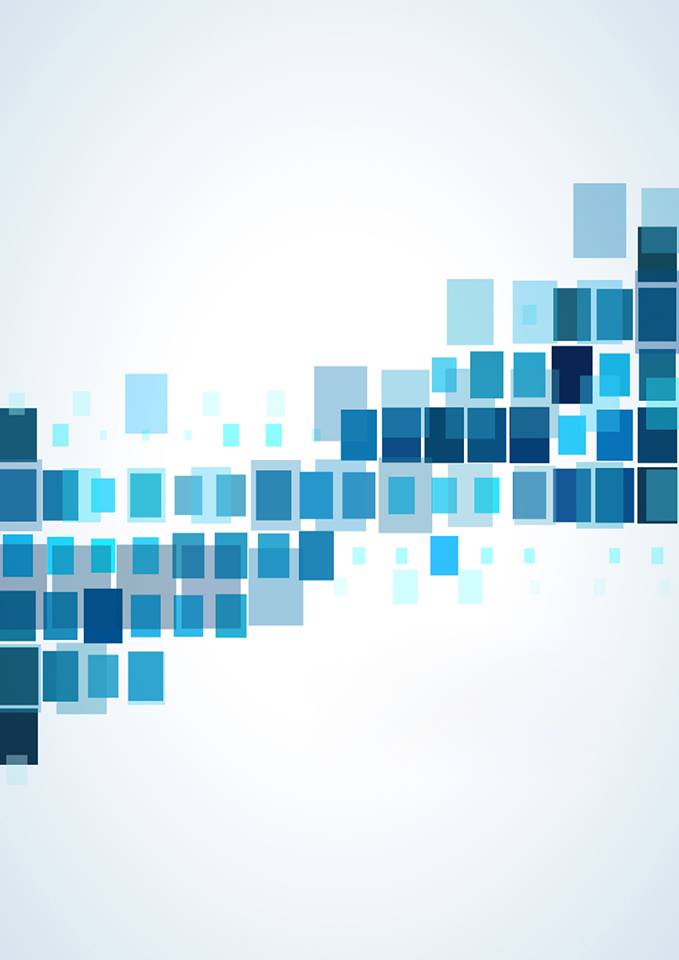 แผนปฏิบัติการ ประจำปีงบประมาณ 2560โรงเรียนไทยรัฐวิทยา ๗๕ เฉลิมพระเกียรติสำนักงานเขตพื้นที่การศึกษาประถมศึกษากรุงเทพมหานครกระทรวงศึกษาธิการคำนำ	      แผนปฏิบัติการประจำปีงบประมาณ 2560  โรงเรียนไทยรัฐวิทยา  ๗๕  เฉลิมพระเกียรติ  
ได้จัดทำเพื่อใช้เป็นแนวทางในการปฏิบัติงานตามแผนกลยุทธ์ของโรงเรียนที่วางไว้โดยเน้นบริหารการปฏิบัติงานมุ่งสู่มาตรฐานสากลตามหลักปรัชญาของเศรษฐกิจพอเพียง รวมทั้งมีรายละเอียดของโครงการตามแผนปฏิบัติการโดยคำนึงถึงมาตรฐาน  นโยบายของโรงเรียน  สำนักงานเขตพื้นที่การศึกษาประถมศึกษากรุงเทพมหานคร  ตลอดจนนโยบายของสำนักงานคณะกรรมการการศึกษาขั้นพื้นฐานในข้อ
ที่เกี่ยวข้องกับโรงเรียน	     การดำเนินการจัดทำแผนปฏิบัติการในครั้งนี้เกิดจากกระบวนการร่วมคิด ร่วมทำ (PLC) 
โดยทุกฝ่ายมีส่วนร่วม  ประกอบด้วย ผู้บริหาร  ครู  บุคลากรทางการศึกษา นักเรียน และผู้ปกครอง  ตลอดจนคณะกรรมการสถานศึกษาขั้นพื้นฐาน  สอดคล้องกับการปฏิรูปการศึกษาตามแนวพระราชบัญญัติการศึกษาแห่งชาติ พ.ศ. 2542  และจุดเน้นตามแนวทางการปฏิรูปในทศวรรษที่ ๒๑ เพื่อเป็นแนวทางในการพัฒนาการจัดการศึกษาของโรงเรียน ที่มุ่งเน้นให้เกิดประโยชน์สูงสุดกับผู้เรียน พัฒนาโรงเรียนให้เป็นที่ยอมรับและไว้วางใจของผู้ปกครองและชุมชน	     แผนปฏิบัติการฉบับนี้  สำเร็จได้ด้วยดีจากการร่วมมือของคณะกรรมการจัดทำแผนปฏิบัติการประจำปีงบประมาณ  2560  โรงเรียนไทยรัฐวิทยา ๗๕ เฉลิมพระเกียรติ  ขอขอบคุณผู้ที่เกี่ยวข้องไว้  
ณ โอกาสนี้   และหวังเป็นอย่างยิ่งว่าการปฏิบัติงานในปีงบประมาณ 2560  จะทำให้การดำเนินงานภายในโรงเรียนเป็นไปในทิศทางเดียวกัน และมุ่งมั่นพัฒนาเป็นองค์กรแห่งการเรียนรู้ ตามวิสัยทัศน์
ของโรงเรียนต่อไป										 								               คณะผู้จัดทำ								กลุ่มบริหารแผนงานและงบประมาณสารบัญ									          หน้าส่วนที่ ๑ บทนำ									1 	 สภาพปัจจุบันของสถานศึกษา						1	ข้อมูลพื้นฐานของโรงเรียน							8	ข้อมูลเกี่ยวกับนักเรียน  บุคลากร และทรัพยากร				10	โครงสร้างการบริหารจัดการศึกษา						15	สมรรถนะสำคัญของผู้เรียน						19	สาระและมาตรฐานการเรียนรู้						21	โครงสร้างเวลาเรียน							28	โครงสร้างหลักสูตร							30	เขตบริการ								39ส่วนที่ ๒ ทิศทางของสถานศึกษา							40	สรุปสาระสำคัญแผนปฏิบัติการประจำปีงบประมาณ พ.ศ. 2560		42	แผนปฏิบัติการ ปีพ.ศ. 2560-2563 สำนักงานคณะกรรมการการศึกษา	50	ขั้นพื้นฐาน									แนวทางบริหารงบประมาณ						53	แผนปฏิบัติการ ปีพ.ศ. 2560-2563 สำนักงานเขตพื้นที่การศึกษา		62	ประถมศึกษากรุงเทพมหานคร							ทิศทางการพัฒนาการศึกษาของโรงเรียน					63	การศึกษาสถานภาพของโรงเรียน						65	สรุปผลการประเมินมาตรฐานการศึกษา					68	ผลการประเมินคุณภาพภายนอก รอบสาม					82ส่วนที่ 3  โครงการ/กิจกรรม							93      กลุ่มบริหารงานวิชาการ							94-จัดหาวัสดุสานักงานวิชาการ 						97	- ขับเคลื่อนปรัชญาเศรษฐกิจพอเพียง 					100-พัฒนาหลักสูตรสถานศึกษา 						105-พัฒนาทักษะการเรียนรู้ ๘ กลุ่มสาระและกิจกรรมพัฒนาผู้เรียนตามศักยภาพ 108-จัดหาสื่อการเรียนการสอน 						112-พัฒนางานทะเบียนและงานวัดผลและประเมินผล 				114- วันแห่งความสำเร็จ 							118- วิจัยเพื่อพัฒนาคุณภาพการศึกษา 					121- ยกระดับผลสัมฤทธิ์ทางการเรียน 						124- นิเทศภายใน 								128- พัฒนาระบบการประกันคุณภาพภายใน 					131- พัฒนาห้องแลกเปลี่ยนเรียนรู้ (Knowledge sharing room) 		134สารบัญ (ต่อ)									          หน้า- พัฒนาการเรียนร่วม 							138- การประกวดแข่งขันศิลปหัตถกรรมนักเรียน 				141- ส่งเสริมความเป็นโรงเรียนไทยรัฐวิทยา 					145- ต้นแบบโรงเรียนไทยรัฐวิทยา 						149-จัดทาเอกสารธุรการประจำชั้น 						153- สะเต็มศึกษา 								157- พัฒนาคุณภาพโรงเรียนในฝัน 						161 ภาษาไทย 								164-ไทยรัฐ ๗๕ รักษ์ภาษาไทย 						165	-อ่านออก เขียนได้ ลายมือสวย 						168-ส่งเสริมนิสัยรักการอ่าน 							171-พัฒนาการเรียนรู้ตามหลักสูตรสื่อมวลชนศึกษา 				176 คณิตศาสตร์ 								179-ค่ายคณิตศาสตร์ 							180-พัฒนาแหล่งเรียนรู้กลุ่มสาระการเรียนรู้คณิตศาสตร์ 			183วิทยาศาสตร์ 								186-สัปดาห์วิทยาศาสตร์แห่งชาติ 						187-พัฒนาแหล่งเรียนรู้กลุ่มสาระการเรียนรู้วิทยาศาสตร์ 			191สังคมศึกษา 								194-ส่งเสริมคุณธรรม จริยธรรม 						195-วันสำคัญของชาติ ศาสนา พระมหากษัตริย์ 				198-ไทยรัฐวิทยา75 ก้าวไกลสู่อาเซียน 					202สุขศึกษาและพลศึกษา 							205-ไทยรัฐแจ่มใสใส่ใจสุขภาพ 						206- กีฬาภายใน 								209-ขยับกายวันละนิดเพื่อคุณภาพชีวิตที่ดี 	 212ศิลปะ 									215-ส่งเสริมการเรียนด้านทัศนศิลป์ ดนตรี นาฏศิลป์ 				216-อนุรักษ์ความเป็นไทยและภูมิปัญญาท้องถิ่น 				221-เยาวชนไทยรัฐ รักษ์หุ่นละครเล็ก 						224-จัดซื้อจัดจ้างวัสดุอุปกรณ์กลุ่มสาระการเรียนรู้ศิลปะ 			228- Art Excellent 								231-ดนตรีร่วมสมัย 								234สารบัญ (ต่อ)									          หน้าการงานอาชีพและเทคโนโลยี 						237-จัดหาวัสดุอุปกรณ์คอมพิวเตอร์ 						238-การให้บริการด้านเทคโนโลยี 						241-จัดดอกไม้และสถานที่สาหรับกิจกรรมภายในสถานศึกษา 			244-พัฒนาทักษะบุคลากรด้านเทคโนโลยี 					247-ส่งเสริมพัฒนาทักษะอาชีพ 						251-ปรับปรุงซ่อมแซมห้องปฏิบัติการ 						255ภาษาต่างประเทศ 							258-พัฒนาทักษะการสื่อสารภาษาต่างประเทศและเทคโนโลยี 			259-จัดกิจกรรมการเรียนรู้ Mini English Program 				263กิจกรรมพัฒนาผู้เรียน 							267-เข้าค่ายลูกเสือ-เนตรนารี อนุรักษ์สิ่งแวดล้อม				268-ชุมนุมศึกษาไทยรัฐ ๗๕ สู่สากล						272-ทัศนศึกษาแหล่งเรียนรู้นอกสถานที่					277-แนะแนวการศึกษา							280-ลูกเสือจิตอาสาพัฒนาไทยรัฐ ๗๕						284-สร้างเสริมวินัยผู้เรียน							287ปฐมวัย -โครงการพัฒนาการสอนปฐมวัย -โครงการส่งเสริมสนับสนุนการเรียนรู้ปฐมวัย     กลุ่มบริหารงานบุคคล							293	-จัดหาวัสดุสำนักงานของงานบริหารบุคลากร				294	-การพัฒนาครูและบุคลากรทางการศึกษาในศตวรรษที่ 21			297	-พัฒนาข้าราชการครูและบุคลากรทางการศึกษาสู่ความก้าวหน้า	ในวิชาชีพตามวิทยฐานะ							301	-จัดจ้างบุคลากรสนับสนุนการศึกษา					306	-สร้างเสริมขวัญและกำลังใจครู						309	-ส่งเสริมยกย่องเชิดชูเกียรติ						313	-ส่งเสริมการฝึกประสบการณ์วิชาชีพครู					316	-วางแผนอัตรากำลัง							320      กลุ่มแผนงานและบริหารงบประมาณ						323	-อาหารกลางวัน								324	-อาหารเสริม (นม)							327	-ระดมทรัพยากรและการลงทุนเพื่อการศึกษา				330สารบัญ (ต่อ)									          หน้า	-เรียนฟรี 15 ปี								333	-จัดซื้อจัดจ้างค่าใช้สอยวัสดุ						336	-การจัดทำแผนงบประมาณและของบประมาณ				339	-สาธารณูปโภค								342	-พัฒนาบุคลากรการเงินและพัสดุ						345	-พัฒนาระบบประกันคุณภาพภายในสถานศึกษา				347	-การจัดหาวัสดุสำนักงาน							351      กลุ่มบริหารงานทั่วไป							354	-จัดซื้อวัสดุสำนักงานบริหารทั่วไป						355	-พัฒนาระบบงานสารบรรณ						358	-จัดซื้ออุปกรณ์ทำความสะอาด						361	-ส่งเสริมและพัฒนาระบบดูแลช่วยเหลือนักเรียน				364	-สร้างเสริมวินัยผู้เรียน							368	-ส่งเสริมประชาธิปไตยในโรงเรียน						373	-ส่งเสริมและพัฒนางานอนามัยโรงเรียน					376	-การควบคุมภายใน							379	-รับนักเรียน								382	-ส่งเสริมความสัมพันธ์ระหว่างชุมชนและโรงเรียน				385	-ปรับปรุงห้องประชาสัมพันธ์และสตูดิโอไทยรัฐ ๗๕				388	-พัฒนาสิ่งแวดล้อมในโรงเรียน						391	-ปรับปรุงซ่อมแซมสิ่งก่อสร้างอาคารเรียน อาคารประกอบ 			394	และแหล่งเรียนรู้									-พัฒนาระบบสารสนเทศ							398	-โรงเรียนปลอดขยะ Zero Waste School					401	-รื้อและก่อสร้างโรงอาหาร							404	-ก่อสร้างอาคารหอประชุมโรงเรียน						407	-ปรับปรุงห้องเรียน Mini English Program 					411	-ปรับปรุงห้องเรียนอุตสาหกรรมและคหกรรม				414ส่วนที่ 4 การกำกับ  การติดตามและประเมินผลการรายงาน			418	คำสั่งแต่งตั้งคณะกรรมการจัดทำแผนปฏิบัติการ				419 ๑. สภาพปัจจุบันของสถานศึกษา	๑.๑ ประวัติโรงเรียน		โรงเรียนไทยรัฐวิทยา ๗๕ เฉลิมพระเกียรติ เริ่มต้นจากการที่ นายกำพล วัชรพล ผู้อำนวยการหนังสือพิมพ์ไทยรัฐ แสดงความประสงค์ที่จะมอบที่ดินของบริษัท วัชรพล จำกัด ซึ่งตั้งอยู่แขวงท่าแร้ง เขตบางเขน จำนวน ๑๙ ไร่ ๗ งาน  ๑๒ ตารางวา พร้อมทั้งดำเนินการก่อสร้างอาคารเรียนแบบ ๒/๒๘ จำนวน ๑ หลัง มอบให้แก่สำนักการประถมศึกษากรุงเทพมหานคร		เปิดทำการสอนวันที่ ๑๕ พฤษภาคม พ.ศ. ๒๕๓๕ ระดับก่อนประถมศึกษาและระดับประถมศึกษามีผู้เรียน ๔๓ คน ครู ๓ คน		พ.ศ.๒๕๓๖ เปิดขยายชั้นเรียนเพิ่มจาก ๒ ห้องเรียน เป็น ๗ ห้องเรียน (ขยายชั้นประถมศึกษาปีที่ ๒ ถึง ชั้นประถมศึกษาปีที่ ๔) มีผู้เรียน ๑๗๐ คน ครู ๑๒ คน มีการจัดตั้งคณะกรรมการสถานศึกษาร่วมบริหารโรงเรียน		พ.ศ.๒๕๓๗ เปิดขยายชั้นเรียนเพิ่มจาก ๗ ห้องเรียน เป็น ๙ ห้องเรียน (ขยายชั้นประถมศึกษาปีที่ ๕ ถึง ชั้นประถมศึกษาปีที่ ๖) มีผู้เรียน ๒๑๙ คน ครู ๑๕ คน จัดสร้างพระพุทธรูปปางประทานพรด้วยเงินบริจาค (คุณประกฤต เรืองสุข)		ปีงบประมาณ ๒๕๔๑ ได้รับเงินสนับสนุนงบประมาณจากสำนักงานคณะกรรมการการประถมแห่งชาติ จัดสร้างอาคารเรียนหลังใหม่ ๑ หลัง ๔ ชั้น ๑๕ ห้องเรียน เป็นเงิน ๑๑,๖๑๖,๐๐๐ บาท		พ.ศ.๒๕๔๑ เปิดทำการสอนชั้นอนุบาล ๓ ถึง ชั้นประถมศึกษาปีที่ ๖ มีผู้เรียน ๔๙๑ คน ครู ๒๒ คน	พ.ศ.๒๕๔๒ เปิดทำการสอนชั้นอนุบาล ๑ ถึง ชั้นประถมศึกษาปีที่ ๖ มีผู้เรียน ๔๗๔ คน ครู ๒๔ คน จำนวน ๑๘ ห้องเรียน		พ.ศ.๒๕๔๓ เปิดทำการสอนชั้นอนุบาล ๑ ถึง ชั้นประถมศึกษาปีที่ ๖ มีผู้เรียน ๔๕๓ คน ครู ๒๔ คน	พ.ศ.๒๕๔๔ เปิดทำการสอนชั้นอนุบาล ๑ ถึง ชั้นประถมศึกษาปีที่ ๖ มีผู้เรียน ๔๙๑ คน ครู ๒๓ คน	พ.ศ.๒๕๔๕-๒๕๔๖ เข้าร่วมโครงการวิจัยและพัฒนาเพื่อการปฏิรูปการเรียนรู้ทั้งโรงเรียนร่วมกับจุฬาลงกรณ์มหาวิทยาลัย และกองทุนสนับสนุนการวิจัยเพื่อพัฒนาทักษะการเขียนของผู้เรียนทุกระดับชั้น และพัฒนาบุคลากรใช้การวิจัยพัฒนาการเรียนการสอน		๒๕๔๗ เปิดทำการสอนชั้นอนุบาล ๑ ถึง ชั้นประถมศึกษาปีที่ ๖ มีผู้เรียน ๕๑๔ คน ครู ๑๘ คน 
และโรงเรียนได้รับการคัดเลือกเข้าโครงการหนึ่งอำเภอหนึ่งโรงเรียนในฝัน เพราะมีการบริหารจัดการอย่างมีประสิทธิภาพ ทำให้ชุมชนพึงพอใจและเชื่อมั่นในศักยภาพของโรงเรียน พัฒนาตามประเด็นหลักด้านการบริหารการจัดการและการจัดการเรียนรู้โดยใช้ ICT การพัฒนาแหล่งเรียนรู้ การพัฒนาบุคลากรสภาพแวดล้อมที่เอื้อต่อการจัดการเรียนรู้ พัฒนาศักยภาพของผู้เรียนและมีภาคีเครือข่ายร่วมพัฒนาที่เข้มแข็ง ผ่านการตรวจเยี่ยมเป็นโรงเรียนต้นแบบในฝันเป็นแห่งแรกของประเทศไทยในระดับประถมศึกษา		พ.ศ.๒๕๔๘ เปิดทำการสอนชั้นอนุบาล ๑ ถึง ชั้นประถมศึกษาปีที่ ๖ มีผู้เรียน ๕๐๒ คน ครู ๒๐ คนโรงเรียนผ่านการประเมินโรงเรียนไทยรัฐวิทยาดีเด่น ภาคกลาง-ภาคตะวันออก และได้รับการคัดเลือกเป็นโรงเรียนรางวัลพระราชทานขนาดกลาง		พ.ศ.๒๕๔๙ สำนักงานเขตพื้นที่การศึกษากรุงเทพมหานครเขต ๒ และสำนักงานคณะกรรมการการศึกษาขั้นพื้นฐาน ได้มอบหมายให้โรงเรียนเปิดขยายโอกาสทางการศึกษาช่วงชั้นที่ ๓ ในปีการศึกษา ๒๕๕๑ บริษัท วัชรพล จำกัด สนับสนุนโครงการโดยมอบที่ดินเพิ่มจากเดิม ๙ ไร่ ๒ งาน ๕๙ ตารางวา เพื่อก่อสร้างอาคารเรียนสำหรับผู้เรียนช่วงชั้นที่ ๓ ปัจจุบันรวมจำนวนที่ดิน ๑๗ ไร่ ๒ งาน ๔๐ ตารางวา		พ.ศ.๒๕๕๑ เปิดทำการสอนชั้นอนุบาล ๑ ถึง ชั้นมัธยมศึกษาปีที่ ๑ มีผู้เรียน ๖๐๘ คน ครู ๒๐ คน โดยได้รับพระราชทานพระบรมราชานุญาตเปลี่ยนชื่อโรงเรียนจากโรงเรียนไทยรัฐวิทยา ๗๕ เป็น  “โรงเรียนไทยรัฐวิทยา ๗๕  เฉลิมพระเกียรติ” และดำเนินการก่อสร้างอาคารเรียนแบบพิเศษ ๕ ชั้น จำนวน ๒๖ ห้องเรียน เริ่มก่อสร้างเมื่อวันที่  ๓๑ มีนาคม ๒๕๕๒ และสิ้นสุดการก่อสร้างในวันที่ ๕ พฤษภาคม ๒๕๕๓ ได้รับงบประมาณจากสำนักงานคณะกรรมการการศึกษาขั้นพื้นฐาน ๓๓,๕๔๐,๐๐๐  บาท		พ.ศ.๒๕๕๒ เปิดทำการสอนชั้นอนุบาล ๑ ถึง ชั้นมัธยมศึกษาปีที่ ๒ มีผู้เรียน ๕๗๒ คน ครู ๒๐ คน และในปีนี้ได้รับรางวัลโรงเรียนไทยรัฐวิทยาดีเด่นภาคกลาง-ภาคตะวันออก		 พ.ศ.๒๕๕๓ เปิดทำการสอนชั้นอนุบาล ๑ ถึง ชั้นมัธยมศึกษาปีที่ ๓ มีผู้เรียน ๖๑๘ คน   ครู ๒๐ คน พนักงานราชการ ๒ คน ครูอัตราจ้าง ๖ คน ครูอาสาสมัครสอน ๔ คน นักการภารโรง ๑ คน คนงาน ๔ คนพ.ศ.๒๕๕๔ เปิดทำการสอนชั้นอนุบาล ๑ ถึง ชั้นมัธยมศึกษาปีที่ ๓ มีผู้เรียน ๖๑๘ คน ครู ๒๑ คน พนักงานราชการ ๒ คน ครูอัตราจ้าง ๖ คน ครูอาสาสมัครสอน ๔ คน นักการภารโรง ๑ คน คนงาน ๔ คนได้รับการรับรองการประเมินภายนอกรอบสามจากสำนักงานรับรองมาตรฐานและประเมินคุณภาพการศึกษาพ.ศ.๒๕๕๕ เปิดทำการสอนชั้นอนุบาล ๑ ถึง ชั้นมัธยมศึกษาปีที่ ๓ มีผู้เรียน ๖๒๕ คน ครู ๒๑ คน  พนักงานราชการ ๒ คน ครูอัตราจ้าง ๖ คน ครูอาสาสมัครสอน ๔ คน นักการภารโรง ๑ คน คนงาน ๔ คนพ.ศ.๒๕๕๖ เปิดทำการสอนชั้นอนุบาล ๑ ถึง ชั้นมัธยมศึกษาปีที่ ๓ มีผู้เรียน ๗๒๔ คน ครู ๒๑ คน  พนักงานราชการ ๒ คน ครูอัตราจ้าง ๖ คน ครูอาสาสมัครสอน ๔ คน นักการภารโรง ๑ คน คนงาน ๗ คน		ชุมชนและภาคีเครือข่ายเข้าร่วมการบริหารจัดการศึกษา โดยให้การสนับสนุนงบประมาณ วัสดุอุปกรณ์ต่างๆ เช่น		- เส้นทางความคิด วงเงิน ๖๐๐,๐๐๐ บาท งบประมาณจากผู้ปกครองชุมชน		- ห้องคอมพิวเตอร์ ๒๔ ที่นั่ง วงเงิน ๓๕๐,๐๐๐ บาท งบประมาณจากโรงเรียนในฝัน		- ห้องปฏิบัติการคณิตศาสตร์ ๑ ห้อง วงเงิน ๓๐๐,๐๐๐ บาท งบประมาณจากโรงเรียนในฝัน		- ห้องบอลวงเงิน ๒๕๐,๐๐๐ บาท งบประมาณจากอนุบาล		- โรงอาหาร (อาคารไทยรัฐ ๒๕ ปี ) วงเงิน ๑,๐๐๐,๐๐๐ บาท จากมูลนิธิไทยรัฐ		- ห้องไทยรัฐทัศนา วงเงิน ๑,๐๐๐,๐๐๐ บาท จากบริษัทแอมเวย์ประเทศไทย จำกัด- ห้องขุมทรัพย์ทางปัญญา (E-Library) วงเงิน ๔๕๐,๐๐๐ บาท งบประมาณจากโรงเรียนในฝัน และมูลนิธิไทยรัฐ- วงดุริยางค์ วงเงิน ๑๕๐,๐๐๐ บาท โดยคุณวินัย ศิลปศิริพร		- ป้ายชื่อโรงเรียนบริเวณปากซอยเข้าโรงเรียน วงเงิน ๒๕๐,๐๐๐ บาท โดย คุณวินัย ศิลปศิริพร		- รับบริจาคทุนทรัพย์เพื่อพัฒนาการศึกษา จำนวน ๕๐,๐๐๐ บาท จากบุคคลผู้มีจิตศรัทธาในปีการศึกษา ๒๕๕๒		- รับบริจาคงบประมาณเพื่อปรับปรุงแหล่งเรียนรู้ สำหรับผู้เรียนระดับมัธยมศึกษาตอนต้นจากบริษัท วัชรพล จำกัด จำนวน ๒๕,๐๐๐,๐๐๐ บาทพ.ศ.๒๕๕๗ เปิดทำการสอนชั้นอนุบาล – ชั้นมัธยมศึกษาปีที่ ๓ และชั้นประถมศึกษาปีที่ ๑-๒ ห้อง Mini English Program มีนักเรียน ๗๕๘ คน ครู ๒๕ คน พนักงานราชการ ๒ คน เจ้าหน้าที่ธุรการ ๑ คน ครูอัตราจ้าง ๕ คน ครูพี่เลี้ยงเด็กพิเศษ ๒ คน ครูอาสาสมัครสอน ๕ คน ลูกจ้างชั่วคราว ๔ คน พี่เลี้ยง ๒ คน คนขับรถ ๑ คน และลูกจ้างประจำตำแหน่งช่างไฟฟ้า ๑ คนพ.ศ.๒๕๕๘ เปิดทำการสอนชั้นอนุบาล ๓ ขวบ – ชั้นมัธยมศึกษาปีที่ ๓ และชั้นประถมศึกษาปีที่ ๑-๓ ห้อง Mini English Program มีนักเรียน ๗๔๘ คน ครู ๓๓ คน พนักงานราชการ ๒ คน เจ้าหน้าที่ธุรการ ๑ คน ครูอัตราจ้าง ๔ คน ครูพี่เลี้ยงเด็กพิเศษ ๒ คน ลูกจ้างชั่วคราว ๗ คน พี่เลี้ยง ๒ คน คนขับรถ ๑ คน และลูกจ้างประจำตำแหน่งช่างไฟฟ้า ๑ คนพ.ศ.๒๕๕๙ เปิดทำการสอนชั้นอนุบาล ๓ ขวบ – ชั้นมัธยมศึกษาปีที่ ๓ และชั้นประถมศึกษาปีที่ ๑-๔ ห้อง Mini English Program มีนักเรียน ๗๘๒ คน ครู ๓๑ คน พนักงานราชการ ๑ คน ครูผู้ทรงคุณค่า ๑ คน ครูอัตราจ้าง ๖ คน พี่เลี้ยงเด็กพิการเรียนร่วม ๒ คน ลูกจ้างชั่วคราว ๕ คน พี่เลี้ยง ๒ คน และพนักงานขับรถ ๑ คน รายนามผู้บริหารโรงเรียนไทยรัฐวิทยา ๗๕ เฉลิมพระเกียรติ	๑. นายเสริมศักดิ์		คำแย้ม		ผู้อำนวยการโรงเรียนบางบัว (เพ่งตั้งตรงจิตรวิทยาคาร)						รักษาการครูใหญ่โรงเรียนไทยรัฐวิทยา ๗๕						พ.ศ.๒๕๓๓ – ๒๕๓๔	๒. นางสาวสุภา		ปัญญาลิขิตกุล	ครูใหญ่โรงเรียนไทยรัฐวิทยา ๗๕ พ.ศ.๒๕๓๕	๓. นายไพบูลย์		วงศ์ยะรา	            ผู้อำนวยการโรงเรียนพิบูลอุปถัมภ์						รักษาการครูใหญ่โรงเรียนไทยรัฐวิทยา ๗๕ พ.ศ.๒๕๓๕	๔. นายชัยรัตน์		เทพจุฬาลักษณ์      อาจารย์ใหญ่โรงเรียนไทยรัฐวิทยา ๗๕ พ.ศ.๒๕๓๖ – ๒๕๔๔	๕. นางราตรี   		ศรีไพรวรรณ	ผู้อำนวยการสถานศึกษาโรงเรียนไทยรัฐวิทยา ๗๕                                                                       เฉลิมพระเกียรติ พ.ศ.๒๕๔๔ ถึง พ.ศ.๒๕๕๒	๖.นายสมบูรณ์		เสาวคนธ์	            ผู้อำนวยการสถานศึกษาโรงเรียนไทยรัฐวิทยา ๗๕	เฉลิมพระเกียรติ พ.ศ.๒๕๕๒ ถึง พ.ศ. ๒๕๕๙	๗.นายปรพล		แก้วชาติ	            ผู้อำนวยการสถานศึกษาโรงเรียนไทยรัฐวิทยา ๗๕	เฉลิมพระเกียรติ พ.ศ.๒๕๕๙ ถึง ปัจจุบันจำนวนบุคลากรโรงเรียนไทยรัฐวิทยา ๗๕ เฉลิมพระเกียรติ ปีการศึกษา ๒๕๖๐		จำนวนบุคลากรของโรงเรียน ประกอบด้วยข้าราชการครู จำนวน ครู ๓๑ คน พนักงานราชการ                   ๑ คน ครูผู้ทรงคุณค่า ๑ คน ครูอัตราจ้าง ๖ คน พี่เลี้ยงเด็กพิการเรียนร่วม ๒ คน ลูกจ้างชั่วคราว ๕ คน พี่เลี้ยง ๒ คน และพนักงานขับรถ ๑ คน รวมทั้งสิ้น ๕๒ คนทำเนียบบุคลากรโรงเรียนไทยรัฐวิทยา ๗๕  เฉลิมพระเกียรติแผนที่โรงเรียนไทยรัฐวิทยา  ๗๕  เฉลิมพระเกียรติ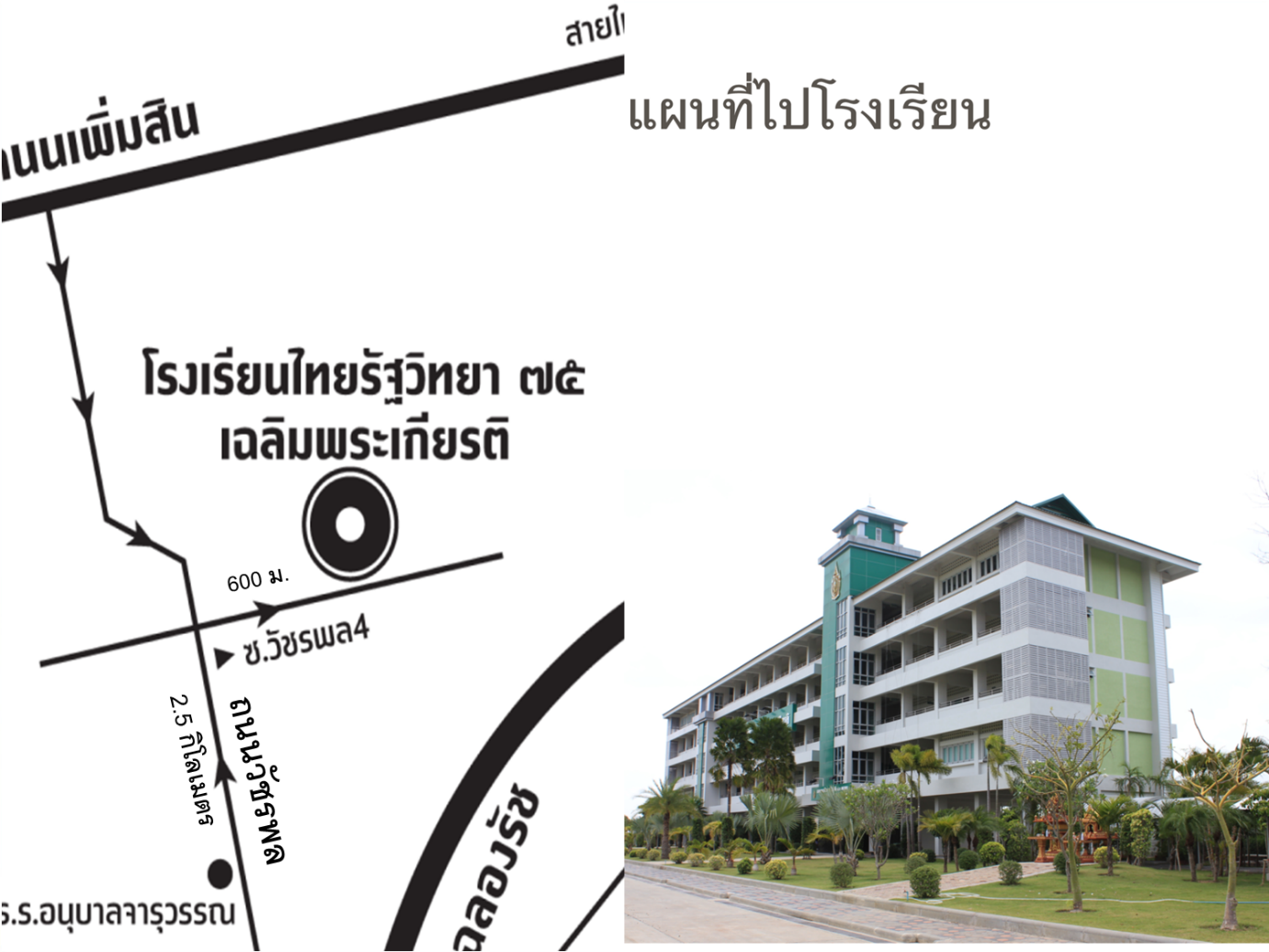 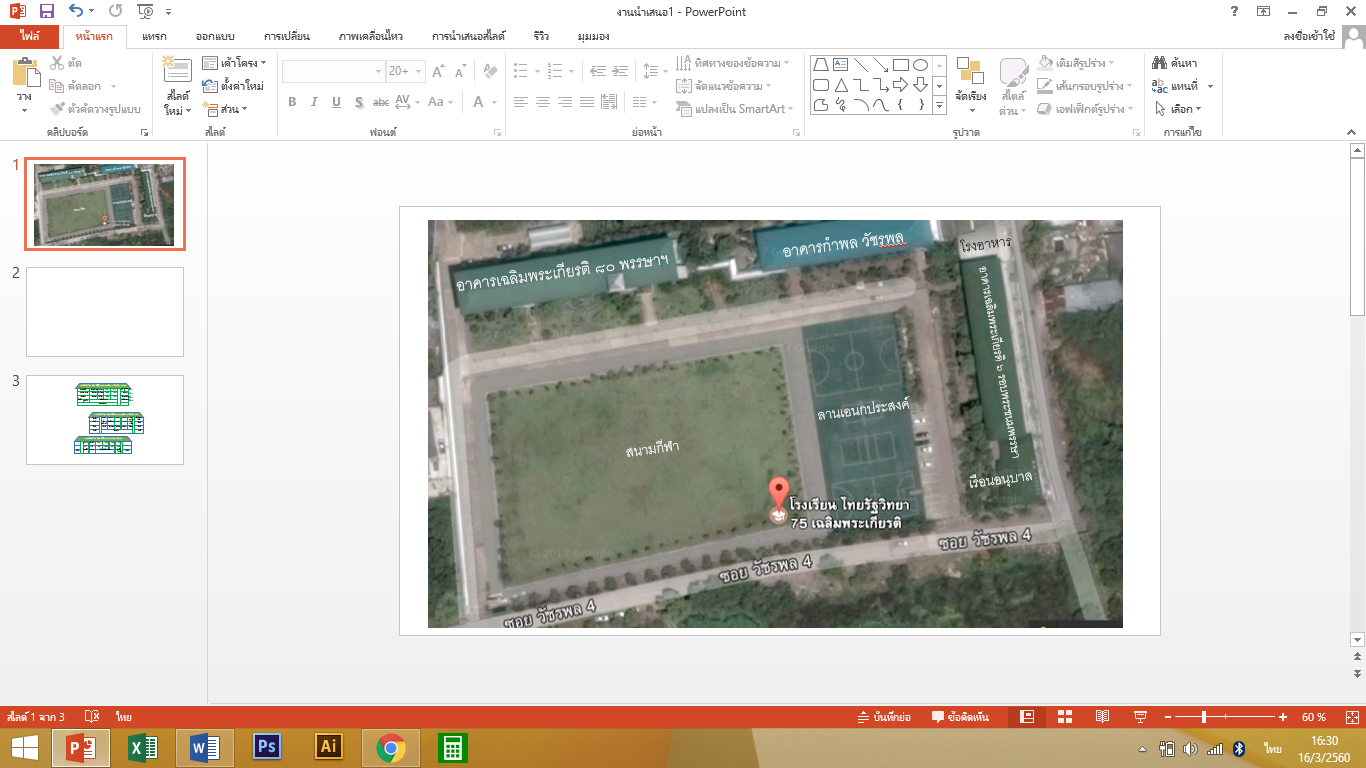 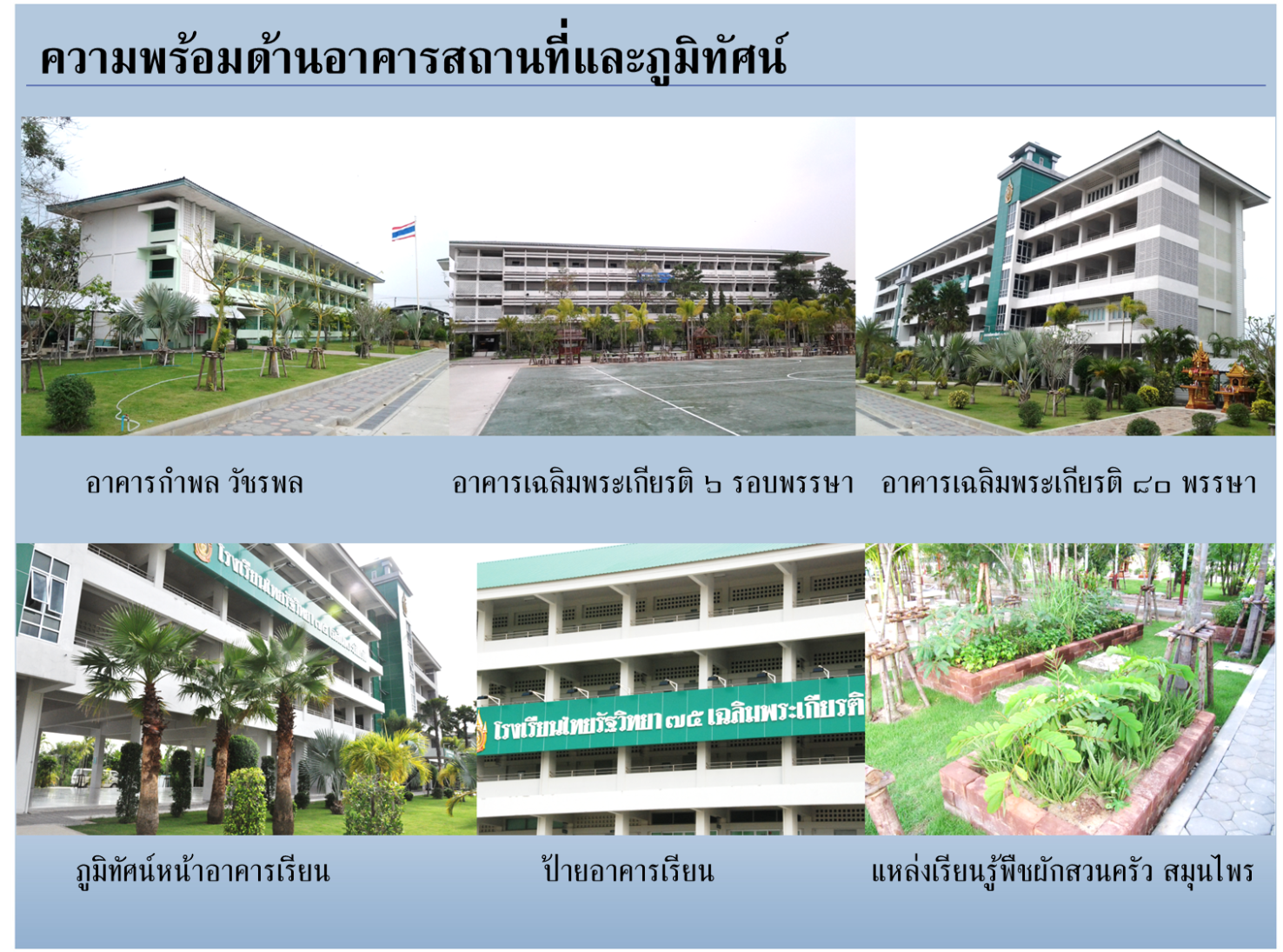 ๑.๒ ข้อมูลพื้นฐานของโรงเรียน	๑.๒.๑ โรงเรียนไทยรัฐวิทยา ๗๕ เฉลิมพระเกียรติ                 ที่ตั้งโรงเรียนไทยรัฐวิทยา ๗๕ เฉลิมพระเกียรติ  เป็นโรงเรียนขนาดกลาง สังกัดสำนักงานเขตพื้นที่การศึกษาประถมศึกษากรุงเทพมหานคร  โรงเรียนไทยรัฐวิทยา ๗๕ เฉลิมพระเกียรติ  ที่ตั้ง เลขที่ ๔๕๕ แขวงคลองถนน  เขตสายไหม  กรุงเทพมหานคร  สังกัดสำนักงานเขตพื้นที่การศึกษาประถมศึกษากรุงเทพมหานคร  โทร : ๐๒-๙๙๔๐๙๓๖ , โทรสาร : กด ๐๒-๙๙๔๐๙๓๖ กด ๒    e-mail : thairath๗๕@yohoo.com  
๑.๒.๒ ลักษณะพื้นที่ตั้ง 
สถานที่	     โรงเรียนมีพื้นที่ทั้งหมด ๑๗ ไร่ ๒ งาน ๑๒ ตารางวา มีอาคารสถานที่เพื่ออำนวยการบริการ ดังนี้	     ๑. อาคารเรียน จำนวน ๓ หลัง		- อาคารเรียนแบบ ๒/๒๘ ขนาด ๓ ชั้น ๑๘ ห้องเรียน		- อาคารเรียนแบบ ส.ป.ช. (วัดปากน้ำ) ขนาด ๔ ชั้น ๑๕ ห้องเรียน		- อาคารเรียนแบบพิเศษ ขนาด ๕ ชั้น ๒๖ ห้องเรียน	     ๒. อาคารประกอบ		- โรงอาหาร ๑ หลัง		- ห้องส้วม ๑ หลัง ๗ ที่ (ชาย ๓ ที่ หญิง ๔ ที่)	     ๓. สนามเด็กเล่น สนามกีฬา และสนามที่จัดกิจกรรม		- สนามเด็กเล่น ๑ สนาม (โดยชมรมพ่อค้า แม่ค้าตลาดโชคชัย ๔)		- สนามกีฬาฟุตบอล วอลเล่ย์บอล เทเบิลเทนนิส บาสเกตบอล		- สวนสมุนไพร		- สวนไม้ดอกไม้ประดับความต้องการของโรงเรียน		โรงเรียนต้องการพัฒนาตามกลยุทธ์ของสำนักงานคณะกรรมการการศึกษาขั้นพื้นฐาน จำนวน ๕ กลยุทธ์ ดังนี้		๑. คุณธรรมนำความรู้น้อมนำปรัชญาเศรษฐกิจพอเพียงสู่การปฏิบัติ		๒. ขยายโอกาสทางการศึกษาขั้นพื้นฐานอย่างกว้างขวางและทั่วถึง		๓. พัฒนาคุณภาพและมาตรฐานการศึกษาทุกระดับ๔. กระจายอำนาจ และส่งเสริมความเข้มแข็งให้สำนักงานเขตพื้นที่การศึกษาและสถานศึกษา๕. ส่งเสริมการมีส่วนร่วมของผู้ปกครอง ชุมชน ภาคเอกชน และท้องถิ่น ในการจัดการศึกษา           	๑.๒.๓ คำขวัญ                    ลูกไทยรัฐ ๗๕ ต้องสง่างาม	๑.๒.๔ อักษรย่อ            ทร.๑.๒.๕ สีประจำโรงเรียน                      เขียว - เขียว        สีขาว หมายถึง ความบริสุทธิ์ ปฏิบัติตนเป็นคนดีมีคุณภาพ                  สีเขียว หมายถึง ความเจริญงอกงามทั้งด้านร่างกาย จิตใจ มีความรู้ ความสามารถ                                       สู่พลเมืองดีของชาติ	๑.๒.๖  สัญลักษณ์โรงเรียน
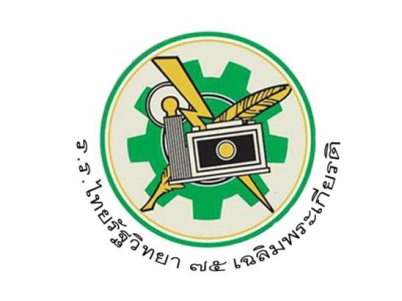 	1.2.7 วิสัยทัศน์โรงเรียน	โรงเรียนไทยรัฐวิทยา ๗๕ เฉลิมพระเกียรติก้าวสู่ผู้นำด้านวิชาการพัฒนาผู้เรียนตามมาตรฐาน บุคลากรมีคุณภาพตามมาตรฐานวิชาชีพ มีการบริหารจัดการที่เป็นเลิศก้าวทันเทคโนโลยี อนุรักษ์สิ่งแวดล้อม วัฒนธรรม ประเพณี ชุมชนมีส่วนร่วมในการบริหารจัดการ สู่มาตรฐานสากล	1.2.8 พันธกิจโรงเรียน๑.  พัฒนาระบบประกันคุณภาพภายในสถานศึกษา      		2.   มีระบบการบริหารที่เข้มแข็งมีโครงสร้างการบริหารชัดเจนและยึดหลักการบริหารงาน
	     	แบบมีส่วนร่วม 3.  พัฒนางานวิชาการยกระดับผลสัมฤทธิ์ของผู้เรียนตามหลักสูตรและพัฒนาผู้เรียนตามศักยภาพของมาตรฐานการศึกษาขั้นพื้นฐานและทักษะผู้เรียนในศตวรรษที่ 21    4.   ส่งเสริมการพัฒนาตนเอง วินัย คุณธรรม จริยธรรม ค่านิยม  12 ประการและความเป็นพลเมืองดี      		5.   ส่งเสริมทักษะการจัดการเรียนรู้ การสอนอาชีพในสถานศึกษาภาคบังคับ       		6.   ชุมชนมีส่วนร่วมในการจัดการศึกษาอย่างเต็มรูปแบบ      		7.   น้อมนำหลักปรัชญาของเศรษฐกิจพอเพียงในการขับเคลื่อนการปฏิบัติงาน	1.2.9  อัตลักษณ์โรงเรียน ทักษะด้านสื่อมวลชนศึกษาและคุณลักษณะความเป็นพลเมืองดี๑.๓.ข้อมูลเกี่ยวกับนักเรียน ข้อมูลเกี่ยวกับบุคลากร ข้อมูลเกี่ยวกับทรัพยากร  	๑.๓.๑ ข้อมูลเกี่ยวกับนักเรียน	ปัจจุบันโรงเรียนไทยรัฐวิทยา ๗๕ เฉลิมพระเกียรติ  ได้เปิดทำการเรียนการสอน ๓ ระดับ คือ 	     - ระดับก่อนประถมศึกษา ตั้งแต่ชั้นอนุบาล ๑-๒ จำนวน ๔ ห้องเรียน จำนวนนักเรียน ๙๔ คน  	     - ระดับประถมศึกษา ตั้งแต่ชั้นประถมศึกษาปีที่ ๑ -๖ จำนวน ๑๖ ห้องเรียน  จำนวน ๓๖๐ คน 	     - ระดับมัธยมศึกษาปีที่ ๑-๓ จำนวน  ๒๓๙ คน รวมทั้งสิ้นมี จำนวนนักเรียน ๗๔๑ คน   ตารางที่ ๑ จำนวนนักเรียน และจำนวนห้องเรียน ปีการศึกษา ๒๕๕๗ – ๒๕๕๙๑.๓.๒ ข้อมูลเกี่ยวกับบุคลากร        ครูประจำการตารางที่ ๒ จำนวนครู –อาจารย์และบุคลากรทางการศึกษา จำแนกตามวุฒิการศึกษา  และ  ตำแหน่งจำนวนครูที่สอนวิชาตรงเอก  ๑๙  คน   คิดเป็นร้อยละ  ๗๙.๑๗จำนวนครูที่สอนตรงความถนัด ๖  คน   คิดเป็นร้อยละ  ๒๓.๘๓      ครูอัตราจ้าง     ครูธุรการในโรงเรียนหลักสูตรสถานศึกษาโรงเรียนไทยรัฐวิทยา ๗๕ เฉลิมพระเกียรติ  พ.ศ. ๒๕๕๒ (ฉบับปรับปรุง พ.ศ.๒๕๕๙)  ตามหลักสูตรแกนกลาง  ๒๕๕๑ ในปีการศึกษา ๒๕๕๙ แนวทางการจัดทำหลักสูตรโรงเรียนโรงเรียนไทยรัฐวิทยา ๗๕ เฉลิมพระเกียรติ  อาจลำดับเป็นขั้นตอนการทำงาน   ดังนี้	๑. จัดทำระบบข้อมูลพื้นฐานของโรงเรียน เพื่อการพัฒนาหลักสูตร โดยร่วมกันกำหนด วิสัยทัศน์  พันธกิจ  เป้าหมาย และคุณลักษณะอันพึงประสงค์ ของโรงเรียนอย่างชัดเจนโดยผู้บริหาร  ครู นักเรียน ผู้ปกครองและคณะกรรมการสถานศึกษา  ใช้กระบวนการคิดวิเคราะห์ กระบวนการจัดการ และกระบวนการกลุ่ม	๒. ศึกษา หาความรู้เกี่ยวกับหลักสูตร เอกสารหลักสูตร คู่มือการอบรม ศึกษามาตรฐาน  (Standard Based  Education ) ทำความเข้าใจอย่างถ่องแท้  	๓. วิเคราะห์มาตรฐานการเรียนรู้และตัวชี้วัด สาระการเรียนรู้แกนกลาง  กลุ่มสาระการเรียนรู้เชื่อมโยงสู่การเรียนรู้ ต่างๆ( Alignment )	๔. จัดทำคำอธิบายรายวิชาพื้นฐาน โดยสอดแทรกปัจจัย  สภาพปัญหาชุมชนและท้องถิ่น          ๕. ออกแบบหน่วยการเรียนรู้ การวัดผล ประเมินผลตามสภาพจริง	๖. พัฒนาหน่วยการเรียนรู้ในเชิงนวัตกรรม วิจัย พัฒนาหลักสูตรและการเรียนรู้หลักสูตรโรงเรียนไทยรัฐวิทยา ๗๕ เฉลิมพระเกียรติ จัดทำขึ้นด้วยกระบวนการทำงานแบบมีส่วนร่วม เริ่มจากคณะครู ผู้บริหารศึกษาหลักสูตร ด้วยตนเอง ศึกษาเป็นกลุ่มและรับการอบรมจากวิทยากรจากสำนักงานเขตพื้นที่การศึกษาประถมศึกษากรุงเทพมหานคร และสำนักงานคณะกรรมการการศึกษาขั้นพื้นฐาน  จากนั้นได้ประชุมปฏิบัติการ จัดทำหลักสูตรโรงเรียนไทยรัฐวิทยา ๗๕ เฉลิมพระเกียรติ  โดยวิเคราะห์ มาตรฐานการเรียนรู้และตัวชี้วัด สาระการเรียนรู้แกนกลาง กลุ่มสาระการเรียนรู้ไปจนถึงการออกแบบหน่วยการเรียนรู้ ลงมือปฏิบัติปรับปรุงแก้ไขเป็นระยะภายใต้การสนับสนุนของคณะกรรมการสถานศึกษา ผู้รู้ในชุมชน จัดสอดแทรกหลักสูตรท้องถิ่นเข้าไปในแต่ละรายวิชากลุ่มสาระพื้นฐาน โดยยึดสภาพชีวิตจริงของผู้เรียน  จนได้หลักสูตรของโรงเรียนโรงเรียนไทยรัฐวิทยา ๗๕ เฉลิมพระเกียรติ  ซึ่งจะประกาศใช้  ปีการศึกษา ๒๕๖๐  นี้  ในชั้นประถมศึกษาปีที่ ๑ ถึงชั้นมัธยมศึกษาปีที่ ๓   ด้วยโรงเรียนใช้หลักสูตรในระยะเริ่มต้น ความสมบูรณ์และข้อบกพร่องบางประการอาจมีบ้างและคงมีบางส่วนที่จะต้องพัฒนาต่อไป เพื่อให้ภาพรวมของคุณภาพการศึกษาของผู้เรียน เป็นไปตามความคาดหวังที่จะตอบสนองความต้องการของท้องถิ่น สังคม ประเทศชาติในปัจจุบันและอนาคตในการพัฒนาผู้เรียน โรงเรียนไทยรัฐวิทยา ๗๕ เฉลิมพระเกียรติ  มุ่งเน้นพัฒนาผู้เรียนให้มีคุณภาพตามมาตรฐานที่กำหนด  ซึ่งจะช่วยให้ผู้เรียนเกิดสมรรถนะสำคัญและคุณลักษณะ อันพึงประสงค์  ดังนี้สมรรถนะสำคัญของผู้เรียนหลักสูตรโรงเรียนไทยรัฐวิทยา ๗๕ เฉลิมพระเกียรติ มุ่งให้ผู้เรียนเกิดสมรรถนะสำคัญ ๕ ประการ ดังนี้๑.ความสามารถในการสื่อสาร เป็นความสามารถในการรับและส่งสาร  มีวัฒนธรรมในการใช้ภาษาถ่ายทอดความคิด ความรู้ความเข้าใจ ความรู้สึก และทัศนะของตนเองเพื่อแลกเปลี่ยนข้อมูลข่าวสารและประสบการณ์อันจะเป็นประโยชน์ต่อการพัฒนาตนเองและสังคม รวมทั้งการเจรจาต่อรองเพื่อขจัดและลดปัญหาความขัดแย้งต่าง ๆ การเลือกรับหรือไม่รับข้อมูลข่าวสารด้วยหลักเหตุผลและความถูกต้องตลอดจนการเลือกใช้วิธีการสื่อสารที่เพิ่มประสิทธิภาพโดยคำนึงถึงผลกระทบที่มีต่อตนเองและสังคม๒. ความสามารถในการคิด เป็นความสามารถในการคิดวิเคราะห์ การคิดสังเคราะห์ การคิด อย่างสร้างสรรค์  การคิดอย่างมีวิจารณญาณ และการคิดเป็นระบบ เพื่อนำไปสู่การสร้างองค์ความรู้หรือสารสนเทศเพื่อการตัดสินใจเกี่ยวกับตนเองและสังคมได้อย่างเหมาะสม๓. ความสามารถในการแก้ปัญหา เป็นความสามารถในการแก้ปัญหาและอุปสรรคต่าง ๆ ที่เผชิญได้อย่างถูกต้องเหมาะสมบนพื้นฐานของหลักเหตุผล คุณธรรมและข้อมูลสารสนเทศ เข้าใจความสัมพันธ์และการเปลี่ยนแปลงของเหตุการณ์ต่าง ๆ ในสังคม แสวงหาความรู้ ประยุกต์ความรู้มาใช้ในการป้องกันและแก้ไขปัญหา และมีการตัดสินใจที่มีประสิทธิภาพโดยคำนึงถึงผลกระทบที่เกิดขึ้นต่อตนเอง สังคมและสิ่งแวดล้อม๔. ความสามารถในการใช้ทักษะชีวิต   เป็นความสามารถในการนำกระบวนการต่าง ๆ ไปใช้ใน
การดำเนินชีวิตประจำวัน การเรียนรู้ด้วยตนเอง การเรียนรู้อย่างต่อเนื่อง  การทำงาน และการอยู่ร่วมกันในสังคมด้วยการสร้างเสริมความสัมพันธ์อันดีระหว่างบุคคล การจัดการปัญหาและความขัดแย้งต่าง ๆ อย่างเหมาะสม 
การปรับตัวให้ทันกับการเปลี่ยนแปลงของสังคมและสภาพแวดล้อม และการรู้จักหลีกเลี่ยงพฤติกรรมไม่พึงประสงค์ที่ส่งผลกระทบต่อตนเองและผู้อื่น๕. ความสามารถในการใช้เทคโนโลยี เป็นความสามารถในการเลือก และใช้ เทคโนโลยีด้านต่าง ๆ และมีทักษะกระบวนการทางเทคโนโลยี เพื่อการพัฒนาตนเองและสังคม ในด้านการเรียนรู้ การสื่อสาร การทำงาน 
การแก้ปัญหาอย่างสร้างสรรค์ ถูกต้อง เหมาะสม และมีคุณธรรมคุณลักษณะอันพึงประสงค์หลักสูตรโรงเรียนไทยรัฐวิทยา ๗๕ เฉลิมพระเกียรติ  มุ่งพัฒนาผู้เรียนให้มีคุณลักษณะอันพึงประสงค์ เพื่อให้สามารถอยู่ร่วมกับผู้อื่นในสังคมได้อย่างมีความสุข ในฐานะเป็นพลเมืองไทยและพลโลก   ดังนี้๑.  รักชาติ  ศาสน์ กษัตริย์๒.  ซื่อสัตย์สุจริต๓.  มีวินัย๔. ใฝ่เรียนรู้๕. อยู่อย่างพอเพียง๖.  มุ่งมั่นในการทำงาน๗.  รักความเป็นไทย๘.  มีจิตสาธารณะ
มาตรฐานการเรียนรู้	การพัฒนาผู้เรียนให้เกิดความสมดุล ต้องคำนึงถึงหลักพัฒนาการทางสมองและพหุปัญญา หลักสูตรแกนกลางการศึกษาขั้นพื้นฐาน จึงกำหนดให้ผู้เรียนเรียนรู้ ๘ กลุ่มสาระการเรียนรู้ ดังนี้ 	๑.ภาษาไทย๒.คณิตศาสตร์	๓.วิทยาศาสตร์ ๔.สังคมศึกษา ศาสนา และวัฒนธรรม๕.สุขศึกษาและพลศึกษา๖.ศิลปะ๗.การงานอาชีพและเทคโนโลยี๘.ภาษาต่างประเทศในแต่ละกลุ่มสาระการเรียนรู้ได้กำหนดมาตรฐานการเรียนรู้เป็นเป้าหมายสำคัญของการพัฒนาคุณภาพผู้เรียน มาตรฐานการเรียนรู้ระบุสิ่งที่ผู้เรียนพึงรู้  ปฏิบัติได้  มีคุณธรรมจริยธรรม และค่านิยม ที่พึงประสงค์เมื่อจบการศึกษาขั้นพื้นฐาน นอกจากนั้นมาตรฐานการเรียนรู้ยังเป็นกลไกสำคัญในการขับเคลื่อนพัฒนาการศึกษาทั้งระบบ เพราะมาตรฐานการเรียนรู้จะสะท้อนให้ทราบว่าต้องการอะไร จะสอนอย่างไร และประเมินอย่างไร รวมทั้งเป็นเครื่องมือในการตรวจสอบเพื่อการประกันคุณภาพการศึกษาโดยใช้ระบบการประเมินคุณภาพภายในและการประเมินคุณภาพภายนอก ซึ่งรวมถึงการทดสอบระดับเขตพื้นที่การศึกษา และการทดสอบระดับชาติ ระบบการตรวจสอบเพื่อประกันคุณภาพดังกล่าวเป็นสิ่งสำคัญที่ช่วยสะท้อนภาพการจัดการศึกษาว่าสามารถพัฒนาผู้เรียนให้มีคุณภาพตามที่มาตรฐานการเรียนรู้กำหนดเพียงใดตัวชี้วัดตัวชี้วัดระบุสิ่งที่นักเรียนพึงรู้และปฏิบัติได้ รวมทั้งคุณลักษณะของผู้เรียนในแต่ละระดับชั้น ซึ่งสะท้อนถึงมาตรฐานการเรียนรู้ มีความเฉพาะเจาะจงและมีความเป็นรูปธรรม  นำไปใช้ในการกำหนดเนื้อหา  จัดทำหน่วยการเรียนรู้ จัดการเรียนการสอน และเป็นเกณฑ์สำคัญสำหรับการวัดประเมินผลเพื่อตรวจสอบคุณภาพผู้เรียน   ตัวชี้วัดชั้นปีเป็นเป้าหมายในการพัฒนาผู้เรียนแต่ละชั้นปีในระดับการศึกษาภาคบังคับ
(ประถมศึกษาปีที่ ๑ – มัธยมศึกษาปีที่ ๓)            หลักสูตรได้มีการกำหนดรหัสกำกับมาตรฐานการเรียนรู้และตัวชี้วัด เพื่อความเข้าใจและให้สื่อสารตรงกัน ดังนี้ว ๑.๑ ป. ๑/๒ป.๑/๒        ตัวชี้วัดชั้นประถมศึกษาปีที่ ๑  ข้อที่ ๒๑.๑           สาระที่ ๑  มาตรฐานข้อที่ ๑     ว             กลุ่มสาระการเรียนรู้วิทยาศาสตร์สาระและมาตรฐานการเรียนรู้หลักสูตรแกนกลางการศึกษาขั้นพื้นฐานกำหนดมาตรฐานการเรียนรู้ใน ๘ กลุ่มสาระการเรียนรู้  จำนวน ๖๗ มาตรฐาน ดังนี้  ภาษาไทยสาระที่ ๑ การอ่านมาตรฐาน ท ๑.๑    	ใช้กระบวนการอ่านสร้างความรู้และความคิดเพื่อนำไปใช้ตัดสินใจ แก้ปัญหา			ในการดำเนินชีวิตและมีนิสัยรักการอ่านสาระที่ ๑  การเขียน มาตรฐาน ท  ๒.๑ 	ใช้กระบวนการเขียน เขียนสื่อสาร เขียนเรียงความ  ย่อความ และเขียนเรื่องราว		ในรูปแบบต่างๆ เขียนรายงานข้อมูลสารสนเทศและรายงานการศึกษาค้นคว้า		อย่างมีประสิทธิภาพสาระที่ ๓ การฟัง  การดู  และการพูดมาตรฐาน ท ๓.๑     	สามารถเลือกฟังและดูอย่างมีวิจารณญาณ  และพูดแสดงความรู้ ความคิด ความรู้สึกในโอกาสต่างๆ อย่างมีวิจารณญาณ และสร้างสรรค์สาระที่ ๔  หลักการใช้ภาษาไทยมาตรฐาน ท ๔.๑    	เข้าใจธรรมชาติของภาษาและหลักภาษาไทย การเปลี่ยนแปลงของภาษาและพลัง		ของภาษา ภูมิปัญญาทางภาษา และรักษา ภาษาไทยไว้เป็นสมบัติของชาติ                                  สาระที่ ๕ วรรณคดีและวรรณกรรมมาตรฐาน ท ๕.๑    	เข้าใจและแสดงความคิดเห็น วิจารณ์วรรณคดี และวรรณกรรมไทยอย่าง		เห็นคุณค่าและนำมาประยุกต์ใช้ในชีวิตจริงคณิตศาสตร์สาระที่ ๑  จำนวนและการดำเนินการมาตรฐาน ค ๑.๑ 	เข้าใจถึงความหลากหลายของการแสดงจำนวนและการใช้จำนวนในชีวิตจริงมาตรฐาน ค ๑.๒  	เข้าใจถึงผลที่เกิดขึ้นจากการดำเนินการของจำนวนและความสัมพันธ์ระหว่าง การดำเนินการต่าง ๆ  และใช้การดำเนินการในการแก้ปัญหา มาตรฐาน ค ๑.๓   	ใช้การประมาณค่าในการคำนวณและแก้ปัญหามาตรฐาน ค ๑.๔  	เข้าใจระบบจำนวนและนำสมบัติเกี่ยวกับจำนวนไปใช้ สาระที่ ๒  การวัดมาตรฐาน ค ๒.๑  	เข้าใจพื้นฐานเกี่ยวกับการวัด วัดและคาดคะเนขนาดของสิ่งที่ต้องการวัดมาตรฐาน ค ๒.๒  	แก้ปัญหาเกี่ยวกับการวัด สาระที่ ๓  เรขาคณิตมาตรฐาน ค ๓.๑   	อธิบายและวิเคราะห์รูปเรขาคณิตสองมิติและสามมิติมาตรฐาน ค ๓.๒  	ใช้การนึกภาพ (visualization)  ใช้เหตุผลเกี่ยวกับปริภูมิ (spatial reasoning) 
 และใช้แบบจำลองทางเรขาคณิต (geometric model) ในการแก้ปัญหาสาระที่ ๔  พีชคณิตมาตรฐาน ค ๔.๑   	เข้าใจและวิเคราะห์แบบรูป (pattern)  ความสัมพันธ์  และฟังก์ชันมาตรฐาน ค ๔.๒   	ใช้นิพจน์  สมการ  อสมการ  กราฟ  และตัวแบบเชิงคณิตศาสตร์  (mathematical   model) อื่น  ๆ  แทนสถานการณ์ต่าง ๆ ตลอดจนแปลความหมายและนำไปใช้แก้ปัญหาสาระที่ ๕  การวิเคราะห์ข้อมูลและความน่าจะเป็นมาตรฐาน ค ๕.๑  	 เข้าใจและใช้วิธีการทางสถิติในการวิเคราะห์ข้อมูล มาตรฐาน ค ๕.๒  	ใช้วิธีการทางสถิติและความรู้เกี่ยวกับความน่าจะเป็นในการคาดการณ์ได้อย่างสมเหตุสมผลมาตรฐาน ค ๕.๓   	ใช้ความรู้เกี่ยวกับสถิติและความน่าจะเป็นช่วยในการตัดสินใจและแก้ปัญหา สาระที่ ๖  ทักษะและกระบวนการทางคณิตศาสตร์มาตรฐาน ค  ๖.๑  	มีความสามารถในการแก้ปัญหา  การให้เหตุผล    การสื่อสาร  การสื่อ			ความหมายทางคณิตศาสตร์ และการนำเสนอ การเชื่อมโยงความรู้ต่าง ๆ ทางคณิตศาสตร์และเชื่อมโยงคณิตศาสตร์กับศาสตร์อื่น ๆ   และมีความคิดริเริ่มสร้างสรรค์วิทยาศาสตร์สาระที่ ๑  สิ่งมีชีวิตกับกระบวนการดำรงชีวิตมาตรฐาน ว ๑.๑  	เข้าใจหน่วยพื้นฐานของสิ่งมีชีวิต ความสัมพันธ์ของโครงสร้าง และหน้าที่ของระบบต่างๆ ของสิ่งมีชีวิตที่ทำงานสัมพันธ์กัน มีกระบวนการสืบเสาะหาความรู้สื่อสาร
สิ่งที่เรียนรู้และนำความรู้ไปใช้ในการดำรงชีวิตของตนเองและดูแลสิ่งมีชีวิตมาตรฐาน ว ๑.๒    	เข้าใจกระบวนการและความสำคัญของการถ่ายทอดลักษณะทางพันธุกรรม วิวัฒนาการของสิ่งมีชีวิต ความหลากหลายทางชีวภาพ การใช้เทคโนโลยีชีวภาพที่มีผลกระทบต่อมนุษย์และสิ่งแวดล้อม มีกระบวนการสืบเสาะหาความรู้และจิตวิทยาศาสตร์ สื่อสาร สิ่งที่เรียนรู้ และนำความรู้ไปใช้ประโยชน์สาระที่ ๒  ชีวิตกับสิ่งแวดล้อมมาตรฐาน ว ๒.๑  	เข้าใจสิ่งแวดล้อมในท้องถิ่น   ความสัมพันธ์ระหว่างสิ่งแวดล้อมกับสิ่งมีชีวิต   ความสัมพันธ์ระหว่างสิ่งมีชีวิตต่าง ๆ ในระบบนิเวศ มีกระบวนการสืบเสาะ หาความรู้และจิตวิทยาศาสตร์สื่อสารสิ่งที่เรียนรู้และนำความรู้ไปใช้ประโยชน์ มาตรฐาน ว ๒.๒   	เข้าใจความสำคัญของทรัพยากรธรรมชาติ การใช้ทรัพยากรธรรมชาติในระดับท้องถิ่น ประเทศ และโลกนำความรู้ไปใช้ในในการจัดการทรัพยากรธรรมชาติและสิ่งแวดล้อมในท้องถิ่นอย่างยั่งยืนสาระที่ ๓ สารและสมบัติของสารมาตรฐาน ว ๓.๑  	เข้าใจสมบัติของสาร   ความสัมพันธ์ระหว่างสมบัติของสารกับโครงสร้างและแรงยึดเหนี่ยวระหว่างอนุภาค  มีกระบวนการสืบเสาะหาความรู้และจิตวิทยาศาสตร์สื่อสารสิ่งที่เรียนรู้ นำความรู้ไปใช้ประโยชน์มาตรฐาน ว ๓.๒    	เข้าใจหลักการและธรรมชาติของการเปลี่ยนแปลงสถานะของสาร  การเกิดสารละลาย การเกิดปฏิกิริยา มีกระบวนการสืบเสาะหาความรู้และจิตวิทยาศาสตร์ สื่อสารสิ่งที่เรียนรู้ และนำความรู้ไปใช้ประโยชน์สาระที่ ๔  แรงและการเคลื่อนที่มาตรฐาน ว ๔.๑   	เข้าใจธรรมชาติของแรงแม่เหล็กไฟฟ้า แรงโน้มถ่วง และแรงนิวเคลียร์ มีกระบวนการสืบเสาะหาความรู้ สื่อสารสิ่งที่เรียนรู้และนำความรู้ไปใช้ประโยชน์อย่างถูกต้องและมีคุณธรรม   มาตรฐาน ว ๔.๒   	เข้าใจลักษณะการเคลื่อนที่แบบต่างๆ ของวัตถุในธรรมชาติมีกระบวนการ              สืบเสาะหาความรู้และจิตวิทยาศาสตร์   สื่อสารสิ่งที่เรียนรู้และนำความรู้ไปใช้ประโยชน์สาระที่ ๕  พลังงานมาตรฐาน ว ๕.๑  	เข้าใจความสัมพันธ์ระหว่างพลังงานกับการดำรงชีวิต การเปลี่ยนรูปพลังงาน
                               ปฏิสัมพันธ์ระหว่างสารและพลังงาน  ผลของการใช้พลังงานต่อชีวิตและสิ่งแวดล้อม
                               มีกระบวน การสืบเสาะหาความรู้  สื่อสารสิ่งที่เรียนรู้และ นำความรู้ไปใช้ประโยชน์
สาระที่ ๖ :  กระบวนการเปลี่ยนแปลงของโลกมาตรฐาน ว ๖.๑  	เข้าใจกระบวนการต่าง ๆ   ที่เกิดขึ้นบนผิวโลกและภายในโลก ความสัมพันธ์ของกระบวนการต่าง ๆ ที่มีผลต่อการเปลี่ยนแปลงภูมิอากาศ ภูมิประเทศ และสัณฐานของโลก มีกระบวนการสืบเสาะหาความรู้และจิตวิทยาศาสตร์ สื่อสารสิ่งที่เรียนรู้และนำความรู้ไปใช้ประโยชน์ สาระที่ ๗  ดาราศาสตร์และอวกาศมาตรฐาน ว ๗.๑ 	เข้าใจวิวัฒนาการของระบบสุริยะ กาแล็กซีและเอกภพการปฏิสัมพันธ์ภายในระบบสุริยะและผลต่อสิ่งมีชีวิตบนโลก มีกระบวนการสืบเสาะหาความรู้และจิตวิทยาศาสตร์  การสื่อสารสิ่งที่เรียนรู้และนำความรู้ไปใช้ประโยชน์มาตรฐาน ว ๗.๒	 	เข้าใจความสำคัญของเทคโนโลยีอวกาศที่นำมาใช้ในการสำรวจอวกาศและทรัพยากรธรรมชาติ ด้านการเกษตรและการสื่อสาร  มีกระบวนการสืบเสาะ หาความรู้และจิตวิทยาศาสตร์ สื่อสารสิ่งที่เรียนรู้และนำความรู้ไปใช้ประโยชน์อย่างมีคุณธรรมต่อชีวิตและสิ่งแวดล้อมสาระที่ ๘  ธรรมชาติของวิทยาศาสตร์และเทคโนโลยีมาตรฐาน ว ๘.๑ 	ใช้กระบวนการทางวิทยาศาสตร์และจิตวิทยาศาสตร์ในการสืบเสาะหาความรู้ การแก้ปัญหา รู้ว่าปรากฏการณ์ทางธรรมชาติที่เกิดขึ้นส่วนใหญ่มีรูปแบบที่แน่นอน สามารถอธิบายและตรวจสอบได้ ภายใต้ข้อมูลและเครื่องมือที่มีอยู่ในช่วงเวลานั้นๆ เข้าใจว่า วิทยาศาสตร์  เทคโนโลยี สังคม และสิ่งแวดล้อมมีความเกี่ยวข้องสัมพันธ์กันสังคมศึกษา ศาสนาและวัฒนธรรมสาระที่ ๑  ศาสนา ศีลธรรม จริยธรรมมาตรฐาน  ส ๑.๑   	รู้ และเข้าใจประวัติ ความสำคัญ ศาสดา หลักธรรมของพระพุทธศาสนาหรือศาสนาที่ตนนับถือและศาสนาอื่น มีศรัทธาที่ถูกต้อง ยึดมั่น และปฏิบัติตามหลักธรรม เพื่ออยู่ร่วมกันอย่างสันติสุขมาตรฐาน ส ๑.๒  	เข้าใจ  ตระหนักและปฏิบัติตนเป็นศาสนิกชนที่ดี  และธำรงรักษาพระพุทธศาสนาหรือศาสนาที่ตนนับถือสาระที่ ๒  หน้าที่พลเมือง  วัฒนธรรม  และการดำเนินชีวิตในสังคมมาตรฐาน  ส ๒.๑    	เข้าใจและปฏิบัติตนตามหน้าที่ของการเป็นพลเมืองดี มีค่านิยมที่ดีงาม และธำรงรักษาประเพณีและวัฒนธรรมไทย  ดำรงชีวิตอยู่ร่วมกันในสังคมไทย และ สังคมโลกอย่างสันติสุข                      มาตรฐาน  ส ๒.๒     	เข้าใจระบบการเมืองการปกครองในสังคมปัจจุบัน  ยึดมั่น  ศรัทธา และธำรงรักษาไว้ซึ่งการปกครองระบอบประชาธิปไตยอันมีพระมหากษัตริย์ทรงเป็นประมุขสาระที่ ๓  เศรษฐศาสตร์มาตรฐาน ส ๓.๑          	เข้าใจและสามารถบริหารจัดการทรัพยากรในการผลิตและการบริโภค การใช้ทรัพยากรที่มีอยู่จำกัดได้อย่างมีประสิทธิภาพและคุ้มค่า รวมทั้งเข้าใจหลักการของเศรษฐกิจพอเพียง  เพื่อการดำรงชีวิตอย่างมีดุลยภาพ มาตรฐาน ส ๓.๒           เข้าใจระบบ และสถาบันทางเศรษฐกิจต่าง ๆ  ความสัมพันธ์ทางเศรษฐกิจ และ                               ความจำเป็นของการร่วมมือกันทางเศรษฐกิจในสังคมโลกสาระที่ ๔  ประวัติศาสตร์มาตรฐาน ส ๔.๑    	เข้าใจความหมาย  ความสำคัญของเวลาและยุคสมัยทางประวัติศาสตร์  สามารถใช้วิธีการทางประวัติศาสตร์มาวิเคราะห์เหตุการณ์ต่างๆ  อย่างเป็นระบบมาตรฐาน ส ๔.๒    	เข้าใจพัฒนาการของมนุษยชาติจากอดีตจนถึงปัจจุบัน  ในด้านความสัมพันธ์และการเปลี่ยนแปลงของเหตุการณ์อย่างต่อเนื่อง ตระหนักถึงความสำคัญและสามารถวิเคราะห์ผลกระทบที่เกิดขึ้นมาตรฐาน ส ๔.๓    	เข้าใจความเป็นมาของชาติไทย วัฒนธรรม  ภูมิปัญญาไทย มีความรัก ความภูมิใจและธำรงความเป็นไทยสาระที่ ๕  ภูมิศาสตร์					   	                                                   มาตรฐาน ส ๕.๑    	เข้าใจลักษณะของโลกทางกายภาพ  และความสัมพันธ์ของสรรพสิ่งซึ่งมีผล ต่อกันและกันในระบบของธรรมชาติ  ใช้แผนที่และเครื่องมือทางภูมิศาสตร์ ในการค้นหา วิเคราะห์ สรุป และใช้ข้อมูลภูมิสารสนเทศอย่างมีประสิทธิภาพ                                                                                                                         มาตรฐาน ส ๕.๒   	เข้าใจปฏิสัมพันธ์ระหว่างมนุษย์กับสภาพแวดล้อมทางกายภาพที่ก่อให้เกิด
การสร้างสรรค์วัฒนธรรม  มีจิตสำนึก และมีส่วนร่วมในการอนุรักษ์ทรัพยากรและสิ่งแวดล้อม  เพื่อการพัฒนาที่ยั่งยืนสุขศึกษาและพลศึกษาสาระที่  ๑ การเจริญเติบโตและพัฒนาการของมนุษย์มาตรฐาน พ ๑.๑         เข้าใจธรรมชาติของการเจริญเติบโตและพัฒนาการของมนุษย์สาระที่  ๒  ชีวิตและครอบครัวมาตรฐาน  พ ๒.๑        เข้าใจและเห็นคุณค่าตนเอง ครอบครัว  เพศศึกษา และมีทักษะในการดำเนินชีวิตสาระที่  ๓ การเคลื่อนไหว การออกกำลังกาย การเล่นเกม  กีฬาไทย  และกีฬาสากลมาตรฐาน  พ ๓.๑       เข้าใจ มีทักษะในการเคลื่อนไหว กิจกรรมทางกาย  การเล่นเกม และกีฬามาตรฐาน  พ ๓.๒       รักการออกกำลังกาย การเล่นเกม  และการเล่นกีฬา  ปฏิบัติเป็นประจำอย่างสม่ำเสมอมีวินัย  เคารพสิทธิ กฎ กติกา มีน้ำใจนักกีฬา มีจิตวิญญาณในการแข่งขัน  และชื่นชมในสุนทรียภาพของการกีฬาสาระที่  ๔  การสร้างเสริมสุขภาพ  สมรรถภาพและการป้องกันโรคมาตรฐาน พ ๔.๑        เห็นคุณค่าและมีทักษะในการสร้างเสริมสุขภาพ  การดำรงสุขภาพ การป้องกันโรคและการสร้างเสริมสมรรถภาพเพื่อสุขภาพสาระที่  ๕ ความปลอดภัยในชีวิตมาตรฐาน พ ๕.๑		ป้องกันและหลีกเลี่ยงปัจจัยเสี่ยง พฤติกรรมเสี่ยงต่อสุขภาพ อุบัติเหตุ 
                               การใช้ยาสารเสพติด และความรุนแรงศิลปะ
สาระที่ ๑ ทัศนศิลป์มาตรฐาน ศ ๑.๑ 	สร้างสรรค์งานทัศนศิลป์ตามจินตนาการ และความคิดสร้างสรรค์ วิเคราะห์ วิพากษ์ วิจารณ์คุณค่างานทัศนศิลป์ ถ่ายทอดความรู้สึก  ความคิดต่องานศิลปะอย่างอิสระ  
ชื่นชม และประยุกต์ใช้ในชีวิตประจำวันมาตรฐาน ศ ๑.๒ 	เข้าใจความสัมพันธ์ระหว่างทัศนศิลป์ ประวัติศาสตร์ และวัฒนธรรม เห็นคุณค่างานทัศนศิลป์ที่เป็นมรดกทางวัฒนธรรม ภูมิปัญญาท้องถิ่น ภูมิปัญญาไทยและสากลสาระที่ ๒  ดนตรีมาตรฐาน ศ ๒.๑	 	เข้าใจและแสดงออกทางดนตรีอย่างสร้างสรรค์ วิเคราะห์ วิพากษ์วิจารณ์คุณค่าดนตรี ถ่ายทอดความรู้สึก ความคิดต่อดนตรีอย่างอิสระ ชื่นชม และประยุกต์               
ใช้ในชีวิตประจำวันมาตรฐาน ศ ๒.๒	 	เข้าใจความสัมพันธ์ระหว่างดนตรี ประวัติศาสตร์ และวัฒนธรรม เห็นคุณค่าของดนตรีที่เป็นมรดกทางวัฒนธรรม ภูมิปัญญาท้องถิ่น ภูมิปัญญาไทยและสากลสาระที่ ๓ นาฏศิลป์มาตรฐาน ศ ๓.๓ 	เข้าใจ และแสดงออกทางนาฏศิลป์อย่างสร้างสรรค์ วิเคราะห์ วิพากษ์ วิจารณ์คุณค่านาฏศิลป์ ถ่ายทอดความรู้สึก ความคิดอย่างอิสระ ชื่นชม และประยุกต์ใช้ในชีวิตประจำวันมาตรฐาน ศ ๓.๒ 	เข้าใจความสัมพันธ์ระหว่างนาฏศิลป์ ประวัติศาสตร์และวัฒนธรรม เห็นคุณค่า  ของนาฏศิลป์ที่เป็นมรดกทางวัฒนธรรม ภูมิปัญญาท้องถิ่น ภูมิปัญญาไทยและสากลการงานอาชีพและเทคโนโลยีสาระที่ ๑ การดำรงชีวิตและครอบครัวมาตรฐาน ง ๑.๑ 		เข้าใจการทำงาน  มีความคิดสร้างสรรค์  มีทักษะกระบวนการทำงาน  ทักษะ การจัดการ   ทักษะกระบวนการแก้ปัญหา  ทักษะการทำงานร่วมกัน และทักษะ การแสวงหาความรู้   มีคุณธรรม  และลักษณะนิสัยในการทำงาน   มีจิตสำนึก  ในการใช้พลังงาน ทรัพยากร และสิ่งแวดล้อม  เพื่อการดำรงชีวิตและครอบครัว สาระที่  ๒ การออกแบบและเทคโนโลยีมาตรฐาน ง ๒.๑     		เข้าใจเทคโนโลยีและกระบวนการเทคโนโลยี  ออกแบบและสร้างสิ่งของเครื่องใช้     หรือวิธีการ ตามกระบวนการเทคโนโลยีอย่างมีความคิดสร้างสรรค์  เลือกใช้เทคโนโลยีในทางสร้างสรรค์ต่อชีวิต  สังคม สิ่งแวดล้อม และมีส่วนร่วมในการจัดการเทคโนโลยีที่ยั่งยืนสาระที่ ๓ เทคโนโลยีสารสนเทศและการสื่อสาร	มาตรฐาน ง ๓.๑  	      	เข้าใจ เห็นคุณค่า และใช้กระบวนการเทคโนโลยีสารสนเทศในการสืบค้นข้อมูล    			การเรียนรู้  การสื่อสาร  การแก้ปัญหา  การทำงาน  และอาชีพอย่างมีประสิทธิภาพ 			ประสิทธิผล และมีคุณธรรม สาระที่ 4 การอาชีพมาตรฐาน  ง ๔.๑ 		เข้าใจ มีทักษะที่จำเป็น  มีประสบการณ์  เห็นแนวทางในงานอาชีพ ใช้เทคโนโลยีเพื่อพัฒนาอาชีพ   มีคุณธรรม  และมีเจตคติที่ดีต่ออาชีพภาษาต่างประเทศ สาระที่ ๑ ภาษาเพื่อการสื่อสารมาตรฐาน ต ๑.๑  	เข้าใจและตีความเรื่องที่ฟังและอ่านจากสื่อประเภทต่างๆ และแสดงความคิดเห็นอย่างมีเหตุผล มาตรฐาน ต ๑.๒  	มีทักษะการสื่อสารทางภาษาในการแลกเปลี่ยนข้อมูลข่าวสาร แสดงความรู้สึกและความคิดเห็นอย่างมีประสิทธิภาพมาตรฐาน ต ๑.๓ 	นำเสนอข้อมูลข่าวสาร  ความคิดรวบยอด  และความคิดเห็นในเรื่องต่างๆ  โดยการพูดและการเขียน      สาระที่ ๒ ภาษาและวัฒนธรรมมาตรฐาน ต ๒.๑ 	เข้าใจความสัมพันธ์ระหว่างภาษากับวัฒนธรรมของเจ้าของภาษา และนำไปใช้ได้อย่างเหมาะสมกับกาลเทศะมาตรฐาน ต ๒.๒ 	เข้าใจความเหมือนและความแตกต่างระหว่างภาษาและวัฒนธรรมของเจ้าของภาษากับภาษาและวัฒนธรรมไทย และนำมาใช้อย่างถูกต้องและเหมาะสม                                                                        สาระที่ ๓  ภาษากับความสัมพันธ์กับกลุ่มสาระการเรียนรู้อื่นมาตรฐาน ต ๓.๑ 	ใช้ภาษาต่างประเทศในการเชื่อมโยงความรู้กับกลุ่มสาระการเรียนรู้อื่น และเป็นพื้นฐานในการพัฒนา แสวงหาความรู้ และเปิดโลกทัศน์ของตน                                                                สาระที่ ๔ ภาษากับความสัมพันธ์กับชุมชนและโลกมาตรฐาน ต ๔.๑		ใช้ภาษาต่างประเทศในสถานการณ์ต่างๆ ทั้งในสถานศึกษา ชุมชน และสังคมมาตรฐาน ต ๔.๒ 	ใช้ภาษาต่างประเทศเป็นเครื่องมือพื้นฐานในการศึกษาต่อ การประกอบอาชีพ 
และการแลกเปลี่ยนเรียนรู้กับสังคมโลกระดับการศึกษาตามแนวทางหลักสูตรแกนกลางการศึกษาขั้นพื้นฐาน จัดระดับการศึกษาเป็น ๒ ระดับ ดังนี้ระดับประถมศึกษา (ชั้นประถมศึกษาปีที่ ๑ – ๖) การศึกษาระดับนี้เป็นช่วงแรกของการศึกษาภาค บังคับ มุ่งเน้นทักษะพื้นฐานด้านการอ่าน การเขียน การคิดคำนวณ ทักษะการคิดพื้นฐาน  
การติดต่อสื่อสาร กระบวนการเรียนรู้ทางสังคม และพื้นฐานความเป็นมนุษย์ การพัฒนาคุณภาพชีวิต อย่างสมบูรณ์และสมดุลทั้งในด้านร่างกาย สติปัญญา อารมณ์ สังคม และวัฒนธรรม โดยเน้นจัดการ เรียนรู้แบบบูรณาการ	การจัดเวลาเรียนหลักสูตรแกนกลางการศึกษาขั้นพื้นฐาน ได้กำหนดกรอบโครงสร้างเวลาเรียนขั้นต่ำสำหรับกลุ่มสาระการเรียนรู้ ๘ กลุ่ม และกิจกรรมพัฒนาผู้เรียน ซึ่งสถานศึกษาสามารถเพิ่มเติมได้ตามความพร้อมและจุดเน้น  โดยสามารถปรับให้เหมาะสมตามบริบทของสถานศึกษาและสภาพของผู้เรียน ดังนี้ โครงสร้างเวลาเรียนหลักสูตรโรงเรียนไทยรัฐวิทยา  ๗๕  เฉลิมพระเกียรติ  พุทธศักราช ๒๕๕๒ (ฉบับปรับปรุง พ.ศ.๒๕๕๙)
ตามหลักสูตรแกนกลางการศึกษาขั้นพื้นฐานพุทธศักราช ๒๕๕๑  ระดับประถมศึกษาโครงสร้างเวลาเรียนหลักสูตรโรงเรียนไทยรัฐวิทยา  ๗๕  เฉลิมพระเกียรติพุทธศักราช ๒๕๕๒ (ฉบับปรับปรุง พ.ศ.๒๕๕๙)
ตามหลักสูตรแกนกลางการศึกษาขั้นพื้นฐานพุทธศักราช ๒๕๕๑ระดับมัธยมศึกษาตอนต้นหมายเหตุ เวลาเรียนพื้นฐานแต่ละกลุ่มสาระการเรียนรู้รวมทั้งหมดไม่เกิน  ๑,๒๐๐  ชั่วโมง/ปี                       กิจกรรมลดเวลาเรียนเพิ่มเวลารู้  ๒๐๐  ชั่วโมง/ปี  รวม  ๑,๔๐๐  ชั่วโมง/ปี  โครงสร้างหลักสูตรโรงเรียนไทยรัฐวิทยา  ๗๕ เฉลิมพระเกียรติ พุทธศักราช ๒๕๕๒(ฉบับปรับปรุง พ.ศ. ๒๕๕๙)ตามหลักสูตรแกนกลางการศึกษาขั้นพื้นฐานพุทธศักราช ๒๕๕๑โครงสร้างหลักสูตรโรงเรียนไทยรัฐวิทยา  ๗๕ เฉลิมพระเกียรติ พุทธศักราช ๒๕๕๒(ฉบับปรับปรุง พ.ศ. ๒๕๕๙)ตามหลักสูตรแกนกลางการศึกษาขั้นพื้นฐานพุทธศักราช ๒๕๕๑โครงสร้างหลักสูตรโรงเรียนไทยรัฐวิทยา  ๗๕ เฉลิมพระเกียรติ พุทธศักราช ๒๕๕๒(ฉบับปรับปรุง พ.ศ. ๒๕๕๙)ตามหลักสูตรแกนกลางการศึกษาขั้นพื้นฐานพุทธศักราช ๒๕๕๑โครงสร้างหลักสูตรโรงเรียนไทยรัฐวิทยา  ๗๕ เฉลิมพระเกียรติ พุทธศักราช ๒๕๕๒(ฉบับปรับปรุง พ.ศ. ๒๕๕๙)ตามหลักสูตรแกนกลางการศึกษาขั้นพื้นฐานพุทธศักราช ๒๕๕๑โครงสร้างหลักสูตรโรงเรียนไทยรัฐวิทยา  ๗๕ เฉลิมพระเกียรติ พุทธศักราช ๒๕๕๒(ฉบับปรับปรุง พ.ศ. ๒๕๕๙)ตามหลักสูตรแกนกลางการศึกษาขั้นพื้นฐานพุทธศักราช ๒๕๕๑โครงสร้างหลักสูตรโรงเรียนไทยรัฐวิทยา  ๗๕ เฉลิมพระเกียรติ พุทธศักราช ๒๕๕๒(ฉบับปรับปรุง พ.ศ. ๒๕๕๙)ตามหลักสูตรแกนกลางการศึกษาขั้นพื้นฐานพุทธศักราช ๒๕๕๑โครงสร้างหลักสูตรโรงเรียนไทยรัฐวิทยา  ๗๕ เฉลิมพระเกียรติ พุทธศักราช ๒๕๕๒(ฉบับปรับปรุง พ.ศ. ๒๕๕๙)ตามหลักสูตรแกนกลางการศึกษาขั้นพื้นฐานพุทธศักราช ๒๕๕๑ระดับมัธยมศึกษาตอนต้นโครงสร้างหลักสูตรโรงเรียนไทยรัฐวิทยา  ๗๕ เฉลิมพระเกียรติ พุทธศักราช ๒๕๕๒(ฉบับปรับปรุง พ.ศ. ๒๕๕๙)ตามหลักสูตรแกนกลางการศึกษาขั้นพื้นฐานพุทธศักราช ๒๕๕๑ระดับมัธยมศึกษาตอนต้นโครงสร้างหลักสูตรโรงเรียนไทยรัฐวิทยา  ๗๕ เฉลิมพระเกียรติ พุทธศักราช ๒๕๕๒(ฉบับปรับปรุง พ.ศ. ๒๕๕๙)ตามหลักสูตรแกนกลางการศึกษาขั้นพื้นฐานพุทธศักราช ๒๕๕๑ระดับมัธยมศึกษาตอนต้น๓. เขตบริการ	โรงเรียนไทยรัฐวิทยา  ๗๕  เฉลิมพระเกียรติ      ดูแลรับผิดชอบด้นการศึกษาในระดับการศึกษาขั้นพื้นฐาน         จัดการศึกษา ๓ ระดับ ได้แก่ ระดับก่อนประถมศึกษา  ระดับประถมศึกษา และระดับมัธยมศึกษาตอนต้นโรงเรียนไทยรัฐวิทยา  ๗๕  เฉลิมพระเกียรติ ที่ตั้ง เลขที่ ๔๕๕ หมู่ ๔   แขวงคลองถนน  เขตสายไหม   
จังหวัดกรุงเทพมหานคร  สังกัดสำนักงานเขตพื้นที่การศึกษาประถมศึกษากรุงเทพมหานคร  
โทร : ๐๒-๙๙๐๐๙๓๖  โทรสาร : ๐๒-๙๙๐๐๙๓๖   กด ๒   e-mail : thairath75@yahoo.com  	๔.  ข้อมูลเกี่ยวกับทรัพยากร	สภาพปัจจุบัน   จำนวนนักเรียน   อาคารเรียน   อาคารประกอบการ  และสิ่งก่อสร้างอื่นๆโรงเรียนมีพื้นที่ทั้งหมด ๑๗ ไร่ ๒ งาน ๑๒ ตารางวา มีอาคารสถานที่เพื่ออำนวยการบริการ ดังนี้	     ๑. อาคารเรียน จำนวน ๓ หลัง		- อาคารเรียนแบบ ๒/๒๘ ขนาด ๓ ชั้น ๑๘ ห้องเรียน		- อาคารเรียนแบบ ส.ป.ช. (วัดปากน้ำ) ขนาด ๔ ชั้น ๑๕ ห้องเรียน		- อาคารเรียนแบบพิเศษ ขนาด ๕ ชั้น ๒๖ ห้องเรียน	     ๒. อาคารประกอบ		- โรงอาหาร ๑ หลัง		- ห้องส้วม ๑ หลัง ๗ ที่ (ชาย ๓ ที่ หญิง ๔ ที่)	     ๓. สนามเด็กเล่น สนามกีฬา และสนามที่จัดกิจกรรม		- สนามเด็กเล่น ๑ สนาม (โดยชมรมพ่อค้า แม่ค้าตลาดโชคชัย ๔)		- สนามกีฬาฟุตบอล วอลเล่ย์บอล เทเบิลเทนนิส บาสเกตบอล		- สวนสมุนไพร		- สวนไม้ดอกไม้ประดับส่วนที่  2ทิศทางของสถานศึกษา	พระราชบัญญัติการศึกษาแห่งชาติ	พระราชบัญญัติการศึกษาแห่งชาติ พ.ศ. 2542  และที่แก้ไขเพิ่มเติม(ฉบับที่ 2) พ.ศ. 2545 ได้กำหนดกรอบและแนวทางในการดำเนินการจัดการศึกษาทุกด้านดังต่อไปนี้	1.  ด้านสิทธิและหน้าที่ทางการศึกษา  กำหนดให้บุคคลมีสิทธิและโอกาสเสมอกันในการรับการศึกษาขั้นพื้นฐานไม่น้อยกว่าสิบสองปี  ที่รัฐจะต้องจัดให้อย่างทั่วถึงและมีคุณภาพโดยไม่เก็บค่าใช้จ่ายและให้ความสำคัญกับการศึกษาสำหรับผู้พิการ  ผู้ด้อยโอกาส
	2.  ด้านระบบการศึกษา  กำหนดให้จัดการศึกษา 3 รูปแบบ  คือ  การศึกษาในระบบการศึกษานอกระบบ  และการศึกษาตามอัธยาศัย  โดยบูรณาการให้เป็นการศึกษาตลอดชีวิต
	3.  ด้านแนวทางการจัดการศึกษา  ปฏิรูปการเรียนรู้โดยให้ความสำคัญกับหลักสูตรผู้เรียน  เนื้อหาสาระวิธีการเรียนการสอน  แหล่งเรียนรู้  และกระบวนการเรียนรู้ในชุมชน  สื่อการเรียนการสอน
	4.  ด้านการบริหารและจัดการศึกษา  การบริหารและการจัดการศึกษาทั้งภาครัฐ  เอกชน  และ   องค์กรปกครองส่วนท้องถิ่น  เน้นการกระจายอำนาจ  การจัดโครงสร้างของกระทรวงทั้งส่วนกลาง  เขตพื้นที่การศึกษา  และสถานศึกษา
	5.  ด้านมาตรฐานและการประกันคุณภาพการศึกษา  กำหนดให้มีระบบการประกันคุณภาพการศึกษา  เพื่อพัฒนาคุณภาพและมาตรฐานการศึกษาทุกระดับ  ประกอบด้วยระบบการประกันคุณภาพภายในและระบบการประกันคุณภาพภายนอก
	6.  ด้านครูและบุคลากรทางการศึกษา  ส่งเสริมให้มีระบบ  และกระบวนการผลิตการพัฒนาครูและบุคลากรให้มีคุณภาพและมาตรฐานที่เหมาะสม  จัดให้มีองค์กรวิชาชีพครู  ผู้บริหารสถานศึกษาและผู้บริหารการศึกษา  กำหนดให้มีกฎหมายว่าด้วยเงินเดือน  ค่าตอบแทน  สวัสดิการและสิทธิประโยชน์เกื้อกูล  เพื่อให้มีรายได้เพียงพอและเหมาะสมกับฐานะทางสังคมและวิชาชีพ  รวมถึงการนำทรัพยากรบุคคล  ผู้มีประสบการณ์  ความรู้  ความชำนาญและภูมิปัญญาท้องถิ่น  มาถ่ายทอดเพื่อประโยชน์ในการจัดการศึกษา
	7.  ด้านทรัพยากรและการลงทุนเพื่อการศึกษา  ให้มีการระดมทรัพยากรจากแหล่งต่าง ๆ เพื่อใช้ในการจัดการศึกษา  และจัดสรรให้ผู้เรียนอย่างเสมอภาค  มีระบบการบริหารทรัพยากรที่คล่องตัวมีประสิทธิภาพ
	8.  ด้านเทคโนโลยีเพื่อการศึกษา  ส่งเสริมสนับสนุนการนำเทคโนโลยีมาใช้ในการจัดการศึกษา  รวมทั้งพัฒนาบุคลากรทั้งผู้ผลิตและผู้ใช้เทคโนโลยีเพื่อการศึกษา  เพื่อให้มีความรู้ทักษะมีคุณภาพและประสิทธิภาพแผนปฏิบัติการประจำปีงบประมาณ พ.ศ. 2560ของกระทรวงศึกษาธิการ(เพื่อประกอบการจัดทำคำของบประมาณรายจ่ายประจำปี พ.ศ. 2560)สรุปสาระสำคัญแผนปฏิบัติการประจำปีงบประมาณ พ.ศ. 2560 ของกระทรวงศึกษาธิการ1. ความเป็นมาตามบทบัญญัติของพระราชกฤษฎีกาว่าด้วยหลักเกณฑ์และวิธีการบริหารกิจการบ้านเมืองที่ ดี พ.ศ. 2546  มาตรา 9 กำหนดให้ (1) ก่อนจะดำเนินการตามภารกิจใด ส่วนราชการต้องจัดทำแผนปฏิบัติราชการไว้เป็นการล่วงหน้า  (2) การกำหนดแผนปฏิบัติราชการของส่วนราชการตาม (1) ต้องมีรายละเอียดของขั้นตอนระยะเวลาและงบประมาณที่จะต้องใช้ในการดำเนินการของแต่ละขั้นตอนเป้าหมายของภารกิจ ผลสัมฤทธิ์ของภารกิจ และตัวชี้วัดความสำเร็จของภารกิจและตามมาตรา 16 วรรคสอง กำหนดให้ในแต่ ละปีงบประมาณส่วนราชการต้องจัดทำแผนปฏิบัติราชการประจำปีโดยให้ระบุสาระสำคัญเกี่ยวกับนโยบายการปฏิบัติราชการของส่วนราชการ เป้าหมายและผลสัมฤทธิ์ของงานเสนอให้รัฐมนตรีให้ความเห็นชอบ และวรรคสาม เมื่อได้รับความเห็นชอบแล้วให้สำนักงบประมาณจัดสรรงบประมาณให้เพียงพอต่อการดำเนินงานตามแผนต่อไปประกอบกับระเบียบสำนักนายกรัฐมนตรี ว่าด้วยการจัดทำแผนการบริหารราชการแผ่นดิน พ.ศ. 2547 ข้อ 8 กำหนดให้ส่วนราชการจัดทำแผนปฏิบัติราชการตามมาตรา 16 แห่งพระราชกฤษฎีกาว่าด้วยหลักเกณฑ์และวิธีการบริหารกิจการบ้านเมืองที่ ดี พ.ศ. 2546 ภายในกำหนดเวลา โดย (2 ) กำหนดแผนปฏิบัติราชการประจำปี ให้จัดทำและเสนอรัฐมนตรีให้ความเห็นชอบก่อนเสนอคำของบประมาณรายจ่ายประจำปีงบประมาณต่อไปในการนี้ คณะรัฐมนตรี มีมติ เมื่อวันที่ 27 ตุลาคม 2558 เห็นชอบแนวทางการจัดทำงบประมาณรายจ่ายประจำปีงบประมาณ พ.ศ. 2560 โดยกำหนดให้ ทุกส่วนราชการจัดทำแผนปฏิบัติงานและแผนการใช้จ่ายงบประมาณประจำปีงบประมาณ พ.ศ. 2560 เบื้องต้น (Pre-Ceiling) ซึ่งจำแนกวงเงินและรายละเอียดงบประมาณออกเป็น 3 ส่ วน ประกอบด้วย 1) แผนงานยุทธศาสตร์ 2) แผนงานพื้นฐาน 3) แผนงานบุคลากรภาครัฐที่ สอดคล้องกับยุทธศาสตร์การจัด สรรงบประมาณรายจ่ายประจำปีงบประมาณ พ.ศ. 2560 ส่งให้สำนักงบประมาณ ดังนั้น  กระทรวงศึกษาธิการโดยทุกหน่วยงานในสังกัดจึงได้ร่วมกันจัดทำแผนปฏิบัติราชการประจำปีงบประมาณ พ.ศ. 2560 ของกระทรวงศึกษาธิการฉบับนี้ขึ้น เพื่อเสนอรัฐมนตรีว่าการกระทรวงศึกษาธิการให้ความเห็นชอบเพื่อให้เป็นไปตามบทบัญญัติของกฎหมายที่กล่าวมาข้างต้น2. วัตถุประสงค์ของแผน2.1 เพื่อใช้เป็นกรอบแนวทางและเป้าหมายการดำเนินงานภาพรวมของกระทรวง ในปีงบประมาณ พ.ศ. 2560 และใช้เป็นกรอบทิศทางหรือแนวทางการดำเนินงานในการจัดทำแผนปฏิบัติราชการของหน่วยงานในสังกัด ซึ่งเป็นไปในทิศทางเดียวกัน และเกิดเอกภาพเชิงนโยบายของการปฏิบัติงาน2.2 เพื่อใช้เป็นข้อมูลประกอบการจัดทำคำขอตั้งงบประมาณรายจ่ายประจำปีงบประมาณ พ.ศ. 2560 ในภาพรวมของกระทรวงศึกษาธิการ2.3 เพื่อให้ผู้บริหารทางการศึกษาทุกระดับและประเภทการศึกษา นำไปใช้เป็นเครื่องมือในการบริหารจัดการให้การดำเนินงานบรรลุเป้าหมายที่กำหนดได้อย่างมีประสิทธิภาพ3. กรอบแนวคิดการจัดทำแผน1. นโยบายรัฐบาลที่เกี่ยวข้องกับการดำเนินงานของกระทรวงศึกษาธิการ1.1 นโยบายรัฐบาลหลักด้านการศึกษาได้แก่      นโยบายที่ 4 การศึกษาและเรียนรู้การทะนุบำรุงศาสนาศิลปะและวัฒนธรรม           4.1จัดให้มีการปฏิรูปการศึกษาและการเรียนรู้4.2 ในระยะเฉพาะหน้าจะปรับเปลี่ยนการจัดสรรงบประมาณสนับสนุนการศึกษา4.3 ให้องค์กรภาคประชาสังคม  ภาคเอกชน องค์กรปกครองส่วนท้องถิ่นและประชาชนทั่วไปมีโอกาสร่วมจัดการศึกษาที่มีคุณภาพและทั่วถึง4.4 พัฒนาคนทุกช่วงวัยโดยส่งเสริมการเรียนรู้ตลอดชีวิต4.5 ส่งเสริมอาชีวศึกษาและการศึกษาระดับวิทยาลัยชุมชน4.6 พัฒนาระบบการผลิตและพัฒนาครูที่มีคุณภาพและมีจิตวิญญาณของความเป็นคน4.7 ทำนุบำรุงและอุปถัมภ์พระพุทธศาสนาและศาสนาอื่นๆ สนับสนุนให้องค์กรทางศาสนามีบทบาทสำคัญในการปลูกฝังคุณธรรมจริยธรรม ตลอดจนพัฒนาคุณภาพชีวิต สร้างสันติสุขและความปรองดองสมานฉันท์ในสังคมไทยอย่างยั่งยืน4.8 อนุรักษ์ ฟื้นฟู และเผยแพร่มรดกทางวัฒนธรรม ภาษาไทยและภาษาถิ่น ภูมิปัญญาท้องถิ่น รวมทั้งความหลากหลายของศิลปวัฒนธรรมไทย4.9  สนับสนุนการเรียนรู้ภาษาต่างประเทศวัฒนธรรมของประเทศเพื่อนบ้านและวัฒนธรรมสากล4.10 ปลูกฝังค่านิยมและจิตสำนึกที่ดี1.2 นโยบายรัฐบาลที่เกี่ยวข้องด้านการศึกษา  ได้แก่      นโยบายที่ 1  การปกป้องและเชิดชูสถาบันพระมหากษัตริย์      นโยบายที่ 2 การรักษาความมั่นคงของรัฐและการต่างประเทศ 2.1 การเตรียมความพร้อมสู่ประชาคมการเมืองและความมั่นคงอาเซียน ประเด็น แรงงานต่างด้าว ยาเสพติด2.2 เร่งแก้ไขปัญหาการใช้ความรุนแรงในจังหวัดชายแดนภาคใต้      นโยบายที่ 3 การลดความเหลื่อมล้ำของสังคมและการสร้างโอกาสการเข้าถึงบริการของรัฐ3.1 ในระยะเฉพาะหน้าจะเร่งสร้างโอกาสอาชีพและการมีรายได้ที่มั่นคงแก่ผู้ที่เข้าสู่ตลาดแรงงาน รวมทั้งสตรี ผู้ด้อยโอกาสและแรงงานข้ามชาติที่ถูกกฎหมาย พร้อมทั้งยกระดับคุณภาพแรงงาน3.2 ป้องกันและแก้ไขปัญหาการค้ามนุษย์3.6 จัดระเบียบสังคม      นโยบาย 5  การยกระดับคุณภาพบริการด้านสาธารณสุข5.2 พัฒนาระบบบริการสุขภาพ5.7 พัฒนาขีดความสามารถในการวิจัยด้านวิทยาศาสตร์การแพทย์และสาธารณสุข      นโยบายที่ 6 การเพิ่มศักยภาพทางเศรษฐกิจของประเทศ6.6 ชักจูงให้นักท่องเที่ยวต่างชาติเข้ามาเที่ยวในประเทศไทย6.8 แก้ปัญหาน้ำท่วมในฤดูฝนทั้งที่ท่วมเป็นบริเวณกว้างและท่วมเฉพาะพื้นที่และปัญหาขาดแคลนน้ำในบางพื้นที่และบางฤดูกาล6.9 ปฏิรูปโครงสร้างราคาเชื้อเพลิงประเภทต่างๆ ให้สอดคล้องกับต้นทุนและให้มีภาษีที่เหมาะสมระหว่างน้ำมันต่างชนิดและผู้ใช้ต่างประเภท6.17 เพิ่มขีดความสามารถของผู้ประกอบการวิสาหกิจขนาดกลางและขนาดย่อมให้เข้มแข็ง สามารถแข่งขันได้อย่างมีประสิทธิภาพ6.18 ส่งเสริมภาคเศรษฐกิจดิจิทัลและวางรากฐานของเศรษฐกิจดิจิทัลให้เริ่มขับเคลื่อนได้อย่างจริงจัง     นโยบายที่ 7 การส่งเสริมบทบาทและการใช้โอกาสในประชาคมอาเซียน7.4 เร่งพัฒนาความเชื่อมโยงด้านการขนส่งและระบบโลจิสติกส์ภายในอนุภูมิภาคและภูมิภาคอาเซียน7.5 ต่อเชื่อมเส้นทางคมนาคมขนส่งและระบบโลจิสติกส์จากฐานการผลิตในชุมชนสู่แหล่งแปรรูปเพื่อเพิ่มมูลค่าทั้งภายในประเทศและเชื่อมโยงกับอาเซียน7.6 พัฒนาเขตเศรษฐกิจพิเศษ    นโยบายที่ 8 การพัฒนาและส่งเสริมการใช้ประโยชน์จากวิทยาศาสตร์เทคโนโลยีการวิจัยและพัฒนา			และนวัตกรรม8.2 เร่งเสริมสร้างสังคมนวัตกรรม8.3 ผลักดันงานวิจัยและพัฒนาไปสู่การใช้ประโยชน์เชิงพาณิชย์     นโยบายที่ 9 การรักษาความมั่นคงของฐานทรัพยากรและการสร้างสมดุลระหว่างการอนุรักษ์กับการ			ใช้ประโยชน์อย่างยั่งยืน9.1 ในระยะเฉพาะหน้าเร่งปกป้องและฟื้นฟูพื้นที่อนุรักษ์ทรัพยากรป่าไม้และสัตว์ป่าโดย	     ให้ความสำคัญในการแก้ไขปัญหาการบุกรุกที่ดินของรัฐ9.4 บริหารจัดการทรัพยากรน้ำของประเทศให้เป็นเอกภาพในทุกมิติทั้งเชิงปริมาณและ	     คุณภาพ9.5 เร่งรัดการควบคุมมลพิษทั้งทางอากาศ ขยะ และน้ำเสีย   นโยบายที่ 10 การส่งเสริมการบริหารราชการแผ่นดินที่มีธรรมาภิบาลและการป้องกันปราบปรามการ			ทุจริตและประพฤติมิชอบในภาครัฐ10.5 ใช้มาตรการทางกฎหมาย การปลูกฝังค่านิยม คุณธรรม จริยธรรม และจิตสำนึกในการรักษาศักดิ์ศรีของความเป็นข้าราชการและความซื่อสัตย์สุจริต ควบคู่กับการบริหารจัดการ2. (ร่าง) ยุทธศาสตร์ชาติ ระยะ 20 ปี (พ.ศ.2560-2579)  6 ด้าน ได้แก่  2.1  ยุทธศาสตร์ด้านความมั่นคง2.2  ยุทธศาสตร์ด้านการสร้างความสามารถในการแข่งขัน2.3  ยุทธศาสตร์การพัฒนาและเสริมสร้างศักยภาพคน2.4  ยุทธศาสตร์ด้านการสร้างโอกาสความเสมอภาคและเท่าเทียมกันทางสังคม2.5  ยุทธศาสตร์ด้านการสร้างการเติบโตบนคุณภาพชีวิตที่เป็นมิตรกับสิ่งแวดล้อม2.6  ยุทธศาสตร์ด้านการปรับสมดุลและพัฒนาระบบการบริหารจัดการภาครัฐ4. สาระสำคัญของแผนปฏิบัติราชการประจำปีงบประมาณ พ.ศ. 2560 ของกระทรวงศึกษาธิการวิสัยทัศน์  ยกระดับคุณภาพการศึกษาที่ดีขึ้น มีประสิทธิภาพ ประสิทธิผล และลดความเหลื่อมล้ำอย่างทั่วถึง 	ผลิตและพัฒนากำลังคนให้สอดคล้องกับความต้องการและรองรับการพัฒนาประเทศพันธกิจ 1. ยกระดับคุณภาพและมาตรฐานการศึกษาเพื่อรองรับการพัฒนาประเทศ2. เสริมสร้างโอกาสทางการศึกษาแก่ประชาชนอย่างเสมอภาค3. พัฒนาระบบบริหารจัดการตามหลักธรรมาภิบาลยุทธศาสตร์1. ผลิตและพัฒนากำลังคนให้สอดคล้อง กับความต้องการและรองรับการพัฒนาประเทศ2. หลักสูตรและกระบวนการเรียนรู้3. ระบบงบประมาณและทรัพยากรเพื่อการศึกษา4. ระบบตรวจสอบและประเมินคุณภาพการศึกษา5. ระบบสื่อสารและเทคโนโลยีเพื่อการศึกษา6. พัฒนาระบบการผลิต การสรรหา และการพัฒนาครูและบุคลากรทางการศึกษา7. ระบบการบริหารจัดการ8. สร้างโอกาสทางการศึกษา9. พัฒนาการศึกษาจังหวัดชายแดนภาคใต้10. การวิจัยเพื่อพัฒนาและเพิ่มขีดความสามารถในการแข่งขันของประเทศเป้าประสงค์หลัก1. กำลังคนมีคุณภาพและมาตรฐาน สอดคล้องกับยุทธศาสตร์พัฒนาประเทศ 2. ผู้เรียนได้รับการศึกษาและการเรียนรู้ตลอดชีวิตอย่างมีคุณภาพ มาตรฐาน  3. การจัดสรรงบประมาณเพื่อการศึกษามีความทั่วถึง เป็นธรรม สอดคล้องกับความต้องการ จำเป็น และ	    นโยบายการผลิตและพัฒนากำลังคนรองรับการพัฒนาประเทศ 4. การตรวจสอบและประเมินคุณภาพการศึกษามีประสิทธิภาพและได้มาตรฐาน 5. ระบบ ICT มีการบูรณาการเชื่อมโยงกับหน่วยงานที่เกี่ยวข้อง เพื่อจัดการเรียนรู้และบริหารจัดการที่มี	    คุณภาพ รวดเร็ว และทั่วถึง6. ครูและบุคลากรทางการศึกษามีคุณภาพ สอดคล้องกับความต้องการของสถานศึกษา  และท้องถิ่น 7. หน่วยงานมีระบบบริหารจัดการที่มีประสิทธิภาพ ตามหลักธรรมาภิบาล 8. ประชาชนทุกกลุ่มทุกวัยได้รับโอกาสในการศึกษา  และการเรียนรู้ตลอดชีวิตอย่างทั่วถึง เสมอภาค   	    และเป็นธรรม 9. ประชาชนในพื้นที่ จังหวัดชายแดนภาคใต้ได้รับการพัฒนาศักยภาพและยกระดับคุณภาพชีวิต 10. ผลงานวิจัย นวัตกรรม องค์ความรู้ที่สามารถนำไปใช้ประโยชน์เชิงสาธารณะหรือเชิงพาณิชย์5. สรุปข้อมูลงบประมาณตามแผนปฏิบัติราชการ5.1 สรุปงบประมาณตามนโยบายรัฐบาลหลักด้านการศึกษาและนโยบายที่เกี่ยวข้องหน่วย : ล้านบาท (ทศนิยม 4 ตำแหน่ง) หมายเหตุ :* แผนงานพื้นฐานรวมคำของบประมาณกองทุนฯ ประจำปี 25605.2 สรุปงบประมาณตามยุทธศาสตร์ชาติ ระยะ 20 ปี (พ.ศ.2560-2579)หน่วย : ล้านบาท (ทศนิยม 4 ตำแหน่ง)หมายเหตุ :* แผนงานพื้นฐานรวมคำของบประมาณกองทุนฯ ประจำปี 25605.3 สรุปงบประมาณตามยุทธศาสตร์ กระทรวงศึกษาธิการหน่วย : ล้านบาท (ทศนิยม 4 ตำแหน่ง)หมายเหตุ :* แผนงานพื้นฐานรวมค่าของบประมาณกองทุนฯ ประจำปี 25606. สรุปการนำแผนปฏิบัติราชการประจำปีงบประมาณ พ.ศ. 2560 ของกระทรวงศึกษาธิการไปสู่การปฏิบัติกระทรวงศึกษาธิการกำหนดแนวทางที่สำคัญในการนำแผนฯ ไปสู่การปฏิบัติ ดังนี้1. สร้างเครือข่ายความร่วมมือกับหน่วยงานทุกระดับในสังกัดกระทรวงศึกษาธิการ2. ผู้บริหารระดับสูงและผู้บริหารหน่วยงานในสังกัดกระทรวงศึกษาธิการต้องให้ความสำคัญในการใช้แผนปฏิบัติราชการประจำปีงบประมาณ พ.ศ.2560 ของกระทรวงศึกษาธิการ เป็นกรอบในการบริหารงาน3. ดำเนินการชี้แจงสร้างความรู้ ความเข้าใจในสาระสำคัญของแผนปฏิบัติราชการประจำปีงบประมาณ พ.ศ. 2560 ของกระทรวงศึกษาธิการ ให้บุคลากรในหน่วยปฏิบัติ ได้รับทราบอย่างชัดเจน เพื่อการมีส่วนร่วม และสนับสนุนให้การดำเนินงานตามแผนฯ เป็นไปอย่างมีประสิทธิภาพ4. ให้หน่วยงานในส่วนกลางสนับสนุนทรัพยากรอย่างเพียงพอ สำหรับการปฏิบัติงานตามแผนปฏิบัติราชการประจำปีงบประมาณ พ.ศ. 2560 ของกระทรวงศึกษาธิการ ของหน่วยงานปฏิบัติในระดับพื้นที่5. การติดตามและประเมินผลตามแผนปฏิบัติราชการประจำปีงบประมาณ พ.ศ.2560 ของกระทรวงศึกษาธิการ โดยควร 1) ให้ความสำคัญกับการติดตามความก้าวหน้าในแต่ ละยุทธศาสตร์ การประเมินผลสำเร็จและผลกระทบของการดำเนินงานอย่างต่อเนื่อง  2) พิจารณาใช้ตัวชี้วัดตามเป้าประสงค์ของแผนปฏิบัติราชการประจำปีงบประมาณ พ.ศ. 2560 ของกระทรวงศึกษาธิการ และนำค่าเป้าหมายตามตัวชี้วัดมากำหนดเป็นเกณฑ์ที่สำคัญในการประเมินผล  3) สร้างระบบการรายงานผลการปฏิบัติราชการ และผลการเบิกจ่ายงบประมาณเป็นรายไตรมาสอย่างต่อเนื่องเพื่อรับทราบปัญหาอุปสรรค  ทบทวนกำหนดมาตรการเพื่อปรับปรุง การใช้จ่ายงบประมาณและจัดทำแผนเพิ่มประสิทธิภาพ  รวมทั้งมีระบบการกำกับดูแลให้โปร่งใส และเร่งรัดการเบิกจ่ายงบประมาณที่มีประสิทธิภาพเป็นไปตามเป้าหมายที่กำหนดแผนปฏิบัติการ   ปี  2560-2563สำนักงานคณะกรรมการการศึกษาขั้นพื้นฐานวิสัยทัศน์ สำนักงานคณะกรรมการสถานศึกษาขั้นพื้นฐาน เป็นองค์กรขับเคลื่อนคุณภาพการศึกษาขั้นพื้นฐานของประเทศไทยให้สูง เข้าสู่มาตรฐานสากล ภายในปี 2563 พันธกิจ พัฒนา ส่งเสริมและสนับสนุนการจัดการศึกษา ให้ประชากรวัยเรียนทุกคนได้รับการศึกษาอย่างมีคุณภาพ โดยเน้นการพัฒนาผู้เรียนเป็นสำคัญ เพื่อให้ผู้เรียนมีความรู้ มีคุณธรรมจริยธรรม มีความสามารถตามมาตรฐานการศึกษาขั้นพื้นฐานและการพัฒนาสู่คุณภาพระดับสากลกลยุทธ์1.  พัฒนาคุณภาพและมาตรฐานการศึกษาทุกระดับตามหลักสูตรและส่งเสริมความสามารถด้านเทคโนโลยีเพื่อเป็นเครื่องมือการเรียนรู้2.  ปลูกฝังคุณธรรม ความสำนึกในความเป็นชาติไทยและวิถีชีวิตตามหลักปรัชญาเศรษฐกิจพอเพียง3.  ขยายโอกาสทางการศึกษาให้ทั่วถึงครอบคลุมผู้เรียนได้รับโอกาสในการพัฒนาเต็มตามศักยภาพ4.  พัฒนาครู และบุคลากรทางการศึกษาทั้งระบบ5.  พัฒนาประสิทธิภาพการบริหารจัดการตามแนวทางการกระจายอำนาจ ตามหลักธรรมาภิบาล6.  พัฒนาการศึกษาในเขตพื้นที่การศึกษาในเขตพื้นที่จังหวัดชายแดนภาคใต้และพื้นที่ยากลำบากแผนงาน1.  แผนงานแก้ไขปัญหาและพัฒนาจังหวัดชายแดนภาคใต้2.  แผนงานสนับสนุนเครื่องคอมพิวเตอร์ พกพาเพื่อการศึกษา3.  แผนงานสนับสนุนการจัดการศึกษาขั้นพื้นฐาน4.  แผนงานขยายโอกาสและพัฒนาการศึกษาผลผลิตผลผลิตที่ 1 : ผู้จบการศึกษาก่อนประถมศึกษาผลผลิตที่ 2 : ผู้จบการศึกษาภาคบังคับผลผลิตที่ 3 : ผู้จบการศึกษามัธยมศึกษาตอนปลายผลผลิตที่ 4 : เด็กพิการได้รับการศึกษาขั้นพื้นฐาน และการพัฒนาสมรรถภาพผลผลิตที่ 5 : เด็กด้อยโอกาสได้รับการศึกษาขั้นพื้นฐานผลผลิตที่ 6 : เด็กผู้มีความสามารพิเศษได้รับการพัฒนาศักยภาพโครงการ1.  โครงการพัฒนารูปแบบการจัดการศึกษาในเขตพัฒนาพิเศษเฉพาะกิจจังหวัดชายแดนภาคใต้2.  โครงการจัดการเรียนการสอนโดยใช้คอมพิวเตอร์พกพา3.  โครงการสนับสนุนค่าใช้จ่ายการจัดการศึกษาตั้งแต่แรกเกิดจนจบการศึกษาขั้นพื้นฐาน4.  โครงการคืนครูให้นักเรียน5.  โครงการพัฒนาครูทั้งระบบเต็มตามศักยภาพ6.  โครงการพัฒนาคุณภาพและมาตรฐานการศึกษา7.  โครงการมัธยมศึกษาเชิงปฏิบัติการ8.  โครงการเตรียมความพร้อมสู่ประชาคมโลก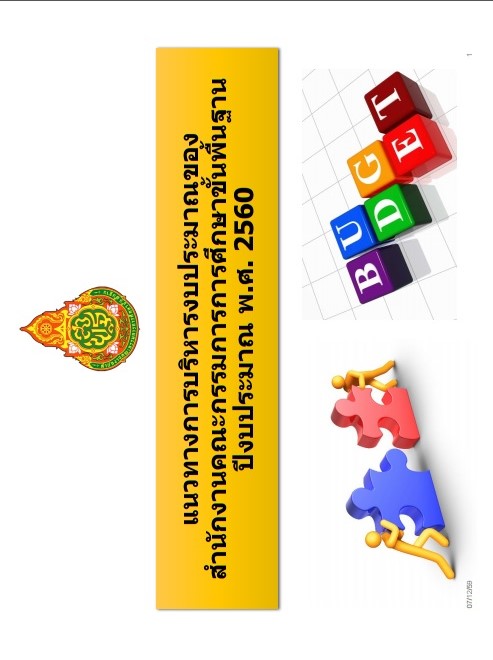 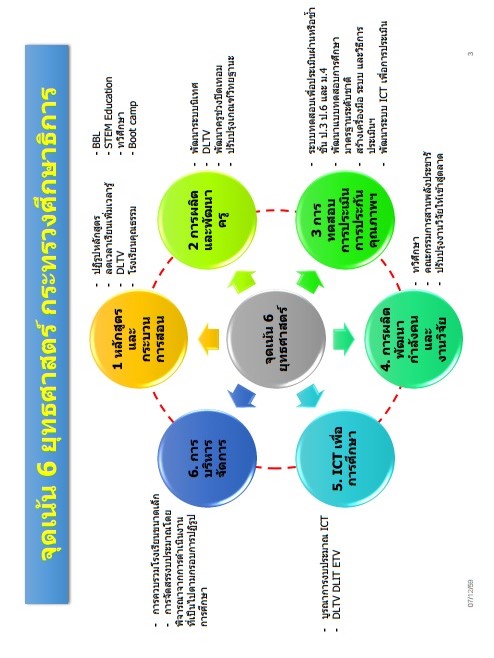 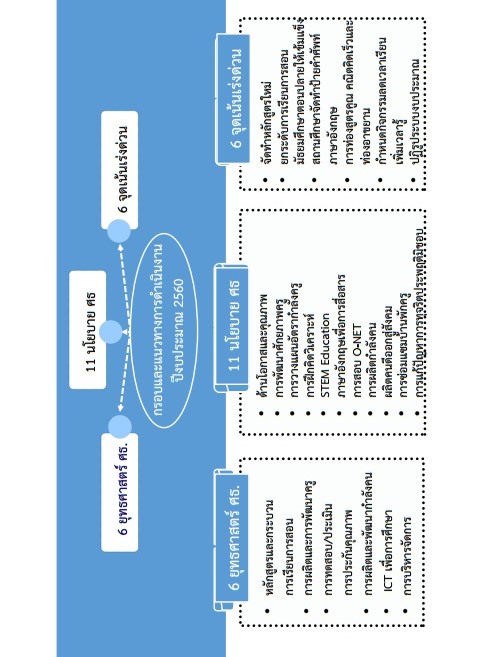 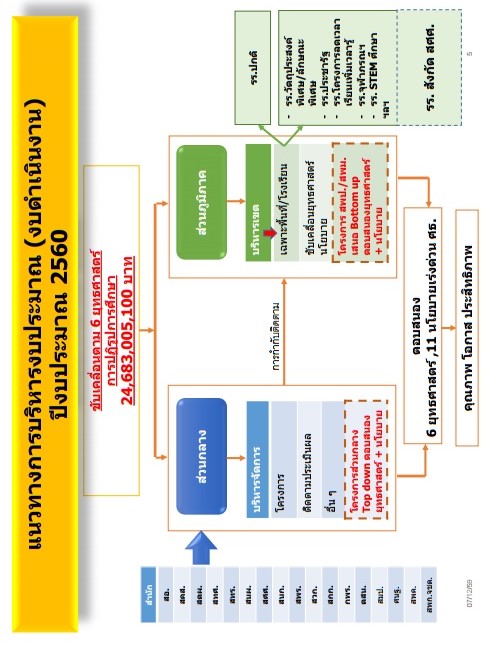 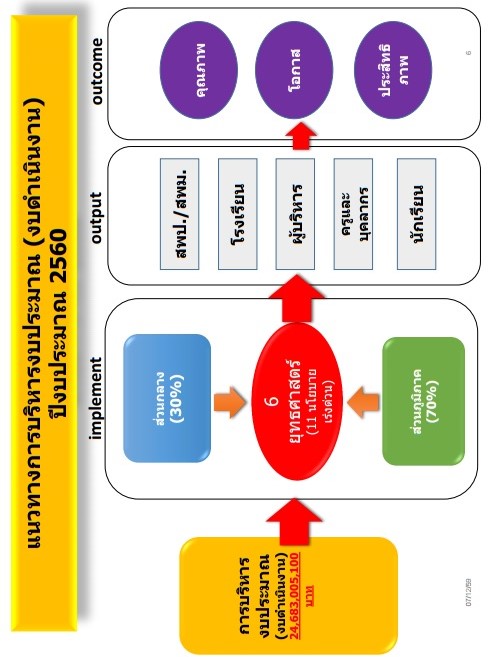 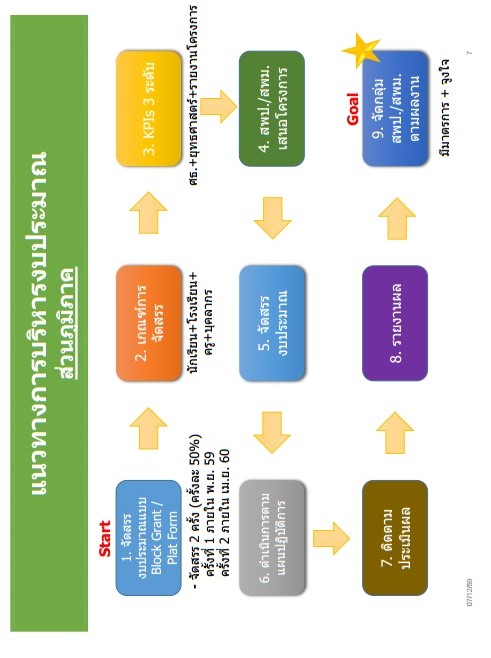 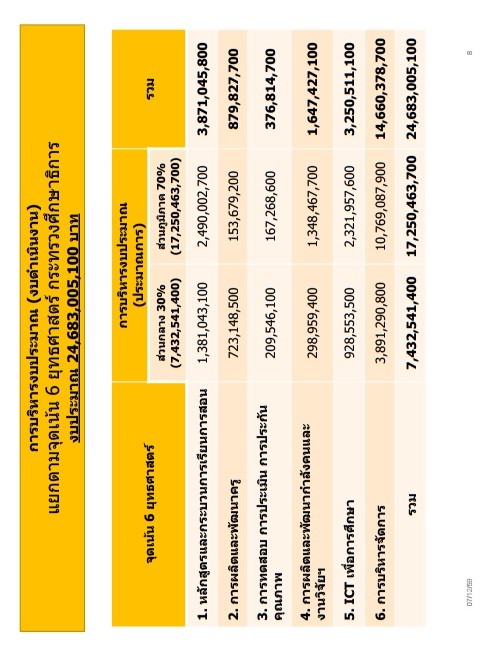 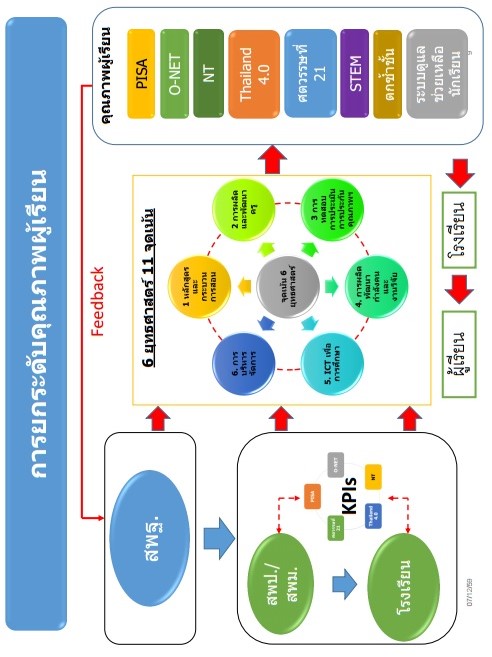 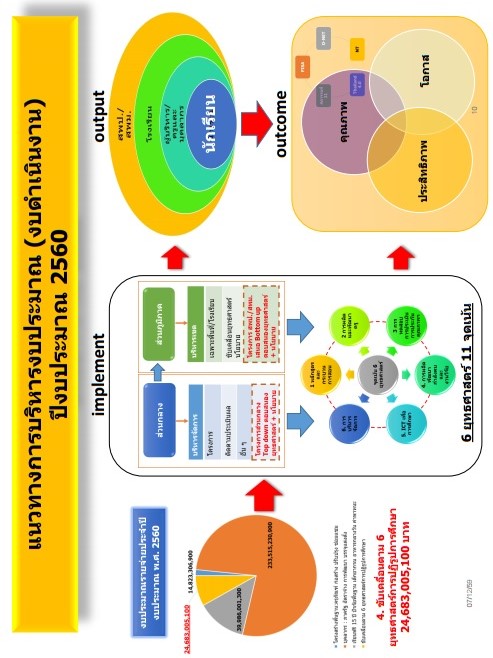 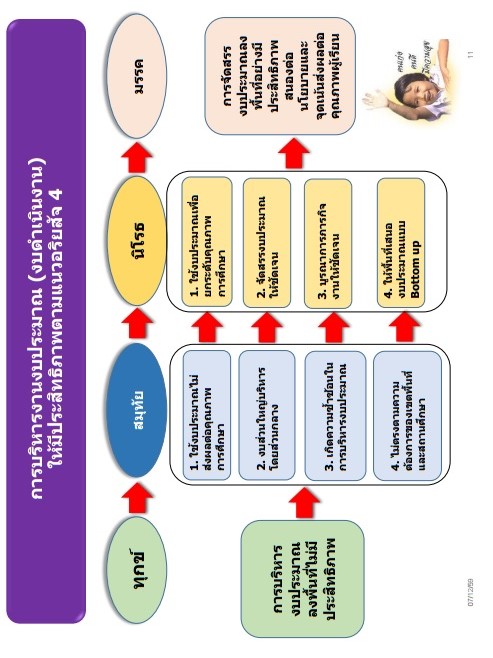 แผนปฏิบัติการ   ปี  2560-2563สำนักงานเขตพื้นที่การศึกษาประถมศึกษากรุงเทพมหานครวิสัยทัศน์	สำนักงานเขตพื้นที่การศึกษาประถมศึกษากรุงเทพมหานคร องค์กรแห่งความเป็นเลิศพันธกิจส่งเสริมและพัฒนาการจัดการศึกษาระดับประถมวัย การศึกษาการขั้นพื้นฐานให้ผู้เรียนทุกคนมีคุณภาพ และมีความเสมอภาคทางการศึกษาพัฒนาครูและบุคลากรทางการศึกษาตามมาตรฐานวิชาชีพ ให้มีคุณภาพสู่มาตรฐานการศึกษาส่งเสริม สนับสนุนการพัฒนาระบบประกันคุณภาพการศึกษาให้เข้มแข็งส่งเสริมการพัฒนาเครือข่ายการเรียนรู้ โดยใช้นวัตกรรม เทคโนโลยี แหล่งเรียนรู้ วัฒนธรรมและภูมิปัญญาท้องถิ่นพัฒนาประสิทธิภาพการบริหารจัดการ เน้นการมีส่วนร่วมเป้าประสงค์ผู้เรียนระดับปฐมวัย มีพัฒนาการทางด้านร่างกาย อารมณ์ จิตใจ สังคม และสติปัญญาที่เหมาะตามวัย โดยกระบวนการเรียนรู้ผ่านการเล่น การปฏิบัติจริง ตามหลักการจัดการศึกษาระดับปฐมวัยผู้เรียนระบับการศึกษาขั้นพื้นฐานทุกคนได้รับโอกาสทางการศึกษาอย่างมีคุณภาพ และเสมอภาค ตามหลักองค์ ๔ ในการศึกษาทั้งด้านพุทธศึกษา จริยศึกษา หัตถศึกษา พลศึกษา และมีความสามารถในการใช้ภาษาไทย ภาษาอังกฤษสื่อสารในชีวิตประจำวันและโลกของการทำงานผู้เรียนที่เป็นเด็กที่มีความต้องการพิเศษได้รับการส่งเสริมพัฒนาให้มีคุณภาพตามศักยภาพครูและบุคลากรทางการศึกษา มีคุณภาพเป็นไปตามมาตรฐานวิชาชีพ และมีวัฒนธรรมการทำงานที่มุ่งเน้นผลสัมฤทธิ์สำนักงานเขตพื้นที่การศึกษาและสถานศึกษามีระบบและพัฒนาเครือข่ายความร่วมมือการจัดการศึกษาการเรียนรู้ ทั้งเครือข่ายบุคคล องค์คณะบุคคล องค์กร หน่วยงาน ทั้งภาครัฐและเอกชน โดยใช้เทคโนโลยีแหล่งเรียนรู้ ภูมิปัญญาท้องถิ่น และแหล่งวิทยาการอื่น ทั้งภายในและต่างประเทศมาร่วมจัดการศึกษามีระบบความร่วมมือการแลกเปลี่ยนเรียนรู้ การเชื่อมโยง องค์ความรู้และการสร้างองค์ความรู้ใหม่ในการพัฒนาคุณภาพการศึกษา ทั้งในรู้พันธมิตร รูปทวิภาคี หรือรูปแบบอื่นๆสำนักงานเขตพื้นที่การศึกษาบูรณาการการทำงาน เน้นการบริหารแบบมีส่วนร่วมการกระจายอำนาจ ตามหลักธรรมาภิบาล มีปริทธิภาพและการบริการที่ดี สู่องค์กรแห่งความเป็นเลิศกลยุทธ์การพัฒนาคุณภาพผู้เรียนในระดับการศึกษาขั้นพื้นฐานการเพิ่มโอกาสเข้าถึงบริการการศึกษาขั้นพื้นฐานให้ครอบคลุมผู้เรียนให้ได้รับโอกาสในการพัฒนาเต็มตามศักยภาพและมีคุณภาพการพัฒนาคุณภาพครูและบุคลากรทางการศึกษาการพัฒนาระบบการบริหารจัดการวิสัยทัศน์  (VISION)	ภายในปี ๒๕๖๓ โรงเรียนไทยรัฐวิทยา ๗๕ เฉลิมพระเกียรติ มีบุคลากรเป็นเลิศด้านวินัย คุณธรรม จริยธรรมและความเป็นพลเมืองดี เป็นผู้นำด้านวิชาการ สื่อมวลชนศึกษา การส่งเสริมอาชีพ ใช้กระบวนการบริหารจัดการแบบมีส่วนร่วมทุกภาคส่วน เป็นต้นแบบของระบบประกันคุณภาพภายในสถานศึกษา ผู้เรียนมีทักษะตามมาตรฐานการศึกษาในศตวรรษที่ ๒๑ มีจิตสาธารณะ อนุรักษ์สิ่งแวดล้อม วัฒนธรรมน้อมนำหลักปรัชญาของเศรษฐกิจพันธกิจ (MISSION)พัฒนาระบบประกันคุณภาพภายในสถานศึกษามีระบบการบริหารที่เข้มแข็งมีโครงสร้างการบริหารชัดเจนและยึดหลักการบริหารงาน พัฒนางานวิชาการยกระดับผลสัมฤทธิ์ของผู้เรียนตามหลักสูตรและพัฒนาผู้เรียนตามศักยภาพของมาตรฐานการศึกษาขั้นพื้นฐานและทักษะผู้เรียนในศตวรรษที่ ๒๑ส่งเสริมการพัฒนาตนเอง วินัย คุณธรรม จริยธรรม ค่านิยม ๑๒ ประการและความเป็นพลเมืองดีส่งเสริมทักษะการจัดการเรียนรู้ การสอนอาชีพในสถานศึกษาภาคบังคับชุมชนมีส่วนในการจัดการศึกษาอย่างเต็มรูปแบบน้อมนำหลักปรัชญาของเศรษบกิจพอเพียงในการขับเคลื่อนการประเมินผลการปฏิบัติงานเป้าประสงค์  (GOALS)	ผู้เรียนมีสุขภาวะที่ดีและมีสุนทรียภาพ	80%ผู้เรียนมีคุณธรรม จริยธรรม และค่านิยมที่พึงประสงค์	80%ผู้เรียนมีทักษะในการแสวงหาความรู้ด้วยตนเอง รักการเรียนรู้ และพัฒนาตนเองอย่างต่อเนื่อง	80%ผู้เรียนมีความสามารถในการคิดอย่างเป็นระบบ คิดสร้างสรรค์ ตัดสินใจแก้ปัญหาได้อย่างมีสติสมเหตุผล  80% ผู้เรียนมีความรู้และทักษะพื้นฐานที่จำเป็นตามหลักสูตร	80%ผู้เรียนมีทักษะในการทำงาน รักการทำงาน สามารถทำงานร่วมกับผู้อื่นได้  และมีเจตคติที่ดีต่ออาชีพสุจริต	80%ครูปฏิบัติงานตามบทบาทหน้าที่อย่างมีประสิทธิภาพและเกิดประสิทธิผล	80%ผู้บริหารปฏิบัติงานตามบทบาทหน้าที่อย่างมีประสิทธิภาพ และเกิดประสิทธิผล		80%คณะกรรมการสถานศึกษา และผู้ปกครอง ชุมชนปฏิบัติงานตามบทบาทหน้าที่อย่างมีประสิทธิภาพและเกิดประสิทธิผล	80%สถานศึกษามีการจัดหลักสูตร กระบวนการเรียนรู้ และกิจกรรมพัฒนาคุณภาพผู้เรียนอย่างรอบด้าน  80%สถานศึกษามีการจัดสภาพแวดล้อมและการบริการที่ส่งเสริมให้ผู้เรียนพัฒนาเต็มศักยภาพ   80%สถานศึกษามีการประกันคุณภาพภายในของสถานศึกษาตามที่กำหนดในกฎกระทรวง	80%สถานศึกษามีการสร้าง ส่งเสริม สนับสนุน ให้สถานศึกษาเป็นสังคมแห่งการเรียนรู้	80%การพัฒนาสถานศึกษาให้บรรลุเป้าหมายตามวิสัยทัศน์ ปรัชญา และจุดเน้นที่กำหนดขึ้น	   80%การจัดกิจกรรมตามนโยบาย จุดเน้น แนวทางการปฏิรูปการศึกษาเพื่อพัฒนา และส่งเสริมสถานศึกษาให้ยกระดับคุณภาพสูงขึ้น	   80%กลยุทธ์  (STRATEGY)ผู้เรียนมีสุขภาวะที่ดีและมีสุนทรียภาพ	ผู้เรียนมีคุณธรรม จริยธรรม และค่านิยมที่พึงประสงค์ผู้เรียนมีทักษะในการแสวงหาความรู้ด้วยตนเอง รักการเรียนรู้ และพัฒนาตนเองอย่างต่อเนื่อง	ผู้เรียนมีความสามารถในการคิดอย่างเป็นระบบ คิดสร้างสรรค์ ตัดสินใจแก้ปัญหาได้อย่างมีสติสมเหตุผลผู้เรียนมีความรู้และทักษะพื้นฐานที่จำเป็นตามหลักสูตร	ผู้เรียนมีทักษะในการทำงาน รักการทำงาน สามารถทำงานร่วมกับผู้อื่นได้  และมีเจตคติที่ดีต่ออาชีพสุจริตครูปฏิบัติงานตามบทบาทหน้าที่อย่างมีประสิทธิภาพและเกิดประสิทธิผลผู้บริหารปฏิบัติงานตามบทบาทหน้าที่อย่างมีประสิทธิภาพ และเกิดประสิทธิผล	คณะกรรมการสถานศึกษา และผู้ปกครอง ชุมชนปฏิบัติงานตามบทบาทหน้าที่อย่างมีประสิทธิภาพและเกิดประสิทธิผลสถานศึกษามีการจัดหลักสูตร กระบวนการเรียนรู้ และกิจกรรมพัฒนาคุณภาพผู้เรียนอย่างรอบด้านสถานศึกษามีการจัดสภาพแวดล้อมและการบริการที่ส่งเสริมให้ผู้เรียนพัฒนาเต็มศักยภาพ สถานศึกษามีการประกันคุณภาพภายในของสถานศึกษาตามที่กำหนดในกฎกระทรวงสถานศึกษามีการสร้าง ส่งเสริม สนับสนุน ให้สถานศึกษาเป็นสังคมแห่งการเรียนรู้การพัฒนาสถานศึกษาให้บรรลุเป้าหมายตามวิสัยทัศน์ ปรัชญา และจุดเน้นที่กำหนดขึ้น	การจัดกิจกรรมตามนโยบาย จุดเน้น แนวทางการปฏิรูปการศึกษาเพื่อพัฒนา และส่งเสริมสถานศึกษาให้ยกระดับคุณภาพสูงขึ้น        โรงเรียนไทยรัฐวิทยา ๗๕ เฉลิมพระเกียรติ  มีภารกิจในการจัดการศึกษาออกเป็น  3  ระดับ  ได้แก่  
ระดับก่อนประถมศึกษา  ระดับประถมศึกษาและระดับมัธยมศึกษาตอนต้น  จากการศึกษาถึงปัจจัยที่ส่งผลกระทบต่อการพัฒนาการศึกษา  ด้วยการวิเคราะห์สภาพแวดล้อมภายนอกและสภาพแวดล้อมภายใน โดยใช้เทคนิค  SWOT  Analysis  ผลการวิเคราะห์สภาพแวดล้อม/ประเมินสถานภาพของสถานศึกษา  สรุปได้ดังนี้ผลการวิเคราะห์สภาพแวดล้อมภายนอก       ผลการวิเคราะห์สภาพแวดล้อมภายนอก  ปรากฏว่ามี  “โอกาส”  มากกว่า  “อุปสรรค”  โดย สรุป  ดังนี้ตารางวิเคราะห์สภาพแวดล้อมภายนอกด้านสังคมและวัฒนธรรม (S)การวิเคราะห์สภาพแวดล้อมทั้งภายนอกและภายในโรงเรียนตารางที่ 1 สภาพแวดล้อมภายนอก (POSDCoRB)ตารางที่ 2 สภาพแวดล้อมภายใน (2S 4 M)สรุปผลการวิเคราะห์ผลจากการศึกษาและวิเคราะห์สภาพแวดล้อมทั้งภายนอกและภายในโรงเรียน(SWOT) 	สรุปผลการวิเคราะห์สภาพแวดล้อมภายนอกพบว่า มีโอกาสมากกว่าอุปสรรค จึงอยู่ในสภาพ “เอื้อ” และสภาพแวดล้อมภายในมีจุดแข็งมากกว่าจุดอ่อน จึงอยู่ในสภาพ “แข็ง” ดังนั้น โรงเรียนไทยรัฐวิทยา ๗๕ เฉลิมพระเกียรติจึงอยู่ในสภาพ “เอื้อ” และ “แข็ง” ซึ่งถือว่าเป็นภาวะที่เหมาะสมในการที่จะกำหนดและส่งเสริมศักยภาพในเชิงรุกได้อย่างดีจุดแข็ง	จากการวิเคราะห์พบว่าสภาพแวดล้อมภายนอก อาทิ ชุมชน ผู้ปกครอง หน่วยงานที่เกี่ยวข้องทั้งทางตรงและทางอ้อม เอื้อต่อการเรียนรู้ มีการสนับสนุนงบประมาณ และให้ความร่วมมือกับโรงเรียนเป็นอย่างดี	ส่วนสภาพแวดล้อมภายในโรงเรียน พบว่าโรงเรียนมีระบบประกันคุณภาพ มีการบริหารการจัดการแบบกระจายอำนาจและมีส่วนร่วม มีการแต่งตั้งคณะทำงานที่เหมาะสมกับความรู้ความสามารถมีการมอบหมายงานและสั่งการ เพื่อให้เกิดประสิทธิผลตามวัตถุประสงค์ ครุและนักเรียนมีการประสานความร่วมมือ ในการดำเนินกิจกรรมต่างๆภายในโรงเรียน โรงเรียนมีการนิเทศติดตามการดำเนินงาน/กิจกรรม ระหว่างดำเนินกิจกรรมและหลังเสร็จสิ้นกิจกรรม มีการรายงานผลการดำเนินงานโดยการใช้วาระ PDCA และมีงบประมาณสนับสนุนในการดำเนินกิจกรรมต่างๆอย่างต่อเนื่อง นอกจากนี้โรงเรียนยังเป็นสถานที่ให้บริการแก่ชุมชน เช่น สถานที่ออกกำลังกายของเยาวชน สนามฟุตบอล สนามเปตอง เป็นต้นจุดอ่อน	จากการวิเคราะห์พบว่า จุดอ่อนของโรงเรียนคือนักเรียนขาดระเบียบวินัย มีผลสัมฤทธิ์ทางการเรียนยังไม่เป็นที่น่าพอใจระดับหนึ่ง นักเรียนขาดจิตสำนึกในการรักษาความสะอาดและรักษาสาธารณสมบัติ ขาดความมีจิตอาสา โรงเรียนขาดแหล่งเรียนรู้ในบริเวณโรงเรียนและขาดความร่วมมือ มีต้นไม้ใหญ่ให้ร่มเงาน้อย รวมทั้งระบบสารสนเทศของโรงเรียนยังไม่ชัดเจนความต้องการ	๑.ด้านงบประมาณ ขั้นตอนในการจัดซื้อวัสดุครุภัณฑ์ควรรวดเร็วทันต่อการใช้งาน การนำงบประมาณไปสร้างหรือพัฒนานวัตกรรมที่สนับสนุนให้เกิดจิตสำนึกในการมีระเบียบวินัยของนักเรียน พัฒนาระบบเทคโนโลยีและสารสนเทศอำนวยความสะดวกในการบริการด้านการศึกษาให้แก่นักเรียน รวมทั้งบุคลากรภายในและภายนอกสถานศึกษา	๒.ด้านบุคลากร ควรจัดให้มีบุคลากรเฉพาะสาขาวิชาอย่างเพียงพอและจัดให้มีการพัฒนาบุคลากรอย่างต่อเนื่องและทั่วถึง	๓.ด้านชุมชน ควรให้ชุมชนมีส่วนร่วมในการพัฒนาและสนับสนุนการมีระเบียบวินัยของนักเรียน การจัดการศึกษา การประเมินคุณสรุปผลการประเมินมาตรฐานการศึกษาของสถานศึกษา ปีการศึกษา 2559สรุปผลภาพรวมของสถานศึกษา   คะแนนที่ได้  ๙๔.๙๑ระดับคุณภาพ	  ระดับ ๑	  ระดับ ๒	  ระดับ ๓	  ระดับ ๔	  ระดับ ๕		(ปรับปรุง)	(พอใช้)		(ดี)		(ดีมาก)		(ดีเยี่ยม)	วิธีการพัฒนา	ผู้บริหารใช้หลักการบริหารที่เปิดโอกาสให้ครูและนักเรียนมีส่วนร่วมในการแสดงความคิดเห็น  และนำผลจากความคิดเห็นมาเข้าที่ประชุม เพื่อแก้ไขปัญหาต่างๆ เป็นต้นผลการพัฒนา 	ผู้บริหารของโรงเรียนนับได้ว่าเป็นผู้มีคุณธรรม จริยธรรม มีความมุ่งมั่นและอุทิศตนในการทางาน มีความคิดริเริ่มสร้างสรรค์ และมีวิสัยทัศน์ มีความสามารถในการบริหารงานวิชาการและเป็นผู้นำทางวิชาการ มีการบริหารที่มีประสิทธิผล และผู้เกี่ยวข้องพึงพอใจในการบริหาร การบริหารโรงเรียนยึดหลักใช้โรงเรียนเป็นฐานแนวทางการพัฒนา	ผู้บริหารมีการบริหารที่มีประสิทธิผล ทำให้ผู้เกี่ยวข้องพึงพอใจในการบริหารทั้งในและนอกโรงเรียน ทำให้ชุมชนมีความพึงพอใจในการบริหารโรงเรียนให้บริการชุมชนและชุมชน ช่วยเหลือโรงเรียนสามารถเป็นที่ชื่นชมยินดีแก่ผู้ปกครองและชุมชนสรุปผลภาพรวมของสถานศึกษา   คะแนนที่ได้  97.51ระดับคุณภาพ	  ระดับ ๑	  ระดับ ๒	  ระดับ ๓	  ระดับ ๔	  ระดับ ๕		   (ปรับปรุง)  	     (พอใช้)              (ดี)		     (ดีมาก)	    (ดีเยี่ยม)	ระดับการศึกษาปฐมวัยสรุปผลการประเมินมาตรฐานการศึกษาปฐมวัย		คะแนนเต็ม  ๑๐๐ คะแนน   คะแนนรวมที่ได้     ๙๔.๙๑ คะแนน         เทียบระดับคุณภาพ  	  ควรปรับปรุง    พอใช้	  ดี 	   ดีมาก    ดีเยี่ยม  ระดับการศึกษาขั้นพื้นฐานสรุปผลการประเมินมาตรฐานการศึกษาขั้นพื้นฐาน		คะแนนเต็ม  ๑๐๐ คะแนน  	คะแนนรวมที่ได้  ๙7.51     คะแนน    เทียบระดับคุณภาพ  	  ควรปรับปรุง    พอใช้	  ดี      ดีมาก     ดีเยี่ยม  ๒. ผลการประเมินคุณภาพภายนอกรอบที่ผ่านมา รอบสาม๒.๑ ระดับการศึกษาปฐมวัยโรงเรียนมีผลการประเมินระดับคุณภาพ .........ดีมาก.............. โดยมีค่าเฉลี่ย.......๙๓.๐๐.........   ผลการรับรองมาตรฐานคุณภาพ      ✓  รับรอง           ไม่รับรอง กรณีที่ไม่ได้รับการรับรอง เนื่องจาก ......................................................................๒.๒ ระดับการศึกษาขั้นพื้นฐานโรงเรียนมีผลการประเมินระดับคุณภาพ ...........ดี.................โดยมีค่าเฉลี่ย.....๘๔.๐๙...........   ผลการรับรองมาตรฐานคุณภาพ   ✓  รับรอง           ไม่รับรอง กรณีที่ไม่ได้รับการรับรอง  เนื่องจาก ....................................................................... ๓. ข้อเสนอแนะจากผลการประเมินคุณภาพภายในและภายนอก จุดเด่น จุดที่ควรพัฒนา และข้อแสนอแนะจากการติดตามตรวจสอบคุณภาพภายในของสถานศึกษา โดยสถานศึกษา หรือหน่วยงานต้นสังกัด 	จุดเด่น		๑.สถานศึกษาจัดกระบวนการเรียนรู้ที่เน้นการพัฒนานักเรียนให้มีคุณลักษณะตามเอกลักษณ์ของสถานศึกษาที่ เรียกว่า  “หลักสูตรสื่อมวลชนศึกษา”  ที่เป็น Best Practice  ของสถานศึกษาที่เน้นกระบวนการคิด วิเคราะห์		๒. สถานศึกษามีการดำเนินงานที่สอดคล้องกับมาตรฐาน  มีผลงานเป็นที่ประจักษ์	จุดที่ควรพัฒนาจัดทำมาตรฐานด้านเอกลักษณ์ให้มีความชัดเจนโดยจัดเป็นกิจกรรมที่เป็น Best Practiceข้อเสนอแนะ ให้ศึกษาการประกันคุณภาพภายนอกรอบ ๓โดย สมศ.ให้ละเอียดโดยเฉพาะในเว็บไซต์ สมศ.  จะมีคู่มือให้ศึกษาดูและวางแผน  วางแนวทางในการรองรับการประเมินภายนอก  รวมถึงการสร้างระบบประกันคุณภาพภายในและภายนอกอย่างยั่งยืนจุดเด่น จุดที่ควรพัฒนา และข้อแสนอแนะจากการประเมินคุณภาพภายนอกรอบสาม            จุดเด่น		๑.ผู้เรียนมีสุขภาพกายและสุขภาพจิตที่ดี มีคุณธรรม จริยธรรมและค่านิยมที่พึงประสงค์ มีความใฝ่รู้ และเรียนรู้อย่างต่อเนื่อง		๒.  สถานศึกษามีประสิทธิภาพของการบริหารจัดการและพัฒนาสถานศึกษา มีผลการส่งเสริมพัฒนาสถานศึกษาเพื่อยกระดับมาตรฐาน		๓. ครูมีประสิทธิผลในการจัดประสบการณ์การเรียนรู้ที่เน้นผู้เรียนเป็นสำคัญ	จุดที่ควรพัฒนา		๑. สถานศึกษาขาดโครงการพัฒนาการคิดที่เป็นรูปธรรม ไม่มีผลการประเมินตามเกณฑ์การพิจารณาในการปรับตัวเข้ากับสังคมตามหลักสูตรแกนกลางการศึกษาขั้นพื้นฐาน ๒๕๕๑		๒. ผู้เรียนระดับชั้นประถมศึกษาปีที่ ๖ มีผลสัมฤทธิ์ทางการเรียนระดับชาติทั้ง ๘ กลุ่มสาระการเรียนรู้ในระดับพอใช้	ข้อเสนอแนะ 		ด้านผลการจัดการศึกษา ผู้เรียนควรได้รับการพัฒนาให้คิดเป็น ทำเป็น ผู้เรียนควรได้รับการพัฒนาให้มีผลสัมฤทธิ์ทางการเรียนที่สูงขึ้น		ด้านการบริหารจัดการศึกษา ควรเสนอขออัตรากำลังครูเพิ่มจากต้นสังกัด เร่งบรรจุครู เพื่อให้การเรียนการสอนต่อเนื่อง		ด้านการจัดการเรียนการสอนที่เน้นผู้เรียนเป็นสำคัญ  ครูควรได้รับการประเมิน โดยผู้บริหารสถานศึกษาเป็นผู้ประเมินผลการดำเนินงานและนำผลการประเมินมาใช้ในการวางแผนงานให้ครบทุกโครงการ		ด้านการประกันคุณภาพภายใน สถานศึกษาควรมีการอบรมให้ความรู้เรื่องการประกันคุณภาพภายใน มาตรฐานการศึกษา แก่ ครู คณะกรรมการสถานศึกษาและผู้เกี่ยวข้อง ผู้บริหารควรจัดระบบการกำกับ นิเทศ ติดตาม ตรวจสอบการดำเนินงานของคณะครูอย่างต่อเนื่อง๔. สรุปสภาพปัญหา จุดเด่น จุดที่ควรพัฒนาในการจัดการศึกษาของสถานศึกษา ๔.๑ สรุปการประเมินคุณภาพภายใน สภาพปัญหา  สถานศึกษามีการบริหารจัดการศึกษาที่สอดคล้องกับมาตรฐาน ผลสัมฤทธิ์ทางการเรียนของผู้เรียนอยู่ในระดับพอใช้ ทั้งนี้มีการจัดหลักสูตรสื่อมวลชนศึกษา แต่ยังไม่เกิดอัตลักษณ์ในตัวของผู้เรียน ให้มีทักษะของแสวงหาความรู้ ความจริง  และ ควรศึกษาปรับปรุงระบบการประกันคุณภาพทั้งภายในและภายนอกจุดเด่น  ๑.สถานศึกษาจัดกระบวนการเรียนรู้ที่เน้นการพัฒนานักเรียนให้มีคุณลักษณะตามเอกลักษณ์ของสถานศึกษาที่ เรียกว่า  “หลักสูตรสื่อมวลชนศึกษา”  ที่เป็น Best Practice  ของสถานศึกษาที่เน้นกระบวนการคิด วิเคราะห์		๒. สถานศึกษามีการดำเนินงานที่สอดคล้องกับมาตรฐาน  มีผลงานเป็นที่ประจักษ์จุดที่ควรพัฒนา จัดทำมาตรฐานด้านเอกลักษณ์ให้มีความชัดเจนโดยจัดเป็นกิจกรรมที่เป็น Best Practice๔.๒ สรุปการประเมินคุณภาพภายนอก สภาพปัญหา ด้านผลการจัดการศึกษา ผู้เรียนควรได้รับการพัฒนาให้คิดเป็น ทำเป็น ผู้เรียนมีผลสัมฤทธิ์ทางการเรียนในระดับพอใช้ 		ด้านการบริหารจัดการศึกษา มีการขาดอัตรากำลังครู ครูมีการโยกย้ายเปลี่ยนแปลงบ่อย มีการสอนในกลุ่มสาระที่ไม่เชี่ยวชาญ		ด้านการจัดการเรียนการสอนที่เน้นผู้เรียนเป็นสำคัญ  ผู้บริหารมีภาระงานมาก ทำให้มีการประเมินการจัดการเรียนการสอนไม่ทั่วถึงควรจัดระบบการกำกับ นิเทศ ติดตาม ตรวจสอบการดำเนินงานของคณะครูอย่างต่อเนื่องจุดเด่น		๑.ผู้เรียนมีสุขภาพกายและสุขภาพจิตที่ดี มีคุณธรรม จริยธรรมและค่านิยมที่พึงประสงค์ มีความใฝ่รู้ และเรียนรู้อย่างต่อเนื่อง		๒.  สถานศึกษามีประสิทธิภาพของการบริหารจัดการและพัฒนาสถานศึกษา มีผลการส่งเสริมพัฒนาสถานศึกษาเพื่อยกระดับมาตรฐาน		๓. ครูมีประสิทธิผลในการจัดประสบการณ์การเรียนรู้ที่เน้นผู้เรียนเป็นสำคัญจุดที่ควรพัฒนา ๑. สถานศึกษาขาดโครงการพัฒนาการคิดที่เป็นรูปธรรม ไม่มีผลการประเมินตามเกณฑ์การพิจารณาในการปรับตัวเข้ากับสังคมตามหลักสูตรแกนกลางการศึกษาขั้นพื้นฐาน ๒๕๕๑๓. ผู้เรียนระดับชั้นประถมศึกษาปีที่ ๖ มีผลสัมฤทธิ์ทางการเรียนระดับชาติทั้ง ๘ กลุ่มสาระการเรียนรู้ในระดับพอใช้O-Netชั้นประถมศึกษาปีที่ 6						ชั้นมัธยมศึกษาปีที่ 3อัตรานักเรียนออกกลางคัน ปีการศึกษา 2559ไม่มี๗.อัตราการเรียนต่อชั้นประถมศึกษาปีที่ ๖/๑ชั้นประถมศึกษาปีที่ ๖/๒ชั้นมัธยมศึกษาปีที่ ๓/๑ชั้นมัธยมศึกษาปีที่ ๓/๒ชื่องาน/ โครงการ			จัดหาวัสดุสำนักงานวิชาการสนองมาตรฐานการศึกษาขั้นพื้นฐาน	มฐ.ที่ ๕ ตัวบ่งชี้ที่ ๕.๑ , ๕.๒ , ๕.๓ , ๕.๔ มฐ.ที่ ๗ ตัวบ่งชี้ที่ ๗.๑ , ๗.๒ , ๗.๕สนองกลยุทธ์  สพฐ			ข้อที่ ๑ สนองค่านิยมหลัก ๑๒ ประการ (คสช.)    ข้อที่ ๑-๑๒สนองกลยุทธ์  สพป.กทม.		ข้อที่ ๑ แผนงานที่รับผิดชอบ			กลุ่มบริหารวิชาการผู้รับผิดชอบ				๑. นางสาวอจรีย์     จันทะสาร	หัวหน้า๒. นางอัญชลี         ตุวยานนท์  	กรรมการ๓. นางชุติมา          ทิพวาที	กรรมการ๔. นางสาวอรรัตน์   รัตนสกล	กรรมการ๕. นางสาวปนัดดา   น้ำใจมั่น        กรรมการ๖. นางสาวสุภัตรา   สะอาดภูมิ	กรรมการ/เลขานุการระยะเวลาในการดำเนินงาน		ปีการศึกษา ๒๕๖๐ (๑ เมษายน ๒๕๖๐–๓๑ มีนาคม ๒๕๖๑)๑. หลักการและเหตุผลพระราชบัญญัติการศึกษาแห่งชาติ พ.ศ. ๒๕๔๒ หมวด ๔มาตรา ๒๓ (๕) ส่งเสริมสนับสนุน ให้ผู้สอนสามารถจัดบรรยากาศสภาพแวดล้อม สื่อการเรียนการสอน และอำนวยความสะดวก เพื่อให้ผู้เรียนเกิดการเรียนรู้ มีความรู้ ความเข้าใจ รวมทั้งใช้การวิจัยเป็นส่วนหนึ่งของกระบวนการเรียนรู้ ครูผู้สอนและนักเรียนอาจเรียนรู้ไปพร้อมกัน จากสื่อการเรียนการสอนและแหล่งวิทยาการประเภทต่างๆ โรงเรียนเป็นสถานที่ให้การศึกษาแก่นักเรียน  งานบริหารวิชาการเป็นหัวใจของการจัดการเรียน การสอนในโรงเรียนตามมาตรฐานการศึกษา ทั้งด้านกระบวนการเรียนการสอน การจัดโครงสร้างและการบริหารงานอย่างเป็นระบบ ครบวงจร เพื่อให้บรรลุเป้าหมายของการจัดการศึกษา จัดระบบสารสนเทศ อย่างครบถ้วน  มีระบบการทำงานที่มีประสิทธิภาพ ในกระบวนการทำงานมีความจำเป็นต้องมีการจัดหาและซ่อมแซมวัสดุ ครุภัณฑ์ ที่จำเป็นต้องใช้ เพื่ออำนวยต่อการจัดกิจกรรมการเรียนการสอน วัสดุ–ครุภัณฑ์  ซึ่งสอดคล้องกับพันธกิจข้อที่ ๓ พัฒนางานวิชาการยกระดับผลสัมฤทธิ์ของผู้ศึกษาขั้นพื้นฐานและทักษะผู้เรียนในศตวรรษที่ ๒๑เป็นองค์ประกอบสำคัญอย่างหนึ่งในการจัดกิจกรรมการเรียนรู้ให้มีประสิทธิภาพ โรงเรียนไทยรัฐวิทยา ๗๕ เฉลิมพระเกียรติ เล็งเห็นความสำคัญของการบริการการศึกษาให้แก่บุคคลากรและนักเรียนภายในโรงเรียน จึงต้องมีการ จัดหาวัสดุ ซ่อมแซมบำรุงรักษาวัสดุครุภัณฑ์ให้มาสภาพที่พร้อมใช้งานได้อย่างมีประสิทธิภาพและปลอดภัย เพียงพอ จึงจัดทำโครงการจัดหาวัสดุสำนักงานวิชาการ  เพื่อใช้ในงานบริหารงานวิชาการ เตรียมความพร้อมให้บริการและอำนวยความสะดวกให้แก่บุคลากรและนักเรียนภายในโรงเรียนโดยมีวัตถุประสงค์ดังนี้๒. วัตถุประสงค์ ๒.๑  เพื่อให้บุคลากรมีวัสดุ อุปกรณ์สำนักงานอย่างเพียงพอและพร้อมใช้งานอยู่เสมอ           ๒.๒  เพื่ออำนวยความสะดวกบุคลากรในการดำเนินกิจกรรมด้านต่าง ๆ ของฝ่ายบริหารงานวิชาการ 
          ๒.๓  เพื่อให้การดำเนินงานของงานบริหารงานวิชาการสะดวกรวดเร็ว เกิดความคล่องตัว๒.๔  เพื่อให้บุคลากรมีความพึงพอใจในการรับบริการจากฝ่ายบริหารงานวิชาการ๓. เป้าหมาย ๓.๑ ผลผลิต (out puts )๑) คณะครูโรงเรียนไทยรัฐวิทยา ๗๕ เฉลิมพระเกียรติ ร้อยละ ๑๐๐ มีวัสดุ อุปกรณ์สำนักงานอย่างเพียงพอและพร้อมใช้งานอยู่เสมอ 		๒) คณะครูโรงเรียนไทยรัฐวิทยา ๗๕ เฉลิมพระเกียรติ ร้อยละ ๑๐๐  ได้รับการอำนวยความสะดวกในการดำเนินกิจกรรมด้านต่างๆ ของฝ่ายบริหารงานวิชาการ ๓) การดำเนินงาน ร้อยละ ๑๐๐ ของงานบริหารงานวิชาการสะดวกรวดเร็ว เกิดความคล่องตัว 		๔) บุคลากร ร้อยละ ๑๐๐   ความพึงพอใจในการรับบริการจากฝ่ายบริหารงานวิชาการ๓.๒ ผลลัพธ์(Outcomes)๑) คณะครูโรงเรียนไทยรัฐวิทยา ๗๕ เฉลิมพระเกียรติมีวัสดุ อุปกรณ์สำนักงานอย่างเพียงพอและพร้อมใช้งานอยู่เสมอ 		๒) คณะครูโรงเรียนไทยรัฐวิทยา ๗๕ เฉลิมพระเกียรติ ได้รับการอำนวยความสะดวกในการดำเนินกิจกรรมด้านต่างๆ ของฝ่ายบริหารงานวิชาการ ๓) การดำเนินงานของงานบริหารงานวิชาการสะดวกรวดเร็ว เกิดความคล่องตัว 		๔) บุคลากรความพึงพอใจในการรับบริการจากฝ่ายบริหารงานวิชาการ	๔. กิจกรรมและขั้นตอนการดำเนินงาน (PDCA) ๕. สถานที่/ระยะเวลา	สถานที่		โรงเรียนไทยรัฐวิทยา ๗๕ เฉลิมพระเกียรติ	ระยะเวลา	ตลอดปีการศึกษา ๒๕๖๐๖. รายละเอียดของงบประมาณ  จำนวน ๑๐,๐๐๐ บาทหมายเหตุ      ถัวจ่ายทุกรายการ๗. การวัดและประเมินผล๘. ผลที่คาดว่าจะได้รับ๑)  บุคลากรและนักเรียนมีวัสดุอุปกรณ์สำนักงาน อย่างเพียงพอและพร้อมใช้งานอยู่เสมอ           ๒)  บุคลากรและนักเรียนได้รับอำนวยความสะดวกในการดำเนินกิจกรรมด้านต่างๆ ในการปฏิบัติงานของฝ่ายบริหารงานวิชาการ ๓)  การดำเนินงานของงานบริหารงานวิชาการสะดวกรวดเร็ว เกิดความคล่องตัว๔)  บุคลากรและนักเรียนมีความพึงพอใจในการรับบริการจากฝ่ายบริหารงานวิชาการ(ลงชื่อ)	      			    ผู้เสนอโครงการ        (ลงชื่อ)                               ผู้เห็นชอบโครงการ                 (นางสาวอจรีย์  จันทะสาร)                                    (นางพัชรินทร์  ธรรมสังวาลย์)                                                 ครูผู้ช่วย                               	         ปฏิบัติหน้าที่แทนรองผู้อำนวยการโรงเรียนฯ							(ลงชื่อ) 			        ผู้อนุมัติโครงการ				(นายปรพล   แก้วชาติ)		     ผู้อำนวยการโรงเรียนไทยรัฐวิทยา ๗๕ เฉลิมพระเกียรติโครงการ			         	ขับเคลื่อนปรัชญาเศรษฐกิจพอเพียงสนองมาตรฐานการศึกษาขั้นพื้นฐาน      	มฐ.ที่ ๒  ตัวบ่งชี้ที่ ๒.๑, ๒.๒, ๒.๓, ๒.๔				         	มฐ. ที่ ๖ ตัวบ่งชี้ที่ ๖.๑, ๖.๒, ๖.๓, ๖.๔ สนองกลยุทธ์ สพฐ.                           	ข้อที่ ๒ สนองกลยุทธ์ สพป.กทม.                    	ข้อที่ ๒ แผนงานที่รับผิดชอบ		กลุ่มบริหารวิชาการผู้รับผิดชอบ	๑. นางสาวธัญญพัทธ์  ธรรมประเสริฐ	หัวหน้า	๒. นางจารุภา	      หิรัญคำ		กรรมการ	๓. นางสาวปนัดดา     น้ำใจมั่น		กรรมการ	๔. นางสาวอจรีย์       จันทะสาร		กรรมการ	๕. นางสาวสุภัตรา      สะอาดภูมิ		กรรมการ/เลขานุการระยะเวลาในการดำเนินงาน	ปีการศึกษา ๒๕๖๐ (๑ เมษายน ๒๕๖๐  – ๓๑ มีนาคม ๒๕๖๑)๑. หลักการและเหตุผลเศรษฐกิจพอเพียงเป็นปรัชญาที่พระบาทสมเด็จพระปรมินทรมหาภูมิพลอดุลยเดชทรงมีพระราชดำรัสแนะแนวทางการดำเนินชีวิตแก่พสกนิกรชาวไทยทุกระดับ เพื่อให้ชาวไทยทุกคนก้าวทันต่อโลกยุคโลกาภิวัตน์ โรงเรียนเป็นสถาบันพัฒนาทรัพยากรมนุษย์ของประเทศ จึงร่วมใจน้อมรำลึกในพระมหากรุณาธิคุณแสดงความจงรักภักดีด้วยการจัดกิจกรรมการเรียนรู้ตามหลักของปรัชญาเศรษฐกิจพอเพียง พัฒนาผู้เรียนให้เรียนรู้ รอบคอบ ความมีคุณธรรมดำเนินชีวิตด้วยความอดทน ความมีเหตุผล รวมถึงความจำเป็นที่จะต้องมีระบบภูมิคุ้มกันในตัวที่ดี โดยอาศัยความรอบรู้ รอบคอบ ความมีคุณธรรม ดำเนินชีวิตด้วยความอดทน มีความเพียร มีสติปัญญา พร้อมรับการเปลี่ยนแปลงของสังคม สิ่งแวดล้อมและวัฒนธรรมจากโลกภายนอกซึ่งสอดคล้องกับพันธกิจของโรงเรียนไทยรัฐวิทยา ๗๕ เฉลิมพระเกียรติ ข้อที่ ๗ น้อมนำหลักปรัชญาของเศรษฐกิจพอเพียงในการขับเคลื่อนการปฏิบัติงาน  และตามเป้าหมายข้อที่ ๒ ว่าด้วย ผู้เรียนมีคุณธรรม จริยธรรม และค่านิยมที่พึงประสงค์ และเป้าหมายข้อที่ ๖ ว่าด้วย ผู้เรียนมีทักษะในการทำงาน รักการทำงาน สามารถทำงานร่วมกับผู้อื่นได้และมีเจตคติที่ดีต่ออาชีพสุจริตด้วยเหตุผลดังกล่าวข้างต้น โรงเรียนไทยรัฐวิทยา ๗๕ เฉลิมพระเกียรติ จึงน้อมนำหลักของปรัชญาเศรษฐกิจพอเพียงไปบูรณาการใช้ในการจัดการศึกษา ทั้งด้านบริหารจัดการสถานศึกษา ด้านการจัดการหลักสูตรและการจัดการเรียนการสอน ด้านกิจกรรมพัฒนาผู้เรียนและด้านการพัฒนาบุคลากรของสถานศึกษา ครูมีการจัดทำแผนการจัดการเรียนรู้ที่บูรณาการหลักของปรัชญาของเศรษฐกิจพอเพียงในทุกกลุ่มสาระการเรียนรู้ การจัดการเรียนรู้อย่างหลากหลาย เพื่อมุ่งพัฒนาให้ผู้เรียนเกิดความรู้ความเข้าใจ มีความตระหนักและนำหลักของปรัชญาเศรษฐกิจพอเพียงไปใช้ในการดำเนินชีวิต๒. วัตถุประสงค์		๑) ผู้บริหาร ครู สามารถนำเอาหลักของปรัชญาเศรษฐกิจพอเพียงมาประยุกต์ใช้ได้		๒) โรงเรียนมีหลักสูตรและการจัดการเรียนรู้ตามหลักของปรัชญาเศรษฐกิจพอเพียงได้อย่างเหมาะสม		๓) โรงเรียนจัดกิจกรรมพัฒนาผู้เรียนตามหลักของปรัชญาเศรษฐกิจพอเพียง		๔) ผู้เรียนปฏิบัติตนตามคุณธรรมนำความรู้และมีวิถีชีวิตตามหลักของปรัชญาเศรษฐกิจพอเพียงโดยชุมชนมีส่วนร่วม๓. เป้าหมาย		๓.๑ ผลผลิต (Outputs)			๑) ผู้บริหาร ครู ร้อยละ ๑๐๐ สามารถนำเอาหลักของปรัชญาเศรษฐกิจพอเพียงมาประยุกต์ใช้ได้			๒) ผู้บริหาร ครู ร้อยละ ๑๐๐ และชุมชนร้อยละ ๘๐ มีส่วนในการพัฒนาผู้เรียนที่เกิดจากหน่วยการเรียนรู้เชิงประจักษ์แบบบูรณาการตามหลักของเศรษฐกิจพอเพียง			๓) ผู้เรียนร้อยละ ๑๐๐ ได้รับการพัฒนาเต็มตามศักยภาพอย่างต่อเนื่อง			๔) ผู้เรียนร้อยละ ๑๐๐ ปฏิบัติตามคุณธรรมนำความรู้และมีวิถีชีวิตตามหลักของปรัชญาเศรษฐกิจพอเพียง		๓.๒ ผลลัพธ์ (Outcomes)			๑) ผู้บริหาร ครูและบุคลากรทางการศึกษาที่เกี่ยวข้องมีความรู้และปฏิบัติตนตามหลักของปรัชญาเศรษฐกิจพอเพียง			๒) โรงเรียนไทยรัฐวิทยา ๗๕  เฉลิมพระเกียรติ นำหลักของปรัชญาเศรษฐกิจพอเพียงไปใช้ในการจัดหลักสูตรและการจัดการเรียนรู้อย่างมีประสิทธิภาพ			๓) ผู้ปกครองและชุมชนได้รับความรู้ความเข้าใจหลักของปรัชญาเศรษฐกิจพอเพียงจากการที่โรงเรียนได้ปลูกฝังผู้เรียนและได้เข้าร่วมกิจกรรมต่างๆของโรงเรียน			๔) ผู้เรียนปฏิบัติตนตามหลักคุณธรรมนำความรู้และมีวิถีชีวิตตามหลักของปรัชญาเศรษฐกิจพอเพียง๔. กิจกรรมและขั้นตอนการดำเนินงาน (PDCA) ๕. สถานที่/ระยะเวลา	สถานที่		โรงเรียนไทยรัฐวิทยา ๗๕ เฉลิมพระเกียรติ	ระยะเวลา	ตลอดปีงบประมาณ ๒๕๖๐๖. รายละเอียดของงบประมาณ  จำนวน ๑๐,๐๐๐ บาทหมายเหตุ      ถัวจ่ายทุกรายการ๗. การวัดการประเมินผล๘. ผลที่คาดหวัง	    ผู้บริหาร ครูและบุคลากรทางการศึกษาโรงเรียนไทยรัฐวิทยา ๗๕  เฉลิมพระเกียรติ ที่เกี่ยวข้องมีความรู้และปฏิบัติตนตามหลักของปรัชญาเศรษฐกิจพอเพียง นำหลักของปรัชญาเศรษฐกิจพอเพียงไปใช้ในการจัดหลักสูตรและการจัดการเรียนรู้อย่างมีประสิทธิภาพ ผู้ปกครองและชุมชนได้รับความรู้ความเข้าใจหลักของปรัชญาเศรษฐกิจพอเพียงจากการที่โรงเรียนได้ปลูกฝังผู้เรียนและได้เข้าร่วมกิจกรรมต่างๆของโรงเรียน ผู้เรียนปฏิบัติตนตามหลักคุณธรรมนำความรู้และมีวิถีชีวิตตามหลักของปรัชญาเศรษฐกิจพอเพียง(ลงชื่อ)	 		  	ผู้เสนอโครงการ          	(ลงชื่อ)  		       ผู้เห็นชอบโครงการ    (นางสาวธัญญพัทธ์  ธรรมประเสริฐ)			     (นางพัชรินทร์  ธรรมสังวาลย์)	     ครูชำนาญการ				ปฏิบัติหน้าที่แทนรองผู้อำนวยการโรงเรียนฯ(ลงชื่อ) 			       ผู้อนุมัติโครงการ				         (นายปรพล   แก้วชาติ)  ผู้อำนวยการโรงเรียนไทยรัฐวิทยา ๗๕ เฉลิมพระเกียรติชื่องาน/โครงการ			พัฒนาหลักสูตรสถานศึกษาสนองมาตรฐานการศึกษาขั้นพื้นฐาน 	มฐ.ที่ ๔ ตัวบ่งชี้ที่ ๔.๑ – ๔.๔มฐ.ที่ ๙ ตัวบ่งชี้ที่ ๙.๑ – ๙.๓มฐ.ที่ ๑๐ ตัวบ่งชี้ที่ ๑๐.๑ – ๑๐.๖มฐ.ที่ ๑๔ ตัวบ่งชี้ที่ ๑๔.๑ – ๑๔.๒มฐ.ที่ ๑๕ ตัวบ่งชี้ที่ ๑๕.๑ – ๑๕.๒สนองกลยุทธ์ สพฐ.			ข้อที่ ๑ - ๔สนองกลยุทธ์ สพป.กทม.			ข้อที่ ๑ - ๔แผนงานที่รับผิดชอบ			กลุ่มบริหารวิชาการผู้รับผิดชอบ				๑. นางสาววยา	สมรรถการพัฒนา 	หัวหน้า๒. นางจารุภา  หิรัญคำ			กรรมการ๓. นางสาวสุภัตรา  สะอาดภูมิ		กรรมการ					๔. นางสาวปนัดดา  น้ำใจมั่น		กรรมการ/เลขานุการระยะเวลาในการดำเนินงาน		ปีการศึกษา ๒๕๖๐ (๑ เมษายน ๒๕๖๐ – ๓๑ มีนาคม ๒๕๖๑)๑. หลักการและเหตุผลพระราชบัญญัติการศึกษาแห่งชาติ พ.ศ. ๒๕๔๒ กำหนดให้จัดการศึกษาอย่างมีคุณภาพ เพื่อพัฒนาศักยภาพของผู้เรียนอย่างเต็มศักยภาพ ให้ผู้เรียนได้เรียนรู้ตลอดชีวิตและสร้างสังคมให้เป็นสังคมแห่งการเรียนรู้ รวมทั้งให้ผู้เรียนได้เรียนรู้อย่างมีความสุข อีกทั้งตามที่กระทรวงศึกษาธิการได้กำหนดให้มีการปรับปรุงหลักสูตรสถานศึกษา พุทธศักราช ๒๕๔๔ พร้อมทั้งปรับหลักสูตรเป็นหลักสูตรแกนกลางการศึกษาขั้นพื้นฐาน พุทธศักราช ๒๕๕๑ ซึ่งโรงเรียนได้จัดทำหลักสูตรสถานศึกษาโรงเรียนวัดตำหนักใต้ พุทธศักราช ๒๕๕๓ โดยมีการสรุปการใช้ทุกสิ้นปีการศึกษา 		ซึ่งสอดคล้องกับพันธกิจของโรงเรียนไทยรัฐวิทยา  ๗๕  เฉลิมพระเกียรติ  ข้อที่ ๓ ว่าด้วย พัฒนางานวิชาการยกระดับผลสัมฤทธิ์ของผู้เรียนตามหลักสูตรและพัฒนาผู้เรียนตามศักยภาพของมาตรฐานการศึกษาขั้นพื้นฐานและทักษะผู้เรียนในศตวรรษที่ ๒๑ และเป้าหมายข้อที่ ๔ ว่าด้วย ผู้เรียนมีความสามารถในการคิดอย่างเป็นระบบ คิดสร้างสรรค์ ตัดสินใจแก้ปัญหาได้อย่างมีสติสมเหตุผล  ข้อที่ ๙ ว่าด้วยคณะกรรมการสถานศึกษา และผู้ปกครอง ชุมชนปฏิบัติงานตามบทบาทหน้าที่อย่างมีประสิทธิภาพและเกิดประสิทธิผล  ข้อที่ ๑๐ ว่าด้วยสถานศึกษามีการจัดหลักสูตร กระบวนการเรียนรู้ และกิจกรรมพัฒนาคุณภาพผู้เรียนอย่างรอบด้านข้อที่  ๑๔ ว่าด้วยการพัฒนาสถานศึกษาให้บรรลุเป้าหมายตามวิสัยทัศน์ ปรัชญา และจุดเน้นที่กำหนดขึ้น  และข้อที่  ๑๕  ว่าด้วยการจัดกิจกรรมตามนโยบาย จุดเน้น แนวทางการปฏิรูปการศึกษาเพื่อ พัฒนาและส่งเสริมสถานศึกษาให้ยกระดับคุณภาพสูงขึ้น    ประกอบกับโรงเรียนไทยรัฐวิทยา  ๗๕  เฉลิมพระเกีรติ  จัดกิจกรรมการเรียนการสอนของโรงเรียนสอดคล้องกับสภาพความเปลี่ยนแปลงทางเศรษฐกิจ สังคม ความเจริญก้าวหน้าทางเทคโนโลยี และสามารถพัฒนาผู้เรียนให้มีคุณลักษณะที่พึงประสงค์ เป็นคนเก่ง คนดี และอยู่ในสังคมอย่างมีความสุข  จึงจัดทำโครงการพัฒนาหลักสูตรสถานศึกษาขึ้น  โดยมีวัตถุประสงค์ ดังนี้๒. วัตถุประสงค์๑) เพื่อให้โรงเรียนมีหลักสูตรที่เหมาะสม สอดคล้องกับความเปลี่ยนแปลงทางสังคมและความต้องการของท้องถิ่น๒) เพื่อให้ครูสามารถนำหลักสูตรสถานศึกษาไปใช้ได้อย่างเกิดประสิทธิภาพ๓) เพื่อให้ผู้เรียนเกิดการเรียนรู้มีคุณลักษณะที่พึงประสงค์/มีสมรรถนะสำคัญเต็มตามศักยภาพ๓. เป้าหมาย๓.๑ ผลผลิต (Outputs)๑) โรงเรียนมีหลักสูตรที่เหมาะสม สอดคล้องกับความเปลี่ยนแปลงทางสังคมและความต้องการของท้องถิ่น๒) ครูทุกคนสามารถนำหลักสูตรสถานศึกษาไปใช้ได้อย่างเกิดประสิทธิภาพ๓) ผู้เรียนทุกคนเกิดการเรียนรู้มีคุณลักษณะที่พึงประสงค์/มีสมรรถนะสำคัญเต็มตามศักยภาพ๓.๒ ผลลัพธ์ (Outcomes)๑) โรงเรียนมีหลักสูตรที่เหมาะสม สอดคล้องกับความเปลี่ยนแปลงทางสังคมและ ความต้องการของท้องถิ่น๒) ครูสามารถนำหลักสูตรสถานศึกษาไปใช้ได้อย่างเกิดประสิทธิภาพ๓) ผู้เรียนเกิดการเรียนรู้มีคุณลักษณะที่พึงประสงค์/มีสมรรถนะสำคัญเต็มตามศักยภาพ๔. กิจกรรมและขั้นตอนการดำเนินงาน (PDCA)๕. สถานที่/ระยะเวลา	สถานที่		โรงเรียนไทยรัฐวิทยา ๗๕ เฉลิมพระเกียรติ	ระยะเวลา	ตลอดปีการศึกษา  ๒๕๖๐๖. รายละเอียดของงประมาณหมายเหตุ	ถัวจ่ายทุกรายการการวัดและประเมินผล๘. ผลที่คาดว่าจะได้รับ๑) ครูสามารถจัดกิจกรรมการเรียนการสอนเป็นไปตามหลักสูตร๒) ผู้เรียนทุกคนมีคุณลักษณะที่พึงประสงค์		๓) ผู้เรียนมีความรู้ความสามารถเต็มตามศักยภาพ		๔) โรงเรียนมีหลักสูตรทุกกลุ่มสาระการเรียนรู้(ลงชื่อ) 				ผู้เสนอโครงการ           (ลงชื่อ)  			    ผู้เห็นชอบโครงการ      (นางสาววยา  สมรรถการพัฒนา)			  (นางพัชรินทร์   ธรรมสังวาลย์)                     ครู		          		      ปฏิบัติหน้าที่แทนรองผู้อำนวยการโรงเรียนฯ(ลงชื่อ) 			ผู้อนุมัติโครงการ     (นายปรพล  แก้วชาติ) ผู้อำนวยการโรงเรียนไทยรัฐวิทยา ๗๕ เฉลิมพระเกียรติชื่องาน/โครงการ	   		พัฒนาทักษะการเรียนรู้ ๘ กลุ่มสาระและกิจกรรมพัฒนาผู้เรียนตามศักยภาพสนองมาตรฐานการศึกษาขั้นพื้นฐาน 	มฐ.ที่ ๑๐ ตัวบ่งชี้ที่ ๑๐.๑ – ๑๐.๖สนองกลยุทธ์ สพฐ.			ข้อที่  ๑ - ๔สนองกลยุทธ์ สพป.กทม.			ข้อที่  ๑ - ๔สนองค่านิยมหลัก ๑๒ ประการ  (คสช.)   ข้อที่  ๑ – ๑๒แผนงานที่รับผิดชอบ			กลุ่มบริหารวิชาการผู้รับผิดชอบ				๑. นางสาวธัญญพัทธ์  ธรรมประเสริฐ	 หัวหน้า๒. นายศิริมงคล        รัตนพงเพียร	 กรรมการ๓. นางสาวพัชรี         ศรีราชวงศ์		 กรรมการ๔. นางสาวศุทธนา      เอี่ยมสอาด		 กรรมการ๕. นางสาววราศิณี     บุญเพ็ง		 กรรมการ๖. นางสาวนารีรัตน์    ปิ่นกุล         	 กรรมการ๗. ว่าที่ร้อยตรีหญิงวรรณวีรินทร์  ชูสุวรรณ	 กรรมการ๘. นางจารุภา  หิรัญคำ			กรรมการ/เลขานุการระยะเวลาในการดำเนินงาน		ปีการศึกษา ๒๕๖๐ (๑ เมษายน ๒๕๖๐ – ๓๑ มีนาคม ๒๕๖๑)๑. หลักการและเหตุผลปีการศึกษา ๒๕๕๔ กระทรวงศึกษาธิการกำหนดให้เป็นปีปฏิรูปการเรียนการสอน ได้กำหนดยุทธศาสตร์ในการดำเนินงานพัฒนากระบวนการเรียนการสอน ซึ่งมีมาตรการที่จะปรับกระบวนการเรียน การสอน พัฒนากระบวนการเรียนการสอนแบบใหม่และนำเทคโนโลยีสารสนเทศมาใช้ในการเรียนการสอน ซึ่งสอดคล้องกับพระราชบัญญัติการศึกษาแห่งชาติ พุทธศักราช ๒๕๔๒ แก้ไขเพิ่มเติม (ฉบับที่ ๒) ๒๕๔๕ และ (ฉบับที่ ๓) ๒๕๕๓ ได้กำหนดแนวทางการจัดการศึกษาโดยยึดผู้เรียนเป็นสำคัญ ส่งเสริมให้ผู้เรียนเกิดการเรียนรู้ตามจุดมุ่งหมายให้เป็นคนเก่ง คนดี สามารถอยู่ในสังคมได้อย่างมีความสุข กระบวนการจัดการศึกษาต้องส่งเสริมให้ผู้เรียนสามารถพัฒนาตามธรรมชาติและเต็มศักยภาพ หลักสูตรแกนกลางการศึกษาขั้นพื้นฐานพุทธศักราช ๒๕๕๑ ได้กำหนดสาระและมาตรฐานการเรียนรู้การศึกษาขั้นพื้นฐานทั้งหมด ๘ กลุ่มสาระ  ได้แก่สาระการเรียนรู้ภาษาไทย  คณิตศาสตร์  วิทยาศาสตร์  สังคมศึกษาศาสนาและวัฒนธรรม      สุขศึกษาและพลศึกษา  ศิลปะ   การงานพื้นฐานอาชีพและเทคโนโลยี   ภาษาต่างประเทศและกิจกรรมพัฒนาผู้เรียนเพื่อให้การจัดกิจกรรมการเรียนการสอนของโรงเรียนสอดคล้องกับสภาพความเปลี่ยนแปลงทางเศรษฐกิจ สังคม ความเจริญก้าวหน้าทางเทคโนโลยี และสามารถพัฒนาผู้เรียนให้มีสมรรถนะที่สำคัญ มีคุณลักษณะที่          พึงประสงค์ มีทักษะการอ่าน คิดวิเคราะห์และเขียน สามารถอยู่ในสังคมได้อย่างมีความสุข ซึ่งสอดคล้องกับพันธกิจของโรงเรียนไทยรัฐวิทยา ๗๕ เฉลิมพระเกียรติ ข้อที่๓  พัฒนางานวิชาการยกระดับผลสัมฤทธิ์ของผู้เรียนตามหลักสูตรและพัฒนาผู้เรียนตามศักยภาพของมาตรฐานการศึกษาขั้นพื้นฐานและทักษะผู้เรียนในศตวรรษที่ ๒๑และตามเป้าหมายข้อที่๑๐ ว่าด้วยสถานศึกษามีการจัดหลักสูตร กระบวนการเรียนรู้ และกิจกรรมพัฒนาคุณภาพผู้เรียนอย่างรอบด้านโรงเรียนไทยรัฐวิทยา ๗๕ เฉลิมพระเกียรติ จึงจัดทำโครงการพัฒนาทักษะการเรียนรู้ ๘ กลุ่มสาระและกิจกรรมพัฒนาผู้เรียน เพื่อผู้เรียนได้พัฒนาอย่างเต็มศักยภาพ ฝ่ายวิชาการจึงสร้างโครงการนี้ขึ้นโดยมีวัตถุประสงค์ดังนี้๒. วัตถุประสงค์๑) เพื่อส่งเสริมให้คณะครูได้จัดกิจกรรมการเรียนรู้ที่เน้นผู้เรียนเป็นสำคัญ๒) เพื่อพัฒนาความรู้ความสามารถของผู้เรียนตามความสามารถอย่างเต็มศักยภาพ๓) เพื่อคัดเลือกตัวแทนผู้เรียนที่มีความสามารถทางวิชาการเข้าแข่งขันประกวดทักษะทางวิชาการในระดับห้องเรียนและโรงเรียน๔) เพื่อให้ผู้เรียนได้นำทักษะการเรียนรู้ที่ได้มานำเสนอในรูปแบบต่างๆตามศักยภาพ๕) เพื่อให้ผู้เรียนได้มีพฤติกรรมด้านการใฝ่รู้ใฝ่เรียน มีความความรับผิดชอบ๖) เพื่อให้ผู้เรียนมีความพึงพอใจในการจัดกิจกรรมโครงการพัฒนาทักษะการเรียนรู้ ๘ กลุ่มสาระและกิจกรรมพัฒนาผู้เรียนตามศักยภาพ๓. เป้าหมาย     		๓.๑ ผลผลิต (Outputs)๑) ครู ร้อยละ ๑๐๐ จัดกิจกรรมการเรียนรู้ที่เน้นผู้เรียนเป็นสำคัญ๒) ผู้เรียน ร้อยละ ๘๐ พัฒนาความรู้ความสามารถของตนตามความสามารถอย่างเต็มศักยภาพ๓) ผู้เรียน ร้อยละ ๕๐ สามารถคัดเลือกเป็นตัวแทนผู้เรียนที่มีความสามารถทางวิชาการเข้าแข่งขันประกวดทักษะทางวิชาการในระดับห้องเรียนและโรงเรียน๔) ผู้เรียน ร้อยละ ๘๐ นำทักษะการเรียนรู้ที่ได้มานำเสนอในรูปแบบต่างๆตามศักยภาพ๕) ผู้เรียนได้มีพฤติกรรมด้านการใฝ่รู้ใฝ่เรียน มีความความรับผิดชอบ๖) ผู้เรียน ร้อยละ ๘๐ มีความพึงพอใจในการจัดกิจกรรมโครงการพัฒนาทักษะการเรียนรู้ ๘ กลุ่มสาระและกิจกรรมพัฒนาผู้เรียนตามศักยภาพ     		๓.๒ ผลลัพธ์ (Outcomes)๑) ครูทุกคนจัดกิจกรรมการเรียนรู้ที่เน้นผู้เรียนเป็นสำคัญ๒) ผู้เรียนทุกคนพัฒนาความรู้ความสามารถของตนตามความสามารถอย่างเต็มศักยภาพ๓) ผู้เรียนทุกคนสามารถคัดเลือกเป็นตัวแทนผู้เรียนที่มีความสามารถทางวิชาการเข้าแข่งขันประกวดทักษะทางวิชาการในระดับห้องเรียนและโรงเรียน๔) ผู้เรียนทุกคนนำทักษะการเรียนรู้ที่ได้มานำเสนอในรูปแบบต่างๆตามศักยภาพ๕) ผู้เรียนทุกคนได้มีพฤติกรรมด้านการใฝ่รู้ใฝ่เรียน มีความความรับผิดชอบ๖) ผู้เรียนทุกคนมีความพึงพอใจในการจัดกิจกรรมโครงการพัฒนาทักษะการเรียนรู้ ๘ กลุ่มสาระและกิจกรรมพัฒนาผู้เรียนตามศักยภาพ๔. กิจกรรมและขั้นตอนการดำเนินงาน (PDCA)๕. สถานที่/ระยะเวลา	สถานที่		โรงเรียนไทยรัฐวิทยา ๗๕ เฉลิมพระเกียรติ	ระยะเวลา	ตลอดปีการศึกษา ๒๕๖๐๖. รายละเอียดของงประมาณ  จำนวนงบประมาณ ๑๐,๐๐๐ บาทหมายเหตุ	ถัวจ่ายทุกรายการ๗. การวัดและประเมินผล๘. ผลที่คาดว่าจะได้รับ	การจัดกิจกรรมการเรียนการสอนเป็นไปตามแนวปฏิรูป  โดยเน้นให้ผู้เรียนทุกคนมีพัฒนาการทางด้านวิชาการสูงขึ้น  พัฒนาทักษะทางวิชาการในระดับชั้นเรียนทุกห้องเรียน ผู้เรียนมีความเป็นเลิศทางวิชาการในทุกระดับ และระดับผลสัมฤทธิ์ทางการเรียนของผู้เรียนเฉลี่ยสูงขึ้น(ลงชื่อ)                               ผู้เสนอโครงการ           (ลงชื่อ)                               ผู้เห็นชอบโครงการ    (นางสาวธัญญพัทธ์  ธรรมประเสริฐ)  			   (นางพัชรินทร์  ธรรมสังวาลย์)               ครูชำนาญการ			     ปฏิบัติหน้าที่แทนรองผู้อำนวยการโรงเรียนฯ(ลงชื่อ)                                ผู้อนุมัติโครงการ      (นายปรพล   แก้วชาติ)			 ผู้อำนวยการโรงเรียนไทยรัฐวิทยา ๗๕ เฉลิมพระเกียรติชื่อโครงการ                                     จัดหาสื่อการเรียนการสอนสนองมาตรฐานการศึกษาขั้นพื้นฐาน	มฐ.๓ ตัวบ่งชี้ ๑ , ๔ มฐ.๑๓ ตัวบ่งชี้ ๑ , ๒สนองกลยุทธ์				ข้อที่ ๓สนองกลยุทธ์ สพป.กทม.			ข้อที่ ๓สนองค่านิยมหลัก ๑๒ ประการ (คสช.)	ข้อที่ ๔แผนงาน				กลุ่มบริหารวิชาการผู้รับผิดชอบ				๑. นางสาวปนัดดา    น้ำใจมั่น		หัวหน้า๒. นางสาวธัญญพัทธ์ ธรรมประเสริฐ	กรรมการ					๓. นางสาวภานิดา  ชัยเกษม         	กรรมการ					๔. นางสาววยา สมรรถการพัฒนา		กรรมการ/เลขานุการระยะเวลาในการดำเนินงาน		ปีการศึกษา ๒๕๖๐ (๑ เมษายน ๒๕๖๐ – ๓๑ มีนาคม ๒๕๖๑)๑.หลักการและเหตุผลตามแนวทางการปฏิรูปการศึกษา พ.ศ.๒๕๔๒ ที่เน้นผู้เรียนเป็นสำคัญ การจัดการเรียนรู้จะเกิดประสิทธิภาพนั้น ควรต้องมีสื่อการเรียนการสอนเป็นสื่อ เพื่อให้ผู้เรียนได้เรียนรู้จากประสบการณ์ตรง เกิดการเรียนรู้ และเกิดความจำที่คงทนถาวรและค่านิยมหลักของเด็กไทย (คสช.) ๑๒ประการ ที่ส่งเสริมในข้อที่ ๔ ใฝ่หาความรู้ หมั่นศึกษา เล่าเรียน ทางตรงและทางอ้อมซึ่งสอดคล้องกับพันธกิจของโรงเรียนไทยรัฐวิทยา๗๕เฉลิมพระเกียรติ ข้อที่๓ว่าด้วยการพัฒนางานวิชาการยกระดับผลสัมฤทธิ์ของผู้เรียนตามหลักสูตรและพัฒนาผู้เรียนตามศักยภาพของมาตรฐานการศึกษาขั้นพื้นฐาน และทักษะผู้เรียนในศตวรรธที่๒๑ ตามเป้าหมายข้อที่๑๐.สถานศึกษามีการจัดหลักสูตร กระบวนการเรียนรู้ และกิจกรรมพัฒนาคุณภาพผู้เรียนอย่างรอบด้านโรงเรียนไทยรัฐวิทยา ๗๕ เฉลิมพระเกียรติ จึงเล็งเห็นความสำคัญของสื่อการเรียนการสอน จึงมีความประสงค์ในการสนับสนุนจัดหาสื่อการเรียนการสอน ให้นักเรียนได้พัฒนาการเรียนรู้ ยกระดับผลสัมฤทธิ์ทางการเรียนรู้ให้มีประสิทธิภาพและประสิทธิผลได้ดียิ่งขึ้น๒. วัตถุประสงค์ ( ผลลัพธ์ Out comes )๑) เพื่อให้ครูผู้สอนมีเครื่องมือสนับสนุนการเรียนการสอน๒) เพื่อให้นักเรียนมีผลสัมฤทธิ์ทางการเรียนสูงขึ้น๓. เป้าหมาย 		๓.๑ ผลผลิต(Outputs)	  		๑) ครูผู้สอนร้อยละ ๑๐๐ มีเครื่องมือสนับสนุนการเรียนการสอนตรงตามเนื้อหาสาระการเรียนรู้                     	๒) นักเรียนร้อยละ๑๐๐มีผลสัมฤทธ์ทางการเรียนสูงขึ้น		๓.๒ ผลลัพธ์ (Outcomes)	  	 	๑) ครูมีเครื่องมือสนับสนุนการเรียนการสอน                      	๒) นักเรียนมีผลสัมฤทธิ์ทางการเรียนสูงขึ้น๔. กิจกรรมและขั้นตอนการดำเนินงาน (PDCA)๕. สถานที่/ระยะเวลา	สถานที่		โรงเรียนไทยรัฐวิทยา ๗๕ เฉลิมพระเกียรติ	ระยะเวลา	ตลอดปีการศึกษา๖. รายละเอียดของงบประมาณ   จำนวน ๑๐,๐๐๐ บาท๗. การวัดและประเมินผล๘. ผลที่คาดว่าจะได้รับครูมีเครื่องมือสนับสนุนการเรียนการสอน และนักเรียนมีผลสัมฤทธิ์ทางการเรียนสูงขึ้น(ลงชื่อ) 				ผู้เสนอโครงการ      (ลงชื่อ)  	                    ผู้เห็นชอบโครงการ           (นางสาวปนัดดา น้ำใจมั่น)		           (นางพัชรินทร์  ธรรมสังวาล)ครูโรงเรียนไทยรัฐวิทยา๗๕เฉลิมพระเกียรติ		 ปฏิบัติหน้าที่แทนรองผู้อำนวยการโรงเรียนฯ(ลงชื่อ) 		            	ผู้อนุมัติโครงการ      (นายปรพล แก้วชาติ)ผู้อำนวยการโรงเรียนไทยรัฐวิทยา ๗๕ เฉลิมพระเกียรติชื่องาน/โครงการ			พัฒนางานทะเบียนและงานวัดผลและประเมินผลสนองมาตรฐานการศึกษาขั้นพื้นฐาน	มฐ.ที่ ๕ สนองกลยุทธ์ สพฐ.			ข้อที่ ๔ สนองกลยุทธ์ สพป.กทม.			ข้อที่ ๔ แผนงานที่รับผิดชอบ			บริหารวิชาการผู้รับผิดชอบ				๑. นางชุติมา  	   ทิพวาที		หัวหน้า					๒. นางจารุภา  	   หิรัญคำ		กรรมการ					๓. นางสาวภณิดา   ชัยเกษม		กรรมการ๔. นางสาวสุภัตรา   สะอาดภูมิ		กรรมการ					๕. นางสาวอจรีย์     จันทะสาร		กรรมการ/เลขานุการระยะเวลาในการดำเนินงาน		ปีการศึกษา ๒๕๖๐ (๑ เมษายน ๒๕๖๐ – ๓๑ มีนาคม ๒๕๖๑)๑. หลักการและเหตุผล	การวัดและประเมินผลการเรียนรู้ตามหลักสูตรแกนกลางสถานศึกษาขั้นพื้นฐาน พุทธศักราช ๒๕๕๑ เป็นกระบวนการตรวจสอบ ตีความผลการเรียนรู้และพัฒนาการด้านต่างๆ ของผู้เรียนตามมาตรฐานการเรียนรู้และตัวชี้วัดของหลักสูตร นำผลไปพัฒนาปรับปรุงการจัดการเรียนรู้และใช้เป็นข้อมูลสำหรับตัดสินผลการเรียน  โรงเรียนต้องมีกระบวนการดำเนินงานอย่างถูกต้องและเหมาะสม มีคุณภาพและประสิทธิภาพ สามารถรองรับการประเมินภายในและภายนอกตามระบบประกันคุณภาพการศึกษาด้านงานวัดและประเมินผลเป็นงานที่ต้องติดตาม กำกับการวัดและประเมินผลการเรียนรู้ให้เป็นไปตามหลักวิชาการและแนวทางที่โรงเรียนกำหนดไว้อย่างเป็นระบบซึ่งสอดคล้องกับพันธกิจของโรงเรียนไทยรัฐวิทยา ๗๕ เฉลิมพระเกียรติ ข้อที่ ๓ พัฒนางานวิชาการ ยกระดับผลสัมฤทธิ์ของผู้เรียนตามหลักสูตรและพัฒนาผู้เรียนตามศักยภาพของมาตรฐานการศึกษาขั้นพื้นฐานและทักษะผู้เรียนในศตวรรษที่ ๒๑ ประกอบกับโรงเรียนไทยรัฐวิทยา ๗๕ เฉลิมพระเกียรติ ที่ผ่านมาประสบปัญหางานวัดและประเมินผลที่ยังไม่เป็นระบบจึงทำให้โรงเรียนต้องพัฒนาระบบงานวัดและประเมินผลอย่างเร่งด่วนให้มีคุณภาพ ได้มาตรฐาน ฝ่ายวิชาการจึงได้สร้างโครงการนี้ขึ้นมา ๒. วัตถุประสงค์	๑) เพื่อวัดและประเมินผลผู้เรียนตามสภาพที่แท้จริงและหลากหลาย๒) เพื่อจัดทำเครื่องมือวัดและประเมินผลของนักเรียนทุกระดับชั้น	๓) เพื่อพัฒนางานวัดผลและประเมินผลให้มีคุณภาพ และได้มาตรฐาน	๔) เพื่อนำผลจากการวัดและประเมินผลไปใช้เป็นข้อมูลสารสนเทศ๓. เป้าหมาย๓.๑ ผลผลิต(Outputs)		๑) นักเรียนทุกคนได้รับการวัดและประเมินผลตามสภาพที่แท้จริงและหลากหลาย           ๒) ครูทุกคนมีเครื่องมือวัดและประเมินผลนักเรียนครบทุกระดับชั้น๓) โรงเรียนพัฒนางานวัดและประเมินผลให้มีคุณภาพ และได้มาตรฐาน ร้อยละ ๑๐๐ 		๔) โรงเรียนสามารถนำผลจากการวัดและประเมินผลไปใช้เป็นข้อมูลสารสนเทศ ร้อยละ ๑๐๐๓.๒ ผลลัพธ์(Outcomes)		๑) นักเรียนได้รับการวัดและประเมินผลตามสภาพที่แท้จริงและหลากหลาย           ๒) ครูมีเครื่องมือวัดและประเมินผลของนักเรียนครบทุกระดับชั้น		๓) โรงเรียนพัฒนางานวัดและประเมินผลให้มีคุณภาพ และได้มาตรฐาน  		๔) โรงเรียนสามารถนำผลจากการวัดและประเมินผลไปใช้เป็นข้อมูลสารสนเทศ๔. กิจกรรมและขั้นตอนการดำเนินงาน (PDCA)๕.  สถานที่/ระยะเวลา	สถานที่ 		โรงเรียนไทยรัฐวิทยา  ๗๕  เฉลิมพระเกียรติ	ระยะเวลา	ตลอดปีการศึกษา ๒๕๖๐๖. รายละเอียดของงบประมาณ๗. การวัดและประเมินผล๘. ผลที่คาดว่าจะได้รับ๑) นักเรียนได้รับการวัดและประเมินผลตามสภาพที่แท้จริงและหลากหลาย           ๒) ครูมีเครื่องมือวัดและประเมินผลของนักเรียนครบทุกระดับชั้น		๓) โรงเรียนพัฒนางานวัดและประเมินผลให้มีคุณภาพ และได้มาตรฐาน  		๔) โรงเรียนสามารถนำผลจากการวัดและประเมินผลไปใช้เป็นข้อมูลสารสนเทศ(ลงชื่อ)			      ผู้เสนอโครงการ           (ลงชื่อ) 			   ผู้เห็นชอบโครงการ        (นางชุติมา  ทิพวาที)  		 	           (นางพัชรินทร์  ธรรมสังวาลย์)       ครูชำนาญการพิเศษ			   ปฏิบัติหน้าที่แทนรองผู้อำนวยการโรงเรียนฯ(ลงชื่อ) 			      ผู้อนุมัติโครงการ       (นายปรพล  แก้วชาติ)			    ผู้อำนวยการโรงเรียนไทยรัฐวิทยา ๗๕ เฉลิมพระเกียรติชื่องาน / โครงการ			วันแห่งความสำเร็จสนองมาตรฐานการศึกษาขั้นพื้นฐาน	มฐ.ที่ ๑-9			          สนองกลยุทธ์ สพฐ.			ข้อ๑, ๒สนองกลยุทธ์ สพป.กทม.			ข้อที่๑, ๒แผนงานที่รับผิดชอบ			กลุ่มบริหารวิชาการผู้รับผิดชอบ				๑. นางสาวอรรัตน์   รัตนสกล		 หัวหน้า๒. นางสาวอจรีย์   จันทะสาร		 กรรมการ					๓. นางสาวภณิดา   ชัยเกษม                   กรรมการ					๔. นางชุติมา  ทิพวาที			 กรรมการ๕. นางจารุภา หิรัญคำ			 กรรมการ					๖. นางสาวธัญญพัทธ์  ธรรมประเสริฐ	 กรรมการ					๗. นางสาวปนัดดา  น้ำใจมั่น	           กรรมการ					๘. นางอัญชลี   ตุวยานนท์                     กรรมการ/เลขานุการระยะเวลาในการดำเนินงาน		ปีการศึกษา ๒๕๖๐ (๑  เมษายน ๒๕๖๐ – ๓๑ มีนาคม ๒๕๖๑)หลักการและเหตุผลตามพระราชบัญญัติการศึกษาแห่งชาติพุทธศักราช ๒๕๔๒ เพิ่มเติม (ฉบับที่ ๒) ๒๕๔๕ และฉบับที่ ๓ (๒๕๕๓) มาตรา ๔ เรื่องแนวการจัดการศึกษาระบุว่าการจัดการศึกษายึดหลักว่าผู้เรียนทุกคนมีความสามารถเรียนรู้และพัฒนาตนเองได้ เมื่อสิ้นสุดปีการศึกษาของทุกปีนักเรียนระดับชั้นอนุบาล๒ นักเรียนชั้นประถมศึกษาปีที่๖ และนักเรียนชั้นมัธยมศึกษาปีที่๓ โรงเรียนไทยรัฐวิทยา ๗๕ เฉลิมพระเกียรติ ก่อนที่จะจบการศึกษาเพื่อไปศึกษาต่อในสถาบันการศึกษาระดับต่างๆ ต้องตระหนักเห็นถึงคุณค่าของตนเอง มีความพร้อมที่จะเรียนรู้การอยู่ร่วมกับคนอื่นๆในสังคม การมีความพร้อมทางด้านความรู้และจิตใจก่อนที่จะออกไปศึกษาต่อจึงมีความสำคัญยิ่ง ซึ่งสอดคล้องกับพันธกิจของโรงเรียนไทยรัฐวิทยา ๗๕ เฉลิมพระเกียรติ ข้อที่ ๓  พัฒนางานวิชาการยกระดับผลสัมฤทธิ์ของผู้เรียนตามหลักสูตรและพัฒนาผู้เรียนตามศักยภาพของมาตรฐานการศึกษาขั้นพื้นฐานและทักษะผู้เรียนในศตวรรษที่ ๒๑ ข้อที่ ๔ การส่งเสริมพัฒนาวินัย คุณธรรม จริยธรรม ค่านิยม ๑๒ประการและความเป็นพลเมืองดี และตามเป้าหมายข้อที่ 1  ว่าด้วยผู้เรียนมีสุขภาวะที่ดีและมีสุนทรียภาพ  ข้อที่ 2 ผู้เรียนมีคุณธรรม จริยธรรม และค่านิยมที่พึงประสงค์  ข้อที่ 3 ผู้เรียนมีทักษะในการแสวงหาความรู้ด้วยตนเอง รักเรียนรู้ และพัฒนาตนเองอย่างต่อเนื่อง ข้อที่ 4 ผู้เรียนมีความสามารถในการคิดอย่างเป็นระบบ คิดสร้างสรรค์ ตัดสินใจแก้ปัญหาได้อย่างมีสติสมเหตุผล  ข้อที่ 5 ผู้เรียนมีความรู้และทักษะที่จำเป็นตามหลักสูตร  ข้อที่ 6 ผู้เรียนมีทักษะในการทำงาน รักการทำงาน สามารถทำงานร่วมกับผู้อื่นได้และมีเจตคติที่ดีต่ออาชีพสุจริต ข้อที่ 7 ครูปฏิบัติงานตามบทบาทหน้าที่อย่างมีประสิทธิภาพและเกิดประสิทธิผล ข้อที่ 8 ผู้บริหารปฏิบัติงานตามบทบาทหน้าที่อย่างมีประสิทธิภาพและเกิดประสิทธิผล  ข้อที่ 9 คณะกรรมการสถานศึกษา และผู้ปกครอง ชุมชนปฏิบัติงานตามบทบาทหน้าที่อย่างมีประสิทธิภาพและเกิดประสิทธิผล            ดังนั้น ฝ่ายบริหารวิชาการ โรงเรียนไทยรัฐวิทยา๗๕ เฉลิมพระเกียรติจึงได้จัดทำโครงการวันแห่งวันสำเร็จเพื่อแสดงความยินดีกับนักเรียนที่กำลังจะจบการศึกษาและแสดงความรักความผูกพันระหว่างครู นักเรียน ทั้งยังเป็นการเตรียมความพร้อมนักเรียนทั้งทางด้านร่างกาย จิตใจก่อนที่จะจบการศึกษา เพื่อมีแนวทางในการดำเนินชีวิตในการเรียนรู้ในระดับที่สูงขึ้น โดยมีวัตถุประสงค์ของโครงการ ดังนี้๒. วัตถุประสงค์		๑) เพื่อให้นักเรียนเห็นความสำคัญของการศึกษาเล่าเรียน		๒) เพื่อสร้างขวัญและกำลังใจให้แก่นักเรียนที่สำเร็จการศึกษา		๓) เพื่อให้นักเรียนเกิดความภาคภูมิใจในความสำเร็จของตนเองและเป็นแบบอย่างแก่นักเรียนรุ่นต่อไป		๔) เพื่อเสริมสร้างความสัมพันธ์อันดีและประสานความรักความผูกพันระหว่างครู นักเรียน ผู้ปกครอง ชุมชนและโรงเรียนให้แน่นแฟ้นมั่นคงและยั่งยืน๓. เป้าหมาย๓.๑ ผลผลิต๑) นักเรียนร้อยละ๑๐๐ มีแรงจูงใจในการเรียนและภาคภูมิใจในความสำเร็จของตนเอง๒)นักเรียนร้อยละ๑๐๐ มีความพร้อมทั้งทางร่างกายและจิตใจก่อนที่จะจบการศึกษาตระหนักเห็นคุณค่าของตนเองและมีสัมพันธ์ที่ดีต่อกัน๓)นักเรียน/ครู/ผู้ปกครองและชุมชนมีความพึงพอใจในโครงการ๓.๒ ผลลัพธ์			๑) นักเรียนของโรงเรียนไทยรัฐวิทยา ๗๕เฉลิมพระเกียรติได้รับแรงจูงใจและเห็นความสำคัญของการศึกษา			๒) โรงเรียนส่งเสริมในเรื่องค่านิยมความเป็นพลเมืองดี มีคุณธรรม จริยธรรม          			๓)  นักเรียน/ครู/ผู้ปกครองชุมชนมีความพึงพอใจในโครงการ๔. กิจกรรมและขั้นตอนการดำเนินงาน (PDCA)๕. สถานที่ / ระยะเวลา	สถานที่		โรงเรียนไทยรัฐวิทยา ๗๕เฉลิมพระเกียรติ	ระยะเวลา	วันที่ ๑๖ มีนาคม ๒๕๖๑๖. รายละเอียดของงบประมาณ ๗. การวัดและประเมินผล๘. ผลที่คาดว่าจะได้รับ๑) ครูและนักเรียนมีความสัมพันธ์ที่ดีต่อกัน		๒) นักเรียนที่สำเร็จการศึกษาได้รับการเสริมสร้างขวัญและกำลังใจ                ๓) นักเรียนที่จบการศึกษาเกิดความภาคภูมิใจในความสำเร็จ		๔) นักเรียน/ครู/ผู้ปกครองและชุมชนมีทัศนคติที่ดีต่อโรงเรียน(ลงชื่อ)			 ผู้เสนอโครงการ            (ลงชื่อ)  		       ผู้เห็นชอบโครงการ	(นางสาวอรรัตน์   รัตนสกล)		                (นางพัชรินทร์  ธรรมสังวาลย์)	         ครูชำนาญการ                                 ปฏิบัติหน้าที่แทนรองผู้อำนวยการโรงเรียนฯ(ลงชื่อ) 				ผู้อนุมัติโครงการ                                               (ดร.ปรพล  แก้วชาติ)    ผู้อำนวยการโรงเรียนไทยรัฐวิทยา ๗๕ เฉลิมพระเกียรติชื่องาน/โครงการ			วิจัยเพื่อพัฒนาคุณภาพการศึกษาสนองมาตรฐานการศึกษาขั้นพื้นฐาน	มฐ.ที่ ๕  ๗  ๑๕สนองกลยุทธ์ สพฐ.			ข้อที่ ๔ สนองกลยุทธ์ สพป.กทม.			ข้อที่ ๔ แผนงานที่รับผิดชอบ			บริหารวิชาการผู้รับผิดชอบ				๑. นางชุติมา  ทิพวาที			หัวหน้า					๒. นางจารุภา  หิรัญคำ			กรรมการ					๓. นางสาวภณิดา  ชัยเกษม		กรรมการ๔. นางวยา  สมรรถการพัฒนา		กรรมการ					๕. นางสาวอจรีย์  จันทะสาร		กรรมการ/เลขานุการระยะเวลาในการดำเนินงาน		ปีการศึกษา ๒๕๖๐ (๑ เมษายน ๒๕๖๐ – ๓๑ มีนาคม ๒๕๖๑)๑. หลักการและเหตุผล	ตามพระราชบัญญัติการศึกษาแห่งชาติ พุทธศักราช ๒๕๔๒ แก้ไขเพิ่มเติม (ฉบับที่๒) ๒๕๔๕ และ  (ฉบับที่๓) ๒๕๕๓ มาตรา ๔ แนวทางการจัดการศึกษา ๒๒ ระบุว่าการจัดการศึกษาต้องยึดหลักว่า ผู้เรียนทุกคนมีความสามารถเรียนรู้ และพัฒนาตนเองได้และถือว่าผู้เรียนสำคัญที่สุด กระบวนการจัดการศึกษาต้องส่งเสริมให้ผู้เรียนสามารถพัฒนาตามธรรมชาติและเต็มตามศักยภาพ มาตรา ๒๔(๕) ส่งเสริมสนับสนุนให้ผู้สอนสามารถจัดบรรยากาศสภาพแวดล้อม สื่อการเรียน และอำนวยความสะดวกเพื่อให้ผู้เรียนเกิดความรู้ รวมทั้งสามารถใช้การวิจัยเป็นส่วนหนึ่งของกระบวนการเรียนรู้ การวิจัยใน     ชั้นเรียนเป็นนวัตกรรมรูปแบบหนึ่งนำมาใช้เพื่อแก้ปัญหาในชั้นเรียน ประโยชน์ของการทำวิจัยไม่เพียงแต่จะช่วยพัฒนาการเรียนการสอนให้มีประสิทธิภาพแต่ยังช่วยพัฒนาวิชาชีพครูให้มีความเข้มแข็งยิ่งขึ้นจากแนวทางการจัดการศึกษาดังกล่าว สอดคล้องกับพันธกิจของโรงเรียนไทยรัฐวิทยา ๗๕ เฉลิมพระเกียรติ ข้อที่ ๓ พัฒนางานวิชาการ ยกระดับผลสัมฤทธิ์ของผู้เรียนตามหลักสูตรและพัฒนาผู้เรียนตามศักยภาพของมาตรฐานการศึกษาขั้นพื้นฐานและทักษะผู้เรียนในศตวรรษที่ ๒๑ 	ประกอบกับโรงเรียนไทยรัฐวิทยา ๗๕ เฉลิมพระเกียรติในปีที่ผ่านมาประสบปัญหา คณะครูยังไม่เข้าใจเรื่องวิจัยในชั้นเรียนที่ชัดเจนและจัดทำได้จึงทำให้โรงเรียนต้องพัฒนาอย่างเร่งด่วน ฝ่ายวิชาการจึงได้จัดทำโครงการนี้ขึ้นมา๒. วัตถุประสงค์	๑) เพื่อให้ครูมีความรู้เกี่ยวกับวิจัยในชั้นเรียน	๒) เพื่อให้ครูมีความเข้าใจเกี่ยวกับวิจัยในชั้นเรียน	๓) เพื่อให้ครูสามารถนำความรู้ที่ได้มาจัดทำวิจัยในชั้นเรียนได้	๔) เพื่อให้ครูสามารถนำความรู้ที่ได้มาแก้ปัญหาการจัดการเรียนรู้ของผู้เรียนได้	๕) เพื่อให้ครูสามารถพัฒนางานวิจัยไปสู่นวัตกรรมการเรียนรู้ได้๓. เป้าหมาย๓.๑ ผลผลิต(Outputs)			๑) ครูทุกคนมีความรู้เกี่ยวกับวิจัยในชั้นเรียน		๒) ครูทุกคนมีความเข้าใจเกี่ยวกับวิจัยในชั้นเรียน		๓) ครูทุกคนสามารถนำความรู้ที่ได้มาจัดทำวิจัยในชั้นเรียนได้		๔) ครูทุกคนสามารถนำความรู้ที่ได้มาแก้ปัญหาการจัดการเรียนรู้ของผู้เรียนได้		๕) ครูทุกคนสามารถพัฒนางานวิจัยไปสู่นวัตกรรมการเรียนรู้ได้๓.๒ ผลลัพธ์(Outcomes)		๑) ครูมีความรู้เกี่ยวกับวิจัยในชั้นเรียน		๒) ครูมีความเข้าใจเกี่ยวกับวิจัยในชั้นเรียน		๓) ครูสามารถนำความรู้ที่ได้มาจัดทำวิจัยในชั้นเรียนได้		๔) ครูสามารถนำความรู้ที่ได้มาแก้ปัญหาการจัดการเรียนรู้ของผู้เรียนได้		๕) ครูสามารถพัฒนางานวิจัยไปสู่นวัตกรรมการเรียนรู้ได้๔. กิจกรรมและขั้นตอนการดำเนินงาน (PDCA)	๕. สถานที่/ระยะเวลา	สถานที่ 		โรงเรียนไทยรัฐวิทยา  ๗๕  เฉลิมพระเกียรติ		ระยะเวลา	ตลอดปีการศึกษา ๒๕๖๐๖. รายละเอียดของงบประมาณ๗. การวัดและประเมินผล๘. ผลที่คาดว่าจะได้รับ๑) ครูมีความรู้เกี่ยวกับวิจัยในชั้นเรียน	๒) ครูมีความเข้าใจเกี่ยวกับวิจัยในชั้นเรียน	๓) ครูสามารถนำความรู้ที่ได้มาจัดทำวิจัยในชั้นเรียนได้	๔) ครูสามารถนำความรู้ที่ได้มาแก้ปัญหาการจัดการเรียนรู้ของผู้เรียนได้	๕) ครูสามารถพัฒนางานวิจัยไปสู่นวัตกรรมการเรียนรู้ได้(ลงชื่อ)			       ผู้เสนอโครงการ              (ลงชื่อ) 			      ผู้เห็นชอบโครงการ          (นางชุติมา  ทิพวาที)  				    (นางพัชรินทร์  ธรรมสังวาลย์)          ครูชำนาญการพิเศษ		                ปฏิบัติหน้าที่แทนรองผู้อำนวยการโรงเรียนฯ(ลงชื่อ) 			ผู้อนุมัติโครงการ        (นายปรพล  แก้วชาติ)			 ผู้อำนวยการโรงเรียนไทยรัฐวิทยา ๗๕ เฉลิมพระเกียรติโครงการ				ยกระดับผลสัมฤทธิ์ทางการเรียนสนองมาตรฐานการศึกษาขั้นพื้นฐาน 	มฐ.ที่ ๕สนองกลยุทธ์ สพฐ.			ข้อที่ ๓สนองกลยุทธ์ สพป.กทม.			ข้อที่ ๓แผนงานที่รับผิดชอบ			กลุ่มบริหารวิชาการผู้รับผิดชอบ				๑.นางสุภัตรา		สะอาดภูมิ	หัวหน้า					๒.นางจารุภา  		หิรัญคำ		กรรมการ๓.นางชุติมา		ทิพวาที         	กรรมการ๔.นางสาวภณิดา		ชัยเกษม		กรรมการ๕.นางสาวอรรัตน์	รัตนสกล	กรรมการ						๖.นางสาวธัญญพัทธ์	ธรรมประเสริฐ	กรรมการ/เลขานุการระยะเวลาในการดำเนินงาน		ปีการศึกษา ๒๕๖๐ (๑ เมษายน ๒๕๖๐ – ๓๑ มีนาคม ๒๕๖๑)๑. หลักการและเหตุผลจากผลการประเมินคุณภาพภายนอก รอบ ๓ (พ.ศ.๒๕๕๕-๒๕๕๘) มาตรฐานที่ ๕ ผู้เรียนมีความรู้                 และทักษะที่จำเป็นตามหลักสูตรไม่ได้มาตรฐานคุณภาพ สมศ. อันเนื่องมาจากผลสัมฤทธิ์ทางการเรียนไม่ได้ตามเกณฑ์มาตรฐานของสมศ. ประกอบกับสำนักงานคณะกรรมการการศึกษาขั้นพื้นฐาน และสำนักงาน                เขตพื้นที่การศึกษาประถมศึกษากรุงเทพมหานคร  มีนโยบายเร่งรัดและต้องพัฒนายกระดับผลสัมฤทธิ์                      ทางการศึกษา ทุกกลุ่มสาระการเรียนรู้ในทุกระดับชั้น โดยโรงเรียนต้องจัดการเรียนรู้ให้ผู้เรียนมีความสามารถ ทักษะและคุณลักษณะที่เน้นจุดเน้น พร้อมทั้งผลักดัน ส่งเสริมให้ครูผู้สอนออกแบบและจัดการเรียนรู้                         ตามความถนัด  ความสนใจ เต็มศักยภาพของผู้เรียน จัดการเรียนรู้ให้ผู้เรียนมีความรู้ เกิดกระบวนการคิดวิเคราะห์อย่างมีเหตุผล เชื่อมโยงกับวิถีชีวิต ใช้สื่อและเทคโนโลยีที่หลากหลาย ใช้ภูมิปัญญาท้องถิ่น และแหล่งเรียนรู้                 จากชุมชน  เน้นการเรียนรู้ตลอดชีวิต ซึ่งสอดคล้องกับพันธกิจของโรงเรียนไทยรัฐวิทยา ๗๕ เฉลิมพระเกียรติ ข้อที่ ๓ พัฒนางานวิชาการยกระดับผลสัมฤทธิ์ของผู้เรียนตามหลักสูตรและพัฒนาผู้เรียนตามศักยภาพของตนเอง มาตรฐานการศึกษา             ขั้นพื้นฐาน และทักษะผู้เรียนในศตวรรษที่ ๒๑ และตามเป้าหมายมาตรฐานการศึกษาขั้นพื้นฐาน ข้อที่ ๕ ผู้เรียน            มีความรู้และทักษะที่จำเป็นตามหลักสูตร  	ประกอบกับโรงเรียนไทยรัฐวิทยา ๗๕ เฉลิมพระเกียรติ ในปีที่ผ่านมาผลสัมฤทธิ์ทางการเรียน                   ของผู้เรียนต่ำกว่าเป้าหมาย จึงทำให้โรงเรียนต้องพัฒนาและยกระดับผลสัมฤทธิ์ทางการเรียนทุกกลุ่มสาระ               การเรียนรู้  เพื่อให้ผลสัมฤทธิ์ทางการเรียนดีขึ้นตามเป้าหมายที่โรงเรียนกำหนดไว้ จึงสรร้างโครงการนี้ขึ้นมา โดยมีวัตถุประสงค์ ดังนี้๒. วัตถุประสงค์	๑) เพื่อให้นักเรียนมีความรู้เพิ่มขึ้นทุกกลุ่มสาระการเรียนรู้	๒) เพื่อให้นักเรียนมีความเข้าใจเพิ่มขึ้นทุกกลุ่มสาระการเรียนรู้	๓) เพื่อให้นักเรียนมีผลสัมฤทธิ์ทางการเรียนเพิ่มขึ้นทุกกลุ่มสาระการเรียนรู้	๔) เพื่อให้นักเรียนนำความรู้ที่ได้รับไปประยุกต์ใช้ในชีวิตประจำวันได้	๕) นักเรียนมีความพึงพอใจในการจัดโครงการ๓. เป้าหมาย 	๓.๑ ผลผลิต (Outputs)		๑) นักเรียนร้อยละ ๘๐ มีความรู้เพิ่มขึ้นทุกกลุ่มสาระการเรียนรู้		๒) นักเรียนร้อยละ ๘๐ มีความเข้าใจเพิ่มขึ้นทุกกลุ่มสาระการเรียนรู้		๓) นักเรียนร้อยละ ๘๐ มีผลสัมฤทธิ์ทางการเรียนเพิ่มขึ้นทุกกลุ่มสาระการเรียนรู้		๔) นักเรียนร้อยละ ๙๐ นำความรู้ที่ได้รับไปประยุกต์ใช้ในชีวิตประจำวันได้		๕) นักเรียนร้อยละ ๑๐๐ มีความพึงพอใจในการจัดโครงการ	๓.๒ ผลลัพธ์ (Outcomes)		๑) นักเรียนมีความรู้เพิ่มขึ้นทุกกลุ่มสาระการเรียนรู้		๒) นักเรียนมีความเข้าใจเพิ่มขึ้นทุกกลุ่มสาระการเรียนรู้		๓) นักเรียนมีผลสัมฤทธิ์ทางการเรียนเพิ่มขึ้นทุกกลุ่มสาระการเรียนรู้		๔) นักเรียนนำความรู้ที่ได้รับไปประยุกต์ใช้ในชีวิตประจำวันได้		๕) นักเรียนทุกคนมีความพึงพอใจในการจัดโครงการ๔. กิจกรรมและการดำเนินงาน๕. สถานที่/ระยะเวลา	สถานที่		โรงเรียนไทยรัฐวิทยา ๗๕ เฉลิมพระเกียรติ	ระยะเวลา	ตลอดปีการศึกษา ๒๕๖๐๖. รายละเอียดของงบประมาณ   หมายเหตุ ถัวจ่ายทุกรายการ๗. การวัดและประเมินผล๘. ผลที่คาดว่าจะได้รับ	นักเรียนมีความรู้ความเข้าใจ และมีผลสัมฤทธิ์ทางการเรียนเพิ่มขึ้นทุกกลุ่มสาระการเรียนรู้ สามารถนำความรู้ที่ได้รับไปประยุกต์ใช้ในชีวิตประจำวันได้ และนักเรียนทุกคนมีความพึงพอใจในการจัดโครงการ(ลงชื่อ)				ผู้เสนอโครงการ   	(ลงชื่อ) 				ผู้เห็นชอบโครงการ           (นางสุภัตรา สะอาดภูมิ)  		                             (นางพัชรินทร์ ธรรมสังวาลย์) ครูโรงเรียนไทยรัฐวิทยา ๗๕ เฉลิมพระเกียรติ	          ปฏิบัติหน้าที่แทนรองผู้อำนวยการโรงเรียนฯ(ลงชื่อ) 			ผู้อนุมัติโครงการ    (นายปรพล แก้วชาติ)		         ผู้อำนวยการโรงเรียนไทยรัฐวิทยา ๗๕ เฉลิมพระเกียรติชื่องาน/โครงการ			นิเทศภายในสนองมาตรฐานการศึกษาขั้นพื้นฐาน 	มฐ.ที่ ๘  ตัวบ่งชี้ที่ ๔สนองกลยุทธ์ สพฐ.			ข้อที่ ๑ - ๔สนองกลยุทธ์ สพป.กทม.			ข้อที่ ๑ - ๔แผนงานที่รับผิดชอบ			กลุ่มบริหารงานวิชาการผู้รับผิดชอบ				๑. นางจารุภา  หิรัญคำ			หัวหน้า					๒. นางสาวอรรัตน์   รัตนสกล		กรรมการ๓. นางอัญชลี  ตุวยานนท์			กรรมการ๔. นางชุติมา  ทิพวาที			กรรมการ๕. นางสาวธัญญพัทธ์  ธรรมประเสริฐ	กรรมการ/เลขานุการระยะเวลาในการดำเนินงาน		ปีการศึกษา ๒๕๖๐ (๑ เมษายน ๒๕๖๐ – ๓๑ มีนาคม ๒๕๖๑)๑. หลักการและเหตุผล		ตามนโยบายของสำนักงานคณะกรรมการการศึกษาขั้นพื้นฐาน และสำนักงานเขตพื้นที่การศึกษาประถมศึกษากรุงเทพมหานคร ได้ให้สถานศึกษาดำเนินการจัดการศึกษา พร้อมทั้งดำเนินการนิเทศการศึกษาตามภารกิจหลักของการดำเนินการจัดการศึกษา คือ การพัฒนาคุณภาพของผู้เรียนให้มีคุณภาพตามจุดมุ่งหมายของหลักสูตร ครูเป็นบุคคลสำคัญที่จะปฏิบัติภารกิจหลักดังกล่าว เพื่อส่งเสริมให้ผู้เรียนได้พัฒนาอย่างเต็มศักยภาพ ครูจึงจำเป็นต้องได้รับการพัฒนาตนเองให้มีความรู้ความเข้าใจและทักษะในการปฏิบัติงาน มีความรู้ความสามารถตามมาตรฐาน การนิเทศภายในเป็นการส่งเสริมให้ครูได้ปฏิบัติหน้าที่ผู้สอนและปฏิบัติตามจรรยาบรรณวิชาชีพครู 		ซึ่งสอดคล้องกับพันธกิจของโรงเรียนไทยรัฐวิทยา ๗๕ เฉลิมพระเกียรติ  ข้อที่ ๒ ว่าด้วยมีระบบการบริหารที่เข้มแข็งมีโครงสร้างการบริหารชัดเจนและยึดหลักการบริหารงานแบบมีส่วนร่วม  และตามเป้าหมายข้อที่  ๘  ว่าด้วยผู้บริหารปฏิบัติงานตามบทบาทหน้าที่อย่างมีประสิทธิภาพและเกิดประสิทธิผลประกอบกับโรงเรียนไทยรัฐวิทยา ๗๕ เฉลิมพระเกียรติ ตระหนักถึงความสำคัญ จึงได้จัดทำโครงการนิเทศภายในโรงเรียน เพื่อจะได้ส่งผลให้ผู้เรียนมีคุณภาพตามจุดมุ่งหมายของหลักสูตรต่อไป๒. วัตถุประสงค์		๒.๑ เพื่อให้ครูผู้สอนมีความรู้ความเข้าใจและนำประสบการณ์ไปพัฒนาการจัดการเรียนรู้ที่เน้นผู้เรียนเป็นสำคัญ และสามารถนำไปใช้ในการปรับปรุงงานในหน้าที่ของตนได้		๒.๒ เพื่อให้ครูมีความพร้อมและจัดกิจกรรมการเรียนการสอนได้ตรงตามหลักสูตร		๒.๓ เพื่อให้นักเรียนมีความพึงพอใจในการจัดกระบวนการเรียนรู้ของครูผู้สอน๓. เป้าหมาย ๓.๑ ผลผลิต (Outputs)		    ๑)  ครูร้อยละ  ๑๐๐  มีความรู้ความเข้าใจและนำประสบการณ์ไปพัฒนาการจัดการเรียนรู้ที่เน้นผู้เรียนเป็นสำคัญ และสามารถนำไปใช้ในการปรับปรุงงานในหน้าที่ของตนได้		    ๒) ครูร้อยละ  ๑๐๐  มีความพร้อมและจัดกิจกรรมการเรียนการสอนได้ตรงตามหลักสูตร		    ๓) นักเรียนร้อยละ  ๑๐๐  มีความพึงพอใจในการจัดกระบวนการเรียนรู้ของครูผู้สอน๓.๒ ผลลัพธ์ (Outcomes)		    ๑)  ครูมีความรู้ความเข้าใจและนำประสบการณ์ไปพัฒนาการจัดการเรียนรู้ที่เน้นผู้เรียนเป็นสำคัญ และสามารถนำไปใช้ในการปรับปรุงงานในหน้าที่ของตนได้		    ๒) ครูมีความพร้อมและจัดกิจกรรมการเรียนการสอนได้ตรงตามหลักสูตร		    ๓) นักเรียนมีความพึงพอใจในการจัดกระบวนการเรียนรู้ของครูผู้สอน๔. กิจกรรมและขั้นตอนการดำเนินงาน (PDCA)๕.สถานที่/ระยะเวลา	สถานที่		โรงเรียนไทยรัฐวิทยา ๗๕ เฉลิมพระเกียรติ	ระยะเวลา	ตลอดปีการศึกษา  ๒๕๖๐๖. รายละเอียดของงประมาณหมายเหตุ	ถัวจ่ายทุกรายการ๗. การวัดและประเมินผล๘. ผลที่คาดว่าจะได้รับ		ครูนำความรู้/ประสบการณ์ไปพัฒนาการจัดการเรียนรู้ที่เน้นผู้เรียนเป็นสำคัญ และสามารถนำไปใช้ในการปรับปรุงงานในหน้าที่ของตนได้  มีความพร้อมและจัดกิจกรรมการเรียนการสอนได้ตรงตามหลักสูตร  และนักเรียนมีความพึงพอใจในการจัดกระบวนการเรียนรู้ของครูผู้สอน(ลงชื่อ)				ผู้เสนอโครงการ      	(ลงชื่อ) 			    ผู้เห็นชอบโครงการ           ( นางจารุภา  หิรัญคำ )			               ( นางพัชรินทร์  ธรรมสังวาลย์ )             ครูชำนาญการพิเศษ			          ปฏิบัติหน้าที่แทนรองผู้อำนวยการโรงเรียนฯ			(ลงชื่อ) 			ผู้อนุมัติโครงการ     ( ดร. ปรพล  แก้วชาติ )			 ผู้อำนวยการโรงเรียนไทยรัฐวิทยา ๗๕ เฉลิมพระเกียรติชื่องาน/โครงการ			พัฒนาระบบการประกันคุณภาพภายในสนองมาตรฐานการศึกษาขั้นพื้นฐาน	มฐ.ที่ ๑๒ สนองกลยุทธ์ สพฐ.			ข้อที่  ๑ – ๕สนองกลยุทธ์ สพป.กทม.			ข้อที่๑ – ๔แผนงานที่รับผิดชอบ			กลุ่มบริหารวิชาการผู้รับผิดชอบ				๑. นางจารุภา หิรัญคำ			หัวหน้า๒. นางชุติมา  ทิพวาที			กรรมการ๓. นางสาวธัญญพัทธ์  ธรรมประเสริฐ	กรรมการ๔. นางสาววยา  สมรรถการพัฒนา		กรรมการ๕. นางสาวสุภัตรา  สะอาดภูมิ		กรรมการ/เลขานุการระยะเวลาในการดำเนินงาน		ปีการศึกษา ๒๕๖๐ (๑ เมษายน ๒๕๖๐– ๓๑ มีนาคม ๒๕๖๑)๑. หลักการและเหตุผลตามพระราชบัญญัติการศึกษาแห่งชาติ พุทธศักราช ๒๕๔๒ แก้ไขเพิ่มเติม (ฉบับที่๒) พ.ศ.๒๕๔๕ และ (ฉบับที่ ๓) พ.ศ. ๒๕๕๓ หมวด ๖ มาตรฐานและการประกันคุณภาพการศึกษามาตรา ๔๗ ให้โรงเรียนมีระบบการประกันคุณภาพการศึกษา เพื่อพัฒนาคุณภาพและมาตรฐานการศึกษาทุกระดับมาตรา ๔๘ บัญญัติไว้ว่า “ให้หน่วยงานต้นสังกัดและสถานศึกษาจัดให้มีระบบการประกันคุณภาพภายในสถานศึกษาและให้ถือว่าการประกันคุณภาพภายในเป็นส่วนหนึ่งของกระบวนการบริหารการศึกษาที่ต้องดำเนินการอย่างต่อเนื่องโดยมีการจัดทำรายงานประจำปีเสนอต่อหน่วยงานต้นสังกัดหน่วยงานที่เกี่ยวข้องและเปิดเผยต่อสาธารณชนเพื่อนำไปสู่การพัฒนาคุณภาพและมาตรฐานการศึกษาและเพื่อรองรับการประกันคุณภาพภายนอก” การประกันคุณภาพการศึกษาจึงเป็นกลไกสำคัญในการพัฒนาคุณภาพการศึกษาเพราะเป็นระบบที่สร้างความมั่นใจให้ทั้งผู้บริหารครูและบุคลากรของสถานศึกษาตลอดจนผู้ปกครองชุมชนและสังคมเชื่อมั่นได้ว่าสถานศึกษาสามารถจัดการศึกษาให้มีคุณภาพมาตรฐานอย่างมีประสิทธิภาพผู้สำเร็จการศึกษาต้องมีความรู้ความสามารถมีคุณลักษณะอันพึงประสงค์ตามที่หลักสูตรกำหนดและสังคมต้องการฉะนั้นทางสถานศึกษาจึงได้จัดทำโครงการนี้ขึ้นเพื่อให้เกิดความต่อเนื่องและเป็นการสนองนโยบายดังกล่าวซึ่งสอดคล้องกับพันธกิจของโรงเรียนไทยรัฐวิทยา  ๗๕  เฉลิมพระเกียรติ  ข้อที่ ๑ ว่าด้วย พัฒนาระบบประกันคุณภาพภายในสถานศึกษา  และตามเป้าหมายข้อที่  ๑๒ ว่าด้วยสถานศึกษามีการประกันคุณภาพภายในของสถานศึกษาตามที่กำหนดในกฎกระทรวงประกอบกับโรงเรียนไทยรัฐวิทยา  ๗๕  เฉลิมพระเกียรติ เพื่อให้การจัดการศึกษาของโรงเรียนบรรลุวัตถุประสงค์ เป้าหมายของหลักสูตร และได้มาตรฐานตามมาตรฐานการศึกษาขั้นพื้นฐานโรงเรียนจึงจัดทำโครงการนี้ขึ้น๒. วัตถุประสงค์๑) เพื่อจัดระบบการประกันคุณภาพการศึกษาภายในโรงเรียนให้ดียิ่งขึ้น๒) เพื่อนำผลการประเมินมาจัดทำข้อมูลพื้นฐานเกี่ยวกับคุณภาพการจัดการศึกษาของโรงเรียนและนำมาใช้ในการตัดสินใจวางแผนพัฒนาและปรับปรุงและพัฒนาคุณภาพการศึกษาของโรงเรียน๓) เพื่อรายงานผลการพัฒนาคุณภาพการจัดการศึกษาของโรงเรียนต่อหน่วยงานที่เกี่ยวข้องและสาธารณชน๔) เพื่อเตรียมความพร้อมในการรับการประเมินจากองค์กรภายนอกเพื่อนำไปสู่การรับรองคุณภาพการศึกษา๓. เป้าหมาย		๓.๑ ผลผลิต (Outputs)- โรงเรียนมีระบบการประกันคุณภาพการศึกษาภายในที่ดีขึ้น๓.๒ ผลลัพธ์ (Outcomes)- คุณภาพการศึกษาของโรงเรียนได้รับการพัฒนาในทุกๆ ด้าน๔. กิจกรรมและขั้นตอนการดำเนินงาน (PDCA)๕. สถานที่/ระยะเวลา	สถานที่		โรงเรียนไทยรัฐวิทยา ๗๕ เฉลิมพระเกียรติ	ระยะเวลา	ตลอดปีการศึกษา ๒๕๖๐๖. รายละเอียดของงประมาณหมายเหตุ	ถัวจ่ายทุกรายการ๗. การวัดและประเมินผล๘. ผลที่คาดว่าจะได้รับ๑) ครูเจ้าหน้าที่มีความรู้ความเข้าใจในการจัดทำข้อมูลสารสนเทศ๒) ผู้เรียนโรงเรียนไทยรัฐวิทยา ๗๕ เฉลิมพระเกียรติ ได้พัฒนาคุณภาพการศึกษาตามเกณฑ์มาตรฐานการศึกษาที่กำหนด๓) โรงเรียนคุณภาพการศึกษาได้มาตรฐานการศึกษาขั้นพื้นฐาน๔) โรงเรียนมีข้อมูลสารสนเทศพร้อมที่จะรายงานต่อหน่วยงานที่เกี่ยวข้อง๕) โรงเรียนมีความพร้อมในการรับการประเมินจากองค์กรภายนอก(ลงชื่อ) 		           ผู้เสนอโครงการ  	 (ลงชื่อ)  	             	 ผู้เห็นชอบโครงการ         (นางจารุภาหิรัญคำ)			   	 (นายพัชรินทร์  ธรรมสังวาลย์)         ครูชำนาญการพิเศษ	                           ปฏิบัติหน้าที่แทนรองผู้อำนวยการโรงเรียนฯ(ลงชื่อ) 			ผู้อนุมัติโครงการ        (นายปรพล  แก้วชาติ) ผู้อำนวยการโรงเรียนไทยรัฐวิทยา ๗๕ เฉลิมพระเกียรติชื่องาน / โครงการ			พัฒนาห้องแลกเปลี่ยนเรียนรู้ (Knowledge sharing room)สนองมาตรฐานการศึกษาขั้นพื้นฐาน	มฐ.ที่  4  ,6, 7, 11สนองกลยุทธ์ สพฐ.			ข้อที่ 1สนองกลยุทธ์ สพป.กทม.			ข้อที่ ๒สนองค่านิยมหลัก  ๑๒  ประการ		ข้อที่ ๑ - ๑๒แผนงานที่รับผิดชอบ			กลุ่มบริหารวิชาการผู้รับผิดชอบ				๑. นางสาวภณิดา  ชัยเกษม	หัวหน้า					๒. นางสาววทัญชลี     สอนกอง 	กรรมการ					๓. นางสาววราศินี   บุญเพ็ง	กรรมการ					๔. นางยุพาภรณ์ เรืองเดช		กรรมการ					๕. นางสาวอจรีย์    จันทะสาร    	กรรมการ/เลขานุการระยะเวลาในการดำเนินงาน		ปีการศึกษา   2560 ( 1 เม.ย. 2560 – 31 มี.ค. 2561 )๑. หลักการและเหตุผล	ด้วยกลยุทธ์ของสำนักงานการศึกษาขั้นพื้นฐานมีกลยุทธ์ที่จะ	“พัฒนาคุณภาพและมาตรฐานการศึกษาทุกระดับตามหลักสูตรและส่งเสริมความสามารถด้านเทคโนโลยีเพื่อเป็นเครื่องมือการเรียนรู้”โดยกำหนดมาตรฐานการศึกษาข้อที่ 4 ให้ผู้เรียนมีความสามารถในการคิดอย่างเป็นระบบคิดสร้างสรรค์ ตัดสินใจแก้ปัญหาได้อย่างมีสติปัจจุบันการนำสื่อเทคโนโลยีมาใช้ในการพัฒนาและการเรียนการสอนของครูและนักเรียนมีความสำคัญและมีความจำเป็นอย่างยิ่ง เพราะไม่เพียงแต่ช่วยส่งเสริมให้เกิดการเรียนรู้ในด้านเนื้อหาวิชาการ แต่ยังสามารถเพิ่มทักษะการเรียนรู้ด้านการคิดอย่างเป็นระบบ  คิดสร้างสรรค์  ให้กับเด็กนักเรียน รวมทั้งเพิ่มพัฒนาการด้านอารมณ์และสติปัญญาอีกด้วย  ห้องแลกเปลี่ยนเรียนรู้จึงเป็นนวัตกรรมใหม่ที่นำเอาเทคโนโลยีทางการศึกษาที่ทันสมัยมาใช้ในการเรียนการสอนให้เกิดประสิทธิภาพมากที่สุด สอดคล้องกับกลยุทธ์ของโรงเรียนไทยรัฐวิทยา 75 เฉลิมพระเกียติ ข้อที่ 5  ว่าด้วยการส่งเสริมทักษะการจัดการเรียนรู้ การสอนอาชีพในสถานศึกษาภาคบังคับ  โรงเรียนไทยรัฐวิทยา ๗๕ เฉลิมพระเกียรติ จึงได้จัดทำโครงการห้องแลกเปลี่ยนเรียนรู้ขึ้น เพื่อพัฒนาคุณภาพนักเรียนเป็นสำคัญ มุ่งมั่นให้เป็นโรงเรียนที่มีคุณภาพ พัฒนางานวิชาการยกระดับผลสัมฤทธ์    ของผู้เรียนตามหลักสูตรและพัฒนาผู้เรียนตามศักยภาพของมาตรฐานการศึกษาขั้นพื้นฐานและทักษะผู้เรียนในศตวรรษที่ 21  ดำเนินงานจัดการศึกษาอย่างมีระบบและต่อเนื่อง   ตามเจตนารมณ์นโยบายการปฏิรูปการเรียนรู้ของกระทรวงศึกษาธิการ ๒. วัตถุประสงค์๑)  ครูและนักเรียนมีความรู้ในการใช้สื่ออุปกรณ์ ในห้องเรียนแลกเปลี่ยนเรียนรู้ (Knowledge Sharing  Room )๒)  ครูและนักเรียนมีความเข้าใจในการเรียนในห้องเรียนแลกเปลี่ยนเรียนรู้ (Knowledge  Sharing  Room )๓)  ครู และนักเรียนมีความสามารถในการใช้สื่อเทคโนโลยีเพื่อพัฒนาตนเอง	๔)  ครูและนักเรียนมีความพึงพอใจในการใช้สื่ออุปกรณ์ในห้องแลกเปลี่ยนเรียนรู้	5 ) นักเรียนมีความใฝ่เรียนรู้ในการร่วมกิจกรรม๓. เป้าหมาย๓.๑ ผลผลิต (Outputs)3.1.1 ครูและ นักเรียน ร้อยละ 80  มีความรู้ในการใช้สื่ออุปกรณ์ ในห้องเรียนแลกเปลี่ยนเรียนรู้ (Knowledge  Sharing  Room )3.1.2 ครูและนักเรียน ร้อยละ80 มีความเข้าใจในการเรียนในห้องเรียนแลกเปลี่ยนเรียนรู้ (Knowledge  Sharing  3.1.3 นักเรียนร้อยละ 80 มีความสามารถในการใช้สื่อเทคโนโลยีเพื่อพัฒนาตนเอง3.1.4 ครูและนักเรียนร้อยละ 100 มีความพึงพอใจในการใช้สื่ออุปกรณ์ในห้องแลกเปลี่ยนเรียนรู้3.1.5 นักเรียนร้อยละ 100 มีความใฝ่เรียนรู้ในการร่วมกิจกรรม๓.๒ ผลลัพธ์ (Outcomes)	3.2.1  ครูและ นักเรียนมีความรู้ในการใช้สื่ออุปกรณ์ ในห้องเรียนแลกเปลี่ยนเรียนรู้ (Knowledge  Sharing  Room )3.2.2  ครูและนักเรียนมีความเข้าใจในการเรียนในห้องเรียนแลกเปลี่ยนเรียนรู้ (Knowledge  Sharing  Room ) 3.2.3  ครู และนักเรียนมีความสามารถในการใช้สื่อเทคโนโลยีเพื่อพัฒนาตนเอง 3.2.4  ครูและนักเรียนมีความพึงพอใจในการใช้สื่ออุปกรณ์ในห้องแลกเปลี่ยนเรียนรู้ 3.2.5  นักเรียนมีความใฝ่เรียนรู้ในการร่วมกิจกรรม๔. กิจกรรมและขั้นตอนการดำเนินงาน (PDCA)๕. สถานที่ / ระยะเวลา	สถานที่		โรงเรียนไทยรัฐวิทยา ๗๕เฉลิมพระเกียรติ	ระยะเวลา	ปีการศึกษา ๒๕60๖. รายละเอียดของงบประมาณ   ได้รับงบประมาน  15,000บาท ๗. การวัดและประเมินผล๘. ผลที่คาดว่าจะได้รับ๑) ครูและนักเรียนมีความรู้ในการใช้สื่ออุปกรณ์ ในห้องเรียนแลกเปลี่ยนเรียนรู้ (Knowledge  Sharing  Room )๒) ครูและนักเรียนมีความเข้าใจในการเรียนในห้องเรียนแลกเปลี่ยนเรียนรู้ (Knowledge  Sharing  Room )๓) ครู และนักเรียนมีความสามารถในการใช้สื่อเทคโนโลยีเพื่อพัฒนาตนเอง	๔) ครูและนักเรียนมีความพึงพอใจในการใช้สื่ออุปกรณ์ในห้องแลกเปลี่ยนเรียนรู้	5 ) นักเรียนมีความใฝ่เรียนรู้ในการร่วมกิจกรรม(ลงชื่อ)		                ผู้เสนอโครงการ              (ลงชื่อ)  			  ผู้เห็นชอบโครงการ        (นางสาวภณิดา   ชัยเกษม )			                (นางพัชรินทร์   ธรรมสังวาลย์ )	          ครูผู้ช่วย		                              ปฏิบัติหน้าที่  รองผู้อำนวยการโรงเรียนฯ(ลงชื่อ) 				ผู้อนุมัติโครงการ					( นายปรพล   แก้วชาติ )       ผู้อำนวยการโรงเรียนไทยรัฐวิทยา ๗๕ เฉลิมพระเกียรติชื่องาน/โครงการ			พัฒนาการเรียนร่วมสนองมาตรฐานการศึกษาขั้นพื้นฐาน	มฐ.ที่ ๑-๖สนองกลยุทธ์	ข้อที่ ๑,๒ สนองกลยุทธ์ สพป.กทม.			ข้อที่ ๑,๒แผนงานที่รับผิดชอบ			กลุ่มบริหารวิชาการลักษณะของโครงการ			โครงการต่อเนื่องผู้รับผิดชอบโครงการ			๑. นางสาวอรรัตน์  รัตนสกล    		หัวหน้า					๒. นางสาวภณิดา ชัยเกษม		กรรมการ๓. นางจารุภา  หิรัญคำ                        กรรมการ๔. นางอัญชลี   ตุวยานนท์                    กรรมการ๕. นางชุติมา   ทิพวาที		          กรรมการ๖. นางสาวธัญญพัทธ์   ธรรมประเสริฐ	กรรมการ	๗. นางสาวอจรีย์  จันทะสาร                  กรรมการ/ เลขานุการระยะเวลาในการดำเนินงาน		ปีการศึกษา ๒๕๖๐ (๑เมษายน ๒๕๖๐– ๓๑ มีนาคม ๒๕๖๑)๑. หลักการและเหตุผล		ตามรัฐธรรมนูญแห่งราชอาณาจักรไทย พ.ศ. ๒๕๕๕ บัญญัติว่าบุคคลย่อมมีสิทธิเสมอกันในการรับการศึกษาไม่น้อยกว่าสิบสองปีที่จัดจะต้องจัดให้อย่างทั่วถึงและมีคุณภาพ โดยคำนึงถึงความสามารถ ความสนใจ ความถนัดและความต้องการจำเป็นพิเศษของบุคคลนั้น ได้รับการศึกษาที่มีมาตรฐานและประกันคุณภาพการศึกษา รวมทั้งการจัดหลักสูตรกระบวนการเรียนรู้			จากแผนกลยุทธ์ของสำนักงานคณะกรรมการศึกษาขั้นพื้นฐานข้อ๑-๒ การพัฒนาคุณภาพผู้เรียนในระดับการศึกษาขั้นพื้นฐาน และการเพิ่มโอกาสการเข้าถึงบริการการศึกษาขั้นพื้นฐานให้ทั่วถึงครอบคลุมผู้เรียนให้ได้รับโอกาสในการพัฒนาเต็มศักยภาพและมีคุณภาพสอดคล้องพันธกิจของโรงเรียนไทยรัฐวิทยา๗๕ เฉลิมพระเกียรติในการพัฒนางานวิชาการยกระดับผลสัมฤทธิ์ทางผู้เรียนตามหลักสูตรและพัฒนาผู้เรียนตามศักยภาพของการศึกษาขั้นพื้นฐานและทักษะผู้เรียนในศตวรรษที่๒๑		โรงเรียนไทยรัฐวิทยา๗๕ เฉลิมพระเกียรติได้จัดการศึกษาพิเศษ ในลักษณะของการเรียนร่วม ตามโครงการโรงเรียนจัดการเรียนร่วม โดยการจัดการให้เด็กกลุ่มพิเศษได้เข้าเรียนร่วมในห้องเรียนเดียวกับเด็กปกติ เพื่อพัฒนาคุณภาพชีวิตให้แก่นักเรียนได้มีโอกาสอยู่ร่วมกับเด็กทั่วไป สามารถพัฒนาตนเองตามศักยภาพและดำรงตนอยู่ในสังคมได้อย่างมีความสุขเป็นพลเมืองดีของสังคมต่อไป๒. วัตถุประสงค์๑) ผู้เรียนโรงเรียนไทยรัฐวิทยา ๗๕ เฉลิมพระเกียรติ มีความรู้ และทักษะพื้นฐานที่จำเป็นตามหลักสูตร๒) ผู้เรียนโรงเรียนไทยรัฐวิทยา ๗๕ เฉลิมพระเกียรติ ได้รับการบริการที่ส่งเสริมให้ผู้เรียนพัฒนาเต็มตามศักยภาพ๓) ผู้เรียนโรงเรียนไทยรัฐวิทยา๗๕เฉลิมพระเกียรติ ที่เรียนร่วมได้รับการดูแลช่วยเหลือทุกคน๓. เป้าหมาย 		๓.๑ ผลผลิต ( Outputs )			๑) ผู้เรียนโรงเรียนไทยรัฐวิทยา ๗๕ เฉลิมพระเกียรติ ร้อยละ ๑๐๐ ได้รับการดูแลช่วยเหลือ			๒) ผู้เรียนโรงเรียนไทยรัฐวิทยา ๗๕ เฉลิมพระเกียรติ ร้อยละ ๙๐ มีทักษะพื้นฐานที่จำเป็นตามหลักสูตร๓) ผู้เรียนโรงเรียนไทยรัฐวิทยา ๗๕ เฉลิมพระเกียรติ ร้อยละ ๙๐ ได้รับบริการที่ส่งเสริมให้ผู้เรียนพัฒนาเต็มตามศักยภาพ๓.๒ ผลลัพธ์ ( Outcomes )๑) ผู้เรียนที่เรียนร่วมทุกคนได้รับการดูแลช่วยเหลือ๒) ผู้เรียนที่เรียนร่วมมีทักษะในการแสวงหาความรู้ด้วยตนเองและสามารถพัฒนาตนเองได้อย่างต่อเนื่อง๓) ผู้เรียนที่เรียนร่วมได้รับบริการที่ส่งเสริมให้ผู้เรียนพัฒนาเต็มตามศักยภาพ๔. กิจกรรมและขั้นตอนการดำเนินงาน( PDCA )๕. สถานที่/ระยะเวลา	สถานที่	โรงเรียนไทยรัฐวิทยา ๗๕ เฉลิมพระเกียรติ	ระยะเวลา	ตลอดปีการศึกษา ( ๑ เมษายน- ๓๑ มีนาคม )๖. รายละเอียดของงบประมาณหมายเหตุ: ถัวจ่ายทุกรายการ๗. การวัดและประเมินผล๘. ผลที่คาดว่าจะได้รับ		๑) ผู้เรียนได้รับการดูแลช่วยเหลือ	๒) ผู้เรียนได้รับโอกาสทางการศึกษาอย่างเท่าเทียมกัน		๓) ผู้เรียนสามารถพัฒนาทักษะทางสังคมและทักษะทางวิชาการตามกระบวนการที่กำหนดไว้ในIEP ของแต่ละบุคคล(ลงชื่อ)			         ผู้เสนอโครงการ               (ลงชื่อ) 		        ผู้เห็นชอบโครงการ         (นางสาวอรรัตน์  รัตนสกล)  		                 (นางพัชรินทร์  ธรรมสังวาลย์ )     ครูชำนาญการ	                                  ปฏิบัติหน้าที่รองผู้อำนวยการโรงเรียน(ลงชื่อ) 			           ผู้อนุมัติโครงการ       (ดร.ปรพล   แก้วชาติ)                     ผู้อำนวยการโรงเรียนไทยรัฐวิทยา๗๕เฉลิมพระเกียรติชื่องาน/โครงการ			การประกวดแข่งขันศิลปหัตถกรรมนักเรียนสนองมาตรฐานการศึกษาขั้นพื้นฐาน 	มฐ.ที่ ๔,๙,๑๐, ๑๔,๑๕	สนองกลยุทธ์ สพฐ.			ข้อที่ ๑ - ๔สนองกลยุทธ์ สพป.กทม.			ข้อที่ ๑ - ๔แผนงานที่รับผิดชอบ			กลุ่มบริหารวิชาการผู้รับผิดชอบ				๑. นางสาวอัญชลี      ตุวยานนท์		หัวหน้า๒. นางจารุภา  	      หิรัญคำ		กรรมการ๓. นางชุติมา           ทิพวาที 		กรรมการ๔. นางสาวอรรัตน์     รัตนสกล		กรรมการ๕. นางสาวภณิดา      ชัยเกษม		กรรมการ๖. นางสาวอจรีย์       จันทะสาร		กรรมการ๗. นางสาวปนัดดา     น้ำใจมั่น		กรรมการ๘. นางสาวธัญญพัทธ์  ธรรมประเสริฐ	กรรมการ/เลขานุการระยะเวลาในการดำเนินงาน		ปีการศึกษา  ๒๕๖๐ (๑ เมษายน ๒๕60 – ๓1 มีนาคม ๒๕๖1)๑. หลักการและเหตุผลตามที่ สำนักงานคณะกรรมการการศึกษาขั้นพื้นฐาน ได้มีมติทบทวนการจัดกิจกรรม หลักเกณฑ์ต่างๆ ในการประกวดแข่งขันศิลปหัตถกรรมนักเรียน โดยมีจุดมุ่งหมายให้คงไว้ซึ่งกิจกรรมการแข่งขันด้านศิลปะและหัตถกรรม รวมทั้งกิจกรรมที่เห็นทางสร้างอาชีพเพื่อให้เป็นไปตามปณิธาณของล้นเกล้ารัชกาลที่ ๖ ที่มีจุดมุ่งหมายเพื่อ “แนะนำและชักจูงให้เด็กชายหญิงในสมัยนั้นได้เอาใจใส่ ฝึกหัดศิลปหัตถกรรม ซึ่งเป็นทางเลี้ยงอาชีพต่างๆ เพื่อจะกันการที่เด็กทั้งหลายพากันนิยมในการเป็นเสมียนหรือเข้าทำราชการให้น้อยลง” ซึ่งสอดคล้องกับพันธกิจของโรงเรียนไทยรัฐวิทยา ๗๕ เฉลิมพระเกียรติ ข้อที่ 3 พัฒนางานวิชาการยกระดับผลสัมฤทธิ์ของผู้เรียนตามหลักสูตรและพัฒนาผู้เรียนตามศักยภาพของมาตรฐานการศึกษาขั้นพื้นฐานและทักษะผู้เรียนในศตวรรษที่ 21  และตามเป้าหมายข้อที่ 4 ผู้เรียนมีความสามารถในการคิดอย่างเป็นระบบ คิดสร้างสรรค์ ตัดสินใจแก้ปัญหาได้อย่างมีสติสมเหตุผล  ข้อที่ 9 คณะกรรมการสถานศึกษา และผู้ปกครอง ชุมชนปฏิบัติงานตามบทบาทหน้าที่อย่างมีประสิทธิภาพและเกิดประสิทธิผล ข้อที่ 10 สถานศึกษามีการจัดหลักสูตร กระบวนการเรียนรู้ และกิจกรรมพัฒนาคุณภาพผู้เรียนอย่างรอบด้าน  ข้อที่ 14 การพัฒนาสถานศึกษาให้บรรลุเป้าหมายตามวิสัยทัศน์ ปรัชญา และจุดเน้นที่กำหนดขึ้น  ข้อที่ 15 การจัดกิจกรรมตามนโยบาย จุดเน้น แนวทางการปฏิรูปการศึกษาเพื่อ พัฒนาและส่งเสริมสถานศึกษาให้ยกระดับคุณภาพสูงขึ้นโรงเรียนไทยรัฐวิทยา ๗๕ เฉลิมพระเกียรติ ได้ตระหนักถึงความสำคัญของกิจกรรมดังกล่าว จึงได้จัดทำโครงการประกวดแข่งขันศิลปหัตถกรรมนักเรียน เพื่อส่งเสริมให้นักเรียนมีทักษะ ความรู้ต่างๆ ทั้งในระดับปฐมวัย และระดับการศึกษาขั้นพื้นฐาน ครอบคลุมในทุกกล่มสาระการเรียนรู้ โดยมีวัตถุประสงค์ดังนี้2. วัตถุประสงค์๑) เพื่อพัฒนาความรู้ ความสามารถของผู้เรียน๒) เพื่อคัดเลือกตัวแทนผู้เรียนที่มีความสามารถทางวิชาการเข้าแข่งขันศิลปหัตถกรรมนักเรียนในระดับเขตพื้นที่การศึกษาและระดับภาค๓) เพื่อให้ผู้เรียนได้นำทักษะการเรียนรู้ที่ได้ไปใช้ในชีวิตประจำวันได้เต็มตามศักยภาพ	๔) คุณครูมีความพึงพอใจในกิจกรรมและโครงการ๓. เป้าหมาย๓.๑ ผลผลิต (Outputs)๑) ครู ร้อยละ ๙๐ จัดกิจกรรมการเรียนรู้ที่เน้นผู้เรียนเป็นสำคัญ๒) ครู ร้อยละ ๙๐ ส่งนักเรียนเข้าร่วมการแข่งขันศิลปหัตถกรรมนักเรียนในระดับเขตพื้นที่การศึกษาและระดับภาค๓) นักเรียนร้อยละ ๙๐นำทักษะการเรียนไปใช้ในชีวิตประจำวัน๔) คุณครูมีความพึงพอใจในกิจกรรมและโครงการ๓.๒ ผลลัพธ์ (Outcomes)๑) ครูจัดกิจกรรมการเรียนรู้ที่เน้นผู้เรียนเป็นสำคัญได้อย่างมีประสิทธิภาพ๒) ผู้เรียนมีการพัฒนาทักษะทางวิชาการ๓) ผู้เรียนมีความรู้ ความสามารถในด้านต่างๆ เป็นตัวแทนโรงเรียนเข้าร่วมการแข่งขันศิลปหัตถกรรมนักเรียนในระดับเขตพื้นที่การศึกษาและระดับภาค		๔) คุณครูมีความพึงพอใจในกิจกรรมและโครงการ๔. กิจกรรมและขั้นตอนการดำเนินงาน (PDCA)๕. สถานที่/ระยะเวลา	สถานที่		โรงเรียนไทยรัฐวิทยา ๗๕ เฉลิมพระเกียรติ	ระยะเวลา	ปีงบประมาณ ๒๕๖๐๖. รายละเอียดของงบประมาณหมายเหตุ	ถัวจ่ายทุกรายการ๗. การวัดและประเมินผล๘. ผลที่คาดว่าจะได้รับ๑) ครูจัดกิจกรรมการเรียนรู้ที่เน้นผู้เรียนเป็นสำคัญได้อย่างมีประสิทธิภาพ๒) ผู้เรียนมีทักษะทางวิชาการพัฒนาสูงขึ้น๓) ผู้เรียนมีความรู้ ความสามารถในด้านต่างๆ เป็นตัวแทนโรงเรียนเข้าร่วมการแข่งขันศิลปหัตถกรรมนักเรียนในระดับเขตพื้นที่การศึกษาและระดับภาค(ลงชื่อ) 			            ผู้เสนอโครงการ          	(ลงชื่อ)        	   	        ผู้เห็นชอบโครงการ            (นางอัญชลี  ตุวยานนท์)	                		      (นางพัชรินท์ร์   ธรรมสังวาลย์)                  ครูชำนาญการ			        	      หัวหน้างานบริหารงานวิชาการ (ลงชื่อ) 			ผู้อนุมัติโครงการ        (ดร.ปรพล    แก้วชาติ)ผู้อำนวยการโรงเรียนไทยรัฐวิทยา ๗๕ เฉลิมพระเกียรติชื่อโครงการ				ส่งเสริมความเป็นโรงเรียนไทยรัฐวิทยา สนองมาตรฐานการศึกษาขั้นพื้นฐาน	มฐ.ที่ ๒ , ๕ , ๗ , ๘ , ๑๔ 	  สนองกลยุทธ์ สพฐ.			ข้อที่ ๑ , ๔สนองกลยุทธ์ สพป.กทม.			ข้อที่ ๑ , ๒แผนงานที่รับผิดชอบ			กลุ่มบริหารวิชาการผู้รับผิดชอบ				๑.นางสุภัตรา		สะอาดภูมิ	หัวหน้า					๒.นางจารุภา  		หิรัญคำ		กรรมการ๓.นางชุติมา		ทิพวาที         	กรรมการ๔.นางสาวภณิดา		ชัยเกษม		กรรมการ๕.นางสาวธัญญพัทธ์	ธรรมประเสริฐ	กรรมการ						๖.นางสาวปนัดดา	น้ำใจมั่น		กรรมการ/เลขานุการระยะเวลาในการดำเนินงาน		ปีการศึกษา ๒๕๖๐ (๑ เมษายน ๒๕๖๐ – ๓๑ มีนาคม ๒๕๖๑)---------------------------------------------------------------------------------------------------------------------------------๑. หลักการละเหตุผล		จุดมุ่งหมายและหลักการของพระราชบัญญัติการศึกษาแห่งชาติ พุทธศักราช ๒๕๔๒ แก้ไขเพิ่มเติม(ฉบับที่๒) ๒๕๔๕ และ (ฉบับที่๓) ๒๕๕๓ ตามความในมาตรา ๖ ที่ว่า การจัดการศึกษาต้องเป็นไป เพื่อพัฒนาคนไทยให้เป็นมนุษย์ที่สมบูรณ์ทั้งร่างกาย จิตใจ สติปัญญา ความรู้และคุณธรรมมีจริยธรรมและวัฒนธรรมใน                      การดำรงชีวิต  สามารถอยู่ร่วมกับผู้อื่นได้อย่างมีความสุข  ในกระบวนการเรียนรู้มุ่งปลูกฝังจิตสำนึกที่ถูกต้องเกี่ยวกับการเมืองการปกครองในระบอบประชาธิปไตยอันมีพระมหากษัตริย์ทรงเป็นพระประมุข รู้จักสิทธิหน้าที่ของตนเอง ส่งเสริมศาสนา ศิลปะ วัฒนธรรมของชาติ  ภูมิปัญญาท้องถิ่น รู้จักอนุรักษ์ทรัพยากรธรรมชาติและสิ่งแวดล้อม  มูลนิธิไทยรัฐได้ขับเคลื่อนพัฒนาโรงเรียนโรงเรียนไทยรัฐวิทยา ๗๕ เฉลิมพระเกียรติ  ให้สอดคล้องกับแผนยุทธศาสตร์โรงเรียนไทยรัฐวิทยา ฉบับที่ ๔ (พ.ศ.๒๕๕๙-๒๕๖๒) ซึ่งสอดคล้องกับพันธกิจของโรงเรียนไทยรัฐวิทยา ๗๕ เฉลิมพระเกียรติ ข้อที่ ๓ พัฒนางานวิชาการยกระดับผลสัมฤทธิ์ของผู้เรียนตามหลักสูตรและพัฒนาผู้เรียนตามศักยภาพของตนเอง มาตรฐานการศึกษา             ขั้นพื้นฐาน และทักษะผู้เรียนในศตวรรษที่ ๒๑ และตามเป้าหมายมาตรฐานการศึกษาขั้นพื้นฐาน ข้อที่ ๒ ผู้เรียน             มีทักษะในการแสวงหาความรู้ด้วยตนเอง รักการเรียนรู้ และพัฒนาตนเองอย่างต่อเนื่อง  		จึงได้จัดทำโครงการภายใต้กรอบกลยุทธ์แผนพัฒนาโรงเรียนไทยรัฐวิทยา  ด้านการจัดการเรียนรู้ ครู:นักเรียน  และด้านส่งเสริมเอกลักษณ์ไทยของโรงเรียนไทยรัฐวิทยา โดยดำเนินการตามโครงการยกระดับผลสัมฤทธิ์ทางการเรียน  โครงการพัฒนาบุคลากรเชิงปฏิบัติการ โครงการประกวดโรงเรียน ผู้บริหาร ครู นักเรียนโรงเรียนไทยรัฐวิทยา และโครงการเอกลักษณ์ไทย เพื่อกำหนดทิศทางและวิธีการพัฒนาประสิทธิภาพการบริการจัดการและพัฒนาผู้เรียนให้สามารถพัฒนาองค์ความรู้ได้อย่างเหมาะสมมีประสิทธิภาพ  ให้โรงเรียนมีการพัฒนาระบบการจัดการเรียนการสอนที่มีประสิทธิภาพส่งผลต่อผู้เรียนอย่างมีคุณภาพ๒. วัตถุประสงค์		๑) เพื่อพัฒนาคุณภาพโรงเรียนไทยรัฐวิทยา ๗๕ เฉลิมพระเกียรติ ให้เป็นไปตามมาตรฐานการศึกษาขั้นพื้นฐาน		๒) เพื่อให้โรงเรียนไทยรัฐวิทยา ๗๕ เฉลิมพระเกียรติ มีการพัฒนาระบบการจัดการเรียนการสอนที่มีประสิทธิภาพ๓) เพื่อพัฒนาโรงเรียนไทยรัฐวิทยา ๗๕ เฉลิมพระเกียรติ ตามแผนยุทธศาสตร์โรงเรียนไทยรัฐวิทยาฉบับที่ ๔  (พ.ศ.๒๕๕๙-๒๕๖๒) ภายใต้การขับเคลื่อนของมูลนิธิไทยรัฐ ๔) เพื่อเสริมสร้างทักษะของบุคลากรโรงเรียนไทยรัฐวิทยา ๗๕ เฉลิมพระเกียรติ ในการอบรมเชิงปฏิบัติการตามแผนยุทธศาสตร์โรงเรียนไทยรัฐวิทยา ฉบับที่ ๔  (พ.ศ.๒๕๕๙-๒๕๖๒) ภายใต้การขับเคลื่อนของมูลนิธิไทยรัฐ ๕) เพื่อสร้างเอกลักษณ์ความเป็นไทยรัฐวิทยาให้เป็นมาตรฐาน๓. เป้าหมาย	๓.๑ ผลผลิต (Outputs)		๑) โรงเรียนไทยรัฐวิทยา ๗๕ เฉลิมพระเกียรติ พัฒนาคุณภาพเป็นไปตามมาตรฐานการศึกษาขั้นพื้นฐานร้อยละ ๑๐๐		๒) โรงเรียนไทยรัฐวิทยา ๗๕ เฉลิมพระเกียรติ มีระบบการจัดการเรียนการสอนที่มีประสิทธิภาพร้อยละ ๑๐๐๓) โรงเรียนไทยรัฐวิทยา ๗๕ เฉลิมพระเกียรติ พัฒนาตามแผนยุทธศาสตร์โรงเรียนไทยรัฐวิทยา ฉบับที่ ๔  (พ.ศ.๒๕๕๙-๒๕๖๒) ภายใต้การขับเคลื่อนของมูลนิธิไทยรัฐ ร้อยละ ๑๐๐๔) บุคลากรโรงเรียนไทยรัฐวิทยา ๗๕ เฉลิมพระเกียรติ ร้อยละ ๑๐๐ เข้าร่วมอบรมเชิงปฏิบัติการ                ตามแผนยุทธศาสตร์โรงเรียนไทยรัฐวิทยา ฉบับที่ ๔  (พ.ศ.๒๕๕๙-๒๕๖๒) ภายใต้การขับเคลื่อนของมูลนิธิไทยรัฐ๕) สร้างเอกลักษณ์ความเป็นไทยรัฐวิทยา ร้อยละ ๑๐๐ ให้เป็นมาตรฐาน	๓.๒ ผลลัพธ์ (Outcome)	๑) โรงเรียนไทยรัฐวิทยา ๗๕ เฉลิมพระเกียรติ พัฒนาคุณภาพเป็นไปตามมาตรฐานการศึกษาขั้นพื้นฐาน	๒) โรงเรียนไทยรัฐวิทยา ๗๕ เฉลิมพระเกียรติ มีระบบการจัดการเรียนการสอนที่มีประสิทธิภาพ๓) โรงเรียนไทยรัฐวิทยา ๗๕ เฉลิมพระเกียรติ พัฒนาตามแผนยุทธศาสตร์โรงเรียนไทยรัฐวิทยา ฉบับที่ ๔  (พ.ศ.๒๕๕๙-๒๕๖๒) ภายใต้การขับเคลื่อนของมูลนิธิไทยรัฐ ๔) บุคลากรโรงเรียนไทยรัฐวิทยา ๗๕ เฉลิมพระเกียรติ เข้าร่วมอบรมเชิงปฏิบัติการตามแผนยุทธศาสตร์โรงเรียนไทยรัฐวิทยา ฉบับที่ ๔  (พ.ศ.๒๕๕๙-๒๕๖๒) ภายใต้การขับเคลื่อนของมูลนิธิไทยรัฐ๕) สร้างเอกลักษณ์ความเป็นไทยรัฐวิทยาให้เป็นมาตรฐาน๔. กิจกรรมและขั้นตอนการดำเนินงาน (PDCA)๕. สถานที่/ระยะเวลา	สถานที่		โรงเรียนไทยรัฐวิทยา ๗๕ เฉลิมพระเกียรติ	ระยะเวลา	ปีงบประมาณ ๒๕๖๐๖. งบประมาณ๗. การประเมินผล๘. ผลที่คาดว่าจะได้รับ	โรงเรียนไทยรัฐวิทยา ๗๕ เฉลิมพระเกียรติ พัฒนาคุณภาพเป็นไปตามมาตรฐานการศึกษาขั้นพื้นฐาน                 มีระบบการจัดการเรียนการสอนที่มีประสิทธิภาพ และพัฒนาตามแผนยุทธศาสตร์โรงเรียนไทยรัฐวิทยา ฉบับที่ ๔  (พ.ศ.๒๕๕๙-๒๕๖๒) ภายใต้การขับเคลื่อนของมูลนิธิไทยรัฐ บุคลากรโรงเรียนไทยรัฐวิทยา ๗๕ เฉลิมพระเกียรติ เข้าร่วมอบรมเชิงปฏิบัติการตามแผนยุทธศาสตร์โรงเรียนไทยรัฐวิทยา ฉบับที่ ๔  (พ.ศ.๒๕๕๙-๒๕๖๒) ภายใต้                การขับเคลื่อนของมูลนิธิไทยรัฐ พร้อมทั้งสร้างเอกลักษณ์ความเป็นไทยรัฐวิทยาให้เป็นมาตรฐาน(ลงชื่อ)				ผู้เสนอโครงการ   	(ลงชื่อ)				ผู้เห็นชอบโครงการ           (นางสุภัตรา สะอาดภูมิ)			                 (นางพัชรินทร์   ธรรมสังวาลย์) ครูโรงเรียนไทยรัฐวิทยา ๗๕ เฉลิมพระเกียรติ	         ปฏิบัติหน้าที่แทนรองผู้อำนวยการโรงเรียน(ลงชื่อ)				ผู้อนุมัติโครงการ                                (นายปรพล แก้วชาติ)ผู้อำนวยการโรงเรียนไทยรัฐวิทยา ๗๕ เฉลิมพระเกียรติชื่องาน / โครงการ			ต้นแบบโรงเรียนไทยรัฐวิทยาสนองมาตรฐานการศึกษาขั้นพื้นฐาน	มฐ.ที่ ๑-๖					          สนองกลยุทธ์ สพฐ.			ข้อที่ ๒สนองกลยุทธ์ สพป.กทม.			ข้อที่ ๒แผนงานที่รับผิดชอบ			กลุ่มบริหารวิชาการผู้รับผิดชอบ				๑. นางอัญชลี	       ตุวยานนท์		หัวหน้า๒. นางสาวอจรีย์        จันทะสาร		กรรมการ					๓. นางสาวอรรัตน์      รัตนสกล		กรรมการ					๔. นางชุติมา             ทิพวาที		กรรมการ๕. นางจารุภา           หิรัญคำ		กรรมการ					๖. นางสาวธัญญพัทธ์  ธรรมประเสริฐ	กรรมการ					๗. นางสาวปนัดดา     น้ำใจมั่น		กรรมการ					๘. นางสาวภณิดา      ชัยเกษม               กรรมการ/เลขานุการระยะเวลาในการดำเนินงาน		ปีการศึกษา ๒๕๖๐ (๑ เมษายน ๒๕๖๐ – ๓๑ มีนาคม ๒๕๖๑)1.หลักการและเหตุผลตามพระราชบัญญัติการศึกษาแห่งชาติพุทธศักราช ๒๕๔๒ เพิ่มเติม (ฉบับที่ ๒) ๒๕๔และฉบับที่ ๓ (๒๕๕๓) มาตรา ๔เรื่องแนวการจัดการศึกษาระบุว่าการจัดการศึกษายึดหลักว่าผู้เรียนทุกคนมีความสามารถเรียนรู้และพัฒนาตนเองได้  มูลนิธิไทยรัฐและบริษัท วัชรพล จำกัดร่วมกับภาครัฐพัฒนาทรัพยากรมนุษย์ของชาติ เพื่อสร้างความเป็นพลเมืองดีเน้น คุณธรรม จริยธรรมเพื่อพัฒนาคุณภาพนักเรียนเป็นสำคัญและมุ่งมั่นให้โรงเรียนไทยรัฐวิทยาเป็นโรงเรียนที่มีคุณภาพ ไทยโดยสอดประสานกับพันธกิจของโรงเรียนในการพัฒนาสถานศึกษา		ซึ่งสอดคล้องกับพันธกิจของโรงเรียนไทยรัฐวิทยา ๗๕ เฉลิมพระเกียรติ ข้อที่ 3 ว่าด้วยพัฒนางานวิชาการยกระดับผลสัมฤทธิ์ของผู้เรียนตามหลักสูตรและพัฒนาผู้เรียนตามศักยภาพของมาตรฐานการศึกษาขั้นพื้นฐานและทักษะผู้เรียนในศตวรรษที่ 21  ข้อที่ 4 ส่งเสริมการพัฒนาตนเอง วินัย คุณธรรม จริยธรรม ค่านิยม  12 ประการและความเป็นพลเมืองดี และตรงกับเป้าหมายข้อที่ 1 ผู้เรียนมีสุขภาวะที่ดีและมีสุนทรียภาพ ข้อที่ 2 ผู้เรียนมีคุณธรรม จริยธรรม และค่านิยมที่พึงประสงค์ ข้อที่ 3 ผู้เรียนมีทักษะในการแสวงหาความรู้ด้วยตนเอง รักเรียนรู้ และพัฒนาตนเองอย่างต่อเนื่อง ข้อที่ 4 ผู้เรียนมีความสามารถในการคิดอย่างเป็นระบบ คิดสร้างสรรค์ ตัดสินใจแก้ปัญหาได้อย่างมีสติสมเหตุผล  ข้อที่ 5 ผู้เรียนมีความรู้และทักษะที่จำเป็นตามหลักสูตร ข้อที่ 6 ผู้เรียนมีทักษะในการทำงาน รักการทำงาน สามารถทำงานร่วมกับผู้อื่นได้และมีเจตคติที่ดีต่ออาชีพสุจริต ข้อที่ 7 ครูปฏิบัติงานตามบทบาทหน้าที่อย่างมีประสิทธิภาพและเกิดประสิทธิผล  ข้อที่ 8 ผู้บริหารปฏิบัติงานตามบทบาทหน้าที่อย่างมีประสิทธิภาพและเกิดประสิทธิผล  ข้อที่ 9 คณะกรรมการสถานศึกษา และผู้ปกครอง ชุมชนปฏิบัติงานตามบทบาทหน้าที่อย่างมีประสิทธิภาพและเกิดประสิทธิผลโรงเรียนไทยรัฐวิทยา ๗๕ เฉลิมพระเกียรติ จึงได้จัดทำโครงการต้นแบบโรงเรียนไทยรัฐวิทยาขึ้น เพื่อพัฒนาโรงเรียนทั้งระบบ พัฒนาคุณภาพนักเรียนเป็นสำคัญ มุ่งมั่นให้เป็นโรงเรียนที่มีคุณภาพ ดำเนินงานจัดการศึกษาอย่างมีระบบและต่อเนื่องตามเจตนารมณ์ที่นำนโยบายการปฏิรูปการเรียนรู้ของกระทรวงศึกษาธิการและแผนยุทธศาสตร์โรงเรียนไทยรัฐวิทยา ฉบับที่ ๓ อย่างเป็นรูปธรรม ๒. วัตถุประสงค์		๑) เพื่อพัฒนาการจัดการศึกษาต้นแบบโรงเรียนไทยรัฐวิทยา		๒) เพื่อปลูกฝังค่านิยมความเป็นพลเมืองดี มีคุณธรรม จริยธรรม		๓) เพื่อยกระดับผลสัมฤทธิ์ทางการเรียนของนักเรียนเทียบเท่าหรือสูงกว่าระดับชาติ		๔) นักเรียน/ครู/ผู้ปกครองชุมชนมีความพึงพอใจในโครงการ๓. เป้าหมาย๓.๑ ผลผลิต			๑) โรงเรียนมีคู่มือการดำเนินการต้นแบบโรงเรียนไทยรัฐวิทยา๒) โรงเรียนผ่านการประเมินรับรองต้นแบบโรงเรียนไทยรัฐวิทยา๓) นักเรียนร้อยละ ๙๕ มีคุณสมบัติพลเมืองดีในระบอบประชาธิปไตย๔) นักเรียนร้อยละ๗๕มีผลสัมฤทธิ์ทางการเรียนดีขึ้น(นักเรียนชั้นประถมศึกษาปีที่ ๓ , ๖ และมัธยมศึกษาปีที่ ๓ )สูงกว่าปีการศึกษาที่ผ่านมา หรือเทียบเท่า หรือสูงกว่าระดับชาติ ๕)นักเรียน/ครู/ผู้ปกครองชุมชนมีความพึงพอใจในโครงการ๓.๒ ผลลัพธ์			๑) โรงเรียนเป็นผู้นำในเรื่องการจัดการศึกษาต้นแบบโรงเรียนไทยรัฐวิทยา			๒) โรงเรียนเป็นผู้นำในเรื่องการสร้างความเป็นพลเมืองดี			๓) นักเรียนของโรงเรียนไทยรัฐวิทยา ๗๕ เฉลิมพระเกียรติเป็นพลเมืองดี          			๔)  นักเรียน/ครู/ผู้ปกครองชุมชนมีความพึงพอใจในโครงการ๔. กิจกรรมและขั้นตอนการดำเนินงาน (PDCA)๕. สถานที่ / ระยะเวลา	สถานที่		โรงเรียนไทยรัฐวิทยา ๗๕เฉลิมพระเกียรติ	ระยะเวลา	ปีงบประมาณ ๒๕๖๐๖. รายละเอียดของงบประมาณ ๗. การวัดและประเมินผล

๘. ผลที่คาดว่าจะได้รับ
๑) โรงเรียนเป็นผู้นำต้นแบบโรงเรียนไทยรัฐวิทยา		๒) โรงเรียนเป็นผู้นำการปลูกฝังค่านิยมความเป็นพลเมืองดี มีคุณธรรม จริยธรรม		๓) เพื่อยกระดับผลสัมฤทธิ์ทางการเรียนของนักเรียนเทียบเท่าหรือสูงกว่าระดับชาติ		๔) นักเรียน/ครู/ผู้ปกครองชุมชนมีความพึงพอใจในโครงการ(ลงชื่อ)			 ผู้เสนอโครงการ              (ลงชื่อ)  		        ผู้เห็นชอบโครงการ	  (นางอัญชลี   ตุวยานนท์)		                 (นางพัชรินทร์  ธรรมสังวาลย์)		ครูชำนาญการ                                     ปฏิบัติหน้าที่รองผู้อำนวยการโรงเรียน(ลงชื่อ) 				ผู้อนุมัติโครงการ                                                (ดร.ปรพล  แก้วชาติ)ผู้อำนวยการโรงเรียนไทยรัฐวิทยา ๗๕ เฉลิมพระเกียรติชื่องาน/ โครงการ			จัดทำเอกสารธุรการประจำชั้นสนองมาตรฐานการศึกษาขั้นพื้นฐาน	มฐ.ที่ ๕ ตัวบ่งชี้ที่ ๕.๑ , ๕.๒ , ๕.๓ , ๕.๔ มฐ.ที่ ๗ ตัวบ่งชี้ที่ ๗.๑ , ๗.๒ , ๗.๕สนองกลยุทธ์  สพฐ			ข้อที่ ๑ สนองค่านิยมหลัก ๑๒ ประการ (คสช.)    ข้อที่ ๑-๑๒สนองกลยุทธ์  สพป.กทม.		ข้อที่ ๑ แผนงานที่รับผิดชอบ			กลุ่มบริหารวิชาการผู้รับผิดชอบ 				๑. นางสาวอจรีย์       จันทะสาร		หัวหน้า๒. นางอัญชลี           ตุวยานนท์  	กรรมการ๓. นางสาวภณิดา      ชัยเกษม		กรรมการ๔. นางสาวธัญญพัทธ์  ธรรมประเสริฐ  	กรรมการ๕. นางอรรัตน์  	      รัตนสกล		กรรมการ๖. นางสาวปนัดดา     น้ำใจมั่น		กรรมการ/เลขานุการระยะเวลาในการดำเนินงาน	          ปีการศึกษา ๒๕๖๐ (๑ เมษายน ๒๕๖๐ – ๓๑มีนาคม  ๒๕๖๑)๑. หลักการและเหตุผล		ตามนโยบายของสำนักงานคณะกรรมการการศึกษาขั้นพื้นฐาน กระทรวงศึกษาธิการ ได้กำหนดให้ครูผู้สอน ดำเนินการจัดทำเอกสาร ธุรการชั้นเรียนต่างๆ เกี่ยวกับการพัฒนาผู้เรียนราบบุคคลเป็นประจำทุกปีการศึกษาอย่างต่อเนื่อง เพื่อนำผลและข้อมูลที่บันทึกไว้มาตรวจสอบกระบวนการดำเนินงานและนำผลการดำเนินงานมาพัฒนาวางแผนพัฒนาคุณภาพการศึกษาของสถานศึกษาอย่างต่อเนื่องเป็นประจำทุกปีการศึกษา ในด้านการจัดการเรียนรู้การศึกษาเด็กเป็นรายบุคคล การวัดผลและประเมินผลด้านความรู้ คุณลักษณะอันพึงประสงค์ของผู้เรียน การอ่าน คิดวิเคราะห์และเขียนสื่อความอื่นๆ ที่มีความจำเป็นในการพัฒนาส่งเสริมการจัดการเรียนรู้ของผู้เรียนซึ่งสอดคล้องกับพันธกิจข้อที่ ๓ พัฒนางานวิชาการยกระดับผลสัมฤทธิ์ของผู้ศึกษาขั้นพื้นฐานและทักษะผู้เรียนในศตวรรษที่ ๒๑ เรียนตามหลักสูตรและพัฒนาการตามศักยภาพของมาตรฐานจึงจัดทำโครงการนี้ขึ้นเพื่อบริการคณะครู/ผู้เรียน ได้มีเอกสารประจำชั้นเรียน เพื่อใช้ในการจัดเก็บข้อมูลสารสนเทศโรงเรียนไทยรัฐได้จัดทำเอกสารธุรการประจำชั้นซึ่ง เป็นการจัดระบบสารสนเทศในชั้นเรียนที่คณะครูและผู้เรียนได้ใช้เอกสารที่จัดทำขึ้นในการจัดเก็บข้อมูลอย่างเป็นระบบเพื่อสะดวกในการนำไปใช้สนับสนุนงานในฝ่ายบริหารวิชาการและด้านอื่นด้วย ๒. วัตถุประสงค์ 		๑) เพื่อให้โรงเรียนระบบข้อมูลสารสนเทศผ่านการประมวลผลหรือการวิเคราะห์ข้อมูล		๒) เพื่อนำผลผลิตของระบบที่จะนำไปใช้ประโยชน์ต่อไปอย่างมีประสิทธิภาพ		๓) เพื่อให้ครูมีเครื่องมือในการวัดและประเมินผลทางการเรียน		๔) ครูมีความพึงพอใจในโครงการ๓. เป้าหมาย 	  ๓.๑ ผลผลิต (out puts )			๑) คณะครูโรงเรียนไทยรัฐวิทยา ๗๕ เฉลิมพระเกียรติ ร้อยละ ๑๐๐ มีเอกสารธุรการประจำชั้นเพื่อจัดเก็บข้อมูล			๒) คณะครูโรงเรียนไทยรัฐวิทยา ๗๕ เฉลิมพระเกียรติ ร้อยละ ๑๐๐ ได้รับการบริการจากฝ่ายบริหารจัดการ อำนวยความสะดวกเอกสารสำหรับบันทึกข้อมูลที่ถูกต้องและเป็นปัจจุบัน  			๓) ผู้เรียนโรงเรียนไทยรัฐวิทยา ๗๕ เฉลิมพระเกียรติ ร้อยละ ๑๐๐ ได้รับบริการเอกสารประจำตัวผู้เรียน เป็นฐานข้อมูลจัดเก็บข้อมูลในการเรียนรู้			๔) ครูทุกคนมีความพึงพอใจในโครงการ			๓.๒ ผลลัพธ์(Outcomes)			๑) ครูมีเอกสารธุรการประจำชั้นเพื่อจัดเก็บข้อมูล อย่างเป็นระบบ๒) ครูได้รับการบริการจากฝ่ายบริหารจัดการ อำนวยความสะดวก เอกสารสำหรับบันทึกข้อมูลที่ถูกต้องและเป็นปัจจุบัน  			๓) ผู้เรียนได้รับบริการเอกสารประจำตัวผู้เรียน เป็นฐานข้อมูลจัดเก็บข้อมูลในการเรียนรู้			๔) ครูทุกคนมีความพึงพอใจในโครงการ๔. กิจกรรมและขั้นตอนการดำเนินงาน( PDCA )๕. สถานที่/ระยะเวลา	สถานที่		โรงเรียนไทยรัฐวิทยา ๗๕ เฉลิมพระเกียรติ	ระยะเวลา	ปีการศึกษา  ๒๕๖๐ (๑ เมษายน ๒๕๖๐ – ๓๑ มีนาคม ๒๕๖๑)๖. รายละเอียดของงบประมาณ	หมายเหตุ	ถัวจ่ายทุกรายการ                         ๗. การวัดและประเมินผล๘. ผลที่คาดว่าจะได้รับ๑) ครูมีเอกสารธุรการประจำชั้นเพื่อจัดเก็บข้อมูล๒) ครูได้รับการบริการจากฝ่ายบริหารจัดการ อำนวยความสะดวก  เอกสารสำหรับบันทึกข้อมูลที่ถูกต้องและเป็นปัจจุบัน  ๓) ผู้เรียนได้รับบริการเอกสารประจำตัวผู้เรียน เป็นฐานข้อมูลจัดเก็บข้อมูลในการเรียนรู้๔) ครูมีความพึงพอใจในโครงการ(ลงชื่อ)				 ผู้เสนอโครงการ       (ลงชื่อ)                                   ผู้เห็นชอบโครงการ                     (นางสาวอจรีย์  จันทะสาร)                                       (นางพัชรินทร์   ธรรมสังวาลย์)                                                 ครูผู้ช่วย                                              ปฏิบัติหน้าที่รองผู้อำนวยการโรงเรียน						(ลงชื่อ) 			        ผู้อนุมัติโครงการ				(นายปรพล   แก้วชาติ)		     ผู้อำนวยการโรงเรียนไทยรัฐวิทยา ๗๕ เฉลิมพระเกียรติชื่อโครงการ                                    สะเต็มศึกษา สนองมาตรฐานการศึกษาขั้นพื้นฐาน	มฐ.ที่ ๕ ตัวบ่งชี้ที่ ๕.๑ , ๕.๒ , ๕.๓ , ๕.๔ 					มฐ.ที่ ๔ ตัวบ่งชี้ที่ ๔.๑ , ๔.๒ , ๔.๓ , ๔.๔สนองกลยุทธ์  สพฐ			ข้อที่ ๑ สนองค่านิยมหลัก ๑๒ ประการ (คสช.)    ข้อที่ ๑-๑๒สนองกลยุทธ์  สพป.กทม.		ข้อที่ ๑ แผนงานที่รับผิดชอบ			กลุ่มบริหารวิชาการผู้รับผิดชอบ 				๑. นางสาวปนัดดา      น้ำใจมั่น              หัวหน้า๒. นางสาววยา          สมรรถการพัฒนา	กรรมการ๓. นางสาวธัญญพัทธ์   ธรรมประเสริฐ  	กรรมการ๔. นางสาวภนิดา       ชัยเกษม		กรรมการ๕. นางสาวพิมลพร     วงสมบัติ		กรรมการ๖. นางจารุภา           หิรัญคำ               	กรรมการ/เลขานุการระยะเวลาในการดำเนินงาน		ตลอดปีการศึกษา๑. หลักการและเหตุผลตามที่กระทรวงศึกษาธิการ (ศธ.)กำหนดนโยบายการจัดการเรียนการสอนสะเต็มศึกษาในสถานศึกษา โดยกำหนดให้เป็นโครงการสำคัญด้านหลักสูตรและกระบวนการเรียนรู้ระดับประเทศนั้น ในส่วนของสำนักงานคณะกรรมการการศึกษาขั้นพื้นฐาน (สพฐ.) จะขับเคลื่อนเรื่องนี้อย่างจริงจัง และกำหนดให้การจัดการเรียนการสอนรูปแบบสะเต็มศึกษาครอบคลุมโรงเรียนทั่วประเทศ เพื่อขับเคลื่อนการส่งเสริมการเรียนรู้วิทยาศาสตร์ คณิตศาสตร์ และเทคโนโลยี ที่บูรณาการวิศวกรรมและสร้างเสริมประสบการณ์การเรียนที่มุ่งพัฒนาทักษะชีวิต การคิดแก้ปัญหา ความคิดสร้างสรรค์เพื่อการสร้างนวัตกรรม และการประกอบอาชีพในอนาคต            ซึ่งสอดคล้องกับพันธกิจของโรงเรียนไทยรัฐวิทยา๗๕เฉลิมพระเกียรติพัฒนางานวิชาการยกระดับผลสัมฤทธิ์ของผู้เรียนตามหลักสูตรและพัฒนาผู้เรียนตามศักยภาพของมาตรฐานการศึกษาขั้นพื้นฐานและทักษะผู้เรียนในศตวรรษที่ ๒๑ และเป้าหมายของโรงเรียนว่าด้วยผู้เรียนมีความสามารถในการคิดอย่างเป็นระบบ คิดสร้างสรรค์ ผู้เรียนมีทักษะในการแสวงหาความรู้ด้วยตนเอง รักเรียนรู้ และพัฒนาตนเองอย่างต่อเนื่อง                     โรงเรียนไทยรัฐวิทยา ๗๕ เฉลิมพระเกียรติ เล็งเห็นความสำคัญจึงได้จัดทำโครงการสะเต็มศึกษา เพื่อพัฒนาคุณภาพนักเรียน ตามเจตนารมณ์ที่นำนโยบายการปฏิรูปการเรียนรู้ของกระทรวงศึกษาธิการอย่างเป็นรูปธรรม ๒. วัตถุประสงค์ของโครงการ๑) เพื่อกระตุ้นให้ครูเห็นความสำคัญของการพัฒนาผู้เรียนทั้งด้านความรู้ และทักษะที่จำเป็นในศตวรรษที่ ๒๑ และสามารถออกแบบและจัดการเรียนรู้ตามแนวทางสะเต็มศึกษา๒) เพื่อให้ผู้เรียนมีทักษะการวิเคราะห์ คิดสร้างสรรค์ แก้ปัญหาในชีวิตจริงและสร้างนวัฒกรรมที่ใช้สะเต็มเป็นพื้นฐาน๓) เพื่อให้ผู้เรียนเรียนรู้อย่างมีความสุข และมองเห็นเส้นทางการประกอบอาชีพในอนาคต๔) ผลสัมฤทธิ์ในการเรียนวิทยาศาสตร์คณิตศาสตร์และเทคโนโลยีสูงขึ้นร้อยละ๕ จากปีการศึกษที่แล้ว๓. เป้าหมาย  ๓.๑ ผลผลิต (out puts )๑) ครู  ร้อยละ  ๑๐๐  เห็นความสำคัญของการพัฒนาผู้เรียนทั้งด้านความรู้ และทักษะที่จำเป็ในศตวรรษที่ ๒๑ และสามารถออกแบบและจัดการเรียนรู้ตามแนวทางสะเต็มศึกษา๒) ผู้เรียนร้อยละ  ๘๐  มีทักษะการวิเคราะห์ คิดสร้างสรรค์ แก้ปัญหาในชีวิตจริงและสร้างนวัฒกรรมที่ใช้สะเต็มเป็นพื้นฐาน๓)  ผู้เรียนร้อยละ  ๑๐๐  เรียนรู้อย่างมีความสุข และมองเห็นเส้นทางการประกอบอาชีพอนาคต๔) ผลสัมฤทธิ์ในการเรียนวิทยาศาสตร์ คณิตศาสตร์ และเทคโนโลยีสูงขึ้น ร้อยละ  ๕ จากปีการศึกษาที่ผ่านมา	๓.๒ ผลลัพธ์(Outcomes)๑) ครูเห็นความสำคัญของการพัฒนาผู้เรียนทั้งด้านความรู้ และทักษะที่จำเป็นในศตวรรษที่ ๒๑ และสามารถออกแบบและจัดการเรียนรู้ตามแนวทางสะเต็มศึกษา๒) ผู้เรียนมีทักษะการวิเคราะห์ คิดสร้างสรรค์ แก้ปัญหาในชีวิตจริงและสร้างนวัฒกรรมที่ใช้สะเต็มเป็นพื้นฐาน๓)  ผู้เรียนเรียนรู้อย่างมีความสุข และมองเห็นเส้นทางการประกอบอาชีพในอนาคต๔) ผลสัมฤทธิ์ในการเรียนวิทยาศาสตร์คณิตศาสตร์และเทคโนโลยีสูงขึ้น๔. กิจกรรมและขั้นตอนการดำเนินงาน( PDCA )๕. สถานที่/ระยะเวลา	สถานที่		โรงเรียนไทยรัฐวิทยา ๗๕ เฉลิมพระเกียรติ	ระยะเวลา	ตลอดปีการศึกษา๖. รายละเอียดของงบประมาณ	จำนวน ๕,๐๐๐ บาทหมายเหตุ	ถัวจ่ายทุกรายการ                         ๗. การวัดและประเมินผล๘. ผลที่คาดว่าจะได้รับ๑) ครูเห็นความสำคัญของการพัฒนาผู้เรียนทั้งด้านความรู้ และทักษะที่จำเป็นในศตวรรษที่ ๒๑ และสามารถออกแบบและจัดการเรียนรู้ตามแนวทางสะเต็มศึกษา๒) ผู้เรียนมีทักษะการวิเคราะห์ คิดสร้างสรรค์ แก้ปัญหาในชีวิตจริงและสร้างนวัฒกรรมที่ใช้สะเต็มเป็นพื้นฐาน๓)  ผู้เรียนเรียนรู้อย่างมีความสุข และมองเห็นเส้นทางการประกอบอาชีพในอนาคต๔) ผลสัมฤทธิ์ในการเรียนวิทยาศาสตร์คณิตศาสตร์และเทคโนโลยีสูงขึ้น(ลงชื่อ)			   ผู้เสนอโครงการ              ลงชื่อ) 	                       ผู้เห็นชอบโครงการ      (นางสาวปนัดดา น้ำใจมั่น )			          (นางพัชรินทร์ ธรรมสังวาลย์)ครูโรงเรียนไทยรัฐวิทยา๗๕เฉลิมพระเกียรติ	               ปฏิบัติหน้าที่แทน รองผู้อำนวยการโรงเรียนฯ			(ลงชื่อ) 			        ผู้อนุมัติโครงการ				(นายปรพล  แก้วชาติ) 		     ผู้อำนวยการโรงเรียนไทยรัฐวิทยา ๗๕ เฉลิมพระเกียรติชื่องาน/ โครงการ			พัฒนาคุณภาพโรงเรียนในฝันสนองมาตรฐานการศึกษาขั้นพื้นฐาน	มฐ.ที่ ๕ ตัวบ่งชี้ที่ ๕.๑ , ๕.๒ , ๕.๓ , ๕.๔ มฐ.ที่ ๗ ตัวบ่งชี้ที่ ๗.๑ , ๗.๒ , ๗.๕มฐ.  ที่  ๑๕ ตัวบ่งชี้  ๑๕.๑ , ๑๕.๒สนองกลยุทธ์  สพฐ.			ข้อที่ ๑ สนองกลยุทธ์  สพป.กทม.		ข้อที่ ๑ แผนงานที่รับผิดชอบ			กลุ่มบริหารวิชาการผู้รับผิดชอบ 				๑. นางสาวอรรัตน์  รัตนสกล		หัวหน้า๒. นางชุติมา  ทิพวาที			กรรมการ๓. นางสาวอจรีย์  จันทะสาร		กรรมการ๔. นางสาวสุภัตรา  สะอาดภูมิ		กรรมการ/เลขานุการระยะเวลาในการดำเนินงาน		ปีการศึกษา  ๒๕๖๐ (๑ เมษายน ๒๕๖๐ – ๓๑ มีนาคม ๒๕๖๑)หลักการและเหตุผล                    การพัฒนาคุณภาพงานวิชาการในโรงเรียนถือเป็นหัวใจของการพัฒนาคุณภาพการศึกษาโรงเรียนในฝันเป็นโรงเรียนดีระดับอำเภอจึงจำเป็นต้องยกระดับคุณภาพการศึกษาและการเรียนรู้ทั้งระบบให้ทันสมัยปรับวิธีเรียนเปลี่ยนวิธีสอนให้เกิดความก้าวหน้าที่เห็นภาพความสำเร็จชัดเจนเป็นรูปธรรมปลูกฝังให้ผู้เรียนเป็นบุคคลแห่งการเรียนรู้ คิดวิเคราะห์ มีทักษะการดำรงชีวิตมีความเป็นไทยและมั่นใจในตนเอง ตามวัตถุประสงค์หลักของโครงการพัฒนาเพื่อให้เกิดกระบวนการดังกล่าว ได้ดำเนินการมาแล้วระยะหนึ่งมีผลการพัฒนาที่เกิดกับโรงเรียน ผู้บริหาร ครู และผู้เรียนอยู่ในระดับที่น่าพอใจ อย่างไรก็ตามการดำเนินงานในอนาคต ควรมุ่งเน้นการพัฒนาคุณภาพกระบวนการจัดการเรียนรู้และการบริหารจัดการเตรียมการไปสู่ประชาคมอาเซียน การแลกเปลี่ยนเรียนรู้และการนำเสนอผลงานวิชาการ ตลอดจนเผยแพร่ประชาสัมพันธ์ผลงานโดยมีเครือข่ายการพัฒนาในพื้นที่ เป็นกลไกในการขับเคลื่อนและร่วมดูแลรับผิดชอบ เช่นคณะนิเทศผู้ดูแลโรงเรียนในฝันระดับเขตตรวจราชการ   (Roving Teams) และศึกษานิเทศก์ของสำนักงานเขตพื้นที่การศึกษาทุกเขตในการเสริมสร้างความเข้มแข็ง ให้กับโรงเรียนในฝันที่มีระดับการพัฒนาต่างกันให้มีประสิทธิภาพการดำเนินงานที่เท่าเทียมกันหรือใกล้เคียงกันสร้างความมั่นใจให้กับผู้บริหารโรงเรียนและบุคลากรทางการศึกษาในการบริหารจัดการและการจัดกระบวนการเรียนรู้ซึ่งจะส่งผลให้โรงเรียนสามารถยกระดับคุณภาพการศึกษาได้ทัดเทียมกับโรงเรียนที่มีชื่อเสียงระดับจังหวัด		ซึ่งสอดคล้องกับพันธกิจของโรงเรียนไทยรัฐวิทยา  ๗๕  เฉลิมพระเกียรติ  ข้อที่  ๓  ว่าด้วย.ผลสัมฤทธิ์ของผู้เรียนตามหลักสูตรและพัฒนาผู้เรียนตามศักยภาพของมาตรฐานการศึกษาขั้นพื้นฐานและทักษะผู้เรียนในศตวรรษที่ ๒๑ และตามเป้าหมายข้อที่  ๕  ว่าด้วยผู้เรียนมีความรู้และทักษะที่จำเป็นตามหลักสูตร  ข้อที่  ๗  ว่าด้วยครูปฏิบัติงานตามบทบาทหน้าที่อย่างมีประสิทธิภาพและเกิดประสิทธิผล  และข้อที่  ๑๕ ว่าด้วยการจัดกิจกรรมตามนโยบาย จุดเน้น แนวทางการปฏิรูปการศึกษาเพื่อ พัฒนาและส่งเสริมสถานศึกษาให้ยกระดับคุณภาพสูงขึ้น                ประกอบกับโรงเรียนไทยรัฐวิทยา ๗๕ เฉลิมพระเกียรติ เห็นความสำคัญในการพัฒนานักเรียน จึงได้จัดทำโครงการพัฒนาคุณภาพการศึกษาโรงเรียนในฝัน โดยดำเนินกิจกรรมในการพัฒนาคุณภาพการศึกษาของโรงเรียนในฝันขึ้นเพื่อให้เกิดภาพความสำเร็จอย่างยั่งยืน  โดยมีวัตถุประสงค์  ดังนี้ ๒.วัตถุประสงค์       	เพื่อพัฒนาความรู้และทักษะทางวิชาการของผู้เรียน๓. เป้าหมาย	๓.๑ ผลผลิต (Outputs)		๑) ผู้เรียนระดับ ป.๑ – ๓ ร้อยละ ๘๐ อ่านออก เขียนได้ คิดเลขเป็น มีทักษะการคิดพื้นฐาน ทักษะการคิดขั้นพื้นฐาน ทักษะชีวิต ทักษะการสื่อสารอย่างสร้างสรรค์ตามศักยภาพ		๒) ผู้เรียนระดับ ป.๔ - ๖ ร้อยละ ๘๐ อ่านคล่อง เขียนคล่อง คิดเลขคล่อง ทักษะการคิดขั้นพื้นฐาน ทักษะชีวิต ทักษะการสื่อสารอย่างสร้างสรรค์ตามศักยภาพ		๓) ผู้เรียนระดับ ม.๑ - ๓ ร้อยละ ๘๐ แสวงหาความรู้ด้วยตนเอง ใช้เทคโนโลยีเพื่อการเรียนรู้มีทักษะการคิดขั้นสูง ทักษะชีวิต ทักษะการสื่อสารอย่างสร้างสรรค์ตามศักยภาพ		๓.๒ ผลลัพธ์ (Outcomes)		๑)  ผู้เรียนมีความรู้และทักษะทางวิชาการตามศักยภาพ๔. กิจกรรมและขั้นตอนการดำเนินงาน (PDCA)๕. สถานที่/ระยะเวลา	สถานที่		โรงเรียนไทยรัฐวิทยา ๗๕ เฉลิมพระเกียรติ	ระยะเวลา	ปีการศึกษา ๒๕๖๐๖. รายละเอียดของงประมาณหมายเหตุ	ถัวจ่ายทุกรายการ
๗. การวัดและประเมินผล๘. ผลที่คาดว่าจะได้รับ๑) ผู้เรียนเข้าร่วมกิจกรรมเข้าค่ายพัฒนาความรู้และทักษะทางวิชาการตามศักยภาพ๒) ผู้เรียนมีผลสัมฤทธิ์ทางการเรียนสูงขึ้น๓) ครูเข้าร่วมการอบรมเชิงปฏิบัติการวิจัยในชั้นเรียน๔) ครูมีศักยภาพในการทำวิจัยในชั้นเรียนเพิ่มสูงขึ้น(ลงชื่อ)				ผู้เสนอโครงการ   	(ลงชื่อ) 		 	  ผู้เห็นชอบโครงการ    (นางสาววยา  สมรรถการพัฒนา)  			       (นางพัชรินทร์ ธรรมสังวาลย์)     	ครู				   	ปฏิบัติหน้าที่แทนรองผู้อำนวยการโรงเรียนฯ(ลงชื่อ) 	             		ผู้อนุมัติโครงการ       (นายปรพล  แก้วชาติ)			ผู้อำนวยการโรงเรียนไทยรัฐวิทยา ๗๕ เฉลิมพระเกียรติโครงการ				ไทยรัฐ ๗๕ รักษ์ภาษาไทยสนองมาตรฐานการศึกษาขั้นพื้นฐาน	ข้อที่ ๑, ๒, ๓, ๔, ๕, ๖, ๗, ๘, ๑๔, ๑๕สนองกลยุทธ์ สพฐ.			ข้อที่ ๒, ๓สนองกลยุทธ์ สพป.กทม.			ข้อที่ ๒แผนงานที่รับผิดชอบ			งานบริหารวิชาการผู้รับผิดชอบกิจกรรม			๑.  นางสาวนารีรัตน์	ปิ่นกุล		หัวหน้า					๒.  นางสาวอรรัตน์	รัตนสกล	กรรมการ					๓.  นางสาววทัญชลี	สอนกอง	กรรมการ					๔.  นางสาวพรนลัท	ดำนา		กรรมการ					๕.  นางสาวภัทรภร	สวนเสริม	กรรมการ/เลขานุการ  ระยะเวลาดำเนินงาน			ปีการศึกษา ๒๕๖๐ ( เดือนมิถุนายน – เดือนสิงหาคม)	๑. หลักการและเหตุผลภาษาไทยเป็นภาษาประจำชาติและใช้สื่อสารกันระหว่างคนในชาติ  นักเรียนเป็นผลผลิตทางการศึกษาที่มีความสำคัญ  โรงเรียนจะต้องจัดการศึกษาโดยเน้นผู้เรียนเป็นสำคัญ และนักเรียนเหล่านี้จะต้องสามารถใช้ภาษาไทยสื่อสารได้อย่างมีประสิทธิภาพ  มีนิสัยรักการอ่าน  การค้นคว้า  เพื่อเป็นพื้นฐานในการศึกษาและแสวงหาความรู้ในขั้นสูงต่อไป ปัจจัยที่จะส่งผลให้การเรียนการสอนภาษาไทยเกิดประสิทธิภาพนอกเหนือจากครูผู้สอนและตัวนักเรียนวัสดุ – อุปกรณ์ก็เป็นปัจจัยสำคัญในการสนับสนุนให้เกิดประสิทธิภาพในการเรียนการสอนเช่นเดียวกัน  รวมทั้งการจัดกิจกรรมส่งเสริมทักษะการใช้ภาษาไทย ในวันสำคัญต่าง ๆ  เพื่อส่งเสริมและสนับสนุนให้นักเรียนได้แสดงความสามารถและตระหนักถึงความสำคัญของภาษาไทย  ซึ่งจะส่งผลให้ผลสัมฤทธิ์ทางการเรียนวิชาภาษาไทยของนักเรียนสูงขึ้นซึ่งสอดคล้องกับพันธกิจของโรงเรียนไทยรัฐวิทยา ๗๕ เฉลิมพระเกียรติ ข้อที่ ๓ ว่าด้วยพัฒนางานวิชาการยกระดับผลสัมฤทธิ์ของผู้เรียนตามหลักสูตรและพัฒนาผู้เรียนตามศักยภาพของมาตรฐานการศึกษาขั้นพื้นฐานและทักษะผู้เรียนในศตวรรษที่ ๒๑ และข้อที่ ๕ ว่าด้วยส่งเสริมทักษะการจัดการเรียนรู้ การสอนอาชีพในสถานศึกษาภาคบังคับ ประกอบกับโรงเรียนไทยรัฐวิทยา ๗๕ เฉลิมพระเกียรติได้ตระหนักถึงความสำคัญของวิชาภาษาไทย และการจัดกิจกรรมการเรียนการสอนเพื่อส่งเสริมทักษะวิชาภาษาไทยให้แก่ผู้เรียน ฝ่ายบริหารวิชาการจึงสร้างโครงการนี้ขึ้นโดยมีวัตถุประสงค์ดังนี้๒. วัตถุประสงค์เพื่อให้นักเรียนได้รับความรู้และความเข้าใจเกี่ยวกับวันสุนทรภู่เพื่อให้นักเรียนได้รับความรู้และความเข้าใจเกี่ยวกับวันภาษาไทยเพื่อให้นักเรียนมีทักษะทางด้านภาษาไทยจากการเข้าร่วมกิจกรรมตามศักยภาพเพื่อให้นักเรียนมีความพึงพอใจจากการเข้าร่วมกิจกรรม๓.เป้าหมาย	๓.๑ ผลผลิต (Outputs)๑. นักเรียนได้รับความรู้และความเข้าใจเกี่ยวกับวันสุนทรภู่ ร้อยละ ๑๐๐๒. นักเรียนได้รับความรู้และความเข้าใจเกี่ยวกับวันภาษาไทย ร้อยละ ๑๐๐๓. นักเรียนมีทักษะทางด้านภาษาไทยจากการเข้าร่วมกิจกรรมตามศักยภาพ  ร้อยละ ๑๐๐๔. นักเรียนมีความพึงพอใจจากการเข้าร่วมกิจกรรม ร้อยละ ๘๐	๓.๒ ผลลัพธ์ (Outcomes)๑. นักเรียนได้รับความรู้และความเข้าใจเกี่ยวกับวันสุนทรภู่๒. นักเรียนได้รับความรู้และความเข้าใจเกี่ยวกับวันภาษาไทย๓. นักเรียนมีทักษะทางด้านภาษาไทยจากการเข้าร่วมกิจกรรมตามศักยภาพ๔. นักเรียนมีความพึงพอใจจากการเข้าร่วมกิจกรรม๔. กิจกรรมและขั้นตอนการดำเนินงาน (PDCA)๕. สถานที่ / ระยะเวลา	สถานที่		โรงเรียนไทยรัฐวิทยา ๗๕ เฉลิมพระเกียรติ	ระยะเวลา	เดือนมิถุนายน – เดือนสิงหาคม๖. รายละเอียดงบประมาณหมายเหตุ ถัวจ่ายทุกรายการ๗. การวัดและประเมินผล๘. ผลที่คาดว่าจะได้รับ๑. นักเรียนได้รับความรู้และความเข้าใจเกี่ยวกับวันสุนทรภู่๒. นักเรียนได้รับความรู้และความเข้าใจเกี่ยวกับวันภาษาไทย๓. นักเรียนมีทักษะทางด้านภาษาไทยจากการเข้าร่วมกิจกรรมตามศักยภาพ๔. นักเรียนมีความพึงพอใจจากการเข้าร่วมกิจกรรม	(ลงชื่อ)				ผู้เสนอโครงการ       (ลงชื่อ)  			ผู้เห็นชอบโครงการ       (นางสาวนารีรัตน์  ปิ่นกุล)				(นางพัชรินทร์  ธรรมสังวาลย์)        ครูผู้ช่วย				         ปฏิบัติหน้าที่แทนรองผู้อำนวยการฯ  (ลงชื่อ) 		             	ผู้อนุมัติโครงการ    (นายปรพล  แก้วชาติ)			 ผู้อำนวยการโรงเรียนไทยรัฐวิทยา ๗๕ เฉลิมพระเกียรติชื่องาน/โครงการ				อ่านออก เขียนได้ ลายมือสวยสนองมาตรฐานการศึกษาขั้นพื้นฐาน		มฐ.ที่ ๑, ๒, ๓, ๔, ๕, ๗, ๘, ๑๔, ๑๕ สนองกลยุทธ์ สพฐ.		 		ข้อที่  ๒, ๓สนองกลยุทธ์ สพป.กทม.				ข้อที่  ๒แผนงานที่รับผิดชอบ				กลุ่มบริหารวิชาการผู้รับผิดชอบ					๑. นางสาวนารีรัตน์  ปิ่นกุล	หัวหน้า						๒. นางสาวอรรัตน์  รัตนสกล	กรรมการ						๓. นางสาววทัญชลี สอนกอง	กรรมการ						๔.นางภัทรภร  สวนเสริม   	กรรมการ๕. นางสาวพรนลัท  ดำนา	กรรมการ/เลขานุการระยะเวลาในการดำเนินงาน		ปีการศึกษา ๒๕๖๐ (๑๖ พฤษภาคม ๒๕๖๐ – ๓๑ มีนาคม ๒๕๖๑)หลักการและเหตุผล 		นโยบายสำคัญของกระทรวงศึกษาธิการที่กล่าวว่า ปีการศึกษา ๒๕๕๘ เด็กนักเรียนชั้นประถมศึกษาปีที่ ๑ เมื่อจบชั้นประถมศึกษาปีที่ ๑ ต้องการออก เขียนได้ และมีมาตรฐานการประเมินผลให้เป็นรูปธรรม ซึ่งสำนักงานคณะกรรมการการศึกษาขั้นพื้นฐาน ในฐานะเป็นหน่วยงานหลักในการจัดการศึกษาขั้นพื้นฐาน และสำนักงานเขตพื้นที่การศึกษาประถมศึกษา รวมทั้งสถานศึกษาในฐานะหน่วยงานปฏิบัติการดำเนินงานจากนโยบายสู่การปฏิบัติที่เป็นรูปธรรม จึงกำหนดนโยบายให้นักเรียนทุกระดับชั้นอ่านออก เขียนได้ อ่านคล่อง เขียนคล่อง และสื่อสารได้		จึงสอดคล้องกับพันธกิจโรงเรียนไทยรัฐวิทยา ๗๕ เฉลิมพระเกียรติ ข้อที่ ๓ ว่าด้วยพัฒนางานวิชาการยกระดับผลสัมฤทธิ์ของผู้เรียนตามหลักสูตรและพัฒนาผู้เรียนตามศักยภาพของมาตรฐานการศึการขั้นพื้นฐานและทักษะผู้เรียนในศตวรรษที่ ๒๑ และข้อ ๕ ว่าด้วยการส่งเสริมทักษะการจัดการเรียนรู้ การสอนอาชีพในสถานศึกษาภาคบังคับ          ประกอบกับโรงเรียนไทยรัฐวิทยา ๗๕ เฉลิมพระเกียรติ ยังมีนักเรียนที่อ่านไม่ออก เขียนไม่ได้ ลายมือไม่สวย ดังนั้นเพื่อให้สอดคล้องกับนโยบายโรงเรียนได้ตระหนักถึงความสำคัญของการ อ่านออก เขียนได้ ลายมือสวย จึงทำให้โรงเรียนต้องพัฒนาอย่างเร่งด่วนฝ่ายบริหารวิชาการจึงสร้างโครงการนี้ขึ้นโดยมีวัตถุประสงค์ดังนี้๒. วัตถุประสงค์๑)  เพื่อให้นักเรียนรู้หลักการอ่านออก เขียนได้ และการคัดลายมือ           ๒) เพื่อให้นักเรียนสามารถนำความรู้ที่ได้รับไปประยุกต์ใช้          ๓) เพื่อให้นักเรียนมีความพึงพอในเรียนรู้ทักษะการอ่านออก เขียนได้ คัดลายมือ  ๓. เป้าหมาย 	๓.๑ ผลผลิต (Outputs)		๑) นักเรียนโรงเรียนไทยรัฐวิทยา ๗๕ เฉลิมพระเกียรติ รู้หลักการอ่านออก เขียนได้ และลายมือสวย ร้อยละ ๑๐๐		๒) นักเรียนโรงเรียนไทยรัฐวิทยา ๗๕ เฉลิมพระเกียรติ สามารถนำความรู้ที่ได้รับไปประยุกต์ใช้ ร้อยละ ๑๐๐                     ๓) นักเรียนโรงเรียนไทยรัฐวิทยา ๗๕ เฉลิมพระเกียรติ มีความพึงพอใจทักษะการอ่านออกเขียนได้ ลายมือสวย ร้อยละ ๘๐         ๓.๒ ผลลัพธ์ (Outcomes)             ๑) นักเรียนโรงเรียนไทยรัฐวิทยา ๗๕ เฉลิมพระเกียรติ รู้หลักการอ่านออก เขียนได้ และลายมือสวย 	   ๒) นักเรียนโรงเรียนไทยรัฐวิทยา ๗๕ เฉลิมพระเกียรติ สามารถนำความรู้ที่ได้รับไปประยุกต์ใช้               ๓) นักเรียนโรงเรียนไทยรัฐวิทยา ๗๕ เฉลิมพระเกียรติ มีความพึงพอใจทักษะการอ่านออกเขียนได้ ลายมือสวย ๔. กิจกรรมและขั้นตอนการดำเนินงาน (PDCA)๕. สถานที่/ระยะเวลา	สถานที่		โรงเรียนไทยรัฐวิทยา ๗๕ เฉลิมพระเกียรติ	ระยะเวลา	ปีการศึกษา ๒๕๖๐๖. รายละเอียดของงบประมาณหมายเหตุ	ถัวจ่ายทุกรายการ๗. การวัดและประเมินผล๘. ผลที่คาดว่าจะได้รับ๑) นักเรียนรู้หลักการอ่านออก เขียนได้ และการคัดลายมือ           ๒) นักเรียนสามารถนำความรู้ที่ได้รับไปประยุกต์ใช้          ๓) นักเรียนมีความพึงพอในเรียนรู้ทักษะการอ่านออก เขียนได้ คัดลายมือ (ลงชื่อ)                            ผู้เสนอโครงการ 	             (ลงชื่อ)                      ผู้เห็นชอบโครงการ        (นางสาวนารีรัตน์  ปิ่นกุล)			                (นางพัชรินทร์  ธรรมสังวาลย์)                 ครูผู้ช่วย		                                 ปฏิบัติหน้าที่รองผู้อำนวยการโรงเรียนฯ     (ลงชื่อ) 			ผู้อนุมัติโครงการ      (นายปรพล  แก้วชาติ)ผู้อำนวยการโรงเรียนไทยรัฐวิทยา ๗๕ เฉลิมพระเกียรติโครงการ				ส่งเสริมนิสัยรักการอ่านสนองมาตรฐานการศึกษาขั้นพื้นฐาน	ข้อที่ ๑, ๒, ๓, ๔, ๕, ๖, ๗, ๘, ๑๔, ๑๕สนองกลยุทธ์ สพฐ.			ข้อที่ ๒, ๓สนองกลยุทธ์ สพป.กทม.			ข้อที่ ๒แผนงานที่รับผิดชอบ			งานบริหารวิชาการผู้รับผิดชอบกิจกรรม			๑.  นางสาววทัญชลี	สอนกอง	หัวหน้า					๒.  นางสาวอรรัตน์	รัตนสกล	กรรมการ					๓.  นางสาวนารีรัตน์	ปิ่นกุล		กรรมการ					๔.  นางสาวพรนลัท	ดำนา		กรรมการ					๕.  นางสาวภัทรภร	สวนเสริม	กรรมการ/เลขานุการ  ระยะเวลาดำเนินงาน			ตลอดปีการศึกษา ๒๕๖๐	๑. หลักการและเหตุผลพระราชบัญญัติการศึกษาแห่งชาติ พุทธศักราช ๒๕๔๒ แก้ไขเพิ่มเติม (ฉบับที่๒) ๒๕๔๕ และ (ฉบับที่๓) ๒๕๕๓ ได้ให้สถานศึกษาจัดการศึกษาโดยยึดหลักเป็นการศึกษาตลอดชีวิตสำหรับประชาชน จัดเนื้อหาสาระและกิจกรรมให้สอดคล้องกับความสนใจและความถนัดของผู้เรียน โดยคำนึงถึงความแตกต่างระหว่างบุคคลรวมถึงต้องส่งเสริมสนับสนุนให้ผู้สอนสามารถจัดบรรยากาศ สภาพแวดล้อมสื่อการเรียนและอำนวยความสะดวกเพื่อให้ผู้เรียนเกิดการเรียนรู้และมีความรอบรู้ โรงเรียนไทยรัฐวิทยา ๗๕ เฉลิมพระเกียรติ ได้จัดกิจกรรมการเรียนรู้โดยมุ่งเน้นให้ผู้เรียน มีความสมดุลทั้งด้านความรู้ ความคิด ความสามารถ ความดีงามและความรับผิดชอบ มุ่งพัฒนาคนให้เป็นเยาวชนที่ดีต่อสังคมและประเทศชาติ ทั้งนี้ การจัดการศึกษาในชั้นเรียนนั้นไม่เพียงพอต่อการพัฒนาบุคคลได้อย่างเต็มศักยภาพ โรงเรียนจึงต้องจัดสภาพแวดล้อมและแหล่งเรียนรู้ให้ผู้เรียนได้เกิดการเรียนรู้อย่างต่อเนื่องตลอดชีวิต รวมทั้งได้ฝึกการใช้ทักษะในการสืบค้นต่างๆ เพื่อเป็นทักษะในการเรียนรู้ต่อไปในระดับสูง ทักษะการอ่านเป็นเครื่องมือในการเรียนรู้ทุกกลุ่มสาระการเรียนรู้ สร้างเสริมปัญญาให้กับมนุษย์ การอ่าน มีส่วนสำคัญในการพัฒนาสมองของเด็ก ทั้งยังบ่มเพาะความสุข สามารถปลูกฝัง สร้างเสริมให้เกิดวัฒนธรรมและสังคมการอ่านตั้งแต่แรกเริ่มของช่วงชีวิตเด็ก จะนำไปสู่สังคมสุขภาวะที่ยั่งยืน ห้องขุมทรัพย์ทางปัญญาจึงเป็นห้องสมุดที่มีแหล่งเรียนรู้ทั้งประเภทหนังสือ วารสาร นิตยสาร คอมพิวเตอร์ในการสืบค้นข้อมูล สื่อประสมอื่นๆ เพื่อเอื้อต่อการพัฒนาตนเองและเพื่อการใช้เวลาว่างให้เกิดประโยชน์เป็นสิ่งจำเป็นมากในการพัฒนาคนและพัฒนาสังคม ปัจจุบันนี้การอ่านหนังสือของคนไทยเป็นกิจกรรมที่ไม่แพร่หลาย ไม่เป็นสังคมการอ่าน แม้ในหมู่ผู้รู้หนังสือแล้ว การอ่านหนังสือที่ดี มีสาระยิ่งน้อยลงไปอีก สาเหตุมีอยู่หลายประการนับตั้งแต่การขาดแคลนหนังสือที่ดีและตรงกับความสนใจและการแย่งเวลาของสื่ออื่นๆ เช่น โทรทัศน์ สื่อออนไลน์ ฯลฯ รวมทั้งขาดการชักจูง การกระตุ้นให้เห็นความสำคัญของการอ่าน ตลอดจนมีนิสัยรักการอ่านทั้งในและนอกสถานศึกษา เมื่อเทียบความเพลิดเพลินและการได้ฟัง ได้รู้ ได้เห็นเรื่องต่างๆ จากโทรทัศน์และสื่อออนไลน์แล้ว การอ่านหนังสือเพื่อวัตถุประสงค์ดังกล่าว ต้องใช้ความพยายามมากกว่า และต้องมีทักษะในการอ่าน ถ้าจะให้การอ่านหนังสือเกิดเป็นนิสัย  จำเป็นต้องมีการปลูกฝังและชักชวนให้เกิดความสนใจจำเป็นต้องมีการส่งเสริมนิสัยรักการอ่านอย่างต่อเนื่องและเพิ่มมากขึ้นซึ่งสอดคล้องกับพันธกิจของโรงเรียนไทยรัฐวิทยา ๗๕ เฉลิมพระเกียรติ ข้อที่ ๓ ว่าด้วยพัฒนางานวิชาการยกระดับผลสัมฤทธิ์ของผู้เรียนตามหลักสูตรและพัฒนาผู้เรียนตามศักยภาพของมาตรฐานการศึกษาขั้นพื้นฐานและทักษะผู้เรียนในศตวรรษที่ ๒๑ และข้อที่ ๕ ว่าด้วยส่งเสริมทักษะการจัดการเรียนรู้ การสอนอาชีพในสถานศึกษาภาคบังคับ ประกอบกับโรงเรียนไทยรัฐวิทยา ๗๕ เฉลิมพระเกียรติได้ตระหนักถึงความสำคัญของการปลูกฝังนิสัยรักการอ่านและการจัดกิจกรรมเพื่อส่งเสริมปลูกฝังนิสัยรักการอ่านให้แก่ผู้เรียน ฝ่ายบริหารวิชาการจึงสร้างโครงการนี้ขึ้นโดยมีวัตถุประสงค์ดังนี้๒. วัตถุประสงค์๑. เพื่อให้นักเรียนได้รับความรู้และความเข้าใจในการเข้าใช้ห้องขุมทรัพย์ทางปัญญา๒. เพื่อให้นักเรียนได้รับความรู้และความเข้าใจเกี่ยวกับสัปดาห์ห้องสมุด๓. เพื่อให้นักเรียนมีการทักษะการอ่าน๔. เพื่อให้นักเรียนเจตคติที่ดีต่อการอ่านหนังสือ๕. เพื่อให้นักเรียนเข้าร่วมกิจกรรมส่งเสริมการอ่านตามศักยภาพ๖. เพื่อให้นักเรียนมีความพึงพอใจจากการเข้าร่วมกิจกรรม๓.เป้าหมาย	๓.๑ ผลผลิต (Outputs)๑. นักเรียนได้รับความรู้และความเข้าใจในการเข้าใช้ห้องขุมทรัพย์ทางปัญญา  ร้อยละ ๑๐๐๒. นักเรียนได้รับความรู้และความเข้าใจเกี่ยวกับสัปดาห์ห้องสมุด  ร้อยละ ๑๐๐๓. นักเรียนมีการทักษะการอ่าน  ร้อยละ ๑๐๐๔. นักเรียนเข้าร่วมกิจกรรมส่งเสริมการอ่านตามศักยภาพ  ร้อยละ ๑๐๐๕. นักเรียนมีความพึงพอใจจากการเข้าร่วมกิจกรรม ร้อยละ ๑๐๐	๓.๒ ผลลัพธ์ (Outcomes)๑. นักเรียนได้รับความรู้และความเข้าใจในการเข้าใช้ห้องขุมทรัพย์ทางปัญญา๒. นักเรียนได้รับความรู้และความเข้าใจเกี่ยวกับสัปดาห์ห้องสมุด  ๓. นักเรียนมีการทักษะการอ่าน  ๔. นักเรียนเข้าร่วมกิจกรรมส่งเสริมการอ่านตามศักยภาพ  ๕. นักเรียนมีความพึงพอใจจากการเข้าร่วมกิจกรรม ๔. กิจกรรมและขั้นตอนการดำเนินงาน (PDCA)๕. สถานที่ / ระยะเวลา	สถานที่		โรงเรียนไทยรัฐวิทยา ๗๕ เฉลิมพระเกียรติ	ระยะเวลา	เดือนพฤษภาคม ๒๕๖๐ – เดือนมีนาคม ๒๕๖๑๖. รายละเอียดงบประมาณหมายเหตุ ถัวจ่ายทุกรายการ๗. การวัดและประเมินผล๘. ผลที่คาดว่าจะได้รับ๑. นักเรียนได้รับความรู้และความเข้าใจในการเข้าใช้ห้องขุมทรัพย์ทางปัญญา๒. นักเรียนได้รับความรู้และความเข้าใจเกี่ยวกับสัปดาห์ห้องสมุด  ๓. นักเรียนมีการทักษะการอ่าน  ๔. นักเรียนเข้าร่วมกิจกรรมส่งเสริมการอ่านตามศักยภาพ  ๕. นักเรียนมีความพึงพอใจจากการเข้าร่วมกิจกรรม (ลงชื่อ)				ผู้เสนอโครงการ       (ลงชื่อ)  			ผู้เห็นชอบโครงการ         (นางสาววทัญชลี  สอนกอง)			(นางพัชรินทร์  ธรรมสังวาลย์)       ครูชำนาญการ	   	                  ปฏิบัติหน้าที่แทนรองผู้อำนวยการฯ  (ลงชื่อ) 		             	ผู้อนุมัติโครงการ        (นายปรพล  แก้วชาติ)			 ผู้อำนวยการโรงเรียนไทยรัฐวิทยา ๗๕ เฉลิมพระเกียรติชื่องาน/โครงการ			พัฒนาการเรียนรู้ตามหลักสูตรสื่อมวลชนศึกษาสนองมาตรฐานการศึกษาขั้นพื้นฐาน	มฐ.ที่  ๓ ตัวบ่งชี้ที่  ๑,๒,๓,๔  มฐ.ที่ ๔  ตัวบ่งชี้ที่ ๑,๒,๓,๔สนองกลยุทธ์ สพฐ.			ข้อที่ ๑สนองกลยุทธ์ สพป.กทม.			ข้อที่ ๑แผนงานที่รับผิดชอบ			กลุ่มงานบริหารวิชาการผู้รับผิดชอบ				๑.  นางสาววราศิณี  บุญเพ็ง		หัวหน้า					๒. นางสาวพิมลพร  วงสมบัติ		กรรมการ					๓. นางภัทรภร  สวนเสริม			กรรมการ					๔. นางสาววยา สมรรถการพัฒนา		กรรมการ					๕. นางสาวนารีรัตน์  ปิ่นกุล		กรรมการ/เลขานุการระยะเวลาในการดำเนินงาน		ปีการศึกษา ๒๕๖๐  (๑  เมษายน ๒๕๖๐  – ๓๑ มีนาคม ๒๕๖๑)๑. หลักการและเหตุผล	จากแผนยุทธศาสตร์โรงเรียนไทยรัฐวิทยา ฉบับที่ ๔ (พ.ศ. ๒๕๕๙ – ๒๕๖๒) ให้ความสำคัญกับโครงการหลักสูตรสื่อมวลชนศึกษาที่มุ่งเน้นให้ผู้เรียนมีนิสัยรักการอ่าน  เสาะแสวงหาความร้าด้วยตนเอง
และจากงานวิจัยพบว่าในปัจจุบันเยาวชนไทยอ่านหนังสือในชีวิตประจำวันน้อยมาก  นอกจากจะไม่อ่านหนังสือแล้วยังแทบไม่ติดตามข่าวสารอื่น ๆ ไม่ว่าจะเป็นวิทยุ โทรทัศน์  หรือแม้แต่สื่อออนไลน์  นิยมใช้อินเทอร์เน็ตเป็นประจำ แต่เป็นการใช้ประโยชน์เพื่อความบันเทิงมากกว่า ไม่เคยเปิดดูเว็บไซต์สำนักข่าวต่าง ๆ เมื่อเยาวชนไม่อ่านหนังสือพิมพ์และติดตามข่าวสารบ้านเมือง  จึงเป็นเรื่องยากที่จะสอนให้เข้าใจในวิชาความรู้ต่าง ๆ เกี่ยวกับวารสารศาสตร์  การบ้านการเมือง และสังคม หนังสือพิมพ์ประเภทต่าง ๆ เป็นสื่อสิ่งพิมพ์ที่มีราคาถูก  หาอ่านง่าย และมีเนื้อหาสาระครอบคลุมอย่างกว้างขวาง  แม้เชื่อกันว่าอัตราการอ่านหนังสือพิมพ์ในอนาคตอาจลดลง  เพราะอิทธิพลของสื่อออนไลน์  แต่เชื่อว่าหนังสือพิมพ์ยังคงเป็นสื่อหลักในการให้ข้อมูลข่าวสารที่เป็นประโยชน์แก่สังคมไปอีกนาน  ผู้รับข่าวสารในสื่อออนไลน์ส่วนใหญ่ต้องการความรอดเร็ว  ดังนั้น  การรับรู้ข่าวสารจึงฉาบฉวยและตื้นเขิน  ขณะที่ผู้รับสารจากหนังสือพิมพ์ต้องการความลึกซึ้ง  คิดวิเคราะห์มากกว่า	สื่อมวลชนศึกษาดำเนินการสอดคล้องกับมาตรฐานการศึกษาข้อ ๓ ผู้เรียนมีทักษะในการแสวงหาความรู้ด้วยตนเอง รักการเรียนรู้ และพัฒนาตนเองอย่างต่อเนื่อง  และข้อ ๔ ผู้เรียนมีความสามารถในการคิดอย่างเป็นระบบ คิดสร้างสรรค์ ตัดสินใจแก้ปัญหาได้อย่างมีสติ	โรงเรียนไทยรัฐวิทยา ๗๕ เฉลิมพระเกียรติมีความประสงค์ที่จะให้ผู้เรียนในโรงเรียนมีนิสัยรักการอ่าน โดยผ่านการเรียนรู้สื่อต่าง ๆ เพื่อส่งเสริมความเป็นโรงเรียนไทยรัฐวิทยาตามแผนยุทธศาสตร์  ฉบับที่ ๔
ของมูลนิธิไทยรัฐ  จึงได้ดำเนินการโครงการพัฒนาการเรียนรู้ตามหลักสูตรสื่อมวลชนศึกษา๒. วัตถุประสงค์ 1.เพื่อพัฒนาการเรียนรู้ตามหลักสูตรสื่อมวลชนศึกษา     2.เพื่อจัดหาสื่อการเรียนการสอนสื่อมวลชนศึกษา๓. เป้าหมาย	๓.๑ ผลผลิต (Outputs)		๑.  คณะครูร้อยละ ๑๐๐  มีแผนการจัดการเรียนรู้หลักสูตรสื่อมวลชนศึกษา		๒.  ผู้เรียนในโรงเรียน ร้อยละ ๑๐๐ มีอุปกรณ์ และเครื่องมือในการเรียนสื่อมวลชนศึกษา๓.๒ ผลลัพธ์ (Outcomes)		๑.  คณะครู มีแผนการจัดการเรียนรู้หลักสูตรสื่อมวลชนศึกษาไว้ใช้จัดกิจกรรมการเรียนรู้อย่างเป็นระบบ๒. ผู้เรียนในโรงเรียนมีวัสดุอุปกรณ์ในการเรียน และมีผลงานที่ได้จากการเรียนสื่อมวลชนศึกษา๔. กิจกรรมและขั้นตอนการดำเนินงาน (PDCA)๕.สถานที่/ระยะเวลา	สถานที่		โรงเรียนไทยรัฐวิทยา ๗๕ เฉลิมพระเกียรติ	ระยะเวลา	ตลอดปีการศึกษา ๒๕๖0๖. รายละเอียดของงบประมาณ หมายเหตุ	ถัวจ่ายทุกรายการ๗. การวัดและประเมินผล๘. ผลที่คาดว่าจะได้รับ๑.  คณะครู มีแผนการจัดการเรียนรู้หลักสูตรสื่อมวลชนศึกษาไว้ใช้จัดกิจกรรมการเรียนรู้อย่างเป็นระบบผู้เรียนในโรงเรียนมีวัสดุอุปกรณ์ในการเรียน และจัดกิจกรรมการเรียนการสอนและมีผลงาน
ที่ได้จากการเรียนสื่อมวลชนศึกษา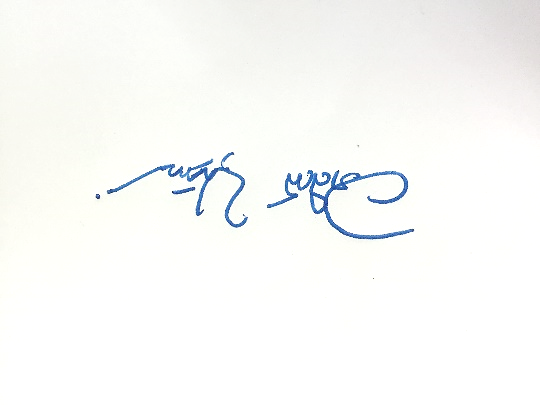 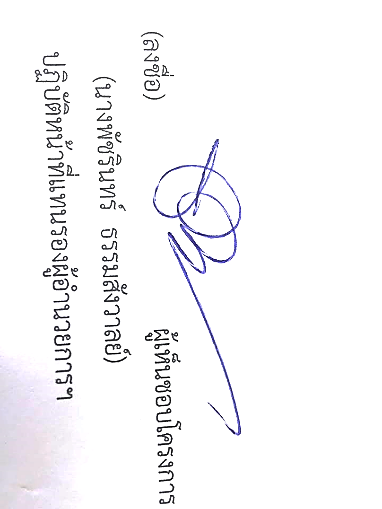 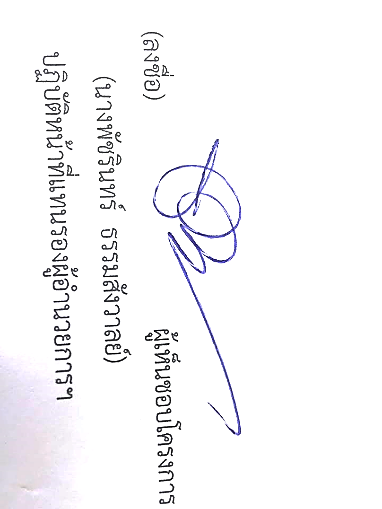 (ลงชื่อ) 				ผู้เสนอโครงการ      (ลงชื่อ)  			  ผู้เห็นชอบโครงการ       (นางสาววราศิณี  บุญเพ็ง)			           (นางพัชรินทร์  ธรรมสังวาลย์)             ครู  ชำนาญการ			       ปฏิบัติหน้าที่รองผู้อำนวยการโรงเรียนฯ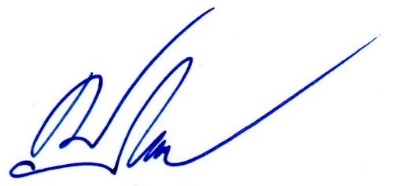 (ลงชื่อ) 			ผู้อนุมัติโครงการ     (นายปรพล  แก้วชาติ)ผู้อำนวยการโรงเรียนไทยรัฐวิทยา ๗๕ เฉลิมพระเกียรติโครงการ				ค่ายคณิตศาสตร์สนองมาตรฐานการศึกษาขั้นพื้นฐาน 	มฐ.ที่ 1 , 2 , 4 , 5 , 7 , 8 , 14 และ มฐ.ที่ 15สนองกลยุทธ์ สพฐ.			ข้อที่ 4สนองกลยุทธ์ สพป.กทม.			ข้อที่ 3แผนงานที่รับผิดชอบ			กลุ่มบริหารงานวิชาการผู้รับผิดชอบ				๑. นายศิริมงคล	    รัตนพงษ์เพียร	หัวหน้า					๒. นางชุติมา	    ทิพวาที		กรรมการ๓. นายปพน	    อินวรรณา		กรรมการ					๔  นางสาวอรอุมา   นพรัตน์		กรรมการ/เลขานุการระยะเวลาในการดำเนินงาน		ปีการศึกษา  ๒๕60หลักการและเหตุผล      จากพระราชบัญญัติการศึกษาแห่งชาติ พุทธศักราช ๒๕๔๒ หมวด ๔ ว่าด้วยแนวการจัดการศึกษามาตรา 22 การจัดการศึกษาต้องยึดหลักว่าผู้เรียนทุกคนมีความสามารถเรียนรู้และพัฒนาตนเองได้  และถือว่าผู้เรียนมีความสำคัญที่สุด  กระบวนการจัดการศึกษาต้องส่งเสริมให้ผู้เรียนสามารถพัฒนาตามธรรมชาติและเต็มตามศักยภาพซึ่งสอดคล้องกับพันธกิจของโรงเรียนโรงเรียนไทยรัฐวิทยา ๗๕ เฉลิมพระเกียรติข้อที่ ๓ ว่าด้วยพัฒนางานวิชาการยกระดับผลสัมฤทธิ์ของผู้เรียนตามหลักสูตรและพัฒนาผู้เรียนตามศักยภาพของมาตรฐานการศึกษาขั้นพื้นฐานและทักษะผู้เรียนในศตวรรษที่ ๒๑ ดังนั้น เพื่อพัฒนาทักษะวิชาคณิตศาสตร์ของผู้เรียนให้บรรลุเป้าหมายของการจัดการศึกษา โรงเรียนไทยรัฐวิทยา ๗๕ เฉลิมพระเกียรติ ฝ่ายบริหารวิชาการจึงจัดทำโครงการค่ายคณิตศาสตร์โดยมีวัตถุประสงค์ดังนี้     วัตถุประสงค์เพื่อให้นักเรียนมีความรู้และความเข้าใจเกี่ยวกับเนื้อหาวิชาคณิตศาสตร์เพื่อพัฒนาทักษะกระบวนทางคณิตศาสตร์ของนักเรียนเพื่อให้นักเรียนมีเจตคติที่ดีต่อวิชาคณิตศาสตร์เป้าหมาย   		๓.๑ ผลผลิต (Outputs )นักเรียนมีความรู้และความเข้าใจเกี่ยวกับเนื้อหาวิชาคณิตศาสตร์  ร้อยละ 80พัฒนาทักษะกระบวนทางคณิตศาสตร์ของนักเรียน  ร้อยละ 80ให้นักเรียนมีเจตคติที่ดีต่อวิชาคณิตศาสตร์  ร้อยละ 80๓.๒ ผลลัพธ์(Outcomes)นักเรียนมีความรู้และความเข้าใจเกี่ยวกับเนื้อหาวิชาคณิตศาสตร์  พัฒนาทักษะกระบวนทางคณิตศาสตร์ของนักเรียน  ให้นักเรียนมีเจตคติที่ดีต่อวิชาคณิตศาสตร์  กิจกรรมและขั้นตอนการดำเนินงาน (PDCA)สถานที่/ระยะเวลาสถานที่		โรงเรียนไทยรัฐวิทยา ๗๕ เฉลิมพระเกียรติระยะเวลา	ปีการศึกษา ๒๕๖๐ (เดือนสิงหาคม)รายละเอียดของงบประมาณ การวัดและการประเมินผล๘. ผลที่คาดว่าจะได้รับ1.นักเรียนมีความรู้และความเข้าใจเกี่ยวกับเนื้อหาวิชาคณิตศาสตร์  2.พัฒนาทักษะกระบวนทางคณิตศาสตร์ของนักเรียน  3.ให้นักเรียนมีเจตคติที่ดีต่อวิชาคณิตศาสตร์  (ลงชื่อ) 		                        ผู้เสนอโครงการ     	 (ลงชื่อ)  		        ผู้เห็นชอบโครงการ     (นายศิริมงคล       รัตนพงษ์เพียร)		                (นางพัชรินทร์  ธรรมสังวาลย์)                 ครูชำนาญการ                                  ปฏิบัติหน้าที่แทนรองผู้อำนวยการโรงเรียน(ลงชื่อ) 	              		ผู้อนุมัติโครงการ    (นายปรพล  แก้วชาติ)ผู้อำนวยการโรงเรียนไทยรัฐวิทยา ๗๕ เฉลิมพระเกียรติชื่องาน/ โครงการ			พัฒนาแหล่งเรียนรู้กลุ่มสาระการเรียนรู้คณิตศาสตร์สนองมาตรฐานการศึกษาขั้นพื้นฐาน	มฐ.ที่ ๕ ตัวบ่งชี้ที่ ๕.๑ , ๕.๒ , ๕.๓ , ๕.๔ มฐ.ที่ ๗ ตัวบ่งชี้ที่ ๗.๑ , ๗.๒ , ๗.๕สนองกลยุทธ์  สพฐ			ข้อที่ ๑ สนองกลยุทธ์  สพป.กทม.		ข้อที่ ๑ แผนงานที่รับผิดชอบ			กลุ่มบริหารวิชาการผู้รับผิดชอบ 				๑. นางสาวอรอุมา   นพรัตน์		หัวหน้า					๒. นายศิริมงคล     รัตนพงษ์เพียร		กรรมการ๓. นางชุติมา	    ทิพวาที		กรรมการ					๔. นายปพน	    อินวรรณา		กรรมการ/เลขานุการระยะเวลาในการดำเนินงาน		ปีการศึกษา  ๒๕๖๐ (๑ เมษายน ๒๕๖๐ – ๓๑ มีนาคม ๒๕๖๑)หลักการและเหตุผลคณิตศาสตร์มีบทบาทสำคัญยิ่งต่อการพัฒนาความคิดของมนุษย์ทำให้มนุษย์มีความคิดสร้างสรรค์ คิดอย่างมีเหตุผล เป็นระบบระเบียบ มีแบบแผน สามารถวิเคราะห์ปัญหา  และสถานการณ์ได้อย่างถี่ถ้วนรอบคอบ ทำให้สามารถคาดการณ์  วางแผน ตัดสินใจ และแก้ปัญหาได้อย่างถูกต้องและเหมาะสม หลักสูตรการศึกษาขั้นพื้นฐาน  พุทธศักราช ๒๕๕๑ เป็นการจัดการศึกษาเพื่อปวงชนที่เปิดโอกาสให้นักเรียนทุกคนได้เรียนรู้วิชาคณิตศาสตร์อย่างต่อเนื่องและเหมาะสมได้ตลอดชีวิตและตามศักยภาพให้เป็นผู้เรียนที่มีความรู้ความสามารถทางคณิตศาสตร์เพียงพอที่จะสามารถนำความรู้  ทักษะและกระบวนการทางคณิตศาสตร์ที่จำเป็นไปพัฒนาคุณภาพชีวิตให้ดียิ่งขึ้น  ซึ่งต้องสามารถนำไปเป็นเครื่องมือในการเรียนรู้สิ่งต่างๆ  และเป็นพื้นฐานสำคัญสำหรับการศึกษาต่อในระดับชั้นที่สูงขึ้นไปซึ่งสอดคล้องกับพันธกิจของโรงเรียนไทยรัฐวิทยา  ๗๕  เฉลิมพระเกียรติ  ข้อที่  ๓  ว่าด้วยพัฒนางานวิชาการยกระดับผลสัมฤทธิ์ของผู้เรียนตามหลักสูตรและพัฒนาผู้เรียนตามศักยภาพของมาตรฐานการศึกษาขั้นพื้นฐานและทักษะผู้เรียนในศตวรรษที่ ๒๑ และตามเป้าหมายข้อที่ ๓  ว่าด้วยผู้เรียนมีทักษะในการแสวงหาความรู้ด้วยตนเอง รักเรียนรู้ และพัฒนาตนเองอย่างต่อเนื่อง ข้อที่  ๔  ว่าด้วยผู้เรียนมีความสามารถในการคิดอย่างเป็นระบบ คิดสร้างสรรค์ ตัดสินใจแก้ปัญหาได้อย่างมีสติสมเหตุผล  ข้อที่  ๕  ว่าด้วยผู้เรียนมีความรู้และทักษะที่จำเป็นตามหลักสูตร  และข้อที่  6 ว่าด้วยผู้เรียนมีทักษะในการทำงาน รักการทำงาน สามารถทำงานร่วมกับผู้อื่นได้และมีเจตคติที่ดีต่ออาชีพสุจริต		ทางกลุ่มสาระคณิตศาสตร์จึงจัดทำโครงการพัฒนาแหล่งเรียนรู้กลุ่มสาระการเรียนรู้คณิตศาสตร์ขึ้นเพื่อสร้างสภาพแวดล้อมให้เหมาะสมกับการจัดการเรียนการสอน การสร้างบรรยากาศห้องเรียนที่น่าอยู่  มีอุปกรณ์การเรียนที่ทันสมัย  ครบถ้วน  ส่งผลให้ผู้เรียนเกิดการเรียนรู้อย่างสมบูรณ์  โดยมีวัตถุประสงค์  ดังนี้ ๒.วัตถุประสงค์ 	๑. เพื่อให้มีวัสดุอุปกรณ์ที่มีคุณภาพและเพียงพอ และพร้อมใช้งานอยู่เสมอ๒. เพื่อปรับปรุงห้องกลุ่มคณิตศาสตร์ให้เอื้อต่อการเรียนรู้๓. เป้าหมาย๓.๑ ผลผลิต  (Outputs)๑)  นักเรียนร้อยละ  ๑๐๐  มีวัสดุอุปกรณ์ที่มีคุณภาพและเพียงพอ และพร้อมใช้งานอยู่เสมอ๒)  นักเรียนร้อยละ  ๑๐๐  ใช้ห้องคณิตศาสตร์ที่เอื้อต่อการเรียนรู้๓.๒  ผลลัพธ์  (Outcomes)๑)  นักเรียนมีวัสดุอุปกรณ์ที่มีคุณภาพและเพียงพอ และพร้อมใช้งานอยู่เสมอ๒)  นักเรียนใช้ห้องคณิตศาสตร์ที่เอื้อต่อการเรียนรู้๔. กิจกรรมและขั้นตอนการดำเนินงาน (PDCA)๕. สถานที่/ระยะเวลา	สถานที่		โรงเรียนไทยรัฐวิทยา ๗๕ เฉลิมพระเกียรติ	ระยะเวลา	ปีการศึกษา ๒๕๖๐๖. รายละเอียดของงประมาณหมายเหตุ	ถัวจ่ายทุกรายการ๗. การวัดและประเมินผล๘. ผลที่คาดว่าจะได้รับ	๑. มีวัสดุอุปกรณ์ที่มีคุณภาพและเพียงพอ และพร้อมใช้งานอยู่เสมอ๒. สามารถอำนวยความสะดวกในการปฏิบัติการเรียนการสอน            ลงชื่อ                            ผู้รับผิดชอบโครงการ     (ลงชื่อ) 	           ผู้เห็นชอบโครงการ             (นางสาวอรอุมา   นพรัตน์)			  (นางพัชรินทร์ ธรรมสังวาลย์)             ครูผู้ช่วย                                  ปฏิบัติหน้าที่แทนรองผู้อำนวยการโรงเรียนฯ(ลงชื่อ) 	             		ผู้อนุมัติโครงการ       (นายปรพล  แก้วชาติ)			ผู้อำนวยการโรงเรียนไทยรัฐวิทยา ๗๕ เฉลิมพระเกียรติชื่องาน/ โครงการ			สัปดาห์วิทยาศาสตร์แห่งชาติสนองมาตรฐานการศึกษาขั้นพื้นฐาน	มฐ.ที่ ๕ ตัวบ่งชี้ที่ ๕.๑ , ๕.๒ , ๕.๓ , ๕.๔ มฐ.ที่ ๗ ตัวบ่งชี้ที่ ๗.๑ , ๗.๒ , ๗.๕สนองกลยุทธ์  สพฐ			ข้อที่ ๑ สนองกลยุทธ์  สพป.กทม.		ข้อที่ ๑ แผนงานที่รับผิดชอบ			กลุ่มบริหารวิชาการผู้รับผิดชอบ 				๑. นางจารุภา  หิรัญคำ			หัวหน้า๒. นางประทุม  บุญรักชาติ		กรรมการ๓. นางสาวสุภัตรา  สะอาดภูมิ		กรรมการ/เลขานุการระยะเวลาในการดำเนินงาน		ปีการศึกษา  ๒๕๖๐ (๑ เมษายน ๒๕๖๐ – ๓๑ มีนาคม ๒๕๖๑)หลักการและเหตุผลหลักสูตรการศึกษาขั้นพื้นฐาน พุทธศักราช  2551  เป็นหลักสูตรการศึกษาของประเทศ มีจุดประสงค์ที่จะพัฒนาคุณภาพของผู้เรียนให้เป็นคนดี  มีปัญญา มีคุณภาพชีวิตที่ดี  มีความสามารถในการแข่งขัน โดยเฉพาะอย่างยิ่งการเพิ่มศักยภาพของผู้เรียนให้สูงขึ้น สามารถดำรงชีวิตอยู่กับผู้อื่นอย่างมีความสุข บนพื้นฐานของความเป็นไทยและความเป็นสากล   รวมทั้งมีความสามารถในการประกอบอาชีพ หรือศึกษาต่อตามความถนัด ความสนใจ และความสามารถของแต่ละบุคคล ตลอดจนการวัดผลและประเมินผลการเรียนตาม หลักสูตรการศึกษาขั้นพื้นฐาน พุทธศักราช  2551  เน้นวิธีการวัดผลจากสภาพจริง  โดยเน้นการแสดงออกของผู้เรียน ให้สอดคล้องกับคุณลักษณะ ความสามารถที่พึงประสงค์  ด้วยวิธีการที่หลากหลาย  ซึ่งสอดคล้องกับพันธกิจของโรงเรียนไทยรัฐวิทยา  ๗๕  เฉลิมพระเกียรติ  ข้อที่  3  ว่าด้วยพัฒนางานวิชาการยกระดับผลสัมฤทธิ์ของผู้เรียนตามหลักสูตรและพัฒนาผู้เรียนตามศักยภาพของมาตรฐานการศึกษาขั้นพื้นฐานและทักษะผู้เรียนในศตวรรษที่ 21 และตามเป้าหมายข้อที่ 3  ว่าด้วยผู้เรียนมีทักษะในการแสวงหาความรู้ด้วยตนเอง รักเรียนรู้ และพัฒนาตนเองอย่างต่อเนื่อง ข้อที่  4  ว่าด้วยผู้เรียนมีความสามารถในการคิดอย่างเป็นระบบ คิดสร้างสรรค์ ตัดสินใจแก้ปัญหาได้อย่างมีสติสมเหตุผล  ข้อที่  5  ว่าด้วยผู้เรียนมีความรู้และทักษะที่จำเป็นตามหลักสูตร  และข้อที่  6 ว่าด้วยผู้เรียนมีทักษะในการทำงาน รักการทำงาน สามารถทำงานร่วมกับผู้อื่นได้และมีเจตคติที่ดีต่ออาชีพสุจริตจากเหตุผลดังกล่าวกลุ่มสาระการเรียนรู้วิทยาศาสตร์จึงจัดทำโครงการสัปดาห์วิทยาศาสตร์แห่งชาติ เพื่อส่งเสริมให้นักเรียนเกิดทักษะการเรียนรู้ทางวิทยาศาสตร์ และเกิดความสนุกสนานกับการได้รับความรู้ทาง วิทยาสาสตร์  โดยมีวัตถุประสงค์  ดังนี้๒. วัตถุประสงค์๒.๑  เพื่อให้นักเรียนมีความรู้ความเข้าใจเกี่ยวกับความเป็นมาของสัปดาห์วิทยาศาสตร์แห่งชาติ๒.๒  เพื่อให้นักเรียนมีส่วนร่วมในการเทิดพระเกียรติพระบาทสมเด็จพระจอมเกล้าเจ้าอยู่หัว พระบิดาแห่งวิทยาศาสตร์ไทย๒.๓ เพื่อส่งเสริมให้นักเรียนสนใจ  ค้นคว้า  หาความรู้  และติดตามความเจริญก้าวหน้าทางวิทยาศาสตร์และเทคโนโลยีใหม่ๆ๒.๔ เพื่อให้นักเรียนเกิดความสนุกสนานควบคู่กับการได้รับความรู้ในสาระการเรียนรู้วิทยาศาสตร์๒.๕  นักเรียน มีความพึงพอใจในการจัดโครงการสัปดาห์วิทยาศาสตร์แห่งชาติ๓. เป้าหมาย๓.๑ ผลผลิต  (Outputs)๑)  นักเรียนร้อยละ  ๑๐๐  มีความรู้ความเข้าใจเกี่ยวกับความเป็นมาของสัปดาห์วิทยาศาสตร์แห่งชาติ๒)  นักเรียนร้อยละ  ๑๐๐  มีส่วนร่วมในการเทิดพระเกียรติพระบาทสมเด็จพระจอมเกล้าเจ้าอยู่หัว   พระบิดาแห่งวิทยาศาสตร์ไทย๓) นักเรียนร้อยละ  ๑๐๐  มีความสนใจ  ค้นคว้า  หาความรู้  และติดตามความเจริญก้าวหน้าทางวิทยาศาสตร์และเทคโนโลยีใหม่ๆ๔) นักเรียนร้อยละ  ๑๐๐  เกิดความสนุกสนานควบคู่กับการได้รับความรู้ในสาระการเรียนรู้วิทยาศาสตร์๕) นักเรียนร้อยละ  ๑๐๐ มีความพึงพอใจในการจัดโครงการสัปดาห์วิทยาศาสตร์แห่งชาติ๓.๒  ผลลัพธ์  (Outcomes)๑)  นักเรียนมีความรู้ความเข้าใจเกี่ยวกับความเป็นมาของสัปดาห์วิทยาศาสตร์แห่งชาติ๒)  นักเรียนมีส่วนร่วมในการเทิดพระเกียรติพระบาทสมเด็จพระจอมเกล้าเจ้าอยู่หัว   พระบิดาแห่งวิทยาศาสตร์ไทย๓) นักเรียนมีความสนใจ  ค้นคว้า  หาความรู้  และติดตามความเจริญก้าวหน้าทางวิทยาศาสตร์และเทคโนโลยีใหม่ๆ๔) นักเรียนเกิดความสนุกสนานควบคู่กับการได้รับความรู้ในสาระการเรียนรู้วิทยาศาสตร์๕) นักเรียนมีความพึงพอใจในการจัดโครงการสัปดาห์วิทยาศาสตร์แห่งชาติ๔. กิจกรรมและขั้นตอนการดำเนินงาน (PDCA)๕. สถานที่/ระยะเวลา	สถานที่		โรงเรียนไทยรัฐวิทยา ๗๕ เฉลิมพระเกียรติ	ระยะเวลา	ปีการศึกษา ๒๕๖๐๖. รายละเอียดของงประมาณหมายเหตุ	ถัวจ่ายทุกรายการ๗. การวัดและประเมินผล๘. ผลที่คาดว่าจะได้รับ	ผู้เข้าร่วมโครงการมีความกระตือรือร้นในการแสวงหาความรู้ ด้านวิทยาศาสตร์และเทคโนโลยีร่วมกันคิดอย่างมีระบบ มีเหตุผล  สามารถตัดสินใจแก้ปัญหาได้อย่างมีประสิทธิภาพ  ตลอดจนติดตามความเจริญก้าวหน้าทางวิทยาศาสตร์และเทคโนโลยีใหม่ ๆ ที่เกิดขึ้นอย่างต่อเนื่อง        ลงชื่อ                            ผู้รับผิดชอบโครงการ     (ลงชื่อ) 		               ผู้เห็นชอบโครงการ                  (นางจารุภา  หิรัญคำ)			  (นางพัชรินทร์ ธรรมสังวาลย์)       ครูชำนาญการพิเศษ		                  ปฏิบัติหน้าที่แทนรองผู้อำนวยการโรงเรียนฯ(ลงชื่อ) 	             		ผู้อนุมัติโครงการ       (นายปรพล  แก้วชาติ)			ผู้อำนวยการโรงเรียนไทยรัฐวิทยา ๗๕ เฉลิมพระเกียรติชื่องาน/ โครงการ			พัฒนาแหล่งเรียนรู้กลุ่มสาระการเรียนรู้วิทยาศาสตร์สนองมาตรฐานการศึกษาขั้นพื้นฐาน	มฐ.ที่ ๕ ตัวบ่งชี้ที่ ๕.๑ , ๕.๒ , ๕.๓ , ๕.๔ มฐ.ที่ ๗ ตัวบ่งชี้ที่ ๗.๑ , ๗.๒ , ๗.๕สนองกลยุทธ์  สพฐ			ข้อที่ ๑ สนองกลยุทธ์  สพป.กทม.		ข้อที่ ๑ แผนงานที่รับผิดชอบ			กลุ่มบริหารวิชาการผู้รับผิดชอบ 				๑. นางสาวสุภัตรา  สะอาดภูมิ	หัวหน้า๒.  นางจารุภา  หิรัญคำ		กรรมการ๓. นางประทุม  บุญรักชาติ	กรรมการ/เลขานุการระยะเวลาในการดำเนินงาน		ปีการศึกษา  ๒๕๖๐ (๑ เมษายน ๒๕๖๐ – ๓๑ มีนาคม ๒๕๖๑)๑. หลักการและเหตุผล   วิทยาศาสตร์มีบทบาทสำคัญยิ่งในสังคมโลกปัจจุบันและอนาคต  เพราะวิทยาศาสตร์เกี่ยวข้องกับทุกคนทั้งในชีวิตประจำวันและการงานอาชีพต่าง ๆ   ตลอดจนเทคโนโลยี  เครื่องมือเครื่องใช้และผลผลิตต่าง ๆ  ที่มนุษย์ได้ใช้เพื่ออำนวยความสะดวกในชีวิตและการทำงาน เหล่านี้ล้วนเป็นผลของความรู้วิทยาศาสตร์ ผสมผสานกับความคิดสร้างสรรค์และศาสตร์อื่น ๆ วิทยาศาสตร์ช่วยให้มนุษย์ได้พัฒนาวิธีคิด ทั้งความคิดเป็นเหตุเป็นผล  คิดสร้างสรรค์  คิดวิเคราะห์ วิจารณ์   มีทักษะสำคัญในการค้นคว้าหาความรู้  มีความสามารถในการแก้ปัญหาอย่างเป็นระบบ  สามารถตัดสินใจโดยใช้ข้อมูลที่หลากหลายและมีประจักษ์พยานที่ตรวจสอบได้  วิทยาศาสตร์เป็นวัฒนธรรมของโลกสมัยใหม่ซึ่งเป็นสังคมแห่งการเรียนรู้ (K knowledge-based society) ดังนั้นทุกคนจึงจำเป็นต้องได้รับการพัฒนาให้รู้วิทยาศาสตร์ เพื่อที่จะมีความรู้ความเข้าใจในธรรมชาติและเทคโนโลยีที่มนุษย์สร้างสรรค์ขึ้น สามารถนำความรู้ไปใช้อย่างมีเหตุผล สร้างสรรค์ และมีคุณธรรมซึ่งสอดคล้องกับพันธกิจของโรงเรียนไทยรัฐวิทยา  ๗๕  เฉลิมพระเกียรติ  ข้อที่  3  ว่าด้วยพัฒนางานวิชาการยกระดับผลสัมฤทธิ์ของผู้เรียนตามหลักสูตรและพัฒนาผู้เรียนตามศักยภาพของมาตรฐานการศึกษาขั้นพื้นฐานและทักษะผู้เรียนในศตวรรษที่ 21 และตามเป้าหมายข้อที่ 3  ว่าด้วยผู้เรียนมีทักษะในการแสวงหาความรู้ด้วยตนเอง รักเรียนรู้ และพัฒนาตนเองอย่างต่อเนื่อง ข้อที่  4  ว่าด้วยผู้เรียนมีความสามารถในการคิดอย่างเป็นระบบ คิดสร้างสรรค์ ตัดสินใจแก้ปัญหาได้อย่างมีสติสมเหตุผล  ข้อที่  5  ว่าด้วยผู้เรียนมีความรู้และทักษะที่จำเป็นตามหลักสูตร  และข้อที่  6 ว่าด้วยผู้เรียนมีทักษะในการทำงาน รักการทำงาน สามารถทำงานร่วมกับผู้อื่นได้และมีเจตคติที่ดีต่ออาชีพสุจริต		ทางกลุ่มสาระวิทยาศาสตร์จึงจัดทำโครงการพัฒนาแหล่งเรียนรู้กลุ่มสาระการเรียนรู้วิทยาศาสตร์ขึ้นเพื่อสร้างสภาพแวดล้อมให้เหมาะสมกับการจัดการเรียนการสอน การสร้างบรรยากาศห้องเรียนที่น่าอยู่  มีอุปกรณ์การเรียนที่ทันสมัย  ครบถ้วน  ส่งผลให้ผู้เรียนเกิดการเรียนรู้อย่างสมบูรณ์  โดยมีวัตถุประสงค์  ดังนี้2.วัตถุประสงค์ 	1. เพื่อให้มีวัสดุอุปกรณ์ที่มีคุณภาพและเพียงพอ และพร้อมใช้งานอยู่เสมอ2. เพื่อปรับปรุงห้องกลุ่มสาระวิทยาศาสตร์ให้เอื้อต่อการเรียนรู้๓. เป้าหมาย๓.๑ ผลผลิต  (Outputs)๑)  นักเรียนร้อยละ  ๑๐๐  มีวัสดุอุปกรณ์ที่มีคุณภาพและเพียงพอ และพร้อมใช้งานอยู่เสมอ๒)  นักเรียนร้อยละ  ๑๐๐  ใช้ห้องวิทยาศาสตร์ที่เอื้อต่อการเรียนรู้๓.๒  ผลลัพธ์  (Outcomes)๑)  นักเรียนมีวัสดุอุปกรณ์ที่มีคุณภาพและเพียงพอ และพร้อมใช้งานอยู่เสมอ๒)  นักเรียนใช้ห้องวิทยาศาสตร์ที่เอื้อต่อการเรียนรู้๔. กิจกรรมและขั้นตอนการดำเนินงาน (PDCA)๕. สถานที่/ระยะเวลา	สถานที่		โรงเรียนไทยรัฐวิทยา ๗๕ เฉลิมพระเกียรติ	ระยะเวลา	ปีการศึกษา ๒๕๖๐๖. รายละเอียดของงประมาณหมายเหตุ	ถัวจ่ายทุกรายการ๗. การวัดและประเมินผล๘. ผลที่คาดว่าจะได้รับ	1. มีวัสดุอุปกรณ์ที่มีคุณภาพและเพียงพอ และพร้อมใช้งานอยู่เสมอ2. สามารถอำนวยความสะดวกในการปฏิบัติการเรียนการสอน            ลงชื่อ                            ผู้รับผิดชอบโครงการ     (ลงชื่อ) 	           ผู้เห็นชอบโครงการ             (นางสาวสุภัตรา  สะอาดภูมิ)			  (นางพัชรินทร์ ธรรมสังวาลย์)                 ครู	                                   ปฏิบัติหน้าที่แทนรองผู้อำนวยการโรงเรียนฯ(ลงชื่อ) 	             		ผู้อนุมัติโครงการ       (นายปรพล  แก้วชาติ)			ผู้อำนวยการโรงเรียนไทยรัฐวิทยา ๗๕ เฉลิมพระเกียรติชื่องาน / โครงการ			ส่งเสริมคุณธรรม จริยธรรมสนองมาตรฐานการศึกษาขั้นพื้นฐาน	มฐ.ที่ ๒,๖,๗,๘สนองกลยุทธ์ สพฐ.			ข้อที่ ๒สนองกลยุทธ์ สพป.กทม.			ข้อที่ ๒แผนงานที่รับผิดชอบ			กลุ่มบริหารงานวิชาการผู้รับผิดชอบ				๑. นางสาวพัชรี      ศรีรัชวงษ์		หัวหน้า					๒. นางสาวอรรัตน์   รัตนสกล		กรรมการ					๓. นายวรมันต์        คงบุญ		กรรมการ					๔. นางดวงอาภรณ์   สุดอาราม		กรรมการ					๕. นางสาวจุฑารัตน์  ทับอุดม		กรรมการ/เลขานุการระยะเวลาในการดำเนินงาน		ปีการศึกษา ๒๕๖๐ (๑ เมษายน ๒๕๖๐ – ๓๑ มีนาคม ๒๕๖๑)๑. หลักการและเหตุผล		ในปัจจุบันสังคมมีความเจริญก้าวหน้าในการพัฒนาประเทศด้วยวิทยาการสมัยใหม่คนส่วนใหญ่จึงยึดติดอยู่กับความสำเร็จทางวัตถุกันมากจนขาดความเอาใจใส่ในเรื่องศาสนา  ศีลธรรม  คุณธรรม ประเพณี  วัฒนธรรมท้องถิ่นความ จงรักภักดี ต่อสถาบันชาติ   ศาสนา  พระมหากษัตริย์  ปัญหาต่างๆ  ที่เกิดโดยเฉพาะปัญหาเยาวชนส่วนหนึ่งเป็นปัญหาที่ ต้องแก้ไขด้วยศีลธรรมคุณธรรม  และบนพื้นฐานความกตัญญู  สังคมจึงจะมีความสงบสุข  หากนักเรียนได้รับการเรียนรู้และอบรม ปลูกจิตสำนึกในเรื่อง ศีลธรรมคุณธรรมสมบูรณ์แล้ว นักเรียนก็จะสามารถเป็นบุคคลที่มีคุณภาพ " เก่ง  ดี  มีประโยชน์ "		ซึ่งสอดคล้องกับพันธกิจของโรงเรียนไทยรัฐ ๗๕ เฉลิมพระเกียรติ ข้อที่ ๔ ว่าด้วยการส่งเสริมการพัฒนาตนเอง วินัย คุณธรรม จริยธรรม ค่านิยม ๑๒ ประการ และความเป็นพลเมืองดี 			ประกอบกับโรงเรียนไทยรัฐ ๗๕ เฉลิมพระเกียรติ ในปีการศึกษา ๒๕๕๙ ที่ผ่านมาพบว่านักเรียนยังขาดคุณธรรม จริยธรรม ที่ต้องแก้ไขอีกมาก และต้องการพัฒนาผู้เรียนให้มีคุณธรรม จริยธรรม เป็นภูมิคุ้มกัน นำทางชีวิตของผู้เรียนให้นำไปเป็นแนวทางการปฏิบัติตน จึงจัดทำโครงการส่งเสริมคุณธรรม จริยธรรม ๒. วัตถุประสงค์ 		๑)  เพื่อให้นักเรียนมีความรู้ หลักคุณธรรม จริยธรรม๒)  เพื่อให้นักเรียนมีความเข้าใจหลักคุณธรรม จริยธรรม๓)  เพื่อให้นักเรียนปฏิบัติตน ตามหลักคุณธรรม จริยธรรม๔)  เพื่อให้นักเรียนมีความพึงพอใจ ในการปฏิบัติตนตามหลักคุณธรรม จริยธรรม๓. เป้าหมาย 	๓.๑ ผลผลิต (Outputs)		๑)  นักเรียนทุกคนมีความรู้ หลักคุณธรรม จริยธรรม๒)  นักเรียนทุกคนมีความเข้าใจหลักคุณธรรม จริยธรรม๓)  นักเรียนทุกคนปฏิบัติตน ตามหลักคุณธรรม จริยธรรม๔)  นักเรียนทุกคนมีความพึงพอใจ ในการปฏิบัติตนตามหลักคุณธรรม จริยธรรม	๓.๒ ผลลัพธ์ (Outcomes)		๑)  นักเรียนมีความรู้ หลักคุณธรรม จริยธรรม๒)  นักเรียนมีความเข้าใจหลักคุณธรรม จริยธรรม๓)  นักเรียนปฏิบัติตน ตามหลักคุณธรรม จริยธรรม๔)  นักเรียนมีความพึงพอใจ ในการปฏิบัติตนตามหลักคุณธรรม จริยธรรม๔. กิจกรรมและขั้นตอนการดำเนินงาน (PDCA)๕. สถานที่/ระยะเวลา	สถานที่		โรงเรียนไทยรัฐวิทยา ๗๕ เฉลิมพระเกียรติ/หน่วยงานอื่นๆที่เกี่ยวข้อง	ระยะเวลา	ตลอดปีการศึกษา   ๒๕๖๐๖. รายละเอียดของงประมาณหมายเหตุ	ถัวจ่ายทุกรายการ๗. การวัดและประเมินผล๘. ผลที่คาดว่าจะได้รับ		๑)  นักเรียนมีความรู้ หลักคุณธรรม จริยธรรม๒)  นักเรียนมีความเข้าใจหลักคุณธรรม จริยธรรม๓)  นักเรียนปฏิบัติตน ตามหลักคุณธรรม จริยธรรม๔)  นักเรียนมีความพึงพอใจ ในการปฏิบัติตนตามหลักคุณธรรม จริยธรรม(ลงชื่อ) 				ผู้เสนอโครงการ            (ลงชื่อ)  			   ผู้เห็นชอบโครงการ       (นางสาวพัชรี  ศรีรัชวงษ์ )	                                    ( นางพัชรินทร์  ธรรมสังวาลย์ )                   ครู			                   ปฏิบัติหน้าที่แทนรองผู้อำนวยการโรงเรียนฯ (ลงชื่อ) 			ผู้อนุมัติโครงการ     (นายปรพล  แก้วชาติ)ผู้อำนวยการโรงเรียนไทยรัฐวิทยา ๗๕ เฉลิมพระเกียรติชื่องาน / โครงการ			วันสำคัญของชาติ ศาสนา พระมหากษัตริย์สนองมาตรฐานการศึกษาขั้นพื้นฐาน	มฐ.ที่ ๑, ๓, ๔, ๕, ๖, ๑๓สนองกลยุทธ์ สพฐ.	ข้อที่ ๓สนองกลยุทธ์ สพป.กทม.	ข้อที่ ๓แผนงานที่รับผิดชอบ			งานบริหารวิชาการลักษณะของโครงการ			โครงการต่อเนื่องผู้รับผิดชอบโครงการ			๑. นางสาวจุฑารัตน์  ทับอุดม	หัวหน้า					๒. นางสาวพัชรี  ศรีรัชวงษ์	กรรมการ๓. นางสาวพรนลัท  ดำนา	กรรมการ					๔. นางสาวภณิดา ชัยเกษม	กรรมการ					๕. นางสาวอรรัตน์  รัตนสกล	กรรมการ๖. นางดวงอาภรณ์  สุดอาราม	กรรมการ๗. นายวรมันต์  คงบุญ		กรรมการ / เลขานุการระยะเวลาในการดำเนินงาน		ปีการศึกษา ๒๕๖๐ (๑ เมษายน ๒๕๖๐ – ๓๑ มีนาคม ๒๕๖๐)๑. หลักการและเหตุผล		กิจกรรมวันสำคัญของชาติ ศาสนา พระมหากษัตริย์ เป็นกิจกรรม ที่เน้นการปลูกฝังให้นักเรียนรู้จักอนุรักษ์ศิลปวัฒนธรรมและขนบธรรมเนียมประเพณี ที่สำคัญและเกิดความภูมิใจในความเป็นไทย สืบทอดประเพณีอันดีของท้องถิ่น และเป็นการพัฒนาคุณธรรมจริยธรรม  ซึ่งกิจกรรมนี้เป็นกิจกรรมที่จัดขึ้นเพื่อให้นักเรียนได้รู้ความหมายและความสำคัญของวันสำคัญต่างๆ ให้นักเรียนทุกคนมีส่วนร่วมในการจัดกิจกรรม  สามารถนำไปปฏิบัติได้จริงนักเรียนได้แสดงความรักความกตัญญูต่อพ่อแม่และครูบาอาจารย์  กล้าแสดงออก และแสดงความสามารถของตนเองที่ชื่นชอบนักเรียนได้ความรู้และมีความสนุกสนาน เป็นแบบอย่างที่ดีที่ทุกคนต้องปฏิบัติยึดถือ 		ซึ่งสอดคล้องกับพันธกิจของโรงเรียนไทยรัฐ ๗๕ เฉลิมพระเกียรติ ข้อที่ ๔ ว่าด้วยการส่งเสริมการพัฒนาตนเอง วินัย คุณธรรม จริยธรรม ค่านิยม ๑๒ ประการ และความเป็นพลเมืองดี 			ประกอบกับโรงเรียนไทยรัฐ ๗๕ เฉลิมพระเกียรติ ในปีการศึกษา ๒๕๕๙ ที่ผ่านมาพบว่านักเรียน ครู ตลอดจนผู้ปกครอง ยังมีส่วนร่วมในการจัดกิจกรรมวันสำคัญต่าง ๆ ค่อนข้างน้อย เพื่อเป็นการเสริมสร้างพัฒนาความสามารถในการคิดสร้างสรรค์งาน และปลูกฝังอนุรักษ์วัฒนธรรมประเพณีไทย ให้เกิดจิตสำนึกความเป็นไทย จึงจัดทำโครงการวันสำคัญของชาติ ศาสนา พระมหากษัตริย์ ๒. วัตถุประสงค์ 	๑) เพื่อให้นักเรียนมีความรู้เกี่ยวกับความเป็นมาและความสำคัญของวันสำคัญต่างๆ	๒) เพื่อให้นักเรียนมีความเข้าใจเกี่ยวกับความเป็นมาและความสำคัญของวันสำคัญต่างๆ	๓) เพื่อให้นักเรียนมีประสบการณ์ในการจัดกิจกรรมการเรียนรู้ที่หลากหลาย	๔) เพื่อให้นักเรียนมีส่วนร่วมและเข้าร่วมกิจกรรมในวันสำคัญต่างๆ	๕) นักเรียนมีความพึงพอใจในการจัดทำโครงการวันสำคัญของชาติ ศาสนา พระมหากษัตริย์๓. เป้าหมาย 	๓.๑ ผลผลิต ( Outputs )		๑) นักเรียนโรงเรียนไทยรัฐวิทยา ๗๕ เฉลิมพระเกียรติทุกคน มีความรู้เกี่ยวกับความ			เป็นมาและความสำคัญของวันสำคัญต่างๆ		๒) นักเรียนโรงเรียนไทยรัฐวิทยา ๗๕ เฉลิมพระเกียรติทุกคน มีความเข้าใจเกี่ยวกับความ		เป็นมาและความสำคัญของวันสำคัญต่างๆ		๓) นักเรียนโรงเรียนไทยรัฐวิทยา ๗๕ เฉลิมพระเกียรติทุกคน มีประสบการณ์ในการจัด			กิจกรรมการเรียนรู้ที่หลากหลาย		๔) นักเรียนโรงเรียนไทยรัฐวิทยา ๗๕ เฉลิมพระเกียรติทุกคน มีส่วนร่วมและเข้าร่วม			กิจกรรมในวันสำคัญต่างๆ		๕) นักเรียนโรงเรียนไทยรัฐวิทยา ๗๕ เฉลิมพระเกียรติ ร้อยละ ๘๐ มีความพึงพอใจในการ		จัดทำโครงการวันสำคัญของชาติ ศาสนา พระมหากษัตริย์ 	๓.๒ ผลลัพธ์ ( Outcomes )		๑) นักเรียนโรงเรียนไทยรัฐวิทยา ๗๕ เฉลิมพระเกียรติ มีความรู้เกี่ยวกับความเป็นมาและ		ความสำคัญของวันสำคัญต่างๆ		๒) นักเรียนโรงเรียนไทยรัฐวิทยา ๗๕ เฉลิมพระเกียรติ มีความเข้าใจเกี่ยวกับความ			เป็นมาและความสำคัญของวันสำคัญต่างๆ		๓) นักเรียนโรงเรียนไทยรัฐวิทยา ๗๕ เฉลิมพระเกียรติ มีประสบการณ์ในการจัดกิจกรรม		การเรียนรู้ที่หลากหลาย		๔) นักเรียนโรงเรียนไทยรัฐวิทยา ๗๕ เฉลิมพระเกียรติ มีส่วนร่วมและเข้าร่วมกิจกรรมใน		วันสำคัญต่างๆ		๕) นักเรียนโรงเรียนไทยรัฐวิทยา ๗๕ เฉลิมพระเกียรติ มีความพึงพอใจในการจัดทำ			โครงการวันสำคัญของชาติ ศาสนา พระมหากษัตริย์ ๔. กิจกรรมและขั้นตอนการดำเนินงาน( PDCA )๕. สถานที่ / ระยะเวลา	สถานที่		โรงเรียนไทยรัฐ ๗๕ เฉลิมพระเกียรติ	ระยะเวลา	ตลอดปีงบประมาณ ๒๕๖๐	๖. รายละเอียดของงบประมาณหมายเหตุ	ถัวจ่ายทุกรายการ๗. การวัดและประเมินผล๘. ผลที่คาดว่าจะได้รับ		๑) ผู้เรียนมีประสบการณ์ในการจัดกิจกรรมการเรียนรู้ที่หลากหลาย		๒) ผู้เรียนมีส่วนร่วม และเข้าร่วมกิจกรรมในวันสำคัญต่างๆ		๓) ผู้เรียนมีความรู้ ความเข้าใจ เกี่ยวกับความเป็นมา และความสำคัญของวันสำคัญต่างๆ(ลงชื่อ)			     ผู้เสนอโครงการ        	(ลงชื่อ) 			   ผู้เห็นชอบโครงการ       (นางสาวจุฑารัตน์  ทับอุดม)  			     (นางพัชรินทร์  ธรรมสังวาลย์)        		ครู				           ปฏิบัติหน้าที่แทนรองผู้อำนวยการโรงเรียนฯ(ลงชื่อ) 			        ผู้อนุมัติโครงการ    (นายปรพล  แก้วชาติ)			 ผู้อำนวยการโรงเรียนไทยรัฐวิทยา ๗๕ เฉลิมพระเกียรติชื่องาน / โครงการ			ไทยรัฐ ๗๕ พัฒนาสู่ประชาคมอาเซียนสนองมาตรฐานการศึกษาขั้นพื้นฐาน	มฐ.ที่ ๒  ตัวบ่งชี้ที่ ๒.๓ 					มฐ.ที่ ๑๕  ตัวบ่งชี้ที่ ๑๕.๑สนองกลยุทธ์ สพฐ.			ข้อที่ ๓ สนองกลยุทธ์ สพป.กทม.			ข้อที่ ๓ แผนงานที่รับผิดชอบ			กลุ่มบริหารวิชาการผู้รับผิดชอบ				๑. นายวรมันต์  คงบุญ			หัวหน้า					๒. นางสาวพัชรี  ศรีรัชวงษ์		กรรมการ๓. นางสาวจุฑารัตน์  ทับอุดม		กรรมการ					๕. นางสาวดวงอาภรณ์  สุดอาราม		กรรมการ /เลขานุการระยะเวลาในการดำเนินงาน 		ปีการศึกษา ๒๕๖๐  (๑  เมษายน   ๒๕๖๐ – ๓๑ มีนาคม  ๒๕๖๑ )๑. หลักการและเหตุผลรัฐธรรมนูญแห่งราชอาณาจักรไทย ( ฉบับชั่วคราว ) พุทธศักราช ๒๕๕๗ ได้กำหนดแนวนโยบายพื้นฐานแห่งรัฐในส่วนที่เกี่ยวกับการศึกษาไว้ในมาตรา ๘๑ ให้รัฐจัดการปรับปรุงการศึกษา ให้สอดคล้องกับความเปลี่ยนแปลงทางเศรษฐกิจและสังคม โดยจัดให้มีกฎหมายเกี่ยวกับการศึกษาแห่งชาติ จึงได้มีการตราพระราชบัญญัติการศึกษาแห่งชาติ พ.ศ.๒๕๕๐ เป็นกฎหมายแม่บท เชื่อมต่อกับบทบัญญัติในรัฐธรรมนูญ และเป็นกรอบแนวทางในการปฏิรูปการศึกษาของประเทศ กระทรวงศึกษาธิการจึงได้กำหนดนโยบายการศึกษาให้สอดคล้องกับแนวทางในการปฏิรูปการศึกษาของประเทศสมาชิกอาเซียน ดังนั้นสำนักงานคณะกรรมการการศึกษาขั้นพื้นฐาน โดยสำนักวิชาการและมาตรฐานการศึกษา ได้จัดตั้งโครงการพัฒนาสู่ประชาคมอาเซียน( Spirit of ASEAN )ขึ้น สำนักงานคณะกรรมการการประถมศึกษากรุงเทพมหานคร ได้รับนโยบายจากสำนักงานคณะกรรมการการศึกษาขั้นพื้นฐานมาเพื่อดำเนินการ โรงเรียนไทยรัฐวิทยา ๗๕ เฉลิมพระเกียรติ ได้น้อมรับนโยบายดังกล่าว จึงจัดทำโครงการ“ไทยรัฐ ๗๕ พัฒนาสู่ประชาคมอาเซียน” ขึ้น เพื่อรองรับมาตรฐานการประกันคุณภาพภายในของสถานศึกษา ตามประกาศของกระทรวงในมาตรฐานที่ ๑๓ สถานศึกษามีการสร้าง ส่งเสริม สนับสนุนให้สถานศึกษาเป็นสังคมแห่งการเรียนรู้๒. วัตถุประสงค์ 	๑) เพื่อให้ผู้เรียนเห็นคุณค่า ความสำคัญของการการเชื่อมความสัมพันธ์อันดีกับกลุ่มประเทศอาเซียน	๒) เพื่อให้ผู้เรียนความรู้ความเข้าใจเกี่ยวกับภาษา การแต่งกาย ตลอดจนวัฒนธรรมต่าง ๆของสมาชิกกลุ่มอาเซียน๓. เป้าหมาย ๓.๑ ผลผลิต ( Outputs )		๑) ผู้เรียนโรงเรียนไทยรัฐวิทยา ๗๕ เฉลิมพระเกียรติ ร้อยละ ๑๐๐ เกิดความตระหนักและเห็นคุณค่าของการเชื่อมความสัมพันธ์อันดีระหว่างประเทศอาเซียนด้วยกัน๒) ผู้เรียนสามารถระบุชื่อประเทศสมาชิกในกลุ่มอาเซียน และมีความรู้ความเข้าใจเกี่ยวกับภาษา การแต่งกาย ตลอดจนวัฒนธรรมต่างๆของสมาชิกกลุ่มอาเซียน	๓) คณะครูมีแผนการจัดการเรียนรู้ที่สอดคล้องกับการพัฒนาสู่ประชาคมอาเซียน๓.๒ ผลลัพธ์ ( Outcomes )	๑) ผู้เรียนมีความตระหนักถึงการเชื่อมความสัมพันธ์อันดีระหว่างประชาคมอาเซียนด้วยกัน	๒) ผู้เรียนทราบถึงประเทศสมาชิกในกลุ่มอาเซียน ตลอดจนภาษา การแต่งงาน และวัฒนธรรมต่างๆ๔. กิจกรรมและขั้นตอนการดำเนินงาน( PDCA )๕. สถานที่ / ระยะเวลา	สถานที่		โรงเรียนไทยรัฐ ๗๕ เฉลิมพระเกียรติ	ระยะเวลา	ตลอดปีการศึกษา  ๒๕๖๐๖. รายละเอียดของงบประมาณหมายเหตุ	ถัวจ่ายทุกรายการ๗. การวัดและประเมินผล๘. ผลที่คาดว่าจะได้รับ		๑) ผู้เรียนมีความตระหนัก เห็นคุณค่าของการเชื่อมความสัมพันธ์กับประชาคมอาเซียนด้วยกัน		๒) ผู้เรียนมีความรู้ ความเข้าใจเกี่ยวกับภาษา การแต่งกาย ตลอดจนวัฒนธรรมต่างๆ ของสมาชิกกลุ่มอาเซียน		๓) คณะครูเกิดความตระหนักและเห็นคุณค่าในการจัดกิจกรรมการเรียนรู้และมวลประสบการณ์ เพื่อให้สอดรับต่อการเป็นประชาคมอาเซียน (ลงชื่อ) 				ผู้เสนอโครงการ      (ลงชื่อ)  			   ผู้เห็นชอบโครงการ            (นายวรมันต์     คงบุญ)			            (นางพัชรินทร์   ธรรมสังวาลย์ )					                         รองผู้อำนวยการโรงเรียนฯ(ลงชื่อ) 		             	ผู้อนุมัติโครงการ      (นายปรพล        แก้วชาติ)		                ผู้อำนวยการโรงเรียนไทยรัฐวิทยา ๗๕ เฉลิมพระเกียรติชื่องาน/โครงการ			ไทยรัฐแจ่มใสใส่ใจสุขภาพลักษณะของโครงการ			โครงการต่อเนื่องสนองมาตรฐานการศึกษาขั้นพื้นฐาน	มฐ. ๑,๓,๖,๗,๘,๑๑สนองกลยุทธ์ สพป.กทม.			ข้อที่ ๑ แผนงานที่รับผิดชอบ			กลุ่มบริหารวิชาการผู้รับผิดชอบโครงการ			๑.ว่าที่ร้อยตรีหญิงวรรณวีรินทร์ ชูสุวรรณ	หัวหน้าโครงการ					๒. นายสันติ  ภาคบุบผา			กรรมการ					๓. นายปพน  อินวรรณา			กรรมการ					๔.. นายศิริมงคล  รัตนพงษ์เพียร		กรรมการ					๕. นายศักดา สวนจังหรีด	                     กรรมการ/เลขานุการระยะเวลาในการดำเนินงาน   ปีการศึกษา ๒๕๖๐ (๑ เมษายน ๒๕๖๐ – ๓๑ มีนาคม ๒๕๖๑)๑. หลักการและเหตุผล		เด็กและเยาวชนเป็นวัยที่อยู่ในช่วงของการพัฒนา ร่างกาย จิตใจ อารมณ์ สังคมและสติปัญญาการออกกำลังกาย เพื่อเพิ่มความแข็งแรงของกล้ามเนื้อจะช่วยส่งเสริมให้ระบบต่างๆ ของร่างกาย เช่น ระบบกระดูก ระบบกล้ามเนื้อในอนาคต รวมทั้งเป็นการส่งเสริมสุขภาพของเด็กอีกด้วย จากการสำรวจสถานการณ์การออกกำลังกายของคนไทยอายุ ๖ ปีขึ้นไป เมื่อปี พ.ศ.๒๕๔๗ และปี พ.ศ. ๒๕๔๘ โดยการออกกำลังกายเพื่อสุขภาพ กรมอนามัย กระทรวงสาธารณสุข พบว่าในปี พ.ศ.๒๕๔๘ เด็กอายุ ๖ - ๙ ปีและเยาวชนอายุ ๑๐ - ๑๔ ปีออกกำลังกายอย่างน้อยสัปดาห์ละ ๓ วัน วันละไม่ต่ำกว่า ๓๐ นาที มีจำนวนลดลงกว่าปี พ.ศ.๒๕๔๗ กล่าวคือ ในปี พ.ศ.๒๕๔๗ มีเด็กอายุ ๖ - ๙ ปี ออกกำลังกาย ร้อยละ ๘๕.๗ ในปี พ.ศ.๒๕๔๘  ลดลงเหลือ ร้อยละ ๕๙.๔๐ ในกลุ่มอายุ ๑๐-๑๔ ปี ในปี พ.ศ. ๒๕๔๗ มีการออกกำลังกาย ร้อยละ ๘๕.๙ และลดลงเหลือร้อยละ ๗๗.๓๐ ในปี พ.ศ. ๒๕๔๘ นักเรียนใช้เวลาอยู่ในโรงเรียน ๖ - ๘ ชั่วโมงต่อวัน ปัญหาที่ตามมา คือ เด็กขาดความเคลื่อนไหวออกแรงออกกำลังกาย ส่งผลให้เป็นผู้ใหญ่ที่มีสุขภาพไม่แข็งแรง และเจ็บป่วยง่าย ซึ่งเชื่อกันว่าโรคไร้เชื้อเรื้อรังต่างๆ ในผู้ใหญ่ เช่น โรคหัวใจ ความดันโลหิตสูง เบาหวาน และโรคอ้วน เหล่านี้ผลมาจากการขาดการเคลื่อนไหว ออกแรงออกกำลังกายมาตั้งแต่ในวัยเด็กทั้งสิ้น		โรงเรียนไทยรัฐวิทยา ๗๕ เฉลิมพระเกียรติ ตระหนักถึงการกีฬาและการออกกำลังกายนี้เป็นสิ่งที่ถือว่าเป็นประโยชน์ โดยเฉพาะสำหรับเยาวชน และมิใช่สำหรับเยาวชนเท่านั้นแต่เป็นประโยชน์ สำหรับทุกคนทำให้ร่างกายแข็งแรง และจิตใจมีวินัยเข้มแข็ง มีการส่งเสริมพัฒนาตนเอง ให้มีวินัย คุณธรรม จริยธรรม พร้อมทั้งนักเรียนมีสุขภาวะที่ดีและมีสุนทรียภาพ การมีกายภาพ เต็มตามศักยภาพ คือ มีร่างกายที่ดี แข็งแรง สมบูรณ์ตามช่วงวัย ไม่อ่อนแอ ออกกำลังกาย และเล่นกีฬาอย่างสม่ำเสมอ”		ประกอบกับที่โรงเรียนไทยรัฐวิทยา ๗๕ เฉลิมพระเกียรติ ประสบปัญหาทางด้านภาวะโภชนาการจึงทำให้โรงเรียนไทยรัฐวิทยา ๗๕ เฉลิมพระเกียรติ ต้องพัฒนานักเรียน จึงได้สร้างโครงการนี้ขึ้นมา ที่มี กิจกรรม ของ 6 อ. เพื่อให้มีร่างกายแข็งแรงสมบูรณ์ สนุกกับการเรียน 2. วัตถุประสงค์ 	2.1  เพื่อให้ผู้เรียนมีน้ำหนักส่วนสูง ตามเกณฑ์มาตรฐาน          2.2  เพื่อให้ผู้เรียนมีสุขนิสัยในการดูแลสุขภาพ และออกกำลังกายอยู่เสมอ          2.3  เพื่อรณรงค์ให้นักเรียนหันมาดื่มนมแทนน้ำหวาน น้ำอัดลม           2.4  เพื่อเผยแพร่ความรู้ ความเข้าใจ ด้านการสร้างเสริมสุขภาพให้กับนักเรียน ครู ผู้ปกครองในการดูแลสุขภาพโดยการบริโภคอาหารให้ถูกตามหลักโภชนาการ การปฏิบัติตนให้ถูกหลักสุขอนามัย มีความปลอดภัยในการบริโภค และส่งเสริมสุขภาพให้สมบูรณ์ด้วยการออกกำลังกาย         2.5 เพื่อเผยแพร่ความรู้ให้นักเรียนเห็นพิษภัยของการทานอาหารที่ไม่มีประโยชน์ และชอบดื่มน้ำหวาน น้ำอัดลม จนเกิดภาวะโรคเรื้อรังต่างๆ เช่น โรคเบาหวาน  โรคไขมันในเลือดสูง โรคความดันโลหิตสูง เป็นต้น3. เป้าหมาย	    3.1 เป้าหมายเชิงปริมาณ		3.1.1  นักเรียนร้อยละ 100 ร่วมกิจกรรม                     3.1.2   นักเรียนร้อยละ 85  มีสุขภาพดี3. 2 เป้าหมายเชิงคุณภาพ3.2.1  นักเรียนร้อยละ  85 มีความรู้ด้านโภชนาการและเลือกรับประทานอาหารที่มีประโยชน์		3.2.2  นักเรียนร้อยละ 85 ปฏิบัติตนถูกหลักสุขอนามัยและรักการออกกำลังกาย		3.2.3  นักเรียนมีภาวะโภชนาการเหมาะสมกับวัย.		3.2.4  นักเรียนมีสุขภาวะที่ดี  มีสุขภาพร่างกายที่แข็งแรง  โดยมีน้ำหนัก ส่วนสูงที่ได้เกณฑ์มาตรฐานเกิน 75% 4. วิธีการดำเนินการ / ขั้นตอนดำเนินการ5. ระยะเวลาในการดำเนินการ	เมษายน ๒๕๖๐ -  ๓๑  มีนาคม  ๒๕๖๑6. งบประมาณ		6.1   ค่าวัสดุอุปกรณ์              5,000            บาท                     6.2   ค่าตอบแทน                 5,000            บาท		6.3   อื่นๆ                          5,000            บาท7. การประเมินผล / ระดับความสำเร็จ	 8. ผลที่คาดว่าจะได้รับ    8.1   นักเรียนมีสุขภาพร่างกายแข็งแรงสมบูรณ์ตามมาตรฐานของกรมอนามัย    8.2   ปัญหาสุขภาพและการเปลี่ยนแปลงของภาวะโภชนาการของนักเรียนดีขึ้น    8.3   นักเรียนร้อยละ 85 ปฏิบัติตนถูกสุขอนามัยและรักการออกกำลังกาย    8.4   นักเรียนมีสุขนิสัยในการรับประทานอาหารที่มีประโยชน์ต่อร่างกาย (ลงชื่อ)                                ผู้เสนอโครงการ   (ลงชื่อ)                                         ผู้เห็นชอบโครงการ (ว่าที่ร.ต.หญิงวรรณวีรินทร์ ชูสุวรรณ)			(นางพัชรินทร์  ธรรมสังวาลย์)                  หัวหน้าโครงการ                                     ปฏิบัติหน้าที่แทนรองผู้อำนวยการโรงเรียน                                                                 (ลงชื่อ)                                              ผู้อนุมัติโครงการ( ดร.ปรพล  แก้วชาติ )	                     ผู้อำนวยการโรงเรียนไทยรัฐวิทยา ๗๕ เฉลิมพระเกียรติ    ชื่องาน/โครงการ	                    กีฬาภายในลักษณะของโครงการ			โครงการต่อเนื่องสนองมาตรฐานการศึกษาขั้นพื้นฐาน	มฐ. ๑ - ๑๕สนองกลยุทธ์ สพป.กทม.			ข้อที่ ๑ แผนงานที่รับผิดชอบ			กลุ่มบริหารวิชาการผู้รับผิดชอบโครงการ			๑.ว่าที่ร้อยตรีหญิงวรรณวีรินทร์ ชูสุวรรณ	หัวหน้าโครงการระยะเวลาในการดำเนินงาน   ปีการศึกษา ๒๕๖๐ (๑ เมษายน ๒๕๖๐ – ๓๑ มีนาคม ๒๕๖๑)หลักการและเหตุผลแผนพัฒนาเศรษฐกิจและสังคม ส่งเสริมพัฒนาคนให้เป็นมนุษย์ที่สมบูรณ์ด้านต่างๆ และแผนพัฒนาทางการศึกษา นโยบายสร้างเยาวชนให้เป็นคนดี คนเก่งมีความสุข ในวิถีชีวิตจารีตประเพณี สิ่งแวดล้อมปรับตัวให้เข้ากับการเปลี่ยนแปลงยุคโลกาภิวัฒน์ ซึ่งมีผลกระทบกับเศรษฐกิจ สังคม การศึกษาและสุขภาพของคนเป็นอย่างยิ่งโรงเรียนไทยรัฐวิทยา ๗๕ เฉลิมพระเกียรติ มีมาตรฐานการเรียนรู้และวิสัยทัศน์ มุ่งส่งเสริมให้ผู้เรียนพัฒนาทางด้านร่างกาย อารมณ์ สังคมและสติปัญญาและจิตวิญญาณ อันจะทำให้มีสุขภาพที่ดีอย่างยั่งยืน ทั้งนี้ในการพัฒนากระบวนการเรียนรู้ จำเป็นต้องมีการจัดกิจกรรมส่งเสริมให้ผู้เรียนได้ออกกำลังกายและได้พัฒนาการ เรียนรู้กิจกรรมกระบวนการเรียนรู้ ให้ผู้เรียนได้พัฒนาอย่างต่อเนื่องจากเหตุผลดังกล่าว    กลุ่มสาระสุขศึกษาและพลศึกษา  จึงขอนำเสนอกิจกรรมส่งเสริม    การออกกำลังกายและกีฬาสีภายใน เพื่อสร้างให้นักเรียนแสดงความรู้ความสามารถของทักษะทางด้านกีฬา แสดงภาวะผู้นำ ผู้ตามในเกมกีฬา ร่วมกับบุคคลอื่น   ดำรงชีวิตให้มีคุณค่า รักการออกกำลังกาย  การดูแลสุขภาพอนามัยของร่างกายให้แข็งแรง สมบูรณ์  อีกทั้งเป็นการผ่อนคลายความเครียดหลังจากการเรียน      เกิดความพึ่งพอใจ สนุกสนาน และตอบสนองการใช้พลังงานตามธรรมชาติของเด็กวัยนี้ได้เป็นอย่างดี๒. วัตถุประสงค์     ๒.๑ เพื่อสร้างให้นักเรียนแสดงความรู้ความสามารถของทักษะทางด้านกีฬา      ๒.๒ เพื่อส่งเสริมให้นักเรียนแสดงภาวะผู้นำ ผู้ตามในเกมกีฬา ร่วมกับบุคคลอื่น        ๒.๓ เพื่อให้นักเรียนรู้จักการดำรงชีวิตให้มีคุณค่ารักการออกกำลังกาย การดูแลสุขภาพอนามัยของร่างกายให้แข็งแรง สมบูรณ์         ๒.๔ เพื่อให้นักเรียนเกิดความพึ่งพอใจในการร่วมกิจกรรมโครงการส่งเสริมการจัดกิจกรรม การออกกำลังกายและกีฬาสีภายใน๓. เป้าหมาย ๔. วิธีการดำเนินการ / ขั้นตอนดำเนินการ๕. ระยะเวลาในการดำเนินการ	เมษายน ๒๕๖๐-  ๓๑  มีนาคม  ๒๕๖๑๖. งบประมาณ๗. การประเมินผล / ระดับความสำเร็จ	 ๘. ผลที่คาดว่าจะได้รับ          ๘.๑ นักเรียนแสดงความรู้ความสามารถของทักษะทางด้านกีฬา      	๘.๒ นักเรียนแสดงภาวะผู้นำ ผู้ตามในเกมกีฬา ร่วมกับบุคคลอื่น        	๘.๓ นักเรียนรู้จักการดำรงชีวิตให้มีคุณค่ารักการออกกำลังกาย การดูแลสุขภาพอนามัยของร่างกายให้แข็งแรง สมบูรณ์        	๘.๔ นักเรียนเกิดความพึ่งพอใจในการร่วมกิจกรรมโครงการส่งเสริมการจัดกิจกรรม การออกกำลังกายและกีฬาสีภายในลงชื่อ.....................................................ผู้เสนอโครงการ     ลงชื่อ  ……………………………………...ผู้เห็นชอบโครงการ       (ว่าที่ร้อยตรีหญิงวรรณวีรินทร์ ชูสุวรรณ)                      (นางพัชรินทร์  ธรรมสังวาลย์)                                                            ปฏิบัติหน้าที่แทนรองผู้อำนวยการโรงเรียนลงชื่อ...........................................................ผู้อนุมัติโครงการ				         (นายปรพล  แก้วชาติ)                                ผู้อำนวยการโรงเรียนไทยรัฐวิทยา ๗๕ เฉลิมพระเกียรติโครงการ          				ขยับกายวันละนิดเพื่อคุณภาพชีวิตที่ดีลักษณะโครงการ :		                       โครงการต่อเนื่องสอดคล้องกับมาตรฐานการศึกษาขั้นพื้นฐานเพื่อประกันคุณภาพภายในคือ ด้านคุณภาพผู้เรียน          สอดคล้องกับมฐ. สพฐ.	                        ข้อ ๑, ๓, ๖, ๑๑สอดคล้องกับมฐ. โรงเรียน	                        ข้อ ๑, ๓, ๖, ๑๑กลุ่มที่รับผิดชอบ:    	                        กลุ่มบริหารวิชาการผู้รับผิดชอบโครงการ:	                        ว่าที่ร้อยตรีหญิงวรรณวีรินทร์ ชูสุวรรณ…………………………………………………………………………………………………………………………………………………๑. หลักการและเหตุผล         เนื่องจากโรคอ้วนเป็นต้นเหตุที่ก่อให้เกิดโรคร้ายต่างๆตามมาอีกมากมาย อาทิ โรคความดันโลหิตสูง โรคเบาหวาน โรคหอบหืด โรคภูมิแพ้ โรคหัวใจ เป็นต้น นอกจากนี้ภาวะโรคอ้วน ยังมีผลกระทบต่อการเรียนของเด็กนักเรียนอีกด้วย โดยพบว่าเด็กอ้วนส่วนมากมักมีปมด้อยจากรูปร่างของตัวเอง และมักถูกเพื่อนๆ ล้อ ทำให้ไม่อยากไปโรงเรียน เบื่อการเรียนได้ ส่งผลให้เรียนไม่ดี  ซึ่งโรคนี้สามารถป้องกันได้โดยการปรับเปลี่ยนพฤติกรรมดังนั้นเด็กๆ ต้องได้รับข้อมูลและแนวทางในการปฏิบัติตัวทางด้านโภชนาการที่ถูกต้อง ซึ่งโรคอ้วนในเด็กกำลังเป็นปัญหาสำคัญที่เพิ่มขึ้นในประเทศที่พัฒนาและ กำลังพัฒนา ทั้งนี้เนื่องจากแนวโน้มของการบริโภคอาหารในเขตชุมชนเมืองได้รับอิทธิพลจาก สื่อโฆษณาต่างๆ และร้านอาหารต่างๆ การขาดวินัยในการรับประทานอาหารให้เป็นเวลา ไม่รู้จักเลือกซื้ออาหารที่มีประโยชน์ ขาดวินัยในการใช้เวลา ไม่รู้คุณค่าของเงิน และขาดการออกกำลังกาย การรับประทานอาหารที่มีไขมันสูง มีพลังงานสูง  วิถีชีวิต นั่งๆนอนๆ ขาดกิจกรรมทางกาย ประวัติความอ้วนในครอบครัว  ภาวะอ้วนหรือโรคอ้วนมีโอกาสเกิดขึ้นกับบุคคลได้ทุกคน        โรงเรียนไทยรัฐวิทยา ๗๕ เฉลิมพระเกียรติ ได้ตระหนักถึงความสำคัญของปัญหาการมีภาวะโภชนาการเกิน และเพื่อให้นักเรียนเติบโตอย่างเต็มศักยภาพ มีสุขภาพอนามัยที่สมบูรณ์แข็งแรง และมีคุณภาพชีวิตที่ดีต่อไปในอนาคต เพื่อเป็นกำลังสำคัญที่จะพัฒนาประเทศชาติสืบต่อไป  จึงได้จัดให้มีโครงการ ขยับกายวันละนิดเพื่อคุณภาพชีวิตที่ดี นี้ขึ้นเพื่อสร้างความรู้ ทักษะและสร้างเจตคติที่ดีในการดูแลสุขภาพ การออกกำลังกาย การเลือกรับประทานอาหาร และการเปลี่ยนแปลงการบริโภคอาหารให้กับนักเรียน ครู ผู้ปกครองและผู้ประกอบการโรงอาหารโรงเรียน เพื่อร่วมกันปลูกจิตสำนึกในการปรับเปลี่ยนพฤติกรรมการบริโภคอาหารและลดปัญหาภาวะโภชนาการเกินของนักเรียนโรงเรียนเพื่อทำให้เด็กทุกคนดูดี มีพลานามัย จึงต้องบูรณาการทั้งที่ตัวเด็ก ครอบครัว โรงเรียนและสิ่งแวดล้อมไปพร้อมๆกัน จึงจะทำให้เกิดความยั่งยืนในการแก้ไขปัญหา อีกทั้งเพื่อเป็นต้นแบบโรงเรียนไร้พุง        จากเหตุผลดังกล่าว    กลุ่มสาระสุขศึกษาและพลศึกษา  จึงขอนำเสนอกิจกรรมส่งเสริม    การออกกำลังกาย เพื่อให้นักเรียนตระหนักถึงการมีสุขภาพร่างกายที่แข็งแรง  รักการออกกำลังกาย  การดูแลสุขภาพอนามัยของร่างกายให้แข็งแรง สมบูรณ์  อีกทั้งเป็นการผ่อนคลายความเครียดหลังจากการเรียน      เกิดความพึ่งพอใจ สนุกสนาน และตอบสนองการใช้พลังงานตามธรรมชาติของเด็กวัยนี้ได้เป็นอย่างดี๒. วัตถุประสงค์ 	๒.๑พื่อพัฒนารูปแบบการส่งเสริมสุขภาพแบบบูรณาการในการให้เด็กไทยดูดี มีพลานามัย โดยให้เด็กมีวินัย มีการเรียนรู้ด้านอาหารและโภชนาการ รู้จักกิน ฉลาดซื้อ รู้คุณค่าของเงิน และรักการออกกำลังกายเกิดการปรับเปลี่ยนพฤติกรรมสุขภาพที่ถูกต้องเหมาะสม	๒.๒ เพื่อส่งเสริมให้ผู้เรียนมีเกณฑ์การเจริญเติบโตให้เป็นไปตามมาตรฐานปกติตามวัยและมีสุขภาพที่ดีให้ปัญหาภาวะโภชนาการเกินและโรคอ้วนของนักเรียนลดลง	๒.๓ เพื่อส่งเสริมและพัฒนาการดำเนินงานของของโรงเรียนไร้พุงให้มีประสิทธิภาพและยั่งยืนต่อไป	๒.๔ เพื่อเป็นต้นแบบโรงเรียนไร้พุง	๒.๕ เพื่อตระหนักถึงปัญหาโรคอ้วน และโรคที่เกิดจากภาวะอ้วนและมีทักษะในการควบคุมกำกับตนเองให้ปฏิบัติพฤติกรรมสุขภาพการบริโภคอย่างต่อเนื่องสม่ำเสมอ๓. เป้าหมาย ๓.๑ เป้าหมายเชิงปริมาณ	      ๓.๑.๑  นักเรียนร้อยละ 100 ร่วมกิจกรรมส่งเสริมสุขภาพและการออกกำลังกาย                 ๓.๑.๒   นักเรียนร้อยละ 85  มีสุขภาพดี            ๓.๒ เป้าหมายเชิงคุณภาพ                ๓.๒.๑  นักเรียนมีการปรับเปลี่ยนพฤติกรรมสุขภาพในด้านอาหารและการออกกำลังกาย     ๓.๒.๒  นักเรียนมีการดูแลสุขภาพตนเองเพิ่มขึ้น                ๓.๒.๓  นักเรียน และบุคลากรในโรงเรียนมีความรู้ด้านการเสริมสุขภาพ โภชนาการและการออกกำลังกาย ๔. วิธีการดำเนินการ / ขั้นตอนดำเนินการ๕. ระยะเวลาในการดำเนินการ  เมษายน ๒๕๖๐ –  ๓๑  มีนาคม  ๒๕๖๑๖. งบประมาณ  -	๗. การประเมินผล / ระดับความสำเร็จ	 ๘. ผลที่คาดว่าจะได้รับ    ๘.๑   นักเรียนมีสุขภาพร่างกายแข็งแรงสมบูรณ์ตามมาตรฐานของกรมอนามัย    ๘.๒   นักเรียนร้อยละ 85 ปฏิบัติตนถูกสุขอนามัยและรักการออกกำลังกาย(ลงชื่อ)  	                          ผู้เสนอโครงการ  (ลงชื่อ)                                        ผู้เห็นชอบโครงการ               (ว่าที่ร.ต.หญิงวรรณวีรินทร์ ชูสุวรรณ )	                   (นางพัชรินทร์  ธรรมสังวาลย์)                                                                         หัวหน้าโครงการ		                     ปฏิบัติหน้าที่แทนรองผู้อำนวยการโรงเรียน                                                   (ลงชื่อ)                                 ผู้อนุมัติโครงการ                                               (นายปรพล  แก้วชาติ)                             ผู้อำนวยการโรงเรียนไทยรัฐวิทยา ๗๕ เฉลิมพระเกียรติโครงการ			         	ส่งเสริมการเรียนด้านทัศนศิลป์ ดนตรี นาฏศิลป์สนองมาตรฐานการศึกษาขั้นพื้นฐาน      	มฐ.ที่ ๑  ตัวบ่งชี้ที่ ๑.๔, ๑.๕, ๑.๖				         	มฐ.ที่ ๒ ตัวบ่งชี้ที่ ๒.๑, ๒.๒, ๒.๓, ๒.๔ 					มฐ.ที่ ๔ ตัวบ่งชี้ที่ ๔.๑, ๔.๒, ๔.๓, ๔.๔มฐ.ที่ ๕  ตัวบ่งชี้ที่ ๕.๑, ๕.๒				         	มฐ.ที่ ๖ ตัวบ่งชี้ที่ ๖.๑, ๖.๒, ๖.๓, ๖.๔ 					มฐ.ที่ ๗ ตัวบ่งชี้ที่ ๗.๑,๗.๒,๗.๓,๗.๔,๗.๕ ,๗.๖ ,๗.๗,๗.๘ ,๗.๙				         	มฐ.ที่ ๘ ตัวบ่งชี้ที่ ๘.๑, ๘.๒ , ๘.๓ , ๘.๔, ๘.๕ , ๘.๖					มฐ.ที่ ๑๐ ตัวบ่งชี้ที่ ๑๐.๒, ๑๐.๓ , ๑๐.๔ , ๑๐.๕ ,๑๐.๖				         	มฐ.ที่ ๑๓ ตัวบ่งชี้ที่ ๑๓.๑, ๑๓.๒ สนองกลยุทธ์ สพฐ.                           	ข้อที่ ๒ , ข้อที่ ๓สนองกลยุทธ์ สพป.กทม.                    	ข้อที่ ๒ แผนงานที่รับผิดชอบ		กลุ่มบริหารงานวิชาการผู้รับผิดชอบ	๑. นางสาวธัญญพัทธ์  ธรรมประเสริฐ	หัวหน้า	๒. นายสันติ   	      ภาคบุบผา		กรรมการ	๓. นางสาวณิชาภัทร    ฟักคง		กรรมการ/เลขานุการระยะเวลาในการดำเนินงาน	ปีการศึกษา ๒๕๖๐ (๑ เมษายน ๒๕๖๐  – ๓๑ มีนาคม ๒๕๖๑)๑. หลักการและเหตุผลตามแผนพัฒนาเศรษฐกิจและสังคมแห่งชาติ ฉบับที่ ๑๑ (พ.ศ.๒๕๕๕-๒๕๕๙) ด้วยโรงเรียนไทยรัฐวิทยา ๗๕ เฉลิมพระเกียรติ มีวิสัยทัศน์ในการอนุรักษ์ส่งเสริมความเป็นไทย และนำภูมิปัญญาท้องถิ่นมาใช้ในการเรียน เพื่อพัฒนาผู้เรียนให้รักท้องถิ่นภูมิใจในความเป็นไทย มีจิตอนุรักษ์ภูมิปัญญาไทยนำความรู้จากภูมิปัญญาไทยถ่ายทอดให้เยาวชนรุ่นหลัง ตระหนักและเห็นความสำคัญในการอนุรักษ์วัฒนธรรมสู่อารยธรรม สอดคล้องกับจุดมุ่งหมายของหลักสูตรแกนกลางการศึกษาขั้นพื้นฐาน พุทธศักราช ๒๕๕๑ ในข้อที่ ๕ มีจิตสำนึกในการอนุรักษ์วัฒนธรรมและภูมิปัญญาไทย จึงจัดให้มีโครงการอนุรักษ์ความเป็นไทย ภูมิปัญญาท้องถิ่น  เพื่อนำมาจัดการเรียนการสอนในสถานศึกษา และค่านิยมหลักของเด็กไทย ๑๒ประการ (คสช.) ที่ส่งเสริมในข้อที่ ๔ ใฝ่หาความรู้ หมั่นศึกษา เล่าเรียน ทางตรงและทางอ้อม และข้อที่ ๕ รักษาวัฒนธรรมประเพณีไทยอันงดงามซึ่งสอดคล้องกับพันธกิจของโรงเรียนไทยรัฐวิทยา ๗๕ เฉลิมพระเกียรติ ข้อที่ ๓ ว่าด้วยพัฒนางานวิชาการยกระดับผลสัมฤทธิ์ของผู้เรียนตามหลักสูตรและพัฒนาผู้เรียนตามศักยภาพของมาตรฐานการศึกษาขั้นพื้นฐานและทักษะผู้เรียนในศตวรรษที่ ๒๑ พันธกิจที่ ๔ ว่าด้วย ส่งเสริมการพัฒนาตนเอง วินัย คุณธรรม จริยธรรม  ค่านิยม ๑๒ ประการ และความเป็นพลเมืองดี พันธกิจที่ ๕  ส่งเสริมทักษะการจัดการเรียนรู้ การสอนอาชีพในสถานศึกษาภาคบังคับ และตามเป้าหมายข้อที่ว่าด้วย ผู้เรียนมีสุขภาวะที่ดีและมีสุนทรียภาพ ผู้เรียนมีคุณธรรม จริยธรรม และค่านิยมที่พึงประสงค์  ผู้เรียนมีความสามารถในการคิดอย่างเป็นระบบ คิดสร้างสรรค์ ตัดสินใจแก้ปัญหาได้อย่างมีสติสมเหตุผล  ผู้เรียนมีความรู้และทักษะที่จำเป็นตามหลักสูตร ผู้เรียนมีทักษะในการทำงาน รักการทำงาน สามารถทำงานร่วมกับผู้อื่นได้และมีเจตคติที่ดีต่ออาชีพสุจริต  ครูปฏิบัติงานตามบทบาทหน้าที่อย่างมีประสิทธิภาพและเกิดประสิทธิผล  ผู้บริหารปฏิบัติงานตามบทบาทหน้าที่อย่างมีประสิทธิภาพและเกิดประสิทธิผล  สถานศึกษามีการจัดหลักสูตร กระบวนการเรียนรู้ และกิจกรรมพัฒนาคุณภาพผู้เรียนอย่างรอบด้าน  และสถานศึกษามีการสร้าง ส่งเสริมสนับสนุน ให้สถานศึกษาเป็นสังคมแห่งการเรียนรู้ประกอบกับ โรงเรียนไทยรัฐวิทยา ๗๕ เฉลิมพระเกียรติ  มีการจัดการเรียนรู้อย่างหลากหลาย เพื่อมุ่งพัฒนาให้ผู้เรียนเกิดความรู้ความเข้าใจ มีความตระหนักถึงคุณค่าในการเรียนวิชาศิลปะ ได้แก่รายวิชาทัศนศิลป์ ดนตรี นาฏศิลป์ ทำให้โรงเรียนต้องพัฒนานักเรียนอย่างเต็มตามศักยภาพ ตามความสามารถและความสนใจของนักเรียน กลุ่มสาระการเรียนรู้ศิลปะจึงสร้างโครงการนี้ขึ้นมาโดยมีวัตถุประสงค์ดังนี้๒. วัตถุประสงค์		๑) เพื่อให้นักเรียนมีความรู้ด้าน ทัศนศิลป์  ดนตรี นาฏศิลป์๒) เพื่อให้นักเรียนมีทักษะในการทำงานด้านทัศนศิลป์๓) เพื่อให้นักเรียนมีทักษะด้านการเล่นดนตรีไทย และดนตรีสากล๔) เพื่อให้นักเรียนมีทักษะด้านการแสดงนาฏศิลป์ไทย๕) เพื่อให้นักเรียนนำทักษะที่ได้จากการฝึกแข่งขันหรือแสดงในกิจกรรมต่างๆได้เต็มความสามารถ๖)  เพื่อให้นักเรียนมีพฤติกรรมด้านวินัยเรื่องความใฝ่รู้ใฝ่เรียน๗) เพื่อให้นักเรียนมีพฤติกรรมด้านวินัยเรื่องความรับผิดชอบ๓. เป้าหมาย		๓.๑ ผลผลิต (Outputs)๑) นักเรียนร้อยละ ๑๐๐ มีความรู้ด้าน ทัศนศิลป์  ดนตรี นาฏศิลป์๒) นักเรียนร้อยละ ๑๐๐ มีทักษะในการทำงานด้านทัศนศิลป์๓) นักเรียนร้อยละ ๑๐๐ มีทักษะด้านการเล่นดนตรีไทย และดนตรีสากล๔) นักเรียนร้อยละ ๑๐๐ มีทักษะด้านการแสดงนาฏศิลป์ไทย๕) นักเรียนร้อยละ ๘๐ นำทักษะที่ได้จากการฝึกเข้าร่วมกิจกรรมการแข่งขันหรือแสดงในกิจกรรมต่างๆได้เต็มความสามารถ๖) นักเรียนร้อยละ ๑๐๐ มีพฤติกรรมด้านวินัยเรื่องความใฝ่รู้ใฝ่เรียน๗) นักเรียนร้อยละ ๑๐๐ มีพฤติกรรมด้านวินัยเรื่องความรับผิดชอบ		๓.๒ ผลลัพธ์ (Outcomes)๑) นักเรียนทุกคนมีความรู้ด้าน ทัศนศิลป์  ดนตรี นาฏศิลป์๒) นักเรียนทุกคนมีทักษะในการทำงานด้านทัศนศิลป์๓) นักเรียนทุกคนมีทักษะด้านการเล่นดนตรีไทย และดนตรีสากล๔) นักเรียนทุกคนมีทักษะด้านการแสดงนาฏศิลป์ไทย๕) นักเรียนทุกคนนำทักษะที่ได้จากการฝึกแข่งขันหรือแสดงในกิจกรรมต่างๆ    ได้เต็มความสามารถ๖) นักเรียนทุกคนมีพฤติกรรมด้านวินัยเรื่องความใฝ่รู้ใฝ่เรียน๗) นักเรียนทุกคนมีพฤติกรรมด้านวินัยเรื่องความรับผิดชอบ4.กิจกรรมและขั้นตอนการดำเนินงาน (PDCA)๕. สถานที่/ระยะเวลา	สถานที่		โรงเรียนไทยรัฐวิทยา ๗๕ เฉลิมพระเกียรติ	ระยะเวลา	ตลอดปีการศึกษา ๒๕๖๐๔. กิจกรรมและขั้นตอนการดำเนินงาน (PDCA) ๕. สถานที่/ระยะเวลา	สถานที่		โรงเรียนไทยรัฐวิทยา ๗๕ เฉลิมพระเกียรติ	ระยะเวลา	ตลอดปีงบประมาณ ๒๕๖๐๖. รายละเอียดของงบประมาณ  จำนวน ๑,๐๐๐ บาทหมายเหตุ      ถัวจ่ายทุกรายการ๗. การวัดการประเมินผล๘. ผลที่คาดหวังนักเรียนทุกคนมีความรู้ด้าน ทัศนศิลป์  ดนตรี นาฏศิลป์ มีทักษะในการทำงานด้านทัศนศิลป์ด้านการเล่นดนตรีไทย และดนตรีสากล  ด้านการแสดงนาฏศิลป์ไทย และสามารถนำทักษะที่ได้จากการฝึกแข่งขันหรือแสดงในกิจกรรมต่างๆได้เต็มความสามารถ นอกจากนี้นักเรียนทุกคนมีพฤติกรรมด้านวินัยเรื่องความใฝ่รู้ใฝ่เรียน และมีความรับผิดชอบ(ลงชื่อ)	 		  	ผู้เสนอโครงการ          	(ลงชื่อ)  		 ผู้เห็นชอบโครงการ    (นางสาวธัญญพัทธ์  ธรรมประเสริฐ)			     (นางพัชรินทร์  ธรรมสังวาลย์	           ครู				ปฏิบัติหน้าที่แทนรองผู้อำนวยการโรงเรียนฯ(ลงชื่อ) 			       ผู้อนุมัติโครงการ				         (นายปรพล   แก้วชาติ)  ผู้อำนวยการโรงเรียนไทยรัฐวิทยา ๗๕ เฉลิมพระเกียรติชื่องาน/โครงการ			อนุรักษ์ความเป็นไทยและภูมิปัญญาท้องถิ่นสนองมาตรฐานการศึกษาขั้นพื้นฐาน      	มฐ.ที่ ๑  ตัวบ่งชี้ที่ ๑.๔, ๑.๕, ๑.๖ 					มฐ.ที่ ๙ ตัวบ่งชี้ที่ ๙.๑, ๙.๒, ๙.๓				         	มฐ.ที่ ๑๓ ตัวบ่งชี้ที่ ๑๓.๑, ๑๓.๒ สนองกลยุทธ์ สพฐ.			ข้อที่ ๓สนองกลยุทธ์ สพป.กทม.		ข้อที่ ๒แผนงานที่รับผิดชอบ		กลุ่มสาระการเรียนรู้ศิลปะผู้รับผิดชอบ	๑. นายสันติ   	     ภาคบุบผา	       หัวหน้า	๒. พ.อ.อ.ประทวน     ชาญสุวรรณ	       กรรมการ	๓. นางสาวณิชาภัทร  ฟักคง	       กรรมการ	๔. นางสาวธัญญพัทธ์  ธรรมประเสริฐ     กรรมการ/เลขานุการระยะเวลาในการดำเนินงาน		ปีการศึกษา ๒๕๖๐ (๑ เมษายน ๒๕๖๐ – ๓๑ มีนาคม ๒๕๖๑)๑. หลักการและเหตุผล		ตามแผนพัฒนาเศรษฐกิจและสังคมแห่งชาติ ฉบับที่ ๑๑ (พ.ศ.๒๕๕๕-๒๕๕๙) ด้วยโรงเรียนไทยรัฐวิทยา ๗๕ เฉลิมพระเกียรติ มีวิสัยทัศน์ในการอนุรักษ์ส่งเสริมความเป็นไทย และนำภูมิปัญญาท้องถิ่นมาใช้ในการเรียน เพื่อพัฒนาผู้เรียนให้รักท้องถิ่นภูมิใจในความเป็นไทย มีจิตอนุรักษ์ภูมิปัญญาไทยนำความรู้จากภูมิปัญญาไทยถ่ายทอดให้เยาวชนรุ่นหลัง ตระหนักและเห็นความสำคัญในการอนุรักษ์วัฒนธรรมสู่อารยธรรม สอดคล้องกับจุดมุ่งหมายของหลักสูตรแกนกลางการศึกษาขั้นพื้นฐาน พุทธศักราช ๒๕๕๑ ในข้อที่ ๕ มีจิตสำนึกในการอนุรักษ์วัฒนธรรมและภูมิปัญญาไทย จึงจัดให้มีโครงการอนุรักษ์ความเป็นไทย ภูมิปัญญาท้องถิ่น  เพื่อนำมาจัดการเรียนการสอนในสถานศึกษา และค่านิยมหลักของเด็กไทย ๑๒ประการ (คสช.) ที่ส่งเสริมในข้อที่ ๔ ใฝ่หาความรู้ หมั่นศึกษา เล่าเรียน ทางตรงและทางอ้อม และข้อที่ ๕ รักษาวัฒนธรรมประเพณีไทยอันงดงาม		ซึ่งสอดคล้องกับพันธกิจของโรงเรียนไทยรัฐวิทยา ๗๕ เฉลิมพระเกียรติ ข้อที่ ๔ ว่าด้วยการ ส่งเสริมการพัฒนาตนเอง วินัย คุณธรรม จริยธรรม ค่านิยม ๑๒ ประการ และความเป็นพลเมืองดี พันธกิจข้อที่ ๕ ว่าด้วยเรื่อง ส่งเสริมทักษะการจัดการเรียนรู้  การสอนอาชีพในสถานศึกษาภาคบังคับ พันธกิจข้อที่ ๖ ว่าด้วย ชุมชนมีส่วนร่วมในการจัดการศึกษาอย่างเต็มรูปแบบ และตามเป้าหมายข้อที่ว่าด้วย ผู้เรียนมีสุขภาวะที่ดีและมีสุนทรียภาพ  คณะกรรมการสถานศึกษา และผู้ปกครอง ชุมชนปฏิบัติงานตามบทบาทหน้าที่อย่างมีประสิทธิภาพและเกิดประสิทธิผล และสถานศึกษามีการสร้าง ส่งเสริมสนับสนุน ให้สถานศึกษาเป็นสังคมแห่งการเรียนรู้		ดังนั้น โรงเรียนไทยรัฐวิทยา ๗๕ เฉลิมพระเกียรติ มีความประสงค์ที่จะให้นักเรียนได้เรียนรู้และอนุรักษ์ความเป็นไทยและภูมิปัญญาท้องถิ่น และนำไปพัฒนาทักษะการเรียนรู้ของนักเรียนได้ โดยเฉพาะในด้านดนตรีไทย นาฎศิลป์ ที่เป็นเอกลักษณ์ประจำชาติ ที่ควรสืบสานคุณค่าศิลปวัฒนธรรมนี้ไว้ จึงได้ดำเนินการโครงการอนุรักษ์ความเป็นไทยและภูมิปัญญาท้องถิ่น โดยมีวัตถุประสงค์ดังนี้๒. วัตถุประสงค์		๑) เพื่อให้นักเรียนรู้จักภูมิปัญญาด้านดนตรีไทย๒) เพื่อให้นักเรียนมีทักษะการเล่นเครื่องดนตรีไทยได้อย่างน้อย ๑ ชิ้น๓) เพื่อให้นักเรียนนำทักษะที่ได้จากการฝึกออกแสดงในกิจกรรมต่างๆได้เต็มความสามารถ๕)  เพื่อให้นักเรียนมีพฤติกรรมด้านวินัยเรื่องความใฝ่รู้ใฝ่เรียน๔) เพื่อให้นักเรียนร่วมอนุรักษ์ความเป็นไทยและภูมิปัญญาไทยในท้องถิ่น๓. เป้าหมาย		๓.๑ ผลผลิต (Outputs)๑) นักเรียนระดับชั้นประถมศึกษา ร้อยละ ๑๐๐ ได้เรียนรู้ดนตรีไทยภูมิปัญญาด้านดนตรีไทย๒)นักเรียนระดับชั้นประถมศึกษา ร้อยละ ๑๐๐ มีทักษะการเล่นเครื่องดนตรีไทยได้อย่างน้อย ๑ ชิ้น๓) นักเรียนระดับชั้นประถมศึกษา ร้อยละ ๘๐ นำทักษะที่ได้จากการฝึกออกแสดงในกิจกรรมต่างๆได้เต็มความสามารถ๔) นักเรียนระดับชั้นประถมศึกษา ร้อยละ ๑๐๐ ร่วมอนุรักษ์ความเป็นไทยและภูมิปัญญาไทยในท้องถิ่น		๓.๒ ผลลัพธ์ (Outcomes)๑) นักเรียนทุกคนได้เรียนรู้ดนตรีไทยภูมิปัญญาด้านดนตรีไทย๒) นักเรียนทุกคนมีทักษะการเล่นเครื่องดนตรีไทยได้อย่างน้อย ๑ ชิ้น๓) นักเรียนนำทักษะที่ได้จากการฝึกออกแสดงในกิจกรรมต่างๆได้เต็มความสามารถ๔) นักเรียนทุกคนร่วมอนุรักษ์ความเป็นไทยและภูมิปัญญาไทยในท้องถิ่น๔. กิจกรรมและขั้นตอนการดำเนินงาน (PDCA) ๕. สถานที่/ระยะเวลา	สถานที่		โรงเรียนไทยรัฐวิทยา ๗๕ เฉลิมพระเกียรติ	ระยะเวลา	ตลอดปีการศึกษา ๒๕๖๐6.รายละเอียดของงบประมาณ  จำนวน ๓๒,๕๐๐  บาทหมายเหตุ      ถัวจ่ายทุกรายการ๗. การวัดและประเมินผล๘. ผลที่คาดว่าจะได้รับนักเรียนทุกคนได้เรียนรู้ดนตรีไทยภูมิปัญญาด้านดนตรีไทย มีทักษะการเล่นเครื่องดนตรีไทยได้อย่างน้อย ๑ ชิ้น สามารถนำทักษะที่ได้จากการฝึกออกแสดงในกิจกรรมต่างๆได้เต็มความสามารถและมีส่วนร่วมในการอนุรักษ์ความเป็นไทยและภูมิปัญญาไทยในท้องถิ่น(ลงชื่อ)                               ผู้เสนอโครงการ        (ลงชื่อ)                               ผู้เห็นชอบโครงการ          (นายสันติ   ภาคบุบผา)  			         (นางพัชรินทร์  ธรรมสังวาลย์)                      ครู				 ปฏิบัติหน้าที่แทนรองผู้อำนวยการโรงเรียนฯ(ลงชื่อ)                                ผู้อนุมัติโครงการ    (นายปรพล   แก้วชาติ)			 ผู้อำนวยการโรงเรียนไทยรัฐวิทยา ๗๕ เฉลิมพระเกียรติโครงการ			         	เยาวชนไทยรัฐ รักษ์หุ่นละครเล็กสนองมาตรฐานการศึกษาขั้นพื้นฐาน      	มฐ.ที่ ๑  ตัวบ่งชี้ที่ ๑.๔, ๑.๕, ๑.๖				         	มฐ.ที่ ๒ ตัวบ่งชี้ที่ ๒.๑, ๒.๒, ๒.๓, ๒.๔ 					มฐ.ที่ ๔   ตัวบ่งชี้ที่ ๔.๑, ๔.๒, ๔.๓, ๔.๔				         	มฐ.ที่ ๖   ตัวบ่งชี้ที่ ๖.๑, ๖.๒, ๖.๓, ๖.๔ 					มฐ.ที่ ๗   ตัวบ่งชี้ที่ ๗.๑,๗.๒,๗.๓,๗.๔,๗.๕ ,๗.๖ ,๗.๗,๗.๘ ,๗.๙				         	มฐ.ที่ ๘   ตัวบ่งชี้ที่ ๘.๑, ๘.๒ , ๘.๓ , ๘.๔, ๘.๕ , ๘.๖					มฐ.ที่ ๑๐ ตัวบ่งชี้ที่ ๑๐.๒, ๑๐.๓ , ๑๐.๔ , ๑๐.๕ ,๑๐.๖				         	มฐ.ที่ ๑๓ ตัวบ่งชี้ที่ ๑๓.๑, ๑๓.๒ สนองกลยุทธ์ สพฐ.                           	ข้อที่ ๒ , ข้อที่ ๓สนองกลยุทธ์ สพป.กทม.                    	ข้อที่ ๒ แผนงานที่รับผิดชอบ		กลุ่มบริหารงานวิชาการผู้รับผิดชอบ	๑. นางสาวธัญญพัทธ์  ธรรมประเสริฐ	หัวหน้า	๒. นายสันติ   	      ภาคบุบผา		กรรมการ	๓. นางสาวมนฤดี       วงศ์ขันธ์		กรรมการ	๔. นางสาวนาถสุดา     นำสุย		กรรมการ	๓. นางสาวณิชาภัทร    ฟักคง		กรรมการ/เลขานุการระยะเวลาในการดำเนินงาน	ปีการศึกษา ๒๕๖๐ (๑ เมษายน ๒๕๖๐  – ๓๑ มีนาคม ๒๕๖๑)๑. หลักการและเหตุผล	ตามแผนพัฒนาเศรษฐกิจและสังคมแห่งชาติ ฉบับที่ ๑๑ (พ.ศ.๒๕๕๕-๒๕๕๙) ด้วยโรงเรียนไทยรัฐวิทยา ๗๕ เฉลิมพระเกียรติ มีวิสัยทัศน์ในการอนุรักษ์ส่งเสริมความเป็นไทย และนำภูมิปัญญาท้องถิ่นมาใช้ในการเรียน เพื่อพัฒนาผู้เรียนให้รักท้องถิ่นภูมิใจในความเป็นไทย มีจิตอนุรักษ์ภูมิปัญญาไทยนำความรู้จากภูมิปัญญาไทยถ่ายทอดให้เยาวชนรุ่นหลัง ตระหนักและเห็นความสำคัญในการอนุรักษ์วัฒนธรรมสู่อารยธรรม สอดคล้องกับจุดมุ่งหมายของหลักสูตรแกนกลางการศึกษาขั้นพื้นฐาน พุทธศักราช ๒๕๕๑ ในข้อที่ ๕ มีจิตสำนึกในการอนุรักษ์วัฒนธรรมและภูมิปัญญาไทย จึงจัดให้มีโครงการอนุรักษ์ความเป็นไทย ภูมิปัญญาท้องถิ่น  เพื่อนำมาจัดการเรียนการสอนในสถานศึกษา และค่านิยมหลักของเด็กไทย ๑๒ประการ (คสช.) ที่ส่งเสริมในข้อที่ ๔ ใฝ่หาความรู้ หมั่นศึกษา เล่าเรียน ทางตรงและทางอ้อม และข้อที่ ๕ รักษาวัฒนธรรมประเพณีไทยอันงดงามตามแผนยุทธศาสตร์โรงเรียนไทยรัฐวิทยา ฉบับที่ ๓ เรื่องการอนุรักษ์ความเป็นไทย  ซึ่งสอดคล้องกับพันธกิจข้อที่ ๔ ว่าด้วยส่งเสริมการพัฒนาตนเอง วินัย คุณธรรม จริยธรรม ค่านิยม  12 ประการและความเป็นพลเมืองดี ข้อที่ ๕ ว่าด้วยส่งเสริมทักษะการจัดการเรียนรู้ การสอนอาชีพในสถานศึกษาภาคบังคับ  โรงเรียนไทยรัฐวิทยา ๗๕ เฉลิมพระเกียรติเห็นความสำคัญของศิลปวัฒนธรรมไทยด้านการแสดงทางนาฏศิลป์และการแสดงหุ่นละครเล็กที่มีผู้สืบทอดการแสดงหุ่นละครเล็กอยู่น้อย ปัจจุบันมีเพียงนาฏยศาลาหุ่นละครเล็ก(โจหลุยส์) เพียงแห่งเดียว ที่ได้ทำการสืบทอดการแสดงหุ่นละครเล็กต่อจากคุณครูสาคร  ยังเขียวสด ศิลปินแห่งชาติปีพุทธศักราช ๒๕๓๙ สาขาศิลปะการแสดงหุ่นละครเล็ก  อย่างเป็นทางการและเป็นที่ยอมรับทั้งในประเทศไทยและต่างประเทศ ด้วยเหตุนี้ ทางโรงเรียนไทยรัฐวิทยา ๗๕ เฉลิมพระเกียรติ ได้ตระหนักถึงความสำคัญดังกล่าว จึงจัดโครงการเยาวชนไทยรัฐ รักษ์หุ่นละครเล็กขึ้นโดยร่วมกับนาฏยศาลาหุ่นละครเล็ก(โจหลุยส์) เพื่อให้ผู้เรียนได้มองเห็นคุณค่าและมีส่วนร่วมในการอนุรักษ์ศิลปะการแสดงหุ่นละครเล็ก โดยการศึกษา ฝึกการแสดงเชิดหุ่นละครเล็ก และสามารถนำหุ่นละครเล็กออกแสดงได้ โดยมีวัตถุประสงค์ดังนี้		 ๒. วัตถุประสงค์		๑) เพื่อให้นักเรียนรู้จักการแสดงหุ่นละครเล็ก๒) เพื่อให้นักเรียนได้ฝึกเชิดหุ่นละครเล็ก และสามารถแสดงหุ่นละครเล็กได้๓) เพื่อให้นักเรียนนำทักษะที่ได้จากการฝึกออกแสดงในกิจกรรมต่างๆได้เต็มความสามารถ๔) เพื่อให้นักเรียนได้แสดงออกถึงความสามารถ ความคิดสร้างสรรค์ และจินตนาการผ่านรูปแบบของศิลปะการแสดงหุ่นละครเล็ก๕) เพื่อให้นักเรียนมีพฤติกรรมด้านวินัยเรื่องรักความเป็นไทย๖) เพื่อให้นักเรียนมีพฤติกรรมด้านวินัยเรื่องความใฝ่รู้ใฝ่เรียน๗) เพื่อให้นักเรียนเกิดการเรียนรู้ในด้านสังคม การอยู่ร่วมกัน การทำงานร่วมกับผู้อื่น		๓. เป้าหมาย		๓.๑ ผลผลิต (Outputs)๑) นักเรียนที่เข้าร่วมโครงการ ร้อยละ ๑๐๐ ได้เรียนรู้วิธีการเชิดหุ่นละครเล็ก๒) นักเรียนที่เข้าร่วมโครงการ ร้อยละ ๑๐๐ มีทักษะการเชิดหุ่นละครเล็ก๓) นักเรียนที่เข้าร่วมโครงการ ร้อยละ ๑๐๐ นำทักษะที่ได้จากการฝึกเชิดหุ่นละครเล็กออกแสดงในกิจกรรมต่างๆได้เต็มความสามารถ๔) นักเรียนที่เข้าร่วมโครงการ ร้อยละ ๑๐๐ ได้แสดงออกถึงความสามารถ ความคิดสร้างสรรค์ และจินตนาการผ่านรูปแบบของศิลปะการแสดงหุ่นละครเล็ก๕) นักเรียนที่เข้าร่วมโครงการ ร้อยละ ๑๐๐ มีพฤติกรรมด้านวินัยเรื่องรักความเป็นไทย๖) นักเรียนที่เข้าร่วมโครงการ ร้อยละ ๑๐๐ มีพฤติกรรมด้านวินัยเรื่องความใฝ่รู้ใฝ่เรียน๗) นักเรียนที่เข้าร่วมโครงการ ร้อยละ ๑๐๐ เกิดการเรียนรู้ในด้านสังคม การอยู่ร่วมกัน การทำงานร่วมกับผู้อื่น		๓.๒ ผลลัพธ์ (Outcomes)๑) นักเรียนทุกคนที่เข้าร่วมโครงการ ได้เรียนรู้วิธีการเชิดหุ่นละครเล็ก๒) นักเรียนทุกคนที่เข้าร่วมโครงการ มีทักษะการเชิดหุ่นละครเล็ก๓) นักเรียนทุกคนที่เข้าร่วมโครงการ นำทักษะที่ได้จากการฝึกเชิดหุ่นละครเล็กออกแสดงในกิจกรรมต่างๆได้เต็มความสามารถ๔) นักเรียนทุกคนที่เข้าร่วมโครงการ ได้แสดงออกถึงความสามารถ ความคิดสร้างสรรค์ และจินตนาการผ่านรูปแบบของศิลปะการแสดงหุ่นละครเล็ก๕) นักเรียนทุกคนที่เข้าร่วมโครงการ มีพฤติกรรมด้านวินัยเรื่องรักความเป็นไทย๖) นักเรียนทุกคนที่เข้าร่วมโครงการ มีพฤติกรรมด้านวินัยเรื่องความใฝ่รู้ใฝ่เรียน๗) นักเรียนทุกคนที่เข้าร่วมโครงการ เกิดการเรียนรู้ในด้านสังคม การอยู่ร่วมกัน การทำงานร่วมกับผู้อื่น๔. กิจกรรมและขั้นตอนการดำเนินงาน (PDCA) ๕. สถานที่/ระยะเวลา	สถานที่		โรงเรียนไทยรัฐวิทยา ๗๕ เฉลิมพระเกียรติ	ระยะเวลา	ตลอดปีการศึกษา ๒๕๖๐๖. รายละเอียดของงบประมาณ  จำนวน ๙๗,๐๐๐  บาท๗. การวัดและประเมินผล๘. ผลที่คาดว่าจะได้รับนักเรียนได้รับการศึกษาเรียนรู้และได้แสดงออกถึงความสามารถและศักยภาพในด้านต่าง ๆ ในการสืบสานประเพณีวัฒนธรรมจากการจัดกิจกรรม ส่งเสริมการแสดงหุ่นละครเล็กซึ่งเป็นศิลปะการแสดงที่มีการสืบทอดมาอย่างยาวนาน ให้ศิลปะการแสดงพื้นบ้านของไทยให้คงอยู่คู่ชาติไทยต่อไป เป็นการปลูกฝังให้นักเรียนมีจิตสำนึกและเห็นคุณค่าในการร่วมอนุรักษ์ ศิลปวัฒนธรรม ประเพณีไทยอันดีงาม และนักเรียนได้รู้จักการฝึกความรับผิดชอบในหน้าที่ต่างๆผ่านกระบวนการจัดการแสดง(ลงชื่อ)	 		  	 ผู้เสนอโครงการ          	(ลงชื่อ)  		  ผู้เห็นชอบโครงการ    (นางสาวธัญญพัทธ์  ธรรมประเสริฐ)			     (นางพัชรินทร์  ธรรมสังวาลย์	          ครู				ปฏิบัติหน้าที่แทนรองผู้อำนวยการโรงเรียนฯ(ลงชื่อ) 			       ผู้อนุมัติโครงการ				         (นายปรพล   แก้วชาติ)  ผู้อำนวยการโรงเรียนไทยรัฐวิทยา ๗๕ เฉลิมพระเกียรติชื่องาน / โครงการ			จัดซื้อจัดจ้างวัสดุอุปกรณ์กลุ่มสาระการเรียนรู้ศิลปะสนองมาตรฐานการศึกษาขั้นพื้นฐาน 	มฐ.ที่ ๑, ๓, ๔, ๕, ๖, ๗, ๘ , ๑๐ , และ ๑๓สนองกลยุทธ์ สพฐ.			ข้อที่ ๒ และ ๙สนองกลยุทธ์ สพป.กทม.			ข้อที่ ๑แผนงานที่รับผิดชอบ			กลุ่มบริหารงานวิชาการผู้รับผิดชอบ				๑ .นางสาวณิชาภัทร ฟักคง		หัวหน้า					๒. นายสันติ  ภาคบุบผา 			กรรมการ					๓. นางสาวธัญญพัทธ์  ธรรมประเสริฐ	กรรมการ/เลขานุการระยะเวลาในการดำเนินงาน		ปีการศึกษา ๒๕๖๐ (๑ เมษายน ๒๕๕๙ – ๓๑ มีนาคม ๒๕๖๐)๑. หลักการและเหตุผล	ในโลกปัจจุบัน การศึกษาได้เข้ามามีบทบาทกับผู้คนเพื่อพัฒนาคุณภาพชีวิตของตนเองให้ดีขึ้น เพื่อให้คนได้มีความรู้ ความสามารถในการดำรงชีวิตในสังคมได้อย่างมีประสิทธิภาพ และเกิดประสิทธิผล มุ่งสู่คุณภาพคนไทยให้เก่ง ดี มีสุข ตามพระราชบัญญัติการศึกษาแห่งชาติ พ.ศ. ๒๕๔๒ แก้ไขเพิ่มเติม (ฉบับที่ 2) พ.ศ. ๒๕๔๕ ได้ให้ความหมายว่า การศึกษา เป็นกระบวนการเรียนรู้เพื่อความเจริญงอกงามของบุคคลและสังคมโดยการถ่ายทอดความรู้ การฝึก การอบรม การสืบสานทางวัฒนธรรม การสร้างสรรค์จรรโลงความก้าวหน้าทางวิชาการ การสร้างองค์ความรู้อันเกิดจากการจัดสภาพแวดล้อม สังคม การเรียนรู้และปัจจัยเกื้อหนุนให้บุคคลเรียนรู้อย่างต่อเนื่องตลอดชีวิต สอดคล้องกับ กลุ่มสาระการเรียนรู้ศิลปะเป็นกลุ่มสาระการเรียนรู้ที่ช่วยพัฒนาให้ผู้เรียนมีความคิดริเริ่มสร้างสรรค์ มีจินตนาการทางศิลปะ ชื่นชมความงาม มีสุนทรียภาพ ความมีคุณค่า ซึ่งมีผลต่อคุณภาพชีวิตมนุษย์กิจกรรมทางศิลปะจะช่วยพัฒนาผู้เรียนทั้งด้านร่างกาย จิตใจ สติปัญญา อารมณ์ สังคม ตลอดจนการนำไปสู่การพัฒนาสิ่งแวดล้อม ส่งเสริมให้ผู้เรียนมีความเชื่อมั่นในตนเอง อันเป็นพื้นฐานในการศึกษาต่อหรือประกอบอาชีพได้ (หลักสูตรแกนกลางการศึกษาขั้นพื้นฐาน, ๒๕๕๑; ๑)	ซึ่งสอดคล้องกับพันธกิจของโรงเรียนไทยรัฐวิทยา ๗๕ เฉลิมพระเกียรติ ข้อที่ (๓) พัฒนางานวิชาการยกระดับผลสัมฤทธิ์ของผู้เรียนตามหลักสูตรและพัฒนาผู้เรียนตามศักยภาพของมาตรฐานการศึกษาขั้นพื้นฐานและทักษะผู้เรียนในศตวรรษที่ ๒๑ (๔) ส่งเริมการพัฒนาตนเอง วินัย คุณธรรม จริยธรรม ค่านิยม๑๒ ประการและความเป็นพลเมืองดี และ(๕) ส่งเสริมทักษะการจัดการเรียนรู้ การสอนอาชีพในสถานศึกษาภาคบังคับ และด้วยเป้าหมาย ข้อที่ (๑) ผู้เรียนมีสุขภาวะที่ดีและมีสุนทรียภาพ (๓) ผู้เรียนมีทักษะในการแสวงหาความรู้ด้วยตนเอง รักเรียนรู้ และพัฒนาตนเองอย่างต่อเนื่อง (๔) ผู้เรียนมีความสามารถในการคิดอย่างเป็นระบบคิดสร้างสรรค์ ตัดสินใจ แก้ปัญหาได้อย่างมีสติสมเหตุผล (๕) ผู้เรียน มีความรู้และทักษะที่จำเป็นตามหลักสูตร (๖) ผู้เรียนมีทักษะในการทำงาน สามารถทำงานร่วมกับผู้อื่นได้และมีเจตคติที่ดีต่ออาชีพสุจริต (๗) ครูปฏิบัติงานตามบทบาทหน้าที่อย่างมีประสิทธิภาพและเกิดประสิทธิผล (๘) ผู้บริหารปฏิบัติงานตามบทบาทหน้าที่อย่างมีประสิทธิภาพและเกิดประสิทธิผล (๑๐) สถานศึกษามีการจัดหลักสูตรกระบวนการเรียนอย่างรอบด้าน และ (๑๓) สถานศึกษามีการสร้าง ส่งเสริม สนับสนุน ให้สถานศึกษาเป็นสังคมแห่งการเรียนรู้ประกอบกับโรงเรียนไทยรัฐวิทยา ๗๕ เฉลิมพระเกียรติ ในปีที่ผ่านมา มีปัญหาวัสดุอุปกรณ์ไม่เพียงพอในการจัดกิจกรรมการเรียนการสอนของกลุ่มสาระการเรียนรู้ศิลปะ ทำให้ผู้เรียนขาดประสิทธิภาพในการทำกิจกรรมอย่างเต็มที่ จึงทำให้ต้องจัดหาวัสดุอุปกรณ์ที่ใช้ประกอบการทำกิจกรรมการเรียนรู้วิชาศิลปะอย่างเร่งด่วน โดยมีวัตถุประสงค์ดังนี้๒. วัตถุประสงค์ ๑) เพื่อให้นักเรียนมีวัสดุอุปกรณ์ที่เพียงพอในการจัดเรียนการสอน๒) เพื่อให้นักเรียนรู้จักวิธีการใช้วัสดุอุปกรณ์ที่หลากหลาย๓) เพื่อให้นักเรียนสามารถนำวิธีการใช้วัสดุอุปกรณ์ไปประยุกต์ใช้ในชีวิตประจำวันได้๔) เพื่อให้นักเรียนมีความพอใจในการใช้วัสดุอุปกรณ์๓. เป้าหมาย 		๓.๑ ผลผลิต (Outputs)๑) นักเรียนมีวัสดุอุปกรณ์ที่เพียงพอในการจัดเรียนการสอน   ๗๐ %๒) นักเรียนรู้จักวิธีการใช้วัสดุอุปกรณ์ที่หลากหลาย   ๗๐ %๓) นักเรียนสามารถนำวิธีการใช้วัสดุอุปกรณ์ไปประยุกต์ใช้ในชีวิตประจำวันได้ ๗๐ %๔) นักเรียนมีความพอใจในการใช้วัสดุอุปกรณ์   ๗๐ %๓.๒ ผลลัพธ์ (Outcomes)นักเรียนมีวัสดุอุปกรณ์ที่เพียงพอในการจัดเรียนการสอน รู้จักวิธีการใช้วัสดุอุปกรณ์ที่หลากหลาย  สามารถนำวิธีการใช้วัสดุอุปกรณ์ไปประยุกต์ใช้ในชีวิตประจำวันได้ และมีความพอใจในการใช้วัสดุอุปกรณ์   ๔. กิจกรรมและขั้นตอนการดำเนินงาน (PDCA)๕. สถานที่/ระยะเวลา	สถานที่		โรงเรียนไทยรัฐวิทยา ๗๕ เฉลิมพระเกียรติ	ระยะเวลา	ตลอดปีงบประมาณ ๒๕๖๐๖. รายละเอียดของงประมาณหมายเหตุ	ถัวจ่ายทุกรายการ๗. การวัดและประเมินผล๘. ผลที่คาดว่าจะได้รับ		๑) โรงเรียนมีครูอัตราจ้างที่มีคุณภาพตรงตามสาขาวิชาเอกที่ขาดแคลนเพิ่มขึ้น		๒) ผู้เรียนมีผลสัมฤทธิ์ทางการเรียนที่สูงขึ้น(ลงชื่อ) 				ผู้เสนอโครงการ      (ลงชื่อ)  			ผู้เห็นชอบโครงการ       ( นางสาวณิชาภัทร  ฟักคง )	                    		( นางพัชรินทร์  ธรรมสังวาลย์ )                      ครู			    	      ปฏิบัติหน้าที่รองผู้อำนวยการโรงเรียนฯ(ลงชื่อ) 			           ผู้อนุมัติโครงการ       (นายปรพล แก้วชาติ)		              ผู้อำนวยการโรงเรียนไทยรัฐวิทยา ๗๕ เฉลิมพระเกียรติชื่องาน / โครงการ			Art Excellentสนองมาตรฐานการศึกษาขั้นพื้นฐาน 	มฐ.ที่ ๑, ๓, ๔, ๕, ๖, ๗, ๘ , ๑๐ , และ ๑๓สนองกลยุทธ์ สพฐ.			ข้อที่ ๒ และ ๙สนองกลยุทธ์ สพป.กทม.			ข้อที่ ๑แผนงานที่รับผิดชอบ			กลุ่มบริหารงานวิชาการผู้รับผิดชอบ				๑ .นางสาวณิชาภัทร ฟักคง		หัวหน้า					๒. นายสันติ  ภาคบุบผา 			กรรมการ					๓. นางสาวธัญญพัทธ์  ธรรมประเสริฐ	กรรมการ/เลขานุการระยะเวลาในการดำเนินงาน		ปีการศึกษา ๒๕๖๐ (๑ เมษายน ๒๕๕๙ – ๓๑ มีนาคม ๒๕๖๐)	๑. หลักการและเหตุผล	การจัดการเรียนการสอนของกลุ่มสาระการเรียนรู้ศิลปะ เป็นส่วนสำคัญที่มุ่งพัฒนาผู้เรียนในด้านทักษะการคิดอย่างมีเหตุผล และส่งเสริมพัฒนาภาวะทางอารมณ์ของผู้เรียน ตลอดจนเกิดสุนทรียภาพ มีความคิดสร้างสรรค์ในการสร้างผลงาน และสามารถนำทักษะความรู้ความสามารถไปต่อยอดในอนาคตของผู้เรียนได้ ตามหลักสูตรแกนกลางการศึกษาขั้นพื้นฐาน พ.ศ. ๒๕๕๑ กล่าวว่า กลุ่มสาระการเรียนรู้ศิลปะเป็นกลุ่มสาระการเรียนรู้ที่ช่วยพัฒนาให้ผู้เรียนมีความคิดริเริ่มสร้างสรรค์ มีจินตนาการทางศิลปะ ชื่นชมความงาม มีสุนทรียภาพ ความมีคุณค่า ซึ่งมีผลต่อคุณภาพชีวิตมนุษย์กิจกรรมทางศิลปะจะช่วยพัฒนาผู้เรียนทั้งด้านร่างกาย จิตใจ สติปัญญา อารมณ์ สังคม ตลอดจนการนำไปสู่การพัฒนาสิ่งแวดล้อม ส่งเสริมให้ผู้เรียนมีความเชื่อมั่นในตนเอง อันเป็นพื้นฐานในการศึกษาต่อหรือประกอบอาชีพได้ และ ในด้านทัศนศิลป์ ส่งเสริมให้ผู้เรียน มีความรู้ความเข้าใจองค์ประกอบศิลป์ ทัศนธาตุ สร้างและนำเสนอผลงาน ทางทัศนศิลป์จากจินตนาการ โดยสามารถใช้อุปกรณ์ที่เหมาะสม รวมทั้งสามารถใช้เทคนิค วิธีการ ของศิลปินในการสร้างงานได้อย่างมีประสิทธิภาพ วิเคราะห์ วิพากษ์ วิจารณ์คุณค่างานทัศนศิลป์ เข้าใจความสัมพันธ์ระหว่างทัศนศิลป์ ประวัติศาสตร์ และวัฒนธรรม เห็นคุณค่างานศิลปะที่เป็นมรดกทางวัฒนธรรม ภูมิปัญญาท้องถิ่น ภูมิปัญญาไทยและสากล ชื่นชม ประยุกต์ใช้ในชีวิตประจำวัน 	ซึ่งสอดคล้องกับพันธกิจของโรงเรียนไทยรัฐวิทยา ๗๕ เฉลิมพระเกียรติ ข้อที่ (๓) พัฒนางานวิชาการยกระดับผลสัมฤทธิ์ของผู้เรียนตามหลักสูตรและพัฒนาผู้เรียนตามศักยภาพของมาตรฐานการศึกษาขั้นพื้นฐานและทักษะผู้เรียนในศตวรรษที่ ๒๑ (๔) ส่งเริมการพัฒนาตนเอง วินัย คุณธรรม จริยธรรม ค่านิยม๑๒ ประการและความเป็นพลเมืองดี และ(๕) ส่งเสริมทักษะการจัดการเรียนรู้ การสอนอาชีพในสถานศึกษาภาคบังคับ และด้วยเป้าหมาย ข้อที่ (๑) ผู้เรียนมีสุขภาวะที่ดีและมีสุนทรียภาพ (๓) ผู้เรียนมีทักษะในการแสวงหาความรู้ด้วยตนเอง รักเรียนรู้ และพัฒนาตนเองอย่างต่อเนื่อง (๔) ผู้เรียนมีความสามารถในการคิดอย่างเป็นระบบคิดสร้างสรรค์ ตัดสินใจ แก้ปัญหาได้อย่างมีสติสมเหตุผล (๕) ผู้เรียน มีความรู้และทักษะที่จำเป็นตามหลักสูตร (๖) ผู้เรียนมีทักษะในการทำงาน สามารถทำงานร่วมกับผู้อื่นได้และมีเจตคติที่ดีต่ออาชีพสุจริต (๗) ครูปฏิบัติงานตามบทบาทหน้าที่อย่างมีประสิทธิภาพและเกิดประสิทธิผล (๘) ผู้บริหารปฏิบัติงานตามบทบาทหน้าที่อย่างมีประสิทธิภาพและเกิดประสิทธิผล (๑๐) สถานศึกษามีการจัดหลักสูตรกระบวนการเรียนอย่างรอบด้าน และ (๑๓) สถานศึกษามีการสร้าง ส่งเสริม สนับสนุน ให้สถานศึกษาเป็นสังคมแห่งการเรียนรู้ประกอบกับโรงเรียนไทยรัฐวิทยา ๗๕ เฉลิมพระเกียรติ ในปีที่ผ่านมา มีนักเรียนที่สนใจและมีความสามารถในด้านทัศนศิลป์ แต่ยังต้องการการพัฒนาฝีมือเพิ่มเติม เพื่อส่งเสริมให้ผู้เรียนมีความสามารถเป็นเลิศในด้านทัศนศิลป์มากขึ้น กลุ่มสาระการเรียนศิลปะจึงจัดทำโครงการ Art Excellent โดยมีวัตถุประสงค์ดังนี้๒. วัตถุประสงค์ 		๑) เพื่อให้นักเรียนมีความรู้ด้านทัศนศิลป์๒) เพื่อให้นักเรียนมีความเข้าใจในด้านทัศนศิลป์และการปฏิบัติ๓) เพื่อให้นักเรียนสามารถนำความรู้ไปประยุกต์ใช้ในชีวิตประจำวันได้๔) เพื่อให้นักเรียนนำความรู้ที่ได้รับมานำเสนอในรูปแบบของโครงงาน๕) เพื่อให้นักเรียนมีความพอใจในการจัดกิจกรรม ๓. เป้าหมาย 		๓.๑ ผลผลิต (Outputs)๑) นักเรียนมีความรู้ด้านทัศนศิลป์  ๗๐%๒) นักเรียนมีความเข้าใจในด้านทัศนศิลป์และการปฏิบัติ  ๗๐ %๓) นักเรียนสามารถนำความรู้ไปประยุกต์ใช้ในชีวิตประจำวันได้   ๗๐ %๔) นักเรียนนำความรู้ที่ได้รับมานำเสนอในรูปแบบของโครงงาน   ๗๐ %๕) นักเรียนมีความพอใจในการจัดกิจกรรม  ๗๐  %๓.๒ ผลลัพธ์ (Outcomes)นักเรียนมีความรู้ด้านทัศนศิลป์ มีความเข้าใจในด้านทัศนศิลป์และการปฏิบัติ สามารถนำความรู้ไปประยุกต์ใช้ในชีวิตประจำวันได้ นำความรู้ที่ได้รับมานำเสนอในรูปแบบของโครงงาน และมีความพอใจในการจัดกิจกรรม 	๔. กิจกรรมและขั้นตอนการดำเนินงาน (PDCA)๕. สถานที่/ระยะเวลา	สถานที่		โรงเรียนไทยรัฐวิทยา ๗๕ เฉลิมพระเกียรติ	ระยะเวลา	ตลอดปีงบประมาณ ๒๕๖๐๖. รายละเอียดของงประมาณหมายเหตุ	ถัวจ่ายทุกรายการ๗. การวัดและประเมินผล๘. ผลที่คาดว่าจะได้รับ๑) นักเรียนมีความรู้ด้านทัศนศิลป์เพิ่มขึ้น๒) นักเรียนมีความเข้าใจในด้านทัศนศิลป์และการปฏิบัติได้มากขึ้น๓) นักเรียนสามารถนำความรู้ไปประยุกต์ใช้ในชีวิตประจำวันได้  ๔) นักเรียนนำความรู้ที่ได้รับมานำเสนอในรูปแบบของโครงงานได้  ๕) นักเรียนมีความพอใจในการจัดกิจกรรม (ลงชื่อ) 				ผู้เสนอโครงการ      (ลงชื่อ)  			ผู้เห็นชอบโครงการ       ( นางสาวณิชาภัทร  ฟักคง )	                    		( นางพัชรินทร์  ธรรมสังวาลย์ )                      ครู			    	      ปฏิบัติหน้าที่รองผู้อำนวยการโรงเรียนฯ(ลงชื่อ) 			           ผู้อนุมัติโครงการ       (นายปรพล แก้วชาติ)		              ผู้อำนวยการโรงเรียนไทยรัฐวิทยา ๗๕ เฉลิมพระเกียรติชื่องาน / โครงการ			ดนตรีร่วมสมัยสนองมาตรฐานการศึกษาขั้นพื้นฐาน 	มฐ.ที่ ๑, ๓, ๔, ๕, ๖, ๗, ๘ , ๑๐ , และ ๑๓สนองกลยุทธ์ สพฐ.			ข้อที่ ๒ และ ๙สนองกลยุทธ์ สพป.กทม.			ข้อที่ ๑แผนงานที่รับผิดชอบ			กลุ่มบริหารงานวิชาการผู้รับผิดชอบ				๑. นายสันติ  ภาคบุบผา			หัวหน้า					๒. นางสาวธัญญพัทธ์  ธรรมประเสริฐ 	กรรมการ					๓. นางสาวณิชาภัทร ฟักคง	          	กรรมการ/เลขานุการระยะเวลาในการดำเนินงาน		ปีการศึกษา ๒๕๖๐ (๑ เมษายน ๒๕๕๙ – ๓๑ มีนาคม ๒๕๖๐)๑. หลักการและเหตุผล	ในสภาพการณ์ปัจจุบัน ผู้เรียนประสบปัญหากับสภาพสิ่งแวดล้อม ภาวะทางอารมณ์และสังคมที่เร่งรีบ ดนตรีจึงเป็นส่วนหนึ่งที่จะสามารถกล่อมเกลา ทางด้านจิตใจของผู้เรียนให้มีความอ่อนโยน นุ่มนวล มีเหตุและผลในทางที่ดี มีสุนทรียภาพ ในการดำรงชีวิต ตามหลักสูตรแกนกลางการศึกษา พ.ศ. ๒๕๕๑ ที่ส่งเสริมให้ผู้เรียนมีความรู้ความเข้าใจองค์ประกอบดนตรีแสดงออกทางดนตรีอย่างสร้างสรรค์ วิเคราะห์ วิพากษ์ วิจารณ์ คุณค่าดนตรี ถ่ายทอดความรู้สึกทางดนตรีอย่างอิสระ ชื่นชมและประยุกต์ใช้ในชีวิตประจำวัน เข้าใจความสัมพันธ์ระหว่างดนตรี ประวัติศาสตร์ และวัฒนธรรม เห็นคุณค่าดนตรีที่เป็นมรดกทางวัฒนธรรม ภูมิปัญญาท้องถิ่น ภูมิปัญญาไทยและสากล ร้องเพลง และเล่นดนตรี ในรู้แบบต่างๆ แสดงความคิดเห็นเกี่ยวกับเสียงดนตรี แสดงความรู้สึกที่มีต่อดนตรีในเชิงสุนทรียะ เข้าใจความสัมพันธ์ระหว่างดนตรีกับประเพณีวัฒนธรรม และเหตุการณ์ในประวัติศาสตร์	ซึ่งสอดคล้องกับพันธกิจของโรงเรียนไทยรัฐวิทยา ๗๕ เฉลิมพระเกียรติ ข้อที่ (๓) พัฒนางานวิชาการยกระดับผลสัมฤทธิ์ของผู้เรียนตามหลักสูตรและพัฒนาผู้เรียนตามศักยภาพของมาตรฐานการศึกษาขั้นพื้นฐานและทักษะผู้เรียนในศตวรรษที่ ๒๑ (๔) ส่งเริมการพัฒนาตนเอง วินัย คุณธรรม จริยธรรม ค่านิยม๑๒ ประการและความเป็นพลเมืองดี และ(๕) ส่งเสริมทักษะการจัดการเรียนรู้ การสอนอาชีพในสถานศึกษาภาคบังคับ และด้วยเป้าหมาย ข้อที่ (๑) ผู้เรียนมีสุขภาวะที่ดีและมีสุนทรียภาพ (๓) ผู้เรียนมีทักษะในการแสวงหาความรู้ด้วยตนเอง รักเรียนรู้ และพัฒนาตนเองอย่างต่อเนื่อง (๔) ผู้เรียนมีความสามารถในการคิดอย่างเป็นระบบคิดสร้างสรรค์ ตัดสินใจ แก้ปัญหาได้อย่างมีสติสมเหตุผล (๕) ผู้เรียน มีความรู้และทักษะที่จำเป็นตามหลักสูตร (๖) ผู้เรียนมีทักษะในการทำงาน สามารถทำงานร่วมกับผู้อื่นได้และมีเจตคติที่ดีต่ออาชีพสุจริต (๗) ครูปฏิบัติงานตามบทบาทหน้าที่อย่างมีประสิทธิภาพและเกิดประสิทธิผล (๘) ผู้บริหารปฏิบัติงานตามบทบาทหน้าที่อย่างมีประสิทธิภาพและเกิดประสิทธิผล (๑๐) สถานศึกษามีการจัดหลักสูตรกระบวนการเรียนอย่างรอบด้าน และ (๑๓) สถานศึกษามีการสร้าง ส่งเสริม สนับสนุน ให้สถานศึกษาเป็นสังคมแห่งการเรียนรู้ประกอบกับโรงเรียนไทยรัฐวิทยา ๗๕ เฉลิมพระเกียรติ ในปีที่ผ่านมา ประสบปัญหาด้านนักเรียนที่สนใจยังไม่มีทักษะ ความรู้ การกล้าแสดงออกทางด้านดนตรีไทยและดนตรีสากล กลุ่มสาระการเรียนศิลปะจึงจัดทำโครงการดนตรีร่วมสมัย โดยมีวัตถุประสงค์ดังนี้๒. วัตถุประสงค์ 		๑) เพื่อให้นักเรียนมีความรู้ด้านดนตรีไทยและดนตรีสากล๒) เพื่อให้นักเรียนกล้าแสดงออกทางด้านดนตรีไทยและดนตรีสากล๓) เพื่อให้นักเรียนสามารถนำความรู้ไปประยุกต์ใช้ในชีวิตประจำวันได้๔) เพื่อให้นักเรียนนำความรู้ที่ได้รับมานำเสนอในรูปแบบของโครงงาน๕) เพื่อให้นักเรียนมีความพอใจในการจัดกิจกรรม ๓. เป้าหมาย 		๓.๑ ผลผลิต (Outputs)๑) นักเรียนมีความรู้ด้านดนตรีไทยและดนตรีสากล     ๒) นักเรียนกล้าแสดงออกทางด้านดนตรีไทยและดนตรีสากล     ๓) นักเรียนสามารถนำความรู้ไปประยุกต์ใช้ในชีวิตประจำวันได้     ๔) นักเรียนนำความรู้ที่ได้รับมานำเสนอในรูปแบบของโครงงาน     ๕) นักเรียนมีความพอใจในการจัดกิจกรรม      ๓.๒ ผลลัพธ์ (Outcomes)นักเรียนมีความรู้ด้านดนตรีไทยและดนตรีสากล กล้าแสดงออกทางด้านดนตรีไทยและดนตรีสากล สามารถนำความรู้ไปประยุกต์ใช้ในชีวิตประจำวันได้ นำความรู้ที่ได้รับมานำเสนอในรูปแบบของโครงงาน และมีความพอใจในการจัดกิจกรรม ๔. กิจกรรมและขั้นตอนการดำเนินงาน (PDCA)๕. สถานที่/ระยะเวลา	สถานที่		โรงเรียนไทยรัฐวิทยา ๗๕ เฉลิมพระเกียรติ	ระยะเวลา	ตลอดปีงบประมาณ ๒๕๖๐๖. รายละเอียดของงประมาณหมายเหตุ	ถัวจ่ายทุกรายการ๗. การวัดและประเมินผล๘. ผลที่คาดว่าจะได้รับ๑) นักเรียนมีความรู้ด้านดนตรีไทยและดนตรีสากลเพิ่มขึ้น     ๒) นักเรียนกล้าแสดงออกทางด้านดนตรีไทยและดนตรีสากลมากขึ้น     	๓) นักเรียนสามารถนำความรู้ไปประยุกต์ใช้ในชีวิตประจำวันได้     ๔) นักเรียนนำความรู้ที่ได้รับมานำเสนอในรูปแบบของโครงงานได้     		๕) นักเรียนมีความพอใจในการจัดกิจกรรม(ลงชื่อ) 				ผู้เสนอโครงการ      (ลงชื่อ)  			ผู้เห็นชอบโครงการ          ( นายสันติ  ภาคบุบผา )	                    		( นางพัชรินทร์  ธรรมสังวาลย์ )                      ครู			    	     ปฏิบัติหน้าที่รองผู้อำนวยการโรงเรียนฯ(ลงชื่อ) 			           ผู้อนุมัติโครงการ       (นายปรพล แก้วชาติ)		              ผู้อำนวยการโรงเรียนไทยรัฐวิทยา ๗๕ เฉลิมพระเกียรติชื่อโครงการ				จัดหาวัสดุอุปกรณ์คอมพิวเตอร์สนองมาตรฐานการศึกษาขั้นพื้นฐาน	มฐ.ที่ ๗ , ๘ , 11 , 13	สนองกลุลยุทธ์ สพฐ.			ข้อที่ 1 สนองกลยุทธ์ สพป. กทม.		ข้อที่ 2แผนกงานที่รับผิดชอบ			กลุ่มงานบริหารวิชาการ กลุ่มสาระการเรียนรู้การงานอาชีพและเทคโนโลยีผู้รับผิดชอบ				๑. นางสาววราศิณี  บุญเพ็ง		หัวหน้า					๒. นางสาวพิมลพร  วงสมบัติ		กรรมการ					๓. นางสาวอจรีย์  จันทะสาร		กรรมการ					๔. นางสาวนาถสุดา นำสุย		กรรมการ	 					๕. นางสาวมนฤดี   วงษ์ขัน                   กรรมการ/เลขานุการระยะเวลาในการดำเนินงาน		ปีการศึกษา ๒๕60 (๑ เมษายน 2560 – 31 มีนาคม 2561)๑. หลักการและเหตุผล		จากหลักสูตรแกนกลางการศึกษาขั้นพื้นฐานพุทธศักราช 2551 กลุ่มสาระการเรียนรู้การงานอาชีพและเทคโนโลยี มุ่งพัฒนาผู้เรียนแบบองค์รวม เพื่อให้ผู้เรียนมีความรู้ความสามารถ มีทักษะในการทำงาน เห็นแนวทางในการประกอบอาชีพและการศึกษาต่ออย่างมีประสิทธิภาพในการจัดหาวัสดุอุปกรณ์คอมพิวเตอร์สอดคล้องกับมาตรฐานการศึกษาข้อ ๗ เพื่อให้ครูปฏิบัติงานตามบทบาทหน้าที่ได้อย่างมีประสิทธิภาพและเกิดประสิทธิผล ข้อ ๘ ผู้บริหารปฏิบัติงานตามบทบาทหน้าที่อย่างมีประสิทธิภาพและเกิดประสิทธิผล และข้อ๑๑ สถานศึกษามีการจัดสภาพแวดล้อมและการบริการที่ส่งเสริมให้ผู้เรียนพัฒนาเต็มศักยภาพ และพันธกิจของโรงเรียนไทยรัฐวิทยา ๗๕ เฉลิมพระเกียรติ ข้อที่ ๓ พัฒนางานวิชาการยกระดับผลสัมฤทธิ์ของผู้เรียนตามหลักสูตรและพัฒนาผู้เรียนตามศักยภาพของตนเอง มาตรฐานการศึกษาขั้นพื้นฐาน และทักษะผู้เรียนในศตวรรษที่ ๒๑ และตามเป้าหมายมาตรฐานการศึกษาขั้นพื้นฐานประกอบกับปัญหาการใช้งานเครื่องคอมพิวเตอร์ในห้องปฏิบัติการคอมพิวเตอร์ของโรงเรียนไทยรัฐวิทยา ๗๕ เฉลิมพระเกียรติ เนื่องจากในปัจจุบันมีการใช้งานเครื่องคอมพิวเตอร์เป็นระยะเวลานาน และเกิน 5 ปี ทำให้ไม่สามารถอัพเดทระบบปฏิบัติการให้ทันสมัยได้ รวมถึงวัสดุอุปกรณ์คอมพิวเตอร์ที่ต้องใช้งาน เช่น เม้าส์ คีย์บอร์ด หมึกพิมพ์ เครื่องปริ้นเตอร์ คอมพิวเตอร์  ดังนั้น เพื่อให้ห้องปฏิบัติการคอมพิวเตอร์มีความพร้อมและเหมาะสมในการจัดกิจกรรมการเรียนการสอนอย่างมีประสิทธิภาพ จึงมีความจำเป็นในการดำเนินการจัดซื้อวัสดุอุปกรณ์คอมพิวเตอร์เพื่อใช้ในการจัดการเรียนการสอนในห้องปฏิบัติการ๒. วัตถุประสงค์๑) เพื่อให้นักเรียนมีเครื่องคอมพิวเตอร์ใช้ในการเรียนรายวิชาคอมพิวเตอร์๒) เพื่อให้ห้องปฏิบัติการมีความพร้อมในการจัดการเรียนการสอนอย่างมีประสิทธิภาพ3) เพื่อจัดหาวัสดุอุปกรณ์คอมพิวเตอร์๓. เป้าหมาย๓.๑ ผลผลิต(Outputs)๑) โรงเรียนมีเครื่องคอมพิวเตอร์ในการเรียนการสอนคอมพิวเตอร์๒) โรงเรียนมีห้องปฏิบัติการที่พร้อมใช้งาน3) โรงเรียนมีวัสดุอุปกรณ์คอมพิวเตอร์ใช้อย่างพอเพียง๓.๒ ผลลัพธ์(Outcomes)๑) เพื่อให้นักเรียนมีเครื่องคอมพิวเตอร์ใช้ในการเรียนรายวิชาคอมพิวเตอร์๒) เพื่อให้ห้องปฏิบัติการมีความพร้อมในการจัดการเรียนการสอนอย่างมีประสิทธิภาพ3) เพื่อจัดหาวัสดุอุปกรณ์คอมพิวเตอร์๔. กิจกรรมและขั้นตอนการดำเนินงาน (PDCA) ๕. สถานที่/ระยะเวลา	สถานที่		โรงเรียนไทยรัฐวิทยา ๗๕ เฉลิมพระเกียรติ	ระยะเวลา	ตลอดปีการศึกษา 2560๖. รายละเอียดของงบประมาณหมายเหตุ   ถัวจ่ายทุกรายการ๗. การวัดและประเมินผล๘. ผลที่คาดว่าจะได้รับ๑) โรงเรียนมีเครื่องคอมพิวเตอร์ในการเรียนการสอนคอมพิวเตอร์๒) โรงเรียนมีห้องปฏิบัติการที่พร้อมใช้งาน3) โรงเรียนมีวัสดุอุปกรณ์คอมพิวเตอร์ใช้อย่างพอเพียง        (ลงชื่อ)		            ผู้เสนอโครงการ    (ลงชื่อ) 		             ผู้เห็นชอบโครงการ              (นางสาววราศิณี  บุญเพ็ง) 			  (นางพัชรินทร์  ธรรมสังวาลย์)         ครู ชำนาญการ			      ปฏิบัติหน้าที่รองผู้อำนวยการโรงเรียนฯ(ลงชื่อ) 	   		    ผู้อนุมัติโครงการ     (นายปรพล  แก้วชาติ)			ผู้อำนวยการโรงเรียนไทยรัฐวิทยา ๗๕ เฉลิมพระเกียรติโครงการ				การให้บริการด้านเทคโนโลยีสนองมาตรฐานการศึกษาขั้นพื้นฐาน 	มฐ.ที่ ๑๑ , ๑๓สนองกลยุทธ์ สพฐ.			ข้อที่ ๓สนองกลยุทธ์ สพป.กทม.			ข้อที่ ๓แผนงานที่รับผิดชอบ			กลุ่มบริหารวิชาการผู้รับผิดชอบ				๑.นางสาวพิมลพร 	วงสมบัติ		หัวหน้า					๒.นางสาววราศิณี	บุญเพ็ง		กรรมการ๓.นางสาวนาถสุดา	นำสุย		กรรมการ๔.นางสาวมนฤดี		วงษ์ขันธ์		กรรมการ๕.นางสาวอจรีย์		จันทะสาร	กรรมการ/เลขานุการระยะเวลาในการดำเนินงาน		ปีการศึกษา ๒๕๖๐ (๑ เมษายน ๒๕๖๐ – ๓๑ มีนาคม ๒๕๖๑)๑. หลักการและเหตุผล	จุดมุ่งหมายและหลักการของพระราชบัญญัติการศึกษาแห่งชาติ พุทธศักราช ๒๕๔๒ แก้ไขเพิ่มเติม                  (ฉบับที่๒) ๒๕๔๕ และ (ฉบับที่๓) ๒๕๕๓ ตามมาตรา 25 ซึ่งส่วนหนึ่งกล่าวว่า รัฐต้องส่งเสริมการดำเนินงานและจัดตั้งแหล่งเรียนรู้ตลอดชีวิตทุกรูปแบบ ซึ่งห้องศูนย์การเรียนรู้ เป็นแหล่งเรียนรู้สำคัญที่จะพัฒนาผู้เรียน                          ให้เกิดความรู้ความคิดที่เป็นเหตุเป็นผล คิดสร้างสรรค์ คิดวิเคราะห์ เน้นทักษะกระบวนการสืบเสาะหาความรู้ สร้างองค์ความรู้ได้ด้วยตนเอง แต่จากสภาพปัญหาที่ผ่านมากลุ่มสาระการเรียนรู้การงานอาชีพและเทคโนโลยี ประสบปัญหาที่ขาดศูนย์การเรียนรู้ทางด้านเทคโนโลยีที่เป็นแหล่งค้นคว้าข้อมูลและเป็นสถานที่ในการทำงาน                ในการสร้างสรรค์ชิ้นงาน กลุ่มสาระการเรียนรู้การงานอาชีพและเทคโนโลยี  จึงจำเป็นอย่างยิ่งที่จะจัดหาคอมพิวเตอร์ให้เป็นแหล่งเรียนรู้สำคัญ เพื่อมุ่งให้ผู้เรียนมีแหล่งค้นคว้าข้อมูล มีสถานที่ในการทำงาน สร้างสรรค์ชิ้นงาน ได้รับการเรียนรู้จากประสบการณ์ตรง  ฝึกปฏิบัติจริงและเกิดความใฝ่รู้อย่างต่อเนื่อง ซึ่งสอดคล้องกับพันธกิจของโรงเรียนไทยรัฐวิทยา ๗๕ เฉลิมพระเกียรติ ข้อที่ ๓ พัฒนางานวิชาการยกระดับผลสัมฤทธิ์ของผู้เรียนตามหลักสูตรและพัฒนาผู้เรียนตามศักยภาพของตนเอง มาตรฐานการศึกษา             ขั้นพื้นฐาน และทักษะผู้เรียนในศตวรรษที่ ๒๑ และตามเป้าหมายมาตรฐานการศึกษาขั้นพื้นฐาน                                ข้อที่ ๑๑ สถานศึกษามีการจัดสภาพแวดล้อมและการบริการที่ส่งเสริมให้ผู้เรียนพัฒนาเต็มศักยภาพ  และ                    ข้อ 13 สถานศึกษามีการสร้าง ส่งเสริมสนับสนุน  ให้สถานศึกษาเป็นสังคมแห่งการเรียนรู้	ประกอบกับโรงเรียนไทยรัฐวิทยา ๗๕ เฉลิมพระเกียรติ ในปีที่ผ่านมา ประสบปัญหาการขาดแคลนห้องให้บริการทางด้านเทคโนโลยีที่เป็นแหล่งค้นคว้าข้อมูล ด้วยเหตุนี้จึงได้จัดทำโครงการการให้บริการด้านเทคโนโลยี ขึ้นมา  เพื่อส่งเสริมและสนับสนุนการเรียนการสอน ตลอดจนการค้นคว้าหาความรู้จากแหล่งการเรียนรู้ภายในโรงเรียนได้อย่างทั่วถึงและมีคุณภาพ  โดยมีวัตถุประสงค์ ดังนี้๒. วัตถุประสงค์	๑) เพื่อให้นักเรียนมีแหล่งค้นคว้าหาข้อมูลและสถานที่ทำงานด้านเทคโนโลยี	๒) เพื่อให้นักเรียนมีแหล่งในการเผยแพร่ความรู้หรือนำความรู้ที่น่าสนใจและทันเหตุการณ์มานำเสนอ	๓) เพื่อให้นักเรียนนำความรู้ที่ได้รับไปประยุกต์ใช้ในชีวิตประจำวันได้	๔) นักเรียนมีความพึงพอใจในการจัดโครงการ๓. เป้าหมาย 	๓.๑ ผลผลิต (Outputs)	๑) นักเรียนร้อยละ ๑๐๐ มีแหล่งค้นคว้าหาข้อมูลและสถานที่ทำงานด้านเทคโนโลยี	๒) นักเรียนร้อยละ ๑๐๐ มีแหล่งในการเผยแพร่ความรู้หรือนำความรู้ที่น่าสนในและทันเหตุการณ์	มานำเสนอ	๓) นักเรียนร้อยละ ๙๐ นำความรู้ที่ได้รับไปประยุกต์ใช้ในชีวิตประจำวันได้	๔) นักเรียนร้อยละ ๙๐ มีความพึงพอใจในการจัดโครงการ	๓.๒ ผลลัพธ์ (Outcomes)	๑) นักเรียนมีแหล่งค้นคว้าหาข้อมูลและสถานที่ทำงานด้านเทคโนโลยี	๒) นักเรียนมีแหล่งในการเผยแพร่ความรู้หรือนำความรู้ที่น่าสนใจและทันเหตุการณ์มานำเสนอ	๓) นักเรียนนำความรู้ที่ได้รับไปประยุกต์ใช้ในชีวิตประจำวันได้	๔) นักเรียนมีความพึงพอใจในการจัดโครงการ๔. กิจกรรมและการดำเนินงาน๕. สถานที่/ระยะเวลา	สถานที่		โรงเรียนไทยรัฐวิทยา ๗๕ เฉลิมพระเกียรติ	ระยะเวลา	ตลอดปีการศึกษา ๒๕๖๐๖. รายละเอียดของงบประมาณ   ๗. การวัดและประเมินผล๘. ผลที่คาดว่าจะได้รับ	นักเรียนมีแหล่งค้นคว้าหาข้อมูลและสถานที่ทำงานด้านเทคโนโลยี  การเผยแพร่ความรู้หรือนำความรู้ที่น่าสนใจและทันเหตุการณ์มานำเสนอ  สามารถนำความรู้ที่ได้รับไปประยุกต์ใช้ในชีวิตประจำวันได้  และนักเรียน             มีความพึงพอใจในการจัดโครงการ(ลงชื่อ)				ผู้เสนอโครงการ   	(ลงชื่อ) 				ผู้เห็นชอบโครงการ        (นางสาวพิมลพร วงสมบัติ)  		                (นางพัชรินทร์ ธรรมสังวาลย์) ครูโรงเรียนไทยรัฐวิทยา ๗๕ เฉลิมพระเกียรติ	          ปฏิบัติหน้าที่แทนรองผู้อำนวยการโรงเรียนฯ(ลงชื่อ) 			ผู้อนุมัติโครงการ       (นายปรพล แก้วชาติ)		         ผู้อำนวยการโรงเรียนไทยรัฐวิทยา ๗๕ เฉลิมพระเกียรติชื่อโครงการ				จัดดอกไม้และสถานที่สำหรับกิจกรรมภายในสถานศึกษาสนองมาตรฐานการศึกษาขั้นพื้นฐาน	มฐ.ที่ ๗ , ๘ , 11	สนองกลุลยุทธ์ สพฐ.			ข้อที่ 1 สนองกลยุทธ์ สพป. กทม.		ข้อที่ 2แผนกงานที่รับผิดชอบ			กลุ่มงานบริหารวิชาการ กลุ่มสาระการเรียนรู้การงานอาชีพและเทคโนโลยีผู้รับผิดชอบ				๑. นางสาววราศิณี  บุญเพ็ง		หัวหน้า					๒. นางสาวพิมลพร  วงสมบัติ		กรรมการ					๓. นางสาวอจรีย์  จันทะสาร		กรรมการ					๔. นางสาวนาถสุดา นำสุย		กรรมการ	 					๕. นางสาวมนฤดี   วงษ์ขัน                   กรรมการ/เลขานุการระยะเวลาในการดำเนินงาน		ปีการศึกษา ๒๕60 (๑ เมษายน 2560 – 31 มีนาคม 2561)๑. หลักการและเหตุผล		จากหลักสูตรแกนกลางการศึกษาขั้นพื้นฐานพุทธศักราช 2551 กลุ่มสาระการเรียนรู้การงานอาชีพและเทคโนโลยี มุ่งพัฒนาผู้เรียนแบบองค์รวม เพื่อให้ผู้เรียนมีความรู้ความสามารถ มีทักษะในการทำงาน เห็นแนวทางในการประกอบอาชีพและการศึกษาต่ออย่างมีประสิทธิภาพ สถานศึกษาคือแหล่งเรียนรู้ที่สำคัญในการเรียนการสอนการจัดกิจกรรมเพื่อพัฒนาผู้เรียนให้มีความรู้ความสามารถ ในการจัดดอกไม้และสถานที่สำหรับกิจกรรมภายในสถานศึกษาสอดคล้องกับมาตรฐานการศึกษาข้อ ๗ เพื่อให้ครูปฏิบัติงานตามบทบาทหน้าที่ได้อย่างมีประสิทธิภาพและเกิดประสิทธิผล ข้อ ๘ ผู้บริหารปฏิบัติงานตามบทบาทหน้าที่อย่างมีประสิทธิภาพและเกิดประสิทธิผล และข้อ๑๑ สถานศึกษามีการจัดสภาพแวดล้อมและการบริการที่ส่งเสริมให้ผู้เรียนพัฒนาเต็มศักยภาพ ดังนั้นการสร้างบรรยากาศให้สถานศึกษามีสภาพแวดล้อมที่สวยงาม มีส่วนส่งเสริมให้ผู้เรียนได้ศึกษาอย่างมีความสุข รวมถึงการจัดประดับตกแต่งด้วยดอกไม้สด, ดอกไม้ประดิษฐ์, ช่อดอกไม้ การผูกผ้า การประดับด้วยต้นไม้ ไม้ดอกไม้ประดับตามความเหมาะสมกับงานและสถานที่ให้สวยงามตามโอกาสที่ใช้งานอย่างเหมาะสมตามวัตถุประสงค์ ซึ่งเป็นการจัดการเรียนรู้โดยสภาพแวดล้อมภายในสถานศึกษา ให้สอดคล้องกับการจัดกิจกรรมภายในที่มีความเกี่ยวข้องกับขนบธรรมเนียมประเพณีและศิลปวัฒนธรรมไทยที่พึงปฏิบัติ 
ที่นักเรียนควรรู้และควรปฏิบัติสืบไป๒. วัตถุประสงค์๑) ส่งเสริมการจัดกิจกรรมภายในสถานศึกษาให้มีความสวยงามสร้างบรรยากาศที่ดี๒) ส่งเสริมการจัดกิจกรรมภายในที่อนุรักษ์ขนมธรรมเนียมประเพณีศิลปวัฒนธรรมไทย3) เพื่อให้นักเรียนได้เรียนรู้ประสบการณ์จากการปฏิบัติจากกิจกรรมภายในสถานศึกษา๓. เป้าหมาย๓.๑ ผลผลิต(Outputs)๑) โรงเรียนมีมีวัสดุอุปกรณ์เกี่ยวข้องกับดอกไม้สด ดอกไม้ประดิษฐ์ การจัดตกแต่งสถานที่ให้สวยงามเหมาะสมกับการจัดงานต่าง ๆ ๒) สถานที่จัดงานมีความสวยงามตรงตามวัตถุประสงค์ของงาน๓.๒ ผลลัพธ์(Outcomes)๑) ส่งเสริมการจัดกิจกรรมภายในสถานศึกษาให้มีความสวยงามสร้างบรรยากาศที่ดี๒) ส่งเสริมการจัดกิจกรรมที่อนุรักษ์ขนมธรรมเนียมประเพณีศิลปวัฒนธรรมไทย3) เพื่อให้นักเรียนได้เรียรนู้ประสบการณ์จากการปฏิบัติจากกิจกรรมภายในสถานศึกษา๔. กิจกรรมและขั้นตอนการดำเนินงาน (PDCA) ๕. สถานที่/ระยะเวลา	สถานที่		โรงเรียนไทยรัฐวิทยา ๗๕ เฉลิมพระเกียรติ	ระยะเวลา	ตลอดปีการศึกษา 2560๖. รายละเอียดของงบประมาณหมายเหตุ   ถัวจ่ายทุกรายการ๗. การวัดและประเมินผล๘. ผลที่คาดว่าจะได้รับ๑. เพื่อส่งเสริมบรรยากาศการเรียนรู้ของนักเรียนให้มีการเรียนรู้ในสถานที่สวยงาม๒. สร้างการเรียนรู้ให้กับนักเรียนโดยผ่านการจัดงานหรือกิจกรรมภายใน ที่ส่งเสริมอนุรักษ์ขนบธรรมเนียมประเพณีศิลปวัฒนธรรมไทย๓. นักเรียนได้มีการเรียนรู้จากประสบการณ์จากการปฏิบัติกิจกรรมภายในสถานศึกษา        (ลงชื่อ)		              ผู้เสนอโครงการ    (ลงชื่อ) 		                 ผู้เห็นชอบโครงการ              (นางสาววราศิณี  บุญเพ็ง) 			  (นางพัชรินทร์  ธรรมสังวาลย์)         ครู ชำนาญการ			      ปฏิบัติหน้าที่รองผู้อำนวยการโรงเรียนฯ(ลงชื่อ) 	   		    ผู้อนุมัติโครงการ     (นายปรพล  แก้วชาติ)			ผู้อำนวยการโรงเรียนไทยรัฐวิทยา ๗๕ เฉลิมพระเกียรติโครงการ				พัฒนาทักษะบุคลากรด้านเทคโนโลยี   สนองมาตรฐานการศึกษาขั้นพื้นฐาน       มฐ.ที่ ๓,๕,๗,๘  สนองกลยุทธ์  สพฐ.			ข้อที่ ๔สนองกลยุทธ์  สพป.กทม.		ข้อที่ ๓สนองค่านิยมหลัก ๑๒ ประการ		ข้อที่ ๑-๑๒แผนงานที่รับผิดชอบ			กลุ่มสาระการงานอาชีพและเทคโนโลยีผู้รับผิดชอบ				๑. นางสาววราศิณี  บุญเพ็ง		หัวหน้า					๒. นางสาวพิมลพร  วงสมบัติ		กรรมการ					๓. นางสาวอจรีย์     จันทะสาร		กรรมการ					๔. นางสาวนาถสุดา  นำสุย		กรรมการ					๕. นางสาวมนฤดี     วงษ์ขันธ์		กรรมการ/เลขานุการระยะเวลาในการดำเนินงาน		ปีงบประมาณ ๒๕๖๐ (๑ ตุลาคม ๒๕๕๙ – ๓๐ กันยายน ๒๕๖๐)๑. หลักการและเหตุผลตามนโยบายของสำนักงานคณะกรรมการการศึกษาขั้นพื้นฐาน และสำนักเขตพื้นที่การศึกษาประถมศึกษากรุงเทพมหานคร ได้ให้บุคลากรของสถานศึกษาดำเนินการพัฒนาการจัดกาเรียนการสอนด้วยเทคโนโลยีและการพัฒนานักเรียนให้มีทักษะทางด้านเทคโนโลยี เพื่อให้ผู้เรียนและครูสามารถพัฒนาตนเองและทันต่อเทคโนโลยีที่เกิดขึ้นใหม่อยู่ทุกเวลาในปัจจุบันระบบเทคโนโลยีสารสนเทศและการสื่อสาร เป็นปัจจัยที่มีความสำคัญเป็นอย่างยิ่งในการบริหารจัดการขององค์กร เพราะเทคโนโลยีสารสนเทศจะช่วยให้การดำเนินงานขององค์กรมีประสิทธิภาพและประสิทธิผลทั้งในด้านการผลิต การบริหารจัดการ ตลอดจนการส่งเสริมการเรียนรู้ 
ซึ่งก่อให้เกิดมูลค่าทางเศรษฐกิจ รวมทั้งเป็นองค์ประกอบที่สำคัญในการเพิ่มคุณภาพชีวิต และก่อให้เกิดประโยชน์ต่อการพัฒนาประเทศให้เจริญเติบโตอย่างก้าวหน้า สมดุลและยั่งยืน และในการดำเนินการพัฒนาเทคโนโลยีสารสนเทศและการสื่อสารให้ได้ประสิทธิภาพสูงสุด และทัดเทียมสู่ระดับสากลได้นั้น ทรัพยากรบุคคลจึงเป็นรากฐานที่สำคัญในการผลักดันและขับเคลื่อนอุตสาหกรรมด้าน ICT ดังนั้น การเสริมสร้างศักยภาพบุคลากรด้าน ICT จึงเป็นสิ่งที่สำคัญยิ่งและควรได้รับการพัฒนาความรู้ความสามารถในวิชาชีพเฉพาะทางอย่างต่อเนื่อง โดยเฉพาะในศตวรรษที่ 21 “คือโลกแห่งการเรียนรู้และการแข่งขัน” เทคโนโลยีเข้ามามีบทบาทต่อการทำงานอย่างมากมาย โปรแกรมคอมพิวเตอร์ถูกพัฒนาและคิดค้นอย่างต่อเนื่อง จึงทำให้โปรแกรมมีความสามารถในการใช้งานมากขึ้นและหลากหลาย ขณะเดียวกันทรัพยากรบุคคลในวัยต่างๆ ไม่ว่าจะเป็น นักเรียน นักศึกษา คนทำงาน ครู อาจารย์ ตลอดจนองค์กรต่างๆ ทั้งเอกชนหรือรัฐ ต้องปรับตัวและเรียนรู้อยู่ตลอดเวลาเพื่อให้สามารถใช้เทคโนโลยีที่มีอยู่ได้อย่างคุ้มค่า อีกทั้งต้องศึกษาเทคโนโลยีใหม่ ๆ ด้วยเช่นกัน ตลอดจนเพื่อศึกษาและพัฒนางานให้กับบุคลากรโรงเรียนไว้เพื่อที่จะได้นำข้อมูลทางด้านเทคโนโลยีดังกล่าวมากำหนดแผนงาน/โครงการในการวางแผนการพัฒนาโรงเรียนในโอกาสต่อไป ดังนั้นทางโรงเรียนจึงจัดทำโครงการนี้ขึ้น๒. วัตถุประสงค์๑. เพื่อให้บุคลากรมีความรู้ความสามารถในด้านการใช้งานเทคโนโลยี๒. เพื่อใช้เป็นการพัฒนาการจัดทำข้อมูลในการวางแผนพัฒนาคุณภาพการจัดการศึกษาของโรงเรียน พัฒนาบุคลากร ผู้เรียน ชุมชน ในด้านเทคโนโลยี๓. เพื่อให้ระบบการทำงานด้านเทคโนโลยีของโรงเรียนเป็นที่พึงพอใจและสามารถนำมาพัฒนาต่อยอดสู่ผู้เรียนได้๓. เป้าหมาย		๓.๑ ผลผลิต (Outputs)๑. บุคลากร ร้อยละ ๑๐๐ มีความรู้ความสามารถในด้านการใช้งานเทคโนโลยี๒. บุคลากร ร้อยละ ๑๐๐ สามารถพัฒนาการจัดทำข้อมูลในการวางแผนพัฒนาคุณภาพการจัดการศึกษาของโรงเรียน พัฒนาบุคลากร ผู้เรียน ชุมชน ในด้านเทคโนโลยีของโรงเรียน พัฒนาบุคลากร ผู้เรียน ชุมชน ในด้านเทคโนโลยี๓. ร้อยละ ๑๐๐ สามารถพัฒนาระบบการทำงานด้านเทคโนโลยีของโรงเรียนเป็นที่พึงพอใจและสามารถนำมาพัฒนาต่อยอดสู่ผู้เรียนได้		๓.๒ ผลลัพธ์ (Outcomes)๑. บุคลากร มีความรู้ความสามารถในด้านการใช้งานเทคโนโลยี๒. บุคลากรสามารถพัฒนาการจัดทำข้อมูลในการวางแผนพัฒนาคุณภาพการจัดการศึกษาของโรงเรียน พัฒนาบุคลากร ผู้เรียน ชุมชน ในด้านเทคโนโลยีของโรงเรียน พัฒนาบุคลากร ผู้เรียน ชุมชน ในด้านเทคโนโลยี๓. บุคลากรสามารถพัฒนาระบบการทำงานด้านเทคโนโลยีของโรงเรียนเป็นที่พึงพอใจและสามารถนำมาพัฒนาต่อยอดสู่ผู้เรียนได้๔. กิจกรรมและขั้นตอนการดำเนินงาน (PDCA) ๕. สถานที่/ระยะเวลาสถานที่		โรงเรียนไทยรัฐวิทยา ๗๕ เฉลิมพระเกียรติ	ระยะเวลา	มิถุนายน – พฤศจิกายน ๒๕๖๐๖. รายละเอียดของงบประมาณ  จำนวน ๑๐,๐๐๐ บาทหมายเหตุ      ถัวจ่ายทุกรายการ๗. การวัดการประเมินผล๘. ผลที่คาดหวัง๑. บุคลากร มีความรู้ความสามารถในด้านการใช้งานเทคโนโลยี๒. บุคลากรสามารถพัฒนาการจัดทำข้อมูลในการวางแผนพัฒนาคุณภาพการจัดการศึกษาของโรงเรียน พัฒนาบุคลากร ผู้เรียน ชุมชน ในด้านเทคโนโลยีของโรงเรียน พัฒนาบุคลากร ผู้เรียน ชุมชน ในด้านเทคโนโลยี๓. บุคลากรสามารถพัฒนาระบบการทำงานด้านเทคโนโลยีของโรงเรียนเป็นที่พึงพอใจและสามารถนำมาพัฒนาต่อยอดสู่ผู้เรียนได้		(ลงชื่อ)…………………………………………ผู้เสนอโครงการ          	(ลงชื่อ)……………………………ผู้เห็นชอบโครงการ            (นางสาววราศิณี  บุญเพ็ง)			    (นางพัชรินทร์  ธรรมสังวาลย์)  ครูโรงเรียนไทยรัฐวิทยา ๗๕ เฉลิมพระเกียรติ	        ปฏิบัติหน้าที่แทนรองผู้อำนวยการโรงเรียนฯ                               (ลงชื่อ) .................................................ผู้อนุมัติโครงการ				    นายปรพล   แก้วชาติ)                            ผู้อำนวยการโรงเรียนไทยรัฐวิทยา ๗๕ เฉลิมพระเกียรติชื่องาน/ โครงการ				ส่งเสริมพัฒนาทักษะอาชีพสนองมาตรฐานการศึกษาขั้นพื้นฐาน		มฐ.ที่ ๕ ตัวบ่งชี้ที่ ๕.๑ , ๕.๒ , ๕.๓ , ๕.๔            มฐ.ที่ ๗ ตัวบ่งชี้ที่ ๗.๑ , ๗.๒ , ๗.๕สนองกลยุทธ์  สพฐ			           ข้อที่ ๑ สนองค่านิยมหลัก ๑๒ ประการ (คสช.)    	ข้อที่ ๑-๑๒สนองกลยุทธ์  สพป.กทม.			ข้อที่ ๑ แผนงานที่รับผิดชอบ			กลุ่มสาระการงานอาชีพและเทคโนโลยีผู้รับผิดชอบ 				๑. นางสาวอจรีย์  จันทะสาร		หัวหน้า๒. นางสาววราศิณี  บุญเพ็ง	          กรรมการ๓. นางสาวนาถสุดา  นำสุย	          กรรมการ๔.นางสาวพิมลพร  วงสมบัติ		กรรมการ๘. นางสาวมนฤดี   วงษ์ขันธ์		กรรมการ/เลขานุการระยะเวลาในการดำเนินงาน	ปีการศึกษา ๒๕๖๐  (๑ เมษายน ๒๕๖๐ – ๑ มีนาคม ๒๕๖๑)๑. หลักการและเหตุผล           จากหลักสูตรแกนกลางการศึกษาขั้นพื้นฐานพุทธศักราช 2551 กลุ่มสาระการเรียนรู้การงานอาชีพและเทคโนโลยี มุ่งพัฒนาผู้เรียนแบบองค์รวม  เพื่อให้ผู้เรียนมีความรู้ความสามารถ มีทักษะในการทำงานเห็นแนวทางในการประกอบอาชีพและการศึกษาต่ออย่างมีประสิทธิภาพ   ดังนั้นการส่งเสริมฝึกฝนให้ผู้เรียนมีทักษะการทำงาน โดยการส่งเสริมให้ผู้เรียนได้มีโอกาสร่วมการประกวดแข่งขันทักษะทางด้านวิชาชีพ เพื่อเป็นการสร้างให้ผู้เรียนมีการแลกเปลี่ยนเรียนรู้ที่ได้รับประสบการณ์ตรง ที่สามารถนำไปพัฒนาตนเองตามความถนัดถือว่าผู้เรียนมีความสำคัญที่สุด การจัดการเรียนการสอนต้องมีการปรับแนวการจัดการเรียนรู้ให้ผู้เรียนเรียนรู้ด้วยตนเอง  เป็นการเรียนรู้ตลอดชีวิต  มีความรู้ความเข้าใจเกี่ยวกับการดำรงชีวิตและครอบครัว  การอาชีพ  การออกแบบเทคโนโลยี  ซึ่งสามารถนำมาประยุกต์ใช้ในการทำงาน  มีทักษะกระบวนการในการทำงานและการจัดการ สามารถตัดสินใจแก้ปัญหาในการทำงาน ยัน  อดทน  ประหยัด  รักการทำงาน  ตลอดจนมีความสามารถในการใช้ทรัพยากรธรรมชาติ  พลังงานและสิ่งแวดล้อมอย่างมีจิตสำนึก          ซึ่งสอดคล้องกับพันธกิจของโรงเรียนไทยรัฐวิทยา  ๗๕ เฉลิมพระเกียรติว่าด้วยข้อ๕ ส่งเสริมทักษะการจัดการเรียนรู้  การสอนอาชีพในสถานศึกษาภาคบังคับ  ตรงกับมาตรฐานการศึกษาขั้นพื้นฐานข้อที่ ๖  ผู้เรียนมีทักษะในการทำงาน  รักการทำงาน สามารถทำงานร่วมกับผู้อื่นได้และมีเจตคติที่ดีต่ออาชีพสุจิตจัดชุมชนมีส่วนร่วมในการจากภาวะสังคมและเศรษฐกิจในปัจจุบัน  ทำให้คนในสังคมต้องเตรียมความพร้อมรับสถานการณ์ทางเศรษฐกิจ   โรงเรียนเห็นความสำคัญของงานอาชีพ และเพื่อเป็นการปูพื้นฐานให้กับนักเรียน ได้เรียนรู้และปฏิบัติจริง  จึงได้จัดทำโครงการการส่งเสริมทักษะอาชีพ 	จึงทำให้โรงเรียนต้องพัฒนาด้านการเรียนการสอนทักษะอาชีพ  เพื่อที่นักเรียนสามารถนำความรู้ที่ได้โดยการส่งเสริมให้ผู้เรียนได้มีโอกาสร่วมการประกวดแข่งขันทักษะทางด้านวิชาชีพ ๒. วัตถุประสงค์          ๒.๑ เพื่อพัฒนาการเรียนรู้สู่อาชีพและเป็นการส่งเสริมให้โรงเรียนมีผลิตภัณฑ์ของโรงเรียน                ที่มีคุณภาพเป็นที่ยอมรับของชุมชน         ๒.๒  สร้างโอกาสให้ผู้เรียนได้รับประสบการณ์ตรงตามความถนัด
         ๒.๓  ฝึกให้ผู้เรียนวางแผนการทำงานอย่างเป็นระบบ๓. เป้าหมาย        ๓.๑ ผลผลิต ( Outputs )        ๓.๑ เชิงปริมาณ       นักเรียนมีโอกาสแสดงความสามารถตามความถนัดของตนเอง  
        ๓.๒  เชิงคุณภาพ    นักเรียนมีโอกาสได้แสดงความรู้ความสามารถของตนเองมีการแลกเปลี่ยนเรียนรู้ประสบการณ์จากประกวดแข่งขันความรู้ความสามารถเฉพาะด้านในสาขาวิชาชีพ๓.๒ ผลลัพธ์ ( Outcomes )			๑) ผู้เรียน มีโอกาสในการพัฒนาตนเอง นำความรู้มาจัดการเรียนการสอน ผู้เรียนได้เกิดการเรียนรู้จากกระบวนการเรียนที่หลากหลาย เหมาะสมกับเนื้อหาวิชา และทันต่อการเปลี่ยนแปลงของสังคมโลก			๒) ผู้เรียนสามารถสามรถนำความรู้ที่ได้ไปแข่งขันงานศิลปหัตกรรม ตลอดจนเสริมสร้างคุณธรรม จริยรรม และค่านิยมที่พึงประสงค์ให้แก่ผู้เรียน 			๓) ผู้เรียน เกิดความรัก ความศรัทธาในวิชาชีพ รู้จักการเสียสละ การมีส่วนร่วมในการดำเนินกิจกรรมต่างๆ ซึ่งเป็นประโยชน์แก่ส่วนรวมและสถาบันการศึกษา๔. กิจกรรมและขั้นตอนการดำเนินงาน( PDCA )๕. สถานที่/ระยะเวลา	สถานที่		โรงเรียนไทยรัฐวิทยา ๗๕ เฉลิมพระเกียรติ	ระยะเวลา	ตลอดปีงบประมาณ ๒๕๖๐๖. รายละเอียดของงบประมาณหมายเหตุ	ถัวจ่ายทุกรายการ๗. การวัดและประเมินผล๘. ผลที่คาดว่าจะได้รับ๑. นักเรียนมีโอกาสพัฒนาตนเองตามที่ตนเองมีความสามารถ  ผู้เรียน มีการพัฒนาตนเอง นำความรู้มาที่ได้จากการเรียนการสอนในทักษะอาชีพ   ไปใช้ในชีวิตประจำวัน๒. นักเรียนได้มีโอกาสแลกเปลี่ยนเรียนรู้กับกับสถาบันการศึกษาต่างๆ ภายนอกสถานศึกษา๓. ผู้เรียนได้ลงมือในการเลือกอาชีพในสถานศึกษาจากที่เรียนมา การวัดและประเมินผลการเรียนรู้ ด้วยวิธีการที่หลากหลาย มีการเสริมสร้างคุณธรรม จริยธรรม และค่านิยมที่พึงประสงค์ให้แก่ผู้เรียน ๔. มีโอกาสสร้างชื่อเสียงให้กับโรงเรียนให้เป็นที่รู้จักของชุมชนและสังคมภายนอก๕.  ผู้เรียน เกิดความรัก และ รู้จักการเสียสละ การมีส่วนร่วมในการดำเนินกิจกรรมต่างๆ ซึ่งก่อให้เกิดประโยชน์แก่ส่วนรวมและสถาบันการศึกษา(ลงชื่อ)			   ผู้เสนอโครงการ              ลงชื่อ) 	                       ผู้เห็นชอบโครงการ         (นางสาวอจรีย์ จันทะสาร )			              (นางพัชรินทร์  ธรรมสังวาลย์)         	       ครู	ผู้ช่วย	          			         ปฏิบัติหน้าที่รองผู้อำนวยการโรงเรียน                              (ลงชื่อ) 			        ผู้อนุมัติโครงการ				(นายปรพล  แก้วชาติ) 		     ผู้อำนวยการโรงเรียนไทยรัฐวิทยา ๗๕ เฉลิมพระเกียรติโครงการ			           ปรับปรุงซ่อมแซมห้องปฏิบัติการสนองมาตรฐานการศึกษาขั้นพื้นฐาน       มฐ.ที่ ๗,๘,๑๐,๑๑สนองกลยุทธ์  สพฐ.			ข้อที่ ๓สนองกลยุทธ์  สพป.กทม.		ข้อที่ ๔สนองค่านิยมหลัก ๑๒ ประการ		ข้อที่ ๑-๑๒แผนงานที่รับผิดชอบ			กลุ่มการงานอาชีพและเทคโนโลยีผู้รับผิดชอบ				๑. นางสาววราศิณี  บุญเพ็ง		หัวหน้า					๒. นางสาวพิมลพร  วงสมบัติ		กรรมการ					๓. นางสาวอจรีย์     จันทะสาร		กรรมการ					๔. นางสาวมนฤดี     วงษ์ขันธ์		กรรมการ					๕. นางสาวนาถสุดา  นำสุย		กรรมการ/เลขานุการระยะเวลาในการดำเนินงาน		ปีงบประมาณ ๒๕๖๐ (๑ ตุลาคม ๒๕๕๙ – ๓๐ กันยายน ๒๕๖๐)๑. หลักการและเหตุผลตามนโยบายของสำนักงานคณะกรรมการการศึกษาขั้นพื้นฐาน และสำนักเขตพื้นที่การศึกษาประถมศึกษากรุงเทพมหานคร ได้ให้สถานศึกษาดำเนินการจัดการพัฒนาบริหารจัดการและการจัดการศึกษาโดยให้สถานศึกษามีการขยายโอกาสทางการศึกษาให้ทั่วถึงครอบคลุมผู้เรียนให้ผู้เรียนได้รับโอกาสในการพัฒนาเต็มตามศักยภาพในการจัดการศึกษาเพื่อพัฒนาคนให้มีคุณภาพนั้นเป็นเรื่องที่มีความจำเป็นอย่างยิ่ง ที่จะต้องเริ่มจากสถานศึกษา ในการดำเนินการพัฒนาคุณภาพตนเองของสถานศึกษาให้มีความพร้อมที่จะจัดกิจกรรมการเรียนรู้ให้แก่ผู้เรียน ซึ่งนอกจากการจัดกิจกรรมการเรียนรู้ที่ได้มาตรฐานสากลแล้ว การพัฒนาอาคารสถานที่ โดยเฉพาะห้องปฏิบัติการก็เป็นสิ่งสำคัญในการพัฒนาผู้เรียนการ ซึ่งการปรับปรุงห้องปฏิบัติการ
เป็นการพัฒนาระบบบริหารจัดการและพัฒนา เพื่อใช้เป็นห้องสำหรับพัฒนานักเรียนในงานด้านต่างๆของทุกกลุ่มสาระ และสำหรับใช้จัดกิจกรรมการเรียนการสอนในวิชาที่จำเป็นจะต้องใช้ห้องปฏิบัติการ ดังนั้น  
เพื่อให้การปรับปรุงห้องปฏิบัติการโรงเรียนไทยรัฐวิทยา ๗๕ เฉลิมพระเกียรติ  มีการดำเนินงานได้อย่างมีประสิทธิภาพและมีความเป็นระเบียบเรียบร้อยตามระบบการดำเนินงานสารบรรณ  จึงจัดทำโครงการปรับปรุงห้องปฏิบัติการ ซึ่งนับว่างานงานปรับปรุงอาคารสถานที่มีความสำคัญในโรงเรียน เพราะจะเป็นการพัฒนาอาคาร สถานที่สำหรับการพัฒนาการเรียนรู้ของนักเรียนโรงเรียนไทยรัฐวิทยา ๗๕ เฉลิมพระเกียรติ เอาไว้เพื่อที่จะได้นำข้อมูลดังกล่าวมากำหนดแผนงาน/โครงการในการวางแผนการพัฒนาโรงเรียนในโอกาสต่อไป ดังนั้นทางโรงเรียนจึงจัดทำโครงการนี้ขึ้น๒. วัตถุประสงค์๑. เพื่อปรับปรุงและจัดหาวัสดุ อุปกรณ์ที่จำเป็นสำหรับการพัฒนาห้องปฏิบัติการ
 เพื่อใช้จัดการเรียนการสอน๒. เพื่อจัดบรรยากาศและทัศนียภาพของห้องปฏิบัติการ ให้มีบรรยากาศที่เอื้อต่อการเรียนรู้และพัฒนาศักยภาพของนักเรียน๓. เพื่อให้ห้องปฏิบัติการของโรงเรียนเป็นที่พึงพอใจของผู้ใช้บริการ๓. เป้าหมาย		๓.๑ ผลผลิต (Outputs)๑. บุคลากร ร้อยละ ๙๐ สามารถใช้ห้องปฏิบัติการ ในการจัดการเรียนการสอนได้อย่างมีประสิทธิภาพ๒. นักเรียนร้อยละ ๘๐ มีความสุขและสามารถใช้ห้องปฏิบัติการในการเรียนรู้ และฝึกทักษะผลงานของแต่ละด้านในวิชาที่เรียนได้ร่วมไปถึงสามารถจัดการเรียนการสอนอย่างมีประสิทธิภาพ๓. ผู้ใช้บริการร้อยละ ๘๐ ของผู้ที่เข้าใช้บริการห้องปฏิบัติการมีความพึงพอใจ 		๓.๒ ผลลัพธ์ (Outcomes)๑. บุคลากร มีห้องปฏิบัติการสำหรับใช้จัดการเรียนการสอนและมีวัสดุ อุปกรณ์เพียงพอต่อการดำเนินกิจกรรมต่างๆ๒. นักเรียนมีห้องปฏิบัติการ สำหรับศึกษาและจัดกิจกรรมในรายวิชาที่เรียนได้อย่างมีประสิทธิภาพ๓. ผู้ใช้บริการมีความพึงพอใจต่อการใช้บริการห้องปฏิบัติการ เพื่อใช้จัดการเรียนการสอน๔. กิจกรรมและขั้นตอนการดำเนินงาน (PDCA) ๕. สถานที่/ระยะเวลาสถานที่		โรงเรียนไทยรัฐวิทยา ๗๕ เฉลิมพระเกียรติ	ระยะเวลา	ตลอดปีงบประมาณ ๒๕๖๐๖. รายละเอียดของงบประมาณ  จำนวน ๑๐๐,๐๐๐ บาทหมายเหตุ      ถัวจ่ายทุกรายการ๗. การวัดการประเมินผล๘. ผลที่คาดหวังบุคลากรและนักเรียน มีห้องปฏิบัติการ สำหรับใช้จัดการเรียนการสอนและมีวัสดุ อุปกรณ์เพียงพอต่อการดำเนินกิจกรรมต่างๆในรายวิชาที่เรียนมีการจัดกิจกรรมที่สอดคล้องกับการจัดการเรียนการสอนและยังส่งผลดีต่อผู้ใช้บริการ	(ลงชื่อ)…………………………………………ผู้เสนอโครงการ          	(ลงชื่อ)……………………………..ผู้เห็นชอบโครงการ          (นางสาววราศิณี  บุญเพ็ง)			             (นางพัชรินทร์  ธรรมสังวาลย์)  ครูโรงเรียนไทยรัฐวิทยา ๗๕ เฉลิมพระเกียรติ	     ปฏิบัติหน้าที่แทนรองผู้อำนวยการโรงเรียนฯ(ลงชื่อ) .................................................ผู้อนุมัติโครงการ				               นายปรพล   แก้วชาติ)         ผู้อำนวยการโรงเรียนไทยรัฐวิทยา ๗๕ เฉลิมพระเกียรติชื่องาน/โครงการ			พัฒนาทักษะการสื่อสารภาษาต่างประเทศและเทคโนโลยีสนองมาตรฐานการศึกษาขั้นพื้นฐาน	มฐ.ที่ ๑-๑๕ สนองกลยุทธ์  สพฐ.			ข้อที่ ๑  				สนองกลยุทธ์สพป.กทม.			ข้อที่ ๑  แผนงานที่รับผิดชอบ			กลุ่มบริหารวิชาการผู้รับผิดชอบ				๑. นางศิรดา  ศิริตัง			หัวหน้า๒. นางหทัยรัตน์ บุญบำรุง			กรรมการ๓. นางอัญชลี ตุวยานนท์			กรรมการ๔. นางสาววราศิณี  บุญเพ็ง		กรรมการ๔. นางสาวภณิดา ชัยเกษม		กรรมการ๕. นางสาวจุฑารัตน์  ทับอุดม		กรรมการ๖. นางยุพาภรณ์   เรืองเดช		กรรมการ					๗. นางสาวศุทธนา เอี่ยมสอาด  		กรรมการ/เลขานุการระยะเวลาในการดำเนินงาน		ปีงบประมาณ ๒๕๖๐ (๑ ตุลาคม ๒๕๕๙– ๓๐ กันยายน ๒๕๖๐)๑. หลักการและเหตุผล		สำนักงานคณะกรรมการการศึกษาขั้นพื้นฐานกำหนดมาตรฐานการศึกษาขั้นพื้นฐาน ๑๕ มาตรฐาน โดยมาตรฐานที่ ๕ ผู้เรียนมีความรู้และทักษะพื้นฐานที่จำเป็นตามหลักสูตร คือ มีผลสัมฤทธิ์ทางการเรียน ผลการประเมินสมรรถนะ ผลการทดสอบระดับชาติ ผลการประเมินการอ่าน คิดวิเคราะห์และเขียนแต่ละกลุ่มสาระเป็นไปตามเกณฑ์และสนองค่านิยมหลักของคนไทย ๑๒ ประการตามนโยบายของคณะรักษาความสงบแห่งชาติเพื่อพัฒนาครูและบุคลากรทางการศึกษาให้มีความรู้ความสามารถ มีศักยภาพในการจัดการเรียนรู้และยกระดับความสามารถทางการเรียนรู้ของผู้เรียนวิชาภาษาอังกฤษเป็นเครื่องมือพื้นฐาน ที่ส่งเสริมให้ผู้เรียนสามารถเรียนรู้และพัฒนาตนเองในกลุ่มสาระการเรียนรู้อื่นๆได้อย่างมีประสิทธิภาพยิ่งขึ้น		ซึ่งสอดคล้องกับพันธกิจของโรงเรียนไทยรัฐวิทยา ๗๕ เฉลิมพระเกียรติ ข้อที่ ๓ ว่าด้วย พํฒนางานวิชาการ ยกระดับผลสัมฤทธิ์ทางการเรียนตามหลักสูตรและพัฒนาผู้เรียนตามศักยภาพของมาตรฐานการศึกษาขั้นพื้นฐานและทักษะผู้เรียในศตวรรษที่ ๒๑ และข้อที่ ๕ ว่าด้วย ส่งเสริมทักษะการจัดการเรียนรู้ การสอนอาชีพในสถานศึกษาภาคบังคับ				ประกอบกับโรงเรียนไทยรัฐวิทยา ๗๕ เฉลิมพระเกียรติ ได้ประสบกับปัญหาผลสัมฤทธิ์ทางการเรียนรายวิชาภาษาต่างประเทศต่ำ นักเรียนไม่มั่นใจในการสื่อสารภาษาอังกฤษ รวมทั้งเพื่อพัฒนาทักษะการใช้เทคโนโลยีของผู้เรียน  ฝ่ายบริหารวิชาการและกลุ่มสาระการเรียนรู้ภาษาต่างประเทศจึงจัดทำโครงการพัฒนาทักษะการสื่อสารภาษาต่างประเทศและเทคโนโลยี เพื่อให้ผู้เรียนสามารถนำทักษะความรู้ที่ได้รับไปใช้พัฒนาตนเองและประเทศชาติสืบไป โดยมีวัตถุประสงค์ดังนี้๒. วัตถุประสงค์		๑) เพื่อพัฒนาศักยภาพครูและบุคลากรโรงเรียนไทยรัฐวิทยา ๗๕ เฉลิมพระเกียรติในด้านการจัดการเรียนรู้ภาษาต่างประเทศ		๒) เพื่อยกระดับผลสัมฤทธิ์ทางการเรียนผู้เรียนภาษาต่างประเทศ		๓.) เพื่อให้นักเรียนมีความรู้ ความเข้าใจ เกี่ยวกับภาษาและวัฒนธรรมตะวันออก		๔.) เพื่อให้นักเรียนมีทักษะการสื่อสารภาษาต่างประเทศ		๕)  เพื่อให้นักเรียนมีทักษะการใช้เทคโนโลยีในการทำงาน		๖)  เพื่อให้นักเรียนมีความพึงพอใจในการเข้าร่วมกิจกรรม๓. เป้าหมาย	๓.๑ ผลผลิต (Outputs)		๑)  พัฒนาศักยภาพครูและบุคลากรโรงเรียนไทยรัฐวิทยา ๗๕ เฉลิมพระเกียรติในด้านการจัดการเรียนรู้ภาษาต่างประเทศ ร้อยละ ๑๐๐		๒)  ยกระดับผลสัมฤทธิ์ทางการเรียนผู้เรียนภาษาต่างประเทศ ร้อยละ ๘๐		๓.) นักเรียนมีความรู้ ความเข้าใจ เกี่ยวกับภาษาและวัฒนธรรมตะวันออก ร้อยละ ๘๐		๔.) นักเรียนมีทักษะการสื่อสารภาษาต่างประเทศ ร้อยละ ๘๐		๕)  นักเรียนมีทักษะการใช้เทคโนโลยีในการทำงานและนำเสนองาน ร้อยละ ๘๐		๖)  นักเรียนมีความพึงพอใจในการเข้าร่วมกิจกรรม ร้อยละ ๘๐	๓.๒ ผลลัพธ์(Outcomes)		๑)  พัฒนาศักยภาพครูและบุคลากรโรงเรียนไทยรัฐวิทยา ๗๕ เฉลิมพระเกียรติในด้านการจัดการเรียนรู้ภาษาต่างประเทศ		๒)  ยกระดับผลสัมฤทธิ์ทางการเรียนผู้เรียนภาษาต่างประเทศ		๓.) นักเรียนมีความรู้ ความเข้าใจ เกี่ยวกับภาษาและวัฒนธรรมตะวันออก		๔.) นักเรียนมีทักษะการสื่อสารภาษาต่างประเทศ		๕)  นักเรียนมีทักษะการใช้เทคโนโลยีในการทำงาน		๖)  นักเรียนมีความพึงพอใจในการเข้าร่วมกิจกรรม	๔. กิจกรรมและขั้นตอนการดำเนินงาน (PDCA)๕. สถานที่/ระยะเวลา	สถานที่  	โรงเรียนไทยรัฐวิทยา ๗๕ เฉลิมพระเกียรติ/			สำนักงานเขตพื้นที่การศึกษาประถมศึกษากรุงเทพมหานคร	ระยะเวลา	ตลอดปีงบประมาณ ๒๕๖๐๖. รายละเอียดของงบประมาณ หมายเหตุ  ถัวจ่ายทุกรายการ๗. การวัดและการวัดและประเมินผล๘. ผลที่คาดว่าจะได้รับ		๑)  พัฒนาศักยภาพครูและบุคลากรโรงเรียนไทยรัฐวิทยา ๗๕ เฉลิมพระเกียรติในด้านการจัดการเรียนรู้ภาษาต่างประเทศ		๒)  ยกระดับผลสัมฤทธิ์ทางการเรียนผู้เรียนภาษาต่างประเทศ		๓.) นักเรียนมีความรู้ ความเข้าใจ เกี่ยวกับภาษาและวัฒนธรรมตะวันออก		๔.) นักเรียนมีทักษะการสื่อสารภาษาต่างประเทศ		๕)  นักเรียนมีทักษะการใช้เทคโนโลยีในการทำงาน		๖)  นักเรียนมีความพึงพอใจในการเข้าร่วมกิจกรรม(ลงชื่อ) 				ผู้เสนอโครงการ      (ลงชื่อ)  			ผู้เห็นชอบโครงการ              ( นางศิรดา  ศิริตัง )	                                 ( นางพัชรินทร์     ธรรมสังวาลย์ )                       ครู			                ปฏิบัติหน้าที่แทนรองผู้อำนวยการโรงเรียนฯ (ลงชื่อ) 			ผู้อนุมัติโครงการ     ( นายปรพล  แก้วชาติ )ผู้อำนวยการโรงเรียนไทยรัฐวิทยา ๗๕ เฉลิมพระเกียรติชื่องาน / โครงการ			จัดกิจกรรมการเรียนรู้ Mini English Programสนองมาตรฐานการศึกษาขั้นพื้นฐาน	มฐ.ที่ ๑  ตัวบ่งชี้ที่ ๑.๔ , ๑.๕มฐ.ที่ ๒  ตัวบ่งชี้ที่ ๒.๑มฐ.ที่ ๓  ตัวบ่งชี้ที่ ๓.๒ , ๓.๓ , ๓.๔มฐ.ที่ ๔  ตัวบ่งชี้ที่ ๔.๑ , ๔.๒ , ๔.๓, ๔.๔มฐ.ที่ ๕  ตัวบ่งชี้ที่ ๕.๑ , ๕.๒ , ๕.๓, ๕.๔มฐ.ที่ ๖  ตัวบ่งชี้ที่ ๖.๑ , ๖.๒ , ๖.๓สนองกลยุทธ์ สพฐ.	ข้อที่ ๑ ,	 ข้อที่ ๓ สนองกลยุทธ์ สพป.กทม.	ข้อที่ ๑ ,	 ข้อที่ ๓แผนงานที่รับผิดชอบ			กลุ่มบริหารวิชาการผู้รับผิดชอบ				๑. นางหทัยรัตน์  บุญบำรุง		หัวหน้า๒. นางยุพาภรณ์  เรืองเดช		กรรมการ๓. นางสาวศุทธนา  เอี่ยมสอาด		กรรมการ๔. นางศิรดา         ศิริตัง			กรรมการ/เลขานุการระยะเวลาในการดำเนินงาน		ปีการศึกษา ๒๕๖๐ (๑ เมษายน ๒๕๖๐ – ๓๑ มีนาคม ๒๕๖๑)๑. หลักการและเหตุผลแผนการศึกษาแห่งชาติ ปี ๒๕๖๐ – ๒๕๗๙ ได้กำหนดวิสัยทัศน์ให้คนไทยทุกคนได้รับการศึกษาและเรียนรู้ตลอดชีวิตอย่างมีคุณภาพดำรงชีวิตอย่างเป็นสุขและสอดคล้องกับหลักปรัชญาของเศรษฐกิจพอเพียงและการเปลี่ยนแปลงของโลกในศตวรรษที่ ๒๑ สอดคล้องกับสำนักงานคณะกรรมการการศึกษาขั้นพื้นฐานจัดทำโครงการ จัดการเรียนการสอนตามหลักสูตรกระทรวงศึกษาธิการเป็นภาษาอังกฤษ (English  Program or Mini English  Program)  ตามหลักสูตรการศึกษาขั้นพื้นฐาน พ.ศ. ๒๕๕๑   โดยใช้ภาษาอังกฤษเป็นสื่อในการพัฒนาศักยภาพด้านความรู้และทักษะภาษาอังกฤษให้แก่ผู้เรียน พัฒนาโดยใช้ภาษาอังกฤษเป็นวิชาแกนหลัก ซึ่งเป็นภาษาสากล เป็นเครื่องมือในการเรียนรู้และส่งเสริมศักยภาพนักเรียนให้ได้มีทางเลือกตามความถนัดพัฒนาการเรียนรู้ ซึ่งสอดคล้องกับพันธกิจของโรงเรียนไทยรัฐวิทยา ๗๕ เฉลิมพระเกียรติ ข้อที่ ๓ พัฒนางานวิชาการยกระดับผลสัมฤทธิ์ของผู้เรียนตามหลักสูตรและพัฒนาผู้เรียนตามศักยภาพของตนเอง มาตรฐานการศึกษาขั้นพื้นฐานและทักษะของผู้เรียนในศตวรรษที่ ๒๑ ประกอบกับกลุ่มสาระการเรียนรู้ภาษาต่างประเทศ โรงเรียนไทยรัฐวิทยา ๗๕ เฉลิมพระเกียรติ ได้ตระหนักถึงการใช้ภาษาอังกฤษเพื่อเป็นสื่อในการพัฒนาศักยภาพด้านความรู้ความสามารถ และทักษะทางภาษาของผู้เรียน คำนึงถึงความสามารถพื้นฐานในการใช้ภาษา การสอดแทรกคุณธรรม จริยธรรมและค่านิยมอันดีงาม ตลอดจน การเรียนการสอนในบริบทของการผสมผสานกับความเป็นสากลอีกทั้งส่งเสริมให้ผู้เรียนได้มีทักษะในการเรียนรู้ ได้รับประสบการณ์ตรงจากครูผู้สอนที่เป็นเจ้าของภาษา สามารถนำความรู้ที่ได้มาใช้ในชีวิตประจำวัน  กลุ่มสาระการเรียนรู้ภาษาต่างประเทศ โรงเรียนไทยรัฐวิทยา ๗๕ เฉลิมพระเกียรติ จึงได้จัดทำโครงการนี้ขึ้น เพื่อรองรับกิจกรรมการดำเนินงานต่างๆ ให้กับผู้เรียนตลอดปีการศึกษา๒. วัตถุประสงค์ 		๑) ผู้เรียนในโครงการ Mini English Program เกิดความตระหนัก เห็นคุณค่าและความสำคัญของการสื่อสารด้วยภาษาอังกฤษ 		๒) ผู้เรียนในโครงการ Mini English Program สามารถสื่อสารภาษาอังกฤษได้ด้วยวิธีการที่หลากหลาย ทั้งการฟัง การพูด การอ่าน และการเขียนภาษาอังกฤษ		๓) โครงการ Mini English Program มีคณะครูชาวไทยและชาวต่างชาติจัดการเรียนการสอนสอดคล้องกับการเปิดห้องเรียน๓. เป้าหมาย ๓.๑ ผลผลิต ( Outputs )			๑) ผู้เรียนในโครงการ Mini English Program ร้อยละ ๑๐๐ เกิดความตระหนัก เห็นคุณค่าและความสำคัญของการสื่อสารด้วยภาษาอังกฤษ 			๒) ผู้เรียนในโครงการ Mini English Program ร้อยละ ๑๐๐ สามารถสื่อสารภาษาอังกฤษได้ด้วยวิธีการที่หลากหลาย ทั้งการฟัง การพูด การอ่าน และการเขียนภาษาอังกฤษ 			๓) โครงการ Mini English Program มีคณะครูชาวไทยและชาวต่างชาติจัดการเรียนการสอนสอดคล้องกับการเปิดห้องเรียนร้อยละ ๑๐๐    		๓.๒ ผลลัพธ์ ( Outcomes )			๑) ผู้เรียนมีความตระหนัก เห็นคุณค่าและความสำคัญของการสื่อสารด้วยภาษาอังกฤษ 			๒) ผู้เรียนสามารถสื่อสารภาษาอังกฤษได้ด้วยวิธีการฟัง การพูด การอ่าน และการเขียนภาษาอังกฤษ ๓) ผู้เรียนได้รับการจัดการเรียนการสอนจากครูไทยและครูต่างชาติตามหลักสูตร๔. กิจกรรมและขั้นตอนการดำเนินงาน( PDCA )๕. สถานที่ / ระยะเวลา	สถานที่		โรงเรียนไทยรัฐ ๗๕ เฉลิมพระเกียรติ	ระยะเวลา	ปีการศึกษา ๒๕๖๐๖. รายละเอียดของงบประมาณหมายเหตุ	ถัวจ่ายทุกรายการ๗. การวัดและประเมินผล๘. ผลที่คาดว่าจะได้รับ		๑) ผู้เรียนมีความตระหนัก เห็นคุณค่าและความสำคัญของการสื่อสารด้วยภาษาอังกฤษ 		๒) ผู้เรียนสามารถสื่อสารภาษาอังกฤษได้ด้วยวิธีการที่หลากหลาย ทั้งการฟัง การพูด การอ่าน และการเขียนภาษาอังกฤษ 		๓) ผู้เรียนได้รับการจัดการเรียนการสอนจากครูไทยและครูต่างชาติตามหลักสูตร(ลงชื่อ) 				ผู้เสนอโครงการ      (ลงชื่อ)  			ผู้เห็นชอบโครงการ        (นางหทัยรัตน์ บุญบำรุง)			    (นางพัชรินทร์  ธรรมสังวาลย์)	 ครูหัวหน้าโครงการ		          ปฏิบัติหน้าที่รองผู้อำนวยการโรงเรียนฯ                                   (ลงชื่อ) 	                	  ผู้อนุมัติโครงการ  (นายปรพล    แก้วชาติ)                                 ผู้อำนวยการโรงเรียนไทยรัฐวิทยา ๗๕ เฉลิมพระเกียรติชื่องาน/โครงการ			เข้าค่ายลูกเสือ-เนตรนารี อนุรักษ์สิ่งแวดล้อม 					ลูกเสือสำรอง สามัญ และสามัญรุ่นใหญ่สนองมาตรฐานการศึกษาขั้นพื้นฐาน	มฐ.ที่ ๒ , มฐ.ที่ ๓ สนองกลยุทธ์ สพฐ.			ข้อที่ ๓ สนองกลยุทธ์ สพป.กทม.			ข้อที่ ๓แผนงานที่รับผิดชอบ			กิจกรรมพัฒนาผู้เรียนผู้รับผิดชอบ				นายศักดา  	สวนจังหรีด		หัวหน้า					นางสาววทัญชลี	สอนกอง		กรรมการ					นายสันติ	ภาคบุบผา		กรรมการ					นางสาวสุภัตรา	สะอาดภูมิ		กรรมการ					นายปพน	อินวรรณา		กรรมการ					นางศิรดา	ศิริตัง			กรรมการ/เลขานุการระยะเวลาในการดำเนินงาน		ปีการศึกษา ๒๕๖๐ (๑ เมษายน ๒๕๖๐ – ๓๑ มีนาคม ๒๕๖๑)๑. หลักการและเหตุผล	พระราชบัญญัติการศึกษาแห่งชาติ พุทธศักราช ๒๕๔๒ แก้ไขเพิ่มเติม (ฉบับที่๒) ๒๕๔๕ และ (ฉบับที่๓) ๒๕๕๓ มาตรา ๒๔ ให้สถานศึกษาจัดกิจกรรม ให้ผู้เรียนได้เรียนรู้จากประสบการณ์จริงฝึกการปฏิบัติให้ทำได้                คิดเป็นทำเป็น รวมถึงการปลูกฝังคุณธรรมจริยธรรมและคุณลักษณะที่พึงประสงค์ไว้ในการจัดกิจกรรม                        เพื่อให้ผู้เรียนได้ฝึกประสบการณ์จริง ให้ผู้เรียนได้เรียนรู้ในการอยู่ร่วมกันเป็นหมู่คณะฝึกการปฏิบัติตามระเบียบวินัย สามารถปรับตัวและอยู่ร่วมกับผู้อื่นได้อย่างมีความสุข การอยู่ค่ายพักแรมของลูกเสือ-เนตรนารี เป็นกิจกรรมสำคัญในการจัดกิจกรรมลูกเสือ-เนตรนารี (สำรอง สามัญและสามัญรุ่นใหญ่) นักเรียนจะได้นำความรู้ที่ได้รับ                 จากการจัดกิจกรรมการเรียนการสอนลูกเสือ ตลอดปีการศึกษามาปฏิบัติจริงในการอยู่ค่าย ให้มีความสอดคล้อง             กับการจัดกิจกรรมการเรียนรู้	ซึ่งสอดคล้องกับพันธกิจของโรงเรียนไทยรัฐวิทยา ๗๕ เฉลิมพระเกียรติ ข้อที่ ๓ พัฒนางานวิชาการยกระดับผลสัมฤทธิ์ของผู้เรียนตามหลักสูตรและพัฒนาผู้เรียนตามศักยภาพของตนเอง มาตรฐานการศึกษา             ขั้นพื้นฐาน และทักษะผู้เรียนในศตวรรษที่ ๒๑ และตามเป้าหมายมาตรฐานการศึกษาขั้นพื้นฐาน                                ข้อที่ ๒ ผู้เรียนมีคุณธรรม จริยธรรม และค่านิยมที่พึงประสงค์ และข้อที่ ๓ ผู้เรียนมีทักษะในการแสวงหาความรู้ด้วยตนเอง รักการเรียนรู้ และพัฒนาตนเองอย่างต่อเนื่อง	ประกอบกับโรงเรียนไทยรัฐวิทยา ๗๕ เฉลิมพระเกียรติ ในปีที่ผ่านมา ประสบปัญหานักเรียนขาดระเบียบวินัยและภาวะผู้นำ รวมทั้งไม่เห็นความสำคัญของการอนุรักษ์รักษาสิ่งแวดล้อม ด้วยเหตุนี้จึงได้จัดทำโครงการ                เข้าค่ายลูกเสือ-เนตรนารี อนุรักษ์สิ่งแวดล้อม ลูกเสือสำรอง สามัญ และสามัญรุ่นใหญ่ ขึ้นมาเพื่อส่งเสริมและสนับสนุนความมีระเบียบวินัยในตัวของผู้เรียน  โดยมีวัตถุประสงค์ ดังนี้๒. วัตถุประสงค์	๑) เพื่อให้ลูกเสือ-เนตรนารีสำรอง สามัญและสามัญรุ่นใหญ่มีความรู้ด้านการอยู่ค่ายพักแรมและ                   การอนุรักษ์สิ่งแวดล้อม	๒) เพื่อให้ลูกเสือ-เนตรนารีสำรอง สามัญและสามัญรุ่นใหญ่มีความเข้าใจด้านการอยู่ค่ายพักแรมและ                   การอนุรักษ์สิ่งแวดล้อม	๓) เพื่อปลูกฝังคุณธรรมและจริยธรรมในการอยู่ร่วมกันอย่างมีความสุขให้กับลูกเสือ-เนตรนารีสำรอง สามัญและสามัญรุ่นใหญ่	๔) เพื่อให้ลูกเสือ-เนตรนารีสำรอง สามัญและสามัญรุ่นใหญ่ ได้รับประสบการณ์ตรงจากการอยู่ค่ายพักแรมลูกเสือ-เนตรนารี  	๕) ลูกเสือ-เนตรนารีสำรอง สามัญและสามัญรุ่นใหญ่ มีความพึงพอใจในการจัดกิจกรรมการอยู่ค่ายพักแรมลูกเสือ-เนตรนารี  ๓. เป้าหมาย	๓.๑ ผลผลิต (Outputs)	๑) ลูกเสือ-เนตรนารีสำรอง สามัญและสามัญรุ่นใหญ่ ร้อยละ ๘๐ มีความรู้ด้านการอยู่ค่ายพักแรมและ                   การอนุรักษ์สิ่งแวดล้อม	๒) ลูกเสือ-เนตรนารีสำรอง สามัญและสามัญรุ่นใหญ่ ร้อยละ ๘๐ มีความเข้าใจด้านการอยู่ค่ายพักแรมและการอนุรักษ์สิ่งแวดล้อม	๓) ลูกเสือ-เนตรนารีสำรอง สามัญและสามัญรุ่นใหญ่ ร้อยละ ๘๐ มีคุณธรรมและจริยธรรมในการอยู่ร่วมกันอย่างมีความสุข	๔) ลูกเสือ-เนตรนารีสำรอง สามัญและสามัญรุ่นใหญ่ ร้อยละ ๘๐ ได้รับประสบการณ์ตรงจากการอยู่ค่ายพักแรมลูกเสือ-เนตรนารี  	๕) ลูกเสือ-เนตรนารีสำรอง สามัญและสามัญรุ่นใหญ่ ร้อยละ ๘๐ มีความพึงพอใจในการจัดกิจกรรม               การอยู่ค่ายพักแรมลูกเสือ-เนตรนารี  	๓.๒ ผลลัพธ์ (Outcomes)	๑) ลูกเสือ-เนตรนารีสำรอง สามัญและสามัญรุ่นใหญ่มีความรู้ด้านการอยู่ค่ายพักแรมและ                   การอนุรักษ์สิ่งแวดล้อม	๒) ลูกเสือ-เนตรนารีสำรอง สามัญและสามัญรุ่นใหญ่มีความเข้าใจด้านการอยู่ค่ายพักแรมและ                   การอนุรักษ์สิ่งแวดล้อม	๓) ปลูกฝังคุณธรรมและจริยธรรมในการอยู่ร่วมกันอย่างมีความสุขให้กับลูกเสือ-เนตรนารีสำรอง สามัญและสามัญรุ่นใหญ่	๔) ลูกเสือ-เนตรนารีสำรอง สามัญและสามัญรุ่นใหญ่ ได้รับประสบการณ์ตรงจากการอยู่ค่ายพักแรมลูกเสือ-เนตรนารี  	๕) ลูกเสือ-เนตรนารีสำรอง สามัญและสามัญรุ่นใหญ่ มีความพึงพอใจในการจัดกิจกรรมการอยู่ค่ายพักแรมลูกเสือ-เนตรนารี  ๔. กิจกรรมและขั้นตอนการดำเนินงาน (PDCA) ๕. สถานที่/ระยะเวลา	สถานที่		โรงเรียนไทยรัฐวิทยา ๗๕ เฉลิมพระเกียรติ	ระยะเวลา	ตลอดการศึกษา ๒๕๖๐๖. รายละเอียดของงบประมาณหมายเหตุ      ถัวจ่ายทุกรายการ                    ๗. การวัดและประเมินผล๘. ผลที่คาดว่าจะได้รับ	ลูกเสือ-เนตรนารีสำรอง สามัญและสามัญรุ่นใหญ่มีความรู้ความเข้าใจด้านการอยู่ค่ายพักแรมและการอนุรักษ์สิ่งแวดล้อม เป็นการปลูกฝังคุณธรรมและจริยธรรมในการอยู่ร่วมกันอย่างมีความสุข และได้รับประสบการณ์ตรงจากการอยู่ค่ายพักแรมลูกเสือ-เนตรนารี  (ลงชื่อ)				ผู้เสนอโครงการ   		(ลงชื่อ) 				ผู้เห็นชอบโครงการ             (นายศักดา  สวนจังหรีด)			                      (นางพัชรินทร์  ธรรมสังวาลย์)ครูโรงเรียนไทยรัฐวิทยา ๗๕ เฉลิมพระเกียรติ		              ปฏิบัติหน้าที่แทนรองผู้อำนวยการโรงเรียน			(ลงชื่อ)       		      ผู้อนุมัติโครงการ         (นายปรพล  แก้วชาติ)			 ผู้อำนวยการโรงเรียนไทยรัฐวิทยา ๗๕ เฉลิมพระเกียรติชื่องาน/โครงการ			ชุมนุมศึกษาไทยรัฐ ๗๕  สู่เวทีสากล สนองมาตรฐานการศึกษาขั้นพื้นฐาน	มฐ.ที่ ๑ – ๖สนองกลยุทธ์ สพฐ.			ข้อที่ ๑ สนองกลยุทธ์ สพป.กทม.			ข้อที่ ๓แผนงานที่รับผิดชอบ			กิจกรรมพัฒนาผู้เรียนผู้รับผิดชอบ				นายศักดา  	สวนจังหรีด		หัวหน้า					นางอัศรอน	รักสุจริต			กรรมการ					นางดวงอาภรณ์	สุดอาราม		กรรมการ					นายศิริมงคล	รัตนพงษ์เพียร		กรรมการ					ว่าที่ ร.ต.หญิงวรรณวีรินทร์ ชูสุวรรณ	กรรมการ/เลขานุการระยะเวลาในการดำเนินงาน		ปีการศึกษา ๒๕๖๐ (๑ เมษายน ๒๕๖๐ – ๓๑ มีนาคม ๒๕๖๑)๑. หลักการและเหตุผล	การจัดการศึกษามีความสำคัญต่อการพัฒนาคุณภาพของผู้เรียน เพื่อให้การจัดการเรียนการสอน                 ของกิจกรรมพัฒนาผู้เรียนตามหลักสูตรการศึกษาแต่ละช่วงชั้น  เกิดประโยชน์สูงสุดต่อผู้เรียนทั้งด้านความรู้             การบวนการทำงาน  กระบวนการคิดวิเคราะห์ อันส่งเสริมให้ผู้เรียนมีความรู้ ความสามารถและประสบการณ์  ทักษะการดำรงชีวิตที่เกิดจากการฝึกหัด สามารถใช้ความรู้ให้เกิดประโยชน์ในการพัฒนาตนเองและประกอบอาชีพ และเพื่อเป็นการบ่มเพาะ กล่อมเกลา ปลูกฝังและปลุกจิตสำนึก ตามพระราชบัญญัติการศึกษาแห่งชาติ พุทธศักราช ๒๕๔๒ แก้ไขเพิ่มเติม (ฉบับที่๒) ๒๕๔๕ และ (ฉบับที่๓) ๒๕๕๓ มาตรา ๒๔ ให้สถานศึกษา                     จัดกิจกรรม ให้ผู้เรียนได้เรียนรู้จากประสบการณ์จริงฝึกการปฏิบัติให้ทำได้ คิดเป็นทำเป็น รวมถึงการปลูกฝังคุณธรรมจริยธรรมและคุณลักษณะที่พึงประสงค์ไว้ในการจัดกิจกรรม เพื่อให้ผู้เรียนได้ฝึกประสบการณ์จริง                  ให้ผู้เรียนได้เรียนรู้ในการอยู่ร่วมกันเป็นหมู่คณะฝึกการปฏิบัติตามระเบียบวินัย สามารถปรับตัวและอยู่ร่วมกับ      ผู้อื่นได้อย่างมีความสุข โรงเรียนจึงมีหน้าที่ส่งเสริมสนับสนุนและร่วมจัดการศึกษาในการจัดการเรียนการสอนชุมนุม จัดกิจกรรมที่จะส่งเสริมสนับสนุน พัฒนาผู้เรียนเพื่อต่อยอดสู่การประกวดศิลปหัตถกรรมนักเรียน 	ซึ่งสอดคล้องกับพันธกิจของโรงเรียนไทยรัฐวิทยา ๗๕ เฉลิมพระเกียรติ ข้อที่ ๓ พัฒนางานวิชาการยกระดับผลสัมฤทธิ์ของผู้เรียนตามหลักสูตรและพัฒนาผู้เรียนตามศักยภาพของตนเอง มาตรฐานการศึกษา             ขั้นพื้นฐาน และทักษะผู้เรียนในศตวรรษที่ ๒๑  และตามเป้าหมายมาตรฐานการศึกษาขั้นพื้นฐาน  ข้อที่ ๔ ผู้เรียนมีความสามารถในการคิดอย่างเป็นระบบ คิดสร้างสรรค์ ตัดสอนใจ แก้ปัญหาได้อย่างมีสติ สมเหตุสมผล ข้อที่ ๕ ผู้เรียนมีความรู้และทักษะที่จำเป็นตามหลักสูตร และข้อที่ ๖ ผู้เรียนมีทักษะในการทำงาน รักการทำงาน สามารถทำงานร่วมกับผู้อื่นได้ และมีเจตคติที่ดีต่ออาชีพสุจริต๒. วัตถุประสงค์เพื่อให้นักเรียนเลือกกิจกรรมชุมนุมที่ถนัดและสนใจอย่างมีเสรีภาพตามประชาธิปไตย      เพื่อให้นักเรียนเลือกกิจกรรมที่มีประโยชน์และเป็นพื้นฐานในการประกวดศิลปหัตถกรรมนักเรียนเพื่อให้นักเรียนได้ปฏิบัติกิจกรรมต่างๆอย่างสร้างสรรค์เพื่อฝึกซ้อมนักเรียนสู่การแข่งขันศิลปหัตถกรรมนักเรียนนักเรียนมีความพึงพอใจในการจัดโครงการชุมนุมศึกษาไทยรัฐ ๗๕  สู่เวทีสากล๓. เป้าหมาย	๓.๑ ผลผลิต (Outputs)นักเรียนร้อยละ ๑๐๐ เลือกกิจกรรมชุมนุมที่ถนัดและสนใจอย่างมีเสรีภาพตามประชาธิปไตย      นักเรียนร้อยละ ๑๐๐ เลือกกิจกรรมที่มีประโยชน์และเป็นพื้นฐานในการประกวดศิลปหัตถกรรมนักเรียนนักเรียนร้อยละ ๑๐๐ ได้ปฏิบัติกิจกรรมต่างๆอย่างสร้างสรรค์ฝึกซ้อมนักเรียนร้อยละ ๑๐๐ สู่การแข่งขันศิลปหัตถกรรมนักเรียนนักเรียนร้อยละ ๑๐๐ มีความพึงพอใจในการจัดโครงการชุมนุมศึกษาไทยรัฐ ๗๕  สู่เวทีสากล	๓.๒ ผลลัพธ์ (Outcomes)นักเรียนเลือกกิจกรรมชุมนุมที่ถนัดและสนใจอย่างมีเสรีภาพตามประชาธิปไตย      นักเรียนเลือกกิจกรรมที่มีประโยชน์และเป็นพื้นฐานในการประกวดศิลปหัตถกรรมนักเรียนนักเรียนได้ปฏิบัติกิจกรรมต่างๆอย่างสร้างสรรค์ฝึกซ้อมนักเรียนสู่การแข่งขันศิลปหัตถกรรมนักเรียนนักเรียนมีความพึงพอใจในการจัดโครงการชุมนุมศึกษาไทยรัฐ ๗๕  สู่เวทีสากล๔. กิจกรรมและขั้นตอนการดำเนินงาน (PDCA) ๕. สถานที่/ระยะเวลา	สถานที่		โรงเรียนไทยรัฐวิทยา ๗๕ เฉลิมพระเกียรติ	ระยะเวลา	ตลอดการศึกษา ๒๕๖๐๖. รายละเอียดของงบประมาณหมายเหตุ      ถัวจ่ายทุกรายการ                    ๗. การวัดและประเมินผล๘. ผลที่คาดว่าจะได้รับ	นักเรียนเลือกกิจกรรมชุมนุมที่ถนัดและสนใจอย่างมีเสรีภาพตามประชาธิปไตย  กิจกรรมที่มีประโยชน์และเป็นพื้นฐานในการประกวดศิลปหัตถกรรมนักเรียน  นักเรียนได้ปฏิบัติกิจกรรมต่างๆอย่างสร้างสรรค์                 และฝึกซ้อมสู่การแข่งขันศิลปหัตถกรรมนักเรียน(ลงชื่อ)				ผู้เสนอโครงการ   		(ลงชื่อ) 				ผู้เห็นชอบโครงการ             (นายศักดา  สวนจังหรีด)			                      (นางพัชรินทร์  ธรรมสังวาลย์)ครูโรงเรียนไทยรัฐวิทยา ๗๕ เฉลิมพระเกียรติ		              ปฏิบัติหน้าที่แทนรองผู้อำนวยการโรงเรียน			(ลงชื่อ)       		      ผู้อนุมัติโครงการ         (นายปรพล  แก้วชาติ)			 ผู้อำนวยการโรงเรียนไทยรัฐวิทยา ๗๕ เฉลิมพระเกียรติชื่องาน/โครงการ			ทัศนศึกษาแหล่งเรียนรู้นอกสถานที่ สนองมาตรฐานการศึกษาขั้นพื้นฐาน	มฐ.ที่ ๒ , มฐ.ที่ ๓สนองกลยุทธ์ สพฐ.			ข้อที่ ๓สนองกลยุทธ์ สพป.กทม.			ข้อที่ ๓แผนงานที่รับผิดชอบ			กิจกรรมพัฒนาผู้เรียนผู้รับผิดชอบ				นายศักดา  		สวนจังหรีด	หัวหน้า					นางอัศรอน		รักสุจริต		กรรมการ					นางดวงอาภรณ์		สุดอาราม	กรรมการ					นายศิริมงคล		รัตนพงษ์เพียร	กรรมการ					ว่าที่ ร.ต.หญิงวรรณวีรินทร์ ชูสุวรรณ	กรรมการ 					นางสาวธัญญพัทธ์  	ธรรมประเสริฐ	กรรมการ/เลขานุการระยะเวลาในการดำเนินงาน		ปีการศึกษา ๒๕๖๐ (๑ เมษายน ๒๕๖๐ – ๓๑ มีนาคม ๒๕๖๑)๑. หลักการและเหตุผล	รัฐธรรมนูญแห่งราชอาณาจักรไทย พ.ศ.๒๕๕๐ มาตรา ๔๙ ที่ระบุไว้ว่า “บุคคลย่อมมีสิทธิเสมอกัน                  ในการรับการศึกษาไม่น้อยกว่า ๑๒ ปี ที่รัฐจะต้องจัดให้อย่างทั่วถึงและมีคุณภาพโดยไม่เก็บค่าใช้จ่าย”                            และพระราชบัญญัติการศึกษาแห่งชาติ พุทธศักราช ๒๕๔๒ แก้ไขเพิ่มเติม (ฉบับที่๒) ๒๕๔๕ และ (ฉบับที่๓) ๒๕๕๓ มาตรา ๑๐ วรรค ๑ บัญญัติว่า การจัดการศึกษาต้องจัดให้บุคคลมีสิทธิและโอกาสเสมอกันในการรับการศึกษาขั้นพื้นฐานไม่น้อยกว่า ๑๒ ปี ที่รัฐจะจัดหนังสือเรียน อุปกรณ์การเรียน เครื่องแบบนักเรียนและกิจกรรมพัฒนาผู้เรียนให้กับผู้เรียนทุกคน เพื่อให้การดำเนินการจัดกิจกรรมพัฒนาคุณภาพผู้เรียนเป็นไปตามนโยบายของรัฐบาลตามที่รัฐบาลได้กำหนดนโยบายด้านการศึกษาที่ชัดเจนโดยให้ทุกคนมีโอกาสได้รับการศึกษาฟรี ๑๕ ปี ตั้งแต่ ระดับอนุบาล – ระดับมัธยมศึกษาตอนปลายทั้งสายสามัญและสายอาชีพ โรงเรียนไทยรัฐวิทยา ๗๕                       เฉลิมพระเกียรติ ได้จัด  “โครงการทัศนศึกษาแหล่งเรียนรู้ภายนอก” เพื่อให้นักเรียนตั้งแต่ชั้นประถมศึกษาปีที่               ๑ – ๖ และชั้นมัธยมศึกษาปีที่ ๑ – ๓ ทุกคนได้มีโอกาสไปทัศนศึกษาแหล่งเรียนรู้ภายนอก   	ซึ่งสอดคล้องกับพันธกิจของโรงเรียนไทยรัฐวิทยา ๗๕ เฉลิมพระเกียรติ ข้อที่ ๓ พัฒนางานวิชาการยกระดับผลสัมฤทธิ์ของผู้เรียนตามหลักสูตรและพัฒนาผู้เรียนตามศักยภาพของตนเอง มาตรฐานการศึกษา             ขั้นพื้นฐาน และทักษะผู้เรียนในศตวรรษที่ ๒๑  และตามเป้าหมายมาตรฐานการศึกษาขั้นพื้นฐาน  ข้อที่ ๓ ผู้เรียนมีทักษะในการแสวงหาความรู้ด้วยตนเอง รักเรียนรู้ และพัฒนาตนเองอย่างต่อเนื่อง และข้อที่ ๕ ผู้เรียนมีความรู้และทักษะที่จำเป็นตามหลักสูตร ๒. วัตถุประสงค์	๑) เพื่อให้นักเรียนสร้างเสริมประสบการณ์ตรงนอกโรงเรียน	๒) เพื่อให้นักเรียนสามารถสืบค้นข้อมูลจากแหล่งเรียนรู้นอกโรงเรียน 	๓) เพื่อให้นักเรียนเสริมสร้างนิสัยใฝ่เรียนใฝ่รู้	๔) เพื่อให้นักเรียนนำความรู้ที่ได้รับมานำเสนอเป็นโครงงาน	๕) นักเรียนมีความพึงพอใจในการจัดโครงการทัศนศึกษาแหล่งเรียนรู้นอกสถานที่๓. เป้าหมาย	๓.๑ ผลผลิต (Outputs)	๑) นักเรียนร้อยละ ๑๐๐ สร้างเสริมประสบการณ์ตรงนอกโรงเรียน	๒) นักเรียนร้อยละ ๙๐ สามารถสืบค้นข้อมูลจากแหล่งเรียนรู้นอกโรงเรียน 	๓) นักเรียนร้อยละ ๙๐ เสริมสร้างนิสัยใฝ่เรียนใฝ่รู้	๔) นักเรียนร้อยละ ๙๐ นำความรู้ที่ได้รับมานำเสนอเป็นโครงงาน	๕) นักเรียนร้อยละ ๑๐๐ มีความพึงพอใจในการจัดโครงการทัศนศึกษาแหล่งเรียนรู้นอกสถานที่	๓.๒ ผลลัพธ์ (Outcomes)	๑) นักเรียนสร้างเสริมประสบการณ์ตรงนอกโรงเรียน	๒) นักเรียนสามารถสืบค้นข้อมูลจากแหล่งเรียนรู้นอกโรงเรียน 	๓) นักเรียนเสริมสร้างนิสัยใฝ่เรียนใฝ่รู้	๔) นักเรียนนำความรู้ที่ได้รับมานำเสนอเป็นโครงงาน	๕) นักเรียนมีความพึงพอใจในการจัดโครงการทัศนศึกษาแหล่งเรียนรู้นอกสถานที่๔. กิจกรรมและขั้นตอนการดำเนินงาน (PDCA) ๕. สถานที่/ระยะเวลา	สถานที่		โรงเรียนไทยรัฐวิทยา ๗๕ เฉลิมพระเกียรติ	ระยะเวลา	ตลอดการศึกษา ๒๕๖๐๖. รายละเอียดของงบประมาณ หมายเหตุ      ถัวจ่ายทุกรายการ                    ๗. การวัดและประเมินผล๘. ผลที่คาดว่าจะได้รับ	นักเรียนสร้างเสริมประสบการณ์ตรงและสามารถสืบค้นข้อมูลจากแหล่งเรียนรู้นอกโรงเรียน                      นักเรียนเสริมสร้างนิสัยใฝ่เรียนใฝ่รู้ สามารถนำความรู้ที่ได้รับมานำเสนอเป็นโครงงาน นักเรียนมีความพึงพอใจในการจัดโครงการทัศนศึกษาแหล่งเรียนรู้นอกสถานที่(ลงชื่อ)				ผู้เสนอโครงการ   		(ลงชื่อ) 				ผู้เห็นชอบโครงการ             (นายศักดา  สวนจังหรีด)			                      (นางพัชรินทร์  ธรรมสังวาลย์)ครูโรงเรียนไทยรัฐวิทยา ๗๕ เฉลิมพระเกียรติ		              ปฏิบัติหน้าที่แทนรองผู้อำนวยการโรงเรียน			(ลงชื่อ)       		      ผู้อนุมัติโครงการ         (นายปรพล  แก้วชาติ)			 ผู้อำนวยการโรงเรียนไทยรัฐวิทยา ๗๕ เฉลิมพระเกียรติชื่องาน/โครงการ			แนะแนวการศึกษา  สนองมาตรฐานการศึกษาขั้นพื้นฐาน	มฐ.ที่ ๔ , มฐ.ที่ ๕ , มฐ.ที่ ๖สนองกลยุทธ์ สพฐ.			ข้อที่ ๓ สนองกลยุทธ์ สพป.กทม.			ข้อที่ ๓แผนงานที่รับผิดชอบ			กิจกรรมพัฒนาผู้เรียนผู้รับผิดชอบ				นายศักดา  	สวนจังหรีด		หัวหน้า					นางอัศรอน	รักสุจริต			กรรมการ					นางดวงอาภรณ์	สุดอาราม		กรรมการ					นางสุภัตรา	สะอาดภูมิ		กรรมการ					นางสาวธัญญพัทธ์  ธรรมประเสริฐ		กรรมการ/เลขานุการระยะเวลาในการดำเนินงาน		ปีการศึกษา ๒๕๖๐ (๑ เมษายน ๒๕๖๐ – ๓๑ มีนาคม ๒๕๖๑)๑. หลักการและเหตุผล	ตามพระราชบัญญัติการศึกษาแห่งชาติ พุทธศักราช ๒๕๔๒ แก้ไขเพิ่มเติม (ฉบับที่๒) ๒๕๔๕ และ                   (ฉบับที่๓) ๒๕๕๓ มาตรา 21 ได้กล่าวไว้ว่า แนวการจัดการศึกษายึดหลักว่าผู้เรียนทุกคนมีความสามารถเรียนรู้และพัฒนาตนเองได้และถือว่าผู้เรียนทุกคนมีความสำคัญที่สุด การจัดการศึกษาในสถานศึกษา นอกเหนือจาก                การจัดการเรียนการสอนให้นักเรียนเป็นคนดี  คนเก่งแล้ว  โรงเรียนต้องจัดการศึกษาให้นักเรียนอยู่ในสังคมได้อย่างมีความสุข  ดังนั้นจึงต้องมีกระบวนการในการดูแลช่วยเหลือนักเรียนในทุกด้าน  งานแนะแนวการศึกษาก็เป็นอีกงานหนึ่งช่วยส่งเสริมให้นักเรียนได้อยู่ในสังคมอย่างมีความสุข  เพราะมีหน้าที่ขอบข่ายงานในการแนะนำนักเรียนเกี่ยวกับการเรียน  พฤติกรรม  ให้คำปรึกษาแก่นักเรียน  ปรับปรุงแก้ไขพฤติกรรมนักเรียนที่มีปัญหา  ดูแลช่วยเหลือส่งเสริมการจัดหาทุนการศึกษาให้กับนักเรียนที่มีฐานะยากจน แนะนำการศึกษาต่อและการประกอบอาชีพของนักเรียนเมื่อจบการศึกษาใช่วงชั้นต่างๆไปแล้ว เป็นต้น    ซึ่งภาระหน้าที่ดังกล่าวงานแนะแนวจึงจัดทำโครงการเพื่อสนองตามหน้าที่มาเพื่อให้นักเรียนสามารถอยู่ในสังคมได้อย่างมีความสุข เพื่อให้เป็นไปตามนโยบายดังกล่าวข้างต้น	ซึ่งสอดคล้องกับพันธกิจของโรงเรียนไทยรัฐวิทยา ๗๕ เฉลิมพระเกียรติ ข้อที่ ๓ พัฒนางานวิชาการยกระดับผลสัมฤทธิ์ของผู้เรียนตามหลักสูตรและพัฒนาผู้เรียนตามศักยภาพของตนเอง มาตรฐานการศึกษา             ขั้นพื้นฐาน และทักษะผู้เรียนในศตวรรษที่ ๒๑  และตามเป้าหมายมาตรฐานการศึกษาขั้นพื้นฐาน  ข้อที่ ๔ ผู้เรียนมีความสามารถในการคิดอย่างเป็นระบบ คิดสร้างสรรค์ ตัดสอนใจ แก้ปัญหาได้อย่างมีสติ สมเหตุสมผล ข้อที่ ๕ ผู้เรียนมีความรู้และทักษะที่จำเป็นตามหลักสูตร และข้อที่ ๖ ผู้เรียนมีทักษะในการทำงาน รักการทำงาน สามารถทำงานร่วมกับผู้อื่นได้ และมีเจตคติที่ดีต่ออาชีพสุจริต	ประกอบกับโรงเรียนไทยรัฐวิทยา ๗๕ เฉลิมพระเกียรติ ในปีที่ผ่านมา ประสบปัญหานักเรียนสมัคร                 เข้าเรียนในระดับชั้นประถมศึกษาปีที่ ๑ และระดับชั้นมัธยมศึกษาปีที่ ๑ ไม่เป็นไปตามเป้าหมายที่กำหนดไว้                 ด้วยเหตุนี้จึงได้จัดทำโครงการแนะแนวการศึกษา ขึ้นมา เพื่อเป็นการประชาสัมพันธ์ให้แก่นักเรียนและผู้ปกครอง            ในการตัดสินใจศึกษาต่อ โดยมีวัตถุประสงค์ ดังนี้๒. วัตถุประสงค์	๑) เพื่อให้ข้อมูลการศึกษาที่ถูกต้องแก่นักเรียนที่จะจะสำเร็จการศึกษาระดับประถมศึกษาปีที่ ๖ และ              ระดับมัธยมศึกษา ปีที่ 3	๒) เพื่อประชาสัมพันธ์ให้ผู้ปกครองและนักเรียนภายนอกรู้จักโรงเรียนมากขึ้น 	๓) เพื่อผู้ปกครองและนักเรียนภายนอกมาสมัครเข้าศึกษาต่อในระดับชั้นประถมศึกษาปีที่ ๑ และ              ระดับชั้นมัธยมศึกษาปีที่ ๑	๔) เพื่อเพิ่มปริมาณผู้เรียน	๕) นักเรียนมีความพึงพอใจในการจัดโครงการแนะแนวการศึกษา๓. เป้าหมาย	๓.๑ ผลผลิต (Outputs)	๑) ให้ข้อมูลการศึกษาที่ถูกต้อง ร้อยละ ๑๐๐ แก่นักเรียนที่จะสำเร็จการศึกษาระดับประถมศึกษาปีที่ ๖               และระดับมัธยมศึกษา ปีที่ 3	๒) ประชาสัมพันธ์ให้ผู้ปกครองและนักเรียนภายนอก ร้อยละ ๘๐ รู้จักโรงเรียนมากขึ้น 	๓) ผู้ปกครองและนักเรียนภายนอก ร้อยละ ๘๐ มาสมัครเข้าศึกษาต่อในระดับชั้นประถมศึกษาปีที่ ๑               และระดับชั้นมัธยมศึกษาปีที่ ๑	๔) เพิ่มปริมาณผู้เรียน ร้อยละ ๘๐	๕) นักเรียนร้อยละ ๘๐ มีความพึงพอใจในการจัดโครงการแนะแนวการศึกษา	๓.๒ ผลลัพธ์ (Outcomes)	๑) ให้ข้อมูลการศึกษาที่ถูกต้องแก่นักเรียนที่จะสำเร็จการศึกษาระดับประถมศึกษาปีที่ ๖ และระดับ              มัธยมศึกษา ปีที่ 3	๒) ประชาสัมพันธ์ให้ผู้ปกครองและนักเรียนภายนอกรู้จักโรงเรียนมากขึ้น 	๓) ผู้ปกครองและนักเรียนภายนอกมาสมัครเข้าศึกษาต่อในระดับชั้นประถมศึกษาปีที่ ๑ และระดับชั้น              มัธยมศึกษาปีที่ ๑	๔) เพิ่มปริมาณผู้เรียน	๕) นักเรียนมีความพึงพอใจในการจัดโครงการแนะแนวการศึกษา๔. กิจกรรมและขั้นตอนการดำเนินงาน (PDCA) ๕. สถานที่/ระยะเวลา	สถานที่		โรงเรียนไทยรัฐวิทยา ๗๕ เฉลิมพระเกียรติ	ระยะเวลา	ตลอดการศึกษา ๒๕๖๐๖. รายละเอียดของงบประมาณหมายเหตุ      ถัวจ่ายทุกรายการ                    ๗. การวัดและประเมินผล๘. ผลที่คาดว่าจะได้รับ	โรงเรียนให้ข้อมูลการศึกษาที่ถูกต้องแก่นักเรียนที่จะสำเร็จการศึกษาระดับประถมศึกษาปีที่ ๖ และ               ระดับมัธยมศึกษา ปีที่ 3 พร้อมทั้งประชาสัมพันธ์ให้ผู้ปกครองและนักเรียนภายนอกรู้จักโรงเรียนมากขึ้น                  เพื่อให้ผู้ปกครองและนักเรียนภายนอกมาสมัครเข้าศึกษาต่อในระดับชั้นประถมศึกษาปีที่ ๑ และระดับ                       ชั้นมัธยมศึกษาปีที่ ๑ เป็นการเพิ่มปริมาณผู้เรียนในปีการศึกษา ๒๕๖๑(ลงชื่อ)				ผู้เสนอโครงการ   		(ลงชื่อ) 				ผู้เห็นชอบโครงการ             (นายศักดา  สวนจังหรีด)			                      (นางพัชรินทร์  ธรรมสังวาลย์)ครูโรงเรียนไทยรัฐวิทยา ๗๕ เฉลิมพระเกียรติ		              ปฏิบัติหน้าที่แทนรองผู้อำนวยการโรงเรียน			(ลงชื่อ)       		      ผู้อนุมัติโครงการ         (นายปรพล  แก้วชาติ)			 ผู้อำนวยการโรงเรียนไทยรัฐวิทยา ๗๕ เฉลิมพระเกียรติชื่องาน/โครงการ			ลูกเสือจิตอาสาพัฒนาไทยรัฐ ๗๕  สนองมาตรฐานการศึกษาขั้นพื้นฐาน	มฐ.ที่ ๒ , มฐ.ที่ ๖สนองกลยุทธ์ สพฐ.			ข้อที่ ๓ สนองกลยุทธ์ สพป.กทม.			ข้อที่ ๓แผนงานที่รับผิดชอบ			กิจกรรมพัฒนาผู้เรียนผู้รับผิดชอบ				นายศักดา  	สวนจังหรีด		หัวหน้า					นายสันติ	นาคบุปผา		กรรมการ					นายปพน	อินทร์วรรณา		กรรมการ/เลขานุการระยะเวลาในการดำเนินงาน		ปีการศึกษา ๒๕๖๐ (๑ เมษายน ๒๕๖๐ – ๓๑ มีนาคม ๒๕๖๑)๑. หลักการและเหตุผล	การปลูกจิตสำนึกด้านจิตสาธารณะ คือการปลูกฝังจิตใจให้บุคคลมีความรับผิดชอบต่อตนเองและสังคม เป็นการสร้างคุณธรรม จริยธรรมจากภายใน ให้บุคคลรู้จักเสียสละ ร่วมแรงร่วมใจและร่วมมือในการทำกิจกรรม    ที่เป็นประโยชน์เพื่อส่วนรวม หรือกิจกรรมที่ช่วยลดปัญหาที่เกิดขึ้นแล้วในสังคม ตามพระราชบัญญัติการศึกษาแห่งชาติ พุทธศักราช ๒๕๔๒ แก้ไขเพิ่มเติม (ฉบับที่๒) ๒๕๔๕ และ (ฉบับที่๓) ๒๕๕๓ มาตรา ๒๔ ให้สถานศึกษาจัดกิจกรรม ให้ผู้เรียนได้เรียนรู้จากประสบการณ์จริงฝึกการปฏิบัติให้ทำได้  คิดเป็นทำเป็น รวมถึงการปลูกฝังคุณธรรมจริยธรรมและคุณลักษณะที่พึงประสงค์ไว้ในการจัดกิจกรรม  เพื่อให้ผู้เรียนได้ฝึกประสบการณ์จริง                 ให้ผู้เรียนได้เรียนรู้ในการอยู่ร่วมกันเป็นหมู่คณะฝึกการปฏิบัติตามระเบียบวินัย สามารถปรับตัวและอยู่ร่วมกับผู้อื่นได้อย่างมีความสุข ลักษณะสำคัญประการหนึ่งของโครงการลูกเสือจิตอาสาพัฒนาไทยรัฐ ๗๕ ก็คือ เป็นกิจกรรมตามความสมัครใจ นักเรียนจะต้องลงมือกระทำด้วยความรับผิดชอบของตนเอง โดยคำนึงผลประโยชน์ที่สังคมจะได้รับจากกระทำนั้นดังกล่าว จึงทำให้นักเรียนที่เข้าร่วมกิจกรรมสามารถ พัฒนาคุณลักษณะที่พึงประสงค์ได้ 	ซึ่งสอดคล้องกับพันธกิจของโรงเรียนไทยรัฐวิทยา ๗๕ เฉลิมพระเกียรติ ข้อที่ ๔ ส่งเสริมการพัฒนาตนเอง วินัย คุณธรรม จริยธรรม ค่านิยม ๑๒ ประการ และความเป็นพลเมืองดี และตามเป้าหมายมาตรฐานการศึกษา             ขั้นพื้นฐาน  ข้อที่ ๒ ผู้เรียนมีคุณธรรม จริยธรรม และค่านิยมที่พึงประสงค์ และข้อที่ ๖ ผู้เรียนมีทักษะในการทำงาน รักการทำงาน สามารถทำงานร่วมกับผู้อื่นได้ และมีเจตคติที่ดีต่ออาชีพสุจริต	ประกอบกับโรงเรียนไทยรัฐวิทยา ๗๕ เฉลิมพระเกียรติ ในปีที่ผ่านมา ประสบปัญหานักเรียนขาดจิตสำนึกด้านจิตสาธารณะ ด้วยเหตุนี้จึงได้จัดทำโครงการลูกเสือจิตอาสาพัฒนาไทยรัฐ ๗๕ ขึ้นมา เพื่อส่งเสริมและปลูกฝังจิตใจให้บุคคลมีความรับผิดชอบต่อตนเองและสังคม โดยมีวัตถุประสงค์ ดังนี้๒. วัตถุประสงค์	๑) เพื่อให้ลูกเสือได้เรียนรู้กระบวนการการจัดกิจกรรมเพื่อสาธารณะประโยชน์ 	2) เพื่อสร้างจิตสำนึกและปลูกฝังให้ลูกเสือมีจิตสาธารณะ พร้อมที่จะช่วยเหลือสังคมอันเป็น คุณลักษณะ              ที่พึงประสงค์ของสถานศึกษา 	3) เพื่อให้ลูกเสือได้ลงมือทำกิจกรรมเพื่อสังคม ด้านจิตสาธารณะร่วมกัน 	4) เพื่อฝึกให้ลูกเสือรู้จักปรับตัวและสามารถทำงานร่วมกับผู้อื่นได้		๕) ลูกเสือมีความพึงพอใจในการจัดโครงการลูกเสือจิตอาสาพัฒนาไทยรัฐ ๗๕๓. เป้าหมาย	๓.๑ ผลผลิต (Outputs)	๑) เพื่อให้ลูกเสือร้อยละ ๘๐ ได้เรียนรู้กระบวนการการจัดกิจกรรมเพื่อสาธารณะประโยชน์ 	2) เพื่อสร้างจิตสำนึกและปลูกฝังให้ลูกเสือร้อยละ ๘๐ มีจิตสาธารณะ พร้อมที่จะช่วยเหลือสังคมอันเป็น                คุณลักษณะที่พึงประสงค์ของสถานศึกษา 	3) เพื่อให้ลูกเสือร้อยละ ๘๐ ได้ลงมือทำกิจกรรมเพื่อสังคม ด้านจิตสาธารณะร่วมกัน 	4) เพื่อฝึกให้ลูกเสือร้อยละ ๘๐ รู้จักปรับตัวและสามารถทำงานร่วมกับผู้อื่นได้		๕) ลูกเสือร้อยละ ๘๐ มีความพึงพอใจในการจัดโครงการลูกเสือจิตอาสาพัฒนาไทยรัฐ ๗๕	๓.๒ ผลลัพธ์ (Outcomes)	๑) ลูกเสือได้เรียนรู้กระบวนการการจัดกิจกรรมเพื่อสาธารณะประโยชน์ 	2) สร้างจิตสำนึกและปลูกฝังให้ลูกเสือมีจิตสาธารณะ พร้อมที่จะช่วยเหลือสังคมอันเป็น คุณลักษณะที่พึง              ประสงค์ของสถานศึกษา 	3) ลูกเสือได้ลงมือทำกิจกรรมเพื่อสังคม ด้านจิตสาธารณะร่วมกัน 	4) ลูกเสือรู้จักปรับตัวและสามารถทำงานร่วมกับผู้อื่นได้		๕) ลูกเสือมีความพึงพอใจในการจัดโครงการลูกเสือจิตอาสาพัฒนาไทยรัฐ ๗๕๔. กิจกรรมและขั้นตอนการดำเนินงาน (PDCA) ๕. สถานที่/ระยะเวลา	สถานที่		โรงเรียนไทยรัฐวิทยา ๗๕ เฉลิมพระเกียรติ	ระยะเวลา	ตลอดการศึกษา ๒๕๖๐๖. รายละเอียดของงบประมาณหมายเหตุ      ถัวจ่ายทุกรายการ                    ๗. การวัดและประเมินผล๘. ผลที่คาดว่าจะได้รับ	ลูกเสือได้เรียนรู้กระบวนการการจัดกิจกรรมเพื่อสาธารณะประโยชน์ สร้างจิตสำนึกและปลูกฝังให้ลูกเสือ  มีจิตสาธารณะ พร้อมที่จะช่วยเหลือสังคมอันเป็นคุณลักษณะที่พึงประสงค์ของสถานศึกษา ได้ลงมือทำกิจกรรม             เพื่อสังคมด้านจิตสาธารณะร่วมกัน รู้จักปรับตัวและสามารถทำงานร่วมกับผู้อื่นได้ และลูกเสือมีความพึงพอใจ              ในการจัดโครงการลูกเสือจิตอาสาพัฒนาไทยรัฐ ๗๕(ลงชื่อ)				ผู้เสนอโครงการ   		(ลงชื่อ) 				ผู้เห็นชอบโครงการ             (นายศักดา  สวนจังหรีด)			                      (นางพัชรินทร์  ธรรมสังวาลย์)ครูโรงเรียนไทยรัฐวิทยา ๗๕ เฉลิมพระเกียรติ		              ปฏิบัติหน้าที่แทนรองผู้อำนวยการโรงเรียน			(ลงชื่อ)       		      ผู้อนุมัติโครงการ         (นายปรพล  แก้วชาติ)			 ผู้อำนวยการโรงเรียนไทยรัฐวิทยา ๗๕ เฉลิมพระเกียรติโครงการ			          สร้างเสริมวินัยผู้เรียนสนองมาตรฐานการศึกษาขั้นพื้นฐาน     มฐ. ๑ - ๑๕สนองกลยุทธ์ สพฐ.                          ข้อที่ ๑ , ๒ , ๓ , ๕สนองกลยุทธ์ สพป.กทม.                   ข้อที่ ๑ , ๒ , ๓ , ๕สนองค่านิยมหลัก ๑๒ ประการ	        ข้อที่ ๑๒แผนงานที่รับผิดชอบ		        ฝ่ายบริหารงานทั่วไปผู้รับผิดชอบ			        ๑. นายศักดา  สวนจังหรีด                  	หัวหน้า				        ๒. นางดวงอาภรณ์  สุดอาราม		กรรมการ				        ๓. นายศิริมงคล  รัตนพงษ์เพียร		กรรมการ                                                  ๔. นางสาวธัญญพัทธ์  ธรรมประเสริฐ	กรรมการ                                                  ๕. ว่าที่ร้อยตรีหญิงวรรณวีรินทร์  ชูสุวรรณ 	กรรมการ/เลขานุการระยะเวลาในการดำเนินงาน  	ปีการศึกษา ๒๕๖๐ (๑ เมษายน ๒๕๖๐ – ๓๑ มีนาคม ๒๕๖๑)๑. หลักการและเหตุผล		ในสภาพสังคมปัจจุบัน เยาวชนไทยขาดระเบียบวินัยทั้งต่อตนเองและส่วนรวม ซึ่งเป็นปัญหาของสังคมในหลาย ๆ ด้าน ระบบการศึกษาได้พยายามเสริมสร้าง ปลูกฝังความมีระเบียบวินัยของนักเรียนให้เป็นคนดีของสังคมในอนาคต ประกอบกับนโยบายของคณะรักษาความสงบแห่งชาติ (คสช.) ในค่านิยมหลักของคนไทย 12 ประการ ที่เน้นให้ผู้เรียนมีระเบียบวินัย เคารพกฎหมาย อยู่ในข้อที่ ๘	ซึ่งสอดคล้องกับพันธกิจของโรงเรียนไทยรัฐวิทยา ๗๕ เฉลิมพระเกียรติ ว่าด้วยการส่งเสริมการพัฒนาตนเอง วินัย คุณธรรม จริยธรรม ค่านิยม ๑๒ ประการและความเป็นพลเมืองดี อีกทั้งยังตรงตามเป้าหมาย ๑๕ มาตรฐานการศึกษาขั้นพื้นฐาน ข้อที่ ๑ ผู้เรียนมีสุขภาวะที่ดีและมีสุนทรียภาพ และข้อที่ ๒ ผู้เรียนมีคุณธรรม จริยธรรมและค่านิยมที่พึงประสงค์	ประกอบกับโรงเรียนไทยรัฐวิทยา ๗๕ เฉลิมพระเกียรติ ในปีการศึกษาที่ผ่านมาประสบกับปัญหาวินัยนักเรียนในด้านต่างๆ เช่น การตรงต่อเวลา แซงคิวซื้ออาหาร มีพฤติกรรมก้าวร้าว ไม่มีสัมมาคารวะ พูดจาหยาบคาย พกพาอาวุธ ทะเลาะวิวาท ชู้สาว ยาเสพติด ลักทรัพย์ภายในและภายนอกโรงเรียน ทำลายทรัพย์สินของทางโรงเรียน การหนีเรียน ไม่ปฏิบัติตามกฎระเบียบของทางโรงเรียน ขาดความรับผิดชอบ ทิ้งขยะไม่เป็นที่ การประหยัดอดออม ขาดจิตสาธารณะ ทำให้โรงเรียนไทยรัฐวิทยา ๗๕ เฉลิมพระเกียรติ ต้องพัฒนาวินัยในตัวนักเรียนอย่างเร่งด่วน จึงได้จัดทำโครงการเสริมสร้างวินัยผู้เรียน โดยมีวัตถุประสงค์ดังนี้๒. วัตถุประสงค์	๒.๑ เพื่อให้นักเรียนมีความรู้ในเรื่องวินัย 	๒.๒ เพื่อให้นักเรียนเข้าใจในเรื่องวินัย	๒.๓ เพื่อให้นักเรียนนำไปประยุกต์ใช้ในชีวิตประจำวัน	๒.๔ เพื่อให้นักเรียนมีพฤติกรรมด้านวินัยที่ดีขึ้น	๒.๕ เพื่อให้นักเรียนมีจิตสาธารณะต่อสังคมส่วนรวม	๒.๖ เพื่อให้นักเรียนนำความรู้ที่ได้รับออกมานำเสนอในรูปแบบของ๓. เป้าหมาย๓.๑ ผลผลิต (Outputs)		๑. นักเรียนร้อยละ ๘๐ มีความรู้ในเรื่องวินัย		๒. นักเรียนร้อยละ ๘๐ เข้าใจในเรื่องวินัย		๓. นักเรียนร้อยละ ๘๐ นำไปประยุกต์ใช้ในชีวิตประจำวัน		๔. นักเรียนร้อยละ ๘๐ มีพฤติกรรมด้านวินัยที่ดีขึ้น		๕. นักเรียนร้อยละ ๘๐ มีจิตสาธารณะต่อสังคมส่วนรวม		๖. นักเรียนร้อยละ ๘๐ นำความรู้ที่ได้รับออกมานำเสนอหน้าชั้นเรียนได้๓.๒ ผลลัพธ์ (Outcomes)	๑. นักเรียนมีความรู้ในเรื่องวินัย	๒. นักเรียนเข้าใจในเรื่องวินัย	๓. นักเรียนนำไปประยุกต์ใช้ในชีวิตประจำวัน	๔. นักเรียนมีพฤติกรรมด้านวินัยที่ดีขึ้น	๕. นักเรียนมีจิตสาธารณะต่อสังคมส่วนรวม	๖. นักเรียนนำความรู้ที่ได้รับออกมานำเสนอหน้าชั้นเรียนได้๔. กิจกรรมและขั้นตอนการดำเนินงาน (PDCA) ๕. สถานที่/ระยะเวลา	สถานที่		โรงเรียนไทยรัฐวิทยา ๗๕ เฉลิมพระเกียรติ	ระยะเวลา	ตลอดการศึกษา ๒๕๖๐๖. รายละเอียดของงบประมาณ  จำนวน ๓,๕๐๐ บาทหมายเหตุ      ถัวจ่ายทุกรายการ๗. การวัดการประเมินผล๘. ผลที่คาดหวัง๑. นักเรียนมีความรู้ในเรื่องวินัย๒. นักเรียนเข้าใจในเรื่องวินัย๓. นักเรียนนำไปประยุกต์ใช้ในชีวิตประจำวัน๔. นักเรียนมีพฤติกรรมด้านวินัยที่ดีขึ้น๕. นักเรียนมีจิตสาธารณะต่อสังคมส่วนรวม๖. นักเรียนนำความรู้ที่ได้รับออกมานำเสนอหน้าชั้นเรียนได้(ลงชื่อ) ………………………………….. ผู้เสนอโครงการ      (ลงชื่อ) ……………………………………. ผู้เห็นชอบโครงการ          (นายศักดา  สวนจังหรีด)			          (นางพัชรินทร์  ธรรมสังวาลย์)ครูโรงเรียนไทยรัฐวิทยา ๗๕ เฉลิมพระเกียรติ           ปฏิบัติหน้าที่แทนรองผู้อำนวยการโรงเรียนฯ(ลงชื่อ) ................................................. ผู้อนุมัติโครงการ		 		             (นายปรพล   แก้วชาติ)     ผู้อำนวยการโรงเรียนไทยรัฐวิทยา ๗๕ เฉลิมพระเกียรติ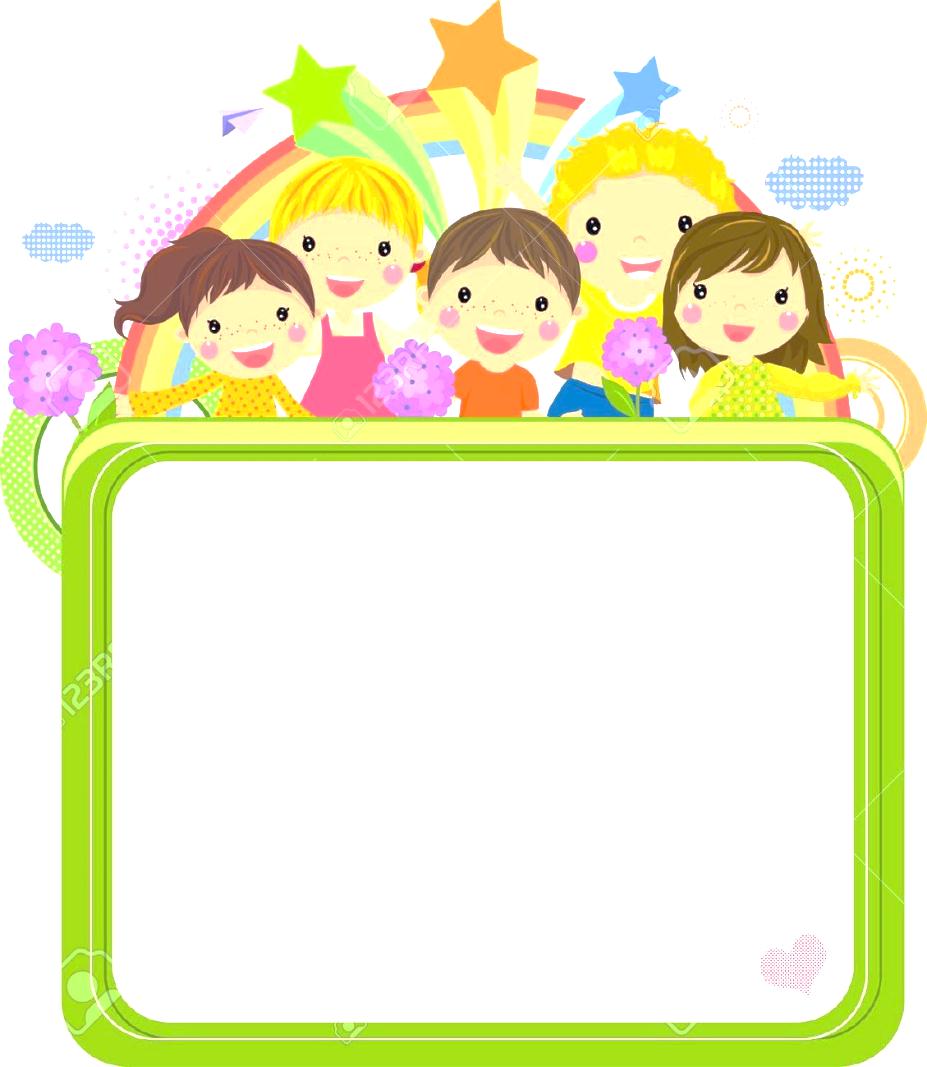 กลุ่มงาน
บริหารงานบุคคลชื่อโครงการ                    		จัดหาวัสดุสำนักงานของงานบริหารบุคลากรสนองมาตรฐานการศึกษาขั้นพื้นฐาน	มาตรฐานที่  ๗,๘	สนองกลยุทธิ์ สพฐ.			กลยุทธิ์ สพฐ.ที่ ๔สนองกลยุทธิ์ สพป.กทม.			กลยุทธิ์ สพป.กทม.ที่ ๔แผนงานที่รับผิดชอบ                         	กลุ่มบริหารงานบุคคลผู้รับผิดชอบโครงการ     			นางประทุม  บุญรักชาติ		หัวหน้า					นายศิริมงคล  รัตนพงษ์เพียร	กรรมการ					นางสาวพัชรี  ศรีรัชวงษ์		กรรมการ					นางสาวณิชาภัทร  ฟักคง		กรรมการ/เลขานุการระยะเวลาในดำเนินงาน      	           ๑๖ พฤษภาคม  ๒๕๖๐ – ๓๑ มีนาคม ๒๕๖๑..........................................................................................................................................................................
๑. หลักการและเหตุผล	ภายใต้การบริหารจัดการของโรงเรียนอนุบาลวัดสระแก้ว การบริหารทรัพยากรทั้ง  4  อย่าง  คือ  คน  เงิน  วัสดุอุปกรณ์  และการจัดการ  ซึ่งตามกรอบภาระงานของกลุ่มบริหารงานบุคคลนั้น  จำเป็นที่จะต้องมีวัสดุ/อุปกรณ์สำนักงาน ในการจัดทำเอกสารงานต่างๆ ที่เพียงพอต่อการใช้งานเพื่อให้มีการปฏิบัติหน้าที่เป็นไปด้วยความเรียบร้อย  มีประสิทธิภาพ และบรรลุวัตถุประสงค์   ฝ่ายงานบุคลากรจึงได้จัดทำโครงการนี้ 
๓. วัตถุประสงค์ 	๓.๑  เพื่อให้มีวัสดุ อุปกรณ์สำนักงานใช้งานอย่างเพียงพอ และคุ้มค่า	๓.๒  เพื่อให้การปฏิบัติงานของกลุ่มบริหารงานบุคคล มีประสิทธิภาพ ประสิทธิผล มีความสะดวกรวดเร็ว และเป็นปัจจุบัน	๒.๓  เพื่อให้การดำเนินงานบรรลุตามกรอบภาระงานที่กำหนดไว้
๓. เป้าหมาย	๓.๑  ผลผลิต  (Outputs)		-  บุคลากรภายในกลุ่มบริหารงานบุคคลได้ใช้วัสดุอุปกรณ์สำนักงาน ในการปฏิบัติงานได้อย่างมีประสิทธิภาพร้อยละ  ๑๐๐	๓.๒  ผลลัพธ์  (Outcomes)	 	- บุคลากรกลุ่มบริหารงานบุคคลมีวัสดุอุปกรณ์สำนักงานใช้งานอย่างเพียงพอ คุ้มค่า		- บุคลากรกลุ่มบริหารงานบุคคลทุกคน ปฏิบัติงานได้อย่างถูกต้อง มีประสิทธิภาพ รวดเร็ว                        และเป็นปัจจุบัน๔.  กิจกรรมและขั้นตอนการดำเนินงาน (PDCA)๕.สถานที่/ระยะเวลา
	โรงเรียนไทยรัฐวิทยา  ๗๕ เฉลิมพระเกียรติ 	ระยะเวลา ตลอดปี๖..รายละเอียดของงบประมาณ  จำนวน………๓๐,๐๐๐……….บาท
๘. การวัดการประเมินผล๘. ผลที่คาดว่าจะได้รับ	๘.๑  บุคลากรในกลุ่มบริหารงานบุคคลมีวัสดุ และอุปกรณ์สำนักงานใช้อย่างเพียงพอ	๘.๒  บุคลากรภายในกลุ่มสามารถปฏิบัติงานได้อย่างคล่องตัวและมีประสิทธิภาพมากขึ้น	๘.๓  สามารถปฏิบัติงานตามกรอบภาระงานได้สะดวก รวดเร็ว และทันเวลา    ลงชื่อ ........................................... ผู้เสนอโครงการ  ลงชื่อ …………………………...ผู้เห็นชอบโครงการ                 (นางประทุม  บุญรักชาติ)			(นางพัชรินทร์ ธรรมสังวาลย์ )   ครูโรงเรียนไทยรัฐวิทยา ๗๕ เฉลิมพระเกียรติ	  ปฏิบัติหน้าที่แทนรองผู้อำนวยการโรงเรียนฯ			ลงชื่อ ........................................... ผู้อนุมัติโครงการ				   (นายปรพล  แก้วชาติ) 		     ผู้อำนวยการโรงเรียนไทยรัฐวิทยา ๗๕ เฉลิมพระเกียรติชื่องาน / โครงการ			การพัฒนาครูและบุคลากรทางการศึกษาในศตวรรษที่ ๒๑สนองมาตรฐานการศึกษาขั้นพื้นฐาน	มฐ.ที่ ๕,๖,๗,๑๓ สนองกลยุทธ์ สพฐ.			กลยุทธิ์ สพฐ.ที่ ๔สนองกลยุทธ์ สพป.กทม.			กลยุทธิ์ สพป.กทม.ที่ ๔สนองค่านิยมหลัก ๑๒ ประการ (คสช.)	ข้อที่๔แผนงานที่รับผิดชอบ			กลุ่มบริหารงานบุคลากรผู้รับผิดชอบ				นางสาวพัชรี       ศรีรัชวงษ์	หัวหน้า					นายศิริมงคล       รัตนพงษ์เพียร	กรรมการ							นางประทุม         บุญรักชาติ	กรรมการ					นางภัทรภร         สวนเสริม	กรรมการ/เลขานุการระยะเวลาในการดำเนินงาน		ปีการศึกษา ๒๕๖๐ (๑ เมษายน ๒๕๖๐ – ๓๑ มีนาคม ๒๕๖๑)๑. หลักการและเหตุผลตามพระราชบัญญัติการศึกษาแห่งชาติ พุทธศักราช ๒๕๔๒ แก้ไขเพิ่มเติม (ฉบับที่๒) ๒๕๔๕ และ (ฉบับที่๓) ๒๕๕๓ นโยบายของคณะรักษาความสงบแห่งชาติ สำนักงานคณะกรรมการการศึกษาขั้นพื้นฐาน และสำนักงานเขตพื้นที่การศึกษาประถมศึกษากรุงเทพมหานคร ได้ให้สถานศึกษาจัดการศึกษาโดยยึดหลักการศึกษาตลอดชีวิตสำหรับประชาชน จัดเนื้อหาสาระและกิจกรรมให้สอดคล้องกับความสนใจและความถนัดของผู้เรียนโดยคำนึงถึงความแตกต่างระหว่างบุคคลรวมถึงต้องส่งเสริมสนับสนุนให้ผู้สอนสามารถจัดบรรยากาศ สภาพแวดล้อมสื่อการเรียนและอำนวยความสะดวกเพื่อให้ผู้เรียนเกิดการเรียนรู้และมีความรอบรู้ ภายงใต้กรอบการพัฒนาวิสัยทัศน์และความคิด เพื่อการเรียนรู้ในศตวรรษที่ ๒๑ ว่าด้วยทักษะการเรียนรู้และนวัตกรรม ประกอบด้วย การอ่าน การเขียน การคิดคำนวณ การคิดวิเคราะห์ การสื่อสาร การร่วมมือ ความคิดสร้างสรรค์ รวมถึงทักษะชีวิต และอาชีพ ทักษะด้านสารสนเทศ สื่อ และเทคโนโลยี การบริหารจัดการด้านการศึกษาแบบใหม่ซึ่งสอดคล้องกับพันธกิจของโรงเรียนไทยรัฐวิทยา ๗๕ เฉลิมพระเกียรติ ข้อที่ ๓ ที่ระบุไว้ว่า พัฒนางานวิชาการ ยกระดับผลสัมฤทธิ์ของผู้เรียน ตามหลักสูตรและพัฒนาผู้เรียนตามศักยภาพของมาตรฐานการศึกษาขั้นพื้นฐาน และทักษะผู้เรียนในศตวรรษที่ ๒๑ประกอบกับโรงเรียนไทยรัฐวิทยา ๗๕ เฉลิมพระเกียรติ  มีความต้องการพัฒนาครูและบุคลากรทางการศึกษา ให้ก้าวสู่ศตวรรษที่ ๒๑ ๒. วัตถุประสงค์ 	๑) เพื่อให้คณะครูและบุคลากรทางการศึกษาได้มีความรู้แนวการจัดการเรียนการสอนสู่ศตวรรษที่ ๒๑	๒) เพื่อให้คณะครูและบุคลากรทางการศึกษา มีความเข้าใจ แนวการจัดการเรียนการสอนสู่ศตวรรษที่ ๒๑	๓) เพื่อให้คณะครูและบุคลากรทางการศึกษา ออกแบบการจัดการเรียนการสอนสู่ศตวรรษที่ ๒๑	๔) เพื่อให้คณะครูและบุคลากรทางการศึกษามีความพึงพอใจในการจัดการเรียนการสอนสู่ศตวรรษที่ ๒๑๓. เป้าหมาย 	๓.๑ ผลผลิต ( Outputs )	๑) คณะครูและบุคลากรทางการศึกษาทุกคน มีความรู้แนวการจัดการเรียนการสอนสู่    ศตวรรษที่ ๒๑	๒) คณะครูและบุคลากรทางการศึกษาทุกคน มีความเข้าใจ แนวการจัดการเรียนการสอนสู่ศตวรรษที่ ๒๑	๓) คณะครูและบุคลากรทางการศึกษาทุกคน ออกแบบการจัดการเรียนการสอนสู่ศตวรรษที่ ๒๑	๔) คณะครูและบุคลากรทางการศึกษาทุกคน มีความพึงพอใจในการจัดการเรียนการสอนสู่ศตวรรษที่ ๒๑	๓.๒ ผลลัพธ์ ( Outcomes )	๑) คณะครูและบุคลากรทางการศึกษา มีความรู้แนวการจัดการเรียนการสอนสู่ศตวรรษที่ ๒๑	๒) คณะครูและบุคลากรทางการศึกษา มีความเข้าใจ แนวการจัดการเรียนการสอนสู่ศตวรรษที่ ๒๑	๓) คณะครูและบุคลากรทางการศึกษา ออกแบบการจัดการเรียนการสอนสู่ศตวรรษที่ ๒๑	๔) คณะครูและบุคลากรทางการศึกษามีความพึงพอใจในการจัดการเรียนการสอนสู่ศตวรรษที่ ๒๑
๔. กิจกรรมและขั้นตอนการดำเนินงาน( PDCA )
๕. สถานที่/ระยะเวลา	สถานที่		โรงเรียนไทยรัฐวิทยา ๗๕ เฉลิมพระเกียรติ	ระยะเวลา	๑๑ – ๑๓ ตุลาคม ๒๕๖๐๖. รายละเอียดของงบประมาณหมายเหตุ	ถัวจ่ายทุกรายการ๗. การวัดและประเมินผล๘. ผลที่คาดว่าจะได้รับ	๑) คณะครูและบุคลากรทางการศึกษาได้มีความรู้แนวการจัดการเรียนการสอนสู่ศตวรรษที่ ๒๑	๒) คณะครูและบุคลากรทางการศึกษา มีความเข้าใจ แนวการจัดการเรียนการสอนสู่ศตวรรษที่ ๒๑	๓) คณะครูและบุคลากรทางการศึกษา ออกแบบการจัดการเรียนการสอนสู่ศตวรรษที่ ๒๑	๔) คณะครูและบุคลากรทางการศึกษามีความพึงพอใจในการจัดการเรียนการสอนสู่ศตวรรษที่ ๒๑(ลงชื่อ)				ผู้เสนอโครงการ   	(ลงชื่อ) 			      เห็นชอบโครงการ      (นางสาวพัชรี       ศรีรัชวงษ์ )		                             (นางพัชรินทร์  ธรรมสังวาลย์)ครูโรงเรียนไทยรัฐวิทยา ๗๕ เฉลิมพระเกียรติ	           ปฏิบัติหน้าที่แทนรองผู้อำนวยการโรงเรียนฯ(ลงชื่อ) 			           ผู้อนุมัติโครงการ     (นายปรพล  แก้วชาติ)		         ผู้อำนวยการโรงเรียนไทยรัฐวิทยา ๗๕ เฉลิมพระเกียรติชื่องาน / โครงการ			พัฒนาข้าราชการครูและบุคลากรทางการศึกษาสู่ความก้าวหน้าใน					วิชาชีพตามวิทยฐานะสนองมาตรฐานการศึกษาขั้นพื้นฐาน	มฐ.ที่ ๗,๘,๙,๑๐,๑๓,๑๔ สนองกลยุทธ์ สพฐ.			กลยุทธิ์ สพฐ.ที่ ๔สนองกลยุทธ์ สพป.กทม.			กลยุทธิ์ สพป.กทม.ที่ ๔สนองค่านิยมหลัก ๑๒ ประการ (คสช.)	ข้อที่๔แผนงานที่รับผิดชอบ			กลุ่มบริหารงานบุคลากรผู้รับผิดชอบ				นางภัทรภร  สวนเสริม		หัวหน้า					นายศิริมงคล  รัตนพงษ์เพียร	กรรมการ					นางสาวพัชรี  ศรีรัชวงษ์		กรรมการ					นางสาวภัสสร  บุญสอน		กรรมการ/เลขานุการระยะเวลาในการดำเนินงาน		ปีการศึกษา ๒๕๖๐ (๑ เมษายน ๒๕๖๐ – ๓๑ มีนาคม ๒๕๖๑)๑. หลักการและเหตุผลตามพระราชบัญญัติการศึกษาแห่งชาติ พุทธศักราช ๒๕๔๒ แก้ไขเพิ่มเติม (ฉบับที่๒) ๒๕๔๕ และ (ฉบับที่๓) ๒๕๕๓ นโยบายของคณะรักษาความสงบแห่งชาติ สำนักงานคณะกรรมการการศึกษาขั้นพื้นฐาน และสำนักงานเขตพื้นที่การศึกษาประถมศึกษากรุงเทพมหานคร ได้ให้สถานศึกษาจัดการศึกษาโดยยึดหลักการศึกษาตลอดชีวิตสำหรับประชาชน จัดเนื้อหาสาระและกิจกรรมให้สอดคล้องกับความสนใจและความถนัดของผู้เรียนโดยคำนึงถึงความแตกต่างระหว่างบุคคลรวมถึงต้องส่งเสริมสนับสนุนให้ผู้สอนสามารถจัดบรรยากาศ สภาพแวดล้อมสื่อการเรียนและอำนวยความสะดวกเพื่อให้ผู้เรียนเกิดการเรียนรู้และมีความรอบรู้ ซึ่งสอดคล้องกับพันธกิจของโรงเรียนไทยรัฐวิทยา ๗๕ เฉลิมพระเกียรติ ข้อที่ ๓ ที่ระบุไว้ว่า พัฒนางานวิชาการ ยกระดับผลสัมฤทธิ์ของผู้เรียน ตามหลักสูตรและพัฒนาผู้เรียนตามศักยภาพของมาตรฐานการศึกษาขั้นพื้นฐาน และทักษะผู้เรียนในศตวรรษที่ ๒๑ประกอบกับโรงเรียนไทยรัฐวิทยา ๗๕ เฉลิมพระเกียรติ  มีความต้องการพัฒนาครูและบุคลากรทางการศึกษา ให้มีทักษะ กระบวนการในการจัดการเรียนรู้ที่หลากหลาย ทันต่อเทคโนโลยี และการเรียนรู้ที่เปลี่ยนแปลง และเพื่อเป็นการเสริมสร้างสถานศึกษาให้มีการสร้าง ส่งเสริม สนับสนุนให้สถานศึกษาเป็นสังคมแห่งการเรียนรู้๒. วัตถุประสงค์ 	๑) เพื่อให้คณะครูและบุคลากรทางการศึกษาได้มีความรู้ในด้านทักษะกระบวนการ ในการจัดการเรียนรู้ที่หลายหลาย	๒) เพื่อให้คณะครูและบุคลากรทางการศึกษา มีความเข้าใจ ด้านทักษะ กระบวนการในการจัดการเรียนรู้ที่หลากหลาย	๓) เพื่อให้คณะครูและบุคลากรทางการศึกษา ออกแบบกระบวนการจัดการเรียนรู้ ที่หลากหลาย	๔) เพื่อให้คณะครูและบุคลากรทางการศึกษามีความพึงพอใจในการจัดกระบวนการจัดการเรียนรู้ที่หลากหลาย๓. เป้าหมาย 	๓.๑ ผลผลิต ( Outputs )	๑) คณะครูและบุคลากรทางการศึกษาทุกคนมีความรู้ในด้านทักษะกระบวนการ ในการจัดการเรียนรู้ที่หลายหลาย	๒) คณะครูและบุคลากรทางการศึกษาทุกคน มีความเข้าใจ ด้านทักษะ กระบวนการในการจัดการเรียนรู้ที่หลากหลาย	๓) คณะครูและบุคลากรทางการศึกษาทุกคน ออกแบบกระบวนการจัดการเรียนรู้ ที่หลากหลาย	๔) คณะครูและบุคลากรทางการศึกษาทุกคน มีความพึงพอใจในการจัดกระบวนการจัดการเรียนรู้ที่หลากหลาย	๓.๒ ผลลัพธ์ ( Outcomes )	๑) คณะครูและบุคลากรทางการศึกษาได้มีความรู้ในด้านทักษะกระบวนการ ในการจัดการเรียนรู้ที่หลายหลาย	๒) คณะครูและบุคลากรทางการศึกษา มีความเข้าใจ ด้านทักษะ กระบวนการในการจัดการเรียนรู้ที่หลากหลาย	๓) คณะครูและบุคลากรทางการศึกษา ออกแบบกระบวนการจัดการเรียนรู้ ที่หลากหลาย	๔) คณะครูและบุคลากรทางการศึกษามีความพึงพอใจในการจัดกระบวนการจัดการเรียนรู้ที่หลากหลาย๔. กิจกรรมและขั้นตอนการดำเนินงาน( PDCA )๕. สถานที่/ระยะเวลา	สถานที่		โรงเรียนไทยรัฐวิทยา ๗๕ เฉลิมพระเกียรติ	ระยะเวลา	ตลอดปีการศึกษา ๒๕๖๐๖. รายละเอียดของงบประมาณหมายเหตุ	ถัวจ่ายทุกรายการ๗. การวัดและประเมินผล๘. ผลที่คาดว่าจะได้รับ	๑) คณะครูและบุคลากรทางการศึกษามีความรู้ในด้านทักษะกระบวนการ ในการจัดการเรียนรู้
ที่หลากหลาย	๒) คณะครูและบุคลากรทางการศึกษา มีความเข้าใจ ด้านทักษะ กระบวนการในการจัดการเรียนรู้
ที่หลากหลาย	๓) คณะครูและบุคลากรทางการศึกษา ออกแบบกระบวนการจัดการเรียนรู้ ที่หลากหลาย	๔) คณะครูและบุคลากรทางการศึกษามีความพึงพอใจในการจัดกระบวนการจัดการเรียนรู้ที่หลากหลายลงชื่อ)				ผู้เสนอโครงการ   	(ลงชื่อ) 			      เห็นชอบโครงการ      ( นางภัทรภร  สวนเสริม )		                             (นางพัชรินทร์  ธรรมสังวาลย์)ครูโรงเรียนไทยรัฐวิทยา ๗๕ เฉลิมพระเกียรติ	           ปฏิบัติหน้าที่แทนรองผู้อำนวยการโรงเรียนฯ(ลงชื่อ) 			           ผู้อนุมัติโครงการ     (นายปรพล  แก้วชาติ)		         ผู้อำนวยการโรงเรียนไทยรัฐวิทยา ๗๕ เฉลิมพระเกียรติชื่องาน / โครงการ			จัดจ้างบุคลากรสนับสนุนการศึกษาสนองมาตรฐานการศึกษาขั้นพื้นฐาน 	มฐ.ที่ ๗, ๘ , ๑๑ , และ ๑๓สนองกลยุทธ์ สพฐ.			ข้อที่ ๔สนองกลยุทธ์ สพป.กทม.			ข้อที่ ๔สนองค่านิยมหลัก ๑๒ ประการ (คสช.)	ข้อที่ ๑ - ๑๒แผนงานที่รับผิดชอบ			กลุ่มบริหารงานบุคคลผู้รับผิดชอบ				๑ .นางสาวณิชาภัทร ฟักคง		หัวหน้า					๒. นางภัทรภร  สวนเสริม 		กรรมการ					๓. นางสาวพัชรี ศรีรัชวงษ์			กรรมการ					๔. นางประทุม  บุญรักชาติ		กรรมการ/เลขานุการระยะเวลาในการดำเนินงาน		ปีการศึกษา ๒๕๖๐ (๑ เมษายน ๒๕๕๙ – ๓๑ มีนาคม ๒๕๖๐)๑. หลักการและเหตุผล	โรงเรียนไทยรัฐวิทยา ๗๕ เฉลิมพระเกียรติ ได้รับการคัดเลือกเป็นต้นแบบโรงเรียนในฝัน โรงเรียนรางวัลพระราชทาน และโรงเรียนไทยรัฐวิทยาดีเด่นภาคกลาง-ภาคตะวันออก ด้วยผลงานด้านการจัดการศึกษาที่เน้นคุณภาพ ตามมาตรฐานการศึกษา โดยการปฏิรูปการเรียนรู้เป็นสำคัญ สอดคล้องกับความต้องการของท้องถิ่น ผู้เรียนมีคุณภาพมาตรฐานชาติ สามารถพัฒนาศักยภาพต่อไปในอนาคต ทั้งนี้จึงต้องมีความเข้มแข็งทางวิชาการ สามารถเป็นแหล่งเรียนรู้  มีกระบวนการวิจัย การใช้สื่อและเทคโนโลยีที่ทันสมัย เพียงพอนำนวัตกรรมทางการศึกษาที่ทันสมัยไปพัฒนาการเรียนการสอน 	ซึ่งสอดคล้องกับพันธกิจของโรงเรียนไทยรัฐวิทยา ๗๕ เฉลิมพระเกียรติ ข้อที่ (๑) พัฒนาระบบประกันคุณภาพภายในสถานศึกษา (๒) มีระบบบริหารที่เข้มแข็งมีโครงการบริหารที่เข้มแข็งมีโครงสร้างการบริหารชัดเจนและยึดหลักการบริหารงานแบบมีส่วนร่วม และด้วยเป้าหมาย ข้อที่ (๗) ครูปฏิบัติงานตามบทบาทหน้าที่อย่างมีประสิทธิภาพและเกิดประสิทธิผล (๘) ผู้บริหารปฏิบัติงานตามบทบาทหน้าที่อย่างมีประสิทธิภาพและเกิดประสิทธิผล (๑๑) สถานศึกษามีการจัดสภาพแวดล้อมและการบริการที่ส่งเสริมให้ผู้เรียนพัฒนาเต็มศักยภาพ และ (๑๓) สถานศึกษามีการสร้าง ส่งเสริม สนับสนุน ให้สถานศึกษาเป็นสังคมแห่งการเรียนรู้ประกอบกับโรงเรียนไทยรัฐวิทยา ๗๕ เฉลิมพระเกียรติ ในปีที่ผ่านมา พบว่าในด้านครูและบุคลากรทางการศึกษา โรงเรียนยังขาดแคลนครูในสาขาวิชาเฉพาะ เนื่องจากโรงเรียนเปิดขยายโอกาสทางการศึกษา ทำให้มีจำนวนผู้เรียนเพิ่มขึ้น ครูไม่สอดคล้องรวมถึงไม่เพียงพอกับจำนวนผู้เรียน จึงทำให้โรงเรียนต้องจัดให้มีโครงการนี้ขึ้น เพื่อให้การจัดการศึกษาภายในโรงเรียนสู่เป้าหมายของหลักสูตรสถานศึกษาเกิดประโยชน์สูงสุดต่อผู้เรียน โดยมีวัตถุประสงค์ดังนี้๒. วัตถุประสงค์ 	๑) โรงเรียนมีครูอัตราจ้างของโรงเรียนเพียงพอกับจำนวนนักเรียนและการบริหารการจัดการเรียนรู้๒) ผู้เรียนมีผลสัมฤทธิ์ทางการเรียนสูงขึ้น ๓. เป้าหมาย ๓.๑ ผลผลิต (Outputs)โรงเรียนมีครูอัตราจ้างของโรงเรียนเพียงพอกับจำนวนนักเรียนและการบริหารการจัดการเรียนรู้๓.๒ ผลลัพธ์ (Outcomes)			ผู้เรียนมีผลสัมฤทธิ์ทางการเรียนสูงขึ้น๔. กิจกรรมและขั้นตอนการดำเนินงาน (PDCA)

๕. สถานที่/ระยะเวลา	สถานที่		โรงเรียนไทยรัฐวิทยา ๗๕ เฉลิมพระเกียรติ	ระยะเวลา	ตลอดปีงบประมาณ ๒๕๖๐
๖. รายละเอียดของงประมาณ
หมายเหตุ	ถัวจ่ายทุกรายการ๗. การวัดและประเมินผล
๘. ผลที่คาดว่าจะได้รับ		๑) โรงเรียนมีครูอัตราจ้างที่มีคุณภาพตรงตามสาขาวิชาเอกที่ขาดแคลนเพิ่มขึ้น		๒) ผู้เรียนมีผลสัมฤทธิ์ทางการเรียนที่สูงขึ้น(ลงชื่อ) 				ผู้เสนอโครงการ      (ลงชื่อ)  			ผู้เห็นชอบโครงการ       ( นางสาวณิชาภัทร  ฟักคง )	                    		( นางพัชรินทร์  ธรรมสังวาลย์ )ครูโรงเรียนไทยรัฐวิทยา ๗๕ เฉลิมพระเกียรติ		ปฏิบัติหน้าที่รองผู้อำนวยการโรงเรียนฯ(ลงชื่อ) 			           ผู้อนุมัติโครงการ       (นายปรพล แก้วชาติ)		              ผู้อำนวยการโรงเรียนไทยรัฐวิทยา ๗๕ เฉลิมพระเกียรติชื่องาน / โครงการ			สร้างเสริมขวัญและกำลังใจครูสนองมาตรฐานการศึกษาขั้นพื้นฐาน	มฐ.ที่ ๗  ตัวบ่งชี้ที่ ๗.๑ , ๗.๙สนองกลยุทธ์ สพฐ.			ข้อที่  ๓ สนองกลยุทธ์ สพป.กทม.			ข้อที่  ๓  สนองกลยุทธ์ ค่านิยม ๑๒ ประการ	ข้อที่  ๑ - ๑๒  แผนงานที่รับผิดชอบ			กลุ่มบริหารงานบุคคลลักษณะของโครงการ			โครงการต่อเนื่องผู้รับผิดชอบโครงการ			๑. นายศิริมงคล        รัตนพงศ์เพียร	หัวหน้า					๒. นางประทุม          บุญรักชาติ		กรรมการ					๓. นางสาวพัชรี         ศรีรัชวงศ์		กรรมการ					๔. นางสาวณิชาภัทร    พักคง		กรรมการ					๕. นางสาวศุทธนา      เอี่ยมสอาด		กรรมการ/เลขานุการระยะเวลาในการดำเนินงาน		ปีการศึกษา ๒๕๖๐ (๑ เมษายน ๒๕๖๐ – ๓๑ มีนาคม ๒๕๖๑)๑. หลักการและเหตุผล		ตามพระราชบัญญัติการศึกษาแห่งชาติ พ.ศ.๒๕๔๒ แก้ไขเพิ่มเติม(ฉบับที่๑) พ.ศ.๒๕๔๕ และ (ฉบับที่๓) พ.ศ.๒๕๕๓ ครูมีบทบาทน้าที่และภาระงานสำคัญหลายประการที่จะต้องปฏิบัติในการจัดการเรียนการสอน การพัฒนาคุณภาพผู้เรียน การยกระดับผลสัมฤทธ์ การส่งเสริมคุณธรรมจริยธรรม วินัยนักเรียน รวมทั้งการพัฒนาตนเองของครูด้วย ในการปฏิบัติการดังกล่าวขวัญและกำลังใจเป็นส่วนหนึ่งที่ส่งผลต่อประสิทธิภาพในการทำงานของครู ทำให้ครูเกิดความรักสามัคคี ทำงานอย่างมีน้ำหนึ่งใจเดียวกัน ทำงานด้วยความพึงพอใจ มีความรู้สึกที่ดีต่อโรงเรียนเกิดความประทับใจในน้ำใจที่โรงเรียนมีให้ครู ก่อให้เกิดกำลังใจในการปฏิบัติงานของครูอย่างเต็มกำลัง เต็มความสามารถและเกิดสัมพันธภาพที่ดีต่อเพื่อนร่วมงานและโรงเรียน                        ซึ่งสอดคล้องกับพันธกิจของโรงเรียนไทยรัฐวิทยา ๗๕ เฉลิมพระเกียรติข้อที่ ๑ , ๓ และ ๔ว่าด้วยการพัฒนาระบบประกันคุณภาพภายในสถานศึกษา การพัฒนางานวิชาการ การยกระดับผลสัมฤทธิ์ การพัฒนาผู้เรียนตามศักยภาพของมาตรฐานการศึกษาขั้นพื้นฐานและทักษะผู้เรียนในศตวรรษที่ ๒๑                        ประกอบกับในปีที่ผ่านมาโรงเรียนไทยรัฐวิทยา ๗๕ เฉลิมพระเกียรติ ประสบกับปัญหาด้านผลสัมฤทธิ์ทางการเรียนและวินัยนักเรียน จึงทำให้ทางโรงเรียนต้องจัดสวัสดิการเพื่อเสริมสร้างขวัญและกำลังใจครูปฏิบัติงานตามบทบาทน้าที่ที่ได้รับมอบหมายอย่างมีประสิทธิภาพและประสิทธิผล ทางกลุ่มบริหารงานบุคคลจึงได้จัดทำโครงการนี้ขึ้นมาโดยมีวัตถุประสงค์ดังนี้๒. วัตถุประสงค์		๑) เพื่อสร้างขวัญและกำลังใจให้แก่ครู		๒) เพื่อสร้างความสัมพันธ์อันดีซึ่งกันและกันระว่างครู		๓) เพื่อสร้างความรักความห่วงใยของโรงเรียนต่อครู๓. เป้าหมาย		๓.๑ ผลผลิต ( Outputs)			๑) ครูมีขวัญและกำลังใจให้แก่ครู		            ๒) ครูมีความสัมพันธ์อันดีซึ่งกันและกันระว่างครู		            ๓) ครูมีความรักความห่วงใยของโรงเรียนต่อครู		๓.๒ ผลลัพธ์ ( Outcomes)			๑)  ครูทุกคนมีขวัญและกำลังใจให้แก่ครู		            ๒)  ครูทุกคนมีความสัมพันธ์อันดีซึ่งกันและกันระว่างครู		            ๓)  ครูทุกคนมีความรักความห่วงใยของโรงเรียนต่อครู๔. กิจกรรมและขั้นตอนการดำเนินงาน ( PDCA )๕. สถานที่/ระยะเวลา	สถานที่		บ้าน,โรงเรียน,วัด,โรงพยาบาล	ระยะเวลา	ตลอดปีการศึกษา๖. รายละเอียดของงบประมาณหมายเหตุ	ถัวจ่ายทุกรายการ๗. การวัดและประเมินผล๘. ผลที่คาดว่าจะได้รับ		๑) ครูมีขวัญและกำลังใจให้แก่ครู	            ๒) ครูมีความสัมพันธ์อันดีซึ่งกันและกันระว่างครู		๓) ครูมีความรักความห่วงใยของโรงเรียนต่อครู(ลงชื่อ)				ผู้เสนอโครงการ	           (ลงชื่อ)			ผู้เห็นชอบโครงการ      ( นายศิริมงคล  รัตนพงษ์เพียร)	                          ( นางพัชรินทร์  ธรรมสังวาลย์)ครูโรงเรียนไทยรัฐวิทยา ๗๕ เฉลิมพระเกียรติ                     ปฏิบัติหน้าที่แทนรองผู้อำนวยการโรงเรียนฯ				(ลงชื่อ)				ผู้อนุมัติโครงการ				              ( นายปรพล    แก้วชาติ)			      ผู้อำนวยการโรงเรียนไทยรัฐวิทยา ๗๕ เฉลิมพระเกียรติชื่องาน / โครงการ			ส่งเสริมยกย่องเชิดชูเกียรติสนองมาตรฐานการศึกษาขั้นพื้นฐาน	มฐ.ที่ ๘ ตัวบ่งชี้ที่ ๔สนองกลยุทธ์ สพฐ.			ข้อที่ ๔สนองกลยุทธ์ สพป.กทม.			ข้อที่ ๔สนองค่านิยมหลัก ๑๒ ประการ (คสช.)	ข้อที่ ๑ - ๑๒แผนงานที่รับผิดชอบ			กลุ่มบริหารงานบุคคลผู้รับผิดชอบ				๑. นางสาวภัสสร  บุญสอน		หัวหน้า					๒. นางสาวพัชรี  ศรีรัชวงษ์		กรรมการ					๓. นางสาวณิชาภัทร  ฟักคง		กรรมการ					๔. นางยุพาภรณ์  เรืองเดช		กรรมการ/เลขานุการระยะเวลาในการดำเนินงาน		ปีงบประมาณ ๒๕๖๐ (๑ ตุลาคม ๒๕๕๙ – ๓๐ กันยายน ๒๕๖๐)๑. หลักการและเหตุผล		คุรุสภาในฐานะที่เป็นองค์กรวิชาชีพครูมีนโยบายในการที่จะส่งเสริมสนับสนุนและยกระดับมาตรฐานวิชาชีพครูให้อาชีพครูเป็นที่ยอมรับโดยทั่วไป เพราะอาชีพครูเป็นอาชีพที่สำคัญยิ่งต่อการพัฒนาเยาวชนของชาติ คณะกรรมการอำนวยการคุรุสภาพิจารณาเห็นว่าการพิจารณาให้รางวัลคุรุสภาแก่ครู ผู้ปฏิบัติหน้าที่อยู่ในปัจจุบันที่มีประวัติและผลการทำงานดีเด่นในทุกๆด้าน ทั้งในด้านความประพฤติ  การปฏิบัติงานตามอุดมการณ์และหน้าที่ได้อย่างดีเยี่ยมจะทำให้ครูผู้ได้รับรางวัลเกิดความภาคภูมิใจ รู้สึกเป็นเกียรติเป็นศักดิ์ศรี เป็นขวัญกำลังใจในการที่จะทำคุณประโยชน์ให้แก่สังคมและประเทศชาติต่อไป		ซึ่งสอดคล้องกับพันธกิจของโรงเรียนไทยรัฐ ๗๕ เฉลิมพระเกียรติ ข้อที่ 2 ว่าด้วยมีระบบการบริหารที่เข้มแข็งมีโครงสร้างการบริหารชัดเจนและยึดหลักการบริหารงานแบบมีส่วนร่วม ตามเป้าหมายข้อที่ 8 ว่าด้วยผู้บริหารปฏิบัติงานตามบทบาทหน้าที่อย่างมีประสิทธิภาพและเกิดประสิทธิผลและตามเป้าหมายข้อที่ 14 ว่าด้ายการพัฒนาสถานศึกษาให้บรรลุ เป้าหมายตามวิสัยทัศน์ ปรัชญา และจุดเน้นที่กำหนดขึ้น		ประกอบกับโรงเรียนไทยรัฐ ๗๕ เฉลิมพระเกียรติ ในปีการศึกษา ๒๕๕๙ ที่ผ่านมาได้พบครูที่มีผลการทำงานดีเด่นในทุกๆด้าน ทั้งในด้านความประพฤติ การปฏิบัติงานตามอุดมการณ์และหน้าที่ได้อย่างดีเยี่ยม ฝ่ายบุคคลจึงได้จัดให้มีโครงการส่งเสริม ยกย่องเชิดชูเกียรติครู เพื่อสร้างขวัญกำลังใจนำไปพัฒนาการเรียนการสอนและพัฒนาเพื่อนครูและให้สร้างกลไกเชื่อมโยงการยกย่องให้รางวัลครูของหน่วยงานหรือองค์กรต่างๆให้ต่อเนื่องเป็นบันไดวิชาชีพครูเพื่อให้การยกย่องครูผู้มีผลงานดีเด่นโดยมีวัตถุประสงค์ดังนี้
๒. วัตถุประสงค์ 	๑) เพื่อประกาศยกย่องครู ให้รางวัลครูที่มีผลงานดีเด่นและได้กระทำความดีให้เป็นที่ประจักษ์ แก่บุคคลทั่วไป 	๒) เพื่อเป็นกำลังใจให้ปฏิบัติงานต่อไป๓. เป้าหมาย 	๓.๑ ผลผลิต (Outputs)	๑) โรงเรียนเสนอชื่อครูเข้าร่วมประกวดผลงาน/เข้าร่วมการคัดเลือก/ขอรับพระราชทานเครื่องราชอิสริยาภรณ์ ร่วมกับหน่วยงานภาคอื่นๆ	๒) โรงเรียนประกาศเกียรติคุณครูผู้มีผลงานดีเด่น	๓.๒ ผลลัพธ์ (Outcomes)	๑) ครูเกิดขวัญและกำลังใจในการประกอบวิชาชีพ	๒) ชุมชนยอมรับโรงเรียนในด้านการพัฒนาบุคลากรและการจัดการเรียนรู้	๓) ผู้เรียนมีผลสัมฤทธิ์ทางการเรียนสูงขึ้น๔. กิจกรรมและขั้นตอนการดำเนินงาน (PDCA)๕. สถานที่/ระยะเวลา	สถานที่		โรงเรียนไทยรัฐวิทยา ๗๕ เฉลิมพระเกียรติ/หน่วยงานอื่นๆที่เกี่ยวข้อง	ระยะเวลา	ตลอดปีงบประมาณ ๒๕๖๐๖. รายละเอียดของงประมาณหมายเหตุ	ถัวจ่ายทุกรายการ๗. การวัดและประเมินผล๘. ผลที่คาดว่าจะได้รับ
	๑) เพื่อประกาศยกย่องครู ให้รางวัลครูที่มีผลงานดีเด่นและได้กระทำความดีให้เป็นที่ประจักษ์ แก่บุคคลทั่วไป 	๒) เพื่อเป็นกำลังใจให้ปฏิบัติงานต่อไป(ลงชื่อ) 				ผู้เสนอโครงการ            (ลงชื่อ)  			ผู้เห็นชอบโครงการ            (นางสาวภัสสร  บุญสอน )	                    	          	       ( นางพัชรินทร์  ธรรมสังวาลย์ )ครูโรงเรียนไทยรัฐวิทยา ๗๕ เฉลิมพระเกียรติ      	           ปฏิบัติหน้าที่แทนรองผู้อำนวยการโรงเรียนฯ (ลงชื่อ) 			ผู้อนุมัติโครงการ     (นายปรพล  แก้วชาติ)ผู้อำนวยการโรงเรียนไทยรัฐวิทยา ๗๕ เฉลิมพระเกียรติชื่อโครงการ                    		ส่งเสริมการฝึกประสบการณ์วิชาชีพครูสนองมาตรฐานการศึกษาขั้นพื้นฐาน	มาตรฐานที่  ๘	ตัวบ่งชี้ที่ ๘.๔สนองกลยุทธิ์ สพฐ.			กลยุทธิ์ สพฐ.ที่ ๔สนองกลยุทธิ์ สพป.กทม.			กลยุทธิ์ สพป.กทม.ที่ ๓แผนงานที่รับผิดชอบ                         	กลุ่มบริหารงานบุคคลผู้รับผิดชอบโครงการ     			นางยุพาภรณ์       เรืองเดช	หัวหน้า					นายศิริมงคล      รัตนพงษ์เพียร	กรรมการ					นางสาวพัชรี       ศรีรัชวงษ์	กรรมการ					นางประทุม         บุญรักชาติ	กรรมการ/เลขานุการ	ระยะเวลาในดำเนินงาน      	          ปีการศึกษา ๒๕๖๐ (๑ เมษายน ๒๕๖๐ – ๓๑ มีนาคม ๒๕๖๑)..........................................................................................................................................................................๑. หลักการและเหตุผล	ตามพระราชบัญญัติการศึกษาแห่งชาติ พุทธศักราช ๒๕๔๒ แก้ไขเพิ่มเติม (ฉบับที่ ๒) ๒๕๔๔ และ    (ฉบับที่ ๓) ๒๕๕๓ ได้กำหนดให้สถานศึกษาจัดการศึกษาโดยยึดหลักการศึกษาตลอดชีวิตสำหรับประชาชน จัดเนื้อหาสาระและกิจกรรมให้สอดคล้องกับความสนใจและความถนัดของผู้เรียน โดยคำนึงถึงความแตกต่างระหว่างบุคคล รวมถึงต้องส่งเสริมสนับสนุนให้ผู้สอนสามารถจัดบรรยากาศ สภาพแวดล้อม สื่อการเรียนและอำนวยความสะดวก เพทื่อให้ผู้เรียนเกิดการเรียนรู้และมีความรอบรู้	ซึ่งสอดคล้องกับพันธกิจของโรงเรียนไทยรัฐวิทยา ๗๕ เฉลิมพระเกียรติ ข้อที่ ๕ ว่าด้วย ส่งเสริมทักษะการจัดการเรียนรู้ การสอนอาชีพในสถานศึกษาภาคบังคับ ตามเป้าหมายข้อที่ ๑๓ ว่าด้วย สถานศึกษามีการสร้าง ส่งเสริม สนับสนุนให้สถานศึกษาเป็นสังคมแห่งการเรียนรู้	ประกอบกับในปีที่ผ่านมา ทางโรงเรียนได้เปิดโอกาสและส่งเสริมให้นักศึกษา ได้มีโอกาสเข้ามาฝึกประสบการณ์วิชาชีพ ได้นำความรู้มาจัดการเรียนการสอน เรียนรู้กระบวนการ ขั้นตอนที่หลากหลาย เกิดความตระหนัก รัก และศรัทธาในวิชาชีพครู ทั้งยังเป็นประโยชน์แก่ส่วนรวมและสถาบันการศึกษา ซึ่งกลุ่มบริหารงานบุคลากรเห็นความสำคัญ จึงได้จัดทำโครงการนี้ขึ้นมาโดยมีวัตถุประสงค์ดังนี้๓. วัตถุประสงค์ 	๓.๑  เพื่อให้นักศึกษาฝึกประสบการณ์วิชาชีพครู มีความรู้ ในวิชาชีพครู	๓.๒  เพื่อให้นักศึกษาฝึกประสบการณ์วิชาชีพครู มีความเข้าใจในกระบวนการ ขั้นตอนการจัดการเรียนการสอนที่นำสู่การปฏิบัติ	๓.๓  เพื่อให้นักศึกษาฝึกประสบการณ์วิชาชีพครู ได้นำความรู้ที่ได้รับ ไปจัดการเรียนการสอนตามกระบวนการ ขั้นตอนด้วยวิธีที่หลากหลาย	๓.๔  เพื่อให้นักศึกษาฝึกประสบการณ์วิชาชีพครู ได้พัฒนาตนเอง และนำประสบการณ์การจัดการเรียนการสอน ทำให้ผู้เรียนได้เกิดการเรียนรู้จากกระบวนการเรียนที่หลากหลาย	๓.๕  เพื่อให้นักศึกษาฝึกประสบการณ์วิชาชีพครู เกิดความตระหนักรัก และศรัทธาในวิชาชีพครู	๓.๖  เพื่อให้นักศึกษาฝึกประสบการณ์วิชาชีพครู มีความพึงพอใจในการฝึกประสบการณ์วิชาชีพครู๓. เป้าหมาย	๓.๑  ผลผลิต  (Outputs)	๓.๑.๑  นักศึกษาฝึกประสบการณ์วิชาชีพครูทุกคน มีความรู้ ในวิชาชีพครู	๓.๑.๒  นักศึกษาฝึกประสบการณ์วิชาชีพครูทุกคน มีความเข้าใจในกระบวนการ ขั้นตอนการจัดการเรียนการสอนที่นำสู่การปฏิบัติ	๓.๑.๓  นักศึกษาฝึกประสบการณ์วิชาชีพครูทุกคน ได้นำความรู้ที่ได้รับ ไปจัดการเรียนการสอนตามกระบวนการ ขั้นตอนด้วยวิธีที่หลากหลาย	๓.๑.๔  นักศึกษาฝึกประสบการณ์วิชาชีพครูทุกคน ได้พัฒนาตนเอง และนำประสบการณ์การจัดการเรียนการสอน ทำให้ผู้เรียนได้เกิดการเรียนรู้จากกระบวนการเรียนที่หลากหลาย	๓.๑.๕  นักศึกษาฝึกประสบการณ์วิชาชีพครูทุกคน เกิดความตระหนักรัก และศรัทธาในวิชาชีพครู	๓.๑.๖  นักศึกษาฝึกประสบการณ์วิชาชีพครูทุกคน มีความพึงพอใจในการฝึกประสบการณ์วิชาชีพครู	๓.๒  ผลลัพธ์  (Outcomes)	 ๓.๒.๑  นักศึกษาฝึกประสบการณ์วิชาชีพครู มีความรู้ ในวิชาชีพครู	๓.๒.๒  นักศึกษาฝึกประสบการณ์วิชาชีพครู มีความเข้าใจในกระบวนการ ขั้นตอนการจัดการเรียนการสอนที่นำสู่การปฏิบัติ	๓.๒.๓  นักศึกษาฝึกประสบการณ์วิชาชีพครู ได้นำความรู้ที่ได้รับ ไปจัดการเรียนการสอนตามกระบวนการ ขั้นตอนด้วยวิธีที่หลากหลาย	๓.๒.๔  นักศึกษาฝึกประสบการณ์วิชาชีพครู ได้พัฒนาตนเอง และนำประสบการณ์การจัดการเรียนการสอน ทำให้ผู้เรียนได้เกิดการเรียนรู้จากกระบวนการเรียนที่หลากหลาย	๓.๒.๕  นักศึกษาฝึกประสบการณ์วิชาชีพครู เกิดความตระหนักรัก และศรัทธาในวิชาชีพครู	๓.๒.๖  นักศึกษาฝึกประสบการณ์วิชาชีพครู  มีความพึงพอใจในการฝึกประสบการณ์วิชาชีพครู๔.  กิจกรรมและขั้นตอนการดำเนินงาน (PDCA)๕.สถานที่/ระยะเวลา	สถานที่		โรงเรียนไทยรัฐวิทยา  ๗๕ เฉลิมพระเกียรติ 	ระยะเวลา 	ตลอดปีการศึกษา ๒๕๖๐๖. รายละเอียดของงบประมาณ  จำนวน ๑,๐๐๐ บาท
๘. การวัดการประเมินผล
๘. ผลที่คาดว่าจะได้รับ	นักศึกษาฝึกประสบการณ์วิชาชีพครูทุกคนมีความรู้ในวิชาชีพครู มีความเข้าใจในกระบวนการขั้นตอน  การจัดการเรียนการสอนที่นำสู่การปฏิบัติ  โดยนำความรู้ที่ได้รับไปจัดการเรียนการสอน  ตามกระบวนการ ขั้นตอน ด้วยวิธีที่หลากหลาย  ได้รับการพัฒนาตนเอง และนำประสบการณ์มาสร้างความรู้ให้ผู้เรียนได้เกิดการเรียนรู้จากกระบวนการเรียนที่หลากหลาย นักศึกษามีความตระหนัก รัก และศรัทธาในวิชาชีพทั้งยัง มีความพึงพอใจในการฝึกประสบการณ์วิชาชีพครูอีกด้วย    ลงชื่อ ........................................... ผู้เสนอโครงการ  ลงชื่อ …………………………...ผู้เห็นชอบโครงการ           (นางยุพาภรณ์       เรืองเดช)			(นางพัชรินทร์ ธรรมสังวาลย์ )   ครูโรงเรียนไทยรัฐวิทยา ๗๕ เฉลิมพระเกียรติ	  ปฏิบัติหน้าที่แทนรองผู้อำนวยการโรงเรียนฯ			ลงชื่อ ........................................... ผู้อนุมัติโครงการ				   (นายปรพล  แก้วชาติ) 		     ผู้อำนวยการโรงเรียนไทยรัฐวิทยา ๗๕ เฉลิมพระเกียรติชื่องาน / โครงการ			วางแผนอัตรากำลังสนองมาตรฐานการศึกษาขั้นพื้นฐาน	มฐ.ที่ ๘ ตัวบ่งชี้ที่ ๔สนองกลยุทธ์ สพฐ.			ข้อที่ ๔สนองกลยุทธ์ สพป.กทม.			ข้อที่ ๔สนองค่านิยมหลัก ๑๒ ประการ (คสช.)	ข้อที่ ๑-๑๒แผนงานที่รับผิดชอบ			กลุ่มบริหารงานบุคคลผู้รับผิดชอบ				๑.นางสาวศุทธนา       เอี่ยมสอาด		หัวหน้า					๒. นางประทุม          บุญรักชาติ		กรรมการ					๓. นางสาวพัชรี         ศรีรัชวงศ์		กรรมการ					๔. นายศิริมงคล         รัตนพงษ์เพียร	กรรมการ/เลขานุการระยะเวลาในดำเนินงาน      	          ปีการศึกษา ๒๕๖๐ (๑ เมษายน ๒๕๖๐ – ๓๑ มีนาคม ๒๕๖๑)..........................................................................................................................................................................๑. หลักการและเหตุผลพระราชบัญญัติการศึกษาแห่งชาติ พุทธศักราช ๒๕๔๒ แก้ไขเพิ่มเติม (ฉบับที่๒) ๒๕๔๕ และ (ฉบับที่๓) ๒๕๕๓ ได้กำหนดให้สถานศึกษาจัดการศึกษาโดยยึดหลักการศึกษาตลอดชีวิตสำหรับประชาชน จัดเนื้อหาสาระและกิจกรรมให้สอดคล้องกับความสนใจและความถนัดของผู้เรียนโดยคำนึงถึงความแตกต่างระหว่างบุคคลรวมถึงต้องส่งเสริมสนับสนุนให้ผู้สอนสามารถจัดบรรยากาศ สภาพแวดล้อมสื่อการเรียนและอำนวยความสะดวกเพื่อให้ผู้เรียนเกิดการเรียนรู้และมีความรอบรู้ 		ซึ่งสอดคล้องกับพันธกิจของโรงเรียนไทยรัฐวิทยา ๗๕ เฉลิมพระเกียรติ ข้อที่ (๑) พัฒนาระบบประกันคุณภาพภายในสถานศึกษา (๒) มีระบบบริหารที่เข้มแข็งมีโครงการบริหารที่เข้มแข็งมีโครงสร้างการบริหารชัดเจนและยึดหลักการบริหารงานแบบมีส่วนร่วม และด้วยเป้าหมาย ข้อที่ (๗) ครูปฏิบัติงานตามบทบาทหน้าที่อย่างมีประสิทธิภาพและเกิดประสิทธิผล (๘) ผู้บริหารปฏิบัติงานตามบทบาทหน้าที่อย่างมีประสิทธิภาพและเกิดประสิทธิผล (๑๑) สถานศึกษามีการจัดสภาพแวดล้อมและการบริการที่ส่งเสริมให้ผู้เรียนพัฒนาเต็มศักยภาพ และ (๑๓) สถานศึกษามีการสร้าง ส่งเสริม สนับสนุน ให้สถานศึกษาเป็นสังคมแห่งการเรียนรู้โรงเรียนจึงมีการวางแผนอัตรากำลัง เพื่อบริหารจัดการจำนวนครู บุคลกร ในการจัดการเรียนการสอน ได้วางแผนเพื่อจัดหาบุคลากรทดแทนบุคลากรที่เกษียณอายุราชการ การลาออก การเขียนย้ายตามความประสงค์ของตนเอง การไปช่วยราชการ หรือเหตุผลจำเป็นอื่นๆ ให้บังเกิดผลดีต่อโรงเรียนหรือเกิดผลกระทบในการจัดการเรียนการสอนแก่ผู้เรียนให้น้อยที่สุด ๒. วัตถุประสงค์ 	๑) เพื่อการวางแผนในการสรรหา บุคลากรเพื่อทดแทนบุคลากรที่เกษียณอายุราช ลาออก เขียนย้าย               ตามความประสงค์ของตนเอง ไปช่วยราชการ หรือเหตุผลจำเป็นอื่นๆ	๒) เพื่อการบริหารจัดการจำนวนครูและบุคลกร ในการจัดการเรียนการสอน๓. เป้าหมาย 	๓.๑ ผลผลิต ( Outputs )	๑)  การวางแผนในการสรรหา บุคลากรทดแทนบุคลากรที่เกษียณอายุราช ลาออก เขียนย้าย               ตามความประสงค์ของตนเอง ไปช่วยราชการ หรือเหตุผลจำเป็นอื่นๆ	๒)  การบริหารจัดการจำนวนครูและบุคลกร ในการจัดการเรียนการสอน	๓.๒ ผลลัพธ์ ( Outcomes )	๑) วางแผนในการสรรหา บุคลากรเพื่อทดแทนบุคลากรที่เกษียณอายุราช ลาออก เขียนย้าย               ตามความประสงค์ของตนเอง ไปช่วยราชการ หรือเหตุผลจำเป็นอื่นๆ	๒) บริหารจัดการจำนวนครูและบุคลกร ในการจัดการเรียนการสอน๔. กิจกรรมและขั้นตอนการดำเนินงาน( PDCA )๕. สถานที่/ระยะเวลา	สถานที่		โรงเรียนไทยรัฐวิทยา ๗๕ เฉลิมพระเกียรติ	ระยะเวลา	ตลอดปีการศึกษา ๒๕๖๐๖. รายละเอียดของงบประมาณหมายเหตุ	ถัวจ่ายทุกรายการ๗. การวัดและประเมินผล๘. ผลที่คาดว่าจะได้รับ	๑)  สรรหา บุคลากรเพื่อทดแทนบุคลากรที่เกษียณอายุราช ลาออก เขียนย้าย  ตามความประสงค์ของ   ตนเอง ไปช่วยราชการ หรือเหตุผลจำเป็นอื่นๆ	๒)  บริหารจัดการจำนวนครูและบุคลกร ในการจัดการเรียนการสอน(ลงชื่อ)				ผู้เสนอโครงการ   	(ลงชื่อ) 			      เห็นชอบโครงการ      (นางสาวศุทธนา       เอี่ยมสอาด)		                 (นางพัชรินทร์  ธรรมสังวาลย์)ครูโรงเรียนไทยรัฐวิทยา ๗๕ เฉลิมพระเกียรติ	              ปฏิบัติหน้าที่แทนรองผู้อำนวยการโรงเรียนฯ(ลงชื่อ) 			           ผู้อนุมัติโครงการ     (นายปรพล  แก้วชาติ)		         ผู้อำนวยการโรงเรียนไทยรัฐวิทยา ๗๕ เฉลิมพระเกียรติชื่องาน/โครงการ				อาหารกลางวันสนองมาตรฐานการศึกษาขั้นพื้นฐาน		มฐ.ที่ ๑,๗,๘,๑๘ สนองกลยุทธ์ สพฐ.		 		ข้อที่  ๕สนองกลยุทธ์ สพป.กทม.				ข้อที่  ๔แผนงานที่รับผิดชอบ				กลุ่มบริหารงบประมาณผู้รับผิดชอบ					๑. นางสาวพรนลัท  ดำนา	หัวหน้า						๒. นางสาวนารีรัตน์ ปิ่นกุล	กรรมการ						๓. นางยุพาภรณ์     เรืองเดช	กรรมการ						๔.นางสาวจุฑารัตน์  ทับอุดม	กรรมการ๕. นางดวงอาภรณ์ สุดอาราม	กรรมการ/เลขานุการระยะเวลาในการดำเนินงาน		ปีการศึกษา ๒๕๖๐ (๑ เมษายน ๒๕๖๐ – ๓๑ มีนาคม ๒๕๖๑)๑. หลักการและเหตุผล		ตามพระราชบัญญัติการศึกษาแห่งชาติ พุทธศักราช ๒๕๔๒ แก้ไขเพิ่มเติม (ฉบับที่๒) ๒๕๔๕ และ (ฉบับที่๓) ๒๕๕๓ หมวด ๑ บททั่วไปความมุ่งหมายและหลักการ มาตราที่ ๖ การจัดการศึกษาต้องเป็นไปเพื่อพัฒนาคนไทยให้เป็นมนุษย์ที่สมบูรณ์ ทั้งด้านร่างกาย จิตใจ สติปัญญา ความรู้และคุณธรรม มีจริยธรรมและวัฒนธรรมในการดำรงชีวิต สามารถอยู่ร่วมกับผู้อื่นได้อย่างมีความสุข หมายถึง การจัดการศึกษาจะให้มีประสิทธิภาพ จะต้องคำนึงถึงการพัฒนาร่างกายให้มีความพร้อมเสียก่อนที่จะพัฒนาอย่างอื่นให้มีประสิทธิผล		การฝึกสุขนิสัยให้นักเรียนได้ปฏิบัติจึงเป็นนโยบายของโรงเรียน เพื่อให้นักเรียนมีสุขภาพกายและสุขภาพจิตที่ดีมีความมั่นใจกล้าแสดงออกอย่างเหมาะสม และนอกจากนั้นยังมีความรู้ความเข้าใจเกี่ยวกับการเลือกรับประทานอาหารที่มีคุณค่าทางโภชนาการครบถ้วนและเพียงพอ อันจะทำให้ร่างกายแข็งแรงมีภูมิต้านทานโรค อีกทั้งนักเรียนสามารถมีส่วนร่วมในกิจกรรมของโครงการ ซึ่งเป็นพื้นฐานในการนำไปใช้ในชีวิตประจำวันได้เพื่อสอดคล้องกับค่านิยมหลักของเด็กไทย ๑๒ ประการตามข้อที่ ๒,๘,๑๐,๑๑ สนองนโยบายของ คสช.		โรงเรียนได้ตระหนักถึงความสำคัญและความจำเป็นเกี่ยวกับสุขภาพกายและสุขภาพจิตที่ดีของนักเรียนมีความรู้ความเข้าใจเกี่ยวกับการเลือกรับประทานอาหารที่มีคุณค่าทางโภชนาการครบถ้วนและเพียงพอ โรงเรียนได้ดำเนินงานตามนโยบาย จึงได้จัดทำโครงการนี้ขึ้น เพื่อให้ผู้เรียนมีคุณลักษณะดังกล่าวมาข้างต้น๒. วัตถุประสงค์๑) เพื่อให้นักเรียนได้รับการดูแลช่วยเหลือในเรื่องอาหารกลางวัน๒) เพื่อให้นักเรียนรู้จักเลือกรับประทานอาหาร และมีสุขนิสัยในการรับประทานอาหารอย่าง       ถูกต้อง๓) เพื่อให้นักเรียนมีน้ำหนัก ส่วนสูงตามเกณฑ์มาตรฐานกรมอนามัย และมีสมรรถภาพทาง     กายตามเกณฑ์๓. เป้าหมาย 	๓.๑ ผลผลิต (Outputs)		๑) นักเรียนโรงเรียนไทยรัฐวิทยา ๗๕ เฉลิมพระเกียรติ ชั้นปฐมวัยและประถมศึกษาได้รับการ                       ช่วยเหลือเรื่องอาหารกลางวัน ร้อยละ ๑๐๐		๒) นักเรียนโรงเรียนไทยรัฐวิทยา ๗๕ เฉลิมพระเกียรติ ชั้นปฐมวัยและประถมศึกษาได้รับ                         ประทานอาหารกลางวันที่สะอาดและเพียงพอ ร้อยละ ๑๐๐๓) นักเรียนโรงเรียนไทยรัฐวิทยา ๗๕ เฉลิมพระเกียรติ ชั้นปฐมวัยและประถมศึกษามีน้ำหนัก       ส่วนสูงตามเกณฑ์มาตรฐานกรมอนามัย และมีสมรรถภาพทางกายตามเกณฑ์                      ร้อยละ ๘๐           ๓.๒ ผลลัพธ์ (Outcomes)๑) นักเรียนโรงเรียนไทยรัฐวิทยา ๗๕ เฉลิมพระเกียรติ ชั้นปฐมวัยและประถมศึกษา มี    สมรรถภาพทาง กาย น้ำหนัก ส่วนสูงตามเกณฑ์ มาตรฐานกรมอนามัย           ๒) นักเรียนโรงเรียนไทยรัฐวิทยา ๗๕ เฉลิมพระเกียรติ ชั้นปฐมวัยและประถมศึกษา เลือก                รับประทานอาหารที่มีประโยชน์ และมีสุขนิสัยในการรับประทานอาหารอย่างถูกต้อง          ๓) นักเรียนโรงเรียนไทยรัฐวิทยา ๗๕ เฉลิมพระเกียรติชั้นปฐมวัยและประถมศึกษา มีน้ำหนัก                   ส่วนสูงตามเกณฑ์มาตรฐานกรมอนามัย และมีสมรรถภาพทางกายตามเกณฑ์๔. กิจกรรมและขั้นตอนการดำเนินงาน (PDCA)๕. สถานที่/ระยะเวลา	สถานที่		โรงเรียนไทยรัฐวิทยา ๗๕ เฉลิมพระเกียรติ	ระยะเวลา	ปีการศึกษา ๒๕๖๐๖. รายละเอียดของงบประมาณหมายเหตุ	ถัวจ่ายทุกรายการ๗. การวัดและประเมินผล๘. ผลที่คาดว่าจะได้รับ๑) นักเรียนได้รับประทานอาหารที่สะอาด มีประโยชน์และพอเพียง	๒) นักเรียนรู้จักเลือกรับประทานอาหารที่มีประโยชน์ต่อร่างกาย	๓) นักเรียนมีน้ำหนัก ส่วนสูงตามเกณฑ์มาตรฐานกรมอนามัย	๔) นักเรียนมีสมรรถภาพทางกายตามเกณฑ์(ลงชื่อ)                            ผู้เสนอโครงการ 	             (ลงชื่อ)                      ผู้เห็นชอบโครงการ        (นางสาวพรนลัท  ดำนา)			                (นางพัชรินทร์  ธรรมสังวาลย์)                 ครูผู้ช่วย		                                 ปฏิบัติหน้าที่รองผู้อำนวยการโรงเรียนฯ     (ลงชื่อ) 			ผู้อนุมัติโครงการ      (นายปรพล  แก้วชาติ)ผู้อำนวยการโรงเรียนไทยรัฐวิทยา ๗๕ เฉลิมพระเกียรติชื่องาน/โครงการ			อาหารเสริม (นม)สนองมาตรฐานการศึกษาขั้นพื้นฐาน	มฐ.ที่ ๑, ๗, ๘, ๑๕สนองกลยุทธ์ สพฐ.			ข้อที่ ๓สนองกลยุทธ์ สพป.กทม.			ข้อที่ ๑, ๒แผนงานที่รับผิดชอบ			กลุ่มบริหารงบประมาณผู้รับผิดชอบ				๑. นางสาวจุฑารัตน์  ทับอุดม		หัวหน้า					๒. นางอัญชลี  ตุวยานนท์			กรรมการ					๓. นางสาวพัชรี  ศรีรัชวงษ์		กรรมการ					๔. นางสาววทัญชลี  สอนกอง		กรรมการ๕. นางสาวพรนลัท  ดำนา		กรรมการ/เลขานุการระยะเวลาในการดำเนินงาน		ปีการศึกษา ๒๕๖๐ (๑ เมษายน ๒๕๖๐ – ๓๑ มีนาคม ๒๕๖๑)๑. หลักการและเหตุผล		พระราชบัญญัติการศึกษาแห่งชาติ พุทธศักราช ๒๕๔๒ แก้ไขเพิ่มเติม (ฉบับที่๒) ๒๕๔๕ 
และ (ฉบับที่๓) ๒๕๕๓ หมวด ๑ บททั่วไปความมุ่งหมายและหลักการ มาตราที่ ๖ การจัดการศึกษาต้องเป็นไปเพื่อพัฒนาคนไทยให้เป็นมนุษย์ที่สมบูรณ์ ทั้งด้านร่างกาย จิตใจ สติปัญญา ความรู้และคุณธรรม มีจริยธรรมและวัฒนธรรมในการดำรงชีวิต สามารถอยู่ร่วมกับผู้อื่นได้อย่างมีความสุข หมายถึง การจัดการศึกษาจะให้มีประสิทธิภาพ จะต้องคำนึงถึงการพัฒนาร่างกายให้มีความพร้อม ก่อนที่จะพัฒนาอย่างอื่นให้มีประสิทธิผล		เด็กที่อยู่ในวัยเรียนในระดับปฐมวัยจนถึงระดับประถมศึกษา เป็นวัยแห่งการพัฒนาแบบองค์รวม ทั้งด้านร่างกาย อารมณ์ สังคม และสติปัญญาไปพร้อมๆ กัน การได้รับอาหารเสริมประเภทนม นอกเหนือจากอาหาร 5 หมู่ จะช่วยเสริมสร้างพัฒนาการทั้ง 4 ด้านของนักเรียนได้เป็นอย่างดี เด็กควรจะได้ดื่มนมซึ่งเป็นอาหารธรรมชาติที่มีความสมบูรณ์และมีคุณค่าทางโภชนาการสูง อันจะส่งผลให้พัฒนาการด้านต่าง ๆ ของเด็กเป็นไปอย่างเต็มศักยภาพ 			โรงเรียนไทยรัฐวิทยา ๗๕ เฉลิมพระเกียรติ ได้ตระหนักในความสำคัญและความจำเป็นของการดำเนินงานตามโครงการ ได้ส่งเสริมให้นักเรียนดื่มนมตั้งแต่ระดับชั้นปฐมวัย – ชั้นประถมศึกษาปีที่ ๖ และได้จัดทำโครงการนี้ขึ้น๒. วัตถุประสงค์๑) เพื่อให้นักเรียนมีความรู้เรื่องประโยชน์ของนม ๒) เพื่อให้นักเรียนมีสุขภาพพลานามัยที่สมบูรณ์ แข็งแรง มีน้ำหนัก ส่วนสูงเป็นไปตามเกณฑ์มาตรฐานของกระทรวงสาธารณสุข๓) เพื่อเป็นการปลูกฝังนิสัยรักการดื่มนมให้กับนักเรียน๓. เป้าหมาย 		๓.๑ ผลผลิต (Outputs)	๑) นักเรียนโรงเรียนไทยรัฐวิทยา ๗๕ เฉลิมพระเกียรติ ในระดับชั้นปฐมวัย ถึง ประถมศึกษาปีที่ ๖ ทุกคน มีความรู้เรื่องประโยชน์ของนม 	๒) นักเรียนโรงเรียนไทยรัฐวิทยา ๗๕ เฉลิมพระเกียรติ ในระดับชั้นปฐมวัย ถึง ประถมศึกษาปีที่ ๖ ทุกคน มีสุขภาพพลานามัยที่สมบูรณ์ แข็งแรง มีน้ำหนัก ส่วนสูงเป็นไปตามเกณฑ์มาตรฐานของกระทรวงสาธารณสุข	๓) นักเรียนโรงเรียนไทยรัฐวิทยา ๗๕ เฉลิมพระเกียรติ ในระดับชั้นปฐมวัย ถึง ประถมศึกษาปีที่ ๖ ทุกคน มีนิสัยรักการดื่มนม๓.๒ ผลลัพธ์ (Outcomes)	๑) นักเรียนโรงเรียนไทยรัฐวิทยา ๗๕ เฉลิมพระเกียรติ ในระดับชั้นปฐมวัย ถึง ประถมศึกษาปีที่ ๖ มีความรู้เรื่องประโยชน์ของนม 	๒) นักเรียนโรงเรียนไทยรัฐวิทยา ๗๕ เฉลิมพระเกียรติ ในระดับชั้นปฐมวัย ถึง ประถมศึกษาปีที่ ๖ มีสุขภาพพลานามัยที่สมบูรณ์ แข็งแรง มีน้ำหนัก ส่วนสูงเป็นไปตามเกณฑ์มาตรฐานของกระทรวงสาธารณสุข	๓) นักเรียนโรงเรียนไทยรัฐวิทยา ๗๕ เฉลิมพระเกียรติ ในระดับชั้นปฐมวัย ถึง ประถมศึกษาปีที่ ๖ มีนิสัยรักการดื่มนม๔. กิจกรรมและขั้นตอนการดำเนินงาน (PDCA)๕. สถานที่/ระยะเวลา	สถานที่		โรงเรียนไทยรัฐวิทยา ๗๕ เฉลิมพระเกียรติ	ระยะเวลา	ปีการศึกษา ๒๕๖๐๖. รายละเอียดของงบประมาณหมายเหตุ	ถัวจ่ายทุกรายการ๗. การวัดและประเมินผล๘. ผลที่คาดว่าจะได้รับ	นักเรียนได้รับประทานอาหารเสริม (นม) อย่างพอเพียงและทั่วถึง มีสุขนิสัยในการดื่มนมอย่างถูกต้อง ไม่เป็นภาวะทุพโภชนาการ มีน้ำหนัก ส่วนสูงตามเกณฑ์มาตรฐานกรมอนามัย มีสมรรถภาพทางกายตามเกณฑ์และสามารถนำความรู้เกี่ยวกับสุขนิสัยในการดื่มนมไปปฏิบัติในชีวิตประจำวัน และเป็นแบบอย่างในชุมชนได้(ลงชื่อ)                          ผู้เสนอโครงการ 	(ลงชื่อ)                               ผู้เห็นชอบโครงการ        (นางสาวจุฑารัตน์ ทับอุดม)			        (นางพัชรินทร์  ธรรมสังวาลย์)                   ครู				    ปฏิบัติหน้าที่รองผู้อำนวยการโรงเรียนฯ   (ลงชื่อ) 			ผู้อนุมัติโครงการ         (นายปรพล  แก้วชาติ)                                ผู้อำนวยการโรงเรียนไทยรัฐวิทยา ๗๕ เฉลิมพระเกียรติโครงการ				ระดมทรัพยากรและการลงทุนเพื่อการศึกษาสนองมาตรฐานการศึกษาขั้นพื้นฐาน 	มฐ.ที่ ๗ , ๘ , ๙ และ ๑๓สนองกลยุทธ์ สพฐ.			ข้อที่ ๕สนองกลยุทธ์ สพป.กทม.			ข้อที่ ๕แผนงานที่รับผิดชอบ			กลุ่มบริหารงบประมาณผู้รับผิดชอบ				๑. นางสาวนาถสุดา  นำสุย	หัวหน้า					๒. นางศิรดา  	     ศิริตัง	กรรมการ๓. นางสาวอรอุมา    นพรัตน์	กรรมการ					๔ นางสาวนารีรัตน์   ปิ่นกุล	กรรมการ/เลขานุการระยะเวลาในการดำเนินงาน		ปีการศึกษา  ๒๕๖๐  ( 1  เมษายน 2560 – 31 มีนาคม 2561 )หลักการและเหตุผลพระราชบัญญัติการศึกษาแห่งชาติ พุทธศักราช ๒๕๔๒ แก้ไขเพิ่มเติม (ฉบับที่๒) ๒๕๔๕ 
และ (ฉบับที่๓) ๒๕๕๓ หมวดที่ ๘ ทรัพยากรและการลงทุนเพื่อการศึกษา มาตรฐานที่ ๕๘ ให้มีการระดมทรัพยากรและการลงทุนด้วยงบประมาณการเงินและทรัพย์สินทั้งจากรัฐ องค์การปกครองส่วนท้องถิ่น บุคคล ครอบครัว ชุมชน องค์กรชุมชน เอกชน องค์กรวิชาชีพ สถาบันศาสนา สถานประกอบการ สถาบันสังกัดอื่นๆมาใช้จัดการศึกษา และหลักเกณฑ์การบำรุงการศึกษาของสถานศึกษา สังกัดสำนักงานคณะกรรมการการศึกษาขั้นพื้นฐานตามหนังสือสำนักงานคณะกรรมการการศึกษาขั้นพื้นฐาน ด่วนที่สุด ที่ ศธ.๐๔๐๐๒/ว.๖๘๘ ลงวันที่ ๕ เมษายน ๒๕๕๓ แจ้งแนวปฏิบัติเกี่ยวกับการเก็บเงินบำรุงการศึกษาของสถานศึกษาว่าในการเก็บค่าใช้จ่ายที่สถานศึกษาจัดการเรียนการสอนเพื่อส่งเสริมและพัฒนาคุณภาพการศึกษาของผู้เรียน ซึ่งสถานศึกษาจัดให้ผู้เรียนเกินมาตรฐานที่รัฐจัดให้ และค่าใช้จ่ายเพื่อเสริมสร้างสวัสดิการและสวัสดิภาพผู้เรียนที่สถานศึกษาจัดให้เฉพาะราย อาจขอรับการสนับสนุนได้เท่าที่จ่ายจริง โดยประหยัดตามความจำเป็นและเหมาะสมกับสภาพฐานะทางเศรษฐกิจของท้องถิ่นซึ่งสอดคล้องกับพันธกิจของโรงเรียนโรงเรียนไทยรัฐวิทยา ๗๕ เฉลิมพระเกียรติข้อที่  มีภารกิจหลัก คือ การจัดกิจกรรมการเรียนการสอนเพื่อให้บรรลุตามเป้าหมายที่กำหนดไว้ในหลักสูตร การบริหารการจัดการทรัพยากรที่ได้รับจากหน่วยงานต้นสังกัด ทั้งบุคลากร งบประมาณ วัสดุ ครุภัณฑ์ ไม่เพียงพอกับงานตามภารกิจซึ่งเป็นทรัพยากรที่สำคัญยิ่ง จำเป็นต้องมีการระดมทรัพยากรจากชุมชนองค์กรต่างๆ จากภายนอกสังกัด เพื่อใช้ในภารกิจที่โรงเรียนดำเนินการ และเนื่องด้วยผู้เรียนจะต้องพัฒนาไปสู่เป้าหมายที่วางไว้ตามวิสัยทัศน์ ทำให้การพัฒนาไปสู่ความสำเร็จถูกจำกัดไปดังนั้น เพื่อให้การพัฒนาการศึกษาบรรลุเป้าหมายของการจัดการศึกษา โรงเรียนไทยรัฐวิทยา ๗๕ เฉลิมพระเกียรติ จัดทำโครงการระดมทรัพยากรและการลงทุนเพื่อการศึกษาเสนอขอความเห็นชอบจากคณะกรรมการสถานศึกษาขั้นพื้นฐาน และประกาศให้ผู้ปกครองทราบล่วงหน้า เพื่อร่วมโครงการโดยการสนับสนุนทรัพยากร วัตถุประสงค์๑) เพื่อจัดหาทรัพยากรใช้ในกิจกรรมของโรงเรียน๒) เพื่อกระตุ้นให้องค์กรต่างๆมีส่วนร่วมในการจัดและพัฒนาการศึกษา๓) เพื่อให้การดำเนินงานบรรลุเป้าหมายอย่างมีคุณภาพเป้าหมาย   		๓.๑ ผลผลิต (Outputs )๑) จัดหาทรัพยากรใช้ในกิจกรรมของโรงเรียน ร้อยละ 100๒) กระตุ้นให้องค์กรต่างๆมีส่วนร่วมในการจัดและพัฒนาการศึกษา ร้อยละ 80๓) ให้การดำเนินงานบรรลุเป้าหมายอย่างมีคุณภาพ ร้อยละ 100๓.๒ ผลลัพธ์(Outcomes)๑) จัดหาทรัพยากรใช้ในกิจกรรมของโรงเรียน ๒) กระตุ้นให้องค์กรต่างๆมีส่วนร่วมในการจัดและพัฒนาการศึกษา ๓) ให้การดำเนินงานบรรลุเป้าหมายอย่างมีคุณภาพ กิจกรรมและขั้นตอนการดำเนินงาน (PDCA)สถานที่/ระยะเวลาสถานที่		โรงเรียนไทยรัฐวิทยา ๗๕ เฉลิมพระเกียรติระยะเวลา	ปีการศึกษา  ๒๕๖๐รายละเอียดของงบประมาณ การวัดและการประเมินผล๘. ผลที่คาดว่าจะได้รับ๑) จัดหาทรัพยากรใช้ในกิจกรรมของโรงเรียน ๒) กระตุ้นให้องค์กรต่างๆมีส่วนร่วมในการจัดและพัฒนาการศึกษา 3) ให้การดำเนินงานบรรลุเป้าหมายอย่างมีคุณภาพ (ลงชื่อ) 		             ผู้เสนอโครงการ     	 (ลงชื่อ)  		       ผู้เห็นชอบโครงการ     (นางสาวนาถสุดา  นำสุย)		                (นางพัชรินทร์  ธรรมสังวาลย์)             ครูอัตราจ้าง	                             ปฏิบัติหน้าที่แทนรองผู้อำนวยการโรงเรียน(ลงชื่อ) 	              		ผู้อนุมัติโครงการ    (นายปรพล     แก้วชาติ)ผู้อำนวยการโรงเรียนไทยรัฐวิทยา ๗๕ เฉลิมพระเกียรติชื่องาน / โครงการ			เรียนฟรี ๑๕ ปีสนองมาตรฐานการศึกษาขั้นพื้นฐาน 	มฐ.ที่ ๗,๘,๑๑  สนองกลยุทธ์  สพฐ.			ข้อที่ ๓ สนองกลยุทธ์  สพป.กทม.		ข้อที่ ๓แผนงานที่รับผิดชอบ			กลุ่มบริหารงบประมาณผู้รับผิดชอบ				๑. นางสาวนารีรัตน์  ปิ่นกุล		หัวหน้าโครงการ					๒. นางสาวอรอุมา นพรัตน์		กรรมการ					๓. นางสาวนาถสุดา นำสุย		กรรมการ					๔. นางศิรดา ศิริตัง			กรรมการ/เลขานุการระยะเวลาในการดำเนินงาน		ปีการศึกษา ๒๕๖๐ (๑ เมษายน ๒๕๖๐ – ๓๑ มีนาคม ๒๕๖๑)๑. หลักการและเหตุผลนโยบายการสนับสนุนค่าใช้จ่ายในการจัดการศึกษาตั้งแต่ระดับอนุบาลจนจบการศึกษา
ขั้นพื้นฐาน เป็นนโยบายของรัฐบาลที่ได้แถลงนโยบายยุทธศาสตร์การศึกษา สาธารณสุข คุณธรรม จริยธรรม และคุณภาพชีวิต นโยบายการสนับสนุนการจัดการศึกษาขั้นพื้นฐาน โดยคำนึงถึงการสร้างความเสมอภาค
และความเป็นธรรมให้เกิดขึ้นแก่ประชากรทุกกลุ่ม ซึ่งรวมถึงผู้ยากไร้ผู้ด้อยโอกาส ผู้พิการ ผู้บกพร่องทางกายและการเรียนรู้ รวมทั้งชนกลุ่มน้อย โดยส่งเสริมการให้ความรู้ตั้งแต่อยู่ในครรภ์มารดาถึงแรกเกิด ให้ได้รับการดูแลอย่างมีประสิทธิภาพทั้งแม่และเด็ก สนับสนุนการจัดการศึกษาตามวัยและพัฒนาการอย่างมีคุณภาพ ตั้งแต่ก่อนวัยเรียนจนจบการศึกษาขั้นพื้นฐานที่มุ่งเน้นให้คนไทยได้เรียนรู้ตลอดชีวิตอย่างมีคุณภาพ โครงการเรียนฟรี ๑๕ ปีสอดคล้องกับมาตรฐานการศึกษาในข้อ ๗ , ๘ และ ๑๑ และตรงกับพันธกิจ ข้อ ๒ ซึ่งจะพัฒนาคุณภาพและมาตรฐานการศึกษาและเรียนรู้ของคนไทย เพิ่มโอกาสทางการศึกษาและส่งเสริมการมีส่วนร่วมของทุกภาคส่วนของสังคมในการบริหารและจัดการศึกษา การดำเนินการโครงการเพื่อลดภาระค่าใช้จ่ายเป็นการบรรเทาความเดือดร้อนของผู้ปกครอง โดยรัฐสนับสนุนค่าใช้จ่ายเป็นค่าจัดการเรียนการสอน(รายหัว/ปัจจัยพื้นฐานผู้เรียนยากจน/ค่าอาหารผู้เรียนพักนอน) ค่าหนังสือเรียน อุปกรณ์การเรียน เครื่องแบบผู้เรียนและกิจกรรมพัฒนาคุณภาพผู้เรียนตั้งแต่ระดับอนุบาลจนจบการศึกษา เพื่อส่งเสริมให้ผู้เรียนทุกคนได้รับโอกาสทางการศึกษาอย่างเต็มตามศักยภาพ๒. วัตถุประสงค์ สร้างโอกาสทางการศึกษาและอาชีพมุ่งพัฒนาคุณภาพผู้เรียนโดยเน้นการเสริมสร้างจินตนาการและด้านการมีส่วนร่วมด้วยการสนับสนุนค่าใช้จ่ายในการจัดการศึกษาตั้งแต่ระดับอนุบาลจนจบการศึกษาขั้นพื้นฐาน๓. เป้าหมาย ๓.๑ ผลผลิต (Outputs)			๑) ผู้เรียนมีความรู้ทักษะกระบวนการตามเป้าหมายของการจัดการเรียนรู้จากการเรียนรู้ที่มีความพร้อม ทั้งหนังสือเรียน แบบฝึกหัด อุปกรณ์การเรียน และการจัดกิจกรรมภาคปฏิบัติด้านต่างๆเสริมการเรียนรู้ในห้องเรียน๒) ผู้เรียนมีความรู้และประสบการณ์จากการจัดกิจกรรมวิชาการ/กิจกรรม
ทัศนศึกษา๓) ผู้เรียนมีคุณลักษณะที่พึงประสงค์จากการจัดกิจกรรมคุณธรรม/ลูกเสือ/เนตรนารี๔) ผู้เรียนมีทักษะการใช้เทคโนโลยีสารสนเทศ (ICT) เพื่อการแสวงหาความรู้และการสื่อสารอย่างสร้างสรรค์๕) ผู้เรียนมีความสามารถทักษะและคุณลักษณะตามจุดเน้นการพัฒนาคุณภาพผู้เรียนทุกระดับ โดยเน้นการเสริมสร้างจินตนาการอย่างไม่มีขอบเขตจำกัด ผ่านกระบวนการเรียนรู้การใช้สื่อและอุปกรณ์การเรียนและกิจกรรมพัฒนาคุณภาพผู้เรียน		๓.๒ ผลลัพธ์ (Outcomes)			๑) ผู้ปกครองมีความพึงพอใจที่ได้รับบริการการศึกษาขั้นพื้นฐาน๒) ผู้เรียนมีความพร้อมด้านต่างๆทั้งด้านการสนับสนุนค่าจัดการเรียนการสอนเครื่องแบบผู้เรียนอุปกรณ์การเรียนหนังสือเรียนแบบฝึกหัดและกิจกรรมพัฒนาคุณภาพผู้เรียน๓) ผู้เรียนมีความรู้และประสบการณ์จากการจัดกิจกรรมวิชาการ/กิจกรรม
ทัศนศึกษา๔) ผู้เรียนมีคุณลักษณะที่พึงประสงค์จากการจัดกิจกรรมพัฒนาคุณภาพผู้เรียน (คุณธรรม/ลูกเสือเนตรนารี)๕) ผู้เรียนมีทักษะการใช้เทคโนโลยีสารสนเทศ (ICT) เพื่อการแสวงหาความรู้และการสื่อสารอย่างสร้างสรรค์๖) ผู้เรียนในระดับการศึกษาขั้นพื้นฐานที่มีคุณภาพตามจุดเน้น๗) ผู้เรียนที่มีผลสัมฤทธิ์ทางการเรียนวิชาหลักระดับการศึกษาขั้นพื้นฐานจากการประเมินระดับชาติเพิ่มขึ้น			๘) เด็กปฐมวัยที่มีคุณลักษณะอันพึงประสงค์ตามหลักสูตรปฐมวัย พ.ศ. ๒๕๕๑๔. กิจกรรมและการดำเนินงาน๕. สถานที่/ระยะเวลา	สถานที่		โรงเรียนไทยรัฐวิทยา ๗๕ เฉลิมพระเกียรติ	ระยะเวลา 	ปีการศึกษา ๒๕๖๐ (๑ เมษายน ๒๕๖๐ – ๓๑ มีนาคม ๒๕๖๑)๖. รายละเอียดของงบประมาณ  	หมายเหตุ	ถัวจ่ายทุกรายการ๗. การวัดและประเมินผล๘. ผลที่คาดว่าจะได้รับ๑) ผู้เรียนได้รับการสนับสนุนค่าใช้จ่ายในการจัดการศึกษาขั้นพื้นฐานอย่างทั่วถึง๒) ผู้ปกครองได้รับเงินที่รัฐสนับสนุนค่าใช้จ่ายอย่างเพียงพอและทั่วถึง(ลงชื่อ) 			        ผู้เสนอโครงการ           (ลงชื่อ)  			ผู้เห็นชอบโครงการ       (นางสาวนารีรัตน์  ปิ่นกุล)			            (นางพัชรินทร์  ธรรมสังวาลย์)         ครู				          ปฏิบัติหน้าที่รองผู้อำนวยการฯ       (ลงชื่อ) 	              		ผู้อนุมัติโครงการ        (นายปรพล  แก้วชาติ)  ผู้อำนวยการโรงเรียนไทยรัฐวิทยา ๗๕ เฉลิมพระเกียรติชื่องาน / โครงการ			จัดซื้อจัดจ้างค่าใช้สอยวัสดุสนองมาตรฐานการศึกษาขั้นพื้นฐาน  	ข้อที่ ๓, ๕, ๗, ๘สนองกลยุทธ์  สพฐ.			ข้อที่ ๓ สนองกลยุทธ์  สพป.กทม.		ข้อที่ ๓แผนงานที่รับผิดชอบ			กลุ่มบริหารแผนงานและงบประมาณผู้รับผิดชอบ				๑. นางสาววทัญชลี  	สอนกอง		หัวหน้าโครงการ					๒. นางสาวพรนลัท  	ดำนา			กรรมการ					๓. นายวรมันต์  		คงบุญ			กรรมการ					๔. นางสาวจุฑารัตน์  	ทับอุดม			กรรมการ/เลขานุการระยะเวลาในการดำเนินงาน	ปีการศึกษา ๒๕๖๐๑. หลักการและเหตุผลตามนโยบายสนองค่านิยมหลักของเด็กไทย ๑๒ ประการ (คสช.) และนโยบายของสำนักงานคณะกรรมการการศึกษาขั้นพื้นฐาน และสำนักเขตพื้นที่การศึกษาประถมศึกษากรุงเทพมหานคร ได้ให้สถานศึกษาดำเนินการจัดทำงบประมาณเกี่ยวกับจัดซื้อจัดจ้างค่าใช้สอยวัสดุให้เป็นไปด้วยความบริสุทธิ์ ยุติธรรม พร้อมตรวจสอบ ได้เสมอให้เป็นไปด้วยความบริสุทธิ์ ยุติธรรม พร้อมตรวจสอบได้เสมอ และค่านิยมหลักของเด็กไทย ๑๒ ประการที่ส่งเสริมในข้อที่ ๑๐ รู้จักดำรงตนอยู่โดยใช้หลักปรัชญาเศรษฐกิจพอเพียงตามพระราชดำรัส
ของพระบาทสมเด็จพระเจ้าอยู่หัว รู้จักอดออมไว้ใช้เมื่อยามจำเป็น มีไว้พอกินพอใช้ ถ้าเหลือก็แจกจ่าย จำหน่ายและขยายกิจการ เมื่อมีความพร้อม โดยมีภูมิคุ้มกันที่ดีซึ่งสอดคล้องกับพันธกิจของโรงเรียนไทยรัฐวิทยา ๗๕ เฉลิมพระเกียรติ ข้อที่ ๒ ว่าด้วยมีระบบการบริหารที่เข้มแข็ง มีโครงสร้างการบริหารชัดเจนและยึดหลักการบริหารงานแบบมีส่วนร่วม  ข้อที่ ๗ ว่าด้วยน้อมนำหลักปรัชญาของเศรษฐกิจพอเพียงในการขับเคลื่อนการปฏิบัติงาน และตามมาตรฐานการศึกษาขั้นพื้นฐาน ข้อที่ ๗ ว่าด้วยครูปฏิบัติงานตามบทบาทหน้าที่อย่างมีประสิทธิภาพและเกิดประสิทธิผล, ข้อที่ ๘  ว่าด้วยผู้บริหารปฏิบัติงานตามบทบาทหน้าที่อย่างมีประสิทธิภาพและเกิดประสิทธิผล ข้อที่ ๑๔ การพัฒนาสถานศึกษาให้บรรลุเป้าหมายตามวิสัยทัศน์ปรัชญาและจุดเน้นที่กำหนดขึ้นประกอบกับโรงเรียนไทยรัฐวิทยา ๗๕ เฉลิมพระเกียรติ มีความต้องการบริหารงบประมาณให้โปร่งใสและตรวจสอบได้ โดยมีการจัดการบริหารเงินงบประมาณ จัดซื้อจัดจ้างค่าใช้สอยวัสดุ  ซึ่งเป็นปัจจัยพื้นฐานในการดำรงชีวิตประจำวันที่สถานศึกษาต้องใช้งบประมาณตลอดปีการศึกษา  จึงดำเนินการจัดทำโครงการจัดซื้อจัดจ้างค่าใช้สอยวัสดุเพื่อความสะดวกในการเบิกจ่ายและควบคุมการใช้งบประมาณให้มีประสิทธิภาพ  ฝ่ายบริหารแผนงานและงบประมาณจึงจัดทำโครงการดังกล่าว๒. วัตถุประสงค์ ๑.  เพื่อให้สถานศึกษาใช้จ่ายงบประมาณจัดซื้อจัดจ้างค่าใช้สอยได้ถูกต้องตามระเบียบว่าด้วยการบริหาร งบประมาณ พ.ศ.๒๕๔๙๒.  เพื่อให้ผู้บริหาร คณะครูและบุคลากรทางการศึกษา รวมถึงนักเรียนในโรงเรียนได้ใช้วัสดุอุปกรณ์ได้อย่างคุ้มค่าและทั่วถึง๓. เป้าหมาย ๓.๑ ผลผลิต (Out puts )		๑. สถานศึกษาใช้จ่ายงบประมาณจัดซื้อจัดจ้างค่าใช้สอยวัสดุได้ถูกต้องตามระเบียบ 
ร้อยละ ๑๐๐		๒. ผู้บริหาร คณะครูและบุคลากรทางการศึกษา รวมถึงนักเรียนในโรงเรียนได้ใช้วัสดุอุปกรณ์                 ร้อยละ ๑๐๐	๓.๒ ผลลัพธ์ (Out comes)		๑. ผู้บริหาร คณะครูและบุคลากรทางการศึกษา รวมถึงนักเรียนในโรงเรียนได้ใช้วัสดุอุปกรณ์อย่างเพียงพอและทั่วถึง๔. กิจกรรมและการดำเนินงาน๕. สถานที่/ระยะเวลา	สถานที่		โรงเรียนไทยรัฐวิทยา ๗๕ เฉลิมพระเกียรติ	ระยะเวลา 	ตลอดปีงบประมาณ ๒๕๖๐๖. รายละเอียดของงบประมาณ  หมายเหตุ  ถัวจ่ายทุกรายการ               968,๐๐๐  บาท๗. การวัดและประเมินผล๘. ผลที่คาดว่าจะได้รับ		คณะครูและผู้เรียน มีความพึงพอใจในการรับบริการจากสถานศึกษาและได้ใช้น้ำและไฟฟ้าอย่างเพียงพอและทั่วถึง(ลงชื่อ)				ผู้เสนอโครงการ       (ลงชื่อ)  			ผู้เห็นชอบโครงการ         (นางสาววทัญชลี  สอนกอง)			(นางพัชรินทร์  ธรรมสังวาลย์)     ครูชำนาญการ			       ปฏิบัติหน้าที่แทนรองผู้อำนวยการฯ(ลงชื่อ) 		             	ผู้อนุมัติโครงการ          (นายปรพล  แก้วชาติ)			 ผู้อำนวยการโรงเรียนไทยรัฐวิทยา ๗๕ เฉลิมพระเกียรติชื่อโครงการ				จัดทำแผนงบประมาณและของบประมาณสนองมาตรฐานการศึกษาขั้นพื้นฐาน	มฐ.ที่ ๗ และ ๘ สนองกลุลยุทธ์ สพฐ.			ข้อที่ ๓ สนองกลยุทธ์ สพป. กทม.		ข้อที่ ๒แผนกงานที่รับผิดชอบ			กลุ่มบริหารงบประมาณผู้รับผิดชอบ				๑. นางสาววราศิณี  บุญเพ็ง		หัวหน้า					๒. นางสาววทัญชลี  สอนกอง		กรรมการ					๓. นางสาวพรนลัท  ดำนา		กรรมการ					๔. นางสาวนาถสุดา นำสุย		กรรมการ/เลขานุการระยะเวลาในการดำเนินงาน		ปีการศึกษา ๒๕60 (๑ เมษายน 2560 –31 มีนาคม 2561)๑. หลักการและเหตุผล		ตามนโยบายของคณะรักษาความสงบแห่งชาติ สำนักงานคณะกรรมการการศึกษาขั้นพื้นฐาน และสำนักเขตพื้นที่การศึกษาประถมศึกษากรุงเทพมหานคร ได้ให้สถานศึกษาดำเนินการจัดทำแผนงบประมาณและของบประมาณให้เป็นไปด้วยความบริสุทธิ์ ยุติธรรม พร้อมตรวจสอบได้เสมอโครงการจัดทำแผนงบประมาณและของบประมาณโรงเรียนสอดคล้องกับมาตรฐานการศึกษา ข้อ๗ ครูปฏิบัติงานตามบทบาทหน้าที่อย่างมีประสิทธิภาพและเกิดประสิทธิผล และข้อ ๘ ผู้บริหารปฏิบัติงานตามบทบาทหน้าที่อย่างมีประสิทธิภาพและเกิดประสิทธิผล ประกอบกับงบประมาณโรงเรียนได้รับจัดสรรจากทางราชการ ได้แก่ งบลงทุน งบดำเนินงาน งบอุดหนุนก่อนที่เบิกจ่าย โรงเรียนจะต้องจัดทำแผนการใช้จ่ายเงินงบประมาณประเภทนั้นๆ แจ้งต่อหน่วยงานต้นสังกัดเพื่อใช้เป็นคู่มือในการเบิกจ่ายเงินงบประมาณให้ตรงกับความจำเป็นและความจำเป็นและความต้องการของผู้ที่เกี่ยวข้อง เพื่อให้การใช้จ่ายเงินงบประมาณของทางราชการทีโรงเรียนได้รับมีประสิทธิภาพเกิดประโยชน์สูงสุดต่อทางราชการโรงเรียนมีระบบการควบคุม ตรวจสอบอย่างถูกต้องจำเป็นอย่างยิ่งที่จะต้องจัดทำโครงการนี้ขึ้น  ๒. วัตถุประสงค์๑) เพื่อให้โรงเรียนมีแผนการใช้จ่ายเงินงบประมาณที่ชัดเจน๒) เพื่อให้การเบิกจ่ายเงินงบประมาณได้ทันกำหนดเวลาที่กำหนดและเป็นไปตามระเบียบฯ๓) เพื่อให้มีระบบการติดตาม ควบคุม ตรวจสอบการใช้จ่ายเงินงบประมาณ ๓. เป้าหมาย๓.๑ ผลผลิต(Outputs)๑) โรงเรียนมีแผนงบประมาณ และการใช้จ่ายเงินมีทะเบียนคุมตลอดปีงบประมาณ๒) โรงเรียนมีการเบิกจ่ายเงินงบประมาณได้ทันตามกำหนดเวลา๓) โรงเรียนมีระบบการติดตาม ควบคุม ตรวจสอบการใช้จ่ายเงินงบประมาณ ๓.๒ ผลลัพธ์(Outcomes)๑) โรงเรียนมีแผนงบประมาณที่ถูกต้อง และการใช้จ่ายเงินมีทะเบียนคุมอย่างถูกต้องตามระเบียบ๒) โรงเรียนใช้จ่ายเงินงบประมาณที่รวดเร็ว ฉบับไว มีประสิทธิภาพ เกิดประโยชน์สูงสุดต่อทางราชการ ติดตาม ตรวจสอบเป็นระบบถูกต้องตามระเบียบ๓) โรงเรียนมีระบบการติดตาม ควบคุม ตรวจสอบการใช้จ่ายเงินงบประมาณ๔. กิจกรรมและขั้นตอนการดำเนินงาน (PDCA) ๕. สถานที่/ระยะเวลา	สถานที่		โรงเรียนไทยรัฐวิทยา ๗๕ เฉลิมพระเกียรติ	ระยะเวลา	ตลอดปีการศึกษา 2560 (๑ เมษายน 2560 – 31 มีนาคม 2561)๖. รายละเอียดของงบประมาณหมายเหตุ   ถัวจ่ายทุกรายการ๗. การวัดและประเมินผล๘. ผลที่คาดว่าจะได้รับ		๑) โรงเรียนมีแผนการใช้จ่ายเงินงบประมาณที่ชัดเจน๒) การเบิกจ่ายเงินงบประมาณได้ทันตามกำหนดและเป็นไปตามระเบียบฯ๓) ระบบการติดตาม ควบคุม ตรวจสอบการใช้จ่ายเงินงบประมาณ        (ลงชื่อ)		            ผู้เสนอโครงการ    (ลงชื่อ) 		             ผู้เห็นชอบโครงการ              (นางสาววราศิณี  บุญเพ็ง) 			  (นางพัชรินทร์  ธรรมสังวาลย์)         ครู ชำนาญการ			      ปฏิบัติหน้าที่รองผู้อำนวยการโรงเรียนฯ(ลงชื่อ) 	   		    ผู้อนุมัติโครงการ     (นายปรพล  แก้วชาติ)			ผู้อำนวยการโรงเรียนไทยรัฐวิทยา ๗๕ เฉลิมพระเกียรติชื่องาน / โครงการ			สาธารณูปโภคสนองมาตรฐานการศึกษาขั้นพื้นฐาน  	ข้อที่ ๗, ๘, ๑๔สนองกลยุทธ์  สพฐ.			ข้อที่ ๕ สนองกลยุทธ์  สพป.กทม.		ข้อที่ ๔แผนงานที่รับผิดชอบ			กลุ่มบริหารแผนงานและงบประมาณผู้รับผิดชอบ				๑. นางสาวนารีรัตน์  ปิ่นกุล		หัวหน้าโครงการ					๒. นางศิรดา ศิริตัง			กรรมการ					๓. นางสาวอรอุมา นพรัตน์		กรรมการ					๔. นางสาวนาถสุดา นำสุย		กรรมการ/เลขานุการระยะเวลาในการดำเนินงาน		ปีการศึกษา ๒๕๖๐๑. หลักการและเหตุผลตามนโยบายสนองค่านิยมหลักของเด็กไทย ๑๒ ประการ(คสช.) และนโยบายของสำนักงานคณะกรรมการการศึกษาขั้นพื้นฐาน และสำนักเขตพื้นที่การศึกษาประถมศึกษากรุงเทพมหานคร ได้ให้สถานศึกษาดำเนินการจัดทำงบประมาณเกี่ยวกับสาธารณูปโภคให้เป็นไปด้วยความบริสุทธิ์ ยุติธรรม พร้อมตรวจสอบได้เสมอซึ่งสอดคล้องกับพันธกิจของโรงเรียนไทยรัฐวิทยา ๗๕ เฉลิมพระเกียรติ ข้อที่ ๒ ว่าด้วยมีระบบการบริหารที่เข้มแข็ง มีโครงสร้างการบริหารชัดเจนและยึดหลักการบริหารงานแบบมีส่วนร่วม, ข้อที่ ๗ ว่าด้วยน้อมนำหลักปรัชญาของเศรษฐกิจพอเพียงในการขับเคลื่อนการปฏิบัติงาน และตามมาตรฐานการศึกษาขั้นพื้นฐาน ข้อที่ ๗ ว่าด้วยครูปฏิบัติงานตามบทบาทหน้าที่อย่างมีประสิทธิภาพและเกิดประสิทธิผล, ข้อที่ ๘  ว่าด้วยผู้บริหารปฏิบัติงานตามบทบาทหน้าที่อย่างมีประสิทธิภาพและเกิดประสิทธิผล ข้อที่ ๑๔ การพัฒนาสถานศึกษาให้บรรลุเป้าหมายตามวิสัยทัศน์ปรัชญาและจุดเน้นที่กำหนดขึ้นประกอบกับโรงเรียนไทยรัฐวิทยา ๗๕ เฉลิมพระเกียรติ มีความต้องการบริหารงบประมาณให้โปร่งใสและตรวจสอบได้ โดยมีการจัดการบริหารเงินงบประมาณ ค่าใช้จ่ายสาธารณูปโภค ค่าน้ำและค่าไฟฟ้า    ซึ่งเป็นปัจจัยพื้นฐานในการดำรงชีวิตประจำวันที่สถานศึกษาต้องใช้งบประมาณทุกเดือน จึงดำเนินการจัดทำโครงการสาธารณูปโภคเพื่อความสะดวกในการเบิกจ่ายและควบคุมการใช้งบประมาณให้มีประสิทธิภาพ  
ฝ่ายบริหารแผนงานและงบประมาณจึงจัดทำโครงการดังกล่าวขึ้นโดยมีวัตถุประสงค์ ดังนี้๒. วัตถุประสงค์ ๑.  เพื่อให้สถานศึกษาใช้จ่ายงบประมาณค่าสาธารณูปโภคได้ถูกต้องตามระเบียบว่าด้วยการบริหาร งบประมาณ พ.ศ.๒๕๔๙๒.  เพื่อให้ผู้บริหาร คณะครูและบุคลากรทางการศึกษา รวมถึงนักเรียนในโรงเรียนได้ใช้สาธารณูปโภคอย่างทั่วถึง๓. เป้าหมาย ๓.๑ ผลผลิต (Out puts )		๑. สถานศึกษาใช้จ่ายงบประมาณค่าสาธารณูปโภคได้ถูกต้องตามระเบียบ ร้อยละ ๑๐๐		๒. ผู้บริหาร คณะครูและบุคลากรทางการศึกษา รวมถึงนักเรียนในโรงเรียนได้ใช้สาธารณูปโภค ร้อยละ ๑๐๐	๓.๒ ผลลัพธ์ (Out comes)		๑. ผู้บริหาร คณะครูและบุคลากรทางการศึกษา รวมถึงนักเรียนในโรงเรียนได้ใช้สาธารณูปโภคอย่างเพียงพอและทั่วถึง๔. กิจกรรมและการดำเนินงาน๕. สถานที่/ระยะเวลา	สถานที่		โรงเรียนไทยรัฐวิทยา ๗๕ เฉลิมพระเกียรติ	ระยะเวลา 	ตลอดปีงบประมาณ ๒๕๖๐๖. รายละเอียดของงบประมาณ  หมายเหตุ	ถัวจ่ายทุกรายการ๗. การวัดและประเมินผล๘. ผลที่คาดว่าจะได้รับ		คณะครูและผู้เรียน มีความพึงพอใจในการรับบริการจากสถานศึกษาและได้ใช้น้ำและไฟฟ้าอย่างเพียงพอและทั่วถึง(ลงชื่อ)				ผู้เสนอโครงการ       (ลงชื่อ)  			ผู้เห็นชอบโครงการ       (นางสาวนารีรัตน์  ปิ่นกุล)				(นางพัชรินทร์  ธรรมสังวาลย์)        ครูผู้ช่วย				         ปฏิบัติหน้าที่รองผู้อำนวยการฯ(ลงชื่อ) 		             ผู้อนุมัติโครงการ       (นายปรพล  แก้วชาติ)			 ผู้อำนวยการโรงเรียนไทยรัฐวิทยา ๗๕ เฉลิมพระเกียรติโครงการ				พัฒนาบุคลากรการเงินและพัสดุสนองมาตรฐานการศึกษาขั้นพื้นฐาน 	มฐ.ที่ ๗  และ มฐ.ที่ ๘สนองกลยุทธ์ สพฐ.			ข้อที่ 4สนองกลยุทธ์ สพป.กทม.			ข้อที่ 3แผนงานที่รับผิดชอบ			กลุ่มบริหารงบประมาณผู้รับผิดชอบ				๑. นางสาวอรอุมา    นพรัตน์		หัวหน้า					๒. นางศิรดา  	     ศิริตัง		กรรมการ๓. นางสาวนารีรัตน์  ปิ่นกุล		กรรมการ					๔ นางสาวนาถสุดา  นำสุย		กรรมการ/เลขานุการระยะเวลาในการดำเนินงาน		ปีการศึกษา  ๒๕60หลักการและเหตุผล      จากแผนพัฒนาเศรษฐกิจและสังคมแห่งชาติ ฉบับที่ 11 มีนโยบายมุ่งเน้นแนวทางการพัฒนาโดยยึดคนเป็นศูนย์กลาง เพื่อให้เกิดการพัฒนาที่ยั่งยืนภายใต้การเปลี่ยนแปลง ทั้งภายในและภายนอกประเทศ นอกจากนี้ยังมีนโยบายส่งเสริมการศึกษาให้สอดคล้องกับความต้องการของผู้เรียน และสร้างสังคมการเรียนรู้ที่มีคุณภาพอันก่อให้เกิดการเรียนรู้ตลอดชีวิต สอดคล้องกับนโยบายของรัฐมนตรีว่าการกระทรวงศึกษาธิการ ที่ต้องการให้พัฒนาการศึกษา ของประเทศอย่างเร่งด่วน โดย 1 ในนโยบายเร่งรัดคือ ปฏิรูประบบการผลิตและพัฒนาครู ให้สามารถจัดการเรียนการสอนตามหลักสูตรปัจจุบันและรองรับหลักสูตรใหม่ ให้เป็นไปตาม พระราชบัญญัติระเบียบข้าราชการครูและบุคลากรทางการศึกษา ปี 2553 และมาตรฐานวิชาชีพครู ตามที่คุรุสภากำหนดซึ่งสอดคล้องกับพันธกิจของโรงเรียนโรงเรียนไทยรัฐวิทยา ๗๕ เฉลิมพระเกียรติข้อที่ 2 มีระบบการบริหารที่เข้มแข็งมีโครงสร้างการบริหารชัดเจนและยึดหลักการบริหารงานแบบมีส่วนร่วม และสอดคล้องกับมาตรฐานการศึกษาขั้นพื้นฐานข้อที่  7  ครูปฏิบัติงานตามบทบาทหน้าอย่างมีประสิทธิภาพและเกิดประสิทธิผลข้อที่  8  ว่าด้วย ผู้บริหารปฏิบัติงานตามบทบาทหน้าที่อย่างมีประสิทธิภาพและเกิดประสิทธิผล  ดังนั้น เพื่อให้การพัฒนาบุคลากรการเงินและพัสดุบรรลุเป้าหมายของการจัดการศึกษา โรงเรียนไทยรัฐวิทยา ๗๕ เฉลิมพระเกียรติ ฝ่ายแผนงานและงบประมาณจึงจัดทำโครงการพัฒนาบุคลากรการเงินและพัสดุขึ้นโดยมีวัตถุประสงค์ดังนี้วัตถุประสงค์ เพื่อให้บุคลากรการเงินและพัสดุมีความรู้ความเข้าใจที่ถูกต้องเกี่ยวกับการดำเนินงานทางด้าน	การเงินและพัสดุเป้าหมาย   		๓.๑ ผลผลิต (Outputs )บุคลากรการเงินและพัสดุมีความรู้ความเข้าใจที่ถูกต้องเกี่ยวกับการดำเนินงานทางด้าน	การเงินและพัสดุ   ร้อยละ 100๓.๒ ผลลัพธ์(Outcomes)บุคลากรการเงินและพัสดุมีความรู้ความเข้าใจที่ถูกต้องเกี่ยวกับการดำเนินงานทางด้าน	การเงินและพัสดุ   กิจกรรมและขั้นตอนการดำเนินงาน (PDCA)สถานที่/ระยะเวลาสถานที่		โรงเรียนไทยรัฐวิทยา ๗๕ เฉลิมพระเกียรติระยะเวลา	ปีการศึกษา ๒๕๖๐รายละเอียดของงบประมาณ การวัดและการประเมินผล๘. ผลที่คาดว่าจะได้รับบุคลากรการเงินและพัสดุมีความรู้ความเข้าใจที่ถูกต้องเกี่ยวกับการดำเนินงานทางด้าน	การเงินและพัสดุ(ลงชื่อ) 		             ผู้เสนอโครงการ     	 (ลงชื่อ)  		       ผู้เห็นชอบโครงการ     (นางสาวอรอุมา   นพรัตน์)		                (นางพัชรินทร์  ธรรมสังวาลย์)                 ครูผู้ช่วย	                             ปฏิบัติหน้าที่แทนรองผู้อำนวยการโรงเรียน(ลงชื่อ) 	              		ผู้อนุมัติโครงการ    (นายปรพล  แก้วชาติ)ผู้อำนวยการโรงเรียนไทยรัฐวิทยา ๗๕ เฉลิมพระเกียรติชื่องาน/โครงการ			โครงการพัฒนาระบบประกันคุณภาพภายในสถานศึกษาสนองมาตรฐานการศึกษาขั้นพื้นฐาน	มฐ.ที่ ๑-๑๕ สนองกลยุทธ์  สพฐ.			ข้อที่ ๓ 		สนองกลยุทธ์สพป.กทม.			ข้อที่ ๓  แผนงานที่รับผิดชอบ			กลุ่มงานแผนงานและงบประมาณ    ผู้รับผิดชอบ				๑. นางศิรดา ศิริตัง			หัวหน้า๒. นางสาววราศิณี  บุญเพ็ง  		กรรมการ๓. นางสาววทัญชลี สอนกอง		กรรมการ๔. นางสาวณัฐกานต์  มั่นยา		กรรมการ๕. นางสาวอรอุมา   นพรัตน์		กรรมการ๖. นางสาวนารีรัตน์  ปิ่นกุล		กรรมการ๗  นางสาวพรนลัท  ดำนา		กรรมการ๘. นายวรมันต์ คงบุญ			กรรมการ					๙. นางสาวจุฑารัตน์   ทับอุดม		กรรมการ/เลขานุการระยะเวลาในการดำเนินงาน		ปีงบประมาณ ๒๕๖๐ (๑ ตุลาคม ๒๕๕๙– ๓๐ กันยายน ๒๕๖๐)๑. หลักการและเหตุผลพระราชบัญญัติการศึกษาแห่งชาติ  พ.ศ. ๒๕๔๒ แก้ไขเพิ่มเติม (ฉบับที่ ๒) พ.ศ.๒๕๔๕ ได้กำหนดจุดมุ่งหมายและหลักการจัดการศึกษา  ที่มุ่งเน้นคุณภาพและมาตรฐานโดยกำหนดให้มี ระบบการประกันคุณภาพการศึกษาเพื่อพัฒนาคุณภาพและมาตรฐานการศึกษา ประกอบด้วย ระบบการประกันคุณภาพภายใน และระบบการประกันคุณภาพภายนอก  (มาตรา ๔๗)    กระทรวงศึกษาธิการได้ออกกฎกระทรวง ว่าด้วยระบบ หลักเกณฑ์ และวิธีการประกันคุณภาพการศึกษาภายในสถานศึกษา ระดับการศึกษาขั้นพื้นฐาน พ.ศ. ๒๕๔๖  ให้สถานศึกษาจัดให้มีระบบประกันคุณภาพภายในสถานศึกษา  ด้วยกระบวนการพัฒนาคุณภาพการศึกษาอย่างต่อเนื่อง 	ซึ่งสอดคล้องกับพันธกิจของโรงเรียนไทยรัฐวิทยา ๗๕ เฉลิมพระเกียรติ ข้อที่ ๑  พัฒนาระบบประกันคุณภาพการศึกษาภายในสถานศึกษา และสอดคล้องมาตรฐานการศึกษาของโรงเรียน มาตรฐานที่ ๑๒ สถานศึกษามีการประกันคุณภาพภายในของสถานศึกษาตามที่กำหนดในกฎกระทรวง โรงเรียนไทยรัฐวิทยา ๗๕ เฉลิมพระเกียรติ ได้ตระหนักถึงความสำคัญ และความจำเป็นต่อการพัฒนาการวางระบบการประกันคุณภาพภายในสถานศึกษา  นำมาตรฐานการศึกษาปฐมวัยและมาตรฐานการศึกษาขั้นพื้นฐาน มาใช้เพื่อพัฒนาคุณภาพการจัดการศึกษาให้ได้มาตรฐานตามที่กำหนดและแสดงความรับผิดชอบในการจัดการจัดการศึกษา  เกิดการร่วมคิดร่วมทำระหว่างสถานศึกษา  คณะกรรมการสถานศึกษา  ผู้ปกครอง ตลอดจนผู้มีส่วนเกี่ยวข้อง  เพื่อให้สถานศึกษามีคุณภาพตามมาตรการศึกษาดังกล่าวและมีระบบการประกันคุณภาพภายในที่เข็มแข็งพร้อมรับการประเมินภายนอกรอบที่สี่    ฝ่ายแผนงานและงบประมาณจึงได้จัดทำโครงการพัฒนาระบบประกันคุณภาพภายในสถานศึกษา โดยมีวัตถุประสงค์ดังนี้๒.  วัตถุประสงค์		๑. เพื่อให้สถานศึกษามีการกำหนดมาตรฐานการศึกษาของสถานศึกษา		๒. เพื่อให้สถานศึกษามีการจัดทำและดำเนินการตามแผนพัฒนาการจัดการศึกษาของสถานศึกษาที่มุ่งพัฒนาคุณภาพตามมาตรฐานการศึกษาของสถานศึกษา		๓. เพื่อให้สถานศึกษามีการจัดระบบข้อมูลสารสนเทศและใช้สารสนเทศในการบริหารจัดการเพื่อพัฒนาคุณภาพสถานศึกษา			๔. เพื่อให้สถานศึกษามีการติดตามตรวจสอบ และประเมินคุณภาพภายในตามมาตรฐานการศึกษาของสถานศึกษา		๕. เพื่อให้สถานศึกษานำผลการประเมินคุณภาพทั้งภายในและภายนอกไปใช้วางแผนพัฒนาคุณภาพการศึกษาอย่างต่อเนื่อง		๖. เพื่อให้สถานศึกษาจัดทำรายงานประจำปีที่เป็นรายงานการประเมินคุณภาพภายใน
๓.  เป้าหมาย ๓.๑  ด้านปริมาณ ๑.  สถานศึกษามีการกำหนดมาตรฐานการศึกษาของสถานศึกษา ร้อยละ ๑๐๐๒.  สถานศึกษามีการจัดทำและดำเนินการตามแผนพัฒนาการจัดการศึกษาของสถานศึกษาที่มุ่งพัฒนาคุณภาพตามมาตรฐานการศึกษาของสถานศึกษา  ร้อยละ ๑๐๐๓.  สถานศึกษามีการจัดระบบข้อมูลสารสนเทศและใช้สารสนเทศในการบริหารจัดการเพื่อพัฒนาคุณภาพสถานศึกษา  ร้อยละ ๑๐๐๔.  สถานศึกษามีการติดตามตรวจสอบ และประเมินคุณภาพภายในตามมาตรฐานการศึกษาของสถานศึกษา ร้อยละ ๑๐๐๕. สถานศึกษานำผลการประเมินคุณภาพทั้งภายในและภายนอกไปใช้วางแผนพัฒนาคุณภาพการศึกษาอย่างต่อเนื่อง  ร้อยละ ๑๐๐๖. สถานศึกษาจัดทำรายงานประจำปีที่เป็นรายงานการประเมินคุณภาพภายใน ร้อยละ ๑๐๐		๓.๒ ด้านคุณภาพ			๑.  สถานศึกษามีการกำหนดมาตรฐานการศึกษาของสถานศึกษา						๒.  สถานศึกษามีการจัดทำและดำเนินการตามแผนพัฒนาการจัดการศึกษาของสถานศึกษาที่มุ่งพัฒนาคุณภาพตามมาตรฐานการศึกษาของสถานศึกษา  			๓.  สถานศึกษามีการจัดระบบข้อมูลสารสนเทศและใช้สารสนเทศในการบริหารจัดการเพื่อ		พัฒนาคุณภาพสถานศึกษา  			๔.  สถานศึกษามีการติดตามตรวจสอบ และประเมินคุณภาพภายในตามมาตรฐาน			การศึกษาของสถานศึกษา						๕. สถานศึกษานำผลการประเมินคุณภาพทั้งภายในและภายนอกไปใช้วางแผนพัฒนา		คุณภาพการศึกษาอย่างต่อเนื่อง  			๖. สถานศึกษาจัดทำรายงานประจำปีที่เป็นรายงานการประเมินคุณภาพภายใน๔. กิจกรรมและขั้นตอนการดำเนินงาน (PDCA)๕. สถานที่/ระยะเวลา	สถานที่  	โรงเรียนไทยรัฐวิทยา ๗๕ เฉลิมพระเกียรติ			สำนักงานเขตพื้นที่การศึกษาประถมศึกษากรุงเทพมหานคร	ระยะเวลา	ตลอดปีงบประมาณ ๒๕๖๐๖. รายละเอียดของงบประมาณ หมายเหตุ  ถัวจ่ายทุกรายการ๙.  การประเมินผลการดำเนินงาน๑๐.ผลที่คาดว่าจะได้รับ		๑. เพื่อให้สถานศึกษามีการกำหนดมาตรฐานการศึกษาของสถานศึกษา		๒. เพื่อให้สถานศึกษามีการจัดทำและดำเนินการตามแผนพัฒนาการจัดการศึกษาของสถานศึกษาที่มุ่งพัฒนาคุณภาพตามมาตรฐานการศึกษาของสถานศึกษา		๓. เพื่อให้สถานศึกษามีการจัดระบบข้อมูลสารสนเทศและใช้สารสนเทศในการบริหารจัดการเพื่อพัฒนาคุณภาพสถานศึกษา			๔. เพื่อให้สถานศึกษามีการติดตามตรวจสอบ และประเมินคุณภาพภายในตามมาตรฐานการศึกษาของสถานศึกษา		๕. เพื่อให้สถานศึกษานำผลการประเมินคุณภาพทั้งภายในและภายนอกไปใช้วางแผนพัฒนาคุณภาพการศึกษาอย่างต่อเนื่อง		๖. เพื่อให้สถานศึกษาจัดทำรายงานประจำปีที่เป็นรายงานการประเมินคุณภาพภายใน(ลงชื่อ) 				ผู้เสนอโครงการ      (ลงชื่อ)  			ผู้เห็นชอบโครงการ              ( นางศิรดา  ศิริตัง )	                                 ( นางพัชรินทร์     ธรรมสังวาลย์ )                       ครู			                ปฏิบัติหน้าที่แทนรองผู้อำนวยการโรงเรียนฯ (ลงชื่อ) 			ผู้อนุมัติโครงการ     ( นายปรพล  แก้วชาติ )ผู้อำนวยการโรงเรียนไทยรัฐวิทยา ๗๕ เฉลิมพระเกียรติโครงการ			           จัดหาวัสดุสำนักงานสนองมาตรฐานการศึกษาขั้นพื้นฐาน       มฐ.ที่ ๗,๘,๙,๑๑  สนองกลยุทธ์  สพฐ.			ข้อที่ ๔สนองกลยุทธ์  สพป.กทม.		ข้อที่ ๔แผนงานที่รับผิดชอบ			กลุ่มบริหารงบประมาณผู้รับผิดชอบ				๑. นายวรมันต์         คงบุญ		หัวหน้า					๒. นางสาวนาถสุดา   นำสุย		กรรมการ					๓. นางสาวมลฤดี      วงษ์ขันธ์		กรรมการ					๔. นางสาวจุฑารัตน์   ทับอุดม		กรรมการ/เลขานุการระยะเวลาในการดำเนินงาน		ปีการศึกษา  ๒๕๖๐ ( ๑  เมษายน  ๒๕๖๐ –  ๓๑ มีนาคม  ๒๕๖๑ )๑. หลักการและเหตุผลตามนโยบายของสำนักงานคณะกรรมการการศึกษาขั้นพื้นฐาน และสำนักงานเขตพื้นที่การศึกษาประถมศึกษากรุงเทพมหานคร ได้ให้สถานศึกษาดำเนินการจัดการพัฒนาระบบงานสารบรรณให้เป็นไปด้วยความถูกต้อง เรียบร้อย พร้อมตรวจสอบได้เสมอ 		ภายใต้การบริหารจัดการของโรงเรียนไทยรับวิทยา ๗๕ เฉลิมพระเกียรติ การบริหารทรัพยากรทั้ง  4  อย่าง  คือ  คน  เงิน  วัสดุและอุปกรณ์  และการจัดการซึ่งตามกรอบภาระงานของกลุ่มบริหารงบประมาณนั้น  จำเป็นที่จะต้องมีวัสดุ/อุปกรณ์สำนักงาน ในการจัดทำเอกสารงานสารบรรณต่างๆ ที่เพียงพอต่อการใช้งานเพื่อให้การปฏิบัติหน้าที่เป็นไปด้วยความเรียบร้อย มีประสิทธิภาพและบรรลุวัตถุประสงค์ ดังนั้นทางโรงเรียนจึงจัดทำโครงการนี้ขึ้น๒. วัตถุประสงค์	๑.  เพื่อให้มีวัสดุ อุปกรณ์สำนักงานใช้งานอย่างเพียงพอ และคุ้มค่า	๒.  เพื่อให้การปฏิบัติงานของกลุ่มบริหารงบประมาณ มีประสิทธิภาพ ประสิทธิผล มีความสะดวกรวดเร็ว และเป็นปัจจุบัน	๓.  เพื่อให้การดำเนินงานบรรลุตามกรอบภาระงานที่กำหนดไว้๓. เป้าหมาย		๓.๑ ผลผลิต (Outputs)๑. ร้อยละ ๑๐๐ มีวัสดุ อุปกรณ์สำนักงานใช้งานอย่างเพียงพอ และคุ้มค่า๒. การปฏิบัติงาน ร้อยละ ๑๐๐ ของกลุ่มบริหารทั่วไป มีประสิทธิภาพ ประสิทธิผล มีความสะดวกรวดเร็ว และเป็นปัจจุบันของโรงเรียน พัฒนาบุคลากร อาคารสถานที่ ผู้เรียน ชุมชน ๓. ร้อยละ ๑๐๐ ของการดำเนินงานบรรลุตามกรอบภาระงานที่กำหนดไว้		๓.๒ ผลลัพธ์ (Outcomes)๑. บุคลากรกลุ่มบริหารทั่วไปมีวัสดุ อุปกรณ์สำนักงานใช้งานอย่างเพียงพอ 
และคุ้มค่า๒. บุคลากรกลุ่มบริหารการเงินปฏิบัติงานอย่างมีประสิทธิภาพ ประสิทธิผล มีความสะดวกรวดเร็ว และเป็นปัจจุบัน   โรงเรียนพัฒนาบุคลากร อาคารสถานที่ ผู้เรียน ชุมชน๓. บุคลากรดำเนินงานบรรลุตามกรอบภาระงานที่กำหนดไว้๔. กิจกรรมและขั้นตอนการดำเนินงาน (PDCA) ๕. สถานที่/ระยะเวลาสถานที่		โรงเรียนไทยรัฐวิทยา ๗๕ เฉลิมพระเกียรติ	ระยะเวลา	ตลอดปีการศึกษา  ๒๕๖๐๖. รายละเอียดของงบประมาณ  จำนวน ๒๕๗,๕๐๐ บาทหมายเหตุ      ถัวจ่ายทุกรายการ๗. การวัดการประเมินผล๘. ผลที่คาดหวัง	๑. บุคลากรในกลุ่มบริหารงบประมาณมีวัสดุสิ้นเปลือง และอุปกรณ์สำนักงานใช้อย่างเพียงพอ	๒. บุคลากรภายในกลุ่มบริหารงบประมาณสามารถปฏิบัติงานได้คล่องตัวและมีประสิทธิภาพมากขึ้น	๓. สามารถปฏิบัติงานตามกรอบภาระงานได้สะดวก รวดเร็ว และทันเวลา(ลงชื่อ)…………………………………………ผู้เสนอโครงการ          	(ลงชื่อ)……………………………ผู้เห็นชอบโครงการ          (  นายวรมันต์      คงบุญ  )			        ( นางพัชรินทร์  ธรรมสังวาลย์ )  ครูโรงเรียนไทยรัฐวิทยา ๗๕ เฉลิมพระเกียรติ	           ปฏิบัติหน้าที่แทนรองผู้อำนวยการโรงเรียนฯ(ลงชื่อ) .................................................ผู้อนุมัติโครงการ				               นายปรพล   แก้วชาติ)         ผู้อำนวยการโรงเรียนไทยรัฐวิทยา ๗๕ เฉลิมพระเกียรติ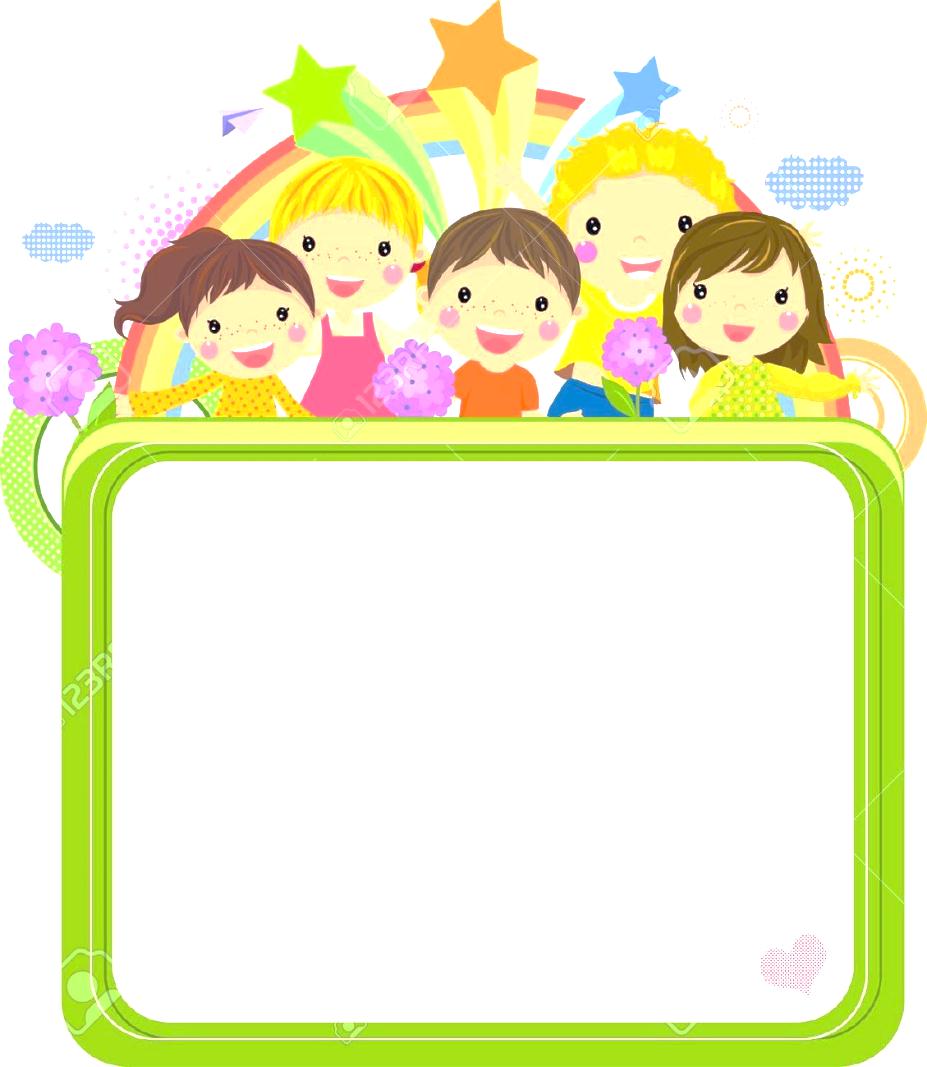 โครงการ			          จัดซื้อวัสดุสำนักงานบริหารทั่วไป สนองมาตรฐานการศึกษาขั้นพื้นฐาน       มฐ.ที่ ๗,๘,๙,๑๑  สนองกลยุทธ์  สพฐ.			ข้อที่ ๔สนองกลยุทธ์  สพป.กทม.		ข้อที่ ๔สนองค่านิยมหลัก ๑๒ ประการ		ข้อที่ ๑-๑๒แผนงานที่รับผิดชอบ			กลุ่มบริหารทั่วไปผู้รับผิดชอบ				๑. นางหทัยรัตน์  บุญบำรุง		หัวหน้า					๒. นางสาวนาถสุดา  นำสุย		กรรมการ					๓. นายปพน  อินวรรณา			กรรมการ					๔. นางสาวมนฤดี วงษ์ขันธ์		กรรมการ/เลขานุการระยะเวลาในการดำเนินงาน		ปีการศึกษา ๒๕๖๐ (๑ เมษายน ๒๕๖๐ – ๓๑ มีนาคม ๒๕๖๑)๑. หลักการและเหตุผลตามนโยบายของสำนักงานคณะกรรมการการศึกษาขั้นพื้นฐาน และสำนักเขตพื้นที่การศึกษาประถมศึกษากรุงเทพมหานคร ได้ให้สถานศึกษาดำเนินการจัดการพัฒนาระบบงานสารบรรณให้เป็นไปด้วยถูกต้อง เรียบร้อย พร้อมตรวจสอบได้เสมอ 		ภายใต้การบริหารจัดการของโรงเรียนไทยรับวิทยา ๗๕ เฉลิมพระเกียรติ การบริหารทรัพยากรทั้ง  4  อย่าง  คือ  คน  เงิน  วัสดุอุปกรณ์  และการจัดการซึ่งตามกรอบภาระงานของกลุ่มบริหารทั่วไปนั้น  จำเป็นที่จะต้องมีวัสดุ/อุปกรณ์สำนักงาน ในการจัดทำเอกสารงานต่างๆ ที่เพียงพอต่อการใช้งานเพื่อให้มีการปฏิบัติหน้าที่เป็นไปด้วยความเรียบร้อย มีประสิทธิภาพและบรรลุวัตถุประสงค์ ดังนั้นทางโรงเรียนจึงจัดทำโครงการนี้ขึ้น๒. วัตถุประสงค์	๑.  เพื่อให้มีวัสดุ อุปกรณ์สำนักงานใช้งานอย่างเพียงพอ และคุ้มค่า	๒.  เพื่อให้การปฏิบัติงานของกลุ่มบริหารทั่วไป มีประสิทธิภาพ ประสิทธิผล มีความสะดวกรวดเร็ว และเป็นปัจจุบัน	๓.  เพื่อให้การดำเนินงานบรรลุตามกรอบภาระงานที่กำหนดไว้๓. เป้าหมาย		๓.๑ ผลผลิต (Outputs)๑. ร้อยละ ๑๐๐ มีวัสดุ อุปกรณ์สำนักงานใช้งานอย่างเพียงพอ และคุ้มค่า๒. การปฏิบัติงาน ร้อยละ ๑๐๐ ของกลุ่มบริหารทั่วไป มีประสิทธิภาพ ประสิทธิผล มีความสะดวกรวดเร็ว และเป็นปัจจุบันของโรงเรียน พัฒนาบุคลากร อาคารสถานที่ ผู้เรียน ชุมชน ๓. ร้อยละ ๑๐๐ ของการดำเนินงานบรรลุตามกรอบภาระงานที่กำหนดไว้		๓.๒ ผลลัพธ์ (Outcomes)๑. บุคลากรกลุ่มบริหารทั่วไปมีวัสดุ อุปกรณ์สำนักงานใช้งานอย่างเพียงพอ 
และคุ้มค่า๒. บุคลากรกลุ่มบริหารทั่วไปปฏิบัติงานอย่าง มีประสิทธิภาพ ประสิทธิผล มีความสะดวกรวดเร็ว และเป็นปัจจุบันของโรงเรียน พัฒนาบุคลากร อาคารสถานที่ ผู้เรียน ชุมชน๓. บุคลากรดำเนินงานบรรลุตามกรอบภาระงานที่กำหนดไว้๔. กิจกรรมและขั้นตอนการดำเนินงาน (PDCA) ๕. สถานที่/ระยะเวลาสถานที่		โรงเรียนไทยรัฐวิทยา ๗๕ เฉลิมพระเกียรติ	ระยะเวลา	ตลอดปีงบประมาณ ๒๕๖๐๖. รายละเอียดของงบประมาณ  จำนวน ๑๕,๐๐๐ บาทหมายเหตุ      ถัวจ่ายทุกรายการ๗. การวัดการประเมินผล๘. ผลที่คาดหวัง	๑. บุคลากรในกลุ่มบริหารทั่วไปมีวัสดุสิ้นเปลือง และอุปกรณ์สำนักงานใช้อย่างเพียงพอ	๒. บุคลากรภายในกลุ่มบริหารทั่วไปสามารถปฏิบัติงานได้อย่างคล่องตัวและมีประสิทธิภาพมากขึ้น	๓. สามารถปฏิบัติงานตามกรอบภาระงานได้สะดวก รวดเร็ว และทันเวลา(ลงชื่อ)…………………………………………ผู้เสนอโครงการ          	(ลงชื่อ)……………………………ผู้เห็นชอบโครงการ           (นางหทัยรัตน์  บุญบำรุง)			             (นางพัชรินทร์  ธรรมสังวาลย์)  ครูโรงเรียนไทยรัฐวิทยา ๗๕ เฉลิมพระเกียรติ	  ปฏิบัติหน้าที่แทนรองผู้อำนวยการโรงเรียนฯ(ลงชื่อ) .................................................ผู้อนุมัติโครงการ				               นายปรพล   แก้วชาติ)         ผู้อำนวยการโรงเรียนไทยรัฐวิทยา ๗๕ เฉลิมพระเกียรติโครงการ			          พัฒนาระบบงานสารบรรณสนองมาตรฐานการศึกษาขั้นพื้นฐาน       มฐ.ที่ ๗  ตัวบ่งชี้ที่  ๗.๑สนองกลยุทธ์  สพฐ.			ข้อที่ ๓สนองกลยุทธ์  สพป.กทม.		ข้อที่ ๔สนองค่านิยมหลัก ๑๒ ประการ		ข้อที่ ๑-๑๒แผนงานที่รับผิดชอบ			กลุ่มบริหารทั่วไปผู้รับผิดชอบ				๑. นางหทัยรัตน์  บุญบำรุง		หัวหน้า					๒. นางสาวนาถสุดา  นำสุย		กรรมการ					๓. นายปพน  อินวรรณา			กรรมการ					๔. นางสาวมนฤดี วงษ์ขันธ์		กรรมการ/เลขานุการระยะเวลาในการดำเนินงาน		ปีการศึกษา ๒๕๖๐ (๑ เมษายน – ๓๑ มีนาคม ๒๕๖๑)๑. หลักการและเหตุผลตามนโยบายของสำนักงานคณะกรรมการการศึกษาขั้นพื้นฐาน และสำนักเขตพื้นที่การศึกษาประถมศึกษากรุงเทพมหานคร ได้ให้สถานศึกษาดำเนินการจัดการพัฒนาระบบงานสารบรรณให้เป็นไปด้วยถูกต้อง เรียบร้อย พร้อมตรวจสอบได้เสมอ งานสารบรรณเป็นงานหลักที่ดำเนินการจัดการในเรื่องการรับ – การส่งหนังสือราชการของโรงเรียน เพื่อติดต่อประสานงานกับหน่วยงานทั้งภายในและภายนอก  รวมถึงหน่วยงานราชการต่าง ๆ 
ที่เกี่ยวข้องกับการศึกษาอยู่เสมอ มีระบบการบริหารที่เข้มแข็งมีโครงสร้างการบริหารที่ชัดเจนและยึดหลักการบริหารงานแบบมีส่วนร่วม ดังนั้น  เพื่อให้งานสารบรรณของโรงเรียนไทยรัฐวิทยา ๗๕ เฉลิมพระเกียรติ  
มีการดำเนินงานได้อย่างมีประสิทธิภาพและมีความเป็นระเบียบเรียบร้อยตามระบบการดำเนินงานสารบรรณ  
จึงจัดทำโครงการพัฒนางานสารบรรณขึ้น ซึ่งนับว่างานสารบัญมีความสำคัญในโรงเรียน เพราะจะเป็นการรวบรวมข้อมูลงานสารบรรณ การบริหารงานทั้ง ๔ งาน ของโรงเรียนเอาไว้เพื่อที่จะได้นำข้อมูลดังกล่าวมากำหนดแผนงาน/โครงการในการวางแผนการพัฒนาโรงเรียนในโอกาสต่อไป ดังนั้นทางโรงเรียนจึงจัดทำโครงการนี้ขึ้น๒. วัตถุประสงค์๑. เพื่อให้บุคลากรมีความรู้ด้านการปฏิบัติงานสารบรรณของโรงเรียน๒. เพื่อใช้เป็นข้อมูลในการวางแผนพัฒนาคุณภาพการจัดการศึกษาของโรงเรียน พัฒนาบุคลากร อาคารสถานที่ ผู้เรียน ชุมชน ๓. เพื่อให้ระบบงานสารบัญของโรงเรียนเป็นที่พึงพอใจของผู้ใช้บริการ๓. เป้าหมาย		๓.๑ ผลผลิต (Outputs)๑. บุคลากร ร้อยละ ๑๐๐ มีความรู้ด้านการปฏิบัติงานสารบรรณของโรงเรียน๒. ข้อมูลร้อยละ ๑๐๐ สามารถใช้ในการวางแผนพัฒนาคุณภาพการจัดการศึกษาของโรงเรียน พัฒนาบุคลากร อาคารสถานที่ ผู้เรียน ชุมชน ๓. ร้อยละ ๑๐๐ ของผู้ใช้บริการระบบงานสารบรรณพึงพอใจ 		๓.๒ ผลลัพธ์ (Outcomes)๑. บุคลากร มีความรู้ด้านการปฏิบัติงานสารบรรณของโรงเรียน๒. สามารถใช้ข้อมูลในการวางแผนพัฒนาคุณภาพการจัดการศึกษาของโรงเรียน พัฒนาบุคลากร อาคารสถานที่ ผู้เรียน ชุมชน ๓. ผู้ใช้บริการมีความพึงพอใจต่อระบบงานสารบรรณ ๔. กิจกรรมและขั้นตอนการดำเนินงาน (PDCA) ๕. สถานที่/ระยะเวลาสถานที่		โรงเรียนไทยรัฐวิทยา ๗๕ เฉลิมพระเกียรติ	ระยะเวลา	ตลอดปีงบประมาณ ๒๕๖๐๖. รายละเอียดของงบประมาณ  จำนวน ๑๐,๐๐๐ บาทหมายเหตุ      ถัวจ่ายทุกรายการ๗. การวัดการประเมินผล๘. ผลที่คาดหวัง๑. บุคลากร มีความรู้ด้านการปฏิบัติงานสารบรรณของโรงเรียน๒. สามารถใช้ข้อมูลในการวางแผนพัฒนาคุณภาพการจัดการศึกษาของโรงเรียน พัฒนาบุคลากร อาคารสถานที่ ผู้เรียน ชุมชน ๓. ผู้ใช้บริการมีความพึงพอใจต่อระบบงานสารบรรณ		(ลงชื่อ)…………………………………………ผู้เสนอโครงการ          	(ลงชื่อ)……………………………ผู้เห็นชอบโครงการ       (นางหทัยรัตน์  บุญบำรุง)			             (นางพัชรินทร์  ธรรมสังวาลย์)  ครูโรงเรียนไทยรัฐวิทยา ๗๕ เฉลิมพระเกียรติ	  ปฏิบัติหน้าที่แทนรองผู้อำนวยการโรงเรียนฯ(ลงชื่อ) .................................................ผู้อนุมัติโครงการ				               นายปรพล   แก้วชาติ)         ผู้อำนวยการโรงเรียนไทยรัฐวิทยา ๗๕ เฉลิมพระเกียรติโครงการ				จัดซื้ออุปกรณ์ทำความสะอาดสนองมาตรฐานการศึกษาขั้นพื้นฐาน       มฐ.ที่ ๗,๘,๙,๑๑สนองกลยุทธ์  สพฐ.			ข้อที่ ๔สนองกลยุทธ์  สพป.กทม.		ข้อที่ ๔สนองค่านิยมหลัก ๑๒ ประการ		ข้อที่ ๑-๑๒แผนงานที่รับผิดชอบ			กลุ่มบริหารทั่วไปผู้รับผิดชอบ				๑. นางสาวพิมลพร     วงสมบัติ		หัวหน้า					๒. นางสาวนาถสุดา     นำสุย		กรรมการ					๓. นายปพน              อินวรรณา		กรรมการ					๔. นางสาวมนฤดี        วงษ์ขันธ์		กรรมการ/เลขานุการระยะเวลาในการดำเนินงาน		ปีงบประมาณ ๒๕๖๐ (๑ เมษายน ๒๕๖๐ – ๓๑ มีนาคม ๒๕๖๑ )๑. หลักการและเหตุผลตามนโยบายของสำนักงานคณะกรรมการการศึกษาขั้นพื้นฐาน และสำนักเขตพื้นที่การศึกษาประถมศึกษากรุงเทพมหานคร ได้ให้สถานศึกษาดำเนินการจัดการพัฒนาระบบงานสารบรรณให้เป็นไปด้วยถูกต้อง เรียบร้อย พร้อมตรวจสอบได้เสมอ                	ภายใต้การบริหารจัดการของโรงเรียนไทยรับวิทยา ๗๕ เฉลิมพระเกียรติ การบริหารทรัพยากรทั้ง  4  อย่าง  คือ  คน  เงิน  วัสดุอุปกรณ์  และการจัดการซึ่งตามกรอบภาระงานของกลุ่มบริหารทั่วไปนั้น จำเป็นที่จะต้องมีวัสดุ/อุปกรณ์ทำความสะอาด  ในการจัดทำความสะอาดต่างๆ ที่เพียงพอต่อการใช้งาน                   เพื่อให้มีการปฏิบัติหน้าที่เป็นไปด้วยความเรียบร้อย มีประสิทธิภาพและบรรลุวัตถุประสงค์ดังนั้นทางโรงเรียนจึงจัดทำโครงการนี้ขึ้น๒. วัตถุประสงค์	๑. เพื่อให้มีวัสดุอุปกรณ์ในการทำความสะอาดและใช้งานอย่างเพียงพอและคุ้มค่า	๒. เพื่อให้บุคคลากรมีความพึงพอใจในการจัดหาอุปกรณ์ทำความสะอาดอย่างเพียงพอ๓. เป้าหมาย		๓.๑ ผลผลิต (Outputs)๑. ร้อยละ ๑๐๐ มีวัสดุ อุปกรณ์ทำความสะอาดใช้งานอย่างเพียงพอ และคุ้มค่า๒. ร้อยละ ๑๐๐ บุคคลากรมีความพึงพอใจในการจัดหาอุปกรณ์ทำความสะอาดอย่างเพียงพอ		๓.๒ ผลลัพธ์ (Outcomes)๑. มีวัสดุอุปกรณ์ในการทำความสะอาดและใช้งานอย่างเพียงพอและคุ้มค่า๒. บุคลากรมีความพึงพอใจในการจัดหาอุปกรณ์ทำความสะอาดอย่างเพียงพอ๔. กิจกรรมและขั้นตอนการดำเนินงาน (PDCA) ๕. สถานที่/ระยะเวลาสถานที่		โรงเรียนไทยรัฐวิทยา ๗๕ เฉลิมพระเกียรติ	ระยะเวลา	ตลอดปีงบประมาณ ๒๕๖๐๖. รายละเอียดของงบประมาณ  จำนวน ๑๕,๐๐๐ บาทหมายเหตุ      ถัวจ่ายทุกรายการ๗. การวัดการประเมินผล๘. ผลที่คาดหวัง              ๑. มีวัสดุอุปกรณ์ในการทำความสะอาดและใช้งานอย่างเพียงพอและคุ้มค่า              ๒. บุคลากรมีความพึงพอใจในการจัดหาอุปกรณ์ทำความสะอาดอย่างเพียงพอ(ลงชื่อ)…………………………………………ผู้เสนอโครงการ   	(ลงชื่อ)……………………………ผู้เห็นชอบโครงการ         (นางหทัยรัตน์  บุญบำรุง)			                (นางพัชรินทร์  ธรรมสังวาลย์)            ครูหัวหน้าโครงการ            	                  ปฏิบัติหน้าที่แทนรองผู้อำนวยการโรงเรียนฯ(ลงชื่อ) .................................................ผู้อนุมัติโครงการ			            ( นายปรพล   แก้วชาติ)ผู้อำนวยการโรงเรียนไทยรัฐวิทยา ๗๕ เฉลิมพระเกียรติชื่องาน/โครงการ			ส่งเสริมและพัฒนาระบบดูแลช่วยเหลือผู้เรียนสนองมาตรฐานการศึกษาขั้นพื้นฐาน	มฐ.ที่ ๒ ตัวบ่งชี้ที่ ๑ – ๔ , มฐ.ที่ ๕ ตัวบ่งชี้ที่ ๑ - ๒สนองกลยุทธ์ สพฐ.			ข้อที่ ๑ , ๒ , ๓		สนองกลยุทธ์ สพป.กทม.			ข้อที่ ๑สนองกลยุทธ์  สมศ.                          	ข้อที่ ๑ , ๒ , ๓สนองค่านิยม ๑๒ ประการ (คสช.)         	ข้อที่ ๔ , ข้อที่ ๑๐ แผนงานที่รับผิดชอบ			กลุ่มบริหารทั่วไปผู้รับผิดชอบ				๑. นางหทัยรัตน์ บุญบำรุง	 		หัวหน้า					๒. นางจารุภา  หิรัญคำ			กรรมการ					๓. นางสาวสุภัตรา สะอาดภูมิ		กรรมการ๔. นายศักดา  สวนจังหรีด		กรรมการ๕. นางสาวนารีรัตน์  ปิ่นกุล		กรรมการ๖. นางดวงอาภรณ์ สุดอาราม		กรรมการ๗. นางสาวธัญญพัทธ์  ธรรมประเสริฐ	กรรมการ/เลขานุการระยะเวลาในการดำเนินงาน		ปีการศึกษา ๒๕๖๐ (๑ เมษายน ๒๕๖๐ – ๓๑ มีนาคม ๒๕๖๑)๑. หลักการและเหตุผล		พระราชบัญญัติการศึกษาแห่งชาติแห่งชาติ พุทธศักราช ๒๕๔๒ แก้ไขเพิ่มเติม (ฉบับที่๒) ๒๕๔๕ และ (ฉบับที่๓) ๒๕๕๓ ได้กำหนดความมุ่งหมายและหลักการจัดการศึกษาต้องเป็นไปเพื่อพัฒนาคนไทยให้เป็นมนุษย์ที่สมบูรณ์ทั้งร่างกาย จิตใจ สติปัญญา ความรู้ และคุณธรรม มีจริยธรรมและวัฒนธรรมในการดำรงชีวิต สามารถร่วนอยู่กับผู้อื่นได้อย่างมีความสุข (มาตรา ๖) และแนวการจัดการศึกษายังได้ให้ความสำคัญแก่ผู้เรียนโดยยึดหลักว่า ทุกคนมีความสามารถเรียนรู้และพัฒนาตนองได้ และถือว่าผู้เรียนมีความสำคัญที่สุด ต้องส่งเสริมให้ผู้เรียนพัฒนาตามธรรมชาติและเต็มตามศักยภาพ (มาตรา ๒๒) ในการจัดการศึกษาต้องเน้นความสำคัญทั้งความรู้ คุณธรรม กระบวนการเรียนรู้และบูรณาการตามความเหมาะสมของแต่ละระดับการศึกษา ซึ่งเรื่องหนึ่งที่กำหนดให้ดำเนินการ คือเรื่องความรู้และทักษะในการประกอบอาชีพ และการดำรงชีวิตอย่างมีความสุข (มาตรา ๒๓ ข้อ (๕)) ทั้งนี้ การจัดกระบวนการเรียนให้คำนึงถึงความแตกต่างระหว่างบุคคล ให้ผู้เรียนรู้จักประยุกต์ความรู้มาใช้เพื่อป้องกันและแก้ไขปัญหา ให้รู้จักคิดเป็น ทำเป็น รวมทั้งปลูกฝังคุณธรรม ค่านิยมที่ดีงาม และคุณลักษณะอันพึงประสงค์ไว้ในทุกวิชาอีกทั้งมีการประสานความร่วมมือกับบิดา มารดา ผู้ปกครองและบุคคลในชุมชนทุกฝ่าย เพื่อร่วมมือกันพัฒนาผู้เรียนตามศักยภาพสอดคล้องกับพันธกิจข้อที่ ๔ ของโรงเรียนซึ่งมุ่งส่งเสริมให้ผู้เรียนพัฒนาตนเองมีวินัย คุณธรรม จริยธรรม ค่านิยม ๑๒ ประการและความเป็นพลเมืองดี ประกอบกับโรงเรียนพบปัญหาผู้เรียนมีความเสี่ยงในการเผชิญปัญหาวิกกฤตชีวิตและสังคม ทั้งในด้านความล้มเหลวทางการเรียน การออกกลางคัน การกลั่นแกล้งรังแกและใช้อำนาจในกลุ่มผู้เรียน การทำร้ายผู้อื่น การทำร้ายตนเอง การเกิดอุบัติภัย สารเสพติด และปัญหาพฤติกรรมที่ไม่เหมาะสม  โรงเรียนจึงได้จัดทำโครงการเพื่อพัฒนาประสิทธิภาพระบบการดูแลช่วยเหลือผู้เรียน ให้มีความเข้มแข็งเพื่อเสริมสร้างภูมิคุ้มกัน ลดความเสี่ยงของผู้เรียนทุกคนต่อการ เพื่อให้เด็กและเยาวชนที่จะเป็นอนาคตของชาติ๒. วัตถุประสงค์๑) เพื่อให้ผู้เรียนทุกคนได้รับการดูแลช่วยเหลือด้านการเรียน๒) เพื่อให้ผู้เรียนทุกคนได้รับการดูแลช่วยเหลือด้านพฤติกรรม๓) เพื่อให้ผู้เรียนทุกคนได้รับการดูแลช่วยเหลือด้านสุขภาพกายและจิต๓. เป้าหมาย      		๓.๑ ผลผลิต (Outputs)			๑) ผู้เรียนร้อยละ ๑๐๐ ได้รับการดูแลช่วยเหลือด้านการเรียนซ่อมเสริม/ส่งเสริมจากครูผู้สอน			๒) ผู้เรียนร้อยละ ๑๐๐ ได้รับการดูแลช่วยเหลือด้านพฤติกรรมที่เหมาะสมจากครูผู้สอน			๓) ผู้เรียนร้อยละ ๑๐๐ ได้รับการดูแลช่วยเหลือผู้เรียนด้านสุขภาพกายจิตที่เหมาะสมจากครูผู้สอน๓.๒ ผลลัพธ์ (Outcomes)	๑) ผู้เรียนทุกคนได้รับการพัฒนาด้านการเรียนตามศักยภาพ	๒) ผู้เรียนทุกคนมีพฤติกรรมที่พึงประสงค์ดีขึ้น	๓) ผู้เรียนทุกคนมีสุขภาพร่างกาย สุขภาพจิตที่สมบูรณ์ตามวัย๔. กิจกรรมและขั้นตอนการดำเนินงาน (PDCA)๕.สถานที่/ระยะเวลา	สถานที่		โรงเรียนไทยรัฐวิทยา ๗๕ เฉลิมพระเกียรติ	ระยะเวลา	ปีงบประมาณ ๒๕๖๐๖. รายละเอียดของงบประมาณหมายเหตุ	ถัวจ่ายทุกรายการ๗. การวัดและประเมินผล๘. ผลที่คาดว่าจะได้รับ	๑) ผู้เรียนทุกคนได้รับการพัฒนาด้านการเรียนตามศักยภาพ	๒) ผู้เรียนทุกคนมีพฤติกรรมที่พึงประสงค์ดีขึ้น	๓) ผู้เรียนทุกคนมีสุขภาพร่างกาย สุขภาพจิตที่สมบูรณ์ตามวัย(ลงชื่อ)                              ผู้เสนอโครงการ		 (ลงชื่อ)                         ผู้เห็นชอบโครงการ        (นางหทัยรัตน์ บุญบำรุง)			              (นางพัชรินทร์  ธรรมสังวาลย์)ครูหัวหน้าโครงการ			       ปฏิบัติหน้าที่แทนรองผู้อำนวยการโรงเรียนฯ(ลงชื่อ) 		   	       ผู้อนุมัติโครงการ    (นายปรพล   แก้วชาติ)		                                           ผู้อำนวยการโรงเรียนไทยรัฐวิทยา ๗๕ เฉลิมพระเกียรติโครงการ			          สร้างเสริมวินัยผู้เรียนสนองมาตรฐานการศึกษาขั้นพื้นฐาน     มฐ. ๑ - ๑๕สนองกลยุทธ์ สพฐ.                          ข้อที่ ๑ , ๒ , ๓ , ๕สนองกลยุทธ์ สพป.กทม.                   ข้อที่ ๑ , ๒ , ๓ , ๕สนองค่านิยมหลัก ๑๒ ประการ	        ข้อที่ ๑๒แผนงานที่รับผิดชอบ		        ฝ่ายบริหารงานทั่วไปผู้รับผิดชอบ			        ๑. นายศักดา  สวนจังหรีด                  	หัวหน้า				        ๒. นางดวงอาภรณ์  สุดอาราม		กรรมการ				        ๓. นายศิริมงคล  รัตนพงษ์เพียร		กรรมการ                                                  ๔. นางสาวธัญญพัทธ์  ธรรมประเสริฐ	กรรมการ                                                  ๕. ว่าที่ร้อยตรีหญิงวรรณวีรินทร์  ชูสุวรรณ 	กรรมการ/เลขานุการระยะเวลาในการดำเนินงาน 	ปีการศึกษา ๒๕๖๐ (๑ เมษายน ๒๕๖๐ – ๓๑ มีนาคม ๒๕๖๑)๑. หลักการและเหตุผล		ในสภาพสังคมปัจจุบัน เยาวชนไทยขาดระเบียบวินัยทั้งต่อตนเองและส่วนรวม ซึ่งเป็นปัญหาของสังคมในหลาย ๆ ด้าน ระบบการศึกษาได้พยายามเสริมสร้าง ปลูกฝังความมีระเบียบวินัยของนักเรียนให้เป็นคนดีของสังคมในอนาคต ประกอบกับนโยบายของคณะรักษาความสงบแห่งชาติ (คสช.) ในค่านิยมหลักของคนไทย 12 ประการ ที่เน้นให้ผู้เรียนมีระเบียบวินัย เคารพกฎหมาย อยู่ในข้อที่ ๘	ซึ่งสอดคล้องกับพันธกิจของโรงเรียนไทยรัฐวิทยา ๗๕ เฉลิมพระเกียรติ ว่าด้วยการส่งเสริมการพัฒนาตนเอง วินัย คุณธรรม จริยธรรม ค่านิยม ๑๒ ประการและความเป็นพลเมืองดี อีกทั้งยังตรงตามเป้าหมาย ๑๕ มาตรฐานการศึกษาขั้นพื้นฐาน ข้อที่ ๑ ผู้เรียนมีสุขภาวะที่ดีและมีสุนทรียภาพ และข้อที่ ๒ ผู้เรียนมีคุณธรรม จริยธรรมและค่านิยมที่พึงประสงค์	ประกอบกับโรงเรียนไทยรัฐวิทยา ๗๕ เฉลิมพระเกียรติ ในปีการศึกษาที่ผ่านมาประสบกับปัญหาวินัยนักเรียนในด้านต่างๆ เช่น การตรงต่อเวลา แซงคิวซื้ออาหาร มีพฤติกรรมก้าวร้าว ไม่มีสัมมาคารวะ พูดจาหยาบคาย พกพาอาวุธ ทะเลาะวิวาท ชู้สาว ยาเสพติด ลักทรัพย์ภายในและภายนอกโรงเรียน ทำลายทรัพย์สินของทางโรงเรียน การหนีเรียน ไม่ปฏิบัติตามกฎระเบียบของทางโรงเรียน ขาดความรับผิดชอบ ทิ้งขยะไม่เป็นที่ การประหยัดอดออม ขาดจิตสาธารณะ ทำให้โรงเรียนไทยรัฐวิทยา ๗๕ เฉลิมพระเกียรติ ต้องพัฒนาวินัยในตัวนักเรียนอย่างเร่งด่วน จึงได้จัดทำโครงการเสริมสร้างวินัยผู้เรียน โดยมีวัตถุประสงค์ดังนี้๒. วัตถุประสงค์	๒.๑ เพื่อให้นักเรียนมีความรู้ในเรื่องวินัย 	๒.๒ เพื่อให้นักเรียนเข้าใจในเรื่องวินัย	๒.๓ เพื่อให้นักเรียนนำไปประยุกต์ใช้ในชีวิตประจำวัน	๒.๔ เพื่อให้นักเรียนมีพฤติกรรมด้านวินัยที่ดีขึ้น	๒.๕ เพื่อให้นักเรียนมีจิตสาธารณะต่อสังคมส่วนรวม	๒.๖ เพื่อให้นักเรียนนำความรู้ที่ได้รับออกมานำเสนอในรูปแบบของ๓. เป้าหมาย๓.๑ ผลผลิต (Outputs)		๑. นักเรียนร้อยละ ๘๐ มีความรู้ในเรื่องวินัย		๒. นักเรียนร้อยละ ๘๐ เข้าใจในเรื่องวินัย		๓. นักเรียนร้อยละ ๘๐ นำไปประยุกต์ใช้ในชีวิตประจำวัน		๔. นักเรียนร้อยละ ๘๐ มีพฤติกรรมด้านวินัยที่ดีขึ้น		๕. นักเรียนร้อยละ ๘๐ มีจิตสาธารณะต่อสังคมส่วนรวม		๖. นักเรียนร้อยละ ๘๐ นำความรู้ที่ได้รับออกมานำเสนอหน้าชั้นเรียนได้๓.๒ ผลลัพธ์ (Outcomes)	๑. นักเรียนมีความรู้ในเรื่องวินัย	๒. นักเรียนเข้าใจในเรื่องวินัย	๓. นักเรียนนำไปประยุกต์ใช้ในชีวิตประจำวัน	๔. นักเรียนมีพฤติกรรมด้านวินัยที่ดีขึ้น	๕. นักเรียนมีจิตสาธารณะต่อสังคมส่วนรวม	๖. นักเรียนนำความรู้ที่ได้รับออกมานำเสนอหน้าชั้นเรียนได้๔. กิจกรรมและขั้นตอนการดำเนินงาน (PDCA) ๕. สถานที่/ระยะเวลา	สถานที่		โรงเรียนไทยรัฐวิทยา ๗๕ เฉลิมพระเกียรติ	ระยะเวลา	ตลอดการศึกษา ๒๕๖๐๖. รายละเอียดของงบประมาณ  จำนวน ๓,๕๐๐ บาทหมายเหตุ      ถัวจ่ายทุกรายการ๗. การวัดการประเมินผล๘. ผลที่คาดหวัง๑. นักเรียนมีความรู้ในเรื่องวินัย๒. นักเรียนเข้าใจในเรื่องวินัย๓. นักเรียนนำไปประยุกต์ใช้ในชีวิตประจำวัน๔. นักเรียนมีพฤติกรรมด้านวินัยที่ดีขึ้น๕. นักเรียนมีจิตสาธารณะต่อสังคมส่วนรวม๖. นักเรียนนำความรู้ที่ได้รับออกมานำเสนอหน้าชั้นเรียนได้(ลงชื่อ) ………………………………….. ผู้เสนอโครงการ      (ลงชื่อ) ……………………………………. ผู้เห็นชอบโครงการ          (นายศักดา  สวนจังหรีด)			          (นางพัชรินทร์  ธรรมสังวาลย์)ครูโรงเรียนไทยรัฐวิทยา ๗๕ เฉลิมพระเกียรติ           ปฏิบัติหน้าที่แทนรองผู้อำนวยการโรงเรียนฯ(ลงชื่อ) ................................................. ผู้อนุมัติโครงการ		 		             (นายปรพล   แก้วชาติ)     ผู้อำนวยการโรงเรียนไทยรัฐวิทยา ๗๕ เฉลิมพระเกียรติชื่อโครงการ				ส่งเสริมประชาธิปไตยในโรงเรียนสนองมาตรฐานการศึกษาขั้นฐาน		มฐ.ที่ ๒, ๖	สนองกลยุทธ์ สพป. กทม.		ข้อที่ ๒ สนองค่านิยมหลัก ๑๒ ประการ(คสช.)     ข้อที่ ๑ , ๗ , ๘แผนงานที่รับผิดชอบ			บริหารทั่วไปลักษณะของโครงการ			โครงการต่อเนื่องผู้รับผิดชอบ				๑. นายศักดา สวนจังหรีด			หัวหน้า					๒.นายมงคล   รัตนพงษ์พียร		กรรมการ					๓. นางสาวพัชรี   ศรีรัชวงศ์		กรรมการ					๔.นายสันติ   ภาคบุบผา                        กรรมการ                                                    ๕.นางดวงอาภรณ์   สุดอาราม	           กรรมการ                                                    ๖.ว่าที่ร้อยตรีหญิงวรรณวีรินทร์  ชูสุวรรณ   กรรมการ					๗. นางสาวธัญญพัทธ์ ธรรมประเสริฐ         กรรมการ                                                    ๗.นายปพน  อินวรรณา	                     กรรมการ/เลขานุการระยะเวลาในการดำเนินงาน		ปีการศึกษา  ๒๕๖๐ (เมษายน ๒๕๖๐-มีนาคม ๒๕๖๑)๑. หลักการและเหตุผลการจัดกิจกรรมการเรียนการสอนตามพระราชบัญญัติการศึกษาแห่งชาติ พุทธศักราช ๒๕๔๒ แก้ไขเพิ่มเติม (ฉบับที่๒) ๒๕๔๕ และ (ฉบับที่๓) ๒๕๕๓ มุ่งเน้นให้ผู้เรียนคิดเป็น ทำเป็น แก้ปัญหาเป็น มีระเบียบวินัย กล้าแสดงออกในทางที่ถูกต้อง ตัดสินใจและวางแผนการปฏิบัติงานได้ด้วยตนเอง เป็นการสนองค่านิยมไทย ๑๒ ประการ เพื่อเป็นการส่งเสริมให้ผู้เรียนได้ฝึกความมีระเบียบวินัยความรับผิดชอบ กล้าคิด กล้าทำและกล้าตัดสินใจอย่างมีเหตุผล ให้ผู้เรียนเกิดความรู้ ความเข้าใจ รู้จักสิทธิ และหน้าที่ในการดำเนินชีวิตตามวิถีทางประชาธิปไตย คือ คารวธรรม สามัคคีธรรม ปัญญาธรรม จึงจำเป็นต้องจัดทำโครงการนี้ขึ้น๒. วัตถุประสงค์		๑) เพื่อให้ผู้เรียนมีความรู้และความเข้าใจการปกครองระบบประชาธิปไตย		๒) เพื่อส่งเสริมให้ผู้เรียนคิดเป็น ทำเป็น แก้ปัญหาเป็น		๓) เพื่อส่งเสริมให้ผู้เรียนมีความรับผิดชอบต่อตนเองและส่วนรวม		๔) เพื่อส่งเสริมให้ผู้เรียนเป็นผู้นำและผู้ตามที่ดี		๕) เพื่อสนองค่านิยมหลักของเด็กไทย ๑๒ ประการ และสามารถดำรงชีวิตตามวิถีทางประชาธิปไตย๓. เป้าหมาย	๓.๑ ผลผลิต(Outputs)		๑) ผู้เรียนโรงเรียนไทยรัฐวิทยา ๗๕ เฉลิมพระเกียรติ ร้อยละ ๑๐๐ มีความรู้และความเข้าใจการปกครองระบบประชาธิปไตย		๒) ผู้เรียนโรงเรียนไทยรัฐวิทยา ๗๕ เฉลิมพระเกียรติ ร้อยละ ๑๐๐ คิดเป็น ทำเป็น แก้ปัญหาเป็น		๓) ผู้เรียนโรงเรียนไทยรัฐวิทยา ๗๕ เฉลิมพระเกียรติ ร้อยละ ๑๐๐ มีความรับผิดชอบต่อตนเองและส่วนรวม		๔) ผู้เรียนโรงเรียนไทยรัฐวิทยา ๗๕ เฉลิมพระเกียรติ ร้อยละ ๑๐๐  มีความเป็นผู้นำและผู้ตามที่ดี		๕) ผู้เรียนโรงเรียนไทยรัฐวิทยา ๗๕ เฉลิมพระเกียรติ ร้อยละ ๑๐๐ สามารถดำรงชีวิตตามวิถีทางประชาธิปไตย	๓.๒ ผลลัพธ์(Outcomes)		๑) ผู้เรียนมีความรู้และความเข้าใจการปกครองระบบประชาธิปไตย		๒) ผู้เรียนคิดเป็น ทำเป็น แก้ปัญหาเป็น		๓) ผู้เรียนมีความรับผิดชอบต่อตนเองและส่วนรวม		๔) ผู้เรียนมีความเป็นผู้นำและ ผู้ตามที่ดี		๕) ผู้เรียนสามารถดำรงชีวิตตามนโยบายค่านิยมหลัก ๑๒ ประการ ๔. กิจกรรมและขั้นตอนการดำเนินงาน( PDCA )๕. สถานที่/ระยะเวลา	สถานที่		 โรงเรียนไทยรัฐวิทยา ๗๕ เฉลิมพระเกียรติ	ระยะเวลา	 ตลอดปีการศึกษา ๒๕๖๐๖. รายละเอียดของงบประมาณหมายเหตุ   ถัวจ่ายทุกรายการการวัดและประเมินผล๘. ผลที่คาดว่าจะได้รับ	๑) ผู้เรียนมีความรู้ความเข้าใจในการปกครองระบอบประชาธิปไตย	๒) ผู้เรียนคิดเป็น ทำเป็น แก้ปัญหาเป็น	๓) ผู้เรียนมีความรับผิดชอบต่อตนเองและส่วนรวม	๔) ผู้เรียนเป็นผู้นำ ผู้ตามที่ดีและผู้เรียนสามารถดำรงชีวิตตามวิถีทางประชาธิปไตย(ลงชื่อ)				ผู้เสนอโครงการ   (ลงชื่อ) 				ผู้เห็นชอบโครงการ        (นายศักดา   สวนจังหรีด)				 (นางพัชรินทร์  ธรรมสังวาลย์)             ครูหัวหน้าโครงการ                             ปฏิบัติหน้าที่แทนรองผู้อำนวยการโรงเรียน                                      				     (ลงชื่อ)                                                        (นายปรพล  แก้วชาติ )                                         ผู้อำนวยการโรงเรียนไทยรัฐวิทยา ๗๕ เฉลิมพระเกียรติ						ผู้อนุมัติโครงการโครงการ  			ส่งเสริมและพัฒนางานอนามัยโรงเรียนลักษณะโครงการ 			โครงการต่อเนื่อง                         สอดคล้องมาตรฐานการศึกษาขั้นพื้นฐานเพื่อประกันคุณภาพภายใน  คือ   ด้านคุณภาพผู้เรียน สนองกลยุทธ์โรงเรียน 		มฐ.    ๑ , ๒ ,๓, ๑๒ ,๑๔กลุ่มที่รับผิดชอบ			กลุ่มบริหารงานทั่วไปผู้รับผิดชอบ			ว่าที่ร.ต.หญิงวรรณวีรินทร์  ชูสุวรรณ            หัวหน้า                                          นายมงคล           รัตนพงษ์เพียร               กรรมการ                                          นางอัญชลี           ตุวยานนท์                   กรรมการ                                          นางอัศรอน          รักษ์สุจริต		   กรรมการ                                          นางดวงอาภรณ์     สุดอาราม		    กรรมการ                                          นางสาวธัญญพัทธ์   ธรรมประเสริฐ	    กรรมการ                                          นางหทัยรัตน์        บุญบำรุง                     กรรมการ                                          นางสาวอรอุมา      นพรัตน์                      กรรมการ                                          นายศักดา            สวนจังหรีด                  กรรมการ/เลขานุการ ระยะเวลาในการดำเนินงาน	ปีการศึกษา ๒๕๖๐ ( ๑ เมษายน ๒๕๖๐ – ๓๑ มีนาคม ๒๕๖๑ )                ๑.   หลักการและเหตุผล	ตามพระราชบัญญัติการศึกษาแห่งชาติ พุทธศักราช 2542 แก้ไขฉบับที่ 2 พ.ศ. 2545 ได้กล่าวเกี่ยวกับการจัดการศึกษาไว้ว่า การจัดการศึกษาต้องเป็นไปเพื่อการพัฒนาเด็กไทยให้เป็นมนุษย์ที่สมบูรณ์ทั้งร่างกาย จิตใจ ภูมิปัญญาความรู้ คุณธรรม จริยธรรม และวัฒนธรรมในการดำรงชีวิต สามารถอยู่ร่วมกับผู้อื่นได้อย่างมีความสุข	โรงเรียนไทยรัฐวิทยา ๗๕ เฉลิมพระเกียรติ มีความตระหนักถึงความสำคัญในการที่จะพัฒนาให้เด็กไทยเป็นไปตามพระราชบัญญัติได้นั้น การมีสุขภาพที่ดีและการสร้างพฤติกรรมสุขภาพที่ถูกต้อง การจัดสิ่งแวดล้อมในโรงเรียนที่เอื้อต่อสุขภาพ โดยเฉพาะการดูแลแหล่งเพาะพันธ์ยุงลายไม่ให้เกิดขึ้นเป็นสิ่งสำคัญและจำเป็นอย่างยิ่ง จึงได้จัดทำโครงการเพื่อส่งเสริมและพัฒนางานอนามัยโรงเรียนให้กับนักเรียนและบุคลากรทุกคนให้สามารถดำรงชีวิตอยู่ในสังคมได้อย่างมีความสุข๒.   วัตถุประสงค์๒.๑  นักเรียน ครู บุคลากรในโรงเรียนมีความรู้ด้านส่งเสริมสุขภาพ ทำให้มีสุขภาพร่างกายแข็งแรง        สมบูรณ์ เมื่อเจ็บป่วยได้รับการปฐมพยาบาลทันท่วงที่อย่างเหมาะสม๒.๒  นักเรียน  ครู บุคลากรทุกคนร่วมมือกันดูแลและทำลายแหล่งเพาะพันธ์ยุง๓.   เป้าหมาย             ๓.๑  เป้าหมายเชิงปริมาณ		-   จัดหายาและเวชภัณฑ์ที่จำเป็นได้เพียงพอ ๑๐๐%                     -   ดูแลให้การปฐมพยาบาลเบื้องต้นกับนักเรียน ครู บุคลากรทุกคน             -   นักเรียน ครู บุคลากรได้ช่วยกันดูแลช่วยกันและทำลายแหล่งเพาะพันธ์ยุง                                        ร้อยละ  ๙๕  ในห้องเรียนไม่มีลูกน้ำและยุงลาย     ๓.๒   เป้าหมายเชิงคุณภาพ              นักเรียน ครู บุคลากร มีความรู้ด้านสุขภาพ สามารถนำไปใช้ในชีวิตประจำวันเป็นการส่งเสริมให้ทุกคนมีสุขภาพร่างกายแข็งแรง สมบูรณ์ ๔.   วิธีการดำเนินการ/ขั้นตอนดำเนินการ๕.  ระยะเวลาดำเนินการ		เมษายน ๒๕๖๐ – ๓๑  มีนาคม  ๒๕๖๑๖.  งบประมาณ	งบประมาณที่ใช้    ๑๐,๐๐๐  บาท แยกตามรายละเอียดดังนี้           -   จัดซื้อยาและเวชภัณฑ์    ๑๐,๐๐๐  บาท ๗.  การประเมินผล/ระดับความสำเร็จ๘.   ผลที่คาดว่าจะได้รับ		นักเรียน ครูและบุคลากรในโรงเรียน มีความรู้ด้านการดูแลรักษาสุขภาพของตนเอง และผู้ใกล้ชิด และมีสุขภาพร่างกายแข็งแรง สมบูรณ์ สามารถดำรงชีวิตในสังคมได้อย่างมีความสุข(ลงชื่อ)                              ผู้เสนอโครงการ  (ลงชื่อ)                                  ผู้เห็นชอบโครงการ(ว่าที่ร.ต.หญิงวรรณวีรินทร์ ชูสุวรรณ)                          (นางพัชรินทร์  ธรรมสังวาลย์)                            หัวหน้าโครงการ		                       ปฏิบัติหน้าที่แทนรองผู้อำนวยการโรงเรียน                                  (ลงชื่อ)                              ผู้อนุมัติโครงการ( ดร.ปรพล  แก้วชาติ )ผู้อำนวยการโรงเรียนไทยรัฐวิทยา ๗๕ เฉลิมพระเกียรติชื่องาน/โครงการ			การควบคุมภายในสนองมาตรฐานการศึกษาขั้นพื้นฐาน	มฐ.ที่ ๗ – ๑๒สนองกลยุทธ์ สพฐ.			ข้อที่ ๓, ๔,๕สนองกลยุทธ์ สพป.กทม.			ข้อที่ ๓, ๔,๕สนองค่านิยมหลัก ๑๒ ประการ (คสช.)	ข้อที่ ๑๒แผนงานที่รับผิดชอบ			กลุ่มบริหารทั่วไปผู้รับผิดชอบ				๑. นางหทัยรัตน์  บุญบำรุง		หัวหน้า					๒. นางอัศรอน    รักษ์สุจริต		กรรมการ 					๓. นางจารุภา  หิรัญคำ			กรรมการ๔. นางสาววราศิณี   บุญเพ็ง		กรรมการ๕. นางสาวศุทธนา   เอี่ยมสอาด		กรรมการ๖. นางสาวพิมลพร   วงสมบัติ		กรรมการ/เลขานุการระยะเวลาในการดำเนินงาน		ปีงบประมาณ ๒๕๕๙ (๑ ตุลาคม ๒๕๕๙ – ๓๐ กันยายน ๒๕๖๐)๑. หลักการและเหตุผลตามระเบียบคณะกรรมการตรวจเงินแผ่นดิน ว่าด้วยการกำหนดมาตรฐานการควบคุมภายในปี พ.ศ. ๒๕๔๔ กำหนดให้ผู้กำกับดูแล หรือฝ่ายบริหารของหน่วยงานเป็นผู้รับผิดชอบในการนำมาตรการการควบคุมภายในของคณะกรรมการตรวจเงินแผ่นดินไปใช้เป็นแนวทางในการบริหาร การพัฒนาสถานศึกษาในปัจจุบัน ได้มีการกระจายอำนาจการจัดการศึกษาจากส่วนกลางไปยังสถานศึกษาโดยตรงให้สถานศึกษามีอำนาจหน้าที่ รับผิดชอบ มีความเป็นอิสระและคล่องตัว ในการตัดสินใจ การบริหารจัดการ โดยใช้โรงเรียนเป็นฐาน มีการกำหนดเป้าหมายการดำเนินงานให้สอดคล้องกับนโยบายเป้าหมาย และมาตรฐานคุณภาพการศึกษาของชาติ และของส่วนราชการต้นสังกัด สามารถตรวจสอบการบริหารงานด้วยตนเองได้ ว่าเป็นไปอย่างมีระบบ เกิดประสิทธิภาพ ประสิทธิผล การควบคุมภายในจึงมีความสำคัญเพราะเป็นระบบที่สร้างความมั่นใจให้ทั้งผู้บริหารครูและบุคลากรของสถานศึกษาตลอดจนผู้ปกครองชุมชนและสังคมเชื่อมั่นได้ว่าสถานศึกษาสามารถจัดการศึกษาให้มีคุณภาพมาตรฐานอย่างมีประสิทธิภาพผู้สำเร็จการศึกษาต้องมีความรู้ความสามารถมีคุณลักษณะอันพึงประสงค์ตามที่หลักสูตรกำหนดและสังคมต้องการสอดคล้องกับพันธกิจข้อที่ ๒ ของโรงเรียนซึ่งกำหนดให้มีระบบการบริหารที่เข้มแข็งมีโครงสร้างการบริหารชัดเจนและยึดหลักการบริหารงานแบบมีส่วนร่วม ประกอบกับในการดำเนินการของโรงเรียนให้มีประสิทธิภาพและมีประสิทธิผล รวดเร็ว ถูกต้อง ทางโรงเรียนจึงได้จัดทำโครงการนี้ขึ้นเพื่อให้เกิดความต่อเนื่องและเป็นการสนองนโยบายดังกล่าว๒. วัตถุประสงค์๑) เพื่อจัดระบบการควบคุมภายในโรงเรียนให้เกิดประสิทธิภาพและประสิทธิผลของการดำเนินงาน๒) เพื่อให้บุคลากรปฏิบัติตามกฎหมายระเบียบ ข้อบังคับต่างๆที่เกี่ยวข้อง๓) เพื่อให้การปฏิบัติงานมีคุณภาพและเป็นไปตามเป้าหมายที่กำหนดไว้๓. เป้าหมาย		๓.๑ ผลผลิต (Outputs)โรงเรียนมีระบบการควบคุมภายในที่น่าเชื่อถือและได้รับการพัฒนาในทุกๆด้าน๓.๒ ผลลัพธ์ (Outcomes)คุณภาพการบริหารงานและการจัดการศึกษาของโรงเรียนมีระบบและเกิดประสิทธิภาพ๔. กิจกรรมและขั้นตอนการดำเนินงาน (PDCA)๕.สถานที่/ระยะเวลา	สถานที่		โรงเรียนไทยรัฐวิทยา ๗๕ เฉลิมพระเกียรติ	ระยะเวลา	ตลอดปีงบประมาณ ๒๕๖๐๖. รายละเอียดของงประมาณหมายเหตุ	ถัวจ่ายทุกรายการ๗. การวัดและประเมินผล๘. ผลที่คาดว่าจะได้รับ๑) โรงเรียนมีระบบการควบคุมภายในโรงเรียนที่มีประสิทธิภาพและประสิทธิผลของการดำเนินงาน๒) บุคลากรปฏิบัติตามกฎหมายระเบียบ ข้อบังคับ ต่างๆที่เกี่ยวข้อง๓) บุคลากรปฏิบัติงานได้มีคุณภาพและเป็นไปตามเป้าหมายที่กำหนดไว้๔) โรงเรียนมีความน่าเชื่อถือ ผู้บริหารและผู้ที่เกี่ยวข้องเกิดความมั่นใจในการจัดการศึกษา(ลงชื่อ)                              ผู้เสนอโครงการ		 (ลงชื่อ)                        ผู้เห็นชอบโครงการ        (นางหทัยรัตน์ บุญบำรุง)			              (นางพัชรินทร์  ธรรมสังวาลย์)ครูหัวหน้าโครงการ			        ปฏิบัติหน้าที่แทนรองผู้อำนวยการโรงเรียนฯ(ลงชื่อ) 		   	       ผู้อนุมัติโครงการ    (นายปรพล   แก้วชาติ)		                                        ผู้อำนวยการโรงเรียนไทยรัฐวิทยา ๗๕ เฉลิมพระเกียรติชื่องาน / โครงการ			รับนักเรียนสนองมาตรฐานการศึกษาขั้นพื้นฐาน	มฐ.ที่ ๒  ตัวบ่งชี้ที่ ๒.๑ , ๒.๒สนองกลยุทธ์ สพฐ.	ข้อที่ ๓สนองกลยุทธ์ สพป.กทม.	ข้อที่ ๓สนองค่านิยมหลัก ๑๒ ประการ (คสช.)	ข้อที่  ๑ , ๓, ๕ ,๖ ,๙ , ๑๐, ๑๑, ๑๒แผนงานที่รับผิดชอบ			งานบริหารทั่วไปลักษณะของโครงการ			โครงการต่อเนื่องผู้รับผิดชอบโครงการ			๑. นางดวงอาภรณ์  สุดอาราม		หัวหน้า					๒. นายศักดา      สวนังหรีด		กรรมการ๓. นางอัศรอน    รักษ์สุจริต		กรรมการ๔. นางหทัยรัตน์  บุญบำรุง		กรรมการ๕. นายปพน       อินวรรณา	        กรรมการ / เลขานุการระยะเวลาในการดำเนินงาน		ปีงบประมาณ ๒๕๖๐ (๑ เมษายน ๒๕๖๐ – ๓๑ มีนาคม ๒๕๖๑)๑. หลักการและเหตุผล	เพื่อให้เด็กทุกคนได้รับการศึกษาอย่างทั่วถึงและได้รับการพัฒนาอย่างเต็มตามศักยภาพ  สอดคล้องกับเจตนารมณ์ของรัฐธรรมนูญแห่งราชอาณาจักรไทย พุทธศักราช 2559 พระราชบัญญัติการศึกษาแห่งชาติ พ.ศ. ๒๕๔๒  และที่แก้ไขเพิ่มเติมทุกฉบับ  พระราชบัญญัติการศึกษาภาคบังคับ  พ.ศ. ๒๕๔๕  พระราชบัญญัติระเบียบบริหารราชการกระทรวงศึกษาธิการ พ.ศ. ๒๕๔๖ สำนักงานคณะกรรมการการศึกษาขั้นพื้นฐานจึงกำหนดนโยบายและแนวปฏิบัติเกี่ยวกับการรับนักเรียน  ส่งเสริมให้ทุกโรงเรียนมีกระบวนการรับนักเรียนที่โปร่งใส  ตรวจสอบได้  เป็นธรรม  และเสมอภาค สนับสนุนให้เด็กก่อนประถมศึกษาได้เข้ารับการศึกษาตามความเหมาะสม และประกันโอกาสเด็ก รวมถึงเด็กพิการและผู้ด้อยโอกาสที่อยู่ในเกณฑ์การศึกษาภาคบังคับได้เข้ารับการศึกษาภาคบังคับครบทุกคน ได้รับการศึกษาอย่างทั่วถึงและได้รับการพัฒนาอย่างเต็มตามศักยภาพ ให้เด็กได้รับการศึกษาตามความถนัด  ความสนใจ  และเต็มตามศักยภาพ            โรงเรียนไทยรัฐวิทยา ๗๕ เฉลิมพระเกียรติได้ส่งเสริมทักษะการจัดการเรียนรู้การสอนอาชีพในสถานศึกษาภาคบังคับเพื่อให้ผู้เรียนมีทักษะในการแสวงหาความรู้ด้วยตัวเอง  รักเรียนรู้  และพัฒนาตนเองอย่างต่อเนื่อง	เพื่อเป็นการตอบสนองนโยบายดังกล่าว โรงเรียนจึงได้จัดโครงการนี้ขึ้นเพื่อประโยชน์ในการวางแผนในการบริหารจัดการศึกษาของโรงเรียนต่อไปอย่างเป็นระบบ๒. วัตถุประสงค์๑)เพื่อรับนักเรียนในปีการศึกษาได้ตามเกณฑ์เป้าหมายที่กำหนด๒) เพื่อเป็นประโยชน์ในการวางแผนของคณะผู้บริหาร คณะครูและบุคลากรทางการศึกษาในการจัดการศึกษาและการวางแผนอัตรากำลัง๓. เป้าหมาย		๓.๑ ผลผลิต (Outputs)๑) โรงเรียนสามารถรับนักเรียนในปีการศึกษาได้ตามเกณฑ์เป้าหมายที่กำหนดไว้ร้อยละ๑๐๐          ๒) โรงเรียนวางแผนรับบุคลากรทางการศึกษาในการจัดการศึกษาและการวางแผนอัตรากำลังได้ร้อยละ๑๐๐๓.๒ ผลลัพธ์ (Outcomes)                           ๑) โรงเรียนสามารถรับนักเรียนในปีการศึกษาได้ตามเกณฑ์เป้าหมายที่กำหนดไว้      ๒) โรงเรียนวางแผนรับบุคลากรทางการศึกษาในการจัดการศึกษาและการวางแผนอัตรากำลัง๔. กิจกรรมและขั้นตอนการดำเนินงาน (PDCA)๕.สถานที่/ระยะเวลา	สถานที่		โรงเรียนไทยรัฐวิทยา ๗๕ เฉลิมพระเกียรติ	ระยะเวลา	ตลอดปีงบประมาณ ๒๕๖๐๖. รายละเอียดของงประมาณหมายเหตุ	ถัวจ่ายทุกรายการ๗. การวัดและประเมินผล๘. ผลที่คาดว่าจะได้รับ๑) โรงเรียนมีนักเรียนตามเป้าหมายที่กำหนดทุกระดับชั้น๒) โรงเรียนมีบุคลากรทางการศึกษาในการจัดการศึกษาและอัตรากำลังเพียงพอกกับจำนวนนักเรียน(ลงชื่อ)                              ผู้เสนอโครงการ		(ลงชื่อ)                        ผู้เห็นชอบโครงการ        (นางดวงอาภรณ์   สุดอาราม)		              (นางพัชรินทร์  ธรรมสังวาลย์)ครูหัวหน้าโครงการ   		                ปฏิบัติหน้าที่แทนรองผู้อำนวยการโรงเรียนฯ(ลงชื่อ) 			       ผู้อนุมัติโครงการ    (นายปรพล  แก้วชาติ)		                                      ผู้อำนวยการโรงเรียนไทยรัฐวิทยา ๗๕ เฉลิมพระเกียรติโครงการ				ส่งเสริมความสัมพันธ์ระหว่างโรงเรียนและชุมชนสนองมาตรฐานการศึกษาขั้นพื้นฐาน 	มฐ.ที่ ๙ ตัวบ่งชี้ที่ ๑ , ๓สนองกลยุทธ์ สพฐ.			ข้อที่ ๕สนองกลยุทธ์ สพป.กทม.			ข้อที่ ๕สนองค่านิยมหลัก ๑๒ ประการ (คสช.)	ข้อที่ ๕  ข้อที่ ๑๐แผนงานที่รับผิดชอบ		 	กลุ่มบริหารทั่วไปผู้รับผิดชอบ				๑. นางอัศรอน    รักสุจริต	           หัวหน้า๒. นางดวงอาภรณ์   สุดอาราม		กรรมการ					๓. นายสันติ	ภาคบุผา           	กรรมการ					๔. นางสาวมนฤดี  วงษ์ขันธ์		กรรมการ					๕. นางสาวนาถสุดา  นำสุย		กรรมการ					๖. นางหทัยรัตน์  บุญบำรุง		กรรมการ/เลขานุการระยะเวลาในการดำเนินงาน		ปีงบประมาณ ๒๕๖๐ (๑ เมษายน ๒๕๖๐ – ๓๑ มีนาคม ๒๕๖๑).............................................................................................................................................................................๑. หลักการและเหตุผลจากพระราชบัญญัติการศึกษาแห่งชาติ พุทธศักราช ๒๕๔๒ แก้ไขเพิ่มเติม (ฉบับที่๒) ๒๕๔๕และ (ฉบับที่๓) ๒๕๕๓ มาตราที่ ๒๙ ให้สถานศึกษาร่วมกับบุคคล ครอบครัว ชุมชน องค์กรชุมชนองค์กรปกครองส่วนท้องถิ่น เอกชน องค์กรเอกชน องค์กรวิชาชีพ สถาบันศาสนาสถานประกอบการ และสถาบันสังคมอื่นส่งเสริมความเข้มแข็งของชุมชนโดยจัดกระบวนการเรียนรู้ภายในชุมชนเพื่อให้ชุมชนมีการจัดการศึกษาอบรม มีการแสวงหาความรู้ ข้อมูล ข่าวสารและรู้จักเลือกสรรภูมิปัญญา และวิทยาการต่าง ๆเพื่อพัฒนาชุมชนให้สอดคล้องกับสภาพปัญหาและความต้องการรวมทั้งหาวิธีการสนับสนุนให้มีการแลกเปลี่ยนประสบการณ์การพัฒนาระหว่างชุมชน                      โรงเรียนไทยรัฐวิทยา ๗๕ เฉลิมพระเกียรติสอดคล้องกับพันธกิจข้อที่ ๖ชุมชนมีส่วนรวมในการจัดการศึกษาอย่างเต็มรูปแบบ และตามเป้าหมายข้อที่คณะกรรมการสถานศึกษาและผู้ปกครอง  ชุมชนปฏิบัติงานตามบทบาทหน้าที่อย่างมีประสิทธิภาพและเกิดประสิทธิผล                       จากสภาพปัจจุบัน ความเจริญเติบโตทางด้านวัตถุ เจริญรวดเร็วมาก ทำให้สังคมเสื่อมโทรม ผู้เรียนขาดคุณธรรม จริยธรรม ตลอดจนการศึกษาในปัจจุบัน ที่มุ่งเน้นให้ผู้เรียนคิดเป็น ทำเป็น แก้ปัญหาเป็นเพียงอย่างเดียวนั้น ยังไม่ทำให้ผู้เรียนเป็นคนที่สมบูรณ์ได้ จึงควรมีการประชุมผู้ปกครองผู้เรียน คณะกรรมการสถานศึกษาขั้นพื้นฐาน ชุมชน ซึ่งถือเป็นภารกิจหลักของโรงเรียนที่สำคัญอย่างหนึ่งที่ช่วยเสริมสร้าง ความเข้าใจอันดีระหว่างคณะกรรมการสถานศึกษาขั้นพื้นฐาน ชุมชน และโรงเรียนทั้งยังเป็นการสร้างขวัญกำลังใจ และดูแลความปลอดภัยให้แก่ครูและบุคลากรทางการศึกษา ตามนโยบายการจัดการศึกษาแบบมีส่วนร่วมตลอดจนเป็นการสร้างความเข้าใจตรงกันในด้านการอบรมสั่งสอนผู้เรียนระหว่างโรงเรียนกับชุมชนให้เป็นไปในแนวทางเดียวกันดังนั้นจึงได้จัดโครงการส่งเสริมความสัมพันธ์โรงเรียนกับชุมชน ๒. วัตถุประสงค์๑) เพื่อส่งเสริมความสัมพันธ์ที่ดีระหว่างโรงเรียนและชุมชน๒) เพื่อให้เกิดความร่วมมือในการสอดส่องดูแลพฤติกรรมของผู้เรียน๓. เป้าหมาย๓.๑ ผลผลิต (Outputs)๑) ผู้เรียนและครู ร้อยละ ๑๐๐ มีความพึงพอใจในความสัมพันธ์อันดีระหว่างชุมชนและโรงเรียน๒) ผู้ปกครอง ครู ตัวแทนหน่วยงานต่างๆร้อยละ ๑๐๐ มีความพึงพอใจมีส่วนร่วมการสอดส่องดูแลพฤติกรรมของผู้เรียน๓.๒ ผลลัพธ์ (Outcomes)๑) เกิดความสัมพันธ์อันดีระหว่างชุมชนและโรงเรียน๒) ชุมชนให้การสอดส่องดูแลพฤติกรรมของผู้เรียน๔. กิจกรรมและขั้นตอนการดำเนินงาน (PDCA)๕. สถานที่/ระยะเวลาสถานที่		โรงเรียนไทยรัฐวิทยา ๗๕ เฉลิมพระเกียรติระยะเวลา	ตลอดปีงบประมาณ ๒๕๖๐๖. รายละเอียดของงบประมาณ ๗. การวัดและประเมินผล๘. ผลที่คาดว่าจะได้รับ	โรงเรียนกับชุมชนมีความสัมพันธ์ที่ดีและเกิดความร่วมมือในการสอดส่องดูแลพฤติกรรมของผู้เรียน       (ลงชื่อ)		         ผู้เสนอโครงการ               (ลงชื่อ)                     	ผู้เห็นชอบโครงการ             (นางอัศรอน  รักสุจริต )			              ( นางพัชรินทร์  ธรรมสังวาลย์ )            ครูหัวหน้าโครงการ		                     ปฏิบัติหน้าที่แทนรองผู้อำนวยการโรงเรียน          (ลงชื่อ) 			     ผู้อนุมัติโครงการ(นายปรพล  แก้วชาติ)      ผู้อำนวยการโรงเรียนไทยรัฐวิทยา ๗๕ เฉลิมพระเกียรติโครงการ			           ปรับปรุงห้องประชาสัมพันธ์และห้อง Studio thairath75สนองมาตรฐานการศึกษาขั้นพื้นฐาน       มฐ.ที่ ๑ – ๑๕สนองกลยุทธ์  สพฐ.			ข้อที่ ๓สนองกลยุทธ์  สพป.กทม.		ข้อที่ ๔สนองค่านิยมหลัก ๑๒ ประการ		ข้อที่ ๑-๑๒แผนงานที่รับผิดชอบ			กลุ่มบริหารทั่วไปผู้รับผิดชอบ				๑. นายสันติ  ภาคบุบผา			หัวหน้า					๒. นางสาววราศิณี  บุญเพ็ง		กรรมการ					๓. นางสาวพิมลพร  วงสมบัติ		กรรมการ					๔. นายปพน  อินวรรณา			กรรมการ/เลขานุการระยะเวลาในการดำเนินงาน		ปีงบประมาณ ๒๕๖๐ (๑ ตุลาคม ๒๕๕๙ – ๓๐ กันยายน ๒๕๖๐)๑. หลักการและเหตุผลตามนโยบายของสำนักงานคณะกรรมการการศึกษาขั้นพื้นฐาน และสำนักเขตพื้นที่การศึกษาประถมศึกษากรุงเทพมหานคร ได้ให้สถานศึกษาดำเนินการจัดการพัฒนาบริหารจัดการและการจัดการศึกษาโดยให้สถานศึกษามีการขยายโอกาสทางการศึกษาให้ทั่วถึงครอบคลุมผู้เรียนให้ผู้เรียนได้รับโอกาสในการพัฒนาเต็มตามศักยภาพในการจัดการศึกษาเพื่อพัฒนาคนให้มีคุณภาพนั้นเป็นเรื่องที่มีความจำเป็นอย่างยิ่ง ที่จะต้องเริ่มจากสถานศึกษา ในการดำเนินการพัฒนาคุณภาพตนเองของสถานศึกษาให้มีความพร้อมที่จะจัดกิจกรรมการเรียนรู้ให้แก่ผู้เรียน ซึ่งนอกจากการจัดกิจกรรมการเรียนรู้ที่ได้มาตรฐานสากลแล้ว การพัฒนาอาคารสถานที่ โดยเฉพาะห้องห้องประชาสัมพันธ์และ Studio ก็เป็นสิ่งสำคัญในการพัฒนาผู้เรียนการ 
ซึ่งการปรับปรุงห้องประชาสัมพันธ์และ Studio เป็นการพัฒนาระบบบริหารจัดการและพัฒนา เพื่อใช้เป็นห้องสำหรับพัฒนานักเรียนในด้านการเป็นพิธีกรน้อย นักพูด นักประชาสัมพันธ์ ฯลฯ และสำหรับใช้จัดกิจกรรมการเรียนการสอนในวิชาสื่อมวลชนศึกษา ดังนั้น  เพื่อให้การปรับปรุงห้องประชาสัมพันธ์และStudio
โรงเรียนไทยรัฐวิทยา ๗๕ เฉลิมพระเกียรติ  มีการดำเนินงานได้อย่างมีประสิทธิภาพและมีความเป็นระเบียบเรียบร้อยตามระบบการดำเนินงานสารบรรณ  จึงจัดทำโครงการปรับปรุงห้องประชาสัมพันธ์และStudio ซึ่งนับว่างานงานปรับปรุงอาคารสถานที่มีความสำคัญในโรงเรียน เพราะจะเป็นการพัฒนาอาคาร สถานที่สำหรับการพัฒนาการเรียนรู้ของนักเรียนโรงเรียนไทยรัฐวิทยา ๗๕ เฉลิมพระเกียรติ เอาไว้เพื่อที่จะได้นำข้อมูลดังกล่าวมากำหนดแผนงาน/โครงการในการวางแผนการพัฒนาโรงเรียนในโอกาสต่อไป ดังนั้นทางโรงเรียนจึงจัดทำโครงการนี้ขึ้น๒. วัตถุประสงค์๑. เพื่อปรับปรุงและจัดหาวัสดุ อุปกรณ์ที่จำเป็นสำหรับการพัฒนาห้องประชาสัมพันธ์
และห้อง Studio thairath75 เพื่อใช้จัดการเรียนการสอน๒. เพื่อจัดบรรยากาศและทัศนียภาพของห้องห้องประชาสัมพันธ์และStudio ให้มีบรรยากาศที่เอื้อต่อการเรียนรู้และพัฒนาศักยภาพของนักเรียน๓. เพื่อให้ห้องประชาสัมพันธ์และStudio ของโรงเรียนเป็นที่พึงพอใจของผู้ใช้บริการ๓. เป้าหมาย		๓.๑ ผลผลิต (Outputs)๑. บุคลากร ร้อยละ ๘๐ สามารถใช้ห้องประชาสัมพันธ์และStudio ในการจัดการเรียนการสอนได้อย่างมีประสิทธิภาพ๒. นักเรียนร้อยละ ๘๐ มีความสุขและสามารถใช้ห้องประชาสัมพันธ์และStudio ในการเรียนรู้ และผลิตรายการต่างๆ ทั้งงานประชาสัมพันธ์ งานการเรียนการสอนอย่างมีประสิทธิภาพ๓. ผู้ใช้บริการร้อยละ ๘๐ ของ ผู้รับบริการห้องประชาสัมพันธ์และ Studio มีความพึงพอใจ 		๓.๒ ผลลัพธ์ (Outcomes)๑. บุคลากร มีห้องประชาสัมพันธ์และStudio สำหรับใช้จัดการเรียนการสอนและมีวัสดุ อุปกรณ์เพียงพอต่อการดำเนินกิจกรรมต่างๆ๒. นักเรียนมีห้องประชาสัมพันธ์และStudio สำหรับศึกษาและจัดกิจกรรมในรายวิชาสื่อมวลชนศึกษาและวิชาอื่นๆที่สอดคล้อง๓. ผู้ใช้บริการมีความพึงพอใจต่อการใช้บริการห้องประชาสัมพันธ์และStudio เพื่อใช้จัดการเรียนการสอน๔. กิจกรรมและขั้นตอนการดำเนินงาน (PDCA) ๕. สถานที่/ระยะเวลาสถานที่		โรงเรียนไทยรัฐวิทยา ๗๕ เฉลิมพระเกียรติ	ระยะเวลา	ตลอดปีงบประมาณ ๒๕๖๐๖. รายละเอียดของงบประมาณ  จำนวน ๑๐,๐๐๐ บาทหมายเหตุ      ถัวจ่ายทุกรายการ๗. การวัดการประเมินผล๘. ผลที่คาดหวังบุคลากรและนักเรียน มีห้องประชาสัมพันธ์และStudio สำหรับใช้จัดการเรียนการสอนและมีวัสดุ อุปกรณ์เพียงพอต่อการดำเนินกิจกรรมต่างๆทั้งในรายวิชาสื่อมวลชนศึกษาและวิชาอื่นๆที่สอดคล้องกับการจัดการเรียนการสอนและยังส่งผลดีต่อผู้ใช้บริการ	(ลงชื่อ)…………………………………………ผู้เสนอโครงการ          	(ลงชื่อ)……………………………ผู้เห็นชอบโครงการ           (นางสันติ    ภาคบุบผา)			             (นางพัชรินทร์  ธรรมสังวาลย์)             ครูหัวหน้าโครงการ 	                             ปฏิบัติหน้าที่แทนรองผู้อำนวยการโรงเรียนฯ(ลงชื่อ) .................................................ผู้อนุมัติโครงการ				               (นายปรพล   แก้วชาติ)         ผู้อำนวยการโรงเรียนไทยรัฐวิทยา ๗๕ เฉลิมพระเกียรติชื่องาน/โครงการ			พัฒนาสิ่งแวดล้อมในสถานศึกษาสนองมาตรฐานการศึกษาขั้นพื้นฐาน	มฐ.ที่ ๑๑ ตัวบ่งชี้ที่ ๑๑.๑ สนองกลยุทธ์ สพฐ.		ข้อที่ ๑ สนองกลยุทธ์ สพป.กทม.		ข้อที่ ๑ สนองค่านิยมหลัก ๑๒ ประการ (คสช.)	ข้อที่ ๕  ข้อที่ ๑๐แผนงานที่รับผิดชอบ			กลุ่มบริหารทั่วไปผู้รับผิดชอบ				๑. นางสาวพิมลพร  วงสมบัติ    		หัวหน้า					๒. นายศักดา สวนจังหรีด			กรรมการ					๓. นายปพน  อินวรรณา			กรรมการ					๔. นายสันติ  ภาคบุบผา			กรรมการ/เลขานุการระยะเวลาในการดำเนินงาน		ปีการศึกษา ๒๕๖๐ (๑ เมษายน ๒๕60 – ๓1 มีนาคม ๒๕๖1 )หลักการและเหตุผล		การพัฒนาคุณภาพการศึกษาให้มีคุณภาพให้บรรลุเป้าหมายของพระราชบัญญัติการศึกษาแห่งชาติ พุทธศักราช ๒๕๔๒ แก้ไขเพิ่มเติม (ฉบับที่๒) ๒๕๔๕ และ (ฉบับที่๓) ๒๕๕๓ และมาตรฐานการศึกษาแห่งชาติ มาตรฐานที่ ๑๑ สถานศึกษามีการจัดแหล่งเรียนรู้ภายในและสิ่งแวดล้อมให้เอื้อต่อการเรียนการสอน มีสภาพแวดล้อมที่สวยงาม สดชื่น ทั้งภายในห้องเรียนและภายนอกห้องเรียนมีไม้ดอกและไม้ประดับและมีร่มเงาจากไม้ยืนต้นให้เด็กพักผ่อนในยามว่างตลอดจนถึงการเพิ่มสีสันในด้านประดิษฐ์ตกแต่งจึงจัดโครงการนี้ขึ้น		โรงเรียนไทยรัฐวิทยา 75 เฉลิมพระเกียรติ มีการส่งเสริมคุณภาพพัฒนาวินัยนักเรียน คุณธรรม จริยธรรม ค่านิยม 12 ประการ และความเป็นพลเมืองดี พัฒนาผู้เรียนตามศักยภาพของมารฐานการศึกษา และให้ตระหนักถึงการอนุรักษ์และพัฒนาสิ่งแวดล้อม		ประกอบกับปัจจุบันโรงเรียนไทยรัฐวิทยา 75 เฉลิมพระเกียรติได้ตระหนักถึงสภาพปัญหาของสิ่งแวดล้อมในปัจจุบันจึงจัดตั้งโครงการพัฒนาสิ่งแวดล้อมในสถานศึกษาขึ้นเพื่อส่งเสริมให้นักเรียนได้มีส่วนร่วมในการพัฒนาสิ่งแวดล้อมในสถานศึกษา๒. วัตถุประสงค์		๑) เพื่อพัฒนาภูมิทัศน์และสิ่งแวดล้อมให้ร่มรื่นให้เอื้อต่อการจัดการเรียนรู้		๒) เพื่อพัฒนาห้องปฏิบัติการต่างๆให้พร้อมใช้งานได้		๓) เพื่อให้ผู้เรียนเกิดจิตพิสัยในการรักและหวงแหนสิ่งแวดล้อม แหล่งการเรียนรู้ที่เป็นสาธารณะ		๔) เพื่อเป็นแบบอย่างแก่โรงเรียนอื่นๆ๓. เป้าหมาย๓.๑ ผลผลิต (Outputs)			1) คณะครู ผู้เรียน  ร้อยละ ๑๐๐ ได้ใช้ประโยชน์จากสภาพแวดล้อมต่อการจัดการเรียนรู้			2) คณะครู ผู้เรียน  ร้อยละ ๑๐๐ ได้ใช้ประโยชน์จากห้องปฏิบัติการ3) ผู้เรียนร้อยละ 100 เกิดจิตพิสัยในการรักและหวงแหนสิ่งแวดล้อม แหล่งการเรียนรู้ที่เป็นสาธารณะ๔) เพื่อเป็นแบบอย่างแก่โรงเรียนอื่นๆ๓.๒ ผลลัพธ์ (Outcomes)1) คณะครู ผู้เรียนได้ใช้ประโยชน์จากสภาพแวดล้อมต่อการจัดการเรียนรู้			2) คณะครู ผู้เรียนได้ใช้ประโยชน์จากห้องปฏิบัติการ3) ผู้เรียนร้อยละเกิดจิตพิสัยในการรักและหวงแหนสิ่งแวดล้อม แหล่งการเรียนรู้ที่เป็นสาธารณะ๔) เพื่อเป็นแบบอย่างแก่โรงเรียนอื่นๆ	๔. กิจกรรมและขั้นตอนการดำเนินงาน (PDCA) ๕. สถานที่/ระยะเวลา	สถานที่		โรงเรียนไทยรัฐวิทยา ๗๕ เฉลิมพระเกียรติ	ระยะเวลา	ตลอดปีงบประมาณ ๒๕๖๐๖. รายละเอียดของงบประมาณหมายเหตุ      ถัวจ่ายทุกรายการการวัดและประเมินผล๘. ผลที่คาดว่าจะได้รับ	๑. โรงเรียนมีสภาพแวดล้อมสวยงามและเอื้อต่อการเรียนรู้	๒. ห้องปฏิบัติการต่างๆพร้อมใช้งานได้	๓. เพื่อเป็นแบบอย่างแก่โรงเรียนอื่นๆ (ลงชื่อ) 			        ผู้เสนอโครงการ    (ลงชื่อ)  		                  ผู้เห็นชอบโครงการ          (นางสาวพิมลพร  วงสมบัติ)				  (นางพัชรินทร์  ธรรมสังวาลย์)                 ครูหัวหน้าโครงการ 	                             ปฏิบัติหน้าที่แทนรองผู้อำนวยการโรงเรียนฯ                                   (ลงชื่อ) 			ผู้อนุมัติโครงการ                                             (นายปรพล   แก้วชาติ)                         ผู้อำนวยการโรงเรียนไทยรัฐวิทยา ๗๕ เฉลิมพระเกียรติโครงการ				ปรับปรุงซ่อมแซมสิ่งก่อสร้างอาคารเรียน อาคารประกอบ และแหล่งเรียนรู้สนองมาตรฐานการศึกษาขั้นพื้นฐาน	มฐ.ที่ ๗,๘,๑๐,๑๑สนองกลยุทธ์ สพฐ.			ข้อที่ ๑สนองกลยุทธ์ สพป.กทม.			ข้อที่ ๒สนองค่านิยมหลัก ๑๒ ประการ		ข้อที่ ๑ – ๑๒แผนงานที่รับผิดชอบ			กลุ่มงานบริหารทั่วไปผู้รับผิดชอบ				๑. นายสันติ		ภาคบุบผา	หัวหน้า					๒. นางสาวหทัยรัตน์	บุญบำรุง	กรรมการ					๓. นายศักดา		สวนจังหรีด	กรรมการ					๔. นายปพน		อินวรรณา	กรรมการ/เลขานุการระยะเวลาในการดำเนินงาน		ปีการศึกษา ๒๕๖๐ (๑ เมษายน ๒๕๖๐ – ๓๑ มีนาคม ๒๕๖๑)หลักการและเหตุผลตามนโยบายของสำนักงานคณะกรรมการการศึกษาขั้นพื้นฐาน และสำนักเขตพื้นที่การศึกษาประถมศึกษากรุงเทพมหานคร ได้ให้สถานศึกษาดำเนินการจัดการพัฒนาบริหารจัดการและการจัดการศึกษาโดยให้สถานศึกษามีการขยายโอกาสทางการศึกษาให้ทั่วถึงครอบคลุมผู้เรียนให้ผู้เรียนได้รับโอกาสในการพัฒนาเต็มตามศักยภาพ	อาคารสถานที่  บรรยากาศ  และสิ่งแวดล้อมของสถานศึกษา เป็นองค์ประกอบที่สำคัญต่อการเรียนรู้ของผู้เรียน อาคารเรียน อาคารประกอบ และแหล่งเรียนรู้ ถือเป็นปัจจัยที่สำคัญที่ช่วยส่งเสริมทักษะการเรียนรู้การสอนอาชีพในสถานศึกษาภาคบังคับให้กับผู้เรียนได้นำความรู้ไปใช้ให้เกิดประโยชน์แก่ตนเองและสังคม และนำความรู้ไปถ่ายทอดให้กับบุคคลอื่นรวมทั้งเป็นปัจจัยสำคัญในการส่งเสริมการสอนของครู 
โรงเรียนจึงจำเป็นต้องมีการจัดสร้างอาคารและจัดสภาพแวดล้อม  บริหารจัดการให้เกิดประโยชน์สูงสุดต่อผู้เรียน ต้องทำการวางแผนอาคารสถานที่และสิ่งแวดล้อมให้สอดคล้องกับหลักสูตร  กิจกรรมการเรียนการสอน และกิจกรรมเสริมหลักสูตรต่าง ๆ ต้องจัดหาและพัฒนาอาคารสถานที่เพื่อให้เพียงพอกับความต้องการ  
และพัฒนาสิ่งที่มีอยู่ให้ปลอดภัย  ใช้งานได้อย่างเหมาะสมกับแผนงานโครงการและกิจกรรมของโรงเรียน  
และผู้รับบริการมีความพึงพอใจ ประกอบกับโรงเรียนไทยรัฐวิทยา ๗๕ เฉลิมพระเกียรติ ในปีที่ผ่านมาอาคารเรียนยังมีห้องเรียนที่ชำรุดทรุดโทรมและยังขาดแหล่งเรียนรู้ในโรงเรียนอยู่พอสมควร	เพื่อให้การปรับปรุงซ่อมแซมสิ่งก่อสร้างอาคารเรียน อาคารประกอบ และแหล่งเรียนรู้ โรงเรียนไทยรัฐวิทยา ๗๕ เฉลิมพระเกียรติ  มีการดำเนินงานได้อย่างมีประสิทธิภาพและมีความเป็นระเบียบเรียบร้อยตามระบบการดำเนินงานปรับปรุงซ่อมแซม  จึงจัดทำโครงการปรับปรุงซ่อมแซมสิ่งก่อสร้างอาคารเรียน อาคารประกอบ และแหล่งเรียนรู้ ซึ่งนับว่างานงานปรับปรุงอาคารสถานที่ มีความสำคัญในโรงเรียน เพราะจะเป็นการพัฒนาอาคาร สถานที่สำหรับการพัฒนาการเรียนรู้ของนักเรียนโรงเรียนไทยรัฐวิทยา ๗๕ เฉลิมพระเกียรติ เอาไว้เพื่อที่จะได้นำข้อมูลดังกล่าวมากำหนดแผนงาน/โครงการในการวางแผนการพัฒนาโรงเรียนในโอกาสต่อไป ดังนั้นทางโรงเรียนจึงจัดทำโครงการนี้ขึ้นวัตถุประสงค์เพื่อให้โรงเรียนมีอาคารเรียน อาคารประกอบและแหล่งเรียนรู้ เหมาะสมในการจัดการเรียนการสอนเพื่อให้นักเรียนเกิดความรักและศรัทธาในสถาบันการศึกษาของตนเพื่อส่งเสริมให้นักเรียน ครู และบุคลากรทุกคน มีสุขภาพจิตและอารมณ์ที่สุนทรี      ๓. เป้าหมาย๓.๑ ผลผลิต (Outputs)๑. ร้อยละ ๘๐ ของคณะครู บุคลากร นักเรียน ในโรงเรียนไทยรัฐวิทยา ๗๕ เฉลิมพระเกียรติมีอาคารเรียน อาคารประกอบ และแหล่งเรียนรู้ เหมาะสมในการจัดการเรียนการสอน ๒. ร้อยละ ๘๕ ของนักเรียนเกิดความรักและศรัทธาในสถาบันการศึกษาของตน ๘๕๓. ร้อยละ ๙๐ ของ นักเรียน ครู และบุคลากรทุกคน มีสุขภาพจิตและอารมณ์สุนทรี๓.๒ ผลลัพธ์ (Outcomes)๑. โรงเรียนมีอาคารเรียน อาคารประกอบ และแหล่งเรียนรู้ เหมาะสมในการจัดการเรียนการสอน๒. นักเรียนเกิดความรักและศรัทธาในสถาบันการศึกษาของตน๓. นักเรียน ครู และบุคลากรทุกคน มีสุขภาพจิตและอารมณ์สุนทรี๔. กิจกรรมและขั้นตอนการดำเนินงาน (PDCA) ๔. กิจกรรมและขั้นตอนการดำเนินงาน (PDCA)      ๕. สถานที่/ระยะเวลาสถานที่		โรงเรียนไทยรัฐวิทยา ๗๕ เฉลิมพระเกียรติ	ระยะเวลา	ตลอดปีการศึกษา ๒๕๖๐     ๖. รายละเอียดของงบประมาณ จำนวน ๒๐๐,๐๐๐ บาทหมายเหตุ     ถัวจ่ายทุกรายการ    ๗. การวัดการประเมินผลผลที่คาดหวังโรงเรียนมีอาคารเรียน อาคารประกอบ และแหล่งเรียนรู้ในการจัดการเรียนการสอนที่เหมาะสมทำให้นักเรียนมีความรักและศรัทธาในสถาบันการศึกษาของตนเองและยังทำให้นักเรียน ครู และบุคลากรการศึกษามีสุขภาพจิตและอารมณ์สุนทรี
(ลงชื่อ)............................................ผู้เสนอโครงการ       (ลงชื่อ)..........................................ผู้เห็นชอบโครงการ           (นายสันติ  ภาคบุบผา)			           (นางพัชรินทร์  ธรรมสังวาลย์)ครูโรงเรียนไทยรัฐวิทยา ๗๕ เฉลิมพระเกียรติ	    ปฏิบัติหน้าที่แทนรองผู้อำนวยการโรงเรียนฯ(ลงชื่อ)..............................................ผู้อนุมัติโครงการ    (นายปรพล  แก้วชาติ)ผู้อำนวยการโรงเรียนไทยรัฐวิทยา ๗๕ เฉลิมพระเกียรติชื่องาน/โครงการ			พัฒนาระบบสารสนเทศสนองมาตรฐานการศึกษาขั้นพื้นฐาน	มฐ. ๑ , ๒ , ๘ , ๑๒ , ๑๔สนองกลยุทธ์				ข้อที่ ๔สนองกลยุทธ์ สพป.กทม.			ข้อที่ ๔สนองค่านิยมหลัก ๑๒ ประการ (คสช.)	ข้อที่ ๔หน่วยงานที่รับผิดชอบ			กลุ่มบริหารทั่วไปผู้รับผิดชอบ				๑. ว่าที่ ร.ต.หญิงวรรณวีรินทร์  ชูสุวรร 	            หัวหน้า					๒. นางสาววราศิณี   บุญเพ็ง			กรรมการ					๓. นายปพน      อินวรรณา		กรรมการ/เลขานุการระยะเวลาในการดำเนินการ		ปีงบประมาณ ๒๕๕๙ (๑ เมษายน ๒๕๖๐ – ๓๑ มีนาคม ๒๕๖๑)๑. หลักการและเหตุผล		ตามนโยบายของสำนักงานคณะกรรมการการศึกษาขั้นพื้นฐาน และสำนักเขตพื้นที่การศึกษาประถมศึกษากรุงเทพมหานคร ได้ให้สถานศึกษาดำเนินการพัฒนาระบบสารสนเทศ ให้เป็นไปด้วยความรวดเร็ว  ถูกต้อง พร้อมตรวจสอบได้เสมอ และค่านิยมหลักของเด็กไทย ๑๒ ประการ (คสช.) ที่ส่งเสริมในข้อที่ ๔ ใฝ่หาความรู้ หมั่นศึกษา เล่าเรียน ทางตรงและทางอ้อมโรงเรียนไทยรัฐวิทยา ๗๕ เฉลิมพระเกียรติเป็นโรงเรียนต้นแบบโรงเรียนในฝันในระดับประถมศึกษา มีการพัฒนาระบบประกันคุณภาพ ภายในสถานศึกษาตามที่กำหนดในกฎกระทรวง ผู้บริหารปฏิบัติงานตามบทบาทหน้าที่อย่างมีประสิทธิภาพ และเกิดประสิทธิผล มีระบบการบริหารที่เข้มแข็ง โครงสร้างการบริหารชัดเจน และยึดหลักการบริหารงานแบบมีส่วนร่วม เน้นการพัฒนาสถานศึกษาให้บรรลุเป้าหมายตามวิสัยทัศน์ ปรัชญา และจุดเน้นที่กำหนดขึ้น การพัฒนาระบบสารสนเทศเป็นปัจจุบันและทันต่อเทคโนโลยีที่มีการเปลี่ยนแปลงอยู่เสมอ ๒. วัตถุประสงค์เพื่อพัฒนาระบบสารสนเทศภายในโรงเรียนให้เป็นปัจจุบัน๓. เป้าหมาย		๓.๑ ผลผลิต (Outputs)คณะครู และผู้เรียนร้อยละ ๑๐๐  สามารถเข้าถึงข้อมูลสารสนเทศของโรงเรียนได้		๓.๒ ผลลัพธ์ (Outcomes)คณะครู และผู้เรียนเข้าถึงข้อมูลสารสนเทศของโรงเรียนได้๔. ขั้นตอนและวิธีการดำเนินงาน (PDCA)๕. สถานที่/ระยะเวลา	สถานที่		โรงเรียนไทยรัฐวิทยา ๗๕ เฉลิมพระเกียรติ	ระยะเวลา	ตลอดปีงบประมาณ ๒๕๕๙รายละเอียดของงบประมาณ๗. การวัดและประเมินผล๘. ผลที่คาดว่าจะได้รับ	ครูและผู้เรียนร้อยละ เข้าถึงระบบสารสนเทศของโรงเรียนและนำข้อมูลไปใช้ในการปฏิบัติหน้าที่ได้(ลงชื่อ)				ผู้เสนอโครงการ   (ลงชื่อ) 				ผู้เห็นชอบโครงการ        (ว่าที่ ร.ต.หญิงวรรณวีรินทร์  ชูสุวรรณ)	           (นางพัชรินทร์ ธรรมสังวาลย์)                      ครู				ปฏิบัติหน้าที่แทนรองผู้อำนวยการโรงเรียน(ลงชื่อ) 				ผู้อนุมัติโครงการ    (นายปรพล  แก้วชาติ)			 ผู้อำนวยการโรงเรียนไทยรัฐวิทยา ๗๕ เฉลิมพระเกียรติชื่องาน/โครงการ			โรงเรียนปลอดขยะ Zero Waste Schoolสนองมาตรฐานการศึกษาขั้นพื้นฐาน	มฐ.ที่ ๑๑ ตัวบ่งชี้ที่ ๑๑.๑ สนองกลยุทธ์ สพฐ.		ข้อที่ ๑ สนองกลยุทธ์ สพป.กทม.		ข้อที่ ๑ สนองค่านิยมหลัก ๑๒ ประการ (คสช.)	ข้อที่ ๕  ข้อที่ ๑๐แผนงานที่รับผิดชอบ			กลุ่มบริหารทั่วไปผู้รับผิดชอบ				๑. นางสาวพิมลพร วงสมบัติ    		หัวหน้า					๒. นายศักดา สวนจังหรีด			กรรมการ					๓. นายปพน  อินวรรณา			กรรมการ					๔. นายสันติ  ภาคบุบผา			กรรมการ/เลขานุการระยะเวลาในการดำเนินงาน		ปีการศึกษา ๒๕๖๐ (๑ เมษายน ๒๕60 – ๓1 มีนาคม ๒๕๖1 )หลักการและเหตุผล		การพัฒนาคุณภาพการศึกษาให้มีคุณภาพให้บรรลุเป้าหมายของพระราชบัญญัติการศึกษาแห่งชาติ พุทธศักราช ๒๕๔๒ แก้ไขเพิ่มเติม (ฉบับที่๒) ๒๕๔๕ และ (ฉบับที่๓) ๒๕๕๓ และมาตรฐานการศึกษาแห่งชาติ มาตรฐานที่ ๑๑ สถานศึกษามีการจัดแหล่งเรียนรู้ภายในและสิ่งแวดล้อมให้เอื้อต่อการเรียนการสอน มีสภาพแวดล้อมที่สวยงาม สดชื่น ทั้งภายในห้องเรียนและภายนอกห้องเรียนมีไม้ดอกและไม้ประดับและมีร่มเงาจากไม้ยืนต้นให้เด็กพักผ่อนในยามว่างตลอดจนถึงการเพิ่มสีสันในด้านประดิษฐ์ตกแต่งจึงจัดโครงการนี้ขึ้น		โรงเรียนไทยรัฐวิทยา 75 เฉลิมพระเกียรติ มีการส่งเสริมคุณภาพพัฒนาวินัยนักเรียน คุณธรรม จริยธรรม ค่านิยม 12 ประการ และความเป็นพลเมืองดี พัฒนาผู้เรียนตามศักยภาพของมารฐานการศึกษา และให้ตระหนักถึงการอนุรักษ์และพัฒนาสิ่งแวดล้อม		ประกอบกับปัจจุบันโรงเรียนไทยรัฐวิทยา 75 เฉลิมพระเกียรติได้ตระหนักถึงสภาพปัญหาของสิ่งแวดล้อมโรงเรียน ในปัจจุบันจึงจัดตั้งโครงการ Zero Waste School ขึ้นเพื่อส่งเสริมให้นักเรียนได้มีส่วนร่วมในการพัฒนาสิ่งแวดล้อมในสถานศึกษา๒. วัตถุประสงค์		๑) เพื่อให้นักเรียนมีความรู้ด้านการจัดการขยะ		๒) เพื่อให้นักเรียนมีความเข้าใจ ด้านการจัดการขยะ		๓) เพื่อให้นักเรียนนำความรู้ที่ได้รับมานำเสนอในรูปแบบของโครงงาน		๔) เพื่อให้นักเรียนมีความพึงพอใจในการจัดกิจกรรม๓. เป้าหมาย๓.๑ ผลผลิต (Outputs)			1) นักเรียน ร้อยละ 100 มีความรู้ด้านการจัดการขยะ			2) นักเรียน ร้อยละ 100 มีความเข้าใจ ด้านการจัดการขยะ3) นักเรียนร้อยละ 100 นำความรู้ที่ได้รับมานำเสนอในรูปแบบของโครงงาน๔) นักเรียนร้อยละ  100 มีความพึงพอใจในการจัดกิจกรรม๓.๒ ผลลัพธ์ (Outcomes)1) นักเรียนมีความรู้ด้านการจัดการขยะ			2) นักเรียนมีความเข้าใจ ด้านการจัดการขยะ3) นักเรียนนำความรู้ที่ได้รับมานำเสนอในรูปแบบของโครงงาน๔) นักเรียนมีความพึงพอใจในการจัดกิจกรรม๔. กิจกรรมและขั้นตอนการดำเนินงาน (PDCA) ๕. สถานที่/ระยะเวลา	สถานที่		โรงเรียนไทยรัฐวิทยา ๗๕ เฉลิมพระเกียรติ	ระยะเวลา	ตลอดปีการศึกษา ๒๕๖๐๖. รายละเอียดของงบประมาณหมายเหตุ      ถัวจ่ายทุกรายการการวัดและประเมินผลผลที่คาดว่าจะได้รับ1) นักเรียนมีความรู้ด้านการจัดการขยะ     2) นักเรียนมีความเข้าใจ ด้านการจัดการขยะ3) นักเรียนนำความรู้ที่ได้รับมานำเสนอในรูปแบบของโครงงาน๔) นักเรียนมีความพึงพอใจในการจัดกิจกรรม(ลงชื่อ) 			        ผู้เสนอโครงการ              (ลงชื่อ)  		             ผู้เห็นชอบโครงการ          (นางสาวพิมลพร  วงสมบัติ)			  (นางพัชรินทร์  ธรรมสังวาลย์)             ครูหัวหน้าโครงการ 	                             ปฏิบัติหน้าที่แทนรองผู้อำนวยการโรงเรียนฯ                                   (ลงชื่อ) 			ผู้อนุมัติโครงการ                                             (นายปรพล   แก้วชาติ)                         ผู้อำนวยการโรงเรียนไทยรัฐวิทยา ๗๕ เฉลิมพระเกียรติโครงการ				รื้อและก่อสร้างโรงอาหารสนองมาตรฐานการศึกษาขั้นพื้นฐาน	มฐ. ที่ ๑ , ๗ , ๘ , ๙ , ๑๑ สนองกลยุทธ์ สพฐ.			ข้อที่ ๒  สนองกลยุทธ์ สพป.กทม.			ข้อที่ ๑ , ๔สนองค่านิยมหลัก ๑๒ ประการ		ข้อที่ ๑ – ๑๒แผนงานที่รับผิดชอบ			กลุ่มงานบริหารทั่วไปผู้รับผิดชอบ				๑. นายสันติ		ภาคบุบผา	หัวหน้า					๒. นางสาวหทัยรัตน์	บุญบำรุง	กรรมการ					๓. นายปพน		อินวรรณา	กรรมการ					๔. นางสาวพิมลพร	วงสมบัติ		กรรมการ/เลขานุการระยะเวลาในการดำเนินงาน		ปีการศึกษา ๒๕๖๐ (๑ เมษายน ๒๕๖๐ – ๓๑ มีนาคม ๒๕๖๑)๑. หลักการและเหตุผล	ตามนโยบายของสำนักงานคณะกรรมการการศึกษาขั้นพื้นฐาน และสำนักเขตพื้นที่การศึกษาประถมศึกษากรุงเทพมหานคร ได้ให้สถานศึกษาดำเนินการจัดการพัฒนาบริหารจัดการและการจัดการศึกษาโดยให้สถานศึกษามีการขยายโอกาสทางการศึกษาให้ทั่วถึงครอบคลุมผู้เรียนให้ผู้เรียนได้รับโอกาสในการพัฒนาเต็มตามศักยภาพสังคมไทยในปัจจุบันให้ความใส่ใจในสุขอนามัยเป็นสำคัญ ถ้าหากมนุษย์เราไม่ใส่ใจในเรื่องของสุขอนามัยจะทำให้เกิดปัญหา เช่น โรคทางเดินอาหาร เป็นต้น ทำให้ภาครัฐต้องเสียงบประมาณในการรักษานักเรียนในโรงเรียน จะต้องมีกระบวนการจัดการเกี่ยวกับสุขอนามัยให้อยู่ในเกณฑ์ ฉะนั้นโรงเรียนมีความจำเป็นที่จะต้องรื้อและก่อสร้างโรงอาหารให้มีความมั่นคงแข็งแรงถูกสุขอนามัยให้แก่นักเรียนโรงเรียนไทยรัฐวิทยา ๗๕ 
เฉลิมพระเกียรติ ซึ่งสอดคล้องกับพันธกิจของโรงเรียนไทยรัฐวิทยา ๗๕ เฉลิมพระเกียรติ ข้อที่ ๒ มีระบบการบริหารที่เข้มแข็ง โครงสร้างการบริหารชัดเจนและยึดหลักการบริหารงานแบบมีส่วนร่วม ข้อที่ ๔ ส่งเสริมการพัฒนาตนเอง วินัย คุณธรรม จริยธรรม ค่านิยม ๑๒ประการ และความเป็นพลเมืองดีสภาพปัญหาของโรงอาหารโรงเรียนไทยรัฐวิทยา ๗๕ เฉลิมพระเกียรติ ในปีที่ผ่านมา มีขนาดที่เล็กไม่ เพียงพอและเหมาะสมกับจำนวนนักเรียน และสุขอนามัยยังไม่ดีเท่าที่ควร ทางโรงเรียนไทยรัฐวิทยา ๗๕ เฉลิมพระเกียรติ จึงมีความจำเป็นที่จะต้องรื้อและก่อสร้างโรงอาหารอย่างเร่งด่วนเพื่อให้การรื้อและก่อสร้างโรงอาหารโรงเรียนไทยรัฐวิทยา ๗๕ เฉลิมพระเกียรติ  มีการดำเนินงาน
ได้อย่างมีประสิทธิภาพและมีความเป็นระเบียบเรียบร้อยตามระบบการดำเนินงานรื้อและถอน จึงจัดทำโครงการรื้อและก่อสร้างโรงอาหารซึ่งนับว่างานงานปรับปรุงอาคารสถานที่ มีความสำคัญในโรงเรียน เพราะจะเป็นการพัฒนาอาคาร สถานที่สำหรับการพัฒนาการเรียนรู้ การจัดกิจกรรม การรับประทานอาหารของนักเรียนโรงเรียน
ไทยรัฐวิทยา ๗๕ เฉลิมพระเกียรติ เอาไว้เพื่อที่จะได้นำข้อมูลดังกล่าวมากำหนดแผนงาน/โครงการในการวางแผนการพัฒนาโรงเรียนในโอกาสต่อไป ดังนั้นทางโรงเรียนจึงจัดทำโครงการนี้ขึ้น๒. วัตถุประสงค์๑. เพื่อให้นักเรียนมีโรงอาหารที่ตรงตามสุขอนามัย๒. เพื่อให้โรงอาหารมีขนาดเหมาะสมกับจำนวนนักเรียน๓. เพื่อให้ครู นักเรียน และบุคลากรทางการศึกษาพักรับประทานอาหารด้วยความพึงพอใจ๔. เพื่อให้นักเรียนมีความรักและศรัทธาในสถาบันการศึกษาของตน๓. เป้าหมาย๓.๑ ผลผลิต (Outputs)๑. ร้อยละ ๙๐ ของนักเรียนมีโรงอาหารที่ถูกสุขอนามัย ๒. ร้อยละ ๘๕ ของโรงอาหารมีขนาดเหมาะสมกับจำนวนนักเรียน ๓. ร้อยละ ๙๐ ของครู นักเรียน และบุคลากรทางการศึกษาพักรับประทานอาหารด้วยความพึงพอใจ๔. ร้อยละ ๙๐ ของนักเรียนมีความรักและศรัทธาในสถาบันการศึกษาของตน๓.๒ ผลลัพธ์ (Outcomes)๑. นักเรียนมีโรงอาหารที่ถูกสุขอนามัย ๒. โรงอาหารมีขนาดเหมาะสมกับจำนวนนักเรียน ๓. ครู นักเรียน และบุคลากรทางการศึกษาพักรับประทานอาหารด้วยความพึงพอใจ๔. นักเรียนมีความรักและศรัทธาในสถาบันการศึกษาของตน๔. กิจกรรมและขั้นตอนการดำเนินงาน (PDCA)๕. สถานที่/ระยะเวลาสถานที่		โรงเรียนไทยรัฐวิทยา ๗๕ เฉลิมพระเกียรติ	ระยะเวลา	ตลอดปีการศึกษา ๒๕๖๐๖. รายละเอียดของงบประมาณ จำนวน ๓๐๐,๐๐๐ บาทหมายเหตุ     ถัวจ่ายทุกรายการ๗. การวัดการประเมินผล๘. ผลที่คาดหวังนักเรียนมีโรงอาหารที่ถูกสุขอนามัย มีขนาดที่เหมาะสมกับจำนวนนักเรียน ครู นักเรียน และบุคลากรทางการศึกษาพักรับประทานอาหารอย่างพึงพอใจและเกิดความรักและศรัทธาในสถาบันการศึกษาของตน(ลงชื่อ)............................................ผู้เสนอโครงการ       (ลงชื่อ)..........................................ผู้เห็นชอบโครงการ           (นายสันติ  ภาคบุบผา)			           (นางพัชรินทร์  ธรรมสังวาลย์)ครูโรงเรียนไทยรัฐวิทยา ๗๕ เฉลิมพระเกียรติ	    ปฏิบัติหน้าที่แทนรองผู้อำนวยการโรงเรียนฯ(ลงชื่อ)..............................................ผู้อนุมัติโครงการ      (นายปรพล  แก้วชาติ)ผู้อำนวยการโรงเรียนไทยรัฐวิทยา ๗๕ เฉลิมพระเกียรติโครงการ				ก่อสร้างอาคารหอประชุมโรงเรียนสนองมาตรฐานการศึกษาขั้นพื้นฐาน	มฐ.ที่ ๑ – ๑๕สนองกลยุทธ์ สพฐ.			ข้อที่ ๑ , ๓ , ๔   สนองกลยุทธ์ สพป.กทม.			ข้อที่ ๑ , ๒ , ๓ , ๔สนองค่านิยมหลัก ๑๒ ประการ		ข้อที่ ๑ – ๑๒ แผนงานที่รับผิดชอบ			กลุ่มงานบริหารทั่วไปผู้รับผิดชอบ				๑. นายสันติ		ภาคบุบผา	หัวหน้า					๒. นายศักดา		สวนจังหรีด	กรรมการ					๓. นางดวงอาภรณ์	สุดอาราม	กรรมการ					๔. นางสาวธัญญพัทธ์	ธรรมประเสริฐ	กรรมการ					๕. นางหทัยรัตน์	บุญบำรุง		กรรมการ/เลขานุการระยะเวลาในการดำเนินงาน		ปีงบประมาณ ๒๕๖๐ (๑ เมษายน ๒๕๖๐ – ๓๑ มีนาคม ๒๕๖๑)๑. หลักการและเหตุผล	ตามนโยบายของสำนักงานคณะกรรมการการศึกษาขั้นพื้นฐาน และสำนักเขตพื้นที่การศึกษาประถมศึกษากรุงเทพมหานคร ได้ให้สถานศึกษาดำเนินการจัดการพัฒนาบริหารจัดการและการจัดการศึกษาโดยให้สถานศึกษามีการขยายโอกาสทางการศึกษาให้ทั่วถึงครอบคลุมผู้เรียนให้ผู้เรียนได้รับโอกาสในการพัฒนาเต็มตามศักยภาพในสภาพของสังคมไทยในปัจจุบัน การปฏิบัติงานในแต่ละองค์กรต่าง ๆ นั้น จำเป็นที่จะต้องประชุมปรึกษาหารือ เพื่อให้การปฏิบัติงานในแต่ละองค์กร ไปในทิศทางเดียวกัน เกิดผลการปฏิบัติงานสำเร็จเป็นรูปธรรมนำมาซึ่งผลประโยชน์ของประเทศชาติ ดังนั้นโรงเรียนไทยรัฐวิทยา ๗๕ เฉลิมพระเกียรติ จำเป็นที่จะต้องสร้างอาคารหอประชุมโรงเรียน เพื่ออำนวยความสะดวกให้แก่บุคลาการทางการศึกษาและใช้ประโยชน์ในการปฏิบัติงานต่างๆ ให้เกิดผลสำเร็จแก่บุคลากรทางการศึกษา ชุมชน และประเทศชาติซึ่งสอดคล้องกับพันธกิจของโรงเรียนไทยรัฐวิทยา ๗๕ เฉลิมพระเกียรติ ข้อที่ ๑ พัฒนาระบบประกัน คุณภาพภายในสถานศึกษา ข้อที่ ๒ มีระบบการบริหารที่เข้มแข็ง โครงสร้างการบริหารชัดเจนและยึดหลักการบริหารงานแบบมีส่วนร่วม ข้อที่ ๓ พัฒนางานวิชาการยกระดับผลสัมฤทธิ์ของผู้เรียนตามหลักสูตรและพัฒนาผู้เรียนตามศักยภาพของมาตรฐานการศึกษาขั้นพื้นฐานและทักษะผู้เรียนในศตวรรษที่ ๒๑ ข้อที่ ๔ ส่งเสริมการพัฒนาตนเอง วินัย คุณธรรม จริยธรรม ค่านิยม ๑๒ ประการ และความเป็นพลเมืองดี และจากปัญหาของอาคารหอประชุมโรงเรียนไทยรัฐวิทยา ๗๕ เฉลิมพระเกียรติ ในปีที่ผ่านมา ห้องประชุมมีขนาดที่ไม่เพียงพอต่อจำนวนของนักเรียนและบุคลากรทางการศึกษา ทำให้การจัดกิจกรรมต่าง ๆ เกิดปัญหาและอุปสรรค จึงจำเป็นที่จะต้องก่อสร้างอาคารหอประชุมโรงเรียนหลังใหม่ เพื่อให้การก่อสร้างอาคารหอประชุมโรงเรียนโรงเรียนไทยรัฐวิทยา ๗๕ เฉลิมพระเกียรติ  มีการดำเนินงานได้อย่างมีประสิทธิภาพและมีความเป็นระเบียบเรียบร้อยตามระบบการดำเนินงานก่อสร้าง จึงจัดทำโครงการก่อสร้างอาคารหอประชุมโรงเรียน ซึ่งนับว่างานปรับปรุงอาคารสถานที่ มีความสำคัญในโรงเรียน เพราะจะเป็นการพัฒนาอาคาร สถานที่สำหรับการพัฒนาการเรียนรู้ การจัดกิจกรรมการประชุมสัมมนา โรงเรียนไทยรัฐวิทยา ๗๕ เฉลิมพระเกียรติ เอาไว้เพื่อที่จะได้นำข้อมูลดังกล่าวมากำหนดแผนงาน/โครงการในการวางแผนการพัฒนาโรงเรียนในโอกาสต่อไป ดังนั้นทางโรงเรียนจึงจัดทำโครงการนี้ขึ้น๒. วัตถุประสงค์๑. เพื่อให้นักเรียน ครู และบุคลากรทางการศึกษามีอาคารหอประชุมในการจัดการเรียนการสอน๒. เพื่อให้นักเรียน ครู และบุคลากรทางการศึกษา มีสถานที่ในการจัดกิจกรรมต่าง ๆ๓. เพื่อให้นักเรียน ได้รับความรู้และนำไปประยุกต์ใช้ในชีวิตประจำวัน๔. เพื่อให้นักเรียนมีพฤติกรรมด้านวินัยที่ดีขึ้น๕. เพื่อให้นักเรียน ครู และบุคลากรทางการศึกษา มีความพึงพอใจในการจัดกิจกรรมต่าง ๆ 
๓. เป้าหมาย๓.๑ ผลผลิต (Outputs)๑. ร้อยละ ๘๐ ของ นักเรียน ครู และบุคลากรทางการศึกษามีอาคารหอประชุมในการจัดการเรียนการสอน ๒. ร้อยละ ๘๐ ของนักเรียน ครู และบุคลากรทางการศึกษา มีสถานที่ในการจัดกิจกรรมต่าง ๆ ๓. ร้อยละ ๘๐ ของนักเรียน ได้รับความรู้และนำไปประยุกต์ใช้ในชีวิตประจำวัน ๔. ร้อยละ ๘๐ ของนักเรียนมีพฤติกรรมด้านวินัยที่ดีขึ้น ๕. ร้อยละ ๘๐ ของนักเรียน ครู และบุคลากรทางการศึกษา มีความพึงพอใจในการจัดกิจกรรมต่าง ๆ ๓.๒ ผลลัพธ์ (Outcomes)๑. นักเรียน ครู และบุคลากรทางการศึกษามีอาคารหอประชุมในการจัดการเรียนการสอน ๒. นักเรียน ครู และบุคลากรทางการศึกษา มีสถานที่ในการจัดกิจกรรมต่าง ๆ ๓. นักเรียน ได้รับความรู้และนำไปประยุกต์ใช้ในชีวิตประจำวัน ๔. นักเรียนมีพฤติกรรมด้านวินัยที่ดีขึ้น ๕. นักเรียน ครู และบุคลากรทางการศึกษา มีความพึงพอใจในการจัดกิจกรรมต่าง ๆ ๔. กิจกรรมและขั้นตอนการดำเนินงาน (PDCA)๕. สถานที่/ระยะเวลาสถานที่		โรงเรียนไทยรัฐวิทยา ๗๕ เฉลิมพระเกียรติ	ระยะเวลา	ตลอดปีการศึกษา ๒๕๖๐๖. รายละเอียดของงบประมาณ จำนวน ๖๐,๐๐๐,๐๐๐ บาทหมายเหตุ     ถัวจ่ายทุกรายการ๗. การวัดการประเมินผล๘. ผลที่คาดหวังนักเรียน ครู และบุคลากรทางการศึกษามีอาคารหอประชุมในการจัดการเรียนการสอน มีสถานที่ในการจัดกิจกรรมต่าง ๆ อย่างสะดวกสบาย นักเรียนได้รับความรู้และนำไปประยุกต์ใช้ในชีวิตประจำวัน มีพฤติกรรมด้านวินัยที่ดีขึ้น นักเรียน ครู และบุคลากรทางการศึกษา มีความพึงพอใจในการจัดกิจกรรมต่าง ๆ (ลงชื่อ)............................................ผู้เสนอโครงการ       (ลงชื่อ)..........................................ผู้เห็นชอบโครงการ           (นายสันติ  ภาคบุบผา)			           (นางพัชรินทร์  ธรรมสังวาลย์)ครูโรงเรียนไทยรัฐวิทยา ๗๕ เฉลิมพระเกียรติ	    ปฏิบัติหน้าที่แทนรองผู้อำนวยการโรงเรียนฯ(ลงชื่อ)..............................................ผู้อนุมัติโครงการ      (นายปรพล  แก้วชาติ)ผู้อำนวยการโรงเรียนไทยรัฐวิทยา ๗๕ เฉลิมพระเกียรติชื่องาน / โครงการ			ปรับปรุงห้องเรียน Mini English Programสนองมาตรฐานการศึกษาขั้นพื้นฐาน	มฐ.ที่ มฐ.ที่ ๓  มฐ.ที่ ๔  มฐ.ที่ ๕  มฐ.ที่ ๗  สนองกลยุทธ์ สพฐ.	ข้อที่ ๑ ,	 ข้อที่ ๓ สนองกลยุทธ์ สพป.กทม.	ข้อที่ ๑ ,	 ข้อที่ ๓แผนงานที่รับผิดชอบ			กลุ่มบริหารวิชาการผู้รับผิดชอบ				๑. นายสันติ  ภาคบุบผา			หัวหน้า๒. นางสาววราศิณี  บุญเพ็ง		กรรมการ๓. นางสาวศุทธนา  เอี่ยมสอาด		กรรมการ๔. นางหทัยรัตน์  บุญบำรุง	    กรรมการ/เลขานุการระยะเวลาในการดำเนินงาน		ปีการศึกษา ๒๕๖๐ (๑ เมษายน ๒๕๖๐ – ๓๑ มีนาคม ๒๕๖๑)๑. หลักการและเหตุผลด้วยกลุ่มสาระการเรียนรู้ภาษาต่างประเทศ โรงเรียนไทยรัฐวิทยา ๗๕ เฉลิมพระเกียรติ ได้ตระหนักถึงการใช้ภาษาอังกฤษเพื่อเป็นสื่อในการพัฒนาศักยภาพด้านความรู้ความสามารถ และทักษะทางภาษาของผู้เรียน คำนึงถึงความสามารถพื้นฐานในการใช้ภาษา การสอดแทรกคุณธรรม จริยธรรมและค่านิยมอันดีงาม ตลอดจน การเรียนการสอนในบริบทของการผสมผสานกับความเป็นสากลอีกทั้งส่งเสริมให้ผู้เรียนได้มีทักษะในการเรียนรู้ ได้รับประสบการณ์ตรงจากครูผู้สอนที่เป็นเจ้าของภาษา สามารถนำความรู้ที่ได้มาใช้ในชีวิตประจำวัน  กลุ่มสาระการเรียนรู้ภาษาต่างประเทศ โรงเรียนไทยรัฐวิทยา ๗๕ เฉลิมพระเกียรติ จึงได้จัดทำโครงการนี้ขึ้น เพื่อรองรับกิจกรรมการดำเนินงานต่างๆ ให้กับผู้เรียนตลอดปีการศึกษา๒. วัตถุประสงค์ 		๑) ผู้เรียนในโครงการ Mini English Program มีห้องเรียนที่สวยงาม สะอาด ทันสมัย		๒) ผู้เรียนในโครงการ Mini English Program พึงพอใจต่อบรรยากาศในชั้นเรียน๓. เป้าหมาย ๓.๑ ผลผลิต ( Outputs )			๑) ห้องเรียนของโครงการ Mini English Program ร้อยละ ๑๐๐ ได้รับการปรับปรุงให้สวยงามสะอาด ทันสมัย			๒) ผู้เรียนในโครงการ Mini English Program ร้อยละ ๑๐๐ พึงพอใจในบรรยากาศของชั้นเรียน    		๓.๒ ผลลัพธ์ ( Outcomes )			๑) ผู้เรียนในโครงการ Mini English Program มีห้องเรียนที่สวยงาม สะอาด ทันสมัย		๒) ผู้เรียนในโครงการ Mini English Program พึงพอใจต่อบรรยากาศในชั้นเรียน๔. กิจกรรมและขั้นตอนการดำเนินงาน( PDCA )๕. สถานที่ / ระยะเวลา	สถานที่		โรงเรียนไทยรัฐ ๗๕ เฉลิมพระเกียรติ	ระยะเวลา	ปีการศึกษา ๒๕๖๐๖. รายละเอียดของงบประมาณหมายเหตุ	ถัวจ่ายทุกรายการ๗. การวัดและประเมินผล๘. ผลที่คาดว่าจะได้รับ	๑) ผู้เรียนในโครงการ Mini English Program มีห้องเรียนที่สวยงาม สะอาด ทันสมัย	๒) ผู้เรียนในโครงการ Mini English Program พึงพอใจต่อบรรยากาศในชั้นเรียน(ลงชื่อ) 				ผู้เสนอโครงการ      (ลงชื่อ)  			ผู้เห็นชอบโครงการ        (นายสันติ   ภาคบุบผา)			        (นางพัชรินทร์  ธรรมสังวาลย์)	 ครูหัวหน้าโครงการ		               ปฏิบัติหน้าที่รองผู้อำนวยการโรงเรียนฯ                                   (ลงชื่อ) 	                	  ผู้อนุมัติโครงการ  (นายปรพล    แก้วชาติ)                                 ผู้อำนวยการโรงเรียนไทยรัฐวิทยา ๗๕ เฉลิมพระเกียรติโครงการ				ปรับปรุงห้องเรียนอุตสาหกรรมและคหกรรมสนองมาตรฐานการศึกษาขั้นพื้นฐาน	มฐ.ที่ ๑ – ๑๕สนองกลยุทธ์ สพฐ.			ข้อที่  ๑ , ๒ , ๓   สนองกลยุทธ์ สพป.กทม.			ข้อที่  ๑ , ๒ , ๓ , ๔สนองค่านิยมหลัก ๑๒ ประการ		ข้อที่ ๑ – ๑๒แผนงานที่รับผิดชอบ			กลุ่มงานบริหารทั่วไปผู้รับผิดชอบ				๑. นายสันติ		ภาคบุบผา	หัวหน้า					๒. นางจารุภา		หิรัญคำ		กรรมการ					๓. นางหทัยรัตน์		บุญบำรุง	กรรมการ					๔. นายปพน		อินวรรณา	กรรมการ					๕. นายศักดา		สวนจังหรีด	กรรมการ/เลขานุการระยะเวลาในการดำเนินงาน		ปีการศึกษา ๒๕๖๐ (๑ เมษายน ๒๕๖๐ – ๓๑ มีนาคม ๒๕๖๑)๑. หลักการและเหตุผล	ตามนโยบายของสำนักงานคณะกรรมการการศึกษาขั้นพื้นฐาน และสำนักเขตพื้นที่การศึกษาประถมศึกษากรุงเทพมหานคร ได้ให้สถานศึกษาดำเนินการจัดการพัฒนาบริหารจัดการและการจัดการศึกษาโดยให้สถานศึกษามีการขยายโอกาสทางการศึกษาให้ทั่วถึงครอบคลุมผู้เรียนให้ผู้เรียนได้รับโอกาสในการพัฒนาเต็มตามศักยภาพในสภาพของสังคมไทยในปัจจุบัน การเรียนการสอนในโรงเรียน โดยเฉพาะการเรียนที่เกี่ยวกับวิชาชีพควรมีสถานที่ในการจัดการเรียนการสอนเฉพาะทาง วิชาอุตสาหกรรมและคหกรรมก็เป็นวิชาหนึ่งที่มีการเรียนรู้ โดยมุ้งเน้นการทำกิจกรรมเป็นสำคัญแก่ผู้เรียน ห้องเรียนจึงจำเป็นต้องมีความเหมาะสมในการทำกิจกรรมวิชาดังกล่าว
จึงสอดคล้องกับพันธกิจของโรงเรียนไทยรัฐวิทยา ๗๕ เฉลิมพระเกียรติ ข้อที่ ๒ มีระบบการบริหารที่เข้มแข็ง โครงสร้างการบริหารชัดเจนและยึดหลักการบริหารงานแบบมีส่วนร่วม ข้อที่ ๓ พัฒนางานวิชาการยกระดับผลสัมฤทธิ์ของผู้เรียนตามหลักสูตรและพัฒนาผู้เรียนตามศักยภาพของมาตรฐานการศึกษาขั้นพื้นฐานและทักษะผู้เรียนในศตวรรษที่ ๒๑ ข้อที่ ๔ ส่งเสริมการพัฒนาตนเอง วินัย คุณธรรม จริยธรรม ค่านิยม ๑๒ประการ 
และความเป็นพลเมืองดี ข้อที่ ๕ ส่งเสริมทักษะการจัดการเรียนรู้ การสอนอาชีพในสถานศึกษาภาคบังคับจากปัญหาในปีที่ผ่านมาของโรงเรียนไทยรัฐวิทยา ๗๕ เฉลิมพระเกียรติ ยังไม่มีห้องเรียนเกี่ยวกับวิชาอุตสาหกรรมและคหกรรม ทางโรงเรียนไทยรัฐวิทยา ๗๕ เฉลิมพระเกียรติ จึงมีความจำเป็นที่จะต้องปรับปรุงห้องเรียน เพื่อให้การก่อสร้างอาคารหอประชุมโรงเรียนโรงเรียนไทยรัฐวิทยา ๗๕ เฉลิมพระเกียรติ  มีการดำเนินงานได้อย่างมีประสิทธิภาพและมีความเป็นระเบียบเรียบร้อยตามระบบการดำเนินงานปรับปรุงและซ่อมแซม จึงจัดทำโครงการปรับปรุงห้องเรียนอุตสาหกรรมและคหกรรม ซึ่งนับว่างานปรับปรุงอาคารสถานที่ ซึ่งมีความสำคัญในโรงเรียน เพราะจะเป็นการพัฒนาอาคาร สถานที่สำหรับการพัฒนาการเรียนรู้ การจัดกิจกรรมการเรียนรู้
โรงเรียนไทยรัฐวิทยา ๗๕ เฉลิมพระเกียรติ เอาไว้เพื่อที่จะได้นำข้อมูลดังกล่าวมากำหนดแผนงาน/โครงการในการวางแผนการพัฒนาโรงเรียนในโอกาสต่อไป ดังนั้นทางโรงเรียนจึงจัดทำโครงการนี้ขึ้๒. วัตถุประสงค์เพื่อให้นักเรียน ครู และบุคลากรทางการศึกษามีห้องเรียนวิชาอุตสาหรรมและคหกรรมในการจัดการเรียนการสอน เพื่อให้นักเรียน ครู และบุคลากรทางการศึกษา มีสถานที่ในการจัดกิจกรรมต่าง ๆ เกี่ยวกับวิชาอุตสาหรรมและคหกรรม๓. เพื่อให้นักเรียน ได้รับความรู้และนำไปประยุกต์ใช้ในชีวิตประจำวัน ๔. เพื่อให้นักเรียนมีพฤติกรรมด้านวินัยที่ดีขึ้น ๕. เพื่อให้นักเรียน ครู และบุคลากรทางการศึกษา มีความพึงพอใจในการจัดการเรียนการสอน ๓. เป้าหมาย๓.๑ ผลผลิต (Outputs)๑. ร้อยละ ๘๐ ของนักเรียน ครู และบุคลากรทางการศึกษามีห้องเรียนวิชาอุตสาหรรมและคหกรรมในการจัดการเรียนการสอน ๘๐%๒. ร้อยละ ๘๐ ของนักเรียน ครู และบุคลากรทางการศึกษา มีสถานที่ในการจัดกิจกรรมต่าง ๆ เกี่ยวกับวิชาอุตสาหรรมและคหกรรม ๓. ร้อยละ ๘๐ ของนักเรียน ได้รับความรู้และนำไปประยุกต์ใช้ในชีวิตประจำวัน ๔. ร้อยละ ๘๐ ของนักเรียนมีพฤติกรรมด้านวินัยที่ดีขึ้น ๕. ร้อยละ ๘๐ ของนักเรียน ครู และบุคลากรทางการศึกษา มีความพึงพอใจในการจัดการเรียนการสอน 	๓.๒ ผลลัพธ์ (Outcomes)๑. นักเรียน ครู และบุคลากรทางการศึกษามีห้องเรียนวิชาอุตสาหรรมและคหกรรมในการจัดการเรียนการสอน๒. นักเรียน ครู และบุคลากรทางการศึกษา มีสถานที่ในการจัดกิจกรรมต่าง ๆ เกี่ยวกับวิชาอุตสาหรรมและคหกรรม๓. นักเรียน ได้รับความรู้และนำไปประยุกต์ใช้ในชีวิตประจำวัน ๔. นักเรียนมีพฤติกรรมด้านวินัยที่ดีขึ้น ๕. นักเรียน ครู และบุคลากรทางการศึกษา มีความพึงพอใจในการจัดการเรียนการสอน๔. กิจกรรมและขั้นตอนการดำเนินงาน (PDCA)๕. สถานที่/ระยะเวลาสถานที่		โรงเรียนไทยรัฐวิทยา ๗๕ เฉลิมพระเกียรติ	ระยะเวลา	ตลอดปีการศึกษา ๒๕๖๐๖. รายละเอียดของงบประมาณ จำนวน ๕๐๐,๐๐๐ บาทหมายเหตุ     ถัวจ่ายทุกรายการ๗. การวัดการประเมินผล๘. ผลที่คาดหวังนักเรียน ครู และบุคลากรทางการศึกษามีห้องเรียนวิชาอุตสาหรรมและคหกรรมในการจัดการเรียนการสอน นักเรียน ครู และบุคลากรทางการศึกษา มีสถานที่ในการจัดกิจกรรมต่าง ๆ เกี่ยวกับวิชาอุตสาหรรมและคหกรรม นักเรียน ได้รับความรู้และนำไปประยุกต์ใช้ในชีวิตประจำวัน และมีพฤติกรรมด้านวินัยที่ดีขึ้น นักเรียน ครู และบุคลากรทางการศึกษา มีความพึงพอใจในการจัดการเรียนการสอน(ลงชื่อ)............................................ผู้เสนอโครงการ       (ลงชื่อ)..........................................ผู้เห็นชอบโครงการ           (นายสันติ  ภาคบุบผา)			           (นางพัชรินทร์  ธรรมสังวาลย์)ครูโรงเรียนไทยรัฐวิทยา ๗๕ เฉลิมพระเกียรติ	    ปฏิบัติหน้าที่แทนรองผู้อำนวยการโรงเรียนฯ(ลงชื่อ)..............................................ผู้อนุมัติโครงการ      (นายปรพล  แก้วชาติ)ผู้อำนวยการโรงเรียนไทยรัฐวิทยา ๗๕ เฉลิมพระเกียรติส่วนที่ ๔การกำกับ การติดตามประเมินผล และการรายงานการกำกับ การติดตามประเมินผล และการรายงาน		การกำกับตรวจสอบและรายงานจะต้องดำเนินงานอย่างใกล้ชิดและต่อเนื่องเพื่อแนะนำช่วยเหลือ ร่วมแก้ปัญหาต่างๆที่เกิดขึ้นระหว่างการดำเนินการ ซึ่งจะส่งผลให้งานดำเนินไปด้วยความถูกต้อง เรียบร้อยเกิดประสิทธิภาพและเป็นการสร้างขวัญ กำลังใจแก่ผู้ปฏิบัติงาน โดยมีขั้นตอนดังนี้การกำกับ		๑. โรงเรียนจัดระบบกำกับติดตามผลการปฏิบัติงานตามแผนปฏิบัติการ/โครงการ กิจกรรมในเรื่องขั้นตอน วิธีการ บุคลากร ระยะเวลาดำเนินการและงบประมาณ		๒. โรงเรียนจัดให้ผู้รับผิดชอบรายงานผลการปฏิบัติงาน ทั้งก่อนดำเนินการ ระหว่างดำเนินการ และสิ้นสุดการดำเนินงาน เพื่อให้ทราบความก้าวหน้า อุปสรรค ปัญหา วิธีแก้ไขและความสำเร็จของงานการตรวจสอบ		๑. การตรวจสอบภายใน ในการดำเนินการตรวจสอบคุณภาพภายใน โดยโรงเรียนจะประเมินตนเองเป็นการภายใน เพื่อตรวจสอบการปฏิบัติขั้นตอน ได้แก่ การวางแผนการจัดองค์กร การจัดสรรบุคลากรการนำไปปฏิบัติ การควบคุม การจัดสรรงบประมาณ การติดตามการวัดและประเมินผล ทั้งนี้ เพื่อนำข้อมูลมาปรับปรุงพัฒนางาน		๒. การตรวจสอบภายนอกโรงเรียนจะดำเนินการเพื่อให้ได้คุณภาพจากองค์กรภายนอกที่มีบทบาทหน้าที่ให้การรับรองคุณภาพเพื่อการศึกษา เพื่อรับรองการตรวจสอบจากสำนักงานเขตพื้นที่การศึกษาประถมศึกษากรุงเทพมหานคร สถาบันอื่นๆ ที่เกี่ยวข้องกับการศึกษาแห่งชาติ ประเมินเพื่อให้การรับรองคุณภาพการศึกษาตามมาตรฐานที่กำหนดไว้การประเมินโครงการเพื่อให้การดำเนินโครงการมีประสิทธิภาพ  ต้องดำเนินงานดังนี้	๑. การประเมินก่อนการดำเนินการ ( Pre – implementation  evaluation )		การประเมินก่อนการดำเนินการเป็นการประเมินความเหมาะสมของตัวโครงการ ในด้านจุดมุ่งหมาย หรือวัตถุประสงค์ เป้าหมาย และวิธีการและโอกาส ของความสำเร็จของจุดมุ่งหมาย หรือ ความเป็นไปได้ของโครงการ รวมทั้งความพร้อมก่อนการดำเนินงานเพื่อให้การดำเนินงานราบรื่นและมีข้อบกพร่องน้อยที่สุด การประเมินก่อนการดำเนินการมีวัตถุประสงค์สำคัญ ดังนี้		๑.๑ พิจารณาความสอดคล้อง หรือความสัมพันธ์เชิงเหตุผลขององค์กร		๑.๒พิจารณาความเป็นไปได้ความคุ้มทุนและความเหมาะสมของระยะเวลาและการดำเนินการ		๑.๓ ตรวจสอบอุปสรรค  ข้อจำกัด  หรือปัญหาก่อนการดำเนินการโครงการ	๒. การประเมินระหว่างการดำเนินโครงการ ( Implementation  evaluation )		เป็นการติดตามและตรวจสอบ และประเมินกระบวนการดำเนินงานขณะที่โครงการกำลังดำเนินอยู่โดยเปรียบเทียบกับแผนที่กำหนดไว้ เพื่อปรับปรุงแก้ไขให้การดำเนินงานเกิดประสิทธิภาพ		การประเมินระหว่างการดำเนินโครงการมีวัตถุประสงค์สำคัญ ๓ ประการ  ดังนี้		๒.๑ พิจารณาการตรวจสอบว่าการดำเนินโครงการจะเป็นไปตามวัตถุประสงค์ที่กำหนดไว้		หรือไม่		๒.๒ จัดหาข้อมูลให้กับผู้บริหารโครงการ เพื่อประกอบในการตัดสินใจแก้ไขปัญหาที่เกิดขึ้น 		หรือเปลี่ยนแปลงแนวทางการปฏิบัติกิจกรรมที่ดำเนินการให้สอดคล้องกับสภาพแวดล้อมหรือ		สถานการณ์จริง		๒.๓ ใช้ผลการประเมินเพื่อการตัดสินใจดำเนินการขยายผล หรือยุติโครงการของผู้บริหาร		โครงการ	๓. การประเมินหลังการดำเนินงานโครงการ ( Post - Implementation  evaluation )		เป็นการตรวจสอบว่าโครงการบรรลุวัตถุประสงค์ตามเป้าหมายที่ต้องการหรือไม่  มีข้อเสนอแนะอย่างไร ในการปรับปรุงให้โครงการมีความสมบูรณ์ยิ่งขึ้นในอนาคต		การประเมินหลังการดำเนินงานโครงการ มีวัตถุประสงค์สำคัญ  ดังนี้		๓.๑ ตรวจสอบว่าการดำเนินงานโครงการประสบผลสำเร็จตามวัตถุประสงค์ที่กำหนดไว้		หรือไม่		๓.๒ ตรวจสอบว่าผลลัพธ์ที่เกิดขึ้น เป็นผลลัพธ์จากการดำเนินโครงการตรงหรือไม่และมี		ผลกระทบหรือผลข้างเคียงอื่นใดหรือไม่		๓.๓ พิจารณาความคุ้มค่า ประสิทธิภาพและประสิทธิผลของการใช้ทรัพยากรในการดำเนิน		โครงการ เช่น เงินทุน กำลังคน อุปกรณ์และระยะเวลาดำเนินการ		๓.๔ จัดหาข้อมูลเพื่อการแก้ไข พัฒนาหรือยกเลิกโครงการในอนาคตตลอดจนเพื่อการพิจารณาสนับสนุนโครงการของฝ่ายบริหารการรายงาน		๑. ให้ผู้รับผิดชอบการปฏิบัติงานตามโครงการที่กำหนดไว้ในแผนกลยุทธ์ จัดทำรายงานสรุปผลการทำงานเมื่อสิ้นสุดการปฏิบัติงาน		๒.โรงเรียนจัดทำรายงานผลการจัดการศึกษาเป็นประจำปีทุกปีการศึกษา และรายงานผลการจัดการศึกษาต่อหน่วยงานต้นสังกัด ประชาชนและผู้เกี่ยวข้องทั่วไปให้รับทราบคำสั่งแต่งตั้งคณะกรรมการการจัดทำแผนปฏิบัติราชการโรงเรียนไทยรัฐวิทยา ๗๕ เฉลิมพระเกียรติที่        / ๒๕๖๐เรื่อง   แต่งตั้งคณะกรรมการการจัดทำแผนปฏิบัติราชการ  ประจำปีงบประมาณ พ.ศ. ๒๕๖๐---------------------------------------		เพื่อให้การดำเนินการการจัดทำแผนปฏิบัติราชการ  ประจำปีงบประมาณ พ.ศ. ๒๕๖๐ ของโรงเรียนเป็นไปอย่างมีประสิทธิภาพ ครบถ้วน ตามกระบวนการการจัดทำแผนปฏิบัติราชการ จึงแต่งตั้งบุคคลต่อไปนี้ เป็นคณะกรรมการดำเนินการและประเมินคุณภาพภายใน  ดังนี้คณะกรรมการที่ปรึกษานายถิรชัย   วุฒิธรรม			ประธานคณะกรรมการสถานศึกษาฯ	ที่ปรึกษาร้อยตำรวจตรีเกรียงศักดิ์  โลหะชาละ	คณะกรรมการสถานศึกษาฯ		ที่ปรึกษานายบุญเอก  มีนะโยธิน			คณะกรรมการสถานศึกษาฯ		ที่ปรึกษานายนรินทร์  พรไธสง			คณะกรรมการสถานศึกษาฯ		ที่ปรึกษา๕.   นายวิเชน  โพชนุกูล			ผู้ทรงคุณวุฒิ			ที่ปรึกษา๖.   นางจิรา  จิตชาญวิชัย			ผู้ทรงคุณวุฒิ			ที่ปรึกษา
	๗.   นางปุณยวีร์  ศิริชู			ผู้ทรงคุณวุฒิ			ที่ปรึกษาคณะทำงาน๑.  นายปรพล	แก้วชาติ			ผู้อำนวยการ			ประธานกรรมการ๒.  นางพัชรินทร์	ธรรมสังวาลย์ 		ครู				กรรมการ๓.  นางชุติมา 	ทิพวาที			ครู				กรรมการ๔.  นางอัศรอน   	รักษ์สุจริต		ครู				กรรมการ๕.  นางจารุภา  	หิรัญคำ			ครู				กรรมการ
๖.  นางประทุม	บุญรักชาติ		ครู				กรรมการ
๗.  นางสาวพัชรี	ศรีรัชวงศ์			ครู				กรรมการ๘.  นายศิริมงคล  	รัตนพงษ์เพียร		ครู				กรรมการ๙.  นางอัญชลี   	ตุวยานนท์		ครู				กรรมการ๑๐.  นางหทัยรัตน์  บุญบำรุง			ครู				กรรมการ๑๒.  นางสาววทัญชลี  สอนกอง		ครู				กรรมการ๑๓.  นางสาวอรรัตน์  รัตนสกุล     		ครู				กรรมการ๑๔.  นางสาวศุทธนา  เอี่ยมสอาด		ครู				กรรมการ๑๕.  นางสาววราศิณี  บุญเพ็ง		ครู				กรรมการ๑๖.  นางสาวธัญญพัทธ์  ธรรมประเสริฐ	ครู				กรรมการ๑๗.  นางสาวพิมลพร  วงสมบัติ		ครู				กรรมการ๑๘.  นายสันติ     ภาคบุบผา			ครู				กรรมการ
๑๙.  นางสาวยา  สมรรถการพัฒนา		ครู				กรรมการ	๒๐.  นางสาวจุฑารัตน์  ทับอุดม		ครู				กรรมการ๒๑.  นางศิรดา  ศิริตัง			ครู				กรรมการ๒๒.  นางสาวณิชาภัทร  ฟักคง		ครู				กรรมการ๒๓.  นายศักดา  สวนจังหรีด			ครู				กรรมการ๒๔.  นางสาวสุภัตรา  สะอาดภูมิ		ครู				กรรมการ๒๕.  นางสาวนารีรัตน์  ปิ่นกุล		ครูผู้ช่วย				กรรมการ๒๖. นางสาวภณิดา  ชัยเกษม			ครูผู้ช่วย				กรรมการ๒๗. นางสาวอรอุมา  นพรัตน์			ครูผู้ช่วย				กรรมการ๒๘. นางภัทรภร  สวนเสริม			ครูผู้ช่วย				กรรมการ๒๙. นางสาวอจรีย์  จันทะสาร		ครูผู้ช่วย				กรรมการ๓๐. ว่าที่ร้อยตรีหญิงวรรณวีรินทร์ ชูสุวรรณ	ครูผู้ช่วย				กรรมการ๓๑. นางสาวพรนลัท  ดำนา			ครูผู้ช่วย				กรรมการ๓๒. นางดวงอาภรณ์  สุดอาราม		พนักงานราชการ			กรรมการ๓๓.  นางยุพาภรณ์   เรืองเดช		ครูอัตราจ้าง			กรรมการ๓๔.  นายวรมันต์   คงบุญ			ครูอัตราจ้าง			กรรมการ๓๕.  นางสาวปนัดดา  น้ำใจมั่น		ครูอัตราจ้าง			กรรมการ๓๖.  นายปพน  อินวรรณา			ครูอัตราจ้าง			กรรมการ๓๗.  นางสาวภัสสร  บุญสอน			ครูอัตราจ้าง			กรรมการ๓๘.  นางยุวดี	รัตนพงษ์เพียรติ		ครูผู้ทรงคุณค่าฯ			กรรมการ๓๙.  นางสาวนาถสุดา  นำสุย			ครูอัตราจ้าง		กรรมการและเลขานุการ๔๐.  นางสาวมนฤดี  วงษ์ขันธ์		ครูอัตราจ้าง		กรรมการและผู้ช่วยเลขานุการ		คณะกรรมการมีหน้าที่ดำเนินการจัดทำแผนปฏิบัติราชการ  ประจำปีงบประมาณ พ.ศ. ๒๕๖๐ 
ของโรงเรียนเป็นไปอย่างมีประสิทธิภาพ ครบถ้วน ตามกระบวนการการจัดทำแผนปฏิบัติราชการ ให้เป็นไปด้วยความเรียบร้อย และเกิดประสิทธิภาพสูงสุด 		สั่ง ณ วันที่  ๑  เมษายน  พ.ศ.  ๒๕๖๐				ลงชื่อ						  ( นายปรพล  แก้วชาติ )			       ผู้อำนวยการโรงเรียนไทยรัฐวิทยา ๗๕ เฉลิมพระเกียรติบุคลากรข้าราชการและลูกจ้างข้าราชการและลูกจ้างข้าราชการและลูกจ้างข้าราชการและลูกจ้างข้าราชการและลูกจ้างข้าราชการและลูกจ้างข้าราชการและลูกจ้างหมายเหตุรวมทั้งสิ้นบุคลากรข้าราชการครูครูพนักงานราชการเจ้าหน้าที่ธุรการครูอัตราจ้างลูกจ้างประจำลูกจ้างชั่วคราวพี่เลี้ยงหมายเหตุรวมทั้งสิ้นชาย๕-๑๑๑๓-๑๑หญิง๒๖๑-๕-๓๒๓๗รวม๓๑๑๑๖๑๖๒๔๘ที่ชื่อ – สกุลตำแหน่งวิทยฐานะวุฒิวิชาเอก๑๒๓๔๕๖๗๘๙๑๐๑๑๑๒๑๓๑๔๑๕๑๖๑๗๑๘๑๙๒๐๒๑๒๒๒๓๒๔๒๕๒๖๒๗๒๘๒๙๓๐๓๑๓๒๓๓๓๔๓๕๓๖๓๗๓๘๓๙๔๐๔๑๔๒๔๓๔๔๔๕๔๖๔๗๔๘๔๙๕๐๕๑๕๒นายปรพล         แก้วชาตินางพัชรินทร์      ธรรมสังวาลย์นางชุติมา          ทิพวาทีนางรัชนีพร        มีธรรมนางอัศรอน        รักษ์สุจริตนางจารุภา         หิรัญคำนางสาวพัชรี       ศรีรัชวงษ์นางประทุม        บุญรักชาตินายศิริมงคล      รัตนพงษ์เพียรนางอัญชลี         ตุวยานนท์นางหทัยรัตน์      บุญบำรุงนางสาววทัญชลี   สอนกองนางสาวอรรัตน์    รัตนสกลนางสาววราศิณี    บุญเพ็งนางสาวศุทธนา     เอี่ยมสอาดนางสาวธัญญพัทธ์  ธรรมประเสริฐนางสาวณัฐกานต์   มั่นยานางสาวพิมลพร     วงสมบัตินายสันติ             ภาคบุบผานางสาววยา         สมรรถการพัฒนานางสาวจุฑารัตน์   ทับอุดมนางศิรดา             ศิริตังนางสาวณิชาภัทร    ฟักคงนายศักดา             สวนจังหรีดนางสาวสุภัตรา       สะอาดภูมินางสาวนารีรัตน์     ปิ่นกุลนางสาวภณิดา       ชัยเกษมนางสาวอรอุมา      นพรัตน์นางภัทรภร          สวนเสริมนางสาวอจรีย์       จันทะสารว่าที่ร้อยตรีหญิงวรรณวีรินทร์ ชูสุวรรณนางสาวพรนลัท	ดำนานางดวงอาภรณ์     สุดอารามนางยุวดี              รัตนพงษ์เพียรนางยุพาภรณ์        เรืองเดชนายวรมันต์          คงบุญนางสาวนาถสุดา    นำสุยนางสาวมนฤดี       วงษ์ขันธ์นางสาวปนัดดา     น้ำใจมั่นนายปพน            อินวรรณานางสาวภัสสร      บุญสอนนางสุจิรา           จันทนานางปุณยวีย์        ศิริชูนายกัญยา          มูลเหลานางสุบรรณ        มูลเหลานายคมกริช        ปักษีนางลำดวน        เปรมฤทัยนางพัชราภรณ์    ทองชูนายอินทนนท์     ผ่องผลนางสาววัชราภรณ์	แซ่ว๊ะนายอนนท์           แก้วสีไตร นางพัชรินทร์        เปรมฤทัยผู้อำนวยการครูครูครูครูครูครูครูครูครูครูครูครูครูครูครูครูครูครูครูครูครูครูครูผู้ช่วยครูผู้ช่วยครูผู้ช่วยครูผู้ช่วยครูผู้ช่วยครูผู้ช่วยครูผู้ช่วยครูผู้ช่วยครูผู้ช่วยพนักงานราชการครูผู้ทรงคุณค่าครูอัตราจ้างครูอัตราจ้างครูอัตราจ้างครูอัตราจ้างครูอัตราจ้างครูธุรการครูอัตราจ้างพี่เลี้ยงเด็กพิการเรียนร่วมพี่เลี้ยงเด็กพิการเรียนร่วมนักการภารโรงลูกจ้างชั่วคราวลูกจ้างชั่วคราวพี่เลี้ยงพี่เลี้ยงพนักงานขับรถลูกจ้างชั่วคราวลูกจ้างชั่วคราวลูกจ้างชั่วคราวชำนาญการพิเศษครูเชี่ยวชาญครูชำนาญการพิเศษครูชำนาญการพิเศษครูชำนาญการพิเศษครูชำนาญการพิเศษครูชำนาญการพิเศษครูชำนาญการพิเศษครูชำนาญการครูชำนาญการครูชำนาญการครูชำนาญการครูชำนาญการครูชำนาญการครูชำนาญการครูชำนาญการครูครูครูครูครูครูครูครูครูผู้ช่วยครูผู้ช่วยครูผู้ช่วยครูผู้ช่วยครูผู้ช่วยครูผู้ช่วยครูผู้ช่วยครูผู้ช่วย--------------------ศษ.ดศศ.ม.กศ.ม.ค.บ.ค.บ.วท.บ.กศ.ม.กศ.ม.ศศ.บค.บศศ.ม.กศ.ม.กศ.ม.กศ.ม.ค.บ.ศศ.ม.ค.บ.ศษ.ม.ค.บ.ศษ.ม.ค.ม.ศศ.บ.ค.ม.ศษ.บ.วท.บ.กศ.บ.ค.บ.ค.บ.ค.บ.ค.บ.ศศ.บ.ศศ.บ.ศศ.บ.ศศ.บ.กศ.บ.วท.บ.วท.บ.ศษ.บ.วท.บ.ศษ.บ.ศศ.บ.คบ.การบริหารการศึกษาการสอนภาษาไทยการวัดผลการศึกษาสังคมศึกษาสังคมศึกษาเคมีการประถมศึกษาบริหารการศึกษารัฐศาสตร์คหกรรมศาสตร์จิตวิทยาพัฒนาการบริหารการศึกษาการประถมศึกษาเทคโนโลยีและสื่อสารการศึกษาภาษาอังกฤษคติชนวิทยาคณิตศาสตร์บริหารการศึกษาดนตรีศึกษาปฐมวัยประถมศึกษาภาษาอังกฤษการบริหารการศึกษาพลศึกษาวิทยาศาสตร์สิ่งแวดล้อมการสอนภาษาไทยภาษาอังกฤษคณิตศาสตร์ภาษาไทยคอมพิวเตอร์ศึกษาพลศึกษาภาษาไทยการพัฒนาชุมชนรัฐศาสตร์สังคมศึกษาวิทยาการคอมพิวเตอร์วิทยาการคอมพิวเตอร์การปฐมวัยศึกษาคณิตศาสตร์การศึกษาปฐมวัยภูมิศาสตร์ภาษาอังกฤษระดับชั้นพ.ศ. ๒๕๕๗พ.ศ. ๒๕๕๗พ.ศ. ๒๕๕๗พ.ศ. ๒๕๕๘พ.ศ. ๒๕๕๘พ.ศ. ๒๕๕๘พ.ศ. ๒๕๕๙พ.ศ. ๒๕๕๙พ.ศ. ๒๕๕๙ระดับชั้นเพศเพศรวมเพศเพศรวมเพศเพศรวมระดับชั้นชายหญิงรวมชายหญิงรวมชายหญิงรวมอนุบาลปีที่ ๑๒๗๑๓๔๐๒๖๒๗๕๓๒๖๓๐๕๖อนุบาลปีที่ ๒๒๓๒๖๔๙๒๑๑๘๓๙๒๖๑๓๓๙รวม๕๐๒๙๗๙๔๗๔๕๙๒๕๒๔๓๙๕ประถมศึกษาปีที่ ๑๒๖๒๕๕๑๒๖๓๘๖๔๒๗๓๑๕๘ประถมศึกษาปีที่ ๒๒๗๓๔๖๑๓๒๒๘๖๐๓๐๒๔๕๔ประถมศึกษาปีที่ ๓๓๒๓๒๖๔๒๕๒๘๕๓๒๖๓๑๕๗ประถมศึกษาปีที่ ๔๓๒๓๒๖๔๓๒๓๖๖๘๓๙๓๔๗๓ประถมศึกษาปีที่ ๕๓๔๓๙๗๓๔๒๓๒๗๔๓๓๓๘๗๑ประถมศึกษาปีที่ ๖๔๓๓๒๗๕๒๖๓๘๖๔๓๘๓๕๗๓รวม๑๙๔๑๙๔๓๘๘๑๘๓๒๐๐๓๘๓๑๙๓๑๙๓๓๘๖มัธยมศึกษาปีที่ ๑๖๐๓๔๙๔๓๕๓๕๗๐๖๗๓๔๑๐๑มัธยมศึกษาปีที่ ๒๓๔๓๕๖๙๓๕๓๔๖๙๕๐๓๓๘๓มัธยมศึกษาปีที่ ๓๓๕๓๑๖๖๕๐๕๔๑๐๔๔๒๓๔๗๖รวม๑๒๙๑๐๐๒๒๙๑๒๐๑๒๓๒๔๓๑๕๙๑๐๑๒๖๐รวมทุกระดับชั้น๓๗๓๓๒๓๖๙๖๓๕๐๓๖๑๖๙๐๔๐๔๓๓๗๗๔๑ลำดับ ทื่ชื่อ - สกุลอายุ (ปี)อายุราชการตำแหน่ง/อันดับ/วิทยฐานะระดับการศึกษาวิชาเอกสอนวิชา/ชั้นจำนวนครั้ง/ชั่วโมงที่รับการพัฒนา/ปี๑นายปรพล  แก้วชาติ๔๖๑๘ ปีผอ.รร/ชำนาญการพิเศษป.เอกการบริหารการศึกษา-๑๒/๙๖๒นางพัชรินทร์  ธรรมสังวาลย์๕๙๓๕ ปีครู คศ.๔/ครูเชี่ยวชาญป.โทการสอนภาษาไทยปฏิบัติหน้าที่รอง ผอ.๑๕/๗๕๓นางชุติมา  ทิพวาที๔๖๒๓ ปีครู คศ.๓/ครูชำนาญการพิเศษป.โทการวัดผลการศึกษาคณิตศาสตร์ ม.๑๔นางรัชนีพร  มีธรรมครู คศ.๓/ครูชำนาญการพิเศษ๕นางอัศรอน  รักษ์สุจริต๕๙๓๖ ปีครู คศ.๓/ครูชำนาญการพิเศษป.ตรีสังคมศึกษาปฐมวัยชั้นอนุบาล ๒๖นางจารุภา  หิรัญคำ๓๗๑๓ ปีครู คศ.๓/ครูชำนาญการพิเศษป.ตรีเคมีวิทยาศาสตร์ ม.๒-ม.๓๗นางพัชรี  ศรีรัชวงษ์๕๕๒๙ ปีครู คศ.๓/ครูชำนาญการพิเศษป.โทการประถมศึกษาวิทยาศาสตร์ ป.๑-ป.๓๘นายศิริมงคล  รัตนพงษ์เพียร๕๙๓๘ ปีครู คศ.๒/ครูชำนาญการป.ตรีรัฐศาสตร์คณิต ป.๕- ป.๖, แนะแนว๑๗/๗๕๙นางอัญชลี  ตุวยานนท์๕๘๓๖ ปีครู คศ.๒/ครูชำนาญการป.ตรีคหกรรมศาสตร์ภาษาไทย ป.๒/๒๑๐นางหทัยรัตน์  บุญบำรุง๓๘๑๑ ปีครู คศ.๒/ครูชำนาญการป.โทจิตวิทยาพัฒนาการภาษาไทย สังคม ป.๑๑๐/๖๐๑๑นางสาววทัญชลี  สอนกอง๓๙๑๗ ปีครู คศ.๒/ครูชำนาญการป.โทการบริหารการศึกษาภาษาไทย, คณิต ป.๓/๒๑๓/๘๔๑๒นางสาวอรรัตน์  รัตนสกล๕๖๓๒ ปีครู คศ.๒/ครูชำนาญการป.โทการประถมศึกษาภาษาไทย,คณิต ป.๒/๑๑๓นางสาววราศีณี  บุญเพ็ง๓๔๘ ปีครู คศ.๒/ครูชำนาญการป.โทเทคโนโลยีและสื่อสารการศีกษาสื่อมวลชน ม.๒-๓, คอม ม.๑๑๔นางศุทธนา  เอี่ยมสอาด๓๙๑๑ ปีครู คศ.๒/ครูชำนาญการป.ตรีภาษาอังกฤษภาษาอังกฤษ ป.๕-๖.ม.๑  ๑๕นางสาวธัญญพัทธ์ ธรรมประเสริฐ  ๓๕๗ ปีครู คศ.๒/ครูชำนาญการป.โทคติชนวิทยานาฎศิลป์ ป.๑-ม.๓๑๖นางสาวพิมลพร  วงสมบัติ๓๒๖ ปีครูปริญญาโทการบริหารการศึกษาคอมพิวเตอร์ ป.๔-๖๑๗นายสันติ  ภาคบุบผา๔๐๕ ปีครูปริญญาตรีดนตรีศึกษาดนตรีไทย ป.๑- ม.๓๑๘นางสาววยา  สมรรถการพัฒนา๓๒๔ ปีครูปริญญาโทบริหารการศึกษาปฐมวัย๗/๔๗๑๙นางสาวจุฑารัตน์  ทับอุดม๒๙๔ ปี ๗ เดือนครูปริญญาโทประถมศึกษาไทย.สังคม.ประวัติ ป.๓๒๐นางศิรดา  ศิริตัง๓๕๒ ปี ๙ เดือนครูปริญญาตรีภาษาอังกฤษอังกฤษ ม.๒-๓ อาเซียน ม.๓๒๑นางสาวณิชาภัทร  ฟักคง๒๗๒ ปี ๙ เดือนครูปริญญาโทการบริหารการศึกษาทัศนศิลป์ ป.๓ - ม.๓๒๒นายศักดา  สวนจังหรีด๓๑๒ ปี ๑ เดือนครูปริญญาตรีพลศึกษาสุขศึกษาและพลศึกษา ป.๔-๖,ม.๒-๓๒๓นางสาวสุภัตรา  สะอาดภูมิ๓๘๒ ปีครูผู้ช่วยปริญญาตรีวิทย์-สิ่งแวดล้อมวิทยาศาสตร์ ป.๔ - ป.๖๒๔นางสาวนารีรัตน์  ปิ่นกุล๒๕๑ ปี ๖ เดือนครูผู้ช่วยปริญญาตรีการสอนภาษาไทยภาษาไทย ป.๔ – ๖๒๕นางสาวอรอุมา  นพรัตน์๒๗๒ ปีครูผู้ช่วยปริญญาตรีคณิตศาสตร์คณิตศาสตร์ ม.๓๒๖นางภัทรภร  สวนเสริม๓๘๑ ปี ๓เดือนครูผู้ช่วยปริญญาตรีภาษาไทยภาษาไทย ม.๑-ม.๓๒๗นางสาวอจรีย์  จันทะสาร๓๙๑ ปี ๒ เดือนครูผู้ช่วยปริญญาตรีคอมพิวเตอร์ศึกษาคอมพิวเตอร์ ป.๑-๓,ม.๒/๒๒๘ว่าที่ร้อยตรีหญิงวรรณวีรินทร์  ชูสุวรรณ๓๔๑ ปี ๒ เดือนครูผู้ช่วยปริญญาตรีพลศึกษาสุขศึกษาและพลศึกษา ป๑-๓,ม.๑๒๙นางสาวพรนลัท  ดำนา๓๔๑ ปี ครูผู้ช่วยปริญญาตรีภาษาไทยภาษาไทย,คณิต,สังคม ป.๑๓๐นางสาวภณิดา  ชัยเกษม๓๙๑ ปี ๔ เดือนครูผู้ช่วยปริญญาตรีภาษาอังกฤษภาษาอังกฤษ ป.๑-ป.๔ลำดับที่ชื่อ - สกุลอายุ(ปี)ประสบการณ์การสอน (ปี)ระดับการศึกษาวิชาเอกสอนวิชา/ชั้นจ้างด้วยเงิน๑นางดวงอาภรณ์  สุดอาราม๔๕๑๕ ปีปริญญาตรีการพัฒนาชุมชนไทย,คณิต,สังคม, ป.๑งบ (เขต)๒นางยุวดี  รัตนพงษ์เพียร๖๓๒ ปี ๖ เดือนปริญญาตรีประถมศึกษาไทย.การงานงบ (เขต)๓นางยุพาภรณ์  เรืองเดช๕๕๓ ปีปริญญาตรีรัฐศาสตร์ไทย.สังคม.ประวัติ ป.๒งบ (เขต)๔นายวรมันต์  คงบุญ๓๙๒ ปี ๓ เดือนปริญญาตรีสังคมศึกษาสังคม, ประวัติ, หน้าที่พลเมือง, พระพุทธ ม.๑-๓งบ (มูลนิธิ)๕นางสาวนาถสุดา  นำสุย๒๖๓ ปี ๙ เดือนปริญญาตรีวิทยาการคอมพิวเตอร์สื่อมวลชน ม.๑งบ (มูลนิธิ)๖นางสาวมนฤดี  วงษ์ขันธ์๒๗๓ ปี ๙ เดือนปริญญาตรีวิทยากรคอมพิวเตอร์คอมพิวเตอร์ ม.๓งบ (เขต)๗นางสาวปนัดดา  น้ำใจมั่น๒๗๑ ปี ๑๑ เดือนปริญญาตรีการปฐมวัยศึกษาอนุบาล ๑งบ (รร.)๘นางสาวภัสสร  บุญสอน๒๔๘ ปี ปริญญาตรีการศึกษาปฐมวัยอนุบาล ๓ ขวบงบ (รร.)๙นางสุจิรา  จันทนาปริญญาตรีงบ (เขต)๑๐นางปุณยวีย์  ศิริชู๖๘๖ ปี ปริญญาตรีภาษาอังกฤษครูพี่เลี้ยงเด็กพิการงบประมาณทื่ชื่อ - สกุลอายุ(ปี)ประสบการณ์การสอน (ปี)ระดับการศึกษาวิชาเอกสอนวิชา/ชั้นจ้างด้วยเงิน๑นายปพน  อินวรรณา๒๕๑ ปี ๙ เดือนปริญญาตรีคณิตศาสตร์คณิต,สังคม,ประวัติ ป.๔งบ (รร.)กลุ่มสาระการเรียนรู้/กิจรรมเวลาเรียนเวลาเรียนเวลาเรียนเวลาเรียนเวลาเรียนเวลาเรียนกลุ่มสาระการเรียนรู้/กิจรรมระดับประถมศึกษาระดับประถมศึกษาระดับประถมศึกษาระดับประถมศึกษาระดับประถมศึกษาระดับประถมศึกษากลุ่มสาระการเรียนรู้/กิจรรมป.๑ป.๒ป.๓ป.๔ป.๕ป.๖กลุ่มสาระการเรียนรู้ภาษาไทย๒๐๐๒๐๐๒๐๐๑๖๐๑๖๐๑๖๐คณิตศาสตร์๒๐๐๒๐๐๒๐๐๑๖๐๑๖๐๑๖๐วิทยาศาสตร์๘๐๘๐๘๐๘๐๘๐๘๐สังคมศึกษา ศาสนาและวัฒนธรรม๘๐๘๐๘๐๘๐๘๐๘๐ประวัติศาสตร์๔๐๔๐๔๐๔๐๔๐๔๐สุขศึกษาและพลศึกษา๘๐๘๐๘๐๘๐๘๐๘๐ศิลปะ๘๐๘๐๘๐๘๐๘๐๘๐การงานอาชีพและเทคโนโลยี๔๐๔๐๔๐๘๐๘๐๘๐ภาษาต่างประเทศ๔๐๔๐๔๐๘๐๘๐๘๐รวมเวลาเรียน (พื้นฐาน)๘๔๐๘๔๐๘๔๐๘๔๐๘๔๐๘๔๐รายวิชาเพิ่มเติมที่สถานศึกษาจัดตามความพร้อมและจุดเน้นหน้าที่พลเมือง๔๐๔๐๔๐๔๐๔๐๔๐รวมเวลาเรียน (เพิ่มเติม)๔๐๔๐๔๐๔๐๔๐๔๐กิจกรรมพัฒนาผู้เรียน(ลดเวลาเรียนเพิ่มเวลารู้บังคับ)กิจกรรมแนะแนว/ความเป็นพลเมืองดี๔๐๔๐๔๐๔๐๔๐๔๐ลูกเสือ – เนตรนารี/เพื่อสังคมและสาธารณประโยชน์๔๐๔๐๔๐๔๐๔๐๔๐ชุมนุม๔๐๔๐๔๐๔๐๔๐๔๐รวมเวลา กิจกรรมพัฒนาผู้เรียน๑๒๐๑๒๐๑๒๐๑๒๐๑๒๐๑๒๐รวมเวลาเรียน๑,๐๐๐๑,๐๐๐๑,๐๐๐๑,๐๐๐๑,๐๐๐๑,๐๐๐กลุ่มสาระการเรียนรู้/ กิจกรรมเวลาเรียนเวลาเรียนเวลาเรียนกลุ่มสาระการเรียนรู้/ กิจกรรมระดับมัธยมศึกษาตอนต้นระดับมัธยมศึกษาตอนต้นระดับมัธยมศึกษาตอนต้นกลุ่มสาระการเรียนรู้/ กิจกรรมม. ๑ม. ๒ม. ๓กลุ่มสาระการเรียนรู้ภาษาไทย  ๑๒๐  (๓ นก.)  ๑๒๐  (๓ นก.)  ๑๒๐  (๓ นก.)คณิตศาสตร์  ๑๒๐  (๓ นก.)  ๑๒๐  (๓ นก.)  ๑๒๐  (๓ นก.)วิทยาศาสตร์  ๑๒๐  (๓ นก.)  ๑๒๐  (๓ นก.)  ๑๒๐  (๓ นก.)สังคมศึกษาศาสนาและวัฒนธรรม  ๑๒๐  (๓ นก.)  ๑๒๐  (๓ นก.)  ๑๒๐  (๓ นก.)ประวัติศาสตร์๔๐   (๑  นก.)๔๐   (๑  นก.)๔๐   (๑  นก.)สุขศึกษาและพลศึกษา   ๘๐   (๒ นก.)   ๘๐   (๒ นก.)   ๘๐   (๒ นก.)ศิลปะ   ๘๐   (๒ นก.)   ๘๐   (๒ นก.)   ๘๐   (๒ นก.)การงานอาชีพและเทคโนโลยี   ๘๐   (๒ นก.)   ๘๐   (๒ นก.)   ๘๐   (๒ นก.)ภาษาต่างประเทศ๑๒๐   (๓ นก.)๑๒๐   (๓ นก.)๑๒๐   (๓ นก.)รวมเวลาเรียน (พื้นฐาน)๘๔๐  (๒๒ นก.)๘๔๐  (๒๒ นก.)๘๔๐  (๒๒ นก.)รายวิชาเพิ่มเติมที่สถานศึกษาจัดตามความพร้อมและจุดเน้นสื่อมวลชนศึกษา   ๘๐  (๒ นก.)   ๘๐  (๒ นก.)   ๘๐  (๒ นก.)หน้าที่พลเมือง๔๐  (๑ นก.)๔๐  (๑ นก.)๔๐  (๑ นก.)อาเซียนศึกษา๔๐  (๑ นก.)๔๐  (๑ นก.)๔๐  (๑ นก.)โปรแกรมคอมพิวเตอร์   ๔๐  (๑ นก.)๔๐  (๑ นก.)๔๐  (๑ นก.)ภาษาอังกฤษเพื่อการสื่อสาร๔๐  (๑ นก.)๔๐  (๑ นก.)๔๐  (๑ นก.)รวมเวลาเรียน (เพิ่มเติม)๒๔๐ (๖ นก.)๒๔๐ (๖ นก.)๒๔๐ (๖ นก.)กิจกรรมพัฒนาผู้เรียน (กิจกรรมลดเวลาเรียนเพิ่มเวลารู้)กิจกรรมแนะแนว/ความเป็นพลเมืองดี๔๐๔๐๔๐ลูกเสือ -  เนตรนารี/เพื่อสังคมและสาธารณประโยชน์๔๐๔๐๔๐ชุมนุม๔๐๔๐๔๐รวมเวลากิจกรรมพัฒนาผู้เรียน๑๒๐๑๒๐๑๒๐รวมเวลาเรียน๑,๒๐๐๑,๒๐๐๑,๒๐๐ชั้นประถมศึกษาปีที่  ๑ชั้นประถมศึกษาปีที่  ๑รายวิชา/กิจกรรมเวลาเรียน (ชม./ปี)รายวิชาพื้นฐาน๘๔๐ท๑๑๑๐๑ ภาษาไทย๒๐๐ค๑๑๑๐๑ คณิตศาสตร์๒๐๐ว๑๑๑๐๑ วิทยาศาสตร์๘๐ส๑๑๑๐๑ สังคมศึกษา ศาสนาและวัฒนธรรม๘๐ส๑๑๑๐๒ ประวัติศาสตร์๔๐พ๑๑๑๐๑ สุขศึกษาและพลศึกษา๔๐ศ๑๑๑๐๑ ศิลปะ๘๐ง๑๑๑๐๑ การงานอาชีพและเทคโนโลยี๔๐อ๑๑๑๐๑ ภาษาต่างประเทศ๔๐รายวิชาเพิ่มเติม๔๐ส๑๑๒๐๑ หน้าที่พลเมือง๔๐กิจกรรมพัฒนาผู้เรียนกิจกรรมลดเวลาเรียน  เพิ่มเวลารู้๑๒๐กิจกรรมแนะแนว๓๐กิจกรรมนักเรียน ลูกเสือ – เนตรนารี๔๐ ชุมนุม๔๐กิจกรรมเพื่อสังคมและสาธารณประโยชน์๑๐รวมเวลาเรียน๑,๐๐๐ชั้นประถมศึกษาปีที่  ๒ชั้นประถมศึกษาปีที่  ๒รายวิชา/กิจกรรมเวลาเรียน (ชม./ปี)รายวิชาพื้นฐาน๘๔๐ท๑๒๑๐๑ ภาษาไทย๒๐๐ค๑๒๑๐๑ คณิตศาสตร์๒๐๐ว๑๒๑๐๑ วิทยาศาสตร์๘๐ส๑๒๑๐๑ สังคมศึกษา ศาสนาและวัฒนธรรม๘๐ส๑๒๑๐๒ ประวัติศาสตร์๔๐พ๑๒๑๐๑ สุขศึกษาและพลศึกษา๔๐ศ๑๒๑๐๑ ศิลปะ๘๐ง๑๒๑๐๑ การงานอาชีพและเทคโนโลยี๔๐อ๑๒๑๐๑ ภาษาต่างประเทศ๔๐รายวิชาเพิ่มเติม๔๐ส๑๒๒๐๑ หน้าที่พลเมือง๔๐กิจกรรมพัฒนาผู้เรียนกิจกรรมลดเวลาเรียน  เพิ่มเวลารู้๑๒๐กิจกรรมแนะแนว๓๐กิจกรรมนักเรียน ลูกเสือ – เนตรนารี๔๐ ชุมนุม๔๐กิจกรรมเพื่อสังคมและสาธารณประโยชน์๑๐รวมเวลาเรียน๑,๐๐๐ชั้นประถมศึกษาปีที่  ๓ชั้นประถมศึกษาปีที่  ๓รายวิชา/กิจกรรมเวลาเรียน (ชม./ปี)รายวิชาพื้นฐาน๘๔๐ท๑๓๑๐๑ ภาษาไทย๒๐๐ค๑๓๑๐๑ คณิตศาสตร์๒๐๐ว๑๓๑๐๑ วิทยาศาสตร์๘๐ส๑๓๑๐๑ สังคมศึกษา ศาสนาและวัฒนธรรม๘๐ส๑๓๑๐๒ ประวัติศาสตร์๔๐พ๑๓๑๐๑ สุขศึกษาและพลศึกษา๔๐ศ๑๓๑๐๑ ศิลปะ๘๐ง๑๓๑๐๑ การงานอาชีพและเทคโนโลยี๔๐อ๑๓๑๐๑ ภาษาต่างประเทศ๔๐รายวิชาเพิ่มเติม๔๐ส๑๓๒๐๑ หน้าที่พลเมือง๔๐กิจกรรมพัฒนาผู้เรียนกิจกรรมลดเวลาเรียน  เพิ่มเวลารู้๑๒๐กิจกรรมแนะแนว๓๐กิจกรรมนักเรียน ลูกเสือ – เนตรนารี๔๐ ชุมนุม๔๐กิจกรรมเพื่อสังคมและสาธารณประโยชน์๑๐รวมเวลาเรียน๑,๐๐๐ชั้นประถมศึกษาปีที่  ๔ชั้นประถมศึกษาปีที่  ๔รายวิชา/กิจกรรมเวลาเรียน (ชม./ปี)รายวิชาพื้นฐาน๘๔๐ท๑๔๑๐๑ ภาษาไทย๑๖๐ค๑๔๑๐๑ คณิตศาสตร์๑๖๐ว๑๔๑๐๑ วิทยาศาสตร์๘๐ส๑๔๑๐๑ สังคมศึกษา ศาสนาและวัฒนธรรม๘๐ส๑๔๑๐๒ ประวัติศาสตร์๔๐พ๑๔๑๐๑ สุขศึกษาและพลศึกษา๘๐ศ๑๔๑๐๑ ศิลปะ๘๐ง๑๔๑๐๑ การงานอาชีพและเทคโนโลยี๘๐อ๑๔๑๐๑ ภาษาต่างประเทศ๘๐รายวิชาเพิ่มเติม๔๐ส๑๔๒๐๑ หน้าที่พลเมือง๔๐กิจกรรมพัฒนาผู้เรียนกิจกรรมลดเวลาเรียน  เพิ่มเวลารู้๑๒๐กิจกรรมแนะแนว๓๐กิจกรรมนักเรียน ลูกเสือ – เนตรนารี๔๐ ชุมนุม๔๐กิจกรรมเพื่อสังคมและสาธารณประโยชน์๑๐รวมเวลาเรียน๑,๐๐๐ชั้นประถมศึกษาปีที่  ๕ชั้นประถมศึกษาปีที่  ๕รายวิชา/กิจกรรมเวลาเรียน (ชม./ปี)รายวิชาพื้นฐาน๘๔๐ท๑๕๑๐๑ ภาษาไทย๑๖๐ค๑๕๑๐๑ คณิตศาสตร์๑๖๐ว๑๕๑๐๑ วิทยาศาสตร์๘๐ส๑๕๑๐๑ สังคมศึกษา ศาสนาและวัฒนธรรม๘๐ส๑๕๑๐๒ ประวัติศาสตร์๔๐พ๑๕๑๐๑ สุขศึกษาและพลศึกษา๘๐ศ๑๕๑๐๑ ศิลปะ๘๐ง๑๕๑๐๑ การงานอาชีพและเทคโนโลยี๘๐อ๑๕๑๐๑ ภาษาต่างประเทศ๘๐รายวิชาเพิ่มเติม๔๐ส๑๕๒๐๑ หน้าที่พลเมือง๔๐กิจกรรมพัฒนาผู้เรียนกิจกรรมลดเวลาเรียน  เพิ่มเวลารู้๑๒๐กิจกรรมแนะแนว๓๐กิจกรรมนักเรียน ลูกเสือ – เนตรนารี๔๐ ชุมนุม๔๐กิจกรรมเพื่อสังคมและสาธารณประโยชน์๑๐รวมเวลาเรียน๑,๐๐๐ชั้นประถมศึกษาปีที่  ๖ชั้นประถมศึกษาปีที่  ๖รายวิชา/กิจกรรมเวลาเรียน (ชม./ปี)รายวิชาพื้นฐาน๘๔๐ท๑๖๑๐๑ ภาษาไทย๑๖๐ค๑๖๑๐๑ คณิตศาสตร์๑๖๐ว๑๖๑๐๑ วิทยาศาสตร์๘๐ส๑๖๑๐๑ สังคมศึกษา ศาสนาและวัฒนธรรม๘๐ส๑๖๑๐๒ ประวัติศาสตร์๔๐พ๑๖๑๐๑ สุขศึกษาและพลศึกษา๘๐ศ๑๖๑๐๑ ศิลปะ๘๐ง๑๖๑๐๑ การงานอาชีพและเทคโนโลยี๘๐อ๑๖๑๐๑ ภาษาต่างประเทศ๘๐รายวิชาเพิ่มเติม๔๐ส๑๖๒๐๑ หน้าที่พลเมือง๔๐กิจกรรมพัฒนาผู้เรียนกิจกรรมลดเวลาเรียน  เพิ่มเวลารู้๑๒๐กิจกรรมแนะแนว๓๐กิจกรรมนักเรียน ลูกเสือ – เนตรนารี๔๐ ชุมนุม๔๐กิจกรรมเพื่อสังคมและสาธารณประโยชน์๑๐รวมเวลาเรียน๑๐๐๐ระดับชั้นมัธยมศึกษาปีที่ ๑ระดับชั้นมัธยมศึกษาปีที่ ๑ระดับชั้นมัธยมศึกษาปีที่ ๑ระดับชั้นมัธยมศึกษาปีที่ ๑ระดับชั้นมัธยมศึกษาปีที่ ๑ระดับชั้นมัธยมศึกษาปีที่ ๑ภาคเรียนที่  ๑ภาคเรียนที่  ๑ภาคเรียนที่  ๑ภาคเรียนที่  ๒ภาคเรียนที่  ๒ภาคเรียนที่  ๒รายวิชา/กิจกรรมรายวิชา/กิจกรรมหน่วยกิต/ชม.รายวิชา/กิจกรรมรายวิชา/กิจกรรมหน่วยกิต/ชม.รายวิชาพื้นฐานรายวิชาพื้นฐาน๑๑(๔๔๐)รายวิชาพื้นฐานรายวิชาพื้นฐาน๑๑(๔๔๐)ท  ๒๑๑๐๑    ภาษาไทย ๑๑.๕ (๖๐)ท  ๒๑๑๐๒    ภาษาไทย ๒๑.๕ (๖๐)ค  ๒๑๑๐๑คณิตศาสตร์ ๑๑.๕ (๖๐)ค  ๒๑๑๐๒คณิตศาสตร์ ๒๑.๕ (๖๐)ว  ๒๑๑๐๑วิทยาศาสตร์ ๑๑.๕ (๖๐)ว  ๒๑๑๐๒วิทยาศาสตร์ ๒๑.๕ (๖๐)ส  ๒๑๑๐๑สังคมศึกษา ๑๑.๕ (๖๐)ส  ๒๑๑๐๓สังคมศึกษา ๒๑.๕ (๖๐)ส  ๒๑๑๐๒ประวัติศาสตร์ ๑๐.๕ (๒๐)ส  ๒๑๑๐๔ประวัติศาสตร์ ๒๐.๕ (๒๐)พ  ๒๑๑๐๑สุขศึกษาและพลศึกษา ๑๑.๐ (๔๐)พ  ๒๑๑๐๒สุขศึกษาและพลศึกษา ๒๑.๐ (๔๐)ศ  ๒๑๑๐๑ทัศนศิลป์ ๑๐.๕ (๒๐)ศ  ๒๑๑๐๓ทัศนศิลป์ ๒๐.๕ (๒๐)ศ  ๒๑๑๐๒ดนตรีและนาฏศิลป์ ๑๐.๕ (๒๐)ศ  ๒๑๑๐๔ดนตรีและนาฏศิลป์ ๒๐.๕ (๒๐)ง  ๒๑๑๐๑การงานอาชีพ ๑๐.๕ (๒๐)ง  ๒๑๑๐๓การงานอาชีพ ๒๐.๕ (๒๐)ง  ๒๑๑๐๒คอมพิวเตอร์ ๑๐.๕ (๒๐)ง  ๒๑๑๐๔คอมพิวเตอร์ ๒๐.๕ (๒๐)อ ๒๑๑๐๑ภาษาอังกฤษ ๑๑.๕ (๖๐)อ ๒๑๑๐๒ภาษาอังกฤษ ๒๑.๕ (๖๐)รายวิชาเพิ่มเติมรายวิชาเพิ่มเติม๒.๕ (๑๐๐)รายวิชาเพิ่มเติมรายวิชาเพิ่มเติม  ๒.๕ (๑๐๐)ท ๒๑๒๐๑สื่อมวลชนศึกษา ๑๐.๕ (๒๐)ท ๒๑๒๐๒สื่อมวลชนศึกษา ๒๑.๐ (๔๐)ง  ๒๑๒๐๑โปรแกรมคอมพิวเตอร์ ๑๐.๕ (๒๐)ง  ๒๑๒๐๒โปรแกรมคอมพิวเตอร์ ๒๐.๕ (๒๐)ส  ๒๑๒๐๑หน้าที่พลเมือง ๑๐.๕ (๒๐)ส  ๒๑๒๐๓หน้าที่พลเมือง ๒๐.๕ (๒๐)ส  ๒๑๒๐๒อาเซียนศึกษา ๑๐.๕ (๒๐)ส  ๒๑๒๐๔อาเซียนศึกษา ๒๐.๕ (๒๐)อ  ๒๑๒๐๑ภาษาอังกฤษเพื่อการสื่อสาร๑๐.๕ (๒๐)อ ๒๑๒๐๒ภาษาอังกฤษเพื่อการสื่อสาร๒๐.๕ (๒๐)กิจกรรมพัฒนาผู้เรียนกิจกรรมพัฒนาผู้เรียน(๖๐)กิจกรรมพัฒนาผู้เรียนกิจกรรมพัฒนาผู้เรียน(๖๐)กิจกรรมแนะแนวกิจกรรมแนะแนว๑๕กิจกรรมแนะแนวกิจกรรมแนะแนว๑๕กิจกรรมลูกเสือ – เนตรนารีกิจกรรมลูกเสือ – เนตรนารี๒๐กิจกรรมลูกเสือ – เนตรนารีกิจกรรมลูกเสือ – เนตรนารี๒๐กิจกรรมชุมนุมกิจกรรมชุมนุม๑๕กิจกรรมชุมนุมกิจกรรมชุมนุม๑๕กิจกรรมเพื่อสังคมและสาธารณประโยชน์กิจกรรมเพื่อสังคมและสาธารณประโยชน์๑๐กิจกรรมเพื่อสังคมและสาธารณประโยชน์กิจกรรมเพื่อสังคมและสาธารณประโยชน์๑๐รวมเวลาเรียนรวมเวลาเรียน๖๐๐รวมเวลาเรียนรวมเวลาเรียน๖๐๐ระดับชั้นมัธยมศึกษาปีที่ ๒ระดับชั้นมัธยมศึกษาปีที่ ๒ระดับชั้นมัธยมศึกษาปีที่ ๒ระดับชั้นมัธยมศึกษาปีที่ ๒ระดับชั้นมัธยมศึกษาปีที่ ๒ระดับชั้นมัธยมศึกษาปีที่ ๒ภาคเรียนที่  ๑ภาคเรียนที่  ๑ภาคเรียนที่  ๑ภาคเรียนที่  ๒ภาคเรียนที่  ๒ภาคเรียนที่  ๒รายวิชา/กิจกรรมรายวิชา/กิจกรรมหน่วยกิต/ชม.รายวิชา/กิจกรรมรายวิชา/กิจกรรมหน่วยกิต/ชม.รายวิชาพื้นฐานรายวิชาพื้นฐาน๑๑(๔๔๐)รายวิชาพื้นฐานรายวิชาพื้นฐาน๑๑(๔๔๐)ท  ๒๒๑๐๑    ภาษาไทย ๓๑.๕ (๖๐)ท  ๒๒๑๐๒    ภาษาไทย ๔๑.๕ (๖๐)ค  ๒๒๑๐๑คณิตศาสตร์ ๓๑.๕ (๖๐)ค  ๒๒๑๐๒คณิตศาสตร์ ๔๑.๕ (๖๐)ว  ๒๒๑๐๑วิทยาศาสตร์ ๓๑.๕ (๖๐)ว  ๒๒๑๐๒วิทยาศาสตร์ ๔๑.๕ (๖๐)ส  ๒๒๑๐๑สังคมศึกษา ๓๑.๕ (๖๐)ส  ๒๒๑๐๓สังคมศึกษา ๔๑.๕ (๖๐)ส  ๒๒๑๐๒ประวัติศาสตร์ ๓๐.๕ (๒๐)ส  ๒๒๑๐๔ประวัติศาสตร์ ๔๐.๕ (๒๐)พ  ๒๒๑๐๑สุขศึกษาและพลศึกษา ๓๑.๐ (๔๐)พ  ๒๒๑๐๒สุขศึกษาและพลศึกษา ๔๑.๐ (๔๐)ศ  ๒๒๑๐๑ทัศนศิลป์ ๓๐.๕ (๒๐)ศ  ๒๒๑๐๓ทัศนศิลป์ ๔๐.๕ (๒๐)ศ  ๒๒๑๐๒ดนตรีและนาฏศิลป์ ๓๐.๕ (๒๐)ศ  ๒๒๑๐๔ดนตรีและนาฏศิลป์ ๔๐.๕ (๒๐)ง  ๒๒๑๐๑การงานอาชีพ ๓๐.๕ (๒๐)ง  ๒๒๑๐๓การงานอาชีพ ๔๐.๕ (๒๐)ง  ๒๒๑๐๒คอมพิวเตอร์ ๓๐.๕ (๒๐)ง  ๒๒๑๐๔คอมพิวเตอร์ ๔๐.๕ (๒๐)อ ๒๒๑๐๑ภาษาอังกฤษ ๓๑.๕ (๖๐)อ ๒๒๑๐๒ภาษาอังกฤษ ๔๑.๕ (๖๐)รายวิชาเพิ่มเติมรายวิชาเพิ่มเติม๒.๕ (๑๐๐)รายวิชาเพิ่มเติมรายวิชาเพิ่มเติม๐.๕ (๑๐๐)ท ๒๒๒๐๑สื่อมวลชนศึกษา ๓๐.๕ (๒๐)ท ๒๒๒๐๒สื่อมวลชนศึกษา ๔๐.๕ (๒๐)ง  ๒๒๒๐๑โปรแกรมคอมพิวเตอร์ ๓๐.๕ (๒๐)ง  ๒๒๒๐๒โปรแกรมคอมพิวเตอร์๔๐.๕ (๒๐)ส  ๒๒๒๐๑หน้าที่พลเมือง ๓๐.๕ (๒๐)ส  ๒๒๒๐๓หน้าที่พลเมือง ๔๐.๕ (๒๐)ส  ๒๒๒๐๒อาเซียนศึกษา ๓๐.๕ (๒๐)ส  ๒๒๒๐๔อาเซียนศึกษา ๔๐.๕ (๒๐)อ  ๒๒๒๐๑ภาษาอังกฤษเพื่อการสื่อสาร๓๐.๕ (๒๐)อ ๒๒๒๐๒ภาษาอังกฤษเพื่อการสื่อสาร๔๐.๕ (๒๐)กิจกรรมพัฒนาผู้เรียนกิจกรรมพัฒนาผู้เรียน(๖๐)กิจกรรมพัฒนาผู้เรียนกิจกรรมพัฒนาผู้เรียน(๖๐)กิจกรรมแนะแนวกิจกรรมแนะแนว๑๕กิจกรรมแนะแนวกิจกรรมแนะแนว๑๕กิจกรรมลูกเสือ – เนตรนารีกิจกรรมลูกเสือ – เนตรนารี๒๐กิจกรรมลูกเสือ – เนตรนารีกิจกรรมลูกเสือ – เนตรนารี๒๐กิจกรรมชุมนุมกิจกรรมชุมนุม๑๕กิจกรรมชุมนุมกิจกรรมชุมนุม๑๕กิจกรรมเพื่อสังคมและสาธารณประโยชน์กิจกรรมเพื่อสังคมและสาธารณประโยชน์๑๐กิจกรรมเพื่อสังคมและสาธารณประโยชน์กิจกรรมเพื่อสังคมและสาธารณประโยชน์๑๐รวมเวลาเรียนรวมเวลาเรียน๖๐๐รวมเวลาเรียนรวมเวลาเรียน๖๐๐ระดับชั้นมัธยมศึกษาปีที่ ๓ระดับชั้นมัธยมศึกษาปีที่ ๓ระดับชั้นมัธยมศึกษาปีที่ ๓ระดับชั้นมัธยมศึกษาปีที่ ๓ระดับชั้นมัธยมศึกษาปีที่ ๓ระดับชั้นมัธยมศึกษาปีที่ ๓ภาคเรียนที่  ๑ภาคเรียนที่  ๑ภาคเรียนที่  ๑ภาคเรียนที่  ๒ภาคเรียนที่  ๒ภาคเรียนที่  ๒รายวิชา/กิจกรรมรายวิชา/กิจกรรมหน่วยกิต/ชม.รายวิชา/กิจกรรมรายวิชา/กิจกรรมหน่วยกิต/ชม.รายวิชาพื้นฐานรายวิชาพื้นฐาน๑๑(๔๔๐)รายวิชาพื้นฐานรายวิชาพื้นฐาน๑๑(๔๔๐)ท  ๒๓๑๐๑    ภาษาไทย ๕๑.๕ (๖๐)ท  ๒๓๑๐๒    ภาษาไทย ๖๑.๕ (๖๐)ค  ๒๓๑๐๑คณิตศาสตร์ ๕๑.๕ (๖๐)ค  ๒๓๑๐๒คณิตศาสตร์ ๖๑.๕ (๖๐)ว  ๒๓๑๐๑วิทยาศาสตร์ ๕๑.๕ (๖๐)ว  ๒๓๑๐๒วิทยาศาสตร์ ๖๑.๕ (๖๐)ส  ๒๓๑๐๑สังคมศึกษา ๕๑.๕ (๖๐)ส  ๒๓๑๐๓สังคมศึกษา ๖๑.๕ (๖๐)ส  ๒๓๑๐๒ประวัติศาสตร์ ๕๐.๕ (๒๐)ส  ๒๓๑๐๔ประวัติศาสตร์ ๖๐.๕ (๒๐)พ  ๒๓๑๐๑สุขศึกษาและพลศึกษา ๕๑.๐ (๔๐)พ  ๒๓๑๐๒สุขศึกษาและพลศึกษา ๖๑.๐ (๔๐)ศ  ๒๓๑๐๑ทัศนศิลป์ ๕๐.๕ (๒๐)ศ  ๒๓๑๐๓ทัศนศิลป์ ๖๐.๕ (๒๐)ศ  ๒๓๑๐๒ดนตรีและนาฏศิลป์ ๕๐.๕ (๒๐)ศ  ๒๓๑๐๔ดนตรีและนาฏศิลป์ ๖๐.๕ (๒๐)ง  ๒๓๑๐๑การงานอาชีพ ๕๐.๕ (๒๐)ง  ๒๓๑๐๓การงานอาชีพ ๖๐.๕ (๒๐)ง  ๒๓๑๐๒คอมพิวเตอร์ ๕๐.๕ (๒๐)ง  ๒๓๑๐๔คอมพิวเตอร์ ๖๐.๕ (๒๐)อ ๒๓๑๐๑ภาษาอังกฤษ ๕๑.๕ (๖๐)อ ๒๓๑๐๒ภาษาอังกฤษ ๖๑.๕ (๖๐)รายวิชาเพิ่มเติมรายวิชาเพิ่มเติม๒.๕ (๑๐๐)รายวิชาเพิ่มเติมรายวิชาเพิ่มเติม๒.๕ (๑๐๐)ท ๒๓๒๐๑สื่อมวลชนศึกษา ๕๐.๕ (๒๐)ท ๒๓๒๐๒สื่อมวลชนศึกษา ๖๐.๕ (๒๐)ง  ๒๓๒๐๑โปรแกรมคอมพิวเตอร์ ๕๐.๕ (๒๐)ง  ๒๓๒๐๒โปรแกรมคอมพิวเตอร์ ๖๐.๕ (๒๐)ส  ๒๓๒๐๑หน้าที่พลเมือง ๕๐.๕ (๒๐)ส  ๒๓๒๐๓หน้าที่พลเมือง ๖๐.๕ (๒๐)ส  ๒๓๒๐๒อาเซียนศึกษา ๕๐.๕ (๒๐)ส  ๒๓๒๐๔อาเซียนศึกษา ๖๐.๕ (๒๐)อ  ๒๓๒๐๑ภาษาอังกฤษเพื่อการสื่อสาร๕๐.๕ (๒๐)อ ๒๓๒๐๒ภาษาอังกฤษเพื่อการสื่อสาร๖๐.๕ (๒๐)กิจกรรมพัฒนาผู้เรียนกิจกรรมพัฒนาผู้เรียน(๖๐)กิจกรรมพัฒนาผู้เรียนกิจกรรมพัฒนาผู้เรียน(๖๐)กิจกรรมแนะแนวกิจกรรมแนะแนว๑๕กิจกรรมแนะแนวกิจกรรมแนะแนว๑๕กิจกรรมลูกเสือ – เนตรนารีกิจกรรมลูกเสือ – เนตรนารี๒๐กิจกรรมลูกเสือ – เนตรนารีกิจกรรมลูกเสือ – เนตรนารี๒๐กิจกรรมชุมนุมกิจกรรมชุมนุม๑๕กิจกรรมชุมนุมกิจกรรมชุมนุม๑๕กิจกรรมเพื่อสังคมและสาธารณประโยชน์กิจกรรมเพื่อสังคมและสาธารณประโยชน์๑๐กิจกรรมเพื่อสังคมและสาธารณประโยชน์กิจกรรมเพื่อสังคมและสาธารณประโยชน์๑๐รวมเวลาเรียนรวมเวลาเรียน๖๐๐รวมเวลาเรียนรวมเวลาเรียน๖๐๐ยุทธศาสตร์ชาติแผนงานบุคลากรภาครัฐแผนงานพื้นฐานแผนงานยุทธศาสตร์ยุทธศาสตร์ชาติรวมทั้งสิ้น 574,206.6184รวมทั้งสิ้น 574,206.6184รวมทั้งสิ้น 574,206.6184ยุทธศาสตร์ชาติ329,833.7573217,417. 0612*26,955.7999นโยบายที่ 2  การรักษาความมั่นคงของรัฐ   และการต่างประเทศ  2,360.39252,245.4552นโยบายที่ 3  การลดความเหลื่อมล้ำของสังคม  และการสร้างโอกาสการเข้าถึงบริการของรัฐ1,235.4468-นโยบายที่ 4  การศึกษาและเรียนรู้การทะนุบำรุงศาสนาศิลปะและวัฒนธรรม154,448.147423,438.4505นโยบายที่ 5 การยกระดับคุณภาพบริการด้านสาธารณสุข--นโยบายที่ 6 การเพิ่มศักยภาพทางเศรษฐกิจของประเทศ1,739.4558991.1219นโยบายที่ 7 การส่งเสริมบทบาทและการใช้โอกาสในประชาคมอาเซียน44,359.306027.6453นโยบายที่ 8 การพัฒนาและส่งเสริมการใช้ประโยชน์จากวิทยาศาสตร์เทคโนโลยีการวิจัยและพัฒนาและนวัตกรรม11,561.9894-นโยบายที่ 9 การรักษาความมั่นคงของฐานทรัพยากรและการสร้างสมดุลระหว่างการอนุรักษ์กับการใช้ประโยชน์อย่างยั่งยืน-251.3885นโยบายที่ 10 การส่งเสริมการบริหารราชการแผ่นดินที่มีธรรมาภิบาลและการป้องกันปราบปรามการทุจริตและประพฤติมิชอบในภาครัฐ1,712.30531.7385ยุทธศาสตร์ชาติแผนงานบุคลากรภาครัฐแผนงานพื้นฐานแผนงานยุทธศาสตร์ยุทธศาสตร์ชาติรวมทั้งสิ้น 574,206.6184รวมทั้งสิ้น 574,206.6184รวมทั้งสิ้น 574,206.6184ยุทธศาสตร์ชาติ329,833.7573217,417. 0612*26,955.79991.  ยุทธศาสตร์ด้านความมั่นคง2,360.39252,262.88192.  ยุทธศาสตร์ด้านการสร้างความสามารถในการแข่งขัน56,402.15168,668.31563.  ยุทธศาสตร์การพัฒนาและเสริมสร้างศักยภาพคน32,236.392515,188.85714.  ยุทธศาสตร์ด้านการสร้างโอกาสความเสมอภาคและเท่าเทียมกันทางสังคม126,418.1246-5.  ยุทธศาสตร์ด้านการสร้างการเติบโตบนคุณภาพชีวิตที่เป็นมิตรกับสิ่งแวดล้อม-459.61056.  ยุทธศาสตร์ด้านการปรับสมดุลและพัฒนาระบบการบริหารจัดการภาครัฐ-376.1348ยุทธศาสตร์กระทรวง/แผนงานบูรณาการเชิงยุทธศาสตร์แผนงานบุคลากรภาครัฐแผนงานพื้นฐานแผนงานยุทธศาสตร์ยุทธศาสตร์กระทรวง/แผนงานบูรณาการเชิงยุทธศาสตร์รวมทั้งสิ้น 574,206.6184รวมทั้งสิ้น 574,206.6184รวมทั้งสิ้น 574,206.6184ยุทธศาสตร์กระทรวง/แผนงานบูรณาการเชิงยุทธศาสตร์329,833.7573217,417. 0612*26,955.7999ยุทธศาสตร์   1  ผลิตและพัฒนากำลังคนให้สอดคล้องกับความต้องการและรองรับการพัฒนาประเทศ55,599.40501,932.61175.  การพัฒนาอุตสาหกรรมศักยภาพ47.42316.  การส่งเสริมวิสาหกิจขนาดกลางและขนาดย่อม160.00008.  การพัฒนาโครงสร้างพื้นฐานและระบบโลจิสติกส์  27.6453ยุทธศาสตร์กระทรวง/แผนงานบูรณาการเชิงยุทธศาสตร์แผนงานบุคลากรภาครัฐแผนงานพื้นฐานแผนงานยุทธศาสตร์ยุทธศาสตร์กระทรวง/แผนงานบูรณาการเชิงยุทธศาสตร์รวมทั้งสิ้น 574,206.6184รวมทั้งสิ้น 574,206.6184รวมทั้งสิ้น 574,206.6184ยุทธศาสตร์กระทรวง/แผนงานบูรณาการเชิงยุทธศาสตร์329,833.7573217,417. 0612*26,955.79999.  การพัฒนาเศรษฐกิจดิจิทัล182.240411.  การสร้างรายได้จากการท่องเที่ยวและบริการ228.754513.  การยกระดับคุณภาพการศึกษาและการเรียนรู้ตลอดชีวิตเป้าหมายที่ 1 ปรับปรุงระบบการเรียนรู้เป้าหมายที่ 5 พัฒนาคุณภาพสถานศึกษา สถาบันการศึกษาและแหล่งเรียนรู้1,245.542214. การพัฒนาเศรษฐกิจฐานรากและชุมชนเข้มแข็ง186.7539ยุทธศาสตร์   2  หลักสูตรและกระบวนการเรียนรู้6,547.61069,445.82491.   การสร้างความปรองดองและสมานฉันท์17.42672.   การป้องกัน ปราบปราม และบำบัดรักษาผู้ติดยาเสพติด  221.592612.  การพัฒนาศักยภาพคนตามช่วงวัย4,741.073113.  การยกระดับคุณภาพการศึกษาและการเรียนรู้ตลอดชีวิตเป้าหมายที่ 1 ปรับปรุงระบบการเรียนรู้3,629.987218.  การบริหารจัดการขยะสิ่งแวดล้อม273.660519.  การพัฒนาและเพิ่มประสิทธิภาพการใช้พลังงานที่เป็นมิตรกับสิ่งแวดล้อม185.950022.  การป้องกัน ปราบปรามการทุจริตและประพฤติมิชอบ376.1348ยุทธศาสตร์ 3 ระบบงบประมาณและทรัพยากรเพื่อการศึกษายุทธศาสตร์ 4 ระบบตรวจสอบและประเมินคุณภาพการศึกษา1,285.9962498.448313.  การยกระดับคุณภาพการศึกษาและการเรียนรู้ตลอดชีวิตเป้าหมายที่ 3 พัฒนาระบบการประเมินคุณภาพการศึกษา498.4483ยุทธศาสตร์กระทรวง/แผนงานบูรณาการเชิงยุทธศาสตร์แผนงานบุคลากรภาครัฐแผนงานพื้นฐานแผนงานยุทธศาสตร์ยุทธศาสตร์กระทรวง/แผนงานบูรณาการเชิงยุทธศาสตร์รวมทั้งสิ้น 574,206.6184รวมทั้งสิ้น 574,206.6184รวมทั้งสิ้น 574,206.6184ยุทธศาสตร์กระทรวง/แผนงานบูรณาการเชิงยุทธศาสตร์329,833.7573217,417. 0612*26,955.7999ยุทธศาสตร์  7 ระบบการบริหารจัดการ1,839.4993ยุทธศาสตร์ 8  สร้างโอกาสทางการศึกษา126,418.1246ยุทธศาสตร์  9 พัฒนาการศึกษาจังหวัดชายแดนภาคใต้2,360.39252,023.86262. การขับเคลื่อนการแก้ไขปัญหาในจังหวัดชายแดนภาคใต้2,023.8626ยุทธศาสตร์ 10 การวิจัยเพื่อพัฒนาและเพิ่มขีดความสามารถในการแข่งขันของประเทศ10,355.3898  7,835.498410.  การส่งเสริมการวิจัยและพัฒนา  7,835.4984โอกาส (+) (opportunities)อุปสรรค (- ) (treats)1. ได้รับงบประมาณสนับสนุนการพัฒนาโรงเรียนจากสำนักงานเขตพื้นที่การศึกษา-ประถมศึกษากรุงเทพมหานคร2. โรงเรียนได้รับการสนับสนุนจากมูลนิธิไทยรัฐ3. โรงเรียนได้รับการสนับสนุนและการมีส่วนร่วมจากชุมชน เช่น สำนักงานเขตสายไหม ชุมชนในเขตสายไหม หน่วยงานเอกชนภายนอก ครูภูมิปัญญาท้องถิ่น เป็นต้น4. ผู้ปกครองให้ความสำคัญและความร่วมมือกับทางโรงเรียน5. วัดมีส่วนร่วมในการจัดการเรียนการสอนศีลธรรม6. ชุมชนมีความรักและอนุรักษ์ในศิลปวัฒนธรรมท้องถิ่น7. โรงเรียนได้รับการมีส่วนร่วมจากโรงพยาบาล สาธารณสุข8. โรงเรียนได้รับความร่วมมือในการสร้างความเข้าใจและให้ความรู้จาก สภ. สายไหม1. นักเรียนมาจากครอบครัว หลากหลาย เช่น ย้ายเข้าออกตามผู้ปกครอง (แรงงานอพยพ) สภาพครอบครัวพ่อแม่แยกทางกัน พื้นฐานครอบครัวต่างกัน ฯลฯ2. มีการเปลี่ยนแปลงนโยบายของกระทรวงศึกษาธิการ3. นักเรียนที่ย้ายเข้ามีปัญหาพฤติกรรม4. นักเรียน ติดสังคมออนไลน์ นักเรียนใช้สื่อในทางที่ผิด5. ผู้ปกครองไม่เข้าใจในนโยบายของโรงเรียน6. มีการปรับเปลี่ยนผู้บริหารระดับกระทรวง7.สถานศึกษาอยู่ใกล้โรงงานเฟอร์นิเจอร์ มีมลภาวะทางกลิ่น สี เสียง บ่อขยะ และสภาพจราจร8. ผู้ปกครองไม่มีเวลาดูแลนักเรียนจุดแข็ง (+) (strong)จุดอ่อน (- ) (weak)1.มีระบบประกันคุณภาพ2.โรงเรียนมีการบริหารจัดการแบบกระจายอำนาจและมีส่วนร่วม3.โรงเรียนมีการนิเทศติดตามการดำเนินงาน/กิจกรรมระหว่างดำเนินกิจกรรม/หลังเสร็จกิจกรรม4.โรงเรียนมีการแต่งตั้งคณะทำงานที่เหมาะสมกับความรู้ความสามารถ5.โรงเรียนมีการมอบมายงานและสั่งการ เพื่อเกิดประสิทธิผลตามวัตถุประสงค์6.ครูและนักเรียนมีการประสานความร่วมมือในการดำเนินกิจกรรมต่างภายในโรงเรียน7.โรงเรียนมีการรายงานผลการดำเนินงานโดยใช้วงจร PDCA8.โรงเรียนมีงบประมาณสนับสนุนในการดำเนินกิจกรรมต่างๆอย่างต่อเนื่อง1.ระเบียบวินัยของนักเรียน2.ผลสัมฤทธิ์ทางการเรียนต่ำ3.การรักษาความสะอาด4.ขาดจิตอาสา5.ขาดแหล่งเรียนรู้6.ขาดความร่มรื่นในโรงเรียน7.ขาดจิตสำนึกในการรักษาสาธรณสมบัติ8.ระบบสารสนเทศยังไม่ชัดเจนตารางสรุปการให้คะแนนและผลการประเมินคุณภาพภายใน ประจำปี ๒๕๕๙ ระดับปฐมวัยตารางสรุปการให้คะแนนและผลการประเมินคุณภาพภายใน ประจำปี ๒๕๕๙ ระดับปฐมวัยตารางสรุปการให้คะแนนและผลการประเมินคุณภาพภายใน ประจำปี ๒๕๕๙ ระดับปฐมวัยตารางสรุปการให้คะแนนและผลการประเมินคุณภาพภายใน ประจำปี ๒๕๕๙ ระดับปฐมวัยตารางสรุปการให้คะแนนและผลการประเมินคุณภาพภายใน ประจำปี ๒๕๕๙ ระดับปฐมวัยมาตรฐาน/ตัวบ่งชี้ค่าน้ำหนักคะแนนที่ได้เทียบระดับคุณภาพความหมายด้านที่ 1 มาตรฐานด้านคุณภาพผู้เรียน20.0019.915ดีเยี่ยมมาตรฐานที่ 1 เด็กมีพัฒนาการด้านร่างกาย5.004.995ดีเยี่ยม1.1 มีน้ำหนักส่วนสูงเป็นไปตามเกณฑ์มาตรฐาน1.000.995ดีเยี่ยม1.2 มีทักษะการเคลื่อนไหวตามวัย1.501.505ดีเยี่ยม1.3 มีสุขนิสัยในการดูแลสุขภาพของตน1.501.505ดีเยี่ยม1.4 หลีกเลี่ยงต่อสภาวะที่เสี่ยงต่อโรคอุบัติเหตุ ภัย และสิ่งเสพติด1.001.005ดีเยี่ยมมาตรฐานที่ 2 เด็กมีพัฒนาการด้านอารมณ์และจิตใจ5.005.005ดีเยี่ยม2.1 ร่าเริงแจ่มใส มีความรู้สึกที่ดีต่อตนเอง1.001.005ดีเยี่ยม2.2 มีความมั่นใจและกล้าแสดงออก1.001.005ดีเยี่ยม2.3 ควบคุมอารมณ์ตนเองได้               เหมาะสมกับวัย1.001.005ดีเยี่ยม2.4 ชื่นชมศิลปะ ดนตรีการเคลื่อนไหวและรักธรรมชาติ2.002.005ดีเยี่ยมมาตรฐาน/ตัวบ่งชี้ค่าน้ำหนักคะแนนที่ได้เทียบระดับคุณภาพความหมายมาตรฐานที่ 3  เด็กมีพัฒนาการด้านสังคมอย่างต่อเนื่อง5.005.005ดีเยี่ยม3.1 มีวินัย รับผิดชอบ เชื่อฟังคำสั่งสอนของพ่อแม่ ครูอาจารย์2.002.005ดีเยี่ยม3.2 มีความซื่อสัตย์สุจริต ช่วยเหลือแบ่งปัน1.001.005ดีเยี่ยม3.3 เล่นและทำงานร่วมกับผู้อื่นได้1.001.005ดีเยี่ยม3.4 ประพฤติตนตามวัฒนธรรมไทยและศาสนาที่ตนนับถือ1.001.005ดีเยี่ยมมาตรฐานที่ 4  เด็กมีพัฒนาการด้านสติปัญญา5.004.925ดีเยี่ยม4.1 สนใจเรียนรู้สิ่งรอบตัว ซักถามอย่างตั้งใจและรักการเรียนรู้1.000.985ดีเยี่ยม4.2 มีความคิดรวบยอดเกี่ยวกับสิ่งต่างๆที่เกิดจากประสบการณ์การเรียนรู้1.000.985ดีเยี่ยม4.3 มีทักษะทางภาษาที่เหมาะสมกับวัย1.000.985ดีเยี่ยม4.4 มีทักษะกระบวนการทางวิทยาศาสตร์ และคณิตศาสตร์1.000.995ดีเยี่ยม4.5 มีจินตนาการและความคิดสร้างสรรค์1.000.995ดีเยี่ยมมาตรฐาน/ตัวบ่งชี้ค่าน้ำหนักคะแนนที่ได้เทียบระดับคุณภาพความหมายด้านที่ 2 มาตรฐานด้านการจัดการศึกษาดีเยี่ยมมาตรฐานที่ 5 ผู้เรียนมีความรู้และทักษะที่จำเป็นตามหลักสูตร65655ดีเยี่ยม5.1 ครูเข้าใจปรัชญา หลักการ และธรรมชาติของการจัดการศึกษาปฐมวัย และสามารถนำมาประยุกต์ใช้ในการจัดประสบการณ์2.002.005ดีเยี่ยม5.2 ครูจัดทำแผนการจัดประสบการณ์ที่สอดคล้องกับหลักสูตรการศึกษาปฐมวัย และสามารถจัดประสบการณ์การเรียนรู้ที่หลากหลาย สอดคล้องกับความแตกต่างระหว่างบุคคล2.002.005ดีเยี่ยม5.3 ครูบริหารจัดการชั้นเรียนที่สร้างวินัยเชิงบวก2.002.005ดีเยี่ยม5.4 ครูใช้สื่อและเทคโนโลยีที่เหมาะสมสอดคล้องกับพัฒนาการของเด็ก2.002.005ดีเยี่ยม5.5 ครูใช้เครื่องมือการวัดและประเมินพัฒนาการของเด็กอย่างหลากหลาย และสรุปรายงานผลพัฒนาการของเด็กแก่ผู้ปกครอง2.002.005ดีเยี่ยมมาตรฐาน/ตัวบ่งชี้ค่าน้ำหนักคะแนนที่ได้เทียบระดับคุณภาพความหมายด้านที่ ๕ มาตรฐานด้านมาตรการส่งเสริม๕.๐๐๕.๐๐๕ดีเยี่ยมมาตรฐานที่ ๑๑ การพัฒนาสถานศึกษาตามนโยบายและแนวทางปฏิรูปการศึกษา๕.๐๐๕.๐๐๕ดีเยี่ยม ๑๑.๑  จัดโครงการ กิจกรรมส่งเสริมสนับสนุน๓.๐๐๓.๐๐๕ดีเยี่ยมตามนโยบายเกี่ยวกับการจัดการศึกษาปฐมวัย๑๑.๒  ผลการดำเนินงานบรรลุตามเป้าหมาย๒.๐๐๒.๐๐๕ดีเยี่ยมค่าเฉลี่ยรวม๑๐๐.๐๐๙๔.๙๑๕ดีเยี่ยมตารางสรุปการให้คะแนนและผลการประเมินคุณภาพภายใน ประจำปี ๒๕๕๙ ระดับการศึกษาขั้นพื้นฐานโรงเรียนไทยรัฐวิทยา  ๗๕ เฉลิมพระเกียรติตารางสรุปการให้คะแนนและผลการประเมินคุณภาพภายใน ประจำปี ๒๕๕๙ ระดับการศึกษาขั้นพื้นฐานโรงเรียนไทยรัฐวิทยา  ๗๕ เฉลิมพระเกียรติตารางสรุปการให้คะแนนและผลการประเมินคุณภาพภายใน ประจำปี ๒๕๕๙ ระดับการศึกษาขั้นพื้นฐานโรงเรียนไทยรัฐวิทยา  ๗๕ เฉลิมพระเกียรติตารางสรุปการให้คะแนนและผลการประเมินคุณภาพภายใน ประจำปี ๒๕๕๙ ระดับการศึกษาขั้นพื้นฐานโรงเรียนไทยรัฐวิทยา  ๗๕ เฉลิมพระเกียรติตารางสรุปการให้คะแนนและผลการประเมินคุณภาพภายใน ประจำปี ๒๕๕๙ ระดับการศึกษาขั้นพื้นฐานโรงเรียนไทยรัฐวิทยา  ๗๕ เฉลิมพระเกียรติมาตรฐาน/ตัวบ่งชี้ค่าน้ำหนักคะแนนที่ได้เทียบระดับคุณภาพความหมายด้านที่ ๑ มาตรฐานด้านคุณภาพผู้เรียน๓๐.๐๐๒๘.๒๕๕ดีเยี่ยมมาตรฐานที่ ๑ ผู้เรียนมีสุขภาวะที่ดี และมีสุนทรียภาพ๕.๐๐๕.๐๐๕ดีเยี่ยม๑.๑ มีสุขนิสัยในการดูแลสุขภาพและออกกำลังกาย สม่ำเสมอ๐.๕๐๐.๕๐๕ดีเยี่ยม๑.๒ มีน้ำหนัก ส่วนสูง และมีสมรรถภาพทางกายตามเกณฑ์มาตรฐาน๐.๕๐๐.๕๐๕ดีเยี่ยม๑.๓ ป้องกันตนเองจากสิ่งเสพติดให้โทษและหลีกเลี่ยงตนเองจากสภาวะที่เสี่ยงต่อความรุนแรง โรคภัย อุบัติเหตุ และปัญหาทางเพศ๑.๐๐๑.๐๐๕ดีเยี่ยม๑.๔ เห็นคุณค่าในตนเอง มีความมั่นใจกล้าแสดงออกอย่างเหมาะสม๑.๐๐๑.๐๐๕ดีเยี่ยม๑.๕ มีมนุษยสัมพันธ์ที่ดีและให้เกียรติผู้อื่น  ๑.๐๐๑.๐๐๕ดีเยี่ยม๑.๖ สร้างผลงานจากเข้าร่วมกิจกรรมด้านศิลปะ ดนตรี/นาฏศิลป์ กีฬา/นันทนาการตามจินตนาการ๑.๐๐๑.๐๐๕ดีเยี่ยมมาตรฐานที่ ๒ ผู้เรียนมีคุณธรรมจริยธรรม และค่านิยมที่พึงประสงค์๕.๐๐๔.๗๘๕ดีเยี่ยม๒.๑ มีคุณลักษณะที่พึงประสงค์ตามหลักสูตร๒.๐๐๑.๗๘๔ดีมาก๒.๒ เอื้ออาทรผู้อื่นและกตัญญูกตเวทีต่อผู้มีพระคุณ๑.๐๐๑.๐๐๕ดีเยี่ยม๒.๓ ยอมรับความคิดและวัฒนธรรมที่แตกต่าง๑.๐๐๑.๐๐๕ดีเยี่ยมมาตรฐาน/ตัวบ่งชี้ค่าน้ำหนักคะแนนที่ได้เทียบระดับคุณภาพความหมาย๒.๔ ตระหนัก รู้คุณค่า ร่วมอนุรักษ์และพัฒนาสิ่งแวดล้อม๑.๐๐๑.๐๐๕ดีเยี่ยมมาตรฐานที่ ๓  ผู้เรียนมีทักษะใน         การแสวงหาความรู้ด้วยตนเอง รักการเรียนรู้ และพัฒนาตนเองอย่างต่อเนื่อง5.๐๐5.00๕ดีเยี่ยม๓.๑ มีนิสัยรักการอ่านและแสวงหาความรู้ด้วยตนเองจากห้องสมุด แหล่งเรียนรู้ และสื่อต่างๆรอบตัว     ๒.๐๐2.00๕ดีเยี่ยม๓.๒ มีทักษะในการอ่าน ฟัง ดู พูด เขียน และตั้งคำถามเพื่อค้นคว้าหาความรู้เพิ่มเติม๑.๐๐1.00๕ดีเยี่ยม๓.๓ เรียนรู้ร่วมกันเป็นกลุ่ม แลกเปลี่ยนความคิดเห็นเพื่อการเรียนรู้ระหว่างกัน  ๑.๐๐๑.๐๐๕ดีเยี่ยม๓.๔ ใช้เทคโนโลยีในการเรียนรู้และนำนำเสนอผลงาน๑.๐๐๑.๐๐๕ดีเยี่ยมมาตรฐานที่๔ผู้เรียนมีความสามารถในการคิดอย่างเป็นระบบคิดสร้างสรรค์ตัดสินใจแก้ปัญหาได้อย่างมีสติสมเหตุผล          ๕.๐๐๔.304ดีมาก๔.๑ สรุปความคิดจากเรื่องที่อ่าน ฟัง และดู และสื่อสารโดยการพูดหรือเขียนตามความคิดของตนเอง๒.๐๐๑.80๕ดีเยี่ยม๔.๒ นำเสนอวิธีคิด วิธีแก้ปัญหาด้วยภาษาหรือวิธีการของตนเอง๑.๐๐๐.804ดีมาก๔.๓ กำหนดเป้าหมาย คาดการณ์ ตัดสินใจแก้ปัญหาโดยมีเหตุผลประกอบ๑.๐๐๐.804ดีมาก๔.๔ ความคิดริเริ่ม และสร้างสรรค์ผลงานด้วยความภาคภูมิใจ๑.๐๐0.90๕ดีเยี่ยมมาตรฐานที่ ๕ ผู้เรียนมีความรู้และทักษะที่จำเป็นตามหลักสูตร๕.๐๐๔.๐๐๔ดีมาก๕.๑ ผลสัมฤทธิ์ทางการเรียนเฉลี่ยแต่ละกลุ่มสาระ เป็นไปตามเกณฑ์  ๑.๐๐1.0๐5ดีเยี่ยมมาตรฐาน/ตัวบ่งชี้ค่าน้ำหนักคะแนนที่ได้เทียบระดับคุณภาพความหมาย๕.๒ ผลการประเมินสมรรถนะสำคัญตามหลักสูตร เป็นไปตามเกณฑ์ ๑.๐๐๑.๐๐๕ดีเยี่ยม๕.๓ ผลการประเมินการอ่าน คิดวิเคราะห์ และเขียนเป็นไปตามเกณฑ์๒.๐๐2.0๐5ดีเยี่ยม๕.๔ ผลการทดสอบระดับชาติ เป็นไปตามเกณฑ์๑.๐๐ต่ำกว่าระดับพื้นฐานต่ำกว่าระดับพื้นฐานต่ำกว่าระดับพื้นฐานมาตรฐานที่ ๖ ผู้เรียนมีทักษะใน          การทำงาน  รักการงาน  สามารถทำงานร่วมกับผู้อื่นได้ และมีเจตคติที่ดีต่ออาชีพสุจริต  ๕.๐๐5.00๕ดีเยี่ยม๖.๑  วางแผนการทำงานและดำเนินการจนสำเร็จ๒.๐๐2.00๕ดีเยี่ยม๖.๒  ทำงานอย่างมีความสุข มุ่งมั่นพัฒนางานและภูมิใจในผลงานของตนเอง๑.๐๐๑.๐๐๕ดีเยี่ยม๖.๓  ทำงานร่วมกับผู้อื่นได้๑.๐๐๑.๐๐๕ดีเยี่ยม๖.๔  มีความรู้สึกที่ดีต่ออาชีพสุจริตและหาความรู้เกี่ยวกับอาชีพที่ตนเองสนใจ๑.๐๐๑.๐๐๕ดีเยี่ยมด้านที่ ๒ มาตรฐานด้านการจัดการศึกษา๕๐.๐๐๔9.43๕ดีเยี่ยมมาตรฐานที่ ๗ ครูปฏิบัติงานตามบทบาทหน้าที่อย่างมีประสิทธิภาพและเกิดประสิทธิผล๑๐.๐๐๙.๔3๕ดีเยี่ยม๗.๑ ครูมีการกำหนดเป้าหมายคุณภาพผู้เรียนทั้งด้านความรู้ ทักษะกระบวนการ สมรรถนะ และคุณลักษณะที่พึงประสงค์๑.๐๐0.814ดีมาก๗.๒ ครูมีการวิเคราะห์ผู้เรียนเป็นรายบุคคล และใช้ข้อมูลในการวางแผนการจัดการเรียนรู้เพื่อพัฒนาศักยภาพของผู้เรียน           ๑.๐๐๑.๐๐๕ดีเยี่ยม๗.๓ ครูออกแบบและการจัดการเรียนรู้ที่ตอบสนองความแตกต่างระหว่างบุคคลและพัฒนาการทางสติปัญญา      ๒.๐๐๑.624ดีมากมาตรฐาน/ตัวบ่งชี้ค่าน้ำหนักคะแนนที่ได้เทียบระดับคุณภาพความหมาย๗.๔ ครูใช้สื่อและเทคโนโลยีที่เหมาะสมผนวกกับการนำบริบทและภูมิปัญญาของท้องถิ่นมาบูรณาการในการจัดการเรียนรู้๑.๐๐1.00๕ดีเยี่ยม๗.๕ ครูมีการวัดและประเมินผลที่มุ่งเน้นการพัฒนาการเรียนรู้ของผู้เรียนด้วยวิธีการที่หลากหลาย๑.๐๐1.005ดีเยี่ยม๗.๖ ครูให้คำแนะนำ คำปรึกษา และแก้ไขปัญหาให้แก่ผู้เรียนทั้งด้านการเรียนและคุณภาพชีวิตด้วยความเสมอภาค๑.๐๐๑.๐๐๕ดีเยี่ยม๗.๗ ครูมีการศึกษา วิจัยและพัฒนาการจัดการเรียนรู้ในวิชาที่ตนรับผิดชอบ และใช้ผลใน  การปรับการสอน๑.๐๐1.005ดีเยี่ยม๗.๘ ครูประพฤติปฏิบัติตนเป็นแบบอย่างที่ดีและเป็นสมาชิกที่ดีของสถานศึกษา๑.๐๐๑.๐๐๕ดีเยี่ยม๗.๙ ครูจัดการเรียนการสอนตามวิชาที่ได้รับมอบหมายเต็มเวลา เต็มความสามารถ๑.๐๐๑.๐๐๕ดีเยี่ยมมาตรฐานที่ ๘ ผู้บริหารปฏิบัติงานตามบทบาทหน้าที่อย่างมีประสิทธิภาพและเกิดประสิทธิผล๑๐.๐๐10.00๕ดีเยี่ยม๘.๑ ผู้บริหารมีวิสัยทัศน์ ภาวะผู้นำ และความคิดริเริ่มที่เน้นการพัฒนาผู้เรียน๑.๐๐๑.๐๐๕ดีเยี่ยม๘.๒ ผู้บริหารใช้หลักการบริหารแบบมีส่วนร่วมและใช้ข้อมูลผลการประเมินหรือผลการวิจัย เป็นฐานคิดทั้งด้านวิชาการและการจัดการ                ๒.๐๐๒.๐๐๕ดีเยี่ยม๘.๓ ผู้บริหารสามารถบริหารจัดการการศึกษาให้บรรลุเป้าหมายตามที่กำหนดไว้ในแผนปฏิบัติการ๒.๐๐๒.๐๐๕ดีเยี่ยมมาตรฐาน/ตัวบ่งชี้ค่าน้ำหนักคะแนนที่ได้เทียบระดับคุณภาพความหมาย๘.๔ ผู้บริหารส่งเสริมและพัฒนาศักยภาพบุคลากรให้พร้อมรับการกระจายอำนาจ๒.๐๐๒.๐๐๕ดีเยี่ยม๘.๕ นักเรียน  ผู้ปกครอง และชุมชนพึงพอใจผลการบริหารการจัดการศึกษา1.๐๐1.005ดีเยี่ยม๘.๖ ผู้บริหารให้คำแนะนำ คำปรึกษาทางวิชาการและเอาใจใส่การจัดการศึกษาเต็มศักยภาพและเต็มเวลา๒.๐๐๒.๐๐๕ดีเยี่ยมมาตรฐานที่ ๙ คณะกรรมการสถานศึกษา และผู้ปกครอง ชุมชน ปฏิบัติงานตามบทบาทหน้าที่อย่างมีประสิทธิภาพและเกิดประสิทธิผล๕.๐๐5.005ดีเยี่ยม๙.๑  คณะกรรมการสถานศึกษารู้และปฏิบัติหน้าที่ตามที่ระเบียบกำหนด๒.๐๐๒.๐๐๕ดีเยี่ยม๙.๒  คณะกรรมการสถานศึกษากำกับติดตาม  ดูแล และขับเคลื่อนการดำเนินงานของสถานศึกษาให้บรรลุผลสำเร็จตามเป้าหมาย๑.๐๐๑.๐๐๕ดีเยี่ยม๙.๓  ผู้ปกครองและชุมชนเข้ามามีส่วนร่วมในการพัฒนาสถานศึกษา๒.๐๐2.005ดีเยี่ยมมาตรฐานที่ ๑๐ สถานศึกษามีการจัดหลักสูตร กระบวนการเรียนรู้ และกิจกรรมพัฒนาคุณภาพผู้เรียนอย่างรอบด้าน๑๐.๐๐10.00๕ดีเยี่ยม๑๐.๑  หลักสูตรสถานศึกษาเหมาะสมและสอดคล้องกับท้องถิ่น๒.๐๐2.005ดีเยี่ยม๑๐.๒  จัดรายวิชาเพิ่มเติมที่หลากหลายให้ผู้เรียนเลือกเรียนตามความถนัดความสามารถ และความสนใจ๒.๐๐๒.๐๐๕ดีเยี่ยม๑๐.๓ จัดกิจกรรมพัฒนาผู้เรียนที่ส่งเสริมและตอบสนองความต้องการ ความสามารถ ความถนัด และความสนใจของผู้เรียน๑.๐๐๑.๐๐๕ดีเยี่ยมมาตรฐาน/ตัวบ่งชี้ค่าน้ำหนักคะแนนที่ได้เทียบระดับคุณภาพความหมาย๑๐.๔ สนับสนุนให้ครูจัดกระบวนการเรียนรู้ที่ให้ผู้เรียนได้ลงมือปฏิบัติจริงจนสรุปความรู้ได้ด้วยตนเอง1.๐๐1.๐๐๕ดีเยี่ยม๑๐.๕ นิเทศภายใน กำกับ ติดตามตรวจสอบ และนำผลไปปรับปรุงการเรียนการสอนอย่างสม่ำเสมอ๒.๐๐๑.๖๐๕ดีเยี่ยม๑๐.๖ จัดระบบดูแลช่วยเหลือผู้เรียนที่มีประสิทธิภาพและครอบคลุมถึงผู้เรียนทุกคน๒.๐๐๒.๐๐๕ดีเยี่ยมมาตรฐานที่ ๑๑ สถานศึกษามีการจัดสภาพแวดล้อมและการบริการที่ส่งเสริมให้ผู้เรียนพัฒนาเต็มศักยภาพ๑๐.๐๐๑๐.๐๐๕ดีเยี่ยม๑๑.๑  ห้องเรียน ห้องปฏิบัติการ อาคารเรียนมั่นคง สะอาดและปลอดภัย มีสิ่งอำนวยความสะดวก พอเพียง อยู่ในสภาพใช้การได้ดีสภาพแวดล้อมร่มรื่น และมีแหล่งเรียนรู้สำหรับผู้เรียน ๔.๐๐๔.๐๐๕ดีเยี่ยม๑๑.๒  จัดโครงการ กิจกรรมที่ส่งเสริมสุขภาพอนามัยและความปลอดภัยของผู้เรียน๓.๐๐๓.๐๐๕ดีเยี่ยม๑๑.๓  จัดห้องสมุดที่ให้บริการสื่อและเทคโนโลยีสารสนเทศที่เอื้อให้ผู้เรียนเรียนรู้ด้วยตนเองและหรือเรียนรู้แบบมีส่วนร่วม๓.๐๐๓.๐๐๕ดีเยี่ยมมาตรฐานที่ ๑๒ สถานศึกษามีการประกันคุณภาพภายในของสถานศึกษาตามที่กำหนดในกฎกระทรวง๕.๐๐5.00๕ดีเยี่ยมมาตรฐาน/ตัวบ่งชี้ค่าน้ำหนักคะแนนที่ได้เทียบระดับคุณภาพความหมาย๑๒.๑  กำหนดมาตรฐานการศึกษาของสถานศึกษา๑.๐๐๑.๐๐๕ดีเยี่ยม๑๒.๒  จัดทำและดำเนินการตามแผนพัฒนาการจัดการศึกษาของสถานศึกษาที่มุ่งพัฒนาคุณภาพตามมาตรฐานการศึกษาของสถานศึกษา   ๑.๐๐1.005ดีเยี่ยม๑๒.๓ จัดระบบข้อมูลสารสนเทศและใช้สารสนเทศในการบริหารจัดการเพื่อพัฒนาคุณภาพสถานศึกษา๑.๐๐๑.๐๐๕ดีเยี่ยม๑๒.๔  ติดตามตรวจสอบ และประเมินคุณภาพภายในตามมาตรฐานการศึกษาของสถานศึกษา๐.๕๐๐.5๐5ดีเยี่ยม๑๒.๕  นำผลการประเมินคุณภาพทั้งภายในและภายนอกไปใช้วางแผนพัฒนาคุณภาพการศึกษาอย่างต่อเนื่อง๐.๕๐๐.๕๐๕ดีเยี่ยม๑๒.๖  จัดทำรายงานประจำปีที่เป็นรายงานการประเมินคุณภาพภายใน๑.๐๐๑.๐๐๕ดีเยี่ยมด้านที่ ๓ มาตรฐานด้านการสร้างสังคมแห่งการเรียนรู้๑๐.๐๐๑๐.๐๐๕ดีเยี่ยมมาตรฐานที่ ๑๓ สถานศึกษามีการสร้าง ส่งเสริม สนับสนุน ให้สถานศึกษาเป็นสังคมแห่งการเรียนรู้               ๑๐.๐๐๑๐.๐๐๕ดีเยี่ยม๑๓.๑ มีการสร้างและพัฒนาแหล่งเรียนรู้ภายในสถานศึกษาและใช้ประโยชน์จากแหล่งเรียนรู้ ทั้งภายในและภายนอกสถานศึกษา เพื่อพัฒนา การเรียนรู้ของผู้เรียนและบุคลากรของสถานศึกษา รวมทั้งผู้ที่เกี่ยวข้อง๕.๐๐๕.๐๐๕ดีเยี่ยมมาตรฐาน/ตัวบ่งชี้ค่าน้ำหนักคะแนนที่ได้เทียบระดับคุณภาพความหมาย๑๓.๒  มีการแลกเปลี่ยนเรียนรู้ระหว่างบุคลากรภายในสถานศึกษา ระหว่างสถานศึกษากับครอบครัว ชุมชนและองค์กรที่เกี่ยวข้อง๕.๐๐๕.๐๐๕ดีเยี่ยมด้านที่ ๔ มาตรฐานด้านอัตลักษณ์ของสถานศึกษา๕.๐๐๕.๐๐๕ดีเยี่ยมมาตรฐานที่ ๑๔  การพัฒนาสถานศึกษาให้บรรลุเป้าหมายตามวิสัยทัศน์ ปรัชญาและจุดเน้นที่กำหนดขึ้น๕.๐๐๕.๐๐๕ดีเยี่ยม๑๔.๑ จัดโครงการ กิจกรรมที่ส่งเสริมให้ผู้เรียนบรรลุตามเป้าหมายวิสัยทัศน์ ปรัชญา และจุดเน้นของสถานศึกษา๓.๐๐๓.๐๐๕ดีเยี่ยม๑๔.๒  ผลการดำเนินงานส่งเสริมให้ผู้เรียนบรรลุตามเป้าหมาย วิสัยทัศน์ ปรัชญา และจุดเน้นของสถานศึกษา๒.๐๐๒.๐๐๕ดีเยี่ยมด้านที่ ๕ มาตรฐานด้านมาตรการส่งเสริม๕.๐๐๕.๐๐๕ดีเยี่ยมมาตรฐานที่ ๑๕ การจัดกิจกรรมตามนโยบาย จุดเน้น แนวทางการปฏิรูปการศึกษาเพื่อพัฒนาและส่งเสริมสถานศึกษาให้ยกระดับคุณภาพสูงขึ้น๕.๐๐๕.๐๐๕ดีเยี่ยม๑๕.๑ จัดโครงการ กิจกรรมพิเศษเพื่อตอบสนองนโยบาย จุดเน้น ตามแนวทางการปฏิรูปการศึกษา๓.๐๐๓.๐๐๕ดีเยี่ยม๑๕.๒ ผลการดำเนินงานบรรลุตามเป้าหมายและพัฒนาดีขึ้นกว่าที่ผ่านมา๒.๐๐๒.๐๐๕ดีเยี่ยมค่าเฉลี่ยรวม๑๐๐.๐๐97.51๕ดีเยี่ยมมาตรฐานการศึกษาของสถานศึกษา ระดับคุณภาพระดับคุณภาพระดับคุณภาพระดับคุณภาพระดับคุณภาพมาตรฐานการศึกษาของสถานศึกษา ปรับปรุงพอใช้ดีดีมากดีเยี่ยมด้านคุณภาพเด็กมาตรฐานที่ ๑ เด็กมีพัฒนาการด้านร่างกายมาตรฐานที่ ๒ เด็กมีพัฒนาการด้านอารมณ์และจิตใจมาตรฐานที่   ๓ เด็กมีพัฒนาการด้านสังคม    มาตรฐานที่ ๔ เด็กมีพัฒนาการด้านสติปัญญาด้านการจัดการศึกษามาตรฐานที่ ๕  ครูปฏิบัติงานตามบทบาทหน้าที่อย่างมีประสิทธิภาพและเกิดประสิทธิผลมาตรฐานที่ ๖ ผู้บริหารปฏิบัติงานตามบทบาทหน้าที่อย่างมีประสิทธิภาพและเกิดประสิทธิผลมาตรฐานที่ ๗ แนวการจัดการศึกษา                                                                        มาตรฐานที่ ๘ สถานศึกษามีการประกันคุณภาพภายในของสถานศึกษาตามที่กำหนดในกฎกระทรวงด้านการสร้างสังคมแห่งการเรียนรู้มาตรฐานที่ ๙  สถานศึกษามีการสร้าง ส่งเสริม สนับสนุน ให้สถานศึกษาเป็นสังคมแห่งการเรียนรู้        ด้านอัตลักษณ์ของสถานศึกษามาตรฐานที่ ๑๐ การพัฒนาสถานศึกษาให้บรรลุเป้าหมายตามปรัชญา วิสัยทัศน์ และจุดเน้นของการศึกษาปฐมวัยด้านมาตรการส่งเสริมมาตรฐานที่ ๑๑ การพัฒนาสถานศึกษาตามนโยบายและแนวทางปฏิรูปการศึกษา  เพื่อยกระดับคุณภาพให้สูงขึ้นมาตรฐานการศึกษาของสถานศึกษา ระดับคุณภาพระดับคุณภาพระดับคุณภาพระดับคุณภาพระดับคุณภาพมาตรฐานการศึกษาของสถานศึกษา ปรับปรุงพอใช้ดีดีมากดีเยี่ยมด้านคุณภาพผู้เรียนมาตรฐานที่ ๑ ผู้เรียนมีสุขภาวะที่ดีและมีสุนทรียภาพมาตรฐานที่ ๒ ผู้เรียนมีคุณธรรม จริยธรรม และค่านิยม ที่พึงประสงค์มาตรฐานที่ ๓  ผู้เรียนมีทักษะในการแสวงหาความรู้ด้วยตนเอง  รักการเรียนรู้ และพัฒนาตนเองอย่างต่อเนื่องมาตรฐานที่ ๔  ผู้เรียนมีความสามารถในการคิดอย่างเป็นระบบ คิดสร้างสรรค์ ตัดสินใจ แก้ปัญหาได้อย่างมีสติ สมเหตุผลมาตรฐานที่ ๕ ผู้เรียนมีความรู้และทักษะที่จำเป็นตามหลักสูตรมาตรฐานที่ ๖  ผู้เรียนมีทักษะในการทางาน รักการทางาน สามารถทางานร่วมกับผู้อื่นได้ และมีเจตคติที่ดีต่ออาชีพสุจริตด้านการจัดการศึกษามาตรฐานที่ ๗ ครูปฏิบัติงานตามบทบาทหน้าที่อย่างมีประสิทธิภาพและเกิดประสิทธิผลมาตรฐานที่ ๘ ผู้บริหารปฏิบัติงานตามบทบาทหน้าที่อย่างมีประสิทธิภาพและเกิดประสิทธิผลมาตรฐานที่ ๙ คณะกรรมการสถานศึกษา และผู้ปกครอง ชุมชนปฏิบัติงานตามบทบาทหน้าที่อย่างมีประสิทธิภาพและเกิดประสิทธิผลมาตรฐานที่ ๑๐ สถานศึกษามีการจัดหลักสูตร กระบวนการเรียนรู้ และกิจกรรมพัฒนาคุณภาพผู้เรียนอย่างรอบด้านมาตรฐานที่ ๑๑  สถานศึกษามีการจัดสภาพแวดล้อมและการบริการที่ส่งเสริมให้ผู้เรียนพัฒนาเต็มศักยภาพมาตรฐานที่ ๑๒สถานศึกษามีการประกันคุณภาพภายในของสถานศึกษาตามที่กำหนดในกฎกระทรวงมาตรฐานด้านการสร้างสังคมแห่งการเรียนรู้มาตรฐานที่ 13สถานศึกษามีการสร้าง ส่งเสริม สนับสนุน ให้สถานศึกษาเป็นสังคมแห่งการเรียนรู้มาตรฐานด้านอัตลักษณ์ของสถานศึกษามาตรฐานที่ ๑๔  การพัฒนาสถานศึกษาให้บรรลุเป้าหมายตามวิสัยทัศน์ ปรัชญา และจุดเน้นที่กำหนดขึ้นมาตรฐานด้านมาตรการส่งเสริมมาตรฐานที่ ๑๕ การจัดกิจกรรมตามนโยบาย จุดเน้น แนวทางการปฏิรูปการศึกษาเพื่อพัฒนาและส่งเสริมสถานศึกษาให้ยกระดับคุณภาพสูงขึ้น    การศึกษาปฐมวัยเพื่อการประเมินคุณภาพภายนอกน้ำหนักคะแนนคะแนนที่ได้ระดับคุณภาพกลุ่มตัวบ่งชี้พื้นฐานตัวบ่งชี้ที่  ๑  เด็กมีพัฒนาการด้านร่างกายสมวัย ๕.๐๐๕.๐๐ดีมากตัวบ่งชี้ที่  ๒  เด็กมีพัฒนาการด้านอารมณ์และจิตใจสมวัย๕.๐๐๕.๐๐ดีมากตัวบ่งชี้ที่  ๓  เด็กมีพัฒนาการด้านสังคมสมวัย  ๕.๐๐๔.๕๐ดีมากตัวบ่งชี้ที่  ๔  เด็กมีพัฒนาการด้านสติปัญญาสมวัย  ๑๐.๐๐๘.๐๐ดีตัวบ่งชี้ที่  ๕  เด็กมีความพร้อมศึกษาต่อในขั้นต่อไป  ๑๐.๐๐๑๐.๐๐ดีมากตัวบ่งชี้ที่  ๖  ประสิทธิผลการจัดประสบการณ์การเรียนรู้ที่เน้นเด็กเป็นสำคัญ๓๕.๐๐๓๑.๐๐ดีตัวบ่งชี้ที่  ๗  ประสิทธิภาพของการบริหารจัดการและการพัฒนาของสถานศึกษา๑๕.๐๐๑๔.๕๐ดีมากตัวบ่งชี้ที่  ๘  ประสิทธิผลของการประกันคุณภาพภายใน ๕.๐๐๕.๐๐ดีมากกลุ่มตัวบ่งชี้อัตลักษณ์ ตัวบ่งชี้ที่  ๙ผลการพัฒนาให้บรรลุตามปรัชญา ปณิธาน/วิสัยทัศน์    พันธกิจและวัตถุประสงค์ของการจัดตั้งสถานศึกษา๒.๕๐๒.๕๐ดีมากตัวบ่งชี้ที่  ๑๐ ผลการพัฒนาตามจุดเน้นและจุดเด่นที่ส่งผลสะท้อนเป็น เอกลักษณ์ของสถานศึกษา๒.๕๐๒.๕๐ดีมาก กลุ่มตัวบ่งชี้มาตรการส่งเสริมตัวบ่งชี้ที่  ๑๑  ผลการดำเนินงานโครงการพิเศษเพื่อส่งเสริมบทบาทของสถานศึกษา  ๒.๕๐๒.๕๐ดีมากตัวบ่งชี้ที่  ๑๒ ผลการส่งเสริมพัฒนาสถานศึกษาเพื่อยกระดับมาตรฐานรักษา มาตรฐานและพัฒนาสู่ความเป็นเลิศที่สอดคล้องกับ แนวทางการปฏิรูปการศึกษา๒.๕๐๒.๕๐ดีมากคะแนนรวม๑๐๐.๐๐๙๓.๐๐ดีมากการศึกษาขั้นพื้นฐานเพื่อการประเมินคุณภาพภายนอกน้ำหนักคะแนนคะแนนที่ได้ระดับคุณภาพกลุ่มตัวบ่งชี้พื้นฐานตัวบ่งชี้ที่  ๑  ผู้เรียนมีสุขภาพกายและสุขภาพจิตที่ดี๑๐.๐๐๙.๘๑ดีมากตัวบ่งชี้ที่  ๒  ผู้เรียนมีคุณธรรม จริยธรรมและค่านิยมที่พึงประสงค์๑๐.๐๐๙.๖๔ดีมากตัวบ่งชี้ที่  ๓  ผู้เรียนมีความใฝ่รู้ และเรียนรู้อย่างต่อเนื่อง๑๐.๐๐๘.๒๙ดีตัวบ่งชี้ที่  ๔  ผู้เรียนคิดเป็น  ทำเป็น๑๐.๐๐๘.๘๘ดีตัวบ่งชี้ที่  ๕  ผลสัมฤทธิ์ทางการเรียนของผู้เรียน๒๐.๐๐๘.๔๗พอใช้ตัวบ่งชี้ที่  ๖  ประสิทธิผลของการจัดการเรียนการสอนที่เน้นผู้เรียน                 เป็นสำคัญ๑๐.๐๐๙.๐๐ดีมากตัวบ่งชี้ที่  ๗  ประสิทธิภาพของการบริหารจัดการและการพัฒนาสถานศึกษา๕.๐๐๕.๐๐ดีมากตัวบ่งชี้ที่  ๘  พัฒนาการของการประกันคุณภาพภายในโดยสถานศึกษา และต้นสังกัด๕.๐๐๕.๐๐ดีมากกลุ่มตัวบ่งชี้อัตลักษณ์ตัวบ่งชี้ที่  ๙  ผลการพัฒนาให้บรรลุตามปรัชญา  ปณิธาน  พันธกิจและ                 วัตถุประสงค์ของการจัดตั้งสถานศึกษา๕.๐๐๕.๐๐ดีมากตัวบ่งชี้ที่  ๑๐  ผลการพัฒนาตามจุดเน้นและจุดเด่นที่ส่งผลสะท้อนเป็น                   เอกลักษณ์ของสถานศึกษา๕.๐๐๕.๐๐ดีมาก กลุ่มตัวบ่งชี้มาตรการส่งเสริมตัวบ่งชี้ที่  ๑๑  ผลการดำเนินงานโครงการพิเศษเพื่อส่งเสริมบทบาทของสถานศึกษา๕.๐๐๕.๐๐ดีมากตัวบ่งชี้ที่  ๑๒  ผลการส่งเสริมพัฒนาสถานศึกษาเพื่อยกระดับมาตรฐาน                          รักษามาตรฐาน และพัฒนาสู่ความเป็นเลิศที่สอดคล้องกับ                   แนวทางการปฏิรูปการศึกษา ๕.๐๐๕.๐๐ดีมากคะแนนรวม๑๐๐.๐๐๘๔.๐๙ดีสาระวิชาจำนวนคนคะแนนเฉลี่ยส่วนเบี่ยงเบนมาตรฐานคณิตศาสตร์6749.5518.88ภาษาไทย6752.6112.21วิทยาศาสตร์6740.7410.84สังคมศึกษา ศาสนาแลวัฒนธรรม6746.0111.91ภาษาอังกฤษ6730.3010.14สาระวิชาจำนวนคนคะแนนเฉลี่ยส่วนเบี่ยงเบนมาตรฐานคณิตศาสตร์6026.2310.59ภาษาไทย6046.6012.13วิทยาศาสตร์6033.378.10สังคมศึกษา ศาสนาและวัฒนธรรม6048.8011.48ภาษาอังกฤษ6029.678.86รายชื่อนักเรียนชั้นประถมศึกษาปีที่  ๖ / ๑   ปีการศึกษา ๒๕๕๙   โรงเรียนไทยรัฐวิทยา ๗๕ เฉลิมพระเกียรติรายชื่อนักเรียนชั้นประถมศึกษาปีที่  ๖ / ๑   ปีการศึกษา ๒๕๕๙   โรงเรียนไทยรัฐวิทยา ๗๕ เฉลิมพระเกียรติรายชื่อนักเรียนชั้นประถมศึกษาปีที่  ๖ / ๑   ปีการศึกษา ๒๕๕๙   โรงเรียนไทยรัฐวิทยา ๗๕ เฉลิมพระเกียรติรายชื่อนักเรียนชั้นประถมศึกษาปีที่  ๖ / ๑   ปีการศึกษา ๒๕๕๙   โรงเรียนไทยรัฐวิทยา ๗๕ เฉลิมพระเกียรติรายชื่อนักเรียนชั้นประถมศึกษาปีที่  ๖ / ๑   ปีการศึกษา ๒๕๕๙   โรงเรียนไทยรัฐวิทยา ๗๕ เฉลิมพระเกียรติรายชื่อนักเรียนชั้นประถมศึกษาปีที่  ๖ / ๑   ปีการศึกษา ๒๕๕๙   โรงเรียนไทยรัฐวิทยา ๗๕ เฉลิมพระเกียรติเลขที่เลขประจำตัวชื่อ – สกุลชื่อ – สกุลสถานที่ศึกษาต่อ12233เด็กชายกิตติศักดิ์เรืองดิษฐ์โรงเรียนรัตนโกสินทร์สมโภช บางเขน22237เด็กชายปรัญชัยมีสมบัติโรงเรียนฤทธิยะวรรณาลัย ๑32239เด็กชายพงศ์เทพรักคุ้มโรงเรียนรัตนโกสินทร์สมโภช บางเขน42553เด็กชายจินตนัฏฐ์กิ่งเกตุโรงเรียนรัตนโกสินทร์สมโภช บางเขน52554เด็กชายณัฐดนัยศักดิ์ศรีโรงเรียนไทยรัฐวิทยา ๗๕ เฉลิมพระเกียรติ 62555เด็กชายนวพลทับเนียมโรงเรียนรัตนโกสินทร์สมโภช บางเขน 72556เด็กชายปิยะพงศ์ประสพสมโรงเรียนปิยะพัฒนา82742เด็กชายณพฤทธิ์เหนือทองโรงเรียนรัตนโกสินทร์สมโภช บางเขน92744เด็กชายภูริภัทรเมตมาตร์โรงเรียนรัตนโกสินทร์สมโภช บางเขน102970เด็กชายศุภชัยมีทองโรงเรียนฤทธิยะวรรณาลัย ๒ 112971เด็กชายอชรายุโคตรมงคลโรงเรียนรัตนโกสินทร์สมโภช บางเขน123080เด็กชายณัฐภัทรสามเพชรเจริญโรงเรียนไทยรัฐวิทยา ๗๕ เฉลิมพระเกียรติ 133215เด็กชายจิรกิตติ์ไชยขันธ์โรงเรียนไทยรัฐวิทยา ๗๕ เฉลิมพระเกียรติ 143432เด็กชายจารุเดชไชยอินทร์โรงเรียนไทยรัฐวิทยา ๗๕ เฉลิมพระเกียรติ  153433เด็กชายวริชญ์พลฤทธิ์นายม โรงเรียนรัตนโกสินทร์สมโภช บางเขน163554เด็กชายอรุณเดชบรรจงปรุโรงเรียนไทยรัฐวิทยา ๗๕ เฉลิมพระเกียรติ  173638เด็กชายภูธเนศ          มะธิปิไขโรงเรียนไทยรัฐวิทยา ๗๕ เฉลิมพระเกียรติ  183639เด็กชายรวิภาสด้วงศรีงามโรงเรียนวัดใต้ 193640เด็กชายวิชิตชัยบุญชูโรงเรียนสวนกุหลายปทุมธานี 202243เด็กหญิงธัญนิชาแก้วสีไตรโรงเรียนรัตนโกสินทร์สมโภช บางเขน 212246เด็กหญิงปรียานุชอาทิตย์มณีรัตน์โรงเรียนรัตนโกสินทร์สมโภช บางเขน 222250เด็กหญิงอิงอรนามเข็มโรงเรียนระเบียบศึกษา 232354เด็กหญิงชไมพรแซ่บ่างโรงเรียนระเบียบศึกษา 242385เด็กหญิงวรรณนิภาผ่อนตามย้าย ส.ค.59252559เด็กหญิงกัญญารัตน์นิลแนมโรงเรียนไทยรัฐวิทยา ๗๕ เฉลิมพระเกียรติ เลขที่เลขประจำตัวชื่อ – สกุลชื่อ – สกุลสถานที่ศึกษาต่อ262560เด็กหญิงปภาวรินทร์จักรหนูโรงเรียนรัตนโกสินทร์สมโภช บางเขน  272561เด็กหญิงปุญญิศารามสูตโรงเรียนรัตนโกสินทร์สมโภช บางเขน 282562เด็กหญิงนิศารัตน์แก้วบัวดีโรงเรียนเตรียมบัณฑิต292563เด็กหญิงสุรักษ์คณาติขิณานนท์ย้ายออก 302834เด็กหญิงวิไลวรรณวงศ์สุพรรณโรงเรียนรัตนโกสินทร์สมโภช บางเขน 312847เด็กหญิงณัฐมนสุทธิโรงเรียนรัตนโกสินทร์สมโภช บางเขน 322848เด็กหญิงแพรวามีจันทีโรงเรียนรัตนโกสินทร์สมโภช บางเขน 332972เด็กหญิงจุฑาสิณีคนซื่อโรงเรียนรัตนโกสินทร์สมโภช บางเขน 342973เด็กหญิงรพินท์นิภาเพชรธันยพงศ์โรงเรียนสวนกุหลาบปทุมธานี 353218เด็กหญิงนิภาภรณ์บุญโขโรงเรียนไทยรัฐวิทยา ๗๕ เฉลิมพระเกียรติ  363123เด็กหญิงณัชชาขันคำโรงเรียนไทยรัฐวิทยา ๗๕ เฉลิมพระเกียรติ  373434เด็กหญิงอัญธิดาเพ็ชรัตน์โรงเรียนรัตนโกสินทร์สมโภช บางเขน  383435เด็กหญิงศิริญญาภูจอมเดือนโรงเรียนรัตนโกสินทร์สมโภช บางเขน  รายชื่อนักเรียนชั้นประถมศึกษาปีที่  ๖ / ๒   ปีการศึกษา   ๒๕๕๙   โรงเรียนไทยรัฐวิทยา ๗๕ เฉลิมพระเกียรติรายชื่อนักเรียนชั้นประถมศึกษาปีที่  ๖ / ๒   ปีการศึกษา   ๒๕๕๙   โรงเรียนไทยรัฐวิทยา ๗๕ เฉลิมพระเกียรติรายชื่อนักเรียนชั้นประถมศึกษาปีที่  ๖ / ๒   ปีการศึกษา   ๒๕๕๙   โรงเรียนไทยรัฐวิทยา ๗๕ เฉลิมพระเกียรติรายชื่อนักเรียนชั้นประถมศึกษาปีที่  ๖ / ๒   ปีการศึกษา   ๒๕๕๙   โรงเรียนไทยรัฐวิทยา ๗๕ เฉลิมพระเกียรติรายชื่อนักเรียนชั้นประถมศึกษาปีที่  ๖ / ๒   ปีการศึกษา   ๒๕๕๙   โรงเรียนไทยรัฐวิทยา ๗๕ เฉลิมพระเกียรติรายชื่อนักเรียนชั้นประถมศึกษาปีที่  ๖ / ๒   ปีการศึกษา   ๒๕๕๙   โรงเรียนไทยรัฐวิทยา ๗๕ เฉลิมพระเกียรติเลขที่เลขประจำตัวชื่อ – สกุลชื่อ – สกุลสถานที่ศึกษาต่อ12234เด็กชายฐิติโชติจิตตะพันธ์โรงเรียนฤทธิยะวรรณาลัย ๑22238เด็กชายประธานนิลสนธิ์โรงเรียนกีฬากรุงเทพ32241เด็กชายรัฐภูมิฉัตรอุดมเกียรติโรงเรียนฤทธิยะวรรณาลัย ๑42242เด็กชายอิศรานุวัฒน์เยาวนกูลโรงเรียนรัตนโกสินทร์สมโภช บางเขน  52494เด็กชายวีรวัตรรอดภัยโรงเรียนซับนกแก้ว62515เด็กชายทาโรโคอาคุซึโรงเรียนไทยรัฐวิทยา ๗๕ เฉลิมพระเกียรติ 72565เด็กชายธนภัทรเลิศนิมิตโรงเรียนรัตนโกสินทร์สมโภช บางเขน82566เด็กชายปณชัยไชยพลบาลโรงเรียนรัตนโกสินทร์สมโภช บางเขน92567เด็กชายลัทธพลยันประเวศโรงเรียนรัตนโกสินทร์สมโภช บางเขน102568เด็กชายอนุชิตเถียงเชียงขวางโรงเรียนฐานเทคโนโลยี112669เด็กชายธนรัฐไกรทองโรงเรียนรัตนโกสินทร์สมโภช บางเขน122748เด็กชายฉัตรชัยสีแสดโรงเรียนรัตนโกสินทร์สมโภช บางเขน132749เด็กชายณรงค์ฤทธิ์ราชเกษมโรงเรียนไทยรัฐวิทยา ๗๕ เฉลิมพระเกียรติ 142750เด็กชายธรณ์อัตถ์สกุลโรงเรียนฤทธิยะวรรณาลัย ๑152850เด็กชายสมศักดิ์ภักดีศรีโรงเรียนรัตนโกสินทร์สมโภช บางเขน162974เด็กชายจตุรวิชญ์ควรประโคนโรงเรียนกีฬากรุงเทพ172975เด็กชายไททัศน์พุ่มพวงโรงเรียนไทยรัฐวิทยา ๗๕ เฉลิมพระเกียรติ 182976เด็กชายนาราหอกขุนทดโรงเรียนรัตนโกสินทร์สมโภช บางเขน193641เด็กชายธนพล           แดงสะอาดโรงเรียนไทยนิยม202244เด็กหญิงประติมากิจสุวรรณโรงเรียนสารวิทยา212245เด็กหญิงประภัสสราประเสริฐแก้วโรงเรียนรัตนโกสินทร์สมโภช บางเขน222248เด็กหญิงพรรณวษาครุฑฉลาดโรงเรียนสารวิทยา232249เด็กหญิงวิจิตตราสุขคงโรงเรียนไทยรัฐวิทยา ๗๕ เฉลิมพระเกียรติ 242251เด็กหญิงอัญชลีพรวัลดีโรงเรียนรัตนโกสินทร์สมโภช บางเขน252569เด็กหญิงจันทรัสม์แย้มเพริศศรีโรงเรียนรัตนโกสินทร์สมโภช บางเขน262570เด็กหญิงธัญวาชัยราชโรงเรียนรัตนโกสินทร์สมโภช บางเขน272571เด็กหญิงนภัสรามาตย์วงค์โรงเรียนฤทธิยะวรรณาลัย ๑282572เด็กหญิงวิภาวนีงามขำโรงเรียนสารวิทยาเลขที่เลขประจำตัวชื่อ – สกุลชื่อ – สกุลสถานที่ศึกษาต่อ292573เด็กหญิงหนึ่งฤทัยห่วงปรากฏโรงเรียนไทยรัฐวิทยา ๗๕ เฉลิมพระเกียรติ 302752เด็กหญิงชาริณีสุดตาโรงเรียนรัตนโกสินทร์สมโภช บางเขน312753เด็กหญิงลักษมนพรกรุดโรงเรียนไทยรัฐวิทยา ๗๕ เฉลิมพระเกียรติ 322977เด็กหญิงขวัญฤดีศิริทองย้ายออก332978เด็กหญิงศิริณัฏฐาปัตภีโรงเรียนรัตนโกสินทร์สมโภช บางเขน343219เด็กหญิงชฎาภรณ์เกษตรทรัพย์สินโรงเรียนไทยรัฐวิทยา ๗๕ เฉลิมพระเกียรติ 353322เด็กหญิงชนาภาพันธ์ทองโรงเรียนไทยรัฐวิทยา ๗๕ เฉลิมพระเกียรติ 363430เด็กหญิงศศิเทียนเผือกโรงเรียนรัตนโกสินทร์สมโภช บางเขน373431เด็กหญิงกิติมาวรพิมพ์รัตน์โรงเรียนรัตนโกสินทร์สมโภช บางเขน383642เด็กหญิงเยาวเรศประดิษฐสุวรรณโรงเรียนไทยรัฐวิทยา ๗๕ เฉลิมพระเกียรติ รายชื่อนักเรียนชั้นมัธยมศึกษาปีที่ ๓ /๑ ปีการศึกษา  ๒๕๕๙  โรงเรียนไทยรัฐวิทยา ๗๕ เฉลิมพระเกียรติรายชื่อนักเรียนชั้นมัธยมศึกษาปีที่ ๓ /๑ ปีการศึกษา  ๒๕๕๙  โรงเรียนไทยรัฐวิทยา ๗๕ เฉลิมพระเกียรติรายชื่อนักเรียนชั้นมัธยมศึกษาปีที่ ๓ /๑ ปีการศึกษา  ๒๕๕๙  โรงเรียนไทยรัฐวิทยา ๗๕ เฉลิมพระเกียรติรายชื่อนักเรียนชั้นมัธยมศึกษาปีที่ ๓ /๑ ปีการศึกษา  ๒๕๕๙  โรงเรียนไทยรัฐวิทยา ๗๕ เฉลิมพระเกียรติรายชื่อนักเรียนชั้นมัธยมศึกษาปีที่ ๓ /๑ ปีการศึกษา  ๒๕๕๙  โรงเรียนไทยรัฐวิทยา ๗๕ เฉลิมพระเกียรติรายชื่อนักเรียนชั้นมัธยมศึกษาปีที่ ๓ /๑ ปีการศึกษา  ๒๕๕๙  โรงเรียนไทยรัฐวิทยา ๗๕ เฉลิมพระเกียรติเลขที่เลขประจำตัวชื่อ – สกุลชื่อ – สกุลสถานที่ศึกษาต่อ11864เด็กชายรามจิตติชินนะเกิดโชคSBAC21865เด็กชายภาคภูมิบุญสิงห์SBAC31989เด็กชายบัวหลวงสุขสงวนศรีโรงเรียนฤทธิยะวรรณาลัย ๑41996เด็กชายศราวุธจั้นเขว้าศึกษาต่อ52029เด็กชายชาตรีธนอัมพรพัฒน์โรงเรียนฤทธิยะวรรณาลัย ๑62774เด็กชายธีรธาดา           ทาวรัตน์ศึกษาต่อ73005เด็กชายปรพลสุขสมพงษ์ศึกษาต่อ83238เด็กชายชวพลเสาร์แก้วเทคโนโลยีพระรามหก93241เด็กชายกิตติพัฒน์กาวิโรโรงเรียนรัตนโกสินทร์สมโภช บางเขน103242เด็กชายสหรัฐชัยภูธรโรงเรียนพระดาบส113243เด็กชายพลวัฒน์ท่อมจันทึกโรงเรียนพระดาบส123565เด็กชายศุภกร            มะลิซ้อนโรงเรียนรัตนโกสินทร์สมโภช บางเขน133567เด็กชายพิพัฒน์พงษ์       พันโกศลศึกษาต่อ (ปวช.)143569เด็กชายจิรายุพาณิชย์VBAC152423เด็กหญิงอรอนงค์สุขเสมอโรงเรียนรัตนโกสินทร์สมโภช บางเขน163001เด็กหญิงจารุวรรณหลงสีภูมิวิทยาลัยเทคนิคมีนบุรี173002เด็กหญิงพิรญาณ์ธิบุตรวิทยาลัยเทคนิคมีนบุรี183245เด็กหญิงปิยะพรบุญแท้โรงเรียนรัตนโกสินทร์สมโภช บางเขน193248เด็กหญิงพรพุทธฮวางโรงเรียนรัตนโกสินทร์สมโภช บางเขน203249เด็กหญิงวาสนาอ่อนแพง213250เด็กหญิงฉัตรลดาฉิมรุ่งเรืองโรงเรียนนวมินทราชูทิศ กรุงเทพมหานคร223252เด็กหญิงศิรินทรอ่อนคำโรงเรียนรัตนโกสินทร์สมโภช บางเขน233254เด็กหญิงกนกกานต์กลิ่นกุลศึกษาต่อ243349เด็กหญิงลัดดาวัลย์แก้วนิวงศ์โรงเรียนประเทืองศึกษา253566นางสาวปนัดดา         โล่ห์คำโรงเรียนรัตนโกสินทร์สมโภช บางเขน263568เด็กหญิงวิภารัตน์         สุทธิหวังสถานศึกษาต่อ 273563เด็กหญิงณัฐริดา       หงษ์เวียงจันทร์MTECH 283661เด็กหญิงเพราพิลาสแซ่อึ้ง VBACรายชื่อนักเรียนชั้นมัธยมศึกษาปีที่ ๓ /๒ ปีการศึกษา  ๒๕๕๙  โรงเรียนไทยรัฐวิทยา ๗๕ เฉลิมพระเกียรติเลขที่เลขประจำตัวชื่อ – สกุลชื่อ – สกุลสถานที่ศึกษาต่อ12147เด็กชายนเรนทรพันธุ์โพธิ์กลางSBAC22148เด็กชายภควัตกันหาฤกษ์SBAC32162เด็กชายเอกสิทธิ์ยันประเวศศึกษาต่อ42231เด็กชายณัฐวุฒิมั่นเหมาะศึกษาต่อ52279เด็กชายศราวุธสร้อยไขทำงานหรือศึกษาต่อ62346นายธนยศนวลศรีศึกษาต่อ72581เด็กชายเด่นชัยสิทธิกิจโสภณศึกษาต่อ (ปวช.)82770เด็กชายกฤตพงศ์บุญทับศึกษาต่อ93237เด็กชายธนภูมิบุรีรมย์SBAC103258เด็กชายนรภัทรเทียนดอนไพรศึกษาต่อ113259เด็กชายณัฐนันท์ดูวิเศษMTECH123260เด็กชายกฤชนันต์รัตนเสนศรีSBAC133261เด็กชายกรทักษ์ธูปพลทัพศึกษาต่อ143262เด็กชายณัฐวุฒิธรรมรงค์SBAC153342เด็กชายณัฐนนท์วงษ์ลิขิตธรรมศึกษาต่อ163343เด็กชายวิทวัสหมั่นหาSBAC173569เด็กชายวัชระ             สุวรรณราชศึกษาต่อ183571เด็กชายฤทธิเดช           สังสุวรรณศึกษาต่อ (ปวช.)191998เด็กหญิงสลิลลาทองสุวรรณศึกษาต่อ202510เด็กหญิงวรประภาจันทร์แก้วโรงเรียนรัตนโกสินทร์สมโภช บางเขน212584เด็กหญิงมนทิชาโสพิมพ์ศึกษาต่อ223006เด็กหญิงพิริสาภู่ระหงษ์ศึกษาต่อ233041นางสาวศรีแพรชูเชิดศึกษาต่อ243255เด็กหญิงกุลยาปรีหะจินดาศึกษาต่อ253265เด็กหญิงกนกวรรณบุญถนอมศึกษาต่อ263266เด็กหญิงมลฤทัยแจ้งเจริญโรงเรียนรัตนโกสินทร์สมโภช บางเขน273268เด็กหญิงจิตลดาจันเจ๊กศึกษาต่อ283269เด็กหญิงงามขณาทองหยดโรงเรียนรัตนโกสินทร์สมโภช บางเขน293272เด็กหญิงวาสนาสงสอาดSBAC303344เด็กหญิงกชนิกาชัยสวัสดิ์ศึกษาต่อ313346เด็กหญิงอรกัญญาม่วงนอกSBAC323548เด็กชายศรศิลป์พลศรีศึกษาต่อ ม.4333570เด็กหญิงชลธิชา           หงษ์มาลาศึกษาต่องานโครงการ/กิจกรรมงบประมาณผู้รับ
ผิดชอบหมายเหตุวิชาการ(257,000)- จัดหาวัสดุสำนักงานวิชาการ- ขับเคลื่อนปรัชญาเศรษฐกิจพอเพียง- พัฒนาหลักสูตรสถานศึกษา- พัฒนาทักษะการเรียนรู้ ๘ กลุ่มสาระและกิจกรรมพัฒนาผู้เรียนตามศักยภาพ- จัดหาสื่อการเรียนการสอน- พัฒนางานทะเบียนและงานวัดผลและประเมินผล- วันแห่งความสำเร็จ- วิจัยเพื่อพัฒนาคุณภาพการศึกษา- ยกระดับผลสัมฤทธิ์ทางการเรียน- นิเทศภายใน-  พัฒนาระบบการประกันคุณภาพภายใน- พัฒนาห้องแลกเปลี่ยนเรียนรู้ (Knowledge sharing room)- พัฒนาการเรียนร่วม- การประกวดแข่งขันศิลปหัตถกรรมนักเรียน- ส่งเสริมความเป็นโรงเรียนไทยรัฐวิทยา- ต้นแบบโรงเรียนไทยรัฐวิทยา- จัดทำเอกสารธุรการประจำชั้น- สะเต็มศึกษา- พัฒนาคุณภาพโรงเรียนในฝัน10,00010,0003,00010,00010,0002๐,00013,0005,00015,0005,0005,00015,0006,00050,0025,005,00040,0005,0005,000อัจรีย์   จันทะสารธัญพัทธ์  ธรรมประเสริฐวยา สมรรถการพัฒนาธัญพัทธ์  ธรรมประเสริฐปนัดดา  น้ำใจมั่นชุติมา  ทิพวาทีอัญชลี    ตุวยานนท์ชุติมา  ทิพวาทีสุพัตรา   สะอาดภูมิจารุภา  หิรัญคำจารุภา  หิรัญคำภณิดา  ชัยเกษมอรรัตน์   รัตนสกลอัญชลี  ตุวยานนท์สุพัตรา  สะอาดภูมิอัญชลี  ตุวยานนท์อัจรีย์   จันทะสารปนัดดา  น้ำใจมั่นวยา  สมรรถการพัฒนาวิชาการ(257,000)ปฐมวัย- โครงการพัฒนาการสอนปฐมวัย  - โครงการส่งเสริมสนับสนุนการเรียนรู้ปฐมวัย  วิชาการ(257,000)ภาษาไทย -ไทยรัฐ ๗๕ รักษ์ภาษาไทย-อ่านออก เขียนได้ ลายมือสวย-ส่งเสริมนิสัยรักการอ่าน-พัฒนาการเรียนรู้ตามหลักสูตรสื่อมวลชนศึกษา๒,๐๐๐๘๗๐1,0002,000นารีรัตน์	ปิ่นกุลนารีรัตน์	ปิ่นกุลวทัญชลี	สอนกองนารีรัตน์  ปิ่นกุลวิชาการ(257,000)คณิตศาสตร์-ค่ายคณิตศาสตร์-พัฒนาแหล่งเรียนรู้กลุ่มสาระการเรียนรู้คณิตศาสตร์3,00040,000ศิริมงคล รัตนพงษ์เพียรอรอุมา   นพรัตน์งานโครงการ/กิจกรรมงบประมาณผู้รับ
ผิดชอบหมายเหตุวิทยาศาสตร์-สัปดาห์วิทยาศาสตร์แห่งชาติ-พัฒนาแหล่งเรียนรู้กลุ่มสาระการเรียนรู้วิทยาศาสตร์๕,๐๐๐3,870จารุภา  หิรัญคำ	สุพัตรา  สะอาดภูมิสังคมศึกษา -ส่งเสริมคุณธรรม จริยธรรม-วันสำคัญของชาติ ศาสนา พระมหากษัตริย์-ไทยรัฐวิทยา75 ก้าวไกลสู่อาเซียน1,8702,0002,000พัชรี  ศรีรัชวงษ์จุฑารัตน์  ทับอุดมวรมันต์  คงบุญ	สุขศึกษาและพลศึกษา-ไทยรัฐแจ่มใสใส่ใจสุขภาพ- กีฬาภายใน-ขยับกายวันละนิดเพื่อคุณภาพชีวิตที่ดี15,00010,000-ว่าที่ร้อยตรีหญิงวรรณวีรินทร์ ชูสุวรรณการงานอาชีพและเทคโนโลยี- จัดหาวัสดุอุปกรณ์คอมพิวเตอร์- การให้บริการด้านเทคโนโลยี-จัดดอกไม้และสถานที่สำหรับกิจกรรมภายในสถานศึกษา-พัฒนาทักษะบุคลากรด้านเทคโนโลยี   -ส่งเสริมพัฒนาทักษะอาชีพ-ปรับปรุงซ่อมแซมห้องปฏิบัติการ---10,000     -     -วราศิณี    บุญเพ็งพิมลพร    วงสมบัติวราศิณี    บุญเพ็งวราศิณี  บุญเพ็งอจรีย์  จันทะสารวราศิณี  บุญเพ็งศิลปะ-ส่งเสริมการเรียนด้านทัศนศิลป์ ดนตรี นาฏศิลป์-อนุรักษ์ความเป็นไทยและภูมิปัญญาท้องถิ่น-เยาวชนไทยรัฐ รักษ์หุ่นละครเล็ก-จัดซื้อจัดจ้างวัสดุอุปกรณ์กลุ่มสาระการเรียนรู้ศิลปะ- Art Excellent-ดนตรีร่วมสมัย1,000-1,0001,0001,0001,000ธัญญพัทธ์  ธรรมประเสริฐสันติ  นาคบุปผาธัญญพัทธ์  ธรรมประเสริฐณิชาภัทร  ฟักคงณิชาภัทร  ฟักคงสันติ  นาคบุปผางานโครงการ/กิจกรรมงบประมาณผู้รับ
ผิดชอบหมายเหตุภาษาต่างประเทศ -พัฒนาทักษะการสื่อสารภาษาต่างประเทศและเทคโนโลยี-จัดกิจกรรมการเรียนรู้ Mini English Program๕,๘๗๐1,750ศิรดา   ศิริตังหทัยรัตน์  บุญบำรุงกิจกรรมพัฒนาผู้เรียนที่กิจกรรมระยะเวลาดำเนินงานผู้รับผิดชอบ๑ขออนุมัติโครงการเมษายน ๒๕๖๐นางสาวอจรีย์  จันทะสาร๒ประชุมชี้แจงโครงการเมษายน ๒๕๖๐ผู้บริหารโรงเรียน๓ดำเนินงานตามโครงการ - การจัดซื้อวัสดุสิ้นเปลืองที่ใช้ในสำนักงาน - การซ่อมแซมครุภัณฑ์ในสำนักงาน ตลอดปีการศึกษา ๒๕๖๐คณะกรรมการ4นิเทศ กำกับ ติดตามผลกันยายน, กุมภาพันธ์5ประเมินผล/สรุปรายงานมีนาคม ๒๕๖๑ฝ่ายประเมินผลและคณะที่กิจกรรมและรายละเอียดการใช้งบประมาณงบประมาณจำแนกตามหมวดรายจ่ายงบประมาณจำแนกตามหมวดรายจ่ายงบประมาณจำแนกตามหมวดรายจ่ายงบประมาณจำแนกตามหมวดรายจ่ายงบประมาณงบประมาณงบประมาณที่กิจกรรมและรายละเอียดการใช้งบประมาณตอบแทนใช้สอยวัสดุรวมรายได้สถานศึกษาอุดหนุนงบอื่นๆ๑ด้านบริหารจัดการ5,000๒ด้านการจัดหลักสูตร5,000รวมรวม10,๐๐๐๑๐,๐๐๐ตัวบ่งชี้สภาพความสำเร็จวิธีการวัดและประเมินผลเครื่องมือที่ใช้๑) คณะครูโรงเรียนไทยรัฐวิทยา ๗๕ เฉลิมพระเกียรติมี วัสดุ อุปกรณ์สำนักงานอย่างเพียงพอและพร้อมใช้งานอยู่เสมอ ๒) คณะครูโรงเรียนไทยรัฐวิทยา ๗๕ เฉลิมพระเกียรติ ได้รับการอำนวยความสะดวกในการดำเนินกิจกรรมด้านต่างๆ ของฝ่ายบริหารงานวิชาการ ๓) การดำเนินงานของงานบริหารงานวิชาการสะดวกรวดเร็ว เกิดความคล่องตัว ๔) บุคลากรความพึงพอใจในการรับบริการจากฝ่ายบริหารงานวิชาการ- การสอบถาม- สอบถามความพึงพอใจ- แบบสอบถามที่กิจกรรมระยะเวลาดำเนินงานผู้รับผิดชอบ๑ขออนุมัติโครงการเมษายน ๒๕๖๐นางสาวธัญญพัทธ์    ธรรมประเสริฐ๒ประชุมชี้แจงคณะครูเมษายน ๒๕๖๐ผู้บริหารโรงเรียน๓ดำเนินงานตามโครงการตลอดปีการศึกษา ๒๕๖๐คณะกรรมการ๔กิจกรรม๑. ด้านการบริหารจัดการ  - งานบุคคล วิชาการ  งบประมาณ บริหารทั่วไป- การนำหลักธรรมาภิบาลมาใช้เน้นการมีส่วนร่วม การช่วยเหลือเกื้อกูล รู้รักสามัคคีบนฐานของความมีเหตุมีผล พอประมาณกับสถานภาพและศักยภาพ ไม่ประมาท๒. ด้านการจัดการหลักสูตรโดยการ- สอนวิชาที่ว่าด้วยเรื่องเศรษฐกิจพอเพียงตามมาตรฐานการศึกษาการศึกษาขั้นพื้นฐานผู้เรียนมีความรู้ความเข้าใจที่ถูกต้องและสามารถนำไปประยุกต์ใช้ให้เป็นวิถีชีวิตตลอดปีการศึกษา ๒๕๖๐ผู้บริหารโรงเรียนและคณะครูทุกคนกลุ่มบริหารวิชาการโรงเรียนที่กิจกรรมระยะเวลาดำเนินงานผู้รับผิดชอบ- จัดทำรายวิชาเพิ่มเติมที่สอดคล้องกับสภาพและความต้องการโดยใช้หลักของปรัชญาเศรษฐกิจพอเพียงมาวิเคราะห์เพื่อกำหนดรายวิชา๓. ด้านการจัดการเรียนการสอนจัดการหน่วยการเรียนรู้ แผนการเรียนรู้ที่มี                การบูรณาการหลักของปรัชญาเศรษฐกิจพอเพียงกับสาระการเรียนรู้ของกลุ่มสาระต่างๆ /กิจกรรมโครงงานเศรษฐกิจพอเพียง ๔. ด้านการจัดกิจกรรมพัฒนาผู้เรียนจัดกิจกรรมที่มีวัตถุประสงค์เพื่อให้ผู้เรียนได้ปฏิบัติเกี่ยวกับ- การมีวินัยในการใช้จ่าย- การประหยัดอดออม- การพึ่งพาตนเองโดยการผลิตหรือสร้าง  รายได้- โครงการอนุรักษ์ภูมิปัญญาท้องถิ่น- โครงการส่งเสริมความร่วมมือระหว่าง        โรงเรียนกับชุมชน- การสร้างความสมดุลของทรัพยากร   ธรรมชาติพลังงานและสิ่งแวดล้อม- โครงการพัฒนาส่งเสริมแหล่งเรียนรู้  ภายในและสิ่งแวดล้อม- พืชสวนสมุนไพร- การสร้างความสามัคคีเมษายน ๒๕๖๐ตลอดปีงบประมาณ๒๕๖๐คณะครูทุกคนคณะครูทุกคนฝ่ายบริหาร๕นิเทศ กำกับ ติดตามผลกันยายน, กุมภาพันธ์๖ประเมินผล/สรุปรายงานมีนาคม ๒๕๖๑ฝ่ายประเมินผลและคณะที่กิจกรรมและรายละเอียดการใช้งบประมาณงบประมาณจำแนกตามหมวดรายจ่ายงบประมาณจำแนกตามหมวดรายจ่ายงบประมาณจำแนกตามหมวดรายจ่ายงบประมาณจำแนกตามหมวดรายจ่ายงบประมาณงบประมาณงบประมาณที่กิจกรรมและรายละเอียดการใช้งบประมาณตอบแทนใช้สอยวัสดุรวมรายได้สถานศึกษาอุดหนุนงบอื่นๆ๑ด้านบริหารจัดการ๒ด้านการจัดหลักสูตร๓ด้านการจัดการเรียนการสอนและการจัดแผนการเรียนรู้๒,๐๐๐๔ด้านกิจกรรมพัฒนาผู้เรียน-กิจกรรมรวยวันละบาท-กิจกรรมโครงงานเศรษฐกิจพอเพียง-กิจกรรมซื้อง่ายขายคล่อง-กิจกรรมจิตอาสามุ่งมั่นพัฒนาใฝ่สามัคคี (พี่ช่วยน้อง เพื่อนช่วยเพื่อน)รั้วสวนสมุนไพร๑,๐๐๐๑,๐๐๐๒,๐๐๐๕๐๐๕๐๐๒,๐๐๐๑,๐๐๐รวมรวม๑,๐๐๐๘,๐๐๐๑,๐๐๐๑๐,๐๐๐ตัวชี้วัดความสำเร็จวิธีการประเมินเครื่องมือที่ใช้๑. ครูมีแผนการจัดการเรียนรู้แบบบูรณาการทางปรัชญาเศรษฐกิจพอเพียงทุกกลุ่มสาระการเรียนรู้๒. ผู้เรียนร้อยละ ๑๐๐ บันทึกรายรับ รายจ่ายของตนเองได้๓. ผู้เรียนร้อยละ ๑๐๐ มีสมุดออมเงินโครงการรวยวันละบาท๔. ผู้เรียนร้อยละ ๑๐๐ มีโครงการเศรษฐกิจพอเพียง๕. ผู้เรียนร้อยละ ๑๐๐ ผ่านกิจกรรมพัฒนาผู้เรียน เต็มตามศักยภาพ๖. ผู้บริหาร ครู ผู้เรียน และผู้เกี่ยวข้อง ร้อยละ ๑๐๐ นำหลักของปรัชญาเศรษฐกิจพอเพียงไปปฏิบัติในชีวิตประจำวัน๑. ประเมินจากแบบประเมิน๒. ตรวจแบบบันทึกรายรับรายจ่าย๓. ตรวจสมุดฝากเงินและบัญชีรายรับรายจ่าย๑. แผนการจัดกิจกรรม๒. แบบประเมินผลการสังเกตพฤติกรรม๓. โครงงาน เกณฑ์การประเมินผล๔. แบบบันทึกรายรับ รายจ่าย ชิ้นงาน๕. บันชีรายรับรายจ่ายที่กิจกรรมระยะเวลาดำเนินงานผู้รับผิดชอบ๑วางแผนและขออนุมัติโครงการมีนาคม ๒๕๖๐วยา๒แต่งตั้งคณะกรรมการดำเนินการพฤษภาคม ๒๕๖๐คณะกรรมการบริหารหลักสูตร๓ดำเนินงานตามโครงการ๓.๑ แต่งตั้งกรรมการจัดทำหลักสูตร๓.๒ จัดทำหลักสูตรทุกกลุ่มสาระ๓.๓ นำหลักสูตรไปใช้นิเทศติดตามผลสรุปผลการดำเนินงานพฤษภาคม ๒๕๖๐ – กุมภาพันธ์ ๒๕๖๑ครูทุกคน๔ประเมินผลการดำเนินโครงการมีนาคม ๒๕๖๑กลุ่มบริหารวิชาการ๕รายงานผลการดำเนินโครงการ มีนาคม ๒๕๖๑กลุ่มบริหารวิชาการที่กิจกรรมและรายละเอียดการใช้งบประมาณงบประมาณจำแนกตามหมวดรายจ่ายงบประมาณจำแนกตามหมวดรายจ่ายงบประมาณจำแนกตามหมวดรายจ่ายงบประมาณจำแนกตามหมวดรายจ่ายงบประมาณงบประมาณงบประมาณที่กิจกรรมและรายละเอียดการใช้งบประมาณตอบแทนใช้สอยวัสดุรวมรายได้สถานศึกษาอุดหนุนงบอื่นๆ๑จัดทำเอกสารและดำเนินการ๓,๐๐๐๓,๐๐๐รวมรวม๓,๐๐๐๓,๐๐๐ตัวบ่งชี้สภาพความสำเร็จวิธีการวัดและประเมินผลเครื่องมือที่ใช้๑) โรงเรียนมีหลักสูตรที่เหมาะสม สอดคล้องกับความเปลี่ยนแปลงทางสังคมและ ความต้องการของท้องถิ่น๒) ครูสามารถนำหลักสูตรสถานศึกษาไปใช้ได้อย่างเกิดประสิทธิภาพ๓) ผู้เรียนเกิดการเรียนรู้มีคุณลักษณะที่พึงประสงค์/มีสมรรถนะสำคัญเต็มตามศักยภาพ-  สอบถาม- ทดสอบ ประเมินตามสภาพจริง- แบบสอบถาม- แบบทดสอบแบบประเมินที่กิจกรรมระยะเวลาดำเนินงานผู้รับผิดชอบ๑วางแผนและขออนุมัติโครงการเมษายน ๒๕๖๐นางสาวธัญญพัทธ์  ธรรมประเสริฐ๒แต่งตั้งคณะกรรมการดำเนินการเมษายน ๒๕๖๐คณะกรรมการดำเนินการ๓ดำเนินงานตามโครงการ๓.๑ แต่งตั้งคณะกรรมการดำเนินการ๓.๒ จัดทำแบบพิมพ์และเอกสารหลักเกณฑ์การประกวดทุกระดับ๓.๓ จัดกิจกรรมประกวดทักษะทางวิชาการระดับ ห้องเรียน๓.๔. ประกวดกิจกรรมทางวิชาการระดับโรงเรียนกิจกรรมส่งเสริมความเป็นเลิศทางวิชาการกิจกรรมการเรียนรู้แบบโครงงานกิจกรรมแลกเปลี่ยนเรียนรู้พฤษภาคม ๒๕๖๐ – มีนาคม ๒๕๖๑ครูทุกคน๔นิเทศติดตามผลสิงหาคม ๒๕๖๐๕สรุปผลการดำเนินงานมีนาคม ๒๕๖๑๖ประเมินผลการดำเนินโครงการมีนาคม ๒๕๖๑กลุ่มบริหารวิชาการ๗รายงานผลการดำเนินโครงการ มีนาคม ๒๕๖๑กลุ่มบริหารวิชาการที่กิจกรรมและรายละเอียดการใช้งบประมาณงบประมาณจำแนกตามหมวดรายจ่ายงบประมาณจำแนกตามหมวดรายจ่ายงบประมาณจำแนกตามหมวดรายจ่ายงบประมาณจำแนกตามหมวดรายจ่ายงบประมาณงบประมาณงบประมาณที่กิจกรรมและรายละเอียดการใช้งบประมาณตอบแทนใช้สอยวัสดุรวมรายได้สถานศึกษาอุดหนุนงบอื่นๆ๑จัดทำเอกสารและดำเนินการ๑๐,๐๐๐๑๐,๐๐๐รวมรวม๑๐,๐๐๐๑๐,๐๐๐ตัวบ่งชี้สภาพความสำเร็จวิธีการวัดและประเมินผลเครื่องมือที่ใช้๑) ครูทุกคนจัดกิจกรรมการเรียนรู้ที่เน้นผู้เรียนเป็นสำคัญ๒) ผู้เรียนทุกคนพัฒนาความรู้ความสามารถของตนตามความสามารถอย่างเต็มศักยภาพ๓) ผู้เรียนทุกคนสามารถคัดเลือกเป็นตัวแทนผู้เรียนที่มีความสามารถทางวิชาการเข้าแข่งขันประกวดทักษะทางวิชาการในระดับห้องเรียนและโรงเรียน๔) ผู้เรียนทุกคนนำทักษะการเรียนรู้ที่ได้มานำเสนอในรูปแบบต่างๆตามศักยภาพ๕) ผู้เรียนทุกคนได้มีพฤติกรรมด้านการใฝ่รู้ใฝ่เรียน มีความความรับผิดชอบ๖) ผู้เรียนทุกคนมีความพึงพอใจในการจัดกิจกรรมโครงการพัฒนาทักษะการเรียนรู้ ๘ กลุ่มสาระและกิจกรรมพัฒนาผู้เรียนตามศักยภาพ- ทดสอบและแข่งขัน- สอบถาม- ทดสอบ- การนำเสนองาน- แบบทดสอบ- แบบสอบถาม- แบบทดสอบ- แบบประเมินที่รายการระยะเวลาผู้รับผิดชอบ๑ขออนุมัติโครงการจากผู้อำนวยการตลอดปีการศึกษานางสาวปนัดดา น้ำใจมั่น๒ประชุมชี้แจงคณะครูในการจัดเตรียมหาสื่อวัสดุอุปกรณ์ ตำราเอกสารที่เกี่ยวข้องเพื่อนำไปพัฒนาการเรียนการสอนตลอดปีการศึกษานายปรพล แก้วชาติ๓ดำเนินการเบิกจ่ายค่าสื่อ วัสดุอุปกรณ์และตำราเอกสารการเรียนการสอนตลอดปีการศึกษาคณะครูผู้สอนเจ้าหน้าที่การเงิน๔รายงานผลการดำเนินงานตลอดปีการศึกษานางสาวปนัดดา น้ำใจมั่นที่กิจกรรมและรายละเอียดการใช้งบประมาณงบประมาณจำแนกตามหมวดรายจ่ายงบประมาณจำแนกตามหมวดรายจ่ายงบประมาณจำแนกตามหมวดรายจ่ายงบประมาณจำแนกตามหมวดรายจ่ายงบประมาณงบประมาณงบประมาณที่กิจกรรมและรายละเอียดการใช้งบประมาณตอบแทนใช้สอยวัสดุรวมรายได้สถานศึกษาอุดหนุนงบอื่นๆ๑ค่าสื่อ วัสดุอุปกรณ์ ตำราเอกสารที่เกี่ยวข้อง แบ่งเป็นดังนี้๑.๑ ระดับปฐมวัย๑.๒ ระดับประถมศึกษา๑.๓ ระดับมัธยมศึกษาตอนต้น---------๓,๐๐๐ ๓,๕๐๐๓,๕๐๐๐-๓,๐๐๐๓,๕๐๐๓,๕๐๐√√√รวม๑๐,๐๐๐๑๐,๐๐๐ตัวชี้วัดความสำเร็จวิธีการประเมินเครื่องมือที่ใช้๑. ครูมีเครื่องมือสนับสนุนการเรียนการสอนสอบถามแบบสอบถาม๒. นักเรียนมีผลสัมฤทธิ์ทางการเรียนสูงขึ้นทดสอบแบบทดสอบที่กิจกรรมระยะเวลาดำเนินการผู้รับผิดชอบ๑.ขออนุมัติโครงการ๑ เมษายน ๒๕๖๐นางชุติมา ทิพวาที๒.เสนอที่ประชุม กำหนดกิจกรรมเมษายน ๒๕๖๐นางชุติมา ทิพวาที และคณะ๓.ดำเนินกิจกรรม- จัดซื้อวัสดุอุปกรณ์ที่ใช้ในงานวัดและประเมินผล- จัดซื้อระเบียนแสดงผลการเรียนระดับมัธยมศึกษาตอนต้น ปพ.๑-๓ และระดับประถมศึกษา ปพ.๑ป และ ปพ.๓ป     – จัดทำแบบทดสอบทุกกลุ่มสาระการเรียนรู้                                                            – วัดและประเมินผลการเรียนรู้ทุกระดับชั้น                                                – สรุปผลสัมฤทธิ์ทางการเรียนรู้ทุกระดับชั้น                                              – รายงานผลการประเมินคุณภาพผู้เรียนตลอดปีการศึกษา ๒๕๖๐นางชุติมา ทิพวาที และคณะ๔.วัดและประเมินผลการดำเนินงานมีนาคม ๒๕๖๑นางชุติมา ทิพวาที และคณะ๕.รายงานผลมีนาคม ๒๕๖๑นางชุติมา ทิพวาทีที่กิจกรรมและรายละเอียดการใช้งบประมาณงบประมาณจำแนกตามหมวดรายจ่ายงบประมาณจำแนกตามหมวดรายจ่ายงบประมาณจำแนกตามหมวดรายจ่ายงบประมาณจำแนกตามหมวดรายจ่ายงบประมาณงบประมาณงบประมาณที่กิจกรรมและรายละเอียดการใช้งบประมาณตอบแทนใช้สอยวัสดุรวมรายได้สถานศึกษาอุดหนุนงบอื่นๆ๑.๑.๑ จัดซื้อวัสดุอุปกรณ์ที่ใช้ในงานวัดและประเมินผล ดังนี้          -กระดาษทำแบบทดสอบ        -กระดาษคำตอบแบบปรนัย          - ซองใส่แบบทดสอบ      - แฟ้ม และไส้แฟ้ม                - หมึกปรินท์ - ที่เย็บกระดาษ๑.๒ จัดซื้อระเบียนแสดงผลการเรียน ดังนี้-ระเบียนแสดงผลการเรียน ระดับมัธยมศึกษาตอนต้น ปพ.๑-๓ -ระเบียนแสดงผลการเรียน ระดับประถมศึกษา ปพ.๑ป และ ปพ.๓ป- สมุดลงทะเบียนนักเรียนปกแข็ง       -กระดาษ A๔        -กระดาษการ์ดขาว ๑๒๐ แกรม และ ๒๕๐ แกรม- ซองใส่แบบทดสอบ     - แฟ้มเจาะขนาด ๓ นิ้ว และแฟ้มกระดุมขยายข้าง                - ไส้แฟ้ม๑๐,๐๐๐๑๐,๐๐๐๑๐,๐๐๐๑๐,๐๐๐รวม๒๐,๐๐๐๒๐,๐๐๐ตัวชี้วัดความสำเร็จวิธีการประเมินเครื่องมือที่ใช้๑.นักเรียนทุกคนได้รับการวัดและประเมินผลตามสภาพที่แท้จริงและหลากหลาย- การทดสอบ- แบบทดสอบ๒. ครูทุกคนมีเครื่องมือวัดและประเมินผลนักเรียนครบทุกระดับชั้น- ทำแบบสอบถาม- แบบสอบถาม๓. โรงเรียนพัฒนางานวัดและประเมินผลให้มีคุณภาพ และได้มาตรฐาน ร้อยละ ๑๐๐ -ทำแบบประเมิน- แบบประเมิน๔. โรงเรียนสามารถนำผลจากการวัดและประเมินผลไปใช้เป็นข้อมูลสารสนเทศ ร้อยละ ๑๐๐-ทำแบบประเมิน-แบบประเมินที่กิจกรรมระยะเวลาดำเนินงานผู้รับผิดชอบ๑จัดทำโครงการมีนาคม ๒๕๖๐หัวหน้าโครงการ๒แต่งตั้งกรรมการดำเนินงาน       มกราคม ๒๕๖๑คณะกรรมการ๓ประชุมชี้แจงให้กับคณะครู  กุมภาพันธ์ ๒๕๖๑คณะกรรมการ๔ดำเนินการตามโครงการกิจกรรมวันแห่งความสำเร็จมีนาคม ๒๕๖๑คณะครู๕ประเมิน / รายงานผลการปฏิบัติงาน                 มีนาคม ๒๕๖๑คณะกรรมการที่กิจกรรมและรายละเอียดการใช้งบประมาณงบประมาณจำแนกตามหมวดรายจ่ายงบประมาณจำแนกตามหมวดรายจ่ายงบประมาณจำแนกตามหมวดรายจ่ายงบประมาณจำแนกตามหมวดรายจ่ายงบประมาณงบประมาณงบประมาณที่กิจกรรมและรายละเอียดการใช้งบประมาณตอบแทนใช้สอยวัสดุรวมรายได้สถานศึกษาอุดหนุนงบอื่น ๆ๑ดำเนินกิจกรรมตามโครงการวันแห่งความสำเร็จ๑๓,๐๐๐๑๓,๐๐๐รวม๑๓,๐๐๐๑๓,๐๐๐ตัวชี้วัดความสำเร็จวิธีการประเมินเครื่องมือที่ใช้๑)นักเรียนเห็นความสำคัญของการศึกษาเล่าเรียน๒) นักเรียนมีขวัญและกำลังใจในการเรียน ๓) นักเรียนเกิดความภาคภูมิใจในความสำเร็จของตนเองและเป็นแบบอย่างแก่นักเรียนรุ่นต่อไป๔) เสริมสร้างความสัมพันธ์อันดีและประสานความรักความผูกพันระหว่างครู นักเรียน ผู้ปกครอง ชุมชนและโรงเรียนให้แน่นแฟ้น สังเกตพฤติกรรมสำรวจความพึงพอใจแบบประเมินผลการสังเกตพฤติกรรมแบบสำรวจความพึงพอใจที่กิจกรรมระยะเวลาดำเนินการผู้รับผิดชอบ๑.ขออนุมัติโครงการต่อผู้บริหาร๑ เมษายน ๒๕๖๐นางชุติมา  ทิพวาที๒.เสนอที่ประชุม กำหนดกิจกรรมเมษายน ๒๕๖๐นางชุติมา  ทิพวาที และคณะ๓.การดำเนินกิจกรรม– จัดหาวัสดุอุปกรณ์ที่ใช้ในงานวิจัยในชั้นเรียน                                          – จัดทำวิจัยในชั้นเรียน– เก็บรวบรวมงานวิจัยภาคเรียนละ ๑ เล่มทุกระดับชั้น                                      ตลอดปีการศึกษา ๒๕๖๐ นางชุติมา  ทิพวาที และคณะ๔.– สรุปผลการดำเนินงานมีนาคม ๒๕๖๑นางชุติมา  ทิพวาที และคณะ๕.รายงานผล๓๑ มีนาคม ๒๕๖๑นางชุติมา  ทิพวาทีที่กิจกรรมและรายละเอียดการใช้งบประมาณงบประมาณจำแนกตามหมวดรายจ่ายงบประมาณจำแนกตามหมวดรายจ่ายงบประมาณจำแนกตามหมวดรายจ่ายงบประมาณจำแนกตามหมวดรายจ่ายงบประมาณงบประมาณงบประมาณที่กิจกรรมและรายละเอียดการใช้งบประมาณตอบแทนใช้สอยวัสดุรวมรายได้สถานศึกษาอุดหนุนงบอื่นๆ๑.จัดหาวัสดุอุปกรณ์ที่ใช้ในงานวิจัยในชั้นเรียน         - กระดาษ A๔    - กระดาษปก      - วัสดุอุปกรณ์ในการทำรูปเล่มวิจัย                    - แผ่น CD - Rom - แฟ้มและไส้แฟ้ม          - หมึกปริ๊นท์๕,๐๐๐  ๕,๐๐๐  รวม๕,๐๐๐๕,๐๐๐ตัวชี้วัดความสำเร็จวิธีการประเมินเครื่องมือที่ใช้๑. ครูทุกคนมีความรู้เกี่ยวกับวิจัยในชั้นเรียน-ทำแบบประเมิน- แบบประเมิน๒. ครูทุกคนมีความเข้าใจเกี่ยวกับวิจัยในชั้นเรียน- ทำแบบประเมิน- แบบประเมิน๓. ครูทุกคนสามารถนำความรู้ที่ได้มาจัดทำวิจัยในชั้นเรียนได้- ทำแบบประเมิน- แบบประเมิน๔. ครูทุกคนสามารถนำความรู้ที่ได้มาแก้ปัญหาการจัดการเรียนรู้ของผู้เรียนได้- ทำแบบประเมิน- แบบประเมิน๕. ครูทุกคนสามารถพัฒนางานวิจัยไปสู่นวัตกรรมการเรียนรู้ได้- ทำแบบประเมิน- แบบประเมินที่กิจกรรมระยะเวลาดำเนินงานผู้รับผิดชอบ๑ขออนุมัติโครงการเมษายน ๒๕๖๐นางสาวสุภัตรา๒ประชุมชี้แจงคณะครูพฤษภาคม ๒๕๖๐นางสาวสุภัตรา๓ดำเนินการตามโครงการพฤษภาคม ๒๕๖๐นางสาวสุภัตรา๔จัดเตรียมหาสื่อวัสดุ/อุปกรณ์ ตำราเอกสารที่เกี่ยวข้องพฤษภาคม ๒๕๖๐นางสาวสุภัตราและคณะ๕ดำเนินการยกระดับผลสัมฤทธิ์ทางการเรียนตลอดปีการศึกษานางสาวสุภัตราและคณะ๖วัดและประเมินผลการดำเนินงานมีนาคม ๒๕๖๑นางสาวสุภัตราและคณะ๗รายงานผล มีนาคม ๒๕๖๑นางสาวสุภัตราที่กิจกรรมและรายละเอียดการใช้งบประมาณงบประมาณจำแนกตามหมวดรายจ่ายงบประมาณจำแนกตามหมวดรายจ่ายงบประมาณจำแนกตามหมวดรายจ่ายงบประมาณจำแนกตามหมวดรายจ่ายงบประมาณงบประมาณงบประมาณที่กิจกรรมและรายละเอียดการใช้งบประมาณตอบแทนใช้สอยวัสดุรวมรายได้สถานศึกษาอุดหนุนงบอื่นๆ๑ประชุมวางแผน--๑,๐๐๐๑,๐๐๐--๒จัดเตรียมหาสื่อวัสดุ /อุปกรณ์ หนังสือ เอกสารที่เกี่ยวข้อง--๑๐,๐๐๐๑๐,๐๐๐--๓ดำเนินการยกระดับผลสัมฤทธิ์ทางการเรียน--๒,๐๐๐๒,๐๐๐--๔วัด/ประเมินผลการดำเนินงาน --๑,๐๐๐๑,๐๐๐--๕รายงานผล--๑,๐๐๐๑,๐๐๐--รวม---๑๕,๐๐๐---ตัวชี้วัดความสำเร็จวิธีการประเมินเครื่องมือที่ใช้๑) นักเรียนมีความรู้เพิ่มขึ้นทุกกลุ่มสาระการเรียนรู้ทดสอบแบบทดสอบ๒) นักเรียนมีความเข้าใจเพิ่มขึ้นทุกกลุ่มสาระการเรียนรู้ทดสอบแบบทดสอบ๓) นักเรียนมีผลสัมฤทธิ์ทางการเรียนเพิ่มขึ้นทุกกลุ่มสาระการเรียนรู้ทดสอบแบบทดสอบ๔) นักเรียนนำความรู้ที่ได้รับไปประยุกต์ใช้ในชีวิตประจำวันได้สังเกตแบบสังเกตพฤติกรรม๕) นักเรียนทุกคนมีความพึงพอใจในการจัดโครงการสอบถามแบบสอบถามความพึงพอใจที่กิจกรรมระยะเวลาดำเนินงานผู้รับผิดชอบ๑วางแผนและขออนุมัติโครงการมีนาคม ๒๕๖๐จารุภา๒แต่งตั้งคำสั่งพฤษภาคม ๒๕๖๐จารุภา๓จัดกิจกรรมนิเทศการสอนในชั้นเรียนนิเทศโดยผู้บริหาร/ผู้ที่ได้รับมอบหมาย/ นิเทศโดยเพื่อนครู- การศึกษาค้นคว้า/แสวงหาความรู้ด้วยตนเอง- การประชุมเชิงวิชาการ/การประชุมปรึกษาหารือ- การนิเทศ/การแลกเปลี่ยนเรียนรู้พฤษภาคม ๒๕๖๐ – กุมภาพันธ์ ๒๕๖๑ผู้บริหารหัวหน้างานหัวหน้าสายชั้น๔ประเมินผลการดำเนินโครงการมีนาคม ๒๕๖๑จารุภา๕รายงานผลการดำเนินโครงการมีนาคม ๒๕๖๑จารุภาที่กิจกรรมและรายละเอียดการใช้งบประมาณงบประมาณจำแนกตามหมวดรายจ่ายงบประมาณจำแนกตามหมวดรายจ่ายงบประมาณจำแนกตามหมวดรายจ่ายงบประมาณจำแนกตามหมวดรายจ่ายงบประมาณงบประมาณงบประมาณที่กิจกรรมและรายละเอียดการใช้งบประมาณตอบแทนใช้สอยวัสดุรวมรายได้สถานศึกษาอุดหนุนงบอื่นๆ๑- การศึกษาค้นคว้า/แสวงหาความรู้ด้วยตนเอง- การประชุมเชิงวิชาการ/การประชุมปรึกษาหารือ- การนิเทศ/การแลกเปลี่ยนเรียนรู้- ค่าใช้จ่ายการจัดทำแบบบันทึกนิเทศภายใน-๒,๐๐๐๑,๐๐๐-๒,๐๐๐-๒,๐๐๐๑,๐๐๐-๒,๐๐๐รวมรวม๕,๐๐๐๕,๐๐๐	ตัวชี้วัดความสำเร็จวิธีวัดและประเมินผลเครื่องมือที่ใช้๑)  ครูมีความรู้ความเข้าใจและนำประสบการณ์ไปพัฒนาการจัดการเรียนรู้ที่เน้นผู้เรียนเป็นสำคัญ และสามารถนำไปใช้ในการปรับปรุงงานในหน้าที่ของตนได้๒) ครูมีความพร้อมและจัดกิจกรรมการเรียนการสอนได้ตรงตามหลักสูตร๓) นักเรียนมีความพึงพอใจในการจัดกระบวนการเรียนรู้ของครูผู้สอน- บันทึก/เกียรติบัตร- นิเทศห้องเรียน- สอบถามความพึงพอใจ- รายงานการพัฒนาตนเอง- รายงานการประชุม- แบบบันทึกการนิเทศภายใน- แบบสอบถามที่กิจกรรมระยะเวลาดำเนินงานผู้รับผิดชอบ๑วางแผนและขออนุมัติโครงการมีนาคม ๒๕๖๐จารุภา๒แต่งตั้งคณะกรรมการดำเนินการพฤษภาคม ๒๕๖๐จารุภา๓ดำเนินงานตามโครงการ๓.๑ วิเคราะห์มาตรฐาน สพฐ./กลยุทธ์ สพฐ./กลยุทธ์ สพป.๓.๒ จัดทำแผนงาน/โครงการให้สอดคล้องกับมาตรฐานและกลยุทธ์ ๓.๓ ดำเนินการตามแผนงาน/โครงการด้วยกระบวนการ PDCA๓.๔ จัดทำเอกสาร/แฟ้มงาน ตามมาตรฐานพฤษภาคม ๒๕๖๐ – กุมภาพันธ์ ๒๕๖๑คณะครู๔ประเมินผลการดำเนินโครงการมีนาคม ๒๕๖๑งานวิชาการ๕รายงานผลการดำเนินโครงการ (SAR)มีนาคม ๒๕๖๑งานวิชาการที่กิจกรรมและรายละเอียดการใช้งบประมาณงบประมาณจำแนกตามหมวดรายจ่ายงบประมาณจำแนกตามหมวดรายจ่ายงบประมาณจำแนกตามหมวดรายจ่ายงบประมาณจำแนกตามหมวดรายจ่ายงบประมาณงบประมาณงบประมาณที่กิจกรรมและรายละเอียดการใช้งบประมาณตอบแทนใช้สอยวัสดุรวมรายได้สถานศึกษาอุดหนุนงบอื่นๆ๑ค่าใช้จ่ายการจัดทำแบบบันทึกและแบบประเมินโครงการ๕,๐๐๐๕,๐๐๐รวมรวม๕,๐๐๐๕,๐๐๐ตัวบ่งชี้สภาพความสำเร็จวิธีการวัดและประเมินผลเครื่องมือที่ใช้๑. ความพึงพอใจของผู้เกี่ยวข้อง๒. ผลสัมฤทธิ์ทางวิชาการของผู้เรียนเฉลี่ยสูงขึ้น- สอบถาม- ทดสอบ- แบบสอบถาม- แบบทดสอบKnowledgeProcessAttitude  - ครูและ นักเรียน ร้อยละ 80  มีความรู้ในการใช้สื่ออุปกรณ์ ในห้องเรียนแลกเปลี่ยนเรียนรู้ (Knowledge  Sharing  Room )   - ครูและนักเรียน ร้อยละ80 มีความเข้าใจในการเรียนในห้องเรียนแลกเปลี่ยนเรียนรู้ (Knowledge  Sharing  - นักเรียนร้อยละ 80 มีความสามารถในการใช้สื่อเทคโนโลยีเพื่อพัฒนาตนเอง-ครูและนักเรียนร้อยละ 100 มีความพึงพอใจในการใช้สื่ออุปกรณ์ในห้องแลกเปลี่ยนเรียนรู้-นักเรียนร้อยละ 100 มีความใฝ่เรียนรู้ในการร่วมกิจกรรมที่กิจกรรมระยะเวลาดำเนินงานผู้รับผิดชอบ๑ประชุมชี้แจงเจ้าหน้าที่ที่เกี่ยวข้องและแต่งตั้งคณะกรรมการรับผิดชอบโครงการเม.ย.2560หัวหน้าโครงการ๒ประชุมชี้แจงคณะครู กรรมการสถานศึกษาขั้นพื้นฐานพ.ค.2560คณะทำงาน๓ดำเนินการจัดซื้อ/จ้าง  ตามระเบียบพัสดุฯพ.ค. - มิ.ย. 2560เจ้าหน้าที่พัสดุ๔ดำเนินการตามโครงการก.ค. 2560เจ้าหน้าที่พัสดุ๕นิเทศ กำกับ และติดตามส.ค. 2560 - ก.พ.2561คณะทำงาน๖ประเมิน / รายงานผลการปฏิบัติงานมี.ค.2560คณะทำงานที่กิจกรรมและรายละเอียดการใช้งบประมาณงบประมาณจำแนกตามหมวดรายจ่ายงบประมาณจำแนกตามหมวดรายจ่ายงบประมาณจำแนกตามหมวดรายจ่ายงบประมาณจำแนกตามหมวดรายจ่ายงบประมาณงบประมาณงบประมาณที่กิจกรรมและรายละเอียดการใช้งบประมาณตอบแทนใช้สอยวัสดุรวมรายได้สถานศึกษาอุดหนุนงบอื่นๆ๑เครื่องคอมพิวเตอร์แบบพกพา( โน้ตบุ๊ก) จำนวน ๒ เครื่องๆละ ๑๔,๐๐๐ บาท๒๘,๐๐๐๒๘,๐๐๐๒เครื่องฉายทึบแสง จำนวน ๒ เครื่องๆละ  ๑๖,๐๐๐ บาท๓๒,๐๐๐๓๒,๐๐๐๓เครื่องเสียงครบชุด  จำนวน ๒ เครื่องๆละ  ๖,๕๐๐ บาท๑๓,๐๐๐๑๓,๐๐๐รวม๗๓,๐๐๐๗๓,๐๐๐58,00015,000ตัวชี้วัดวิธีการประเมินเครื่องมือที่ใช้- ครูและ นักเรียนมีความรู้ในการใช้สื่ออุปกรณ์ ในห้องเรียนแลกเปลี่ยนเรียนรู้- สังเกตพฤติกรรม- แบบสังเกตพฤติกรรม- ครูและนักเรียนมีความเข้าใจในการเรียนในห้องเรียนแลกเปลี่ยนเรียนรู้- การสอบถาม- สังเกตพฤติกรรม- แบบสอบถาม- แบบสังเกตพฤติกรรม- ครู และนักเรียนมีความสามารถในการใช้สื่อเทคโนโลยีเพื่อพัฒนาตนเอง- การสังเกตพฤติกรรม- ตอบแบบสอบถาม- แบบสังเกตพฤติกรรม- แบบสอบถาม-ครูและนักเรียนมีความพึงพอใจในการใช้สื่ออุปกรณ์ในห้องแลกเปลี่ยนเรียนรู้- สำรวจความพึงพอใจ-แบบ สำรวจความพึงพอใจ-นักเรียนมีความใฝ่เรียนรู้ในการร่วมกิจกรรม-- สังเกตพฤติกรรม- แบบสังเกตพฤติกรรมที่กิจกรรมระยะเวลาดำเนินการผู้รับผิดชอบ๑.ขออนุมัติโครงการต่อผู้บริหารเมษายน ๒๕๖๐นางสาวอรรัตน์ รัตนสกล๒.-สำรวจข้อมูลผู้เรียนเรียนร่วม-คัดกรองนักเรียนมิถุนายน ๒๕๖๐นางสาวอรรัตน์ รัตนสกลและครูประจำชั้น๓.-การจัดทำแผนการจัดการศึกษาเฉพาะบุคคล      กรกฎาคม ๒๕๖๐ครูผู้รับผิดชอบโครงการและครูประจำชั้น๔.เสนอที่ประชุม กำหนดกิจกรรมค่ายเสริมสร้างศักยภาพให้แก่นักเรียนเรียนร่วมสิงหาคม ๒๕๖๐นางสาวอรรัตน์ รัตนสกล๕.การดำเนินการเข้าค่ายเสริมสร้างศักยภาพให้แก่นักเรียนเรียนร่วมพฤศจิกายน ๒๕๖๐นางสาวอรรัตน์ รัตนสกลและครูประจำชั้น๖รายงานผลการจัดค่ายศักยภาพพฤศจิกายน  ๒๕๖๐นางสาวอรรัตน์ รัตนสกล๗.-การจัดทำแผนการจัดการศึกษาเฉพาะบุคคล      ธันวาคม ๒๕๖๐ครูผู้รับผิดชอบโครงการและครูประจำชั้น๘.สรุปโครงการและรายงานผลการดำเนินโครงการต่อผู้บังคับบัญชามกราคม- มีนาคม๒๕๖๑นางสาวอรรัตน์ รัตนสกลที่กิจกรรมและรายละเอียดการใช้งบประมาณงบประมาณจำแนกตามหมวดรายจ่ายงบประมาณจำแนกตามหมวดรายจ่ายงบประมาณจำแนกตามหมวดรายจ่ายงบประมาณจำแนกตามหมวดรายจ่ายงบประมาณงบประมาณงบประมาณที่กิจกรรมและรายละเอียดการใช้งบประมาณตอบแทนใช้สอยวัสดุรวมรายได้สถานศึกษาอุดหนุนงบอื่นๆ๒ค่าสื่อ/วัสดุการจัดค่ายเสริมศักยภาพนักเรียนเรียนร่วม--๖,๐๐๐๖,๐๐๐รวม--๖,๐๐๐๖,๐๐๐ตัวชี้วัดความสำเร็จวิธีการประเมินเครื่องมือที่ใช้๑. ผู้เรียน ร้อยละ ๑๐๐ ได้รับการดูแลช่วยเหลือ- การคัดกรองผู้เรียน- แบบคัดกรองผู้เรียน๒. ผู้เรียน ร้อยละ๙๐ มีทักษะพื้นฐานที่จำเป็นตามหลักสูตร- การสังเกต- แบบสังเกตพฤติกรรม๓. ผู้เรียน ร้อยละ ๙๐ได้รับบริการที่ส่งเสริมให้ผู้เรียนพัฒนาเต็มตามศักยภาพ-ประเมินพฤติกรรม-ประเมินความพึงพอใจ- แบบประเมินพฤติกรรม- แบบประเมินความพึงพอใจที่กิจกรรมระยะเวลาดำเนินงานผู้รับผิดชอบ๑วางแผนและขออนุมัติโครงการตุลาคม ๒๕๖๐นางอัญชลี ตุวยานนท์๒แต่งตั้งคณะกรรมการดำเนินการตุลาคม ๒๕๕๙คณะกรรมการดำเนินการ๓ดำเนินงานตามโครงการ๓.๑ แต่งตั้งคณะกรรมการดำเนินการ๓.๒ คัดเลือกนักเรียนเข้าร่วมการแข่งขันศิลปหัตถกรรมนักเรียน๓.๓ ฝึกซ้อมนักเรียนเข้าร่วมการแข่งขันศิลปหัตถกรรมนักเรียน๓.๔. นำนักเรียนเข้าร่วมประกวดแข่งขันศิลปหัตถกรรมนักเรียน๓.๕ นิเทศติดตามผล๓.๖ สรุปผลการดำเนินงานพฤศจิกายน ๒๕๖๐ – กุมภาพันธ์ ๒๕๖๑ครูทุกคน๔ประเมินผลการดำเนินโครงการกันยายน ๒๕๖๑คณะกรรมการ๕รายงานผลการดำเนินโครงการ กันยายน ๒๕๖๑คณะกรรมการที่กิจกรรมและรายละเอียดการใช้งบประมาณงบประมาณจำแนกตามหมวดรายจ่ายงบประมาณจำแนกตามหมวดรายจ่ายงบประมาณจำแนกตามหมวดรายจ่ายงบประมาณจำแนกตามหมวดรายจ่ายงบประมาณงบประมาณงบประมาณที่กิจกรรมและรายละเอียดการใช้งบประมาณตอบแทนใช้สอยวัสดุรวมรายได้สถานศึกษาอุดหนุนงบอื่นๆ๑วัสดุอุปกรณ์ในการแข่งขัน๒๐,๐๐๐๒๐,๐๐๐๒ค่าอาหารและเครื่องดื่ม๑๐,๐๐๐๑๐,๐๐๐๓ค่าพาหนะ เชื้อเพลิงและทางด่วน๑๐,๐๐๐๑๐,๐๐๐๔ค่ากระดาษ (ประกอบการทำบัตรประจำตัวผู้แข่งขัน , ครูผู้ฝึกสอน , เกียรติบัตร)๕๐๐๕๐๐/๕ค่าหมึกปริ้นเตอร์๑,๐๐๐๑,๐๐๐/๖ค่าซองใส่บัตร๕๐๐๕๐๐/๗ค่าที่พัก๘,๐๐๐๘,๐๐๐/รวมรวม๕๐,๐๐๐๕๐,๐๐๐/ตัวบ่งชี้สภาพความสำเร็จวิธีการวัดและประเมินผลเครื่องมือที่ใช้๑. ผู้เรียนได้รับเกียรติบัตรจากการเข้าประกวดแข่งขันศิลปหัตถกรรมนักเรียน๒. จากการเป็นตัวแทนเขตพื้นที่การศึกษาเข้าประกวดแข่งขันศิลปหัตถกรรมนักเรียนในระดับภาค- การแข่งขัน- สอบถาม- แบบทดสอบ- แบบสอบถามที่รายละเอียดกิจกรรมระยะเวลาดำเนินงานผู้รับผิดชอบ๑ขออนุมัติโครงการเมษายน ๒๕๖๐นางสุภัตรา  สะอาดภูมิ๒ประชุมชี้แจงคณะครูเมษายน ๒๕๖๐นางสุภัตรา  สะอาดภูมิ๓ดำเนินงานตามโครงการ๓    โครงการยกระดับผลสัมฤทธิ์ทางการเรียนตลอดปีการศึกษานางสุภัตรา  สะอาดภูมิ และคณะ๓    โครงการประกวดโรงเรียน ผู้บริหาร ครู   นักเรียนโรงเรียนไทยรัฐวิทยาตุลาคม-ธันวาคม ๒๕๖๐นางจารุภา หิรัญคำ และคณะ๓    โครงการเอกลักษณ์ไทยตลอดปีการศึกษานางสาวธัญญพัทธ์ ธรรมประเสริฐ และคณะ๓    ความเป็นพลเมืองดีตลอดปีการศึกษานางจารุภา หิรัญคำ และคณะ๓    สื่อมวลชนศึกษาตลอดปีการศึกษานางจารุภา หิรัญคำ และคณะ๓    คนดีศรีไทยรัฐตลอดปีการศึกษานางชุติมา  ทิพวาที และคณะ๓    ทักษะกระบวนการคิดตลอดปีการศึกษานางสาวภณิดา ชัยเกษม และคณะที่รายละเอียดการใช้งบประมาณงบประมาณจำแนกตามหมวดรายจ่ายงบประมาณจำแนกตามหมวดรายจ่ายงบประมาณจำแนกตามหมวดรายจ่ายงบประมาณจำแนกตามหมวดรายจ่ายงบประมาณงบประมาณงบประมาณที่รายละเอียดการใช้งบประมาณตอบแทนใช้สอยวัสดุรวมรายได้สถานศึกษาอุดหนุนงบอื่นๆ๑โครงการยกระดับผลสัมฤทธิ์ทางการเรียน๕,๐๐๐๕,๐๐๐๒โครงการประกวดโรงเรียน ผู้บริหาร ครู  นักเรียนโรงเรียนไทยรัฐวิทยา๑๐,๐๐๐๑๐,๐๐๐๓โครงการเอกลักษณ์ไทย๑๐,๐๐๐๑๐,๐๐๐๔ความเป็นพลเมืองดี--๕สื่อมวลชนศึกษา--๖คนดีศรีไทยรัฐ--๗ทักษะกระบวนการคิด--รวม--๒๕,๐๐๐๒๕,๐๐๐ตัวชี้วัดสภาพความสำเร็จวิธีวัดผลและประเมินผลเครื่องมือที่ใช้๑) โรงเรียนไทยรัฐวิทยา ๗๕ เฉลิมพระเกียรติ พัฒนาคุณภาพเป็นไปตามมาตรฐานการศึกษาขั้นพื้นฐานนิเทศ  ติดตามแบบนิเทศ ติดตาม๒) โรงเรียนไทยรัฐวิทยา ๗๕ เฉลิมพระเกียรติ มีระบบการจัดการเรียนการสอนที่มีประสิทธิภาพนิเทศ  ติดตามแบบนิเทศ ติดตาม๓) โรงเรียนไทยรัฐวิทยา ๗๕ เฉลิมพระเกียรติ พัฒนาตามแผนยุทธศาสตร์โรงเรียนไทยรัฐวิทยา ฉบับที่ ๔  (พ.ศ.๒๕๕๙-๒๕๖๒) ภายใต้การขับเคลื่อนของมูลนิธิไทยรัฐ นิเทศ  ติดตามแบบนิเทศ ติดตาม๔) บุคลากรโรงเรียนไทยรัฐวิทยา ๗๕ เฉลิมพระเกียรติ เข้าร่วมอบรมเชิงปฏิบัติการตามแผนยุทธศาสตร์โรงเรียนไทยรัฐวิทยา ฉบับที่ ๔  (พ.ศ.๒๕๕๙-๒๕๖๒) ภายใต้การขับเคลื่อนของมูลนิธิไทยรัฐสอบถามแบบสอบถามความพึงพอใจ๕) สร้างเอกลักษณ์ความเป็นไทยรัฐวิทยาให้เป็นมาตรฐานนิเทศ  ติดตามแบบนิเทศ ติดตามที่กิจกรรมระยะเวลาดำเนินงานผู้รับผิดชอบ๑ขออนุมัติโครงการตุลาคม ๒๕๖๐หัวหน้าโครงการ๒ประชุมชี้แจงคณะครู กรรมการสถานศึกษาขั้นพื้นฐานตุลาคม ๒๕๖๐ผู้บริหารโรงเรียน๓แต่งตั้งกรรมการดำเนินงานพฤศจิกายน ๒๕๖๐คณะกรรมการ๔ประชุมชี้แจงให้กับคณะครูพฤษภาคม ๒๕๖๐คณะกรรมการ๕ดำเนินการตามโครงการมิถุนายน ๒๕๖๐คณะกรรมการ๖กิจกรรม(โครงการย่อยตามแผนกลยุทธ์ ๕ ด้าน)มิถุนายน ๒๕๖๐คณะกรรมการ๗ประเมิน / รายงานผลการปฏิบัติงานครั้งที่ ๑ กันยายน ๒๕๖๐ครั้งที่ ๒ มีนาคม ๒๕๖๑คณะกรรมการที่กิจกรรมและรายละเอียดการใช้งบประมาณงบประมาณจำแนกตามหมวดรายจ่ายงบประมาณจำแนกตามหมวดรายจ่ายงบประมาณจำแนกตามหมวดรายจ่ายงบประมาณจำแนกตามหมวดรายจ่ายงบประมาณงบประมาณงบประมาณที่กิจกรรมและรายละเอียดการใช้งบประมาณตอบแทนใช้สอยวัสดุรวมรายได้สถานศึกษาอุดหนุนงบอื่น ๆ๑ดำเนินกิจกรรมตามแผนกลยุทธ์โครงการต้นแบบไทยรัฐวิทยา-ด้านคุณภาพนักเรียน- ด้านคุณภาพครู-ด้านบริหารจัดการ-ด้านสิ่งแวดล้อม- ด้านการจัดสภาพแวดล้อมและแหล่งเรียนรู้๓,๐๐๐๓๐๐๐๒ดำเนินการเผยแพร่ต่อสาธารณชนบาทจำนวน ๘ เดือน๒,๐๐๐๒,๐๐๐รวม๕,๐๐๐๕,๐๐๐ตัวชี้วัดความสำเร็จวิธีการประเมินเครื่องมือที่ใช้๑. นักเรียนร้อยละ๙๐เป็นผู้มีคุณภาพ,มีคุณธรรม จริยธรรมและเป็นพลเมืองดี๒. ครูร้อยละ๑๐๐เป็นผู้มีคุณภาพเข้าใจหลักสูตรพัฒนาการจัดการเรียนรู้สู่ความเป็นพลเมืองดี๓.โรงเรียนมีคุณภาพด้านการบริหารจัดการโดยใช้การบริหารแบบมีส่วนร่วมและมีความเป็นประชาธิปไตย๔.นักเรียน/ครู ผู้ปกครองและชุมชนมีความพึงพอใจจากผลการดำเนินงานสังเกตพฤติกรรมตอบแบบสอบถามสำรวจความพึงพอใจแบบประเมินผลการสังเกตพฤติกรรมแบบสอบถามแบบสำรวจความพึงพอใจที่กิจกรรมระยะเวลาดำเนินการผู้รับผิดชอบ๑.ขออนุมัติโครงการต่อผู้บริหาร1เมษายน ๒๕๖๐นางสาวอจรีย์  จันทะสาร๒.เสนอที่ประชุม กำหนดกิจกรรม1เมษายน ๒๕๖๐นางสาวอจรีย์  จันทะสาร๓.ดำเนินกิจกรรม- วางแผนออกแบบงานธุรการประจำชั้น-  ตรวจสอบความถูกต้องของเอกสาร- จัดพิมพ์ เย็บเล่ม1เมษายน ๒๕๖๐คณะครูและผู้เรียนโรงเรียนไทยรัฐ ๗๕   เฉลิมพระเกียรติ๔.วัดและประเมินผล๓๑มีนาคม  ๒๕๖๑คณะครูทุกคน๕.รายงานผล๓๑มีนาคม  ๒๕๖๑คณะครูทุกคนที่กิจกรรมและรายละเอียดการใช้งบประมาณงบประมาณจำแนกตามหมวดรายจ่ายงบประมาณจำแนกตามหมวดรายจ่ายงบประมาณจำแนกตามหมวดรายจ่ายงบประมาณจำแนกตามหมวดรายจ่ายงบประมาณจำแนกตามหมวดรายจ่ายงบประมาณจำแนกตามหมวดรายจ่ายงบประมาณงบประมาณงบประมาณงบประมาณงบประมาณงบประมาณที่กิจกรรมและรายละเอียดการใช้งบประมาณตอบแทนใช้สอยวัสดุวัสดุรวมรวมรายได้สถานศึกษารายได้สถานศึกษาอุดหนุนอุดหนุนงบอื่นๆงบอื่นๆ๑.แบบบันทึกผลการพัฒนาคุณภาพผู้เรียนหลักการศึกษาขั้นพื้นฐาน   ชั้น ป.๑ - ม.๓ --5,0005,0005,0005,000๒.ระเบียบสะสมผู้เรียนและแบบ
รายงาน--5,0005,0005,0005,000๓.สมุดบันทึกการอ่านสำหรับผู้เรียน--20,0020,0020,0020,00๔.แบบบันทึกนิเทศภายใน --20,0020,0020,0020,00๕.แบบบันทึกการเฝ้าระวังและติดตามภาวะโภชนาการในเด็กวัยเรียน--20,0020,0020,00๖.แบบบันทึกกิจกรรมจิตอาสาพี่ช่วยน้องเพื่อนช่วยเพื่อน--20,0020,0020,00๗.แบบบันทึกตรวจสุขภาพจำนวน --20,0020,0020,00๘.แบบบันทึกการสอนแทน--3,0003,0003,000๙.แบบบันทึกการแนะแนวผู้เรียน / ผู้ปกครอง--5,0005,0005,000๑๐.แบบบันทึกการปฐมพยาบาลเบื้องต้น--20,0020,0020,00๑๑.แบบบันทึกการส่งเสริมช่วยเหลือผู้เรียน --5,0005,0005,000๑๒.แบบบันทึกการทำสื่อการสอน --3,0003,0003,000๑๓.แบบบันทึกกิจกรรมพัฒนาผู้เรียน--2,0002,0002,000รวม40,000ตัวบ่งชี้สภาพความสำเร็จวิธีการวัดและประเมินผลเครื่องมือที่ใช้๑. ผู้เรียนได้รับบริการแบบบันทึกผลสัมฤทธิ์ทางการเรียนและการส่งเสริมสุขภาพด้านร่างกายและจิตใจ๒. สถานศึกษามีข้อมูลสารสนเทศผ่านการประมวลผลหรือการวิเคราะห์แล้ว  จำนวน ๒๐ แบบ เป็นผลผลิตที่จะนำไปใช้ประโยชน์ต่อคณะครู ผู้เรียนและผู้ปกครองอย่างมีประสิทธิภาพ                             ๓. คณะครูร้อยละ๑๐๐ได้รับบริการ / อำนวยความสะดวกในการจัดเก็บข้อมูลผู้เรียน- การตรวจงาน- การตรวจงาน                              - การสังเกต- การตรวจงาน- แบบบันทึกต่างๆ- แบบบันทึกส่งเสริมสุขภาพผู้เรียน - แบบบันทึกต่างๆ- แบบประเมินผลการสังเกตพฤติกรรม- แบบบันทึกประเภทต่างๆที่กิจกรรมระยะเวลาดำเนินการผู้รับผิดชอบ๑.ขออนุมัติโครงการต่อผู้บริหารนางสาวปนัดดา น้ำใจมั่น๒.เสนอที่ประชุม กำหนดกิจกรรม         นางสาวปนัดดา น้ำใจมั่น๓.จัดทำเอกสาร คู่มือ / เครื่องมือคณะครู๔ดำเนินกิจกรรม๑) คณะครูร่วมกันวางแผนจัดกิจกรรมบูรณาการในสาระวิชาวิทยาศาสตร์  คณิตศาสตร์ และเทคโนโลยีทุกระดับชั้น๒) คณะครูทำกำหนดการ โครงสร้างกิจกรรมตลอดภาคเรียนและทำแผนการจัดกิจกรรมรายชั่วโมง๓) ดำเนินการจัดกิจกรรมการเรียนรู้โดยบูรณาการในรูปแบบโครงการวิทยาศาสตร์ทุกระดับชั้นคณะครูโรงเรียนไทยรัฐ ๗๕                เฉลิมพระเกียรติ๔.วัดและประเมินผลคณะครูโรงเรียนไทยรัฐ ๗๕                เฉลิมพระเกียรติ๕.รายงานผลนางสาวปนัดดา น้ำใจมั่นที่กิจกรรมและรายละเอียดการใช้งบประมาณงบประมาณจำแนกตามหมวดรายจ่ายงบประมาณจำแนกตามหมวดรายจ่ายงบประมาณจำแนกตามหมวดรายจ่ายงบประมาณจำแนกตามหมวดรายจ่ายงบประมาณจำแนกตามหมวดรายจ่ายงบประมาณงบประมาณงบประมาณที่กิจกรรมและรายละเอียดการใช้งบประมาณตอบแทนใช้สอยวัสดุวัสดุรวมรายได้สถานศึกษาอุดหนุนงบอื่นๆ๑.วัสดุ – สื่อการเรียนการสอน--๓,๐๐๐๓,๐๐๐๓,๐๐๐๒.กระดาษ A๔ ๕ รีม--๒,๐๐๐๒,๐๐๐๒,๐๐๐รวม---๕,๐๐๐๕,๐๐๐ตัวบ่งชี้สภาพความสำเร็จวิธีการวัดและประเมินผลเครื่องมือที่ใช้๑) ครู  ร้อยละ  ๑๐๐  เห็นความสำคัญของการพัฒนาผู้เรียนทั้งด้านความรู้ และทักษะที่จำเป็นในศตวรรษที่ ๒๑ และสามารถออกแบบและจัดการเรียนรู้ตามแนวทางสะเต็มศึกษา- การสังเกต- การสอบถาม- แบบสังเกต- แบบสอบถาม- แผนการจัดกิจกรรมการเรียนรู้๒) ผู้เรียนร้อยละ  ๘๐  มีทักษะการวิเคราะห์ คิดสร้างสรรค์ แก้ปัญหาในชีวิตจริงและสร้าง     นวัฒกรรมที่ใช้สะเต็มเป็นพื้นฐาน- การสังเกต- การสอบถาม- แบบสังเกต- แบบสอบถาม๓)  ผู้เรียนร้อยละ  ๑๐๐  เรียนรู้อย่างมีความสุข และมองเห็นเส้นทางการประกอบอาชีพในอนาคต- การสังเกต- การสอบถาม- การประเมิน- แบบสังเกต- แบบสอบถาม- แบบประเมิน๔) ผลสัมฤทธิ์ในการเรียนวิทยาศาสตร์ คณิตศาสตร์ และเทคโนโลยีสูงขึ้น ร้อยละ  ๕ จากปีการศึกษาที่ผ่านมา- การสังเกต- การสอบถาม- การประเมิน- แบบสังเกต- แบบสอบถาม- แบบประเมินที่กิจกรรมระยะเวลาดำเนินงานผู้รับผิดชอบ๑วางแผนและขออนุมัติโครงการมีนาคม ๒๕๖๐ผู้บริหาร๒กิจกรรมดำเนินการกิจกรรมค่ายพัฒนาความรู้และทักษะทางวิชาการตามศักยภาพมีนาคม ๒๕๖๐ปีการศึกษา ๒๕๖๐ฝ่ายวิชาการ	คณะครูทุกคน๓ติดตามผล/ประเมินผลกุมภาพันธ์ ๒๕๖๑ฝ่ายวิชาการ๔รายงานผลการดำเนินโครงการมีนาคม ๒๕๖๑ฝ่ายวิชาการที่กิจกรรมและรายละเอียดการใช้งบประมาณงบประมาณจำแนกตามหมวดรายจ่ายงบประมาณจำแนกตามหมวดรายจ่ายงบประมาณจำแนกตามหมวดรายจ่ายงบประมาณจำแนกตามหมวดรายจ่ายงบประมาณงบประมาณงบประมาณที่กิจกรรมและรายละเอียดการใช้งบประมาณตอบแทนใช้สอยวัสดุรวมรายได้สถานศึกษาอุดหนุนงบอื่นๆ๑กิจกรรมค่ายพัฒนาความรู้และทักษะทางวิชาการตามศักยภาพ๕,๐๐๐๕,๐๐๐รวมรวม๕,๐๐๐๕,๐๐๐ตัวชี้วัดความสำเร็จวิธีวัดและประเมินผลเครื่องมือที่ใช้๑. นักเรียนมีความรู้และทักษะทางวิชาการตามศักยภาพ๒. นักเรียนมีความพึงพอใจทดสอบความรู้	สอบถามความพึงพอใจแบบทดสอบแบบสอบถามความพึงพอใจที่รายการระยะเวลาผู้รับผิดชอบ๑ขออนุมัติโครงการจากผู้อำนวยการมีนาคม ๒๕๖๐นางสาวนารีรัตน์  ปิ่นกุล๒จัดทำคำสั่งแต่งตั้งคณะกรรมการกิจกรรมสัปดาห์วันสุนทรภู่๑๒ มิถุนายน ๒๕๖๐นางสาวนารีรัตน์  ปิ่นกุล๓ดำเนินงานกิจกรรมสัปดาห์วันสุนทรภู่๑๙ – ๒๖ มิถุนายน ๒๕๖๐นางสาวนารีรัตน์  ปิ่นกุลและคณะครูทุกคน๔ประเมินผลการดำเนินงานกิจกรรมสัปดาห์วันสุนทรภู่๓๐ มิถุนายน ๒๕๖๐นางสาวนารีรัตน์  ปิ่นกุล๕สรุปผลและรายงานผลการดำเนินงานกิจกรรมสัปดาห์วันสุนทรภู่๑๕ กรกฎาคม ๒๕๖๐นางสาวนารีรัตน์  ปิ่นกุลและนางสาวภัทรภร สวนเสริม๖จัดทำคำสั่งแต่งตั้งคณะกรรมการกิจกรรมสัปดาห์วันภาษาไทย๑๓ กรกฎาคม ๒๕๐นางสาวนารีรัตน์  ปิ่นกุล๗ดำเนินงานกิจกรรมสัปดาห์วันภาษาไทย๒๐ – ๒๘ กรกฎคม ๒๕๗๐นางสาวนารีรัตน์  ปิ่นกุลและคณะครูทุกคน๘ประเมินผลการดำเนินงานกิจกรรมสัปดาห์วันภาษาไทย๓๐ กรกฎาคม ๒๕๖๐นางสาวนารีรัตน์  ปิ่นกุล๙สรุปผลและรายงานผลการดำเนินงานกิจกรรมสัปดาห์วันภาษาไทย๑๔ สิงหาคม ๒๕๖๐นางสาวนารีรัตน์  ปิ่นกุลและนางสาวภัทรภร  สวนเสริมที่กิจกรรมและรายละเอียดการใช้งบประมาณงบประมาณจำแนกตามหมวดรายจ่ายงบประมาณจำแนกตามหมวดรายจ่ายงบประมาณจำแนกตามหมวดรายจ่ายงบประมาณจำแนกตามหมวดรายจ่ายงบประมาณงบประมาณงบประมาณที่กิจกรรมและรายละเอียดการใช้งบประมาณตอบแทนใช้สอยวัสดุรวมรายได้สถานศึกษาอุดหนุนงบอื่นๆ๑ของรางวัลกิจกรรมสัปดาห์วันสุนทรภู่-๑,๐๐๐-๑,๐๐๐√๒ของรางวัลกิจกรรมสัปดาห์วันภาษาไทย-๑,๐๐๐-๑,๐๐๐√รวม๒,๐๐๐๒,๐๐๐√ตัวชี้วัดความสำเร็จวิธีการประเมินเครื่องมือที่ใช้๑. นักเรียนได้รับความรู้และความเข้าใจเกี่ยวกับวันสุนทรภู่การทดสอบแบบทดสอบเรื่องวันสุนทรภู่๒. นักเรียนได้รับความรู้และความเข้าใจเกี่ยวกับวันภาษาไทยการทดสอบแบบทดสอบเรื่องวันภาษาไทย๓. นักเรียนมีทักษะทางด้านภาษาไทยจากการเข้าร่วมกิจกรรมตามศักยภาพการสังเกตพฤติกรรมแบบสังเกตพฤติกรรม๔. นักเรียนมีความพึงพอใจจากการเข้าร่วมกิจกรรมประเมินความพึงพอใจแบบประเมินความพึงพอใจที่กิจกรรมระยะเวลาดำเนินงานผู้รับผิดชอบ๑เสนอโครงการขอรับการสนับสนุนมีนาคม ๒๕๖๐นางสาวนารีรัตน์  ปิ่นกุล๒จัดทำคำสั่งแต่งตั้งคณะกรรมการดำเนินงานตามโครงการ๑๖ พฤษภาคม ๒๕๖๐นางสาวนารีรัตน์  ปิ่นกุล๓จัดกิจกรรมการเรียนการสอนอ่านออกเขียนได้ลายมือสวยตลอดปีการศึกษา ๒๕๖๐นางสาวนารีรัตน์ ปิ่นกุลคณะครูทุกคน๓นิเทศ กำกับ ติดตามภาคเรียนละ ๑ ครั้งผู้บริหาร๔ประเมินผลการปฏิบัติงานมีนาคม ๒๕๖๑ผู้บริหาร๕รายงานผลการปฏิบัติงาน             มีนาคม ๒๕๖๑นางสาวนารีรัตน์   ปิ่นกุลนางสาวพรนลัท  ดำนาที่กิจกรรมและรายละเอียดการใช้งบประมาณงบประมาณจำแนกตามหมวดรายจ่ายงบประมาณจำแนกตามหมวดรายจ่ายงบประมาณจำแนกตามหมวดรายจ่ายงบประมาณจำแนกตามหมวดรายจ่ายงบประมาณงบประมาณงบประมาณที่กิจกรรมและรายละเอียดการใช้งบประมาณตอบแทนใช้สอยวัสดุรวมรายได้สถานศึกษาอุดหนุนงบอื่นๆ๑จัดซื้อสื่ออุปกรณ์สำหรับการจัดการเรียนการสอนอ่านออกเขียนได้ลายมือสวย๘๗๐๘๗๐รวมรวม๘๗๐๘๗๐ตัวชี้วัดความสำเร็จวิธีการประเมินเครื่องมือที่ใช้๑. เพื่อให้นักเรียนรู้หลักการอ่านออก เขียนได้ และการคัดลายมือ  ๒) เพื่อให้นักเรียนสามารถนำความรู้ที่ได้รับไปประยุกต์ใช้ ๓) เพื่อให้มีความพึงพอในเรียนรู้ทักษะการอ่านออก เขียนได้ คัดลายมือ  -การทดสอบ-การประเมิน- แบบทดสอบ-แบบประเมินที่รายการระยะเวลาผู้รับผิดชอบ๑ขออนุมัติโครงการจากผู้อำนวยการ๓๑  มีนาคม ๒๕๖๐นางสาววทัญชลี  สอนกอง๒จัดทำคำสั่งแต่งตั้งคณะกรรมการกิจกรรม                      ส่งเสริมนิสัยรักการอ่าน๒๒ พฤษภาคม ๒๕๖๐นางสาววทัญชลี  สอนกอง๓ดำเนินงานกิจกรรมอบรมยุวบรรณารักษ์๒๙ – ๓๑ พฤษภาคม ๒๕๖๐นางสาววทัญชลี  สอนกองและคณะครูทุกคน๔ประเมินผลการดำเนินงานกิจกรรม                          อบรมยุวบรรณารักษ์๑ มิถุนายน ๒๕๖๐นางสาววทัญชลี  สอนกอง๕สรุปผลและรายงานผลการดำเนินงานกิจกรรมอบรมยุวบรรณารักษ์๑ มิถุนายน ๒๕๖๐นางสาววทัญชลี  สอนกองและนางสาวภัทรภร สวนเสริม๖จัดทำคำสั่งแต่งตั้งคณะกรรมการกิจกรรมหนูน้อยนักอ่าน๑ มิถุนายน ๒๕๖๐นางสาววทัญชลี  สอนกอง๗ดำเนินงานกิจกรรมหนูน้อยนักอ่าน๑ มิถุนายน – ๒๘ กุมภาพันธ์ ๒๕๖๑นางสาววทัญชลี  สอนกองและคณะครูทุกคน๘ประเมินผลการดำเนินงานกิจกรรมหนูน้อยนักอ่าน๒๘ กุมภาพันธ์  ๒๕๖๑นางสาววทัญชลี  สอนกอง๙สรุปผลและรายงานผลการดำเนินงานกิจกรรม          หนูน้อยนักอ่าน๑ – ๕ มีนาคม ๒๕๖๑นางสาววทัญชลี  สอนกองและนางสาวภัทรภร  สวนเสริม๑๐จัดทำคำสั่งแต่งตั้งคณะกรรมการกิจกรรมก่อนบ่ายคลายเครียด๑๖ พฤษภาคม ๒๕๖๐นางสาววทัญชลี  สอนกอง๑๑ดำเนินงานกิจกรรมก่อนบ่ายคลายเครียด๑๖ พฤษภาคม – ๒๘ กุมภาพันธ์ ๒๕๖๑นางสาววทัญชลี  สอนกองและคณะครูทุกคน๑๒ประเมินผลการดำเนินงานกิจกรรมก่อนบ่าย              คลายเครียด๒๘ กุมภาพันธ์  ๒๕๖๑นางสาววทัญชลี  สอนกอง๑๓สรุปผลและรายงานผลการดำเนินงานกิจกรรมก่อนบ่ายคลายเครียด๑ – ๕ มีนาคม ๒๕๖๑นางสาววทัญชลี  สอนกองและนางสาวภัทรภร  สวนเสริม๑๔จัดทำคำสั่งแต่งตั้งคณะกรรมการกิจกรรม            สัปดาห์ห้องสมุด๕ มิถุนายน ๒๕๖๐นางสาววทัญชลี  สอนกอง๑๕ดำเนินงานกิจกรรมสัปดาห์ห้องสมุด๑๒ - ๑๖ มิถุนายน  ๒๕๖๐นางสาววทัญชลี  สอนกองและคณะครูทุกคน๑๖ประเมินผลการดำเนินงานกิจกรรมสัปดาห์ห้องสมุด๑๙ มิถุนายน  ๒๕๖๐นางสาววทัญชลี  สอนกอง๑๗สรุปผลและรายงานผลการดำเนินงานกิจกรรมสัปดาห์ห้องสมุด๑๙ – ๒๑ มิถุนายน ๒๕๖๐นางสาววทัญชลี  สอนกองและนางสาวภัทรภร  สวนเสริม๑๘จัดทำคำสั่งแต่งตั้งคณะกรรมการกิจกรรมหนังสือในดวงใจ๑๖ พฤษภาคม ๒๕๖๐นางสาววทัญชลี  สอนกอง๑๙ดำเนินงานกิจกรรมหนังสือในดวงใจ๑๖ พฤษภาคม – ๒๘ กุมภาพันธ์ ๒๕๖๑นางสาววทัญชลี  สอนกองและคณะครูทุกคน๒๐ประเมินผลการดำเนินงานกิจกรรมหนังสือในดวงใจ๒๘ กุมภาพันธ์  ๒๕๖๑นางสาววทัญชลี  สอนกอง๒๑สรุปผลและรายงานผลการดำเนินงานกิจกรรม          หนังสือในดวงใจ๑ – ๕ มีนาคม ๒๕๖๑นางสาววทัญชลี  สอนกองและนางสาวภัทรภร  สวนเสริมที่กิจกรรมและรายละเอียดการใช้งบประมาณงบประมาณจำแนกตามหมวดรายจ่ายงบประมาณจำแนกตามหมวดรายจ่ายงบประมาณจำแนกตามหมวดรายจ่ายงบประมาณจำแนกตามหมวดรายจ่ายงบประมาณงบประมาณงบประมาณที่กิจกรรมและรายละเอียดการใช้งบประมาณตอบแทนใช้สอยวัสดุรวมรายได้สถานศึกษาอุดหนุนงบอื่นๆ๑.กิจกรรมอบรมยุวบรรณรักษ์--๑๐,๐๐๐๑๐,๐๐๐√-๒กิจกรรมหนูน้อยนักอ่าน--๑๗,๐๐๐๑๗,๐๐๐√-๓กิจกรรมก่อนบ่ายคลายเครียด--๘,๐๐๐๘,๐๐๐√-๔กิจกรรมสัปดาห์ห้องสมุด --๒,๐๐๐๒,๐๐๐1,0001,000-๕กิจกรรมหนังสือในดวงใจ--๑๓,๐๐๐๑๓,๐๐๐√-รวม--๕๐,๐๐๐๕๐,๐๐๐49,0001,000-ตัวชี้วัดความสำเร็จวิธีการประเมินเครื่องมือที่ใช้๑. นักเรียนได้รับความรู้และความเข้าใจในการเข้าใช้ห้องขุมทรัพย์ทางปัญญาการสอบถามแบบสอบถามการใช้ห้องขุมทรัพย์ทางปัญญา๒. นักเรียนได้รับความรู้และความเข้าใจเกี่ยวกับสัปดาห์ห้องสมุด  การสังเกตพฤติกรรมแบบสังเกตพฤติกรรม๓. นักเรียนมีการทักษะการอ่าน  การสังเกตพฤติกรรมแบบสังเกตพฤติกรรม๔. นักเรียนเข้าร่วมกิจกรรมส่งเสริมการอ่านตามศักยภาพ  บันทึกการอ่านบันทึกการอ่าน๕. นักเรียนมีความพึงพอใจจากการเข้าร่วมกิจกรรม ประเมินความพึงพอใจแบบประเมินความพึงพอใจที่กิจกรรมระยะเวลาดำเนินงานผู้รับผิดชอบ๑.ขออนุมัติโครงการต่อผู้อำนวยการโรงเรียนพฤษภาคม ๒๕๕๕นางสาววราศิณี  บุญเพ็ง๒.ประชุมและวางแผนการดำเนินงานพฤษภาคม ๒๕๕๕นางสาววราศิณี  บุญเพ็งและคณะ๓.เสนอที่ประชุม กำหนดกิจกรรมมิถุนายน ๒๕๕๕นางสาววราศิณี  บุญเพ็งและคณะ๔.ดำเนินกิจกรรมการจัดการเรียนรู้ตามหลักสูตรสื่อมวลชนศึกษา- กิจกรรมอบรมนักข่าวรุ่นเยาว์ (Young Reporter)- กิจกรรมไทยรัฐ ๗๕ นิวส์โชว์ - กิจกรรมเสียงตามสาย- กิจกรรมดีเจเสียงใสใส่ใจสาระ- กิจกรรมหนังสือพิมพ์พาเพลินตลอดปีการศึกษา ๒๕๕๕นางสาววราศิณี  บุญเพ็งและคณะ๕.วัดผลและประเมินผลมีนาคม ๒๕๕๕นางสาววราศิณี  บุญเพ็งและคณะ๖.รายงานผลมีนาคม ๒๕๕๕นางสาววราศิณี  บุญเพ็งที่กิจกรรมและรายละเอียดการใช้งบประมาณงบประมาณจำแนกตามหมวดรายจ่ายงบประมาณจำแนกตามหมวดรายจ่ายงบประมาณจำแนกตามหมวดรายจ่ายงบประมาณจำแนกตามหมวดรายจ่ายงบประมาณงบประมาณงบประมาณที่กิจกรรมและรายละเอียดการใช้งบประมาณตอบแทนใช้สอยวัสดุรวมรายได้สถานศึกษาอุดหนุนงบอื่นๆ๑.หมึกเครื่องปริ้นเตอร์--๒๐,๐๐๐๒๐,๐๐๐๒.กระดาษเอสี่  ๘๐ แกรม--๑,๕๐๐๑,๕๐๐๓.กระดาษเอสาม  ๘๐ แกรม--๑,๕๐๐๑,๕๐๐๔.แฟ้มเก็บผลงาน--๕๐๐๕๐๐๕.วัสดุอุปกรณ์ --๑๒,๕๐๐๑๒,๕๐๐๖ค่าอาหารกลางวันและอาหารว่างจำนวน ๕๐ คน) (๑๐๐x๕๐x๓)-๑๕,๐๐๐-๑๕,๐๐๐๗ค่าวิทยากร (๓ คน) ๑,๐๐๐x๓
x๓๙,๐๐๐--๙,๐๐๐รวมตัวอักษร (สามหมื่นบาทถ้วน)รวมตัวอักษร (สามหมื่นบาทถ้วน)รวมตัวอักษร (สามหมื่นบาทถ้วน)รวม๖๐,๐๐๐58,0002,000ตัวชี้วัดความสำเร็จวิธีการประเมินเครื่องมือที่ใช้๑.  คณะครูมีแผนการจัดการเรียนรู้หลักสูตรสื่อมวลชนศึกษาทุกระดับ- การตรวจสอบ- การสังเกต- แผนการจัดการเรียนรู้- แบบประเมินผลการสังเกตพฤติกรรม๒. ผู้เรียนในโรงเรียนวัสดุอุปกรณ์ในการเรียนสื่อมวลชนศึกษา- การสังเกต- การสอบถาม- แบบประเมินผลการสังเกตพฤติกรรม- แบบสอบถามที่กิจกรรมระยะเวลาดำเนินงานผู้รับผิดชอบ๑ขออนุมัติโครงการมีนาคม ๒๕60นายศิริมงคล  รัตนพงษ์เพียร๒จัดทำคำสั่งดำเนินโครงการ 2  สิงหาคม ๒๕60นายศิริมงคล  รัตนพงษ์เพียร3ดำเนินโครงการ9 – 10 สิงหาคม ๒๕๖0คณะครู4ประเมินโครงการ14 สิงหาคม ๒๕๖๐นางชุติมา	    ทิพวาที5สรุปและรายงานโครงการ28  สิงหาคม 2560นางสาวอรอุมา นพรัตน์ที่กิจกรรมและรายละเอียดการใช้งบประมาณงบประมาณจำแนกตามหมวด รายจ่ายงบประมาณจำแนกตามหมวด รายจ่ายงบประมาณจำแนกตามหมวด รายจ่ายงบประมาณจำแนกตามหมวด รายจ่ายงบประมาณงบประมาณงบประมาณที่กิจกรรมและรายละเอียดการใช้งบประมาณตอบแทนใช้สอยวัสดุรวมรายได้สถานศึกษาอุดหนุนงบอื่นๆ๑จัดกิจกรรมค่ายคณิตศาสตร์-12,๐๐๐-12,๐๐๐12,000-2.วิทยากร15,000--15,00015,000-3.ของรางวัล-3,๐๐๐-3,๐๐๐-รวมรวม15,00015,๐๐๐-30,00027,000ตัวบ่งชี้วิธีการวัดและประเมินผลเครื่องมือที่ใช้1.นักเรียนมีความรู้และความเข้าใจเกี่ยวกับ      เนื้อหาวิชาคณิตศาสตร์  - การทดสอบ- แบบทดสอบ2.พัฒนาทักษะกระบวนทางคณิตศาสตร์ของนักเรียน  - การสังเกต- แบบสังเกตพฤติกรรม3.ให้นักเรียนมีเจตคติที่ดีต่อวิชาคณิตศาสตร์  -การสอบถาม-แบบสอบถามเจตคติต่อวิชาคณิตศาสตร์ที่กิจกรรมระยะเวลาดำเนินงานผู้รับผิดชอบ๑วางแผนและขออนุมัติโครงการมีนาคม ๒๕๖๐อรอุมา  นพรัตน์๒กิจกรรมดำเนินการจัดซื้ออุปกรณ์ปรับปรุงห้องคณิตศาสตร์ตลอดปีการศึกษา  ๒๕๖๐อรอุมา    นพรัตน์ศิริมง   รัตนพงษ์เพียรนางชุติมา  ทิพวาทีนายปพน  อินวรรณา๓ติดตามผล/ประเมินผลสิงหาคม ๒๕๖๐อรอุมา  นพรัตน์๔รายงานผลการดำเนินโครงการกันยายน ๒๕๖๐อรอุมา  นพรัตน์ที่กิจกรรมและรายละเอียดการใช้งบประมาณงบประมาณจำแนกตามหมวดรายจ่ายงบประมาณจำแนกตามหมวดรายจ่ายงบประมาณจำแนกตามหมวดรายจ่ายงบประมาณจำแนกตามหมวดรายจ่ายงบประมาณงบประมาณงบประมาณที่กิจกรรมและรายละเอียดการใช้งบประมาณตอบแทนใช้สอยวัสดุรวมรายได้สถานศึกษาอุดหนุนงบอื่นๆ๑กิจกรรมดำเนินการจัดซื้ออุปกรณ์ปรับปรุงห้องคณิตศาสตร์2,87730,00012,877๓๐,๐๐๐10,000รวมรวม2,87742,87740,000ตัวชี้วัดความสำเร็จวิธีวัดและประเมินผลเครื่องมือที่ใช้๑. มีวัสดุอุปกรณ์ที่มีคุณภาพและเพียงพอ และพร้อมใช้งานอยู่เสมอ๒. ปรับปรุงห้องกลุ่มคณิตศาสตร์ให้เอื้อต่อการเรียนรู้สอบถามความพึงพอใจสอบถามความพึงพอใจแบบสอบถามความพึงพอใจแบบสอบถามความพึงพอใจที่กิจกรรมระยะเวลาดำเนินงานผู้รับผิดชอบ๑วางแผนและขออนุมัติโครงการมีนาคม ๒๕๖๐จารุภา๒กิจกรรมดำเนินการจัดหาวัสดุอุปกรณ์ดำเนินการจัดกิจกรรม-กิจกรรมการแข่งขันเครื่องร่อน-กิจกรรมการแข่งขันเครื่องบิน-กิจกรรมการประกวด Miss Recycle     ๓. จัดหารางวัลสิงหาคม ๒๕๖๐จารุภา  ประทุมสุภัตรา๓ติดตามผล/ประเมินผลสิงหาคม ๒๕๖๐จารุภา๔รายงานผลการดำเนินโครงการกันยายน ๒๕๖๐จารุภาที่กิจกรรมและรายละเอียดการใช้งบประมาณงบประมาณจำแนกตามหมวดรายจ่ายงบประมาณจำแนกตามหมวดรายจ่ายงบประมาณจำแนกตามหมวดรายจ่ายงบประมาณจำแนกตามหมวดรายจ่ายงบประมาณงบประมาณงบประมาณที่กิจกรรมและรายละเอียดการใช้งบประมาณตอบแทนใช้สอยวัสดุรวมรายได้สถานศึกษาอุดหนุนงบอื่นๆ๑กิจกรรมดำเนินการจัดหาวัสดุอุปกรณ์ดำเนินการจัดกิจกรรม-กิจกรรมการแข่งขันเครื่องร่อน-กิจกรรมการแข่งขันเครื่องบิน-กิจกรรมการประกวด Miss Recycle     ๓. จัดหารางวัล๒,๐๐๐๕,๐๐๐๓,๐๐๐รวมรวม๒,๐๐๐๕,๐๐๐๓,๐๐๐ตัวชี้วัดความสำเร็จวิธีวัดและประเมินผลเครื่องมือที่ใช้๑)นักเรียนมีความรู้ความเข้าใจเกี่ยวกับความเป็นมาของสัปดาห์วิทยาศาสตร์แห่งชาติ๒)  นักเรียนมีส่วนร่วมในการเทิดพระเกียรติพระบาทสมเด็จพระจอมเกล้าเจ้าอยู่หัว   พระบิดาแห่งวิทยาศาสตร์ไทย๓) นักเรียนมีความสนใจ  ค้นคว้า  หาความรู้  และติดตามความเจริญก้าวหน้าทางวิทยาศาสตร์และเทคโนโลยีใหม่ๆ๔) นักเรียนเกิดความสนุกสนานควบคู่กับการได้รับความรู้ในสาระการเรียนรู้วิทยาศาสตร์๕) นักเรียนมีความพึงพอใจในการจัดโครงการสัปดาห์วิทยาศาสตร์แห่งชาติทดสอบความรู้สอบถามความพึงพอใจสอบถามความพึงพอใจสอบถามความพึงพอใจสอบถามความพึงพอใจแบบทดสอบแบบสอบถามความพึงพอใจแบบสอบถามความพึงพอใจแบบสอบถามความพึงพอใจแบบสอบถามความพึงพอใจที่กิจกรรมระยะเวลาดำเนินงานผู้รับผิดชอบ๑วางแผนและขออนุมัติโครงการมีนาคม ๒๕๖๐สุภัตรา๒กิจกรรมดำเนินการจัดซื้ออุปกรณ์และสารเคมีปรับปรุงห้องวิทยาศาสตร์       ๓. สวนวิทยาศาสตร์ตลอดปีการศึกษา  ๒๕๖๐สุภัตราจารุภา  ประทุม๓ติดตามผล/ประเมินผลสิงหาคม ๒๕๖๐สุภัตรา๔รายงานผลการดำเนินโครงการกันยายน ๒๕๖๐สุภัตราที่กิจกรรมและรายละเอียดการใช้งบประมาณงบประมาณจำแนกตามหมวดรายจ่ายงบประมาณจำแนกตามหมวดรายจ่ายงบประมาณจำแนกตามหมวดรายจ่ายงบประมาณจำแนกตามหมวดรายจ่ายงบประมาณงบประมาณงบประมาณที่กิจกรรมและรายละเอียดการใช้งบประมาณตอบแทนใช้สอยวัสดุรวมรายได้สถานศึกษาอุดหนุนงบอื่นๆ๑กิจกรรมดำเนินการ๑. จัดซื้ออุปกรณ์และสารเคมี๒. ปรับปรุงห้องวิทยาศาสตร์๓. สวนวิทยาศาสตร์๑,๐๐๐๒,๘๗๐๓,๐๐๐๓,๐๐๐๑๐,๐๐๐รวมรวม๓,๘๗๐16,000ตัวชี้วัดความสำเร็จวิธีวัดและประเมินผลเครื่องมือที่ใช้๑)  นักเรียนมีความรู้ความเข้าใจเกี่ยวกับความเป็นมาของสัปดาห์วิทยาศาสตร์แห่งชาติ๒)  นักเรียนมีส่วนร่วมในการเทิดพระเกียรติพระบาทสมเด็จพระจอมเกล้าเจ้าอยู่หัว   พระบิดาแห่งวิทยาศาสตร์ไทย๓) นักเรียนมีความสนใจ  ค้นคว้า  หาความรู้  และติดตามความเจริญก้าวหน้าทางวิทยาศาสตร์และเทคโนโลยีใหม่ๆ๔) นักเรียนเกิดความสนุกสนานควบคู่กับการได้รับความรู้ในสาระการเรียนรู้วิทยาศาสตร์๕) นักเรียนมีความพึงพอใจในการจัดโครงการสัปดาห์วิทยาศาสตร์แห่งชาติทดสอบความรู้สอบถามความพึงพอใจสอบถามความพึงพอใจสอบถามความพึงพอใจสอบถามความพึงพอใจ         แบบทดสอบแบบสอบถามความพึงพอใจแบบสอบถามความพึงพอใจแบบสอบถามความพึงพอใจแบบสอบถามความพึงพอใจที่กิจกรรมระยะเวลาดำเนินงานผู้รับผิดชอบ๑วางแผนและขออนุมัติโครงการ๑ เมษายน ๒๕๖๐นางสาวพัชรี  ศรีรัชวงษ์๒ประชุมชี้แจงคณะครู๑ เมษายน ๒๕๖๐นางสาวพัชรี  ศรีรัชวงษ์๓ดำเนินกิจกรรม-  สวดมนต์ไหว้พระทุกวันศุกร์-  ค่ายคุณธรรม ป.๔ – ป.๖ , -  ค่ายคุณธรรม ม.๑ – ม.๓-  ค่ายคุณธรรม ป.๑ – ป.๓- สอบธรรมศึกษา ชั้นตรี โท เอก- ครูพระสอนวิชาพระพุทธศาสนาตลอดปีการศึกษา๒ – ๓ มิถุนายน ๒๕๖๐๘ มิถุนายน ๒๕๖๐พฤศจิกายน ๒๕๖๐ตลอดปีการศึกษานายวรมันต์  คงบุญนายวรมันต์  คงบุญนางสาวพัชรี  ศรีรัชวงษ์ นางสาวจุฑารัตน์  ทับอุดมนางดวงอาภรณ์  สุดอาราม๔ประเมินผลการดำเนินโครงการมีนาคม ๒๕๖๑นางสาวพัชรี  ศรีรัชวงษ์๕รายงานผลการดำเนินโครงการมีนาคม ๒๕๖๑นางสาวพัชรี  ศรีรัชวงษ์ที่กิจกรรมและรายละเอียดการใช้งบประมาณงบประมาณจำแนกตามหมวดรายจ่ายงบประมาณจำแนกตามหมวดรายจ่ายงบประมาณจำแนกตามหมวดรายจ่ายงบประมาณจำแนกตามหมวดรายจ่ายงบประมาณงบประมาณงบประมาณที่กิจกรรมและรายละเอียดการใช้งบประมาณตอบแทนใช้สอยวัสดุรวมรายได้สถานศึกษาอุดหนุนงบอื่นๆ๑ค่าเอกสารในการเข้าค่ายคุณธรรม จริยธรรม--๒,๐๐๐๒,๐๐๐--๒ค่าน้ำปานะ-๒๕,๐๐๐-๒๕,๐๐๐--๓.ค่าเอกสารสอบธรรมศึกษา-------๔.ค่าพาหนะครูพระสอนพระพุทธศาสนา๑๐,๐๐๐--๑๐,๐๐๐--รวมรวม๓๕,๐๐๐๒,๐๐๐๓๗,๐๐๐ตัวชี้วัดความสำเร็จวิธีวัดและประเมินผลเครื่องมือที่ใช้๑.  นักเรียนมีความรู้ หลักคุณธรรม จริยธรรม- ทดสอบ- แบบทดสอบ๒. นักเรียนมีความเข้าใจหลักคุณธรรม จริยธรรม- ทดสอบ- แบบทดสอบ๓. นักเรียนปฏิบัติตน ตามหลักคุณธรรม จริยธรรม- สังเกตพฤติกรรม- แบบสังเกตพฤติกรรม๔. นักเรียนมีความพึงพอใจ ในการปฏิบัติตนตามหลักคุณธรรม จริยธรรม- สอบถาม- แบบสอบถามที่กิจกรรมระยะเวลาดำเนินการผู้รับผิดชอบ๑.ขออนุมัติโครงการมีนาคม ๒๕๖๐นางสาวจุฑารัตน์  ทับอุดม๒.เสนอที่ประชุม มีนาคม ๒๕๖๐นางสาวจุฑารัตน์  ทับอุดม๓.ดำเนินกิจกรรมตลอดปีการศึกษา ๒๕๖๐คณะครูทุกคน๓.๓.๑ กิจกรรมวันไหว้ครู๑๕ มิถุนายน ๒๕๖๐นางสาวพัชรี  ศรีรัชวงษ์๓.๓.๒ กิจกรรมวันอาสาฬหบูชา/วันเข้าพรรษา๗ กรกฎาคม ๒๕๖๐นายวรมันต์  คงบุญ๓.๓.๓ กิจกรรมวันแม่แห่งชาติ๑๑ สิงหาคม ๒๕๖๐นางสาวจุฑารัตน์  ทับอุดม๓.๓.๔ กิจกรรมวันลอยกระทง๓ พฤศจิกายน ๒๕๖๐นาวสาวพัชรี  ศรีรัชวงษ์๓.๓.๕ กิจกรรมวันพ่อแห่งชาติ๔ ธันวาคม ๒๕๖๐นางสาวจุฑารัตน์  ทับอุดม๓.๓.๖ กิจกรรมวันส่งท้ายปีเก่าต้อนรับปีใหม่๒๘ ธันวาคม ๒๕๖๐นางดวงอาภรณ์  สุดอาราม๓.๓.๗ กิจกรรมวันมาฆบูชา๒๘ กุมภาพันธ์ ๒๕๖๑นายวรมันต์  คงบุญ๔.นิเทศ กำกับ ติดตามตลอดปีการศึกษา ๒๕๖๐ผู้บริหาร๕.รายงานผลการปฏิบัติงานมีนาคม ๒๕๖๑นางสาวจุฑารัตน์  ทับอุดมที่กิจกรรมและรายละเอียดการใช้งบประมาณงบประมาณจำแนกตามหมวดรายจ่ายงบประมาณจำแนกตามหมวดรายจ่ายงบประมาณจำแนกตามหมวดรายจ่ายงบประมาณจำแนกตามหมวดรายจ่ายงบประมาณงบประมาณงบประมาณที่กิจกรรมและรายละเอียดการใช้งบประมาณตอบแทนใช้สอยวัสดุรวมรายได้สถานศึกษาอุดหนุนงบอื่นๆ๑.ค่าวัสดุ/อุปกรณ์ในการจัดกิจกรรมวันไหว้ครู--๒,๐๐๐๒,๐๐๐๒.ค่าวัสดุ/อุปกรณ์ในการจัดกิจกรรมวันอาสาฬหบูชา /วันเข้าพรรษา--๕,๐๐๐๕,๐๐๐๓.ค่าวัสดุ/อุปกรณ์ในการจัดกิจกรรมวันแม่แห่งชาติ--๕,๐๐๐๕,๐๐๐๔.ค่าวัสดุ/อุปกรณ์ในการจัดกิจกรรมวันลอยกระทง--๒,๐๐๐๒,๐๐๐๕.ค่าวัสดุ/อุปกรณ์ในการจัดกิจกรรมวันพ่อแห่งชาติ--๕,๐๐๐๕,๐๐๐๖.ค่าวัสดุ/อุปกรณ์ในการจัดกิจกรรมวันส่งท้ายปีเก่าต้อนรับปีใหม่ --๒,๐๐๐๒,๐๐๐๗.ค่าวัสดุ/อุปกรณ์ในการจัดกิจกรรมวันมาฆบูชา--๒,๐๐๐๒,๐๐๐รวม๒๓,๐๐๐๒๓,๐๐๐ตัวชี้วัดความสำเร็จวิธีการประเมินเครื่องมือที่ใช้๑) เพื่อให้นักเรียนมีความรู้เกี่ยวกับความเป็นมาและความสำคัญของวันสำคัญต่างๆ- ใช้แบบทดสอบ, ใบงาน- ใบงานกิจกรรมวันสำคัญต่างๆ๒) เพื่อให้นักเรียนมีความเข้าใจเกี่ยวกับความเป็นมาและความ สำคัญของวันสำคัญต่างๆ- การสัมภาษณ์, ใบงาน- ข้อคำถามเกี่ยวกับวันสำคัญต่างๆ- ใบงานกิจกรรมวันสำคัญต่างๆ๓) เพื่อให้นักเรียนมีประสบการณ์ในการจัดกิจกรรมการเรียนรู้ที่หลากหลาย- การสังเกต- แบบบันทึกการสังเกต๔) เพื่อให้นักเรียนมีส่วนร่วมและเข้าร่วมกิจกรรมในวันสำคัญต่างๆ- การสังเกต- แบบประเมินผลการสังเกตการมีส่วนร่วมและการเข้าร่วมกิจกรรม๕) นักเรียนมีความพึงพอใจในการจัดทำโครงการวันสำคัญของชาติ ศาสนา พระมหากษัตริย์- ใช้แบบประเมินความพึงพอใจ- แบบประเมินความพึงพอใจที่กิจกรรมระยะเวลาดำเนินการผู้รับผิดชอบ๑.ขออนุมัติโครงการต่อผู้บริหารเมษายน ๒๕๖๐นายวรมันต์      คงบุญ๒.เสนอที่ประชุม กำหนดกิจกรรมเมษายน  ๒๕๖๐นายวรมันต์      คงบุญ๓.ดำเนินกิจกรรมตลอดปีการศึกษา ๒๕๖๐นายวรมันต์       คงบุญและคณะ ๔.วัดและประเมินผลมีนาคม ๒๕๖๑นายวรมันต์       คงบุญ๕.รายงานผลมีนาคม ๒๕๖๑นายวรมันต์        คงบุญที่กิจกรรมและรายละเอียดการใช้งบประมาณงบประมาณจำแนกตามหมวดรายจ่ายงบประมาณจำแนกตามหมวดรายจ่ายงบประมาณจำแนกตามหมวดรายจ่ายงบประมาณจำแนกตามหมวดรายจ่ายงบประมาณงบประมาณงบประมาณที่กิจกรรมและรายละเอียดการใช้งบประมาณตอบแทนใช้สอยวัสดุรวมรายได้สถานศึกษาอุดหนุนงบอื่นๆ๑.ค่าเอกสาร ประเมินผล / ประชุม-๑๐,๐๐๐-๑๐,๐๐๐--๒.ค่าวัสดุอุปกรณ์-๑๕,๐๐๐-๑๕,๐๐๐--รวม-๒๕,๐๐๐-๒๕,๐๐๐--ตัวชี้วัดความสำเร็จวิธีการประเมินเครื่องมือที่ใช้๑. ผู้เรียนโรงเรียนไทยรัฐวิทยา ๗๕ เฉลิมพระเกียรติ ร้อยละ ๑๐๐ เกิดความตระหนักและเห็นคุณค่าของการเชื่อมความสัมพันธ์อันดีระหว่างประชาคมอาเซียนด้วยกัน๒. ผู้เรียนโรงเรียนไทยรัฐวิทยา ๗๕ เฉลิมพระเกียรติ ร้อยละ ๙๐ สามารถระบุชื่อประเทศสมาชิกในกลุ่มอาเซียนและมีความรู้ ความเข้าใจเกี่ยวกับภาษา การแต่งกาย ตลอดจนวัฒนธรรมต่างๆ ของสมาชิกกลุ่มอาเซียน๓. คณะครูโรงเรียนไทยรัฐวิทยา ๗๕ เฉลิมพระเกียรติ ตระหนักและเห็นคุณค่าในการจัดกิจกรรมการเรียนรู้และมวลประสบการณ์ เพื่อให้สอดรับต่อการเป็นประชาคมอาเซียน ๑. ทดสอบความรู้เกี่ยวกับอาเซียน๒. การสังเกตพฤติกรรม๓. ตรวจแบบบันทึกโครงการไทยรัฐ ๗๕ พัฒนาสู่ประชาคมอาเซียน๔. ประเมินความพึงพอใจ๑. แบบทดสอบ๒. แบบประเมินผลการสังเกตพฤติกรรม๓. แบบบันทึกโครงการไทยรัฐ ๗๕ พัฒนาสู่ประชาคม-อาเซียน๔. แบบประเมินความพึงพอใจกิจกรรมสำคัญระยะเวลางบประมาณผู้รับผิดชอบ1.ประชุมแผนดำเนินการเมษายน ๒๕๖๐คณะกรรมการ2.เสนอเพื่อขออนุมัติโครงการพฤษภาคม ๒๕๖๐ว่าที่ร.ต.หญิงวรรณวีรินทร์ ชูสุวรรณ3.ประชุมแต่งตั้งคณะกรรมการดำเนินการ4. กิจกรรม 6 อพฤษภาคม ๒๕๖๐ – มีนาคม ๒๕๖๑คณะกรรมการอ. อาหาร1,000อ. ออกกำลังกาย1,000อ.อารมณ์1,000อ. อนามัย1,000อ. อโรคยา1,000คณะกรรมการอ.อนามัยและสิ่งแวดล้อม1,000คณะกรรมการ5. ประเมินผล๑๐ มีนาคม ๒๕๖๑คณะกรรมการ6.รายงานผล๓๐ มีนาคม ๒๕๖๑คณะกรรมการตัวชี้วัดความสำเร็จวิธีการประเมินงบประมาณ1.นักเรียนได้รับความรู้จากกิจกรรม1. การประเมิน1. แบบประเมิน2.นักเรียนมีสุขนิสัยในการดูแลสุขภาพและรักการออกกำลังกายสม่ำเสมอ2. สังเกตจากสภาพจริงและจากการสัมภาษณ์2.การสัมภาษณ์3.นักเรียนมีสุขนิสัยในการรับประทานอาหารที่มีประโยชน์ต่อร่างกาย3.สังเกตจากสภาพจริงและ.แบบสอบถาม3.แบบสอบถาม4.นักเรียนมีสุขภาพร่างกายแข็งแรงสมบูรณ์ตามมาตรฐานของกรมอนามัย4. การประเมิน4.แบบประเมินKPA นักเรียนร้อยละ ๘๐ มีความรู้ความรู้ความสามารถของทักษะทางด้านกีฬานักเรียนร้อยละ  ๘๐ แสดงทักษะทางด้านกีฬา และแสดงภาวะผู้นำ ผู้ตามในเกมกีฬา ร่วมกับบุคคลอื่น   นักเรียนร้อยละ  ๑๐๐  รู้จักการดำรงชีวิตให้มีคุณค่ารักการออกกำลังกาย การดูแลสุขภาพอนามัยของร่างกายให้แข็งแรง สมบูรณ์นักเรียนร้อยละ  ๑๐๐  มีความพึ่งพอใจในการร่วมกิจกรรมตามโครงการกิจกรรมสำคัญระยะเวลางบประมาณผู้รับผิดชอบ๑.ประชุมแผนดำเนินการเมษายน ๒๕๖๐คณะกรรมการ๒.เสนอเพื่อขออนุมัติโครงการพฤษภาคม ๒๕๖๐ว่าที่ร.ต.หญิงวรรณวีรินทร์ ชูสุวรรณ๓.ประชุมแต่งตั้งคณะกรรมการดำเนินการธันวาคม ๒๕๖๑คณะกรรมการ๔.ดำเนินงานตามโครงการแข่งขันตามกำหนดการทุกวันจันทร์ถึงวันศุกร์เวลา 15.30–17.00 น- ประชุมคณะสี- ซ้อมเชียร์- แข่งกีฬาตามกำหนดการธันวาคม ๒๕๖๐-มกราคม ๒๕๖๑คณะกรรมการกลุ่มสาระสุขศึกษาและพลศึกษา๕. ประเมินผล๑๐ มีนาคม ๒๕๖๑คณะกรรมการ๖.รายงานผล๓๐ มีนาคม ๒๕๖๑คณะกรรมการรายละเอียดจำนวนราคา:หน่วยจำนวนเงินจำนวนเงินจำนวนเงินจำนวนเงินรายละเอียดจำนวนราคา:หน่วยอุดหนุนรายได้งปม.อื่นๆ๑.ค่าบำรุงคณะสี๔,๐๐๐-√๒.ค่าเหรียญรางวัล ถ้วยรางวัล--๓. ค่าใช้จ่ายเบ็ดเตล็ด (สนามกีฬา พิธีเปิด-ปิด, กองอำนวยการ อื่นๆ)๖,๐๐๐-√รวมรวมรวม๑๐,๐๐๐ตัวชี้วัดความสำเร็จวิธีการประเมินงบประมาณ๑. นักเรียนร้อยละ ๘๐ มีความรู้ความสามารถของทักษะทางด้านกีฬาทดสอบความรู้แบบทดสอบ๒. นักเรียนร้อยละ  ๘๐ แสดงทักษะทางด้านกีฬา และแสดงภาวะผู้นำ ผู้ตามในเกมกีฬา ร่วมกับบุคคลอื่น     บันทึกการปฏิบัติกิจกรรมแบบสังเกตพฤติกรรมแบบสังเกตแบบบันทึกการปฏิบัติทักษะกิจกรรม๓.นักเรียนร้อยละ  ๑๐๐  รู้จักการดำรงชีวิตให้มีคุณค่ารักการออกกำลังกาย การดูแลสุขภาพอนามัยของร่างกายให้แข็งแรง สมบูรณ์สังเกตพฤติกรรมแบบสังเกตพฤติกรรม๔.นักเรียนร้อยละ  ๑๐๐  มีความพึ่งพอใจในการร่วมกิจกรรมตามโครงการสำรวจ/สอบถามแบบประเมินความพึงพอใจแบบสังเกตพฤติกรรมกิจกรรมสำคัญระยะเวลางบประมาณผู้รับผิดชอบ๑.ประชุมแผนดำเนินการเมษายน ๒๕๖๐ ผู้บริหาร๒.เสนอเพื่อขออนุมัติโครงการพฤษภาคม ๒๕๖๐ว่าที่ร.ต.หญิงวรรณวีรินทร์ ชูสุวรรณ๓.ประชุมแต่งตั้งคณะกรรมการดำเนินการพฤษภาคม ๒๕๖๐ว่าที่ร.ต.หญิงวรรณวีรินทร์ ชูสุวรรณ๔. ดำเนินการตามแผนพฤษภาคม ๒๕๖๐คณะกรรมการ- คัดเลือกนักเรียนชั้นประถมศึกษาปีที่ ๒-๖ เป็นผู้นำกิจกรรมกายออกกำลังกาย จำนวน ๖-๗ คน - ปฎิติบัติกิจกรรม ทุกเช้าวันพุธ เวลา ๐๘.๑๐-๐๘.๒๕มิถุนายน ๒๕๖๐คณะกรรมการ๕. ประเมินผลมีนาคม ๒๕๖๑คณะกรรมการ๖. รายงานผลมีนาคม ๒๕๖๑คณะกรรมการตัวชี้วัดความสำเร็จวิธีการประเมินเครื่องมือที่ใช้๑.นักเรียนได้รับความรู้จากกิจกรรมการประเมิน แบบประเมิน๒.นักเรียนมีสุขนิสัยในการดูแลสุขภาพและรักการออกกำลังกายสม่ำเสมอ. สังเกตจากสภาพจริงและจากการสัมภาษณ์.การสัมภาษณ์ แบบสังเกต๓.นักเรียนมีสุขภาพร่างกายแข็งแรงสมบูรณ์ตามมาตรฐานของกรมอนามัย. การประเมิน.แบบประเมิน๔.นักเรียน ครูและบุคลากรในโรงเรียนมีความรู้ด้านการส่งเสริมสุขภาพ ด้านการออกกำลังกาย สังเกตจากสภาพจริงและจากการสัมภาษณ์ การสัมภาษณ์ แบบสังเกตที่กิจกรรมระยะเวลาดำเนินงานผู้รับผิดชอบ๑ขออนุมัติโครงการเมษายน ๒๕๖๐นายสันติ ภาคบุบผา๒แต่งตั้งคณะกรรมการดำเนินโครงการเมษายน ๒๕๖๐นายสันติ ภาคบุบผา๓วางแผนงานในการดำเนินงานพฤษภาคม ๒๕๖๐นายสันติ ภาคบุบผานางสาวธัญญพัทธ์ ธรรมประเสริฐนางสาวณิชาภัทร ฟักคงพ.อ.อ.ประทวน ชาญสุวรรณ๔คณะกรรมการดำเนินการโครงการ๔.๑ จัดหาวิทยากร/ภูมิปัญญาท้องถิ่น๔.๒ จัดทำหลักสูตรด้านดนตรีไทย๔.๓ จัดชั่วโมงเรียน ๖ ชั่วโมง/สัปดาห์๔.๔ ดำเนินการสอนตลอดปีการศึกษา๒๕๖๐นายสันติ ภาคบุบผานางสาวธัญญพัทธ์ ธรรมประเสริฐนางสาวณิชาภัทร ฟักคงพ.อ.อ.ประทวน ชาญสุวรรณ๕รายงานผลการดำเนินงานมีนาคม ๒๕๖๑นายสันติ ภาคบุบผาที่กิจกรรมระยะเวลาดำเนินงานผู้รับผิดชอบ๑ขออนุมัติโครงการเมษายน ๒๕๖๐นางสาวธัญญพัทธ์    ธรรมประเสริฐ๒ประชุมชี้แจงคณะครูเมษายน ๒๕๖๐ผู้บริหารโรงเรียน๓ดำเนินงานตามโครงการตลอดปีการศึกษา ๒๕๖๐คณะกรรมการ๔กิจกรรม๑. จัดการหลักสูตรโดยการสอนวิชาศิลปะ รายวิชา ทัศนศิลป์  ดนตรี  นาฏศิลป์ ตามมาตรฐานการศึกษาการศึกษาขั้นพื้นฐาน ตลอดปีการศึกษา ๒๕๖๐กลุ่มบริหารวิชาการโรงเรียนและคณะครูกลุ่มสาระการเรียนรู้ ๒. ด้านการจัดกิจกรรมพัฒนาผู้เรียนจัดกิจกรรมที่มีวัตถุประสงค์เพื่อให้ผู้เรียนได้ปฏิบัติเกี่ยวกับ- โครงการ ART EXCELLENT- โครงการดนตรีร่วมสมัย- โครงการเยาวชนไทยรัฐ รักษ์หุ่นละครเล็ก- โครงการอนุรักษ์ความเป็นไทย และภูมิปัญญาท้องถิ่นตลอดปีงบประมาณ๒๕๖๐ฝ่ายกิจกรรมพัฒนาผู้เรียนและคณะครูทุกคน๕นิเทศ กำกับ ติดตามผลตุลาคม, มีนาคมคณะครูกลุ่มสาระการเรียนรู้ศิลปะ๖ประเมินผล/สรุปรายงานมีนาคม ๒๕๖๑ฝ่ายประเมินผลและคณะที่กิจกรรมและรายละเอียดการใช้งบประมาณงบประมาณจำแนกตามหมวดรายจ่ายงบประมาณจำแนกตามหมวดรายจ่ายงบประมาณจำแนกตามหมวดรายจ่ายงบประมาณจำแนกตามหมวดรายจ่ายงบประมาณงบประมาณงบประมาณที่กิจกรรมและรายละเอียดการใช้งบประมาณตอบแทนใช้สอยวัสดุรวมรายได้สถานศึกษาอุดหนุนงบอื่นๆ๑ด้านบริหารจัดการ๒ด้านการจัดหลักสูตร๓ด้านการจัดการเรียนการสอนและการจัดแผนการเรียนรู้๔ด้านกิจกรรมพัฒนาผู้เรียน-กิจกรรมวาดภาพระบายสี ฯลฯ-กิจกรรมดนตรีไทย(วงปี่พาทย์)-กิจกรรมสืบสานนาฏศิลป์ไทย๑,๐๐๐รวมรวม๑,๐๐๐ตัวชี้วัดความสำเร็จวิธีการประเมินเครื่องมือที่ใช้๑) นักเรียนร้อยละ ๑๐๐ มีความรู้ด้าน ทัศนศิลป์  ดนตรี นาฏศิลป์๒) นักเรียนร้อยละ ๑๐๐ มีทักษะในการทำงานด้านทัศนศิลป์๓) นักเรียนร้อยละ ๑๐๐ มีทักษะด้านการเล่นดนตรีไทย และดนตรีสากล๔) นักเรียนร้อยละ ๑๐๐ มีทักษะด้านการแสดงนาฏศิลป์ไทย๕) นักเรียนร้อยละ ๘๐ นำทักษะที่ได้จากการฝึกเข้าร่วมกิจกรรมการแข่งขันหรือแสดงในกิจกรรมต่างๆได้เต็มความสามารถ๖) นักเรียนร้อยละ ๑๐๐ มีพฤติกรรมด้านวินัยเรื่องความใฝ่รู้ใฝ่เรียน๗) นักเรียนร้อยละ ๑๐๐ มีพฤติกรรมด้านวินัยเรื่องความรับผิดชอบ๑. การทดสอบ๒. การสัมภาษณ์๓. การสังเกตพฤติกรรม๔. การแสดงผลงาน๑. แบบทดสอบ๒. แบบสัมภาษณ์๓. แบบประเมินผลการสังเกตพฤติกรรม๔. แบบบันทึกการแสดงผลงานที่กิจกรรมระยะเวลาดำเนินงานผู้รับผิดชอบ๑ขออนุมัติโครงการเมษายน ๒๕๖๐นายสันติ ภาคบุบผา๒แต่งตั้งคณะกรรมการดำเนินโครงการเมษายน ๒๕๖๐นายสันติ ภาคบุบผา๓วางแผนงานในการดำเนินงานพฤษภาคม ๒๕๖๐นายสันติ ภาคบุบผานางสาวธัญญพัทธ์ ธรรมประเสริฐนางสาวณิชาภัทร ฟักคงพ.อ.อ.ประทวน ชาญสุวรรณ๔คณะกรรมการดำเนินการโครงการ๔.๑ จัดหาวิทยากร/ภูมิปัญญาท้องถิ่น๔.๒ จัดทำหลักสูตรด้านดนตรีไทย๔.๓ จัดชั่วโมงเรียน ๖ ชั่วโมง/สัปดาห์๔.๔ ดำเนินการสอนตลอดปีการศึกษา๒๕๖๐นายสันติ ภาคบุบผานางสาวธัญญพัทธ์ ธรรมประเสริฐนางสาวณิชาภัทร ฟักคงพ.อ.อ.ประทวน ชาญสุวรรณ๕รายงานผลการดำเนินงานมีนาคม ๒๕๖๑นายสันติ ภาคบุบผาที่กิจกรรมและรายละเอียดการใช้งบประมาณงบประมาณจำแนกตามหมวดรายจ่ายงบประมาณจำแนกตามหมวดรายจ่ายงบประมาณจำแนกตามหมวดรายจ่ายงบประมาณจำแนกตามหมวดรายจ่ายงบประมาณงบประมาณงบประมาณที่กิจกรรมและรายละเอียดการใช้งบประมาณตอบแทนใช้สอยวัสดุรวมรายได้สถานศึกษาอุดหนุนงบอื่นๆ๑ค่าตอบแทนวิทยากรสัปดาห์ละ ๖ ชั่วโมงชั่วโมงละ ๑๕๐ บาท (๑๕๐ x ๖) = ๙๐๐ บาท/สัปดาห์      เดือนละ ๓,๖๐๐ บาท                     ปีละ ๓,๖๐๐ x ๙ = ๓๒,๕๐๐ บาท๓๒,๕๐๐๓๒,๕๐๐รวมรวม๓๒,๕๐๐๓๒,๕๐๐ตัวชี้วัดความสำเร็จวิธีการประเมินเครื่องมือที่ใช้๑) นักเรียนทุกคนได้เรียนรู้ดนตรีไทยภูมิปัญญาด้านดนตรีไทย๒) นักเรียนทุกคนมีทักษะการเล่นเครื่องดนตรีไทยได้อย่างน้อย ๑ ชิ้น๓) นักเรียนนำทักษะที่ได้จากการฝึกออกแสดงในกิจกรรมต่างๆได้เต็มความสามารถ๔) นักเรียนทุกคนร่วมอนุรักษ์ความเป็นไทยและภูมิปัญญาไทยในท้องถิ่น๑. การสังเกตพฤติกรรม๒. ตรวจแบบบันทึกโครงการอนุรักษ์ภูมิปัญญาท้องถิ่น๓. ประเมินความพึงพอใจ๑. แบบประเมินผลการสังเกตพฤติกรรม๒. แบบบันทึกโครงการอนุรักษ์ภูมิปัญญาท้องถิ่น๓. แบบประเมินความพึงพอใจที่กิจกรรมระยะเวลาดำเนินงานผู้รับผิดชอบ๑ขออนุมัติโครงการเมษายน ๒๕๖๐นางสาวธัญญพัทธ์ ธรรมประเสริฐ๒ประชุมวางแผนงานเมษายน ๒๕๖๐นางสาวธัญญพัทธ์ ธรรมประเสริฐ๓วางแผนงานในการดำเนินงานพฤษภาคม ๒๕๖๐นางสาวธัญญพัทธ์ ธรรมประเสริฐนายสันติ ภาคบุบผานางสาวณิชาภัทร ฟักคงนางสาวมนฤดี  วงษ์ขันธ์นางสาวนาถสุดา  นำสุยและวิทยากรจากโจหลุยส์๔คณะกรรมการดำเนินการโครงการ๔.๑ จัดหาวิทยากร๔.๒ อบรมและคัดเลือกผู้ฝึกหัดเชิด      หุ่นละครเล็ก๔.๓ ฝึกทักษะพื้นฐานการเชิดหุ่นละครเล็ก๔.๔ ฝึกการแสดงเป็นเรื่องตามที่กำหนดไว้๔.๕ จัดทำการแสดงตลอดปีการศึกษา๒๕๖๐นางสาวธัญญพัทธ์ ธรรมประเสริฐนายสันติ ภาคบุบผานางสาวณิชาภัทร ฟักคงนางสาวมนฤดี  วงษ์ขันธ์นางสาวนาถสุดา  นำสุยและวิทยากรจากโจหลุยส์๕รายงานผลการดำเนินงานมีนาคม ๒๕๖๑นางสาวธัญญพัทธ์ ธรรมประเสริฐที่กิจกรรมและรายละเอียดการใช้งบประมาณงบประมาณจำแนกตามหมวดรายจ่ายงบประมาณจำแนกตามหมวดรายจ่ายงบประมาณจำแนกตามหมวดรายจ่ายงบประมาณจำแนกตามหมวดรายจ่ายงบประมาณงบประมาณงบประมาณที่กิจกรรมและรายละเอียดการใช้งบประมาณตอบแทนใช้สอยวัสดุรวมรายได้สถานศึกษาอุดหนุนงบอื่นๆ๑การประชุมวางแผนและสรุปโครงการ๑,๐๐๐๑,๐๐๐๒ค่าตอบแทนวิทยากรจำนวน ๔ คนสัปดาห์ละ ๑ ครั้ง๑ ปีการศึกษา รวม ๓๐ ครั้งครั้งละ ๘๐๐ บาท (๘๐๐ x ๓๐) = ๙๖,๐๐๐ บาท/ครั้ง      ๙๖,๐๐๐  ๙๖,๐๐๐  รวมรวม๙๖,๐๐๐  ๙๗,๐๐๐  ตัวชี้วัดความสำเร็จวิธีการประเมินเครื่องมือที่ใช้๑) นักเรียนทุกคนที่เข้าร่วมโครงการ ได้เรียนรู้วิธีการเชิดหุ่นละครเล็ก๒) นักเรียนทุกคนที่เข้าร่วมโครงการ มีทักษะการเชิดหุ่นละครเล็ก๓) นักเรียนทุกคนที่เข้าร่วมโครงการ นำทักษะที่ได้จากการฝึกเชิดหุ่นละครเล็กออกแสดงในกิจกรรมต่างๆได้เต็มความสามารถ๔) นักเรียนทุกคนที่เข้าร่วมโครงการ ได้แสดงออกถึงความสามารถ ความคิดสร้างสรรค์ และจินตนาการผ่านรูปแบบของศิลปะการแสดงหุ่นละครเล็ก๕) นักเรียนทุกคนที่เข้าร่วมโครงการ มีพฤติกรรมด้านวินัยเรื่องรักความเป็นไทย๖) นักเรียนทุกคนที่เข้าร่วมโครงการ มีพฤติกรรมด้านวินัยเรื่องความใฝ่รู้ใฝ่เรียน๗) นักเรียนทุกคนที่เข้าร่วมโครงการ เกิดการเรียนรู้ในด้านสังคม การอยู่ร่วมกัน การทำงานร่วมกับผู้อื่น-รูปแบบของการจัดกิจกรรม- ผลงาน- ประเมินความพึงพอใจ- แบบสอบถาม- การสังเกต- การปฏิบัติ- ผลงานการปฏิบัติ- แบบประเมินความพึงพอใจที่กิจกรรมระยะเวลาดำเนินงานผู้รับผิดชอบ๑วางแผนและขออนุมัติโครงการตลอดปีการศึกษา ๒๕๖๐นางสาวณิชาภัทร ฟักคง๒ประชุมชี้แจงคณะครูตลอดปีการศึกษา ๒๕๖๐นางสาวณิชาภัทร ฟักคงนายสันติ ภาคบุบผานางสาวธัญญพัทธ์ ธรรมประเสริฐ๓สำรวจวัสดุอุปกรณ์ที่ต้องการจำเป็นในการจัดการเรียนการสอนของกลุ่มสาระการเรียนรู้ศิลปะตลอดปีการศึกษา ๒๕๖๐นางสาวณิชาภัทร ฟักคงนายสันติ ภาคบุบผานางสาวธัญญพัทธ์ ธรรมประเสริฐ๔ดำเนินงานตามโครงการจัดซื้อจัดจ้างวัสดุอุปกรณ์ของกลุ่มสาระการเรียนรู้ศิลปะตลอดปีการศึกษา ๒๕๖๐นางสาวณิชาภัทร ฟักคงนายสันติ ภาคบุบผานางสาวธัญญพัทธ์ ธรรมประเสริฐที่กิจกรรมและรายละเอียดการใช้งบประมาณงบประมาณจำแนกตามหมวดรายจ่ายงบประมาณจำแนกตามหมวดรายจ่ายงบประมาณจำแนกตามหมวดรายจ่ายงบประมาณจำแนกตามหมวดรายจ่ายงบประมาณงบประมาณงบประมาณที่กิจกรรมและรายละเอียดการใช้งบประมาณตอบแทนใช้สอยวัสดุรวมรายได้สถานศึกษาอุดหนุนงบอื่นๆ๑ค่าจัดซื้อจัดจ้างวัสดุอุปกรณ์ของกลุ่มสาระการเรียนรู้ศิลปะ๑,๐๐๐๕๐,๐๐๐๔๙,๐๐๐รวมรวม๕๐,๐๐๐๔๙,๐๐๐1,000ตัวชี้วัดความสำเร็จวิธีวัดและประเมินผลเครื่องมือที่ใช้๑) นักเรียนมีวัสดุอุปกรณ์ที่เพียงพอในการจัดเรียนการสอนสอบถามแบบสอบถามวัสดุอุปกรณ์ของกลุ่มสาระการเรียนรู้ศิลปะ๒) นักเรียนรู้จักวิธีการใช้วัสดุอุปกรณ์ที่หลากหลายการสังเกตแบบสังเกตทักษะการใช้วัสดุอุปกรณ์ของกลุ่มสาระการเรียนรู้ศิลปะ๓) นักเรียนสามารถนำวิธีการใช้วัสดุอุปกรณ์ไปประยุกต์ใช้ในชีวิตประจำวันได้การสังเกตแบบสอบถาม๔) นักเรียนมีความพอใจในการใช้วัสดุอุปกรณ์สอบถามแบบสอบถามความพึงพอใจที่กิจกรรมระยะเวลาดำเนินงานผู้รับผิดชอบ๑วางแผนและขออนุมัติโครงการตลอดปีการศึกษา ๒๕๖๐นางสาวณิชาภัทร ฟักคง๒ประชุมชี้แจงคณะครูตลอดปีการศึกษา ๒๕๖๐นางสาวณิชาภัทร ฟักคงนายสันติ ภาคบุบผานางสาวธัญญพัทธ์ ธรรมประเสริฐ๓ดำเนินงานตามโครงการกิจกรรมวาดภาพลายเส้นกิจกรรมศิลป์สร้างสรรค์กิจกรรมภาพปะติดกิจกรรมวาดภาพระบายสี 3 เทคนิคกิจกรรมสนุกกับงานปั้นตลอดปีการศึกษา ๒๕๖๐นางสาวณิชาภัทร ฟักคงนายสันติ ภาคบุบผานางสาวธัญญพัทธ์ ธรรมประเสริฐที่กิจกรรมและรายละเอียดการใช้งบประมาณงบประมาณจำแนกตามหมวดรายจ่ายงบประมาณจำแนกตามหมวดรายจ่ายงบประมาณจำแนกตามหมวดรายจ่ายงบประมาณจำแนกตามหมวดรายจ่ายงบประมาณงบประมาณงบประมาณที่กิจกรรมและรายละเอียดการใช้งบประมาณตอบแทนใช้สอยวัสดุรวมรายได้สถานศึกษาอุดหนุนงบอื่นๆ๑กิจกรรมวาดภาพลายเส้น๑,๐๐๐๑,๐๐๐๔,๐๐๐๒กิจกรรมศิลป์สร้างสรรค์๕,๐๐๐๕,๐๐๐๓กิจกรรมภาพปะติด๕,๐๐๐๕,๐๐๐๔กิจกรรมวาดภาพระบายสี 3 เทคนิค๕,๐๐๐๕,๐๐๐๕กิจกรรมสนุกกับงานปั้น๕,๐๐๐๕,๐๐๐รวมรวม๒๕,๐๐๐ตัวชี้วัดความสำเร็จวิธีวัดและประเมินผลเครื่องมือที่ใช้๑) นักเรียนมีความรู้ด้านทัศนศิลป์การสังเกตแบบทดสอบความรู้ทางด้านทัศนศิลป์๒) นักเรียนมีความเข้าใจในด้านทัศนศิลป์และการปฏิบัติการสังเกตแบบสังเกตทักษะการเล่นดนตรีไทยและดนตรีสากล๓) นักเรียนสามารถนำความรู้ไปประยุกต์ใช้ในชีวิตประจำวันได้การสังเกตแบบสอบถาม๔) นักเรียนนำความรู้ที่ได้รับมานำเสนอในรูปแบบของโครงงานการสังเกตแบบประเมินการนำเสนอหน้าชั้นเรียน๕) นักเรียนมีความพอใจในการจัดกิจกรรมสอบถามแบบสอบถามความพึงพอใจที่กิจกรรมระยะเวลาดำเนินงานผู้รับผิดชอบ๑วางแผนและขออนุมัติโครงการตลอดปีการศึกษา ๒๕๖๐นายสันติ ภาคบุบผา๒ประชุมชี้แจงคณะครูตลอดปีการศึกษา ๒๕๖๐นายสันติ ภาคบุบผานางสาวณิชาภัทร ฟักคงนางสาวธัญญพัทธ์ ธรรมประเสริฐ๓ดำเนินงานตามโครงการนำวิทยากรมาสอนดนตรีไทยและดนตรีสากลมาสอนทุกวันอังคาร ๑ ชม.กิจกรรมบรรเลงเพลงพระราชนิพนธ์กิจกรรมบรรเลงเพลงไทยลูกทุ่งกิจกรมมบรรเลงเพลงไทบสากลตลอดปีการศึกษา ๒๕๖๐นายสันติ ภาคบุบผานางสาวณิชาภัทร ฟักคงนางสาวธัญญพัทธ์ ธรรมประเสริฐที่กิจกรรมและรายละเอียดการใช้งบประมาณงบประมาณจำแนกตามหมวดรายจ่ายงบประมาณจำแนกตามหมวดรายจ่ายงบประมาณจำแนกตามหมวดรายจ่ายงบประมาณจำแนกตามหมวดรายจ่ายงบประมาณงบประมาณงบประมาณที่กิจกรรมและรายละเอียดการใช้งบประมาณตอบแทนใช้สอยวัสดุรวมรายได้สถานศึกษาอุดหนุนงบอื่นๆ๑กิจกรรมบรรเลงเพลงพระราชนิพนธ์๘๐๐x๔๐๓๒,๐๐๐๑,๐๐๐๒กิจกรรมบรรเลงเพลงไทยลูกทุ่ง๓กิจกรมมบรรเลงเพลงไทยสากลรวมรวม๓๒,๐๐๐๓๒,๐๐๐๓1,๐๐๐๑,๐๐๐ตัวชี้วัดความสำเร็จวิธีวัดและประเมินผลเครื่องมือที่ใช้๑) นักเรียนมีความรู้ด้านดนตรีไทยและดนตรีสากลการสังเกตแบบทดสอบความรู้ทางด้านดนตรีไทยและดนตรีสากล๒) นักเรียนกล้าแสดงออกทางด้านดนตรีไทยและดนตรีสากลการสังเกตแบบสังเกตทักษะการเล่นดนตรีไทยและดนตรีสากล๓) นักเรียนสามารถนำความรู้ไปประยุกต์ใช้ในชีวิตประจำวันได้การสังเกตแบบสอบถาม๔) นักเรียนนำความรู้ที่ได้รับมานำเสนอในรูปแบบของโครงงานการสังเกตแบบประเมินการนำเสนอหน้าชั้นเรียน๕) นักเรียนมีความพอใจในการจัดกิจกรรมสอบถามแบบสอบถามความพึงพอใจที่กิจกรรมระยะเวลาผู้รับผิดชอบ๑.๒.๓.๔.๕.จัดทำโครงการขออนุมัติโครงการดำเนินงานตามโครงการ๓.๑ สำรวจวัสดุอุปกรณ์3.2 จัดซื้อวัสดุอุปกรณ์คอมพิวเตอร์นิเทศ ติดตามผลสรุปและประเมินผลการดำเนินงาน23 มีนาคม 256031 มีนาคม 2560พฤษภาคม 2560พฤษภาคม 2560๑ พฤษภาคม ๒๕60–31 มีนาคม๒๕61๑ พฤษภาคม ๒๕60–31 มีนาคม๒๕61๑ พฤษภาคม ๒๕60–31 มีนาคม๒๕61นางสาววราศิณี  บุญเพ็งนางสาววราศิณี  บุญเพ็งนางสาววราศิณี  บุญเพ็งและคณะนางสาววราศิณี  บุญเพ็งและคณะนางสาววราศิณี  บุญเพ็งและคณะนางสาววราศิณี  บุญเพ็งและคณะนางสาววราศิณี  บุญเพ็งและคณะที่กิจกรรมและรายละเอียดการใช้งบประมาณงบประมาณจำแหนกตามหมวดรายจ่ายงบประมาณจำแหนกตามหมวดรายจ่ายงบประมาณจำแหนกตามหมวดรายจ่ายงบประมาณจำแหนกตามหมวดรายจ่ายงบประมาณงบประมาณงบประมาณที่กิจกรรมและรายละเอียดการใช้งบประมาณตอบแทนใช้สอยวัสดุรวมรายได้สถานศึกษาอุดหนุนงบอื่นๆ๑จัดซื้อคอมพิวเตอร์ จำนวน 31 เครื่อง --700,000700,000๒วัสดุอุปกรณ์คอมพิวเตอร์--150,000150,000เม้าส์คีย์บอร์ดหมึกพิมพ์เครื่องปริ้น--รวมเงินรวมเงิน85๐,๐๐๐ 85๐,๐๐๐ 85๐,๐๐๐ 85๐,๐๐๐ 85๐,๐๐๐ 85๐,๐๐๐ 85๐,๐๐๐ ตัวบ่งชี้สภาพความสำเร็จวิธีการวัดและประเมินผลเครื่องมือที่ใช้๑) เพื่อให้นักเรียนมีเครื่องคอมพิวเตอร์ใช้ในการเรียนรายวิชาคอมพิวเตอร์๒) เพื่อให้ห้องปฏิบัติการมีความพร้อมในการจัดการเรียนการสอนอย่างมีประสิทธิภาพ3) เพื่อจัดหาวัสดุอุปกรณ์คอมพิวเตอร์- การตรวจรับพัสดุ- ความพึงพอใจ- การตรวจรับพัสดุ- เอกสารจัดซื้อจัดจ้าง- แบบสัมภาษณ์- แบบสอบถาม- เอกสารจัดซื้อจัดจ้างที่กิจกรรมระยะเวลาดำเนินงานผู้รับผิดชอบ๑ขออนุมัติโครงการเมษายน ๒๕๖๐นางสาวพิมลพร วงสมบัติ๒ประชุมชี้แจงคณะครูพฤษภาคม ๒๕๖๐นางสาวพิมลพร วงสมบัติ๓ดำเนินการตามโครงการพฤษภาคม ๒๕๖๐นางสาวพิมลพร วงสมบัติ๔จัดเตรียมหาสื่อวัสดุ/อุปกรณ์ ตำราเอกสารที่เกี่ยวข้องพฤษภาคม ๒๕๖๐นางสาวพิมลพร วงสมบัติและคณะ๕ดำเนินการให้บริการทางเทคโนโลยีตลอดปีการศึกษานางสาวพิมลพร วงสมบัติและคณะ๖วัดและประเมินผลการดำเนินงานมีนาคม ๒๕๖๑นางสาวพิมลพร วงสมบัติและคณะ๗รายงานผล มีนาคม ๒๕๖๑นางสาวพิมลพร วงสมบัติที่กิจกรรมและรายละเอียดการใช้งบประมาณงบประมาณจำแนกตามหมวดรายจ่ายงบประมาณจำแนกตามหมวดรายจ่ายงบประมาณจำแนกตามหมวดรายจ่ายงบประมาณจำแนกตามหมวดรายจ่ายงบประมาณงบประมาณงบประมาณที่กิจกรรมและรายละเอียดการใช้งบประมาณตอบแทนใช้สอยวัสดุรวมรายได้สถานศึกษาอุดหนุนงบอื่นๆ๑ให้บริการด้านเทคโนโลยี-------๑     - ห้องคอมพิวเตอร์อาคารเฉลิมพระเกียรติ ๘๐ พรรษา-------๑     - ห้องคอมพิวเตอร์อาคารเฉลิมพระเกียรติ ๖ รอบพระชนมพรรษา     -------๑     - ห้องคอมพิวเตอร์ (ศูนย์บริการICT ชุมชน)อาคารกำพลวัชรพล     -------ตัวชี้วัดความสำเร็จวิธีการประเมินเครื่องมือที่ใช้๑) นักเรียนมีแหล่งค้นคว้าหาข้อมูลและสถานที่ทำงานด้านเทคโนโลยีสังเกตแบบประเมินการให้บริการ๒) นักเรียนมีแหล่งในการเผยแพร่ความรู้หรือนำความรู้ที่น่าสนใจและทันเหตุการณ์มานำเสนอสังเกตแบบประเมินการให้บริการ๓) นักเรียนนำความรู้ที่ได้รับไปประยุกต์ใช้ในชีวิตประจำวันได้สัมภาษณ์แบบประเมินการให้สัมภาษณ์๔) นักเรียนมีความพึงพอใจในการจัดโครงการสอบถามแบบสอบถามความพึงพอใจที่กิจกรรมระยะเวลาผู้รับผิดชอบ๑.๒.๓.๔.๕.จัดทำโครงการขออนุมัติโครงการดำเนินงานตามโครงการ๓.๑ จัดเตรียมวัสดุอุปกรณ์3.2 จัดซื้อวัสดุตกแต่งสถานที่ติดตามผลสรุปและประเมินผลการดำเนินงาน5.1 กรรมการสำรวจความเรียบร้อยของการทำงานตรงตามวัตถุประสงค์ของการจัดงาน23 มีนาคม 256031 มีนาคม 2560พฤษภาคม 2560๑ พฤษภาคม ๒๕60–31 มีนาคม๒๕61๑ พฤษภาคม ๒๕60–31 มีนาคม๒๕61๑ พฤษภาคม ๒๕60–31 มีนาคม๒๕61๑ พฤษภาคม ๒๕60–31 มีนาคม๒๕61นางสาววราศิณี  บุญเพ็งนางสาววราศิณี  บุญเพ็งนางสาววราศิณี  บุญเพ็งและคณะนางสาววราศิณี  บุญเพ็งและคณะนางสาววทัญชลี  สอนกองนางสาววราศิณี  บุญเพ็งและคณะนางสาววราศิณี  บุญเพ็งและคณะที่กิจกรรมและรายละเอียดการใช้งบประมาณงบประมาณจำแหนกตามหมวดรายจ่ายงบประมาณจำแหนกตามหมวดรายจ่ายงบประมาณจำแหนกตามหมวดรายจ่ายงบประมาณจำแหนกตามหมวดรายจ่ายงบประมาณงบประมาณงบประมาณที่กิจกรรมและรายละเอียดการใช้งบประมาณตอบแทนใช้สอยวัสดุรวมรายได้สถานศึกษาอุดหนุนงบอื่นๆ๑ดอกไม้สด และดอกไม้ประดิษฐ์ --30,00030,000๒วัสดุอุปกรณ์ในการจัดประดับ ตกแต่ง--30,00030,000--รวมเงินรวมเงิน60,๐๐๐ 60,๐๐๐ 60,๐๐๐ 60,๐๐๐ 60,๐๐๐ 60,๐๐๐ 60,๐๐๐ ตัวบ่งชี้สภาพความสำเร็จวิธีการวัดและประเมินผลเครื่องมือที่ใช้๑) ส่งเสริมการจัดกิจกรรมภายในสถานศึกษาให้มีความสวยงามสร้างบรรยากาศที่ดี๒) ส่งเสริมการจัดกิจกรรมภายในที่อนุรักษ์ขนมธรรมเนียมประเพณีศิลปวัฒนธรรมไทย3) เพื่อให้นักเรียนได้เรียนรู้ประสบการณ์จากการปฏิบัติจากกิจกรรมภายในสถานศึกษา- ความพึงพอใจ- ความพึงพอใจ- ความพึงพอใจ - แบบสอบถาม- แบบสอบถาม- แบบสอบถามที่กิจกรรมระยะเวลาดำเนินงานผู้รับผิดชอบ๑วางแผนและแต่งตั้งคณะกรรมการดำเนินการมิถุนายน ๒๕๖๐หัวหน้าโครงการ๒ขออนุมัติโครงการจากคณะกรรมการการศึกษาขั้นพื้นฐานกรกฎาคม ๒๕๖๐หัวหน้าโครงการ๓ดำเนินงานตามโครงการ๓.๑ กิจกรรมอบรมเชิงปฏิบัติการผลิตสื่อการสอน ๓.๒ กิจกรรมอบรมเชิง (Internet,Graphic,Microsoft Officeปฏิบัติการการใช้เทคโนโลยี๓.๓ กิจกรรมศึกษาแหล่งเรียนรู้ด้านเทคโนโลยีมิถุนายน – พฤศจิกายน ๒๕๖๐เจ้าหน้าที่ธุรการ๔ประเมินผลการดำเนินโครงการธันวาคม ๒๕๖๐หัวหน้าโครงการ๕รายงานผลการดำเนินโครงการธันวาคม ๒๕๖๐หัวหน้าโครงการที่กิจกรรมและรายละเอียดการใช้งบประมาณงบประมาณจำแนกตามหมวดรายจ่ายงบประมาณจำแนกตามหมวดรายจ่ายงบประมาณจำแนกตามหมวดรายจ่ายงบประมาณจำแนกตามหมวดรายจ่ายงบประมาณงบประมาณงบประมาณที่กิจกรรมและรายละเอียดการใช้งบประมาณตอบแทน ใช้สอยวัสดุรวมรายได้สถานศึกษา อุดหนุนงบอื่นๆ๑กิจกรรมอบรมเชิงปฏิบัติการผลิตสื่อการสอน๒๕,๐๐๐๒๕,๐๐๐  ๒- กิจกรรมอบรมเชิง (Internet,Graphic,Microsoft Office)- ปฏิบัติการการใช้เทคโนโลยี๑๕,๐๐๐-๑๕,๐๐๐ ๓- กิจกรรมศึกษาแหล่งเรียนรู้ด้านเทคโนโลยี๑๐,๐๐๐-๑๐,๐๐๐รวมรวม๒๕,๐๐๐๒๕,๐๐๐๕๐,๐๐๐ตัวชี้วัดความสำเร็จวิธีการประเมินเครื่องมือที่ใช้๑. บุคลากร มีความรู้ความสามารถในด้านการใช้งานเทคโนโลยีสอบถามการนำความรู้ไปใช้แบบสอบถามความรู้
ความเข้าใจผลงาน/ชิ้นงาน๒. บุคลากรสามารถพัฒนาการจัดทำข้อมูลในการวางแผนพัฒนาคุณภาพการจัดการศึกษาของโรงเรียน พัฒนาบุคลากร ผู้เรียน ชุมชน ในด้านเทคโนโลยีของโรงเรียน พัฒนาบุคลากร ผู้เรียน ชุมชน ในด้านเทคโนโลยีสอบถามการนำความรู้ไปใช้แบบสอบถามความรู้
ความเข้าใจผลงาน/ชิ้นงาน๓. บุคลากรสามารถพัฒนาระบบการทำงานด้านเทคโนโลยีของโรงเรียนเป็นที่พึงพอใจและสามารถนำมาพัฒนาต่อยอดสู่ผู้เรียนได้สอบถามการนำความรู้ไปใช้แบบสอบถามความรู้
ความเข้าใจผลงาน/ชิ้นงานที่กิจกรรมระยะเวลาดำเนินการผู้รับผิดชอบ๑.ขออนุมัติโครงการต่อผู้บริหารพฤษภาคม ๒๕๖๐นางสาวอจรีย์   จันทะสาร๒.เสนอที่ประชุม กำหนดกิจกรรมพฤษภาคม ๒๕๖๐นางสาวอจรีย์  จันทะสาร๓.ดำเนินกิจกรรมครูกลุ่มสาระการเรียนรู้การงานอาชีพและเทคโนโลยี๔.วัดและประเมินผลกันยายน ๒๕๖๑นางสาวราศิณี  บุญเพ็งนางสาวนาถสุดา  นำสุย นางสาวมนฤดี   วงษ์ขันธ์๕.รายงานผลกันยายน ๒๕๖๑นางสาวอจรีย์  จันทะสารที่กิจกรรมและรายละเอียดการใช้งบประมาณงบประมาณจำแนกตามหมวดรายจ่ายงบประมาณจำแนกตามหมวดรายจ่ายงบประมาณจำแนกตามหมวดรายจ่ายงบประมาณจำแนกตามหมวดรายจ่ายงบประมาณงบประมาณงบประมาณที่กิจกรรมและรายละเอียดการใช้งบประมาณตอบแทนใช้สอยวัสดุรวมรายได้สถานศึกษาอุดหนุนงบอื่นๆ๑ค่าเอกสาร ประเมินผล / รายงานผลส่งเสริมทักษะอาชีพ----รวม-----ตัวชี้วัดความสำเร็จวิธีการประเมินเครื่องมือที่ใช้๑. ผู้เรียน ร้อยละ ๑๐๐ มีโอกาสในการพัฒนาตนเอง นำความรู้มาจัดการเรียนการสอน ผู้เรียนได้เกิดการเรียนรู้จากกระบวนการเรียนที่หลากหลาย เหมาะสมกับเนื้อหาวิชา และทันต่อการเปลี่ยนแปลงของสังคมโลก- การทำแบบสอบถาม- การทำแบบประเมินความพึง   พอใจ- แบบสอบถาม                                     - แบบประเมินความพึงพอใจ๒. ผู้เรียนได้ฝึกประสบการณ์การลงมือทำงาน ร้อยละ ๑๐๐ ได้เรียนรู้กระบวนการ ขั้นตอน การจัดการเรียนการเลือกอาชีพ การที่หลากหลาย ตลอดจนเสริมสร้างคุณธรรม จริยธรรม และค่านิยมที่พึงประสงค์ให้แก่ผู้เรียน - การทำแบบสอบถาม - การทำแบบประเมินความพึงพอใจ- แบบสอบถาม                                     - แบบประเมินความพึงพอใจ๓. ผู้เรียนมีความมุ่งหมั่นในการเลือกทักษะอาชีพในสถานศึกษา ที่ได้เรียนรู้มา รู้จักการเสียสละ การมีส่วนร่วมในการดำเนินกิจกรรมต่างๆ ซึ่งเป็นประโยชน์แก่ส่วนรวมและสถาบันการศึกษา- การทำแบบสอบถาม - การทำแบบประเมินความพึงพอใจ- แบบสอบถาม                                     - แบบประเมินความพึงพอใจที่กิจกรรมระยะเวลาดำเนินงานผู้รับผิดชอบ๑วางแผนและแต่งตั้งคณะกรรมการดำเนินการตุลาคม ๒๕๕๙หัวหน้าโครงการ๒ขออนุมัติโครงการจากคณะกรรมการการศึกษาขั้นพื้นฐานพฤศจิกายน ๒๕๕๙หัวหน้าโครงการ๓ดำเนินงานตามโครงการ- ตรวจเช็คเครื่องคอมพิวเตอร์ในห้องปฏิบัติการคอมพิวเตอร์ - ปรับปรุงซ่อมแซมรื่องปริ้นเตอร์ และคอมพิวเตอร์ตลอดปีงบประมาณ ๒๕๖๐หัวหน้าโครงการ๔ประเมินผลการดำเนินโครงการกันยายน ๒๕๖๐หัวหน้าโครงการ๕รายงานผลการดำเนินโครงการกันยายน ๒๕๖๐หัวหน้าโครงการที่กิจกรรมและรายละเอียดการใช้งบประมาณงบประมาณจำแนกตามหมวดรายจ่ายงบประมาณจำแนกตามหมวดรายจ่ายงบประมาณจำแนกตามหมวดรายจ่ายงบประมาณจำแนกตามหมวดรายจ่ายงบประมาณงบประมาณงบประมาณที่กิจกรรมและรายละเอียดการใช้งบประมาณตอบแทน ใช้สอยวัสดุรวมรายได้สถานศึกษา อุดหนุนงบอื่นๆ๑ปรับปรุงซ่อมแซม ห้องปฏิบัติการเพื่อใช้จัดการเรียนการสอน- ตรวจเช็คเครื่องคอมพิวเตอร์ในห้องปฏิบัติการคอมพิวเตอร์ - ปรับปรุงซ่อมแซมรื่องปริ้นเตอร์ และคอมพิวเตอร์- ๑๐๐,๐๐๐ ๑๐๐,๐๐๐ รวมรวม๑๐๐,๐๐๐๑๐๐,๐๐๐ตัวชี้วัดความสำเร็จวิธีการประเมินเครื่องมือที่ใช้๑. บุคลากร มีห้องปฏิบัติการ สำหรับใช้จัดการเรียนการสอนและมีวัสดุ อุปกรณ์เพียงพอต่อการดำเนินกิจกรรมต่างๆสอบถามการสังเกตการนิเทศสอบถามความพึงพอใจแบบสอบถามเอกสารการนิเทศห้องแบบสอบถามความพึงพอใจ๒. นักเรียนมีห้องปฏิบัติการ สำหรับศึกษาและจัดกิจกรรมในรายวิชาสื่อมวลชนศึกษาและวิชาอื่นๆที่สอดคล้องสอบถามการสังเกตการนิเทศสอบถามความพึงพอใจแบบสอบถามเอกสารการนิเทศห้องแบบสอบถามความพึงพอใจ๓. ผู้ใช้บริการมีความพึงพอใจต่อการใช้บริการห้องปฏิบัติการ เพื่อใช้จัดการเรียนการสอนสอบถามการสังเกตการนิเทศสอบถามความพึงพอใจแบบสอบถามเอกสารการนิเทศห้องแบบสอบถามความพึงพอใจที่กิจกรรมระยะเวลาดำเนินงานผู้รับผิดชอบ๑ประชุมชี้แจงและขออนุมัติโครงการมีนาคม  ๒๕๖๐กลุ่มงานบริหารวิชาการม,คณะครูกลุ่มสาระการเรียนรู้ภาษาต่างประเทศและคณะครูกลุ่มสาระการงานอาชีพและเทคโนโลยี๒ประชุมวางแผนคณะกรรมการมีนาคม  ๒๕๖๐กลุ่มงานบริหารวิชาการม,คณะครูกลุ่มสาระการเรียนรู้ภาษาต่างประเทศและคณะครูกลุ่มสาระการงานอาชีพและเทคโนโลยี๓ดำเนินการตามแผนโดยจัดกิจกรรมดังนี้อบรมและพัฒนาครูผู้สอนภาษาต่างประเทศ(สพป.กทม เป็นผู้ดำเนินการจัดอบรม)จัดทำข้อมูลผู้เรียนที่มีปัญหาด้านการเรียนภาษาต่างประเทศจัดทำแบบฝึกแก้ปัญหาการอ่านเขียนภาษาต่างประเทศตามจุดเน้น สพป.กทม.จัดกิจกรรมสอนซ่อมเสริมให้ผู้เรียนรายบุคคลและระดับชั้นฝึกซ้อมและส่งผู้เรียนเข้าร่วมการแข่งขันทักษะวิชาการด้านภาษาต่างประเทศกิจกรรมวันคริสต์มาส กิจกรรม ICT ตลอดปีงบประมาณ ๒๕๖๐กลุ่มงานบริหารวิชาการม,คณะครูกลุ่มสาระการเรียนรู้ภาษาต่างประเทศและคณะครูกลุ่มสาระการงานอาชีพและเทคโนโลยี๔สรุปผลการปฏิบัติงานตามโครงการมีนาคม ๒๕๖๑นางศิรดา  ศิริตัง๕รายงานผลการดำเนินกิจกรรมตามโครงการต่อผู้บริหารมีนาคม ๒๕๖๑นางสาวศุทธนา เอี่ยมสอาด  ที่กิจกรรมและรายละเอียดการใช้งบประมาณงบประมาณจำแนกตามหมวดรายจ่ายงบประมาณจำแนกตามหมวดรายจ่ายงบประมาณจำแนกตามหมวดรายจ่ายงบประมาณจำแนกตามหมวดรายจ่ายงบประมาณงบประมาณงบประมาณที่กิจกรรมและรายละเอียดการใช้งบประมาณตอบแทนใช้สอยวัสดุรวมรายได้สถานศึกษาอุดหนุนงบอื่นๆ๑การพัฒนาบุคลากรครูผู้สอนภาษาต่างประเทศ โรงเรียนไทยรัฐวิทยา ๗๕ เฉลิมพระเกียรติ๓,๐๐๐๔,๐๐๐๓,๐๐๐๑๐,๐๐๐๑๐,๐๐๐--๒กิจกรรมค่ายภาษาอังกฤษ-๑๕,๐๐๐๕,๐๐๐๒๐,๐๐๐๒๐,๐๐๐--๓การฝึกซ้อมผู้เรียนเพื่อแข่งขันทักษะภาษาต่างประเทศ(งานศิลปหัตถกรรม/ภาพแห่งความสำเร็จ/เพชรยอดมงกุฎ/อื่นๆ )๔กิจกรรมวันคริสต์มาส-๒,๐๐๐๓,๘๗๐๕,๘๗๐-๕,๘๗๐-๓,๐๐๐๒๑,๐๐๐๑๑,๘๗๐๓๕,๘๗๐๓๐,๐๐๐๕,๘๗๐-ตัวบ่งชี้วิธีการประเมินเครื่องมือที่ใช้ประเมิน๑.)พัฒนาศักยภาพครูและบุคลากรโรงเรียนไทยรัฐวิทยา ๗๕ เฉลิมพระเกียรติในด้านการจัดการเรียนรู้ภาษาต่างประเทศ- การทดสอบ- แบบทดสอบ๒.)  ยกระดับผลสัมฤทธิ์ทางการเรียนผู้เรียนภาษาต่างประเทศ- การทดสอบ- แบบทดสอบ๓.) นักเรียนมีความรู้ ความเข้าใจ เกี่ยวกับภาษาและวัฒนธรรมตะวันออก- การทดสอบ- แบบทดสอบ๔.) นักเรียนมีทักษะการสื่อสารภาษาต่างประเทศ- การสังเกต- แบบสังเกตพฤติกรรม๕.)  นักเรียนมีทักษะการใช้เทคโนโลยีในการทำงาน- การสังเกต- แบบสังเกตพฤติกรรม๖.)  นักเรียนมีความพึงพอใจในการเข้าร่วมกิจกรรม- แบบสอบถาม- แบบสอบถามความพึงพอใจที่กิจกรรมระยะเวลาดำเนินการผู้รับผิดชอบ๑.ขออนุมัติโครงการต่อผู้บริหารเมษายน ๒๕๖๐นางหทัยรัตน์ บุญบำรุง๒.เสนอที่ประชุม กำหนดกิจกรรมเมษายน ๒๕๖๐นางหทัยรัตน์ บุญบำรุง๓.ดำเนินกิจกรรม- การจัดจ้างครูไทยและครูต่างชาติในโครงการพฤษภาคม ๒๕๖๐คณะครูและผู้เรียนโครงการ MEP๔- การจัดหาสื่อการเรียนรู้และระบบสื่อประสมในชั้นเรียนพฤษภาคม ๒๕๖๐คณะครูและผู้เรียนโครงการ MEP๕- การจัดกิจกรรมส่งเสริมประสบการณ์ทัศนศึกษาแหล่งเรียนรู้ภายนอกพฤษภาคม ๒๕๖๐คณะครูและผู้เรียนโครงการ MEP๖.วัดและประเมินผลมีนาคม ๒๕๖๐นางหทัยรัตน์ บุญบำรุงและคณะ๗.รายงานผลมีนาคม ๒๕๖๐นางหทัยรัตน์ บุญบำรุงและคณะที่กิจกรรมและรายละเอียดการใช้งบประมาณงบประมาณจำแนกตามหมวดรายจ่ายงบประมาณจำแนกตามหมวดรายจ่ายงบประมาณจำแนกตามหมวดรายจ่ายงบประมาณจำแนกตามหมวดรายจ่ายงบประมาณงบประมาณงบประมาณที่กิจกรรมและรายละเอียดการใช้งบประมาณตอบแทนใช้สอยวัสดุรวมรายได้สถานศึกษาอุดหนุนงบอื่นๆ๑จัดหาครูผู้สอนชาวต่างประเทศ ตามเกณฑ์โครงการจำนวน  ๔ คน(จ่ายค่าจ้างด้วยการจ้างเหมา)จัดหาครูไทยจำนวน ๒ คน/ปี๑,๘๕๐,๐๐๐๓๖๐,๐๐๐๑,๘๕๐,๐๐๐๓๖๐,๐๐๐๒จัดหาสื่อการเรียนรู้ หนังสือเรียน- หนังสือเรียนพื้นฐาน- หนังสือเรียนเสริมทักษะ และสื่อภาษาอังกฤษ  CD , VCD - สื่อและวัสดุสำหรับครูต่างชาติ- อุปกรณ์มัลติมีเดียในห้องเรียน๕๐,๐๐๐๓๐,๐๐๐๑๐,๐๐๐๖๐,๐๐๐๕๐,๐๐๐   ๓๐,๐๐๐๑๐,๐๐๐๖๐,๐๐๐๓กิจกรรมทัศนศึกษา-  อาหารว่าง ๒มื้อ(จำนวน ๕๐ คนๆ ละ ๑๕ บาท / มื้อ)-  อาหารกลางวัน ๑ มื้อ( จำนวน ๕๐ คนๆละ ๓๕ บาท / มื้อ )-ค่าพาหนะ/น้ำมันเดินทางในเขต กทม.๓,๐๐๐๑,๗๕๐๑๐,๐๐๐๓,๐๐๐๑,๗๕๐๑๐,๐๐๐รวม๒,๒๑๐,๐๐๐๑๖๔,๗๕๐๒,๓๗๔,๗๕๐ตัวชี้วัดความสำเร็จวิธีการประเมินเครื่องมือที่ใช้๑. ผู้เรียนในโครงการ Mini English Program ร้อยละ ๑๐๐ เกิดความตระหนัก เห็นคุณค่าและความสำคัญของการสื่อสารด้วยภาษาอังกฤษ ๒. ผู้เรียนในโครงการ Mini English Program ร้อยละ ๑๐๐ สามารถสื่อสารภาษาอังกฤษได้ด้วยวิธีการที่หลากหลาย ทั้งการฟัง การพูด การอ่าน และการเขียนภาษาอังกฤษ ๓. โครงการ Mini English Program มีคณะครูชาวไทยและชาวต่างชาติจัดการเรียนการสอนสอดคล้องกับการเปิดห้องเรียนร้อยละ ๑๐๐๑. รายงานผลการเรียนรู้ในกลุ่มสาระวิชาคณิตศาสตร์ วิทยาศาสตร์ ภาษาอังกฤษ และสุขศึกษาและพลศึกษา๒. การสังเกตพฤติกรรม๓. แผนการจัดการเรียนรู้๔. ประเมินความพึงพอใจ๕.ตรวจสอบ๑. แบบรายงานผลการเรียนรู้ในกลุ่มสาระฯวิชาคณิตศาสตร์ วิทยาศาสตร์ ภาษาอังกฤษ และสุขศึกษาและพลศึกษา๒. แบบประเมินผลการสังเกตพฤติกรรม๓. แผนการจัดการเรียนรู้๔. แบบประเมินความพึงพอใจ๕. ตรวจรายการสื่อที่จัดซื้อที่กิจกรรมระยะเวลาดำเนินงานผู้รับผิดชอบ๑.ขออนุมัติโครงการเมษายน ๒๕๖๐นายศักดา สวนจังหรีด๒.ประชุมชี้แจงคณะครูพฤษภาคม ๒๕๖๐นายศักดา สวนจังหรีด๓.ดำเนินงานตามโครงการ ๓.กิจกรรมการเข้าค่ายลูกเสือสำรอง (Day Camp)  8 มีนาคม ๒๕61นายศักดา สวนจังหรีด และคณะ๓.กิจกรรมการเข้าค่ายพักแรมลูกเสือสามัญ  22-24 กุมภาพันธ์ ๒๕61นายศักดา สวนจังหรีด และคณะ๓.กิจกรรมการเข้าค่ายพักแรมลูกเสือสามัญรุ่นใหญ่ 22-24 กุมภาพันธ์ ๒๕61นายศักดา สวนจังหรีด และคณะ๔.ประเมินผลมีนาคม ๒๕61นายศักดา สวนจังหรีด๕.รายงานผลมีนาคม ๒๕61นายศักดา สวนจังหรีดที่กิจกรรมและรายละเอียดการใช้งบประมาณงบประมาณจำแนกตามหมวดรายจ่ายงบประมาณจำแนกตามหมวดรายจ่ายงบประมาณจำแนกตามหมวดรายจ่ายงบประมาณจำแนกตามหมวดรายจ่ายงบประมาณงบประมาณงบประมาณที่กิจกรรมและรายละเอียดการใช้งบประมาณตอบแทนใช้สอยวัสดุรวมรายได้สถานศึกษาอุดหนุนงบอื่นๆ๑.กิจกรรมการเข้าค่ายลูกเสือสำรอง (Day Camp)-๒๐,๐๐๐๑๐,๐๐๐๓๐,๐๐๐๒.กิจกรรมการเข้าค่ายพักแรมลูกเสือสามัญ  ๕๐,๐๐๐๕๐,๐๐๐๔๐,๐๐๐๑๕๐,๐๐๐๓.กิจกรรมการเข้าค่ายพักแรมลูกเสือสามัญรุ่นใหญ่ ๕๐,๐๐๐๕๐,๐๐๐๕๐,๐๐๐๑๕๐,๐๐๐รวมรวม๑๐๐,๐๐๐๑๒๐,๐๐๐๑๑๐,๐๐๐๓๓๐,๐๐๐---ตัวชี้วัดความสำเร็จวิธีการประเมินเครื่องมือที่ใช้๑) ลูกเสือ-เนตรนารีสำรอง สามัญและสามัญรุ่นใหญ่มีความรู้ด้านการอยู่ค่ายพักแรมและการอนุรักษ์สิ่งแวดล้อมทดสอบแบบทดสอบ๒) ลูกเสือ-เนตรนารีสำรอง สามัญและสามัญรุ่นใหญ่มีความเข้าใจด้านการอยู่ค่ายพักแรมและการอนุรักษ์สิ่งแวดล้อมสัมภาษณ์แบบสัมภาษณ์๓) ปลูกฝังคุณธรรมและจริยธรรมในการอยู่ร่วมกันอย่าง               มีความสุขให้กับลูกเสือ-เนตรนารีสำรอง สามัญและสามัญ             รุ่นใหญ่สังเกตแบบสังเกตพฤติกรรม๔) ลูกเสือ-เนตรนารีสำรอง สามัญและสามัญรุ่นใหญ่ ได้รับประสบการณ์ตรงจากการอยู่ค่ายพักแรมลูกเสือ-เนตรนารี  สังเกตแบบสังเกตพฤติกรรม๕) ลูกเสือ-เนตรนารีสำรอง สามัญและสามัญรุ่นใหญ่ มีความพึงพอใจในการจัดกิจกรรมการอยู่ค่ายพักแรมลูกเสือ-เนตรนารี  สอบถามแบบสอบถามความพึงพอใจที่กิจกรรมระยะเวลาดำเนินงานผู้รับผิดชอบ๑.ขออนุมัติโครงการเมษายน ๒๕๖๐นายศักดา สวนจังหรีด๒.ประชุมชี้แจงคณะครูพฤษภาคม ๒๕๖๐นายศักดา สวนจังหรีด๓.ดำเนินงานตามโครงการ กิจกรรมลดเวลาเรียน เพิ่มเวลารู้กลุ่มสาระการเรียนรู้ภาษาไทย  - ชุมนุมสืบสานวรรณศิลป์ ป.๔-๖  - ชุมนุมสืบสานวรรณศิลป์ ม.๑-๓กลุ่มสาระการเรียนรู้คณิตศาสตร์  - ชุมนุมคณิตคิดเร็ว ป.๔-๖  -   - ชุมนุมสนุกคิดกับคณิตศาสตร์  - กลุ่มสาระการเรียนรู้วิทยาศาสตร์  - ชุมนุมวิทย์พาเพลิน ป.๔-๖  - ชุมนุมวิทย์พาเพลิน ม.๑-๓กลุ่มสาระการเรียนรู้สังคมศึกษา ศาสนา และวัฒนธรรม    - ชุมนุมมารยาทดีมีคุณธรรม ป.๔-๖  - ชุมนุมมารยาทดีมีคุณธรรม ม.๑-๓กลุ่มสาระการเรียนรู้ภาษาต่างประเทศ  - ชุมชุม Enjoy English  ป.4-6  - ชุมชุม Enjoy English  ม.1-3กลุ่มสาระสุขศึกษาและพลศึกษา  - ชุมนุมขยับกายลดความอ้วนตลอดปีการศึกษาคณะครูทุกท่านที่กิจกรรมระยะเวลาดำเนินงานผู้รับผิดชอบกลุ่มสาระการเรียนรู้ศิลปะ    สาระทัศนศิลป์ - ชุมนุม Art Excellent   สาระดนตรี - ชุมนุมดนตรีไทยเพื่อสันติสุข   สาระนาฏศิลปะ - ชุมนุมคนรักศิลป์กลุ่มสาระการเรียนรู้การงานอาชีพและเทคโนโลยี  - ชุมนุมสื่อมวลชนศึกษาพัฒนาทักษะอาชีพ  - ชุมนุมนักประดิษฐ์น้อย  - ชุมนุมท่องโลกกว้างไปกับ IT  - ชุมนุมเทคโนโลยีสู่อาชีพกิจกรรมพัฒนาผู้เรียน  - ชุมนุมลูกเสือเพื่อพัฒนาทักษาชีวิตการศึกษาพิเศษ (โรงเรียนเรียนรวม)  - ชุมนุม Specail Manตลอดปีการศึกษาตลอดปีการศึกษา๔.ประเมินผลมีนาคม ๒๕61นายศักดา สวนจังหรีด๕.รายงานผลมีนาคม ๒๕61นายศักดา สวนจังหรีดที่กิจกรรมและรายละเอียดการใช้งบประมาณงบประมาณจำแนกตามหมวดรายจ่ายงบประมาณจำแนกตามหมวดรายจ่ายงบประมาณจำแนกตามหมวดรายจ่ายงบประมาณจำแนกตามหมวดรายจ่ายงบประมาณงบประมาณงบประมาณที่กิจกรรมและรายละเอียดการใช้งบประมาณตอบแทนใช้สอยวัสดุรวมรายได้สถานศึกษาอุดหนุนงบอื่นๆ๑.ชุมนุมศึกษาไทยรัฐ ๗๕  สู่เวทีสากล กลุ่มสาระการเรียนรู้ภาษาไทย  - ชุมนุมสืบสานวรรณศิลป์ ป.๔-๖  - ชุมนุมสืบสานวรรณศิลป์ ม.๑-๓กลุ่มสาระการเรียนรู้คณิตศาสตร์  - ชุมนุมคณิตคิดเร็ว ป.๔-๖  -   - ชุมนุมสนุกคิดกับคณิตศาสตร์  - กลุ่มสาระการเรียนรู้วิทยาศาสตร์  - ชุมนุมวิทย์พาเพลิน ป.๔-๖  - ชุมนุมวิทย์พาเพลิน ม.๑-๓กลุ่มสาระการเรียนรู้สังคมศึกษา ศาสนา และวัฒนธรรม    - ชุมนุมมารยาทดีมีคุณธรรม ป.๔-๖  - ชุมนุมมารยาทดีมีคุณธรรม ม.๑-๓-------------------๑,๐๐๐๑,๐๐๐๑,๐๐๐๑,๐๐๐๑,๐๐๐๑,๐๐๐๑,๐๐๐๑,๐๐๐๑,๐๐๐๑,๐๐๐๑,๐๐๐๑,๐๐๐๑,๐๐๐๑,๐๐๐๑,๐๐๐๑,๐๐๐๑,๐๐๐๑,๐๐๐๑,๐๐๐๑,๐๐๐--------------------ที่กิจกรรมและรายละเอียดการใช้งบประมาณงบประมาณจำแนกตามหมวดรายจ่ายงบประมาณจำแนกตามหมวดรายจ่ายงบประมาณจำแนกตามหมวดรายจ่ายงบประมาณจำแนกตามหมวดรายจ่ายงบประมาณงบประมาณงบประมาณที่กิจกรรมและรายละเอียดการใช้งบประมาณตอบแทนใช้สอยวัสดุรวมรายได้สถานศึกษาอุดหนุนงบอื่นๆกลุ่มสาระการเรียนรู้ภาษาต่างประเทศ  - ชุมชุม Enjoy English  ป.4-6  - ชุมชุม Enjoy English  ม.1-3กลุ่มสาระสุขศึกษาและพลศึกษา  - ชุมนุมขยับกายลดความอ้วนกลุ่มสาระการเรียนรู้ศิลปะ    สาระทัศนศิลป์ - ชุมนุม Art Excellent   สาระดนตรี - ชุมนุมดนตรีไทยเพื่อสันติสุข   สาระนาฏศิลปะ - ชุมนุมคนรักศิลป์ กลุ่มสาระการเรียนรู้การงานอาชีพและเทคโนโลยี  - ชุมนุมสื่อมวลชนศึกษาพัฒนาทักษะอาชีพ  - ชุมนุมนักประดิษฐ์น้อย  -   - ชุมนุมท่องโลกกว้างไปกับ IT  - ชุมนุมเทคโนโลยีสู่อาชีพกิจกรรมพัฒนาผู้เรียน  - ชุมนุมลูกเสือเพื่อพัฒนาทักษาชีวิตการศึกษาพิเศษ (โรงเรียนเรียนรวม)- ชุมนุม Specail Man----------------------------๑,๐๐๐๑,๐๐๐๑,๐๐๐๑,๐๐๐๑,๐๐๐๑,๐๐๐๑,๐๐๐๑,๐๐๐๑,๐๐๐๑,๐๐๐๑,๐๐๐๑,๐๐๐๑,๐๐๐๑,๐๐๐๑,๐๐๐๑,๐๐๐๑,๐๐๐๑,๐๐๐๑,๐๐๐๑,๐๐๐๑,๐๐๐๑,๐๐๐๑,๐๐๐๑,๐๐๐๑,๐๐๐๑,๐๐๐๑,๐๐๐๑,๐๐๐----------------------------รวมรวม--๒๓,๐๐๐๒๓,๐๐๐---ตัวชี้วัดความสำเร็จวิธีการประเมินเครื่องมือที่ใช้๑) นักเรียนเลือกกิจกรรมชุมนุมที่ถนัดและสนใจอย่างมีเสรีภาพตามประชาธิปไตย      สอบถามแบบสอบถาม๒) นักเรียนเลือกกิจกรรมที่มีประโยชน์และเป็นพื้นฐานในการประกวดศิลปหัตถกรรมนักเรียนสอบถามแบบสอบถาม๓) นักเรียนได้ปฏิบัติกิจกรรมต่างๆอย่างสร้างสรรค์สังเกตแบบสังเกตพฤติกรรม๔) ฝึกซ้อมนักเรียนสู่การแข่งขันศิลปหัตถกรรมนักเรียนสังเกตแบบสังเกตพฤติกรรม๕) นักเรียนมีความพึงพอใจในการจัดโครงการชุมนุมศึกษาไทยรัฐ ๗๕  สู่เวทีสากลสอบถามแบบสอบถามความพึงพอใจที่กิจกรรมระยะเวลาดำเนินงานผู้รับผิดชอบ๑.ขออนุมัติโครงการเมษายน ๒๕๖๐นายศักดา สวนจังหรีด๒.ประชุมชี้แจงคณะครูพฤษภาคม ๒๕๖๐นายศักดา สวนจังหรีด๓.ดำเนินงานตามโครงการ ๓.กิจกรรมทัศนศึกษาแหล่งเรียนรู้นอกสถานที่ระดับชั้นปฐมวัย๘ กันยายน ๒๕๖๐นายศักดา สวนจังหรีดนางอัศรอน รักสุจริต๓.กิจกรรมทัศนศึกษาแหล่งเรียนรู้นอกสถานที่ระดับ ป.๑-๓๘ มีนาคม ๒๕๖๑นายศักดา สวนจังหรีดนางดวงอาภรณ์ สุดอาราม๓.กิจกรรมทัศนศึกษาแหล่งเรียนรู้นอกสถานที่ระดับชั้น ป.๔-๖กุมภาพันธ์ ๒๕๖๑นายศักดา สวนจังหรีดนายศิริมงคล รัตนพงเพียร๓.กิจกรรมทัศนศึกษาแหล่งเรียนรู้นอกสถานที่ระดับชั้นม. ๑-๓กุมภาพันธ์ ๒๕๖๑นายศักดา สวนจังหรีดนางสาวธัญญพัทธ์ ธรรมประเสริฐ๔ใประเมินผลมีนาคม ๒๕61นายศักดา สวนจังหรีด๕.รายงานผลมีนาคม ๒๕61นายศักดา สวนจังหรีดที่กิจกรรมและรายละเอียดการใช้งบประมาณงบประมาณจำแนกตามหมวดรายจ่ายงบประมาณจำแนกตามหมวดรายจ่ายงบประมาณจำแนกตามหมวดรายจ่ายงบประมาณจำแนกตามหมวดรายจ่ายงบประมาณงบประมาณงบประมาณที่กิจกรรมและรายละเอียดการใช้งบประมาณตอบแทนใช้สอยวัสดุรวมรายได้สถานศึกษาอุดหนุนงบอื่นๆ๑.กิจกรรมทัศนศึกษาแหล่งเรียนรู้นอกสถานที่ระดับชั้นปฐมวัย-๓๕,๐๐๐-๓๕,๐๐๐๒.กิจกรรมทัศนศึกษาแหล่งเรียนรู้นอกสถานที่ระดับ ป.๑-๓-๕๐,๐๐๐-๕๐,๐๐๐๓.กิจกรรมทัศนศึกษาแหล่งเรียนรู้นอกสถานที่ระดับชั้น ป.๔-๖-๖๐,๐๐๐-๖๐,๐๐๐๔.กิจกรรมทัศนศึกษาแหล่งเรียนรู้นอกสถานที่ระดับชั้นม. ๑-๓-๖๐,๐๐๐-๖๐,๐๐๐รวมรวม-๒๐๕,๐๐๐-๒๐๕,๐๐๐---ตัวชี้วัดความสำเร็จวิธีการประเมินเครื่องมือที่ใช้๑) นักเรียนสร้างเสริมประสบการณ์ตรงนอกโรงเรียนสอบถามแบบสอบถาม๒) นักเรียนสามารถสืบค้นข้อมูลจากแหล่งเรียนรู้นอกโรงเรียน สอบถามแบบสอบถาม๓) นักเรียนเสริมสร้างนิสัยใฝ่เรียนใฝ่รู้สังเกตแบบสังเกตพฤติกรรม๔) นักเรียนนำความรู้ที่ได้รับมานำเสนอเป็นโครงงานประเมินแบบประเมินโครงงาน๕) นักเรียนมีความพึงพอใจในการจัดโครงการทัศนศึกษาแหล่งเรียนรู้นอกสถานที่สอบถามแบบสอบถามความพึงพอใจที่กิจกรรมระยะเวลาดำเนินงานผู้รับผิดชอบ๑.ขออนุมัติโครงการเมษายน ๒๕๖๐นายศักดา สวนจังหรีด๒.ประชุมชี้แจงคณะครูพฤษภาคม ๒๕๖๐นายศักดา สวนจังหรีด๓.ดำเนินงานตามโครงการ ๓.กิจกรรมโฮมรูมตลอดปีการศึกษาคณะครูประจำชั้น๓.กิจกรรมคาบแนะแนวตลอดปีการศึกษาคณะครูประจำชั้น๓.ส่งหนังสือขออนุญาตเข้าแนะแนวให้กับโรงเรียนภายนอกธันวาคม ๒๕๖๐นายศักดา สวนจังหรีด๓.เข้าแนะแนวให้กับโรงเรียนภายนอกมกราคม ๒๕๖๑นายศักดา สวนจังหรีด และคณะที่กิจกรรมระยะเวลาดำเนินงานผู้รับผิดชอบกิจกรรมโลกกว้างทางการศึกษา แนะแนวการศึกษาต่อให้นักเรียนชั้นประถมศึกษาปีที่ ๖๘ กุมภาพันธ์ ๒๕๖๑นางสุภัตรา สะอาดภูมิ และคณะกิจกรรมโลกกว้างทางการศึกษาและค้นหาอาชีพ แนะแนวการศึกษาต่อและอาชีพให้นักเรียนชั้นมัธยมศึกษาปีที่ ๓     - กิจกรรมการเชิญวิทยากร ให้ความรู้     - กิจกรรมการจัดนิทรรศการและการจัดป้ายนิเทศ     - กิจกรรมเพื่อนช่วยเพื่อน      - กิจกรรมทุนการศึกษา๙ กุมภาพันธ์ ๒๕๖๑นางสาวธัญญพัทธ์ ธรรมประเสริฐ และคณะ๔.ประเมินผลมีนาคม ๒๕61นายศักดา สวนจังหรีด๕.รายงานผลมีนาคม ๒๕61นายศักดา สวนจังหรีดที่กิจกรรมและรายละเอียดการใช้งบประมาณงบประมาณจำแนกตามหมวดรายจ่ายงบประมาณจำแนกตามหมวดรายจ่ายงบประมาณจำแนกตามหมวดรายจ่ายงบประมาณจำแนกตามหมวดรายจ่ายงบประมาณงบประมาณงบประมาณที่กิจกรรมและรายละเอียดการใช้งบประมาณตอบแทนใช้สอยวัสดุรวมรายได้สถานศึกษาอุดหนุนงบอื่นๆ๑.กิจกรรมโฮมรูม-------๒.กิจกรรมคาบแนะแนว-------๓.ส่งหนังสือขออนุญาตเข้าแนะแนวให้กับโรงเรียนภายนอก-------๔.เข้าแนะแนวให้กับโรงเรียนภายนอก๓,๐๐๐๕,๐๐๐๒,๐๐๐๑๐,๐๐๐--๕.กิจกรรมโลกกว้างทางการศึกษา แนะแนวการศึกษาต่อให้นักเรียนชั้นประถมศึกษาปีที่ ๖๒,๐๐๐๑๕,๐๐๐-๑๗,๐๐๐--๖.กิจกรรมโลกกว้างทางการศึกษาและค้นหาอาชีพ แนะแนวการศึกษาต่อและอาชีพให้นักเรียนชั้นมัธยมศึกษาปีที่ ๓๒,๐๐๐๑๕,๐๐๐-๑๗,๐๐๐--รวมรวม๗,๐๐๐๓๕,๐๐๐๒,๐๐๐๔๔,๐๐๐---ตัวชี้วัดความสำเร็จวิธีการประเมินเครื่องมือที่ใช้๑) ให้ข้อมูลการศึกษาที่ถูกต้องแก่นักเรียนที่จะสำเร็จการศึกษาระดับประถมศึกษาปีที่ ๖ และระดับมัธยมศึกษาปีที่ 3สอบถามแบบสอบถาม๒) ประชาสัมพันธ์ให้ผู้ปกครองและนักเรียนภายนอกรู้จักโรงเรียนมากขึ้น สอบถามแบบสอบถาม๓) ผู้ปกครองและนักเรียนภายนอกมาสมัครเข้าศึกษาต่อในระดับชั้นประถมศึกษาปีที่ ๑ และระดับชั้นมัธยมศึกษาปีที่ ๑สำรวจใบสมัคร๔) เพิ่มปริมาณผู้เรียนสำรวจแบบสำรวจจำนวนนักเรียน๕) นักเรียนมีความพึงพอใจในการจัดโครงการแนะแนวการศึกษาสอบถามแบบสอบถามความพึงพอใจที่กิจกรรมระยะเวลาดำเนินงานผู้รับผิดชอบ๑.ขออนุมัติโครงการเมษายน ๒๕๖๐นายศักดา สวนจังหรีด๒.ประชุมชี้แจงคณะครูพฤษภาคม ๒๕๖๐นายศักดา สวนจังหรีด๓.ดำเนินงานตามโครงการ ๓.กิจกรรม 25 พฤศจิกายน วันมหาธีรราชเจ้า๒๕ พฤศจิกายน ๒๕๖๐นายศักดา สวนจังหรีด และคณะ๓.กิจกรรมวันสถาปนาลูกเสือแห่งชาติ  ๑ กรกฎาคม ๒๕๖๐นายศักดา สวนจังหรีด และคณะ๓.กิจกรรมลูกเสือต้านภัยยาเสพติด๒๖ มิถุนายน ๒๕๖๐นายศักดา สวนจังหรีด และคณะ๓.กิจกรรมลูกเสือจิตอาสาจราจรน้อย  ตลอดปีการศึกษานายศักดา สวนจังหรีด และคณะ๓.กิจกรรมลูกเสือบำเพ็ญประโยชน์ต่อสังคม๑๐ สัปดาห์แรกนายศักดา สวนจังหรีด และคณะ๔.ประเมินผลมีนาคม ๒๕61นายศักดา สวนจังหรีด๕.รายงานผลมีนาคม ๒๕61นายศักดา สวนจังหรีดที่กิจกรรมและรายละเอียดการใช้งบประมาณงบประมาณจำแนกตามหมวดรายจ่ายงบประมาณจำแนกตามหมวดรายจ่ายงบประมาณจำแนกตามหมวดรายจ่ายงบประมาณจำแนกตามหมวดรายจ่ายงบประมาณงบประมาณงบประมาณที่กิจกรรมและรายละเอียดการใช้งบประมาณตอบแทนใช้สอยวัสดุรวมรายได้สถานศึกษาอุดหนุนงบอื่นๆ๑.กิจกรรม 25 พฤศจิกายน วันมหาธีรราชเจ้า--๑,๕๐๐๑,๕๐๐--๒.กิจกรรมวันสถาปนาลูกเสือแห่งชาติ  -------๓.กิจกรรมลูกเสือต้านภัยยาเสพติด-------๔.กิจกรรมลูกเสือจิตอาสาจราจรน้อย  -------๕.กิจกรรมลูกเสือบำเพ็ญประโยชน์ต่อสังคม-------รวมรวม--๑,๕๐๐๑,๕๐๐---ตัวชี้วัดความสำเร็จวิธีการประเมินเครื่องมือที่ใช้๑) ลูกเสือได้เรียนรู้กระบวนการการจัดกิจกรรมเพื่อสาธารณะประโยชน์ ทดสอบแบบทดสอบ2) สร้างจิตสำนึกและปลูกฝังให้ลูกเสือมีจิตสาธารณะ พร้อมที่จะช่วยเหลือสังคมอันเป็น คุณลักษณะที่พึงประสงค์ของสถานศึกษา สัมภาษณ์แบบสัมภาษณ์3) ลูกเสือได้ลงมือทำกิจกรรมเพื่อสังคม ด้านจิตสาธารณะร่วมกัน สังเกตแบบสังเกตพฤติกรรม4) ลูกเสือรู้จักปรับตัวและสามารถทำงานร่วมกับผู้อื่นได้	สังเกตแบบสังเกตพฤติกรรม๕) ลูกเสือมีความพึงพอใจในการจัดโครงการลูกเสือจิตอาสาพัฒนาไทยรัฐ ๗๕สอบถามแบบสอบถามความพึงพอใจที่กิจกรรมระยะเวลาดำเนินงานผู้รับผิดชอบ๑.ขออนุมัติโครงการมีนาคม ๒๕๖๐นายศักดา  สวนจังหรีด๒.ประชุมชี้แจงคณะครูมีนาคม ๒๕๖๐นายศักดา  สวนจังหรีด๓.ดำเนินงานตามโครงการตลอดการศึกษา ๒๕๖๐คณะครูทุกคน๔.การแก้ปัญหาวินัยนักเรียน๑. ด้านตรงต่อเวลา- กิจกรรมคะแนนความดีและหักคะแนนความประพฤติด้านลบของนักเรียน- มาโรงเรียนตรงเวลา- ร่วมกิจกรรมหน้าเสาธงตรงเวลา- เข้าเรียนตรงเวลา- ส่งงานตรงเวลา- ร่วมกิจกรรมต่างๆ ตรงเวลา- กลับบ้านตรงเวลา๒. ด้านกฎระเบียบของทางโรงเรียน- กิจกรรมคะแนนความดีและหักคะแนนความประพฤติด้านลบของนักเรียน- ปฏิบัติตามข้อตกลงที่วางไว้- แต่งกายถูกระเบียบ- ทรงผมถูกระเบียบ- เข้าแถว เดินแถวเป็นระเบียบ- เก็บอุปกรณ์ ของใช้ โต๊ะเก้าอี้ อย่างเป็นระเบียบ๓. ด้านความสะอาด- กิจกรรมคะแนนความดีและหักคะแนนความประพฤติด้านลบของนักเรียน- กิจกรรมธนาคารขยะ- รักษาความสะอาดของตัวเอง- ดูแลรักษาความสะอาดสิ่งของ เครื่องใช้ ห้องเรียนและบริเวณโรงเรียน- แยกและทิ้งขยะให้เป็นที่- จัดทำธนาคารขยะ๔. ด้านมารยาทนักเรียน- กิจกรรมคะแนนความดีและหักคะแนนความประพฤติด้านลบของนักเรียน- การไหว้ที่ถูกต้องสวยงาม- มีสัมมาคารวะต่อผู้ใหญ่- พูดจาไพเราะ สุภาพอ่อนโยน๕. ด้านความซื่อสัตย์- กิจกรรมคะแนนความดีและหักคะแนนความประพฤติด้านลบของนักเรียน- ไม่ลักขโมยของผู้อื่น- เก็บสิ่งของ ของมีค่าได้ให้คืนเจ้าของ- ไม่พูดโกหก- ไม่ทำตัวหน้าไหว้หลังหลอก- ไม่ลอกข้อสอบหรือลอกการบ้านเพื่อน๖. ด้านจิตสาธารณะ- กิจกรรมคะแนนความดีและหักคะแนนความประพฤติด้านลบของนักเรียน- ช่วยเหลืองานสังคมส่วนรวมที่ตนสามารถทำได้๗. ด้านประหยัดอดออม- กิจกรรมธนาคารขยะ- กิจกรรมเงินออมรอยยิ้ม- ใช้เงินอย่างประหยัดและรู้จักออมเงิน- เก็บขยะไปแปรเป็นเงินฝากที่ธนาคารขยะตลอดการศึกษา ๒๕๖๐ตลอดการศึกษา ๒๕๖๐ตลอดการศึกษา ๒๕๖๐คณะครูทุกคนคณะครูทุกคนคณะครูทุกคน๕.ประเมินผลมีนาคม ๒๕61นายศักดา สวนจังหรีด๖.รายงานผลมีนาคม ๒๕61นายศักดา สวนจังหรีดที่กิจกรรมและรายละเอียดการใช้งบประมาณงบประมาณจำแนกตามหมวดรายจ่ายงบประมาณจำแนกตามหมวดรายจ่ายงบประมาณจำแนกตามหมวดรายจ่ายงบประมาณจำแนกตามหมวดรายจ่ายงบประมาณงบประมาณงบประมาณที่กิจกรรมและรายละเอียดการใช้งบประมาณตอบแทนใช้สอยวัสดุรวมรายได้สถานศึกษาอุดหนุนงบอื่นๆ๑.กิจกรรมคะแนนความดีและหักคะแนนความประพฤติด้านลบของนักเรียน--500๕๐๐--๒.กิจกรรมธนาคารขยะ--๓,๐๐๐๓,๐๐๐--๓.กิจกรรมเงินออมรอยยิ้ม-------รวมรวม๓,๕๐๐๓,๕๐๐ตัวชี้วัดความสำเร็จวิธีการประเมินเครื่องมือที่ใช้๑. นักเรียนมีความรู้ในเรื่องวินัยทดสอบแบบทดสอบ๒. นักเรียนเข้าใจในเรื่องวินัยสอบถามแบบสอบถาม๓. นักเรียนนำไปประยุกต์ใช้ในชีวิตประจำวันสังเกตแบบสังเกตพฤติกรรม๔. นักเรียนมีพฤติกรรมด้านวินัยที่ดีขึ้นสังเกตแบบสังเกตพฤติกรรม๕. นักเรียนมีจิตสาธารณะต่อสังคมส่วนรวมสังเกตแบบสังเกตพฤติกรรม๖. นักเรียนนำความรู้ที่ได้รับออกมานำเสนอผลงานสังเกตแบบสังเกตพฤติกรรมที่กิจกรรมระยะเวลาดำเนินงานผู้รับผิดชอบ๑. เสนอขออนุมัติโครงการเม.ย. ๖๐นางประทุม  บุญรักชาติ๒.ประชุมชี้แจงคณะครูแต่งตั้งคณะทำงาน๑๖ พ.ค. – ๓๑ พ.ค. ๖๐๑๖ พ.ค. – ๓๑ พ.ค. ๖๐นางประทุม  บุญรักชาติ๓.การดำเนินตามโครงการกำหนดขั้นตอนปฏิบัติงานดำเนินงานจัดซื้อจัดหาตามขั้นตอน๑ มิ.ย. ๖๐ – ๓๑ มี.ค.๖๑นางประทุม  บุญรักชาติ๔. ประเมินผลและสรุปรายงานโครงการ๑ มิ.ย. ๖๐ – ๓๑ มี.ค.๖๑นางประทุม  บุญรักชาติที่กิจกรรมและรายละเอียดการใช้งบประมาณงบประมาณจำแนกตามหมวดรายจ่ายงบประมาณจำแนกตามหมวดรายจ่ายงบประมาณจำแนกตามหมวดรายจ่ายงบประมาณจำแนกตามหมวดรายจ่ายงบประมาณงบประมาณงบประมาณที่กิจกรรมและรายละเอียดการใช้งบประมาณตอบแทนใช้สอยวัสดุรวมรายได้สถานศึกษาอุดหนุนงบอื่นๆ๑.เสนอขออนุมัติโครงการ๒.ประชุมชี้แจงคณะครู   -  แต่งตั้งคณะทำงาน๓.การดำเนินตามโครงการ   -  กำหนดขั้นตอนปฏิบัติงาน   -  ดำเนินงานจัดซื้อจัดหาตาม    ขั้นตอน๓๐,๐๐๐--๔.การดำเนินตามโครงการ  -  กำหนดขั้นตอนปฏิบัติงานรวม๓๐,๐๐๐-- ตัวชี้วัดความสำเร็จวิธีการประเมินเครื่องมือที่ใช้มีวัสดุอุปกรณ์สำนักงานใช้งานอย่างเพียงพอบุคลากร ปฏิบัติงานได้อย่างถูกต้อง มีประสิทธิภาพ รวดเร็วและเป็นปัจจุบัน มีความพึงพอใจ ร้อยละ 100สรุปผลการดำเนินโครงการการสอบถามบันทึกข้อความประเมินความพึงพอใจสรุปผลการดำเนินโครงการแบบสอบถามแบบบันทึกข้อความแบบประเมินความพึงพอใจแบบสรุปผลการดำเนินโครงการที่กิจกรรมระยะเวลาดำเนินการผู้รับผิดชอบ๑.ขออนุมัติโครงการต่อผู้บริหารเมษายน ๒๕๖๐นางสาวพัชรี       ศรีรัชวงษ์๒.เสนอที่ประชุม กำหนดกิจกรรมเมษายน ๒๕๖๐นางสาวพัชรี       ศรีรัชวงษ์๓.ดำเนินกิจกรรม - จัดอบรมครูและบุคลากรทางการศึกษา การจัดการเรียนการสอนสู่ศตวรรษที่ ๒๑๑๑ – ๑๓ ตุลาคม ๒๕๖๐คณะครูและบุคลการทางการศึกษา ๔.วัดและประเมินผลมีนาคม ๒๕๖๑นางสาวพัชรี       ศรีรัชวงษ์๕.รายงานผลมีนาคม ๒๕๖๑นางสาวศุทธนา เอี่ยมสอาดที่กิจกรรมและรายละเอียดการใช้งบประมาณงบประมาณจำแนกตามหมวดรายจ่ายงบประมาณจำแนกตามหมวดรายจ่ายงบประมาณจำแนกตามหมวดรายจ่ายงบประมาณจำแนกตามหมวดรายจ่ายงบประมาณงบประมาณงบประมาณที่กิจกรรมและรายละเอียดการใช้งบประมาณตอบแทนใช้สอยวัสดุรวมรายได้สถานศึกษาอุดหนุนงบอื่นๆ๑.ค่าเอกสาร ประเมินผล / รายงานผลการอบรม -๒,๐๐๐-๒,๐๐๐--๒.ค่าอาหารในการเข้าร่วมอบรม -๑๖,๘๓๐-๑๖,๘๓๐--รวม-๑๘,๘๓๐-๑๘,๘๓๐--ตัวชี้วัดความสำเร็จวิธีการประเมินเครื่องมือที่ใช้๑) คณะครูและบุคลากรทางการศึกษาทุกคนได้มีความรู้แนวการจัดการเรียนการสอนสู่    ศตวรรษที่ ๒๑- การทำแบบสอบถาม- แบบสอบถาม๒) คณะครูและบุคลากรทางการศึกษาทุกคน มีความเข้าใจ แนวการจัดการเรียนการสอนสู่ศตวรรษที่ ๒๑- การทำแบบสอบถาม - แบบสอบถาม                                     ๓) คณะครูและบุคลากรทางการศึกษาทุกคน ออกแบบการจัดการเรียนการสอนสู่ศตวรรษที่ ๒๑- การทำแบบฝึกทักษะ- แบบฝึกทักษะ๔) คณะครูและบุคลากรทางการศึกษาทุกคน มีความพึงพอใจในการจัดการเรียนการสอนสู่ศตวรรษที่ ๒๑- การทำแบบประเมินความพึงพอใจ- แบบประเมินความพึงพอใจที่กิจกรรมระยะเวลาดำเนินการผู้รับผิดชอบ๑.ขออนุมัติโครงการต่อผู้บริหารเมษายน ๒๕๖๐นางภัทรภร  สวนเสริม๒.เสนอที่ประชุม กำหนดกิจกรรมเมษายน ๒๕๖๐นางภัทรภร  สวนเสริม๓.ดำเนินกิจกรรม-  การจัดการอบรมด้านความรู้ ทักษะกระบวนการในการจัดการเรียนรู้-  การจัดการอบรมด้านความเข้าใจ กระบวนการจัดการเรียนรู้-  การจัดการอบรม การออกแบบการจัดการเรียนรู้เมษายน ๒๕๖๐ – มีนาคม ๒๕๖๑คณะครูและและบุคลากรทางการศึกษา๔.วัดและประเมินผลมีนาคม ๒๕๖๑นางภัทรภร  สวนเสริม๕.รายงานผลมีนาคม ๒๕๖๑นางสาวศุทธนา เอี่ยมสอาดที่กิจกรรมและรายละเอียดการใช้งบประมาณงบประมาณจำแนกตามหมวดรายจ่ายงบประมาณจำแนกตามหมวดรายจ่ายงบประมาณจำแนกตามหมวดรายจ่ายงบประมาณจำแนกตามหมวดรายจ่ายงบประมาณงบประมาณงบประมาณที่กิจกรรมและรายละเอียดการใช้งบประมาณตอบแทนใช้สอยวัสดุรวมรายได้สถานศึกษาอุดหนุนงบอื่นๆ๑.ค่าเอกสาร ประเมินผล / รายงานผลการประชุม อบรม สัมมนา-๒,๐๐๐-๒,๐๐๐--๒.ค่าพาหนะ ในการเข้าร่วมประชุม อบรม สัมมนา-๑๘,๐๐๐-๑๘,๐๐๐--รวม-๒๐,๐๐๐-๒๐,๐๐๐--ตัวชี้วัดความสำเร็จวิธีการประเมินเครื่องมือที่ใช้๑. คณะครูและบุคลากรทางการศึกษาได้มีความรู้ในด้านทักษะกระบวนการ ในการจัดการเรียนรู้ที่หลายหลาย- การทำแบบทดสอบ- แบบทดสอบ๒. คณะครูและบุคลากรทางการศึกษา มีความเข้าใจ ด้านทักษะ กระบวนการในการจัดการเรียนรู้ที่หลากหลาย- การทำแบบทดสอบ- แบบทดสอบ๓.  คณะครูและบุคลากรทางการศึกษา ออกแบบกระบวนการจัดการเรียนรู้ ที่หลากหลาย- การทำแบบทดสอบ- แบบทดสอบ๔.  คณะครูและบุคลากรทางการศึกษามีความพึงพอใจในการจัดกระบวนการจัดการเรียนรู้ที่หลากหลาย- การทำแบบสอบถาม-  แบบสอบถามที่กิจกรรมระยะเวลาดำเนินงานผู้รับผิดชอบ๑วางแผนและขออนุมัติโครงการตุลาคม ๒๕๕๙นางสาวณิชาภัทร ฟักคง๒ประกาศรับสมัครครูวิชาเอกที่ขาดแคลนตุลาคม ๒๕๕๙นางสาวณิชาภัทร ฟักคงนางภัทรภร  สวนเสริม๓สัมภาษณ์/ทำสัญญาจัดจ้างครูตุลาคม ๒๕๕๙นางสาวณิชาภัทร ฟักคงนางภัทรภร สวนเสริม๔ประเมินผลการจัดการเรียนรู้กันยายน ๒๕๖๐นางสาวพัชรี ศรีรัชวงษ์นางประทุม  บุญรักชาติ๕รายงานผลการดำเนินโครงการกันยายน ๒๕๖๐นางสาวพัชรี  ศรีรัชวงษ์นางประทุม  บุญรักชาติที่กิจกรรมและรายละเอียดการใช้งบประมาณงบประมาณจำแนกตามหมวดรายจ่ายงบประมาณจำแนกตามหมวดรายจ่ายงบประมาณจำแนกตามหมวดรายจ่ายงบประมาณจำแนกตามหมวดรายจ่ายงบประมาณงบประมาณงบประมาณที่กิจกรรมและรายละเอียดการใช้งบประมาณตอบแทนใช้สอยวัสดุรวมรายได้สถานศึกษาอุดหนุนงบอื่นๆ๑ค่าจ้างครูจำนวน ๒ คน ๑๒ เดือน - ๑๒,๐๐๐*๑๒ = ๑๔๔,๐๐๐- ๑๐,๐๐๐*๑๒ = ๑๒๐,๐๐๐๒๖๔,๐๐๐๒๖๔,๐๐๐รวมรวม๒๖๔,๐๐๐๒๖๔,๐๐๐ตัวชี้วัดความสำเร็จวิธีวัดและประเมินผลเครื่องมือที่ใช้๑. โรงเรียนมีครูอัตราจ้างในสาขาวิชาที่ขาดแคลนเพิ่มขึ้น- ตรวจเอกสาร- สัญญาจ้าง- แผนการจัดกิจกรรมการเรียนรู้ที่กิจกรรมระยะเวลาดำเนินการผู้รับผิดชอบ๑ขออนุมัติโครงการ๑ - ๓๐ เมษายน ๒๕๖๐นายศิริมงคล  รัตนพงษ์เพียร๒ประชุมชี้แจงคณะครู ๑ – ๑๕ พฤษภาคม ๒๕๖๐นายศิริมงคล  รัตนพงษ์เพียร๓ดำเนินงานตามโครงการ๓.๑ จัดมอบกระเช้า เยี่ยมไข้กับเพื่อนครูที่เจ็บป่วย๓.๒ จัดมอบของขวัญและอวยพรกับเพื่อนครูในวันคล้ายวันเกิด๓.๓ จัดสวัสดิการช่วยเหลือเพื่อนครูและครอบครัวในกรณีเสียชีวิตตลอดปีการศึกษาตลอดปีการศึกษาตลอดปีการศึกษานางสาวพัชรี   ศรีรัชวงศ์นางประทุม    บุญรักชาตินางสาวณิชาภัทร     พักคงที่กิจกรรมและรายละเอียดการใช้งบประมาณงบประมาณจำแนกตามหมวดรายจ่ายงบประมาณจำแนกตามหมวดรายจ่ายงบประมาณจำแนกตามหมวดรายจ่ายงบประมาณจำแนกตามหมวดรายจ่ายงบประมาณงบประมาณงบประมาณที่กิจกรรมและรายละเอียดการใช้งบประมาณตอบแทนใช้สอยวัสดุรวมรายได้สถานศึกษาอุดหนุนงบอื่นๆ๑ จัดมอบกระเช้า เยี่ยมไข้กับเพื่อนครูที่เจ็บป่วย๕,๐๐๐๕,๐๐๐๒จัดมอบของขวัญและอวยพรกับเพื่อนครูในวันคล้ายวันเกิด๑๐,๐๐๐ ๑๐,๐๐๐๓จัดสวัสดิการช่วยเหลือเพื่อนครูและครอบครัวในกรณีเสียชีวิต๑๐,๐๐๐๑๐,๐๐๐รวมรวม๒๕,๐๐๐๒๕,๐๐๐ตัวชี้วัดความสำเร็จวิธีการประเมินเครื่องมือที่ใช้๑. ครูมีขวัญและกำลังใจให้แก่ครูการสังเกต/สอบถามแบบสังเกต/แบบสอบถาม๒. ครูมีความสัมพันธ์อันดีซึ่งกันและกันระว่างครูการสังเกต/สอบถามแบบสังเกต/แบบสอบถาม๓. ครูมีความรักความห่วงใยของโรงเรียนต่อครูการสังเกต/สอบถามแบบสังเกต/แบบสอบถามที่กิจกรรมระยะเวลาดำเนินงานผู้รับผิดชอบ๑วางแผนและขออนุมัติโครงการตุลาคม ๒๕๕๙นางประทุม  บุญรักชาติ๒ชี้แจง/ประชาสัมพันธ์ การประกวด การร่วมกิจกรรมที่เกี่ยวข้องตุลาคม ๒๕๕๙ – กันยายน ๒๕๖๐นางประทุม  บุญรักชาตินางสาวพัชรี  ศรีรัชวงษ์๓ดำเนินกิจกรรม- คัดเลือก/คัดสรรผลงานครูที่มีประวัติและผลการทำงานดีเด่นในทุกๆด้าน ทั้งในด้านความประพฤติ การปฏิบัติงานตามอุดมการณ์และหน้าที่- ประกาศเกียรติคุณครูให้เป็นที่ประจักษ์ตุลาคม ๒๕๕๙ –กันยายน ๒๕๖๐นางประทุม  บุญรักชาตินางสาวพัชรี  ศรีรัชวงษ์นางยุพาภรณ์  เรืองเดชนางสาวภัสสร  บุญสอน๔ประเมินผลการดำเนินโครงการกันยายน ๒๕๖๐นางสาวภัสสร  บุญสอน๕รายงานผลการดำเนินโครงการกันยายน ๒๕๖๐นางสาวภัสสร  บุญสอนที่กิจกรรมและรายละเอียดการใช้งบประมาณงบประมาณจำแนกตามหมวดรายจ่ายงบประมาณจำแนกตามหมวดรายจ่ายงบประมาณจำแนกตามหมวดรายจ่ายงบประมาณจำแนกตามหมวดรายจ่ายงบประมาณงบประมาณงบประมาณที่กิจกรรมและรายละเอียดการใช้งบประมาณตอบแทนใช้สอยวัสดุรวมรายได้สถานศึกษาอุดหนุนงบอื่นๆ๑ค่าจัดทำใบประกาศเกียรติคุณ           ยกย่องครูกิจกรรมต่างๆ ๔,๐๐๐๔,๐๐๐๒ค่าหมึกพิมพ์๓,๐๐๐๓,๐๐๐รวมรวม๗,๐๐๐๗,๐๐๐ตัวชี้วัดความสำเร็จวิธีวัดและประเมินผลเครื่องมือที่ใช้โรงเรียนมีครูที่ได้รับการยกย่องเชิดชูเกียรติร้อยละ ๕ ของจำนวนครูและบุคลากรทางการศึกษา- ตรวจเอกสาร- เกียรติบัตร,รางวัลที่กิจกรรมระยะเวลาดำเนินงานผู้รับผิดชอบ๑.ขออนุมัติโครงการต่อผู้บริหารเมษายน ๒๕๖๐นางยุพาภรณ์       เรืองเดช๒.เสนอที่ประชุม กำหนดกิจกรรมเมษายน ๒๕๖๐นางยุพาภรณ์       เรืองเดช๓.การดำเนินตามโครงการตลอดปีการศึกษา ๒๕๖๐คณะครูและบุคลากรที่เกี่ยวข้องในโรงเรียนไทยรัฐวิทยา ๗๕ เฉลิมพระเกียรติ๔.วัดผลและประเมินผลมีนาคม ๒๕๖๑นายศิริมงคล  รัตนพงษ์เพียรนางประทุม    บุญรักชาติ๔.รายงานผลมีนาคม ๒๕๖๑นางยุพาภรณ์       เรืองเดชที่กิจกรรมและรายละเอียดการใช้งบประมาณงบประมาณจำแนกตามหมวดรายจ่ายงบประมาณจำแนกตามหมวดรายจ่ายงบประมาณจำแนกตามหมวดรายจ่ายงบประมาณจำแนกตามหมวดรายจ่ายงบประมาณงบประมาณงบประมาณที่กิจกรรมและรายละเอียดการใช้งบประมาณตอบแทนใช้สอยวัสดุรวมรายได้สถานศึกษาอุดหนุนงบอื่นๆ๑.ค่าเอกสาร ประเมินผล/รายงานผลการฝึกประสบการณ์วิชาชีพครู-๑,๐๐๐----รวม-๑,๐๐๐---- ตัวชี้วัดความสำเร็จวิธีการประเมินเครื่องมือที่ใช้๑.  นักศึกษาฝึกประสบการณ์วิชาชีพครูทุกคน มีความรู้ ในวิชาชีพครู-  ทดสอบนักศึกษาฝึกประสบการณ์วิชาชีพครู-  แบบทดสอบ๒.  นักศึกษาฝึกประสบการณ์วิชาชีพครูทุกคน มีความเข้าใจในกระบวนการ ขั้นตอนการจัดการเรียนการสอนที่นำสู่การปฏิบัติ-  ประเมินแผนการจัดการเรียนรู้-  แบบประเมินแผนการจัดการเรียนรู้๓.  นักศึกษาฝึกประสบการณ์วิชาชีพครูทุกคน ได้นำความรู้ที่ได้รับ ไปจัดการเรียนการสอนตามกระบวนการ ขั้นตอนด้วยวิธีที่หลากหลาย-  นิเทศการสอน-  แบบนิเทศการสอน๔.  นักศึกษาฝึกประสบการณ์วิชาชีพครูทุกคน ได้พัฒนาตนเอง และนำประสบการณ์การจัดการเรียนการสอน ทำให้ผู้เรียนได้เกิดการเรียนรู้จากกระบวนการเรียนที่หลากหลาย-  ประเมินผู้เรียน-  แบบประเมินผู้เรียนก่อนเรียน – หลังเรียน๕.  นักศึกษาฝึกประสบการณ์วิชาชีพครูทุกคน เกิดความตระหนักรัก และศรัทธาในวิชาชีพครู-  สัมภาษณ์นักศึกษาฯเกี่ยวกับเจตคติต่อวิชาชีพครู-  แบบสัมภาษณ์๖.  นักศึกษาฝึกประสบการณ์วิชาชีพครูทุกคน มีความพึงพอใจในการฝึกประสบการณ์วิชาชีพครู-  ประเมินความพึงพอใจ ในการฝึกประสบการณ์วิชาชีพครู-  แบบประเมินความพึงพอใจที่กิจกรรมระยะเวลาดำเนินการผู้รับผิดชอบ๑.ขออนุมัติโครงการต่อผู้บริหารเมษายน ๒๕๖๐นางสาวศุทธนา       เอี่ยมสอาด๒.เสนอที่ประชุม เมษายน ๒๕๖๐นางสาวศุทธนา       เอี่ยมสอาด๓.ดำเนินกิจกรรมเมษายน ๒๕๖๐ – มีนาคม ๒๕๖๑คณะครูและบุคลากรที่เกี่ยวข้อง๔.วัดและประเมินผลมีนาคมนางสาวศุทธนา       เอี่ยมสอาด๕.รายงานผลมีนาคมนางสาวศุทธนา       เอี่ยมสอาดที่กิจกรรมและรายละเอียดการใช้งบประมาณงบประมาณจำแนกตามหมวดรายจ่ายงบประมาณจำแนกตามหมวดรายจ่ายงบประมาณจำแนกตามหมวดรายจ่ายงบประมาณจำแนกตามหมวดรายจ่ายงบประมาณงบประมาณงบประมาณที่กิจกรรมและรายละเอียดการใช้งบประมาณตอบแทนใช้สอยวัสดุรวมรายได้สถานศึกษาอุดหนุนงบอื่นๆ๑ค่าเอกสาร ประเมินผล / รายงาน-๕๐๐----รวม-๕๐๐----ตัวชี้วัดความสำเร็จวิธีการประเมินเครื่องมือที่ใช้๑)  สรรหา บุคลากรทดแทนบุคลากรที่เกษียณอายุราช ลาออก เขียนย้าย               ตามความประสงค์ของตนเอง ไปช่วยราชการ หรือเหตุผลจำเป็นอื่นๆ- การทำแบบสอบถาม- การทำแบบประเมินความพึงพอใจ- แบบสอบถาม                                     - แบบประเมินความพึงพอใจ๒)  บริหารจัดการจำนวนครูและบุคลกร ในการจัดการเรียนการสอน- การทำแบบสอบถาม - การทำแบบประเมินความพึงพอใจ- แบบสอบถาม                                     - แบบประเมินความพึงพอใจที่กิจกรรมระยะเวลาดำเนินงานผู้รับผิดชอบ๑เสนอโครงการขอรับการสนับสนุนมีนาคม ๒๕๖๐นางสาวพรนลัท  ดำนา๒ดำเนินงานตามโครงการตลอดปีการศึกษา ๒๕๖๐นางสาวพรนลัท  ดำนาคณะครูทุกคน๓นิเทศ กำกับ ติดตามภาคเรียนละ ๑ ครั้งผู้บริหาร๔ประเมินผลการปฏิบัติงานมีนาคม ๒๕๖๑ผู้บริหาร๕รายงานผลการปฏิบัติงาน๑๖ พฤษภาคม๒๕๖๐ – ๓๑ มีนาคม ๒๕๖๑นางสาวพรนลัท  ดำนานางดวงอาภรณ์  สุดอารามที่กิจกรรมและรายละเอียดการใช้งบประมาณงบประมาณจำแนกตามหมวดรายจ่ายงบประมาณจำแนกตามหมวดรายจ่ายงบประมาณจำแนกตามหมวดรายจ่ายงบประมาณจำแนกตามหมวดรายจ่ายงบประมาณงบประมาณงบประมาณที่กิจกรรมและรายละเอียดการใช้งบประมาณตอบแทนใช้สอยวัสดุรวมรายได้สถานศึกษาอุดหนุนงบอื่นๆ๑การจัดทำอาหารกลางวันในโรงเรียน๒,๐๕๖,๐๐๐๒,๐๕๖,๐๐๐๒จัดซื้ออุปกรณ์สำหรับประกอบอาหาร๓๐,๐๐๐๓๐,๐๐๐รวมรวม๒,๐๘๖,๐๐๐๒,๐๘๖,๐๐๐ตัวชี้วัดความสำเร็จวิธีการประเมินเครื่องมือที่ใช้๑. นักเรียนที่ได้รับการช่วยเหลือเรื่องอาหารกลางวัน๒.นักเรียนรู้จักเลือกรับประทานอาหารที่มีประโยชน์และมีสุขนิสัยในการรับประทานอาหารอย่างถูกต้อง๓.นักเรียนมีน้ำหนักส่วนสูงตามและสมรรถภาพเกณฑ์มาตรฐานของกรมอนามัย กระทรวงสาธารณสุข-แจงนับนักเรียนที่ได้รับการช่วยเหลืออาหารกลางวัน-แจงนับนักเรียนที่รู้จักเลือกรับประทานอาหารที่มีประโยชน์และมีสุขนิสัยในการรับประทานอาหารอย่างถูกต้อง-แจงนับนักเรียนที่มีน้ำหนักส่วนสูงตามเกณฑ์และสมรรถภาพมาตรฐานของกรมอนามัย กระทรวงสาธารณสุข-แจงนับนักเรียนที่มีทางการตามเกณฑ์- แบบบันทึกการช่วยเหลือ-แบบบันทึกการรับประทานอาหารที่มีประโยชน์ และมีสุขนิสัยในการรับประทานอาหารอย่างถูกต้อง- แบบบันทึกสุขภาพ-แบบบันทึกการทดสอบสมรรถภาพที่กิจกรรมระยะเวลาดำเนินงานผู้รับผิดชอบ๑เสนอโครงการขอรับการสนับสนุนมีนาคม ๒๕๖๐นางสาวจุฑารัตน์ ทับอุดม๒ดำเนินงานตามโครงการตลอดปีการศึกษา ๒๕๖๐นางสาวจุฑารัตน์ ทับอุดมคณะครูทุกคน๓นิเทศ กำกับ ติดตามภาคเรียนละ ๑ ครั้งผู้บริหาร๔ประเมินผลการปฏิบัติงานตลอดปีการศึกษา ๒๕๖๐ผู้บริหาร๕รายงานผลการปฏิบัติงานมีนาคม ๒๕๖๑นางสาวจุฑารัตน์ ทับอุดมนางสาวพรนลัท ดำนาที่กิจกรรมและรายละเอียดการใช้งบประมาณงบประมาณจำแนกตามหมวดรายจ่ายงบประมาณจำแนกตามหมวดรายจ่ายงบประมาณจำแนกตามหมวดรายจ่ายงบประมาณจำแนกตามหมวดรายจ่ายงบประมาณงบประมาณงบประมาณที่กิจกรรมและรายละเอียดการใช้งบประมาณตอบแทนใช้สอยวัสดุรวมรายได้สถานศึกษาอุดหนุนงบอื่นๆ๑จัดทำบัญชีรับจ่ายนม๓,๐๐๐๓,๐๐๐๒ให้บริการอาหารเสริม (นม) ช่วงเปิดภาคเรียน๖๘๕,๖๓๖๖๘๕,๖๓๖๓ให้บริการอาหารเสริม (นม) ช่วงปิดภาคเรียน๒๗๗,๐๔๖.๙๖๒๗๗,๐๔๖.๙๖รวมรวม๙๖๕,๖๘๒.๙๖๙๖๕,๖๘๒.๙๖ตัวชี้วัดความสำเร็จวิธีการประเมินเครื่องมือที่ใช้๑) นักเรียนโรงเรียนไทยรัฐวิทยา ๗๕ เฉลิมพระเกียรติ ในระดับชั้นปฐมวัย ถึง ประถมศึกษาปีที่ ๖ ทุกคน มีความรู้เรื่องประโยชน์ของการดื่มนม ๒) นักเรียนโรงเรียนไทยรัฐวิทยา ๗๕ เฉลิมพระเกียรติ ในระดับชั้นปฐมวัย ถึง ประถมศึกษาปีที่ ๖ ทุกคน มีสุขภาพพลานามัยที่สมบูรณ์ แข็งแรง มีน้ำหนัก ส่วนสูงเป็นไปตามเกณฑ์มาตรฐานของกระทรวงสาธารณสุข๓) นักเรียนโรงเรียนไทยรัฐวิทยา ๗๕ เฉลิมพระเกียรติ ในระดับชั้นปฐมวัย ถึง ประถมศึกษาปีที่ ๖ ทุกคน มีนิสัยรักการดื่มนม- สุ่มถามนักเรียนชั้นละ2คน เกี่ยวกับประโยชน์ของการดื่มนม- แจงนับนักเรียนที่มีน้ำหนักส่วนสูงตามเกณฑ์มาตรฐานของกรมอนามัย กระทรวงสาธารณสุข- แจงนับนักเรียนที่มีสมรรถภาพทางการตามเกณฑ์- แจงนับนักเรียนที่ได้รับการช่วยเหลืออาหารเสริม (นม)- สังเกตการดื่มนมของนักเรียน- ข้อคำถามเกี่ยวกับประโยชน์ของการดื่มนม- แบบบันทึกสุขภาพ- แบบบันทึกการทดสอบสมรรถภาพ- น้ำหนัก และ ส่วนสูงของนักเรียน- แบบบันทึกการดื่มอาหารเสริม (นม)- แบบสังเกตการดื่มนมของนักเรียนที่กิจกรรมระยะเวลาดำเนินงานผู้รับผิดชอบ๑ขออนุมัติโครงการมีนาคม ๒๕60นางสาวนาถสุดา นำสุย๒สำรวจสภาพปัญหาและความต้องการของสถานศึกษาพฤษภาคม ๒๕60นางสาวนารีรัตน์ ปิ่นกุล๓ประชุมชี้แจงนโยบายกับคณะกรรมการสถานศึกษาและวางแผนร่วมกันเพื่อระดมทุนกรกฎาคม ๒๕60ผู้บริหาร๔ดำเนินงานตามโครงการขอรับบริจาคจากผู้ปกครองและศิษย์เก่าขอรับการสนับสนุนจากองค์กรภายนอกขอรับการสนับสนุนจากส่วนต่างๆตลอดปีการศึกษา ๒๕๖1คณะครู๕นิเทศ ติดตามผลภาคเรียนละ ๑ ครั้งผู้บริหาร๖สรุปและประเมินผลการดำเนินงานมีนาคม ๒๕๖1นางสาวนาถสุดา  นำสุยที่กิจกรรมและรายละเอียดการใช้งบประมาณงบประมาณจำแนกตามหมวด รายจ่ายงบประมาณจำแนกตามหมวด รายจ่ายงบประมาณจำแนกตามหมวด รายจ่ายงบประมาณจำแนกตามหมวด รายจ่ายงบประมาณงบประมาณงบประมาณที่กิจกรรมและรายละเอียดการใช้งบประมาณตอบแทนใช้สอยวัสดุรวมรายได้สถานศึกษาอุดหนุนงบอื่นๆ๑สำรวจสภาพปัญหา๑,๐๐๐๑,๐๐๐๒จัดประชุมคณะกรรมการสถานศึกษา๑๐,๐๐๐๑๐,๐๐๐๓จัดทำเอกสาร๒,๐๐๐๒,๐๐๐๔จัดประชุมผู้ปกครอง๕,๐๐๐๕,๐๐๐๑๘,๐๐๐๑๘,๐๐๐ตัวบ่งชี้วิธีการวัดและประเมินผลเครื่องมือที่ใช้จัดหาทรัพยากรใช้ในกิจกรรมของโรงเรียน กระตุ้นให้องค์กรต่างๆมีส่วนร่วมในการจัดและพัฒนาการศึกษา ให้การดำเนินงานบรรลุเป้าหมายอย่างมีคุณภาพ - การประเมิน- การสอบถาม- แบบประเมิน- แบบสอบถาม- แบบสอบถามที่รายการระยะเวลาผู้รับผิดชอบ๑ขออนุมัติโครงการ๑ เมษายน ๒๕๖๐นางสาวณัฐกานต์ มั่นยา๒ประชุมชี้แจงคณะครูในการจัดสรรงบประมาณพฤษภาคม ๒๕๖๐ผู้บริหาร๓ดำเนินการจ่ายเงินเรียนฟรี ๑๕ ปีพ.ค. ๖๐ – มี.ค. ๖๑เจ้าหน้าที่การเงินและคณะครูที่ปรึกษา๔รายงานผลการดำเนินงาน๓๐ กันยายน ๒๕๖๐เจ้าหน้าที่การเงินที่กิจกรรมและรายละเอียดการใช้งบประมาณงบประมาณจำแนกตามหมวดรายจ่ายงบประมาณจำแนกตามหมวดรายจ่ายงบประมาณจำแนกตามหมวดรายจ่ายงบประมาณจำแนกตามหมวดรายจ่ายงบประมาณงบประมาณงบประมาณที่กิจกรรมและรายละเอียดการใช้งบประมาณตอบแทนใช้สอยวัสดุรวมรายได้สถานศึกษาอุดหนุนงบอื่นๆ๑อุดหนุนรายหัว-๑,๓๐๐,๐๐๐-๑,๓๐๐,๐๐๐√๒ค่าอุปกรณ์การเรียน-๔๐๐,๐๐๐-๔๐๐,๐๐๐√๓ค่าหนังสือ แบบเรียน-๖๐๐,๐๐๐ -๖๐๐,๐๐๐√๔ค่าเครื่องแบบผู้เรียน-๖๐๐,๐๐๐-๖๐๐,๐๐๐√๕ค่ากิจกรรมพัฒนาผู้เรียน-๕๐๐,๐๐๐-๕๐๐,๐๐๐√รวม-๓,๔๐๐,๐๐๐-๓,๔๐๐,๐๐๐	ตัวชี้วัดความสำเร็จวิธีการประเมินเครื่องมือที่ใช้๑. ร้อยละของผู้เรียนมีความพร้อมด้านต่างๆทั้งด้านการสนับสนุนค่าจัดการเรียนการสอน เครื่องแบบผู้เรียน อุปกรณ์การเรียน หนังสือเรียนแบบฝึกหัดและกิจกรรมพัฒนาคุณภาพผู้เรียน๒. ระดับความสำเร็จของผู้เรียนมีความรู้และประสบการณ์จากการจัดกิจกรรมวิชาการ/กิจกรรมทัศนศึกษา๓. ร้อยละของผู้เรียนมีคุณลักษณะที่พึงประสงค์จากการจัดกิจกรรมพัฒนาคุณภาพผู้เรียน (คุณธรรม/ลูกเสือ- เนตรนารี)๔. ร้อยละของผู้เรียนมีทักษะการใช้เทคโนโลยี สารสนเทศ (ICT) เพื่อการแสวงหาความรู้และการสื่อสารอย่างสร้างสรรค์๕. ร้อยละของผู้เรียนในระดับการศึกษาขั้นพื้นฐานที่มีคุณภาพตามจุดเน้น๖. ร้อยละของผู้เรียนที่มีผลสัมฤทธิ์ทางการเรียนวิชาหลักระดับการศึกษาขั้นพื้นฐานจากการประเมินระดับชาติเพิ่มขึ้น๗. ร้อยละของเด็กปฐมวัยที่มีคุณลักษณะอันพึงประสงค์ตามหลักสูตรปฐมวัยพุทธศักราช๒๕๕๑๘. ร้อยละของผู้ปกครองมีความพึงพอใจที่ได้รับบริการการศึกษาขั้นพื้นฐาน๑. ประเมินตามสภาพที่แท้จริง๒. การตอบแบบสอบถาม๓. ประเมินความพึงพอใจ๑. แบบประเมินผลตามระเบียบกระทรวงฯ๒. แบบสอบถาม๓. แบบประเมินความพึงพอใจการดำเนินงาน/กิจกรรมระยะเวลาผู้รับผิดชอบ๑. ขออนุมัติโครงการจากผู้บริหารสถานศึกษาตุลาคม ๒๕๕9นางสาววทัญชลี สอนกอง๒. ประชุมชี้แจงคณะครูในการใช้บริการวัสดุ อุปกรณ์ต่างๆ ตุลาคม ๒๕๕9นางสาวจุฑารัตน์  ทับอุดม๓. ดำเนินการเบิกจ่ายค่าใช้สอยและวัสดุตลอดปีงบประมาณ ๒๕60คณะครูผู้รับบริการเจ้าหน้าที่พัสดุ๔. รายงานผลการดำเนินงานกันยายน ๒๕60นางสาววทัญชลี สอนกองที่กิจกรรมและรายละเอียดการใช้งบประมาณงบประมาณจำแนกตามหมวดรายจ่ายงบประมาณจำแนกตามหมวดรายจ่ายงบประมาณจำแนกตามหมวดรายจ่ายงบประมาณจำแนกตามหมวดรายจ่ายงบประมาณงบประมาณงบประมาณที่กิจกรรมและรายละเอียดการใช้งบประมาณตอบแทนใช้สอยวัสดุรวมรายได้สถานศึกษาอุดหนุนงบอื่นๆ๑ค่าพาหนะครูไปอบรมสัมมนาตลอดปีการศึกษา เฉลี่ยเดือนละ ๕,๕๐๐ บาท จำนวน ๑๒ เดือน-๖๖,๐๐๐-๖๖,๐๐๐๒ค่าซ่อมยานพาหนะโรงเรียน/      ค่าทะเบียนรถ-๑๐,๐๐๐-๑๐,๐๐๐๓ค่าน้ำมันรถโรงเรียนเฉลี่ยเดือนละ ๕,๐๐๐ บาท ๑๒ เดือน-๖๐,๐๐๐-๖๐,๐๐๐๔ค่าซ่อมแซมสิ่งก่อสร้าง-20๐,๐๐๐-20๐,๐๐๐๕ค่าซ่อมแซมครุภัณฑ์-๑5๐,๐๐๐-๑5๐,๐๐๐๖ค่าบำรุงรักษาเครื่องปรับอากาศ 50 เครื่อง เครื่องละ ๖๐๐ บาท (ล้างเครื่อง ๒ ครั้ง/ปี)-60,๐๐๐-60,๐๐๐๗ค่าวัสดุอุปกรณ์ - ค่ากระดาษ A4 จำนวน ๖๐๐ รีม รีมละ ๑1๐ บาท - ค่าหมึกและอุปกรณ์คอมพิวเตอร์ - วัสดุการศึกษา--------(๔6๖,๐๐๐)๖๖,๐๐๐๒๐๐,๐๐๐200,๐๐๐(๔6๖,๐๐๐)๖๖,๐๐๐๒๐๐,๐๐๐200,๐๐๐๘งานทะเบียนพัสดุและครุภัณฑ์--8,000-๙การบริหารการเงินและบัญชี--8,000-รวม-486,6๐๐482,000๙68,๐๐๐	ตัวชี้วัดความสำเร็จวิธีการประเมินเครื่องมือที่ใช้๑. ผู้รับบริการร้อยละ ๙๐ มีความพึงพอใจในการรับบริการจากสถานศึกษาสอบถามแบบสอบถาม๒. คณะครูและผู้เรียนร้อยละ ๙๐ ใช้สาธารณูปโภคอย่างประหยัดตรวจสอบการเปรียบเทียบ                  งบประมาณที่ใช้ที่กิจกรรมระยะเวลาผู้รับผิดชอบ๑.๒.๓.๔.๕.จัดทำโครงการขออนุมัติโครงการดำเนินงานตามโครงการ๓.๑ จัดทำแผนงบประมาณประจำปีและดำเนินการของบประมาณจากหน่วยงานต้นสังกัด๓.๒ ตรวจสอบงบประมาณที่รับได้จัดสรร     และแจ้งการจัดสรรงบประมาณ๓.๓ จัดทำแผนการใช้จ่ายงบประมาณ๓.๔ ขออนุมัติขอเบิกจ่ายงบประมาณ๓.๕ กำกับติดตามการใช้เงินภายในสถานศึกษาให้เป็นไปตามระเบียบฯนิเทศ ติดตามผลสรุปและประเมินผลการดำเนินงาน๑ เมษายน 256030 เมษายน 2560๑ เมษายน 2560 – 31 มีนาคม 2561เมษายน 2560๑ เมษายน 2560 – 31 มีนาคม 2561๑ เมษายน 2560 – 31 มีนาคม 2561๑ เมษายน 2560 – 31 มีนาคม 2561๑ เมษายน 2560 – 31 มีนาคม 2561กันยายน ๒๕60กันยายน ๒๕60นางสาววราศิณี  บุญเพ็งนางสาววราศิณี  บุญเพ็งนางสาววราศิณี  บุญเพ็งและคณะนางสาววราศิณี  บุญเพ็งนางสาวณัฐกานต์ มั่นยานางสาวณัฐกานต์ มั่นยาและคณะนางสาววราศิณี  บุญเพ็งและคณะนางสาวณัฐกานต์ มั่นยาและคณะนางสาววราศิณี  บุญเพ็งและคณะนางสาววราศิณี  บุญเพ็งนางสาววราศิณี  บุญเพ็งและคณะนางสาววราศิณี  บุญเพ็งและคณะที่กิจกรรมและรายละเอียดการใช้งบประมาณงบประมาณจำแหนกตามหมวดรายจ่ายงบประมาณจำแหนกตามหมวดรายจ่ายงบประมาณจำแหนกตามหมวดรายจ่ายงบประมาณจำแหนกตามหมวดรายจ่ายงบประมาณงบประมาณงบประมาณที่กิจกรรมและรายละเอียดการใช้งบประมาณตอบแทนใช้สอยวัสดุรวมรายได้สถานศึกษาอุดหนุนงบอื่นๆ๑จัดทำแผนงบประมาณประจำปีและ ดำเนินการของบประมาณจากหน่วยงานต้นสังกัด-๕๐,0005,000๕๕,๐๐๐๒ตรวจสอบงบประมาณที่รับได้จัดสรร และแจ้งการจัดสรรงบประมาณ-๕๐๐๕๐๐๑,๐๐๐๓จัดทำแผนการใช้จ่ายงบประมาณ-๑,๐๐๐๑,๐๐๐  ๒,๐๐๐๔ขออนุมัติขอเบิกจ่ายงบประมาณ-๑,๐๐๐๑,๐๐๐๒,๐๐๐๕กำกับติดตามการใช้เงินภายในสถานศึกษาให้เป็นไปตามระเบียบฯ๕๐๐๕๐๐๑,๐๐๐รวมเงินรวมเงิน๖๐,๐๐๐ ๖๐,๐๐๐ ๖๐,๐๐๐ ๖๐,๐๐๐ ๖๐,๐๐๐ ๖๐,๐๐๐ ๖๐,๐๐๐ ตัวบ่งชี้สภาพความสำเร็จวิธีการวัดและประเมินผลเครื่องมือที่ใช้๑) โรงเรียนมีแผนงบประมาณที่ถูกต้อง และการใช้จ่ายเงินมีทะเบียนคุมอย่างถูกต้องตามระเบียบ๒) โรงเรียนใช้จ่ายเงินงบประมาณที่รวดเร็ว ฉบับไว มีประสิทธิภาพ เกิดประโยชน์สูงสุดต่อทางราชการ ติดตาม ตรวจสอบเป็นระบบถูกต้องตามระเบียบ๓) โรงเรียนมีระบบการติดตาม ควบคุม ตรวจสอบการใช้จ่ายเงินงบประมาณ- การตรวจสอบ- การสัมภาษณ์- การสอบถาม- ความพึงพอใจ- แบบตรวจสอบ- แบบสัมภาษณ์- แบบสอบถาม-แบบสอบถามความพึงพอใจที่รายการระยะเวลาผู้รับผิดชอบ๑ขออนุมัติโครงการจากผู้อำนวยการตุลาคม ๒๕๕๙นางสาวนารีรัตน์  ปิ่นกุล๒ประชุมชี้แจงคณะครูในการใช้บริการ น้ำ/ไฟอย่างประหยัดตุลาคม ๒๕๕๙นางศิรดา ศิริตัง๓ดำเนินการจ่ายค่าสาธารณูปโภคกับหน่วยงานที่รับผิดชอบตุลาคม ๒๕๕๙ –กันยายน ๒๕๖๐นางสาวนารีรัตน์  ปิ่นกุล๔รายงานผลการดำเนินงานกันยายน ๒๕๖๐นางสาวนารีรัตน์  ปิ่นกุลและนางสาวนาถสุดา  นำสุยที่กิจกรรมและรายละเอียดการใช้งบประมาณงบประมาณจำแนกตามหมวดรายจ่ายงบประมาณจำแนกตามหมวดรายจ่ายงบประมาณจำแนกตามหมวดรายจ่ายงบประมาณจำแนกตามหมวดรายจ่ายงบประมาณงบประมาณงบประมาณที่กิจกรรมและรายละเอียดการใช้งบประมาณตอบแทนใช้สอยวัสดุรวมรายได้สถานศึกษาอุดหนุนงบอื่นๆ๑ค่าน้ำประปา เฉลี่ยเดือนละ ๗,๒๕๐ บาท จำนวน ๑๒ เดือน-๘๗,๐๐๐-๘๗,๐๐๐√๒ค่าไฟฟ้า เฉลี่ยเดือนละ ๗๒,๕๐๐ บาท จำนวน ๑๒ เดือน-๘๗๐,๐๐๐-๘๗๐,๐๐๐√๓ค่าอินเทอร์เน็ต เดือนละ ๑,๕๐๐ บาท จำนวน ๑๒ เดือน-๑๘,๐๐๐-๑๘,๐๐๐√๔ค่าโทรศัพท์ เดือนละ ๕๐๐ บาท จำนวน ๑๒ เดือน-๖,๐๐๐-๖,๐๐๐√๕ค่าโทรศัพท์มือถือ เดือนละ ๑,๐๐๐ บาท จำนวน ๑๒ เดือน-๑๒,๐๐๐-๑๒,๐๐๐√รวม๙๙๓,๐๐๐๙๙๓,๐๐๐	ตัวชี้วัดความสำเร็จวิธีการประเมินเครื่องมือที่ใช้๑. ผู้รับบริการร้อยละ ๙๐ มีความพึงพอใจในการรับบริการจากสถานศึกษาสอบถามแบบสอบถาม๒. คณะครูและผู้เรียนร้อยละ ๙๐ ใช้สาธารณูปโภคอย่างประหยัดตรวจสอบการเปรียบเทียบงบประมาณที่ใช้ที่กิจกรรมระยะเวลาดำเนินงานผู้รับผิดชอบ๑ขออนุมัติโครงการมีนาคม ๒๕60นางสาวอรอุมา  นพรัตน์๒ดำเนินงานตามโครงการอบรมบุคลากรการเงินและพัสดุ 17  พฤษภาคม ๒๕60นางสาวอรอุมา  นพรัตน์3สรุปและประเมินผลการดำเนินงาน1 มิถุนายน ๒๕๖1นางสาวนาถสุดา  นำสุยที่กิจกรรมและรายละเอียดการใช้งบประมาณงบประมาณจำแนกตามหมวด รายจ่ายงบประมาณจำแนกตามหมวด รายจ่ายงบประมาณจำแนกตามหมวด รายจ่ายงบประมาณจำแนกตามหมวด รายจ่ายงบประมาณงบประมาณงบประมาณที่กิจกรรมและรายละเอียดการใช้งบประมาณตอบแทนใช้สอยวัสดุรวมรายได้สถานศึกษาอุดหนุนงบอื่นๆ๑จัดทำเอกสาร-๑,๐๐๐-๑,๐๐๐--๒จัดอบรม-4,๐๐๐-4,๐๐๐--5,๐๐๐5,๐๐๐ตัวบ่งชี้วิธีการวัดและประเมินผลเครื่องมือที่ใช้      บุคลากรการเงินและพัสดุมีความรู้ความเข้าใจที่ถูกต้องเกี่ยวกับการดำเนินงานทางด้านการเงินและพัสดุ   - การประเมิน- แบบประเมินที่กิจกรรมระยะเวลาดำเนินงานผู้รับผิดชอบ๑ประชุมชี้แจงและขออนุมัติโครงการมีนาคม  ๒๕๖๐กลุ่มแผนงานและงบประมาณ๒ประชุมคณะทำงานเพื่อชี้แจงโครงการฯ และมอบหมายภาระงานมีนาคม  ๒๕๖๐กลุ่มแผนงานและงบประมาณ๓ดำเนินงานตามโครงการฯ พัฒนาระบบประกันคุณภาพการศึกษาจัดทำมาตรฐานการศึกษาของสถานศึกษาจัดทำแผนพัฒนาการจัดการศึกษาจัดทำแผนปฏิบัติการนิเทศ ติดตาม ตรวจสอบ คุณภาพการศึกษาจัดทำรายงานประจำปี SARตลอดปีงบประมาณ ๒๕๖๐กลุ่มแผนงานและงบประมาณ๔สรุปประเมินโครงการฯมีนาคม ๒๕๖๑นางศิรดา  ศิริตัง๕จัดทำรายงานโครงการฯ  นำเสนอฝ่ายบริหารมีนาคม ๒๕๖๑นางสาววราศิณี  บุญเพ็ง  ที่กิจกรรมและรายละเอียดการใช้งบประมาณงบประมาณจำแนกตามหมวดรายจ่ายงบประมาณจำแนกตามหมวดรายจ่ายงบประมาณจำแนกตามหมวดรายจ่ายงบประมาณจำแนกตามหมวดรายจ่ายงบประมาณงบประมาณงบประมาณที่กิจกรรมและรายละเอียดการใช้งบประมาณตอบแทนใช้สอยวัสดุรวมรายได้สถานศึกษาอุดหนุนงบอื่นๆ๑พัฒนาระบบประกันคุณภาพการศึกษา--๒,๐๐๐-/๒จัดทำมาตรฐานการศึกษาของสถานศึกษา--๒,๐๐๐-/๓จัดทำแผนพัฒนาการจัดการศึกษา--๒,๐๐๐-/๔จัดทำแผนปฏิบัติการ--๑,๐๐๐-/๕นิเทศ ติดตาม ตรวจสอบ คุณภาพการศึกษา--๑,๐๐๐-/๖จัดทำรายงานประจำปี SAR--๒,๐๐๐-/--๑๐,๐๐๐-ตัวบ่งชี้ความสำเร็จวิธีการประเมินเครื่องมือที่ใช้๑.  สถานศึกษามีการกำหนดมาตรฐานการศึกษาของสถานศึกษา			๒.  สถานศึกษามีการจัดทำและดำเนินการตามแผนพัฒนาการจัดการศึกษาของสถานศึกษาที่มุ่งพัฒนาคุณภาพตามมาตรฐานการศึกษาของสถานศึกษา  ๓.  สถานศึกษามีการจัดระบบข้อมูลสารสนเทศและใช้สารสนเทศในการบริหารจัดการเพื่อพัฒนาคุณภาพสถานศึกษา  ๔.  สถานศึกษามีการติดตามตรวจสอบ และประเมินคุณภาพภายในตามมาตรฐานการศึกษาของสถานศึกษา		๕. สถานศึกษานำผลการประเมินคุณภาพทั้งภายในและภายนอกไปใช้วางแผนพัฒนาคุณภาพการศึกษาอย่างต่อเนื่อง  ๖. สถานศึกษาจัดทำรายงานประจำปีที่เป็นรายงานการประเมินคุณภาพภายใน	- การประเมิน-แบบประเมินโครงการที่กิจกรรมระยะเวลาดำเนินงานผู้รับผิดชอบ๑วางแผนและแต่งตั้งคณะกรรมการดำเนินการมีนาคม ๒๕๖๐หัวหน้าโครงการ๒ขออนุมัติโครงการจากคณะกรรมการการศึกษาขั้นพื้นฐานเมษายน ๒๕๖๐หัวหน้าโครงการ๓ดำเนินงานตามโครงการ๓.๑ จัดซื้ออุปกรณ์วัสดุสิ้นเปลือง๓.๒ จัดซื้ออุปกรณ์สำนักงาน      - หมึกสำหรับเครื่องถ่ายเอกสารและอุปกรณ์      - หมึกสำหรับเครื่องถ่ายเอกสารดิจิตอล      - หมึกสำหรับเครื่องปริ้นเตอร์สำนักงาน      - วัสดุสำนักงาน      - กระดาษ       ฯลฯพฤศจิกายน ๒๕๖๐เจ้าหน้าที่ธุรการ๔ประเมินผลการดำเนินโครงการมีนาคม ๒๕๖๑หัวหน้าโครงการ๕รายงานผลการดำเนินโครงการมีนาคม ๒๕๖๑หัวหน้าโครงการที่กิจกรรมและรายละเอียดการใช้งบประมาณงบประมาณจำแนกตามหมวดรายจ่ายงบประมาณจำแนกตามหมวดรายจ่ายงบประมาณจำแนกตามหมวดรายจ่ายงบประมาณจำแนกตามหมวดรายจ่ายงบประมาณงบประมาณงบประมาณที่กิจกรรมและรายละเอียดการใช้งบประมาณตอบแทน ใช้สอยวัสดุรวมรายได้สถานศึกษา อุดหนุนงบอื่นๆ๑ซื้ออุปกรณ์วัสดุสิ้นเปลือง- กระดาษ- กาวฯลฯ๔๐,๐๐๐ ๔๐,๐๐๐  ๒จัดซื้ออุปกรณ์สำนักงาน- หมึกเครื่องถ่ายเอกสาร -หมึกเครื่องถ่ายเอกสาร  ระบบดิจิตอล - มาสเตอร์- ชุดหมึกปริ้นเตอร์- ชุดหมึกปริ้นเตอร์เลเซอร์- ชุดหมึกปริ้นเตอร์สำนักงาน๕๐,๐๐๐๕๐,๐๐๐๙๐,๐๐๐๗,๕๐๐๖๐,๐๐๐ ๕๐,๐๐๐๕๐,๐๐๐๙๐,๐๐๐๗,๕๐๐๖๐,๐๐๐รวมรวม๒๕๗,๕๐๐๒๕๗,๕๐๐ตัวชี้วัดความสำเร็จวิธีการประเมินเครื่องมือที่ใช้๑. มีวัสดุอุปกรณ์สำนักงานใช้งานอย่างเพียงพอ- สอบถาม- บันทึกข้อความการเบิกวัสดุสิ้นเปลือง และอุปกรณ์สำนักงาน- แบบประเมินความพึงพอใจ- แบบสอบถาม- บันทึกข้อความการเบิกวัสดุสิ้นเปลือง และอุปกรณ์สำนักงาน- แบบประเมินความพึงพอใจการใช้วัสดุสิ้นเปลืองและอุปกรณ์สำนักงาน๒. บุคลากรปฏิบัติงานได้อย่างถูกต้อง มีประสิทธิภาพ - สอบถาม- บันทึกข้อความการเบิกวัสดุสิ้นเปลือง และอุปกรณ์สำนักงาน- แบบประเมินความพึงพอใจ- แบบสอบถาม- บันทึกข้อความการเบิกวัสดุสิ้นเปลือง และอุปกรณ์สำนักงาน- แบบประเมินความพึงพอใจการใช้วัสดุสิ้นเปลืองและอุปกรณ์สำนักงาน๓. บุคลากรปฏิบัติงานตามกรอบภาระงานได้สะดวก รวดเร็ว และทันเวลา- สอบถาม- บันทึกข้อความการเบิกวัสดุสิ้นเปลือง และอุปกรณ์สำนักงาน- แบบประเมินความพึงพอใจ- แบบสอบถาม- บันทึกข้อความการเบิกวัสดุสิ้นเปลือง และอุปกรณ์สำนักงาน- แบบประเมินความพึงพอใจการใช้วัสดุสิ้นเปลืองและอุปกรณ์สำนักงานที่กิจกรรมระยะเวลาดำเนินงานผู้รับผิดชอบ๑วางแผนและแต่งตั้งคณะกรรมการดำเนินการตุลาคม ๒๕๕๙หัวหน้าโครงการ๒ขออนุมัติโครงการจากคณะกรรมการการศึกษาขั้นพื้นฐานพฤศจิกายน ๒๕๕๙หัวหน้าโครงการ๓ดำเนินงานตามโครงการ๓.๑ จัดซื้ออุปกรณ์วัสดุสิ้นเปลือง๓.๒ จัดซื้ออุปกรณ์สำนักงาน      - ปากกา      - กรรไกร      - ตราปั้ม      - แท่นประทับ      - กระดาษ       ฯลฯพฤศจิกายน ๒๕๕๙เจ้าหน้าที่ธุรการ๔ประเมินผลการดำเนินโครงการกันยายน ๒๕๖๐หัวหน้าโครงการ๕รายงานผลการดำเนินโครงการกันยายน ๒๕๖๐หัวหน้าโครงการที่กิจกรรมและรายละเอียดการใช้งบประมาณงบประมาณจำแนกตามหมวดรายจ่ายงบประมาณจำแนกตามหมวดรายจ่ายงบประมาณจำแนกตามหมวดรายจ่ายงบประมาณจำแนกตามหมวดรายจ่ายงบประมาณงบประมาณงบประมาณที่กิจกรรมและรายละเอียดการใช้งบประมาณตอบแทน ใช้สอยวัสดุรวมรายได้สถานศึกษา อุดหนุนงบอื่นๆ๑ซื้ออุปกรณ์วัสดุสิ้นเปลือง- กระดาษ- กาวฯลฯ๑๐,๐๐๐ ๑๐,๐๐๐  ๒จัดซื้ออุปกรณ์สำนักงาน- แท่นประทับ -จัดซื้อแฟ้ม แฟ้มเสนองาน ต่าง ๆ- กรรไกร- ปากกา ๕,๐๐๐๕,๐๐๐ รวมรวม๑๕,๐๐๐๑๕,๐๐๐ตัวชี้วัดความสำเร็จวิธีการประเมินเครื่องมือที่ใช้๑. มีวัสดุอุปกรณ์สำนักงานใช้งานอย่างเพียงพอ- สอบถาม- บันทึกข้อความการเบิกวัสดุสิ้นเปลือง และอุปกรณ์สำนักงาน- แบบประเมินความพึงพอใจ- แบบสอบถาม- บันทึกข้อความการเบิกวัสดุสิ้นเปลือง และอุปกรณ์สำนักงาน- แบบประเมินความพึงพอใจการใช้วัสดุสิ้นเปลืองและอุปกรณ์สำนักงาน๒. บุคลากรปฏิบัติงานได้อย่างถูกต้อง มีประสิทธิภาพ - สอบถาม- บันทึกข้อความการเบิกวัสดุสิ้นเปลือง และอุปกรณ์สำนักงาน- แบบประเมินความพึงพอใจ- แบบสอบถาม- บันทึกข้อความการเบิกวัสดุสิ้นเปลือง และอุปกรณ์สำนักงาน- แบบประเมินความพึงพอใจการใช้วัสดุสิ้นเปลืองและอุปกรณ์สำนักงาน๓. บุคลากรปฏิบัติงานตามกรอบภาระงานได้สะดวก รวดเร็ว และทันเวลา- สอบถาม- บันทึกข้อความการเบิกวัสดุสิ้นเปลือง และอุปกรณ์สำนักงาน- แบบประเมินความพึงพอใจ- แบบสอบถาม- บันทึกข้อความการเบิกวัสดุสิ้นเปลือง และอุปกรณ์สำนักงาน- แบบประเมินความพึงพอใจการใช้วัสดุสิ้นเปลืองและอุปกรณ์สำนักงานที่กิจกรรมระยะเวลาดำเนินงานผู้รับผิดชอบ๑วางแผนและแต่งตั้งคณะกรรมการดำเนินการตุลาคม ๒๕๕๙หัวหน้าโครงการ๒ขออนุมัติโครงการจากคณะกรรมการการศึกษาขั้นพื้นฐานพฤศจิกายน ๒๕๕๙หัวหน้าโครงการ๓ดำเนินงานตามโครงการ๓.๑ จัดเก็บเอกสารตามระบบงานสารบรรณ๓.๒ พัฒนาระบบการสืบค้นข้อมูลงานสารบรรณตลอดปีงบประมาณ ๒๕๖๐เจ้าหน้าที่ธุรการ๔ประเมินผลการดำเนินโครงการกันยายน ๒๕๖๐หัวหน้าโครงการ๕รายงานผลการดำเนินโครงการกันยายน ๒๕๖๐หัวหน้าโครงการที่กิจกรรมและรายละเอียดการใช้งบประมาณงบประมาณจำแนกตามหมวดรายจ่ายงบประมาณจำแนกตามหมวดรายจ่ายงบประมาณจำแนกตามหมวดรายจ่ายงบประมาณจำแนกตามหมวดรายจ่ายงบประมาณงบประมาณงบประมาณที่กิจกรรมและรายละเอียดการใช้งบประมาณตอบแทน ใช้สอยวัสดุรวมรายได้สถานศึกษา อุดหนุนงบอื่นๆ๑พัฒนาการจัดเก็บงานสาร บรรณการ -จัดซื้อแฟ้ม -หมึกพิมพ์ ๕,๐๐๐ ๕,๐๐๐  ๒พัฒนาการสืบค้นข้อมูล และการประสานงานธุรการ-ปรับปรุงคอมพิวเตอร์  -จัดซื้อแฟ้ม แฟ้มเสนองาน ต่าง ๆ๕,๐๐๐ ๕,๐๐๐ รวมรวม๕,๐๐๐๕,๐๐๐๑๐,๐๐๐ตัวชี้วัดความสำเร็จวิธีการประเมินเครื่องมือที่ใช้๑. บุคลากร มีความรู้ด้านการปฏิบัติงานสารบรรณของโรงเรียนสอบถามสอบถามความพึงพอใจแบบสอบถามแบบสอบถามความพึงพอใจ๒. สามารถใช้ข้อมูลในการวางแผนพัฒนาคุณภาพการจัดการศึกษาของโรงเรียน พัฒนาบุคลากร อาคารสถานที่ ผู้เรียน ชุมชน สอบถามสอบถามความพึงพอใจแบบสอบถามแบบสอบถามความพึงพอใจ๓. ผู้ใช้บริการมีความพึงพอใจต่อระบบงานสารบรรณ สอบถามสอบถามความพึงพอใจแบบสอบถามแบบสอบถามความพึงพอใจที่กิจกรรมระยะเวลาดำเนินงานผู้รับผิดชอบ๑วางแผนและแต่งตั้งคณะกรรมการดำเนินการเมษายน  ๒๕๖๐หัวหน้าโครงการ๒ขออนุมัติโครงการจากคณะกรรมการการศึกษาขั้นพื้นฐานพฤษภาคม ๒๕๖๐หัวหน้าโครงการ๓ดำเนินงานตามโครงการ๓.๑ จัดซื้ออุปกรณ์วัสดุสิ้นเปลือง๓.๒ จัดซื้ออุปกรณ์ทำความสะอาดพฤษภาคม ๒๕๖๐เจ้าหน้าที่ธุรการ๔ประเมินผลการดำเนินโครงการมีนาคม  ๒๕๖๑หัวหน้าโครงการ๕รายงานผลการดำเนินโครงการมีนาคม  ๒๕๖๑หัวหน้าโครงการที่กิจกรรมและรายละเอียดการใช้งบประมาณงบประมาณจำแนกตามหมวดรายจ่ายงบประมาณจำแนกตามหมวดรายจ่ายงบประมาณจำแนกตามหมวดรายจ่ายงบประมาณจำแนกตามหมวดรายจ่ายงบประมาณงบประมาณงบประมาณที่กิจกรรมและรายละเอียดการใช้งบประมาณตอบแทนใช้สอยวัสดุรวมรายได้สถานศึกษาอุดหนุนงบอื่นๆ๑ซื้ออุปกรณ์วัสดุสิ้นเปลือง๑๐,๐๐๐๑๐,๐๐๐๒จัดซื้ออุปกรณ์สำนักงาน๕,๐๐๐๕,๐๐๐รวมรวม๑๕,๐๐๐๑๕,๐๐๐ตัวชี้วัดความสำเร็จวิธีการประเมินเครื่องมือที่ใช้๑. มีวัสดุอุปกรณ์สำนักงานใช้งานอย่างเพียงพอ- สอบถาม- บันทึกข้อความการเบิกวัสดุสิ้นเปลือง และอุปกรณ์สำนักงาน- แบบประเมินความพึงพอใจ- แบบสอบถาม- บันทึกข้อความการเบิกวัสดุสิ้นเปลือง และอุปกรณ์สำนักงาน- แบบประเมินความพึงพอใจการใช้วัสดุสิ้นเปลืองและอุปกรณ์สำนักงาน๒. บุคลากรปฏิบัติงานได้อย่างถูกต้อง มีประสิทธิภาพ - สอบถาม- บันทึกข้อความการเบิกวัสดุสิ้นเปลือง และอุปกรณ์สำนักงาน- แบบประเมินความพึงพอใจ- แบบสอบถาม- บันทึกข้อความการเบิกวัสดุสิ้นเปลือง และอุปกรณ์สำนักงาน- แบบประเมินความพึงพอใจการใช้วัสดุสิ้นเปลืองและอุปกรณ์สำนักงาน๓. บุคลากรปฏิบัติงานตามกรอบภาระงานได้สะดวก รวดเร็ว และทันเวลา- สอบถาม- บันทึกข้อความการเบิกวัสดุสิ้นเปลือง และอุปกรณ์สำนักงาน- แบบประเมินความพึงพอใจ- แบบสอบถาม- บันทึกข้อความการเบิกวัสดุสิ้นเปลือง และอุปกรณ์สำนักงาน- แบบประเมินความพึงพอใจการใช้วัสดุสิ้นเปลืองและอุปกรณ์สำนักงานที่กิจกรรมระยะเวลาดำเนินงานผู้รับผิดชอบ๑ขออนุมัติโครงการเมษายน ๒๕๖๐นางหทัยรัตน์ บุญบำรุง๒ประชุมวางแผนงานเมษายน ๒๕๖๐นางหทัยรัตน์ บุญบำรุงและคณะครูทุกระดับชั้น๓จัดกิจกรรมเยี่ยมบ้านและวิเคราะห์ผู้เรียนเป็นรายบุคคลพฤษภาคม ๒๕๖๐คณะครูประจำชั้น๔ครูผู้สอนจัดกิจกรรมการเรียนรู้- กิจกรรมแนะแนว-กิจกรรมโฮมรูมพฤศจิกายน ๒๕๕๙-สิงหาคม ๒๕๖๐นางหทัยรัตน์ บุญบำรุงและคณะครูทุกระดับชั้น๕ครูผู้สอนให้คำปรึกษา /ร่วมพัฒนาผู้เรียนร่วมกับผู้ปกครองในการประชุมผู้ปกครอง- กิจกรรม Classroom Meetingพฤษภาคม ๒๕๖๐คณะครูทุกระดับชั้น๖กำกับ ติดตามและประเมินผลกุมภาพันธ์ ๒๕๖๑นางหทัยรัตน์ บุญบำรุง๗การประเมินมีนาคม ๒๕๖๑นางหทัยรัตน์ บุญบำรุงที่กิจกรรมและรายละเอียดการใช้งบประมาณงบประมาณจำแนกตามหมวดรายจ่ายงบประมาณจำแนกตามหมวดรายจ่ายงบประมาณจำแนกตามหมวดรายจ่ายงบประมาณจำแนกตามหมวดรายจ่ายงบประมาณงบประมาณงบประมาณที่กิจกรรมและรายละเอียดการใช้งบประมาณตอบแทนใช้สอยวัสดุรวมรายได้สถานศึกษาอุดหนุนงบอื่นๆ๑การจัดประชุมผู้ปกครองเอกสารและค่าเครื่องดื่ม๑๐,๐๐๐๑๐,๐๐๐๒การติดตามเยี่ยมผู้เรียนที่มีปัญหา๕,๐๐๐๕,๐๐๐๔เอกสารวิเคราะห์ผู้เรียนรายบุคคล-แบบวิเคราะห์ผู้เรียน-แบบเยี่ยมบ้าน-แบบวิเคราะห์ SDQ-แบบสังเกตพฤติกรรมอื่น ๆ-เอกสารกิจกรรมแนะแนว๑๐,๐๐๐๑๐,๐๐๐รวมรวม๒๕,๐๐๐๒๕,๐๐๐ตัวชี้วัดความสำเร็จวิธีการประเมินเครื่องมือที่ใช้๑. ผู้เรียนร้อยละ ๑๐๐ ได้รับการดูแลช่วยเหลือด้านการเรียนซ่อมเสริมจากครูผู้สอน๒.ผู้เรียนร้อยละ ๑๐๐ ได้รับการดูแลช่วยเหลือด้านพฤติกรรมที่เหมาะสมจากครูผู้สอน๓. ผู้เรียนร้อยละ ๑๐๐ ได้รับการดูแลช่วยเหลือผู้เรียนด้านสุขภาพกายจิตที่เหมาะสมจากครูผู้สอน- ตรวจแบบรายงานโครงการระบบดูแลช่วยเหลือผู้เรียน- ตรวจสุขภาพผู้เรียน- สังเกตพฤติกรรม- แบบรายงานกิจกรรมพัฒนาผู้เรียน- แบบรายงานโครงการระบบดูแลช่วยเหลือผู้เรียน- บันทึกการสอนซ่อมเสริม- แบบสังเกตพฤติกรรมที่กิจกรรมระยะเวลาดำเนินงานผู้รับผิดชอบ๑.ขออนุมัติโครงการมีนาคม ๒๕๖๐นายศักดา  สวนจังหรีด๒.ประชุมชี้แจงคณะครูมีนาคม ๒๕๖๐นายศักดา  สวนจังหรีด๓.ดำเนินงานตามโครงการตลอดการศึกษา ๒๕๖๐คณะครูทุกคน๔.การแก้ปัญหาวินัยนักเรียน๑. ด้านตรงต่อเวลา  - กิจกรรมคะแนนความดีและหักคะแนนความประพฤติด้านลบของนักเรียน      - มาโรงเรียนตรงเวลา      - ร่วมกิจกรรมหน้าเสาธงตรงเวลา      - เข้าเรียนตรงเวลา      - ส่งงานตรงเวลา      - ร่วมกิจกรรมต่างๆ ตรงเวลา      - กลับบ้านตรงเวลา๒. ด้านกฎระเบียบของทางโรงเรียน  - กิจกรรมคะแนนความดีและหักคะแนนความประพฤติด้านลบของนักเรียน           - ปฏิบัติตามข้อตกลงที่วางไว้      - แต่งกายถูกระเบียบ      - ทรงผมถูกระเบียบ      - เข้าแถว เดินแถวเป็นระเบียบ       - เก็บอุปกรณ์ ของใช้ โต๊ะ        เก้าอี้ อย่างเป็นระเบียบ ๓. ด้านความสะอาด  - กิจกรรมคะแนนความดีและหักคะแนนความประพฤติด้านลบของนักเรียน  - กิจกรรมธนาคารขยะ      - รักษาความสะอาดของตัวเอง      - ดูแลรักษาความสะอาด        สิ่งของ เครื่องใช้ ห้องเรียน        และบริเวณโรงเรียน      - แยกและทิ้งขยะให้เป็นที่      - จัดทำธนาคารขยะ๔. ด้านมารยาทนักเรียน  - กิจกรรมคะแนนความดีและหักคะแนนความประพฤติด้านลบของนักเรียน      - การไหว้ที่ถูกต้องสวยงาม      - มีสัมมาคารวะต่อผู้ใหญ่      - พูดจาไพเราะ สุภาพอ่อนโยน๕. ด้านความซื่อสัตย์  - กิจกรรมคะแนนความดีและหักคะแนนความประพฤติด้านลบของนักเรียน      - ไม่ลักขโมยของผู้อื่น      - เก็บสิ่งของ ของมีค่าได้ให้คืน        เจ้าของ      - ไม่พูดโกหก      - ไม่ทำตัวหน้าไหว้หลังหลอก      - ไม่ลอกข้อสอบหรือลอก        การบ้านเพื่อน๖. ด้านจิตสาธารณะ  - กิจกรรมคะแนนความดีและหักคะแนนความประพฤติด้านลบของนักเรียน      - ช่วยเหลืองานสังคมส่วนรวม        ที่ตนสามารถทำได้๗. ด้านประหยัดอดออม  - กิจกรรมธนาคารขยะ  - กิจกรรมเงินออมรอยยิ้ม      - ใช้เงินอย่างประหยัดและ        รู้จักออมเงิน      - เก็บขยะไปแปรเป็นเงินฝาก        ที่ธนาคารขยะตลอดการศึกษา ๒๕๖๐ตลอดการศึกษา ๒๕๖๐ตลอดการศึกษา ๒๕๖๐คณะครูทุกคนคณะครูทุกคนคณะครูทุกคน๕.ประเมินผลมีนาคม ๒๕61นายศักดา สวนจังหรีด๖.รายงานผลมีนาคม ๒๕61นายศักดา สวนจังหรีดที่กิจกรรมและรายละเอียดการใช้งบประมาณงบประมาณจำแนกตามหมวดรายจ่ายงบประมาณจำแนกตามหมวดรายจ่ายงบประมาณจำแนกตามหมวดรายจ่ายงบประมาณจำแนกตามหมวดรายจ่ายงบประมาณงบประมาณงบประมาณที่กิจกรรมและรายละเอียดการใช้งบประมาณตอบแทนใช้สอยวัสดุรวมรายได้สถานศึกษาอุดหนุนงบอื่นๆ๑.กิจกรรมคะแนนความดีและหักคะแนนความประพฤติด้านลบของนักเรียน--500๕๐๐--๒.กิจกรรมธนาคารขยะ--๓,๐๐๐๓,๐๐๐--๓.กิจกรรมเงินออมรอยยิ้ม-------รวมรวม๓,๕๐๐๓,๕๐๐ตัวชี้วัดความสำเร็จวิธีการประเมินเครื่องมือที่ใช้๑. นักเรียนมีความรู้ในเรื่องวินัยทดสอบแบบทดสอบ๒. นักเรียนเข้าใจในเรื่องวินัยสอบถามแบบสอบถาม๓. นักเรียนนำไปประยุกต์ใช้ในชีวิตประจำวันสังเกตแบบสังเกตพฤติกรรม๔. นักเรียนมีพฤติกรรมด้านวินัยที่ดีขึ้นสังเกตแบบสังเกตพฤติกรรม๕. นักเรียนมีจิตสาธารณะต่อสังคมส่วนรวมสังเกตแบบสังเกตพฤติกรรม๖. นักเรียนนำความรู้ที่ได้รับออกมานำเสนอผลงานสังเกตแบบสังเกตพฤติกรรมที่กิจกรรมระยะเวลาดำเนินการผู้รับผิดชอบ๑.ขออนุมัติโครงการต่อผู้บริหารเมษายน ๒๕๖๐นายศักดา   สวนจังหรีด๒.เสนอที่ประชุม กำหนดกิจกรรมเมษายน ๒๕๖๐นายศักดา   สวนจังหรีด๓.ดำเนินกิจกรรม- กิจกรรมการเลือกตั้งสภาผู้เรียน- กิจกรรมการเรียนการสอนวิถีประชาธิปไตย- กิจกรรมรณรงค์การเลือกตั้ง- กิจกรรมร่วมกันรักษาสภาพแวดล้อมภายในบริเวณโรงเรียนพฤษภาคม ๒๕๖๐คณะครูและผู้เรียนโรงเรียนไทยรัฐ ๗๕ เฉลิมพระเกียรติ๔.วัดและประเมินผลสิงหาคม ๒๕๖๐นายศักดา   สวนจังหรีดนายปพน   อินวรรณานายสันติ ภาคบุบผา๕.รายงานผลกันยายน ๒๕๖๐นายศักดา  สวนจังหรีดที่กิจกรรมและรายละเอียดการใช้งบประมาณงบประมาณจำแหนกตามหมวดรายจ่ายงบประมาณจำแหนกตามหมวดรายจ่ายงบประมาณจำแหนกตามหมวดรายจ่ายงบประมาณจำแหนกตามหมวดรายจ่ายงบประมาณงบประมาณงบประมาณที่กิจกรรมและรายละเอียดการใช้งบประมาณตอบแทนใช้สอยวัสดุรวมรายได้สถานศึกษาอุดหนุนงบอื่นๆ๑กิจกรรมการเลือกตั้งสภาผู้เรียน-๕๐๐๒๐๐๗๐๐๗๐๐--๒กิจกรรมการเรียนการสอนวิถีประชาธิปไตย-๕๐๐-๕๐๐๕๐๐--๓กิจกรรมรณรงค์เลือกตั้ง-๑,๐๐๐๒๐๐๑,๒๐๐๑,๒๐๐--๔กิจกรรมรักษาความสภาพแวดล้อมภายในโรงเรียน-๕๐๐๑๐๐๖๐๐๖๐๐--รวม-๒,๕๐๐๕๐๐๓,๐๐๐๓,๐๐๐ตัวบ่งชี้สภาพความสำเร็จวิธีการวัดและประเมินผลเครื่องมือที่ใช้๑. ผู้เรียนมีความรู้ความเข้าใจในการปกครองระบอบประชาธิปไตย                            ๒. ผู้เรียนเป็นผู้นำและผู้ตามที่ดี๓. ผู้เรียนมีความรับผิดชอบต่อส่วนรวมมากขึ้นการสัมภาษณ์การสอบถาม                            การสังเกต- แบบสัมภาษณ์- แบบสอบถาม                              - แบบสังเกตที่กิจกรรมระยะเวลางบประมาณผู้รับผิดชอบ๑.๒.๓.๔.๕.๖.๗.๘.จัดทำโครงการและขออนุมัติโครงการแต่งตั้งคณะกรรมการดำเนินงานประชุมคณะทำงานจัดนิทรรศการให้ความรู้ด้านสุขภาพสำรวจข้อมูลและตรวจสุขภาพจัดซื้อยาและเวชภัณฑ์ประสานงานตรวจสุขภาพนักเรียนครูบุคลากรของโรงเรียนจัดทำสถิติการใช้ยาและการรับบริการต่างๆของครูและนักเรียนทำบัตรสุขภาพนักเรียนชั่งน้ำหนักและวัดส่วนสูงตรวจสุขภาพปากและฟันสำรวจนักเรียนที่มีภาวะโภชนาการเกินเกณฑ์สำรวจและทำลายแหล่งเพาะพันธ์ยุงเผยแพร่และให้ความรู้เกี่ยวกับโรคระบาดและการดูแลสุขภาพติดต่อประสานงานให้บุคลากรในโรงเรียนได้รับการตรวจสุขภาพสรุป/รายงานผลการดำเนินโครงการเมษายน ๒๕๖๐ตลอดปีการศึกษา”””””””๑๐,๐๐๐ว่าที่ร.ต.หญิงวรรณวีรินทร์ ชูสุวรรณตัวบ่งชี้ความสำเร็จวิธีการประเมินเครื่องมือ๗.๑  นักเรียนได้รับความรู้ด้านการปฐมพยาบาลและการระวังรักษาสุขภาพของตนเองและผู้ใกล้ชิด ๗.๒  ประสบความสำเร็จในด้านการบริการสามารถดูแลนักเรียนได้อย่างทันท่วงที๗.๓  นักเรียน ครูและบุคลากรในโรงเรียน มีความรู้ด้านการดูแลรักษาสุขภาพและมีสุขภาพร่างกายแข็งแรงสมบูรณ์สอบถามสอบถามสอบถามสังเกตแบบสอบถามสถิติการรับบริการที่กิจกรรมระยะเวลาดำเนินงานผู้รับผิดชอบ๑วางแผนและขออนุมัติโครงการตุลาคม ๒๕๕๙หัวหน้าโครงการ๒แต่งตั้งคณะกรรมการดำเนินการพฤศจิกายน ๒๕๕๙หัวหน้าโครงการ๓ดำเนินงานตามโครงการ๓.๑ วิเคราะห์สภาพแวดล้อมของการควบคุมภายใน๓.๒ การประเมินความเสี่ยง๓.๓ ปฏิบัติ/ดำเนินการตามกิจกรรมควบคุม๓.๔ พัฒนาสารสนเทศและการสื่อสาร๓.๕  ติดตามและประเมินผลตลอดปีงบประมาณ ๒๕๖๐ผู้ได้รับมอบหมายในแต่ละกลุ่มงาน๔ประเมินผลการดำเนินโครงการกันยายน ๒๕๖๐หัวหน้าโครงการ๕รายงานผลการดำเนินโครงการและรายงานผลการควบคุมภายในต่อ สพป.และสตง.กันยายน ๒๕๖๐หัวหน้าโครงการที่กิจกรรมและรายละเอียดการใช้งบประมาณงบประมาณจำแนกตามหมวดรายจ่ายงบประมาณจำแนกตามหมวดรายจ่ายงบประมาณจำแนกตามหมวดรายจ่ายงบประมาณจำแนกตามหมวดรายจ่ายงบประมาณงบประมาณงบประมาณที่กิจกรรมและรายละเอียดการใช้งบประมาณตอบแทนใช้สอยวัสดุรวมรายได้สถานศึกษาอุดหนุนงบอื่นๆ๑๒๓๔๕วิเคราะห์สภาพแวดล้อมของการควบคุมภายในการประเมินความเสี่ยงปฏิบัติ/ดำเนินการตามกิจกรรมควบคุมพัฒนาสารสนเทศและการสื่อสารติดตามและประเมินผล๑,๐๐๐๑,๐๐๐๓,๐๐๐๒,๐๐๐๑,๐๐๐๑,๐๐๐๑,๐๐๐๓,๐๐๐๒,๐๐๐๑,๐๐๐รวมรวม๘,๐๐๐๘,๐๐๐ตัวบ่งชี้สภาพความสำเร็จวิธีการวัดและประเมินผลเครื่องมือที่ใช้๑. ความพึงพอใจของผู้เกี่ยวข้อง๒. สัมฤทธิผลด้านการบริหารและการจัดการศึกษาที่มีคุณภาพ- สอบถาม- ประเมินคุณภาพ- แบบสอบถาม- แบบประเมินคุณภาพที่กิจกรรมระยะเวลาดำเนินงานผู้รับผิดชอบ๑วางแผนและขออนุมัติโครงการเมษายน ๒๕๖๐  หัวหน้าโครงการ๒แต่งตั้งคณะกรรมการดำเนินการพฤษภาคม ๒๕๖๐หัวหน้าโครงการ๓ดำเนินงานตามโครงการ๓.๑ รับทราบนโยบายการรับนักเรียน๓.๒ วางแผนกำหนดอัตรานักเรียนในปีการศึกษาต่อไป๓.๓ จัดทำสื่อประชาสัมพันธ์๓.๔ ประชามสัมพันธ์แนะแนวการศึกษา๓.๕  รับนักเรียนตามกำหนดตลอดปีงบประมาณ ๒๕๖๐คณะครูอนุบาล ๓ ขวบ/อนุบาล ๑ /ครู ป.๑ /ครู ม.๑๔ประเมินผลการดำเนินโครงการมีนาคม  ๒๕๖๑หัวหน้าโครงการ๕รายงานผลการดำเนินโครงการและรายงานผลต่อ สพป.มีนาคม  ๒๕๖๑หัวหน้าโครงการที่กิจกรรมและรายละเอียดการใช้งบประมาณงบประมาณจำแนกตามหมวดรายจ่ายงบประมาณจำแนกตามหมวดรายจ่ายงบประมาณจำแนกตามหมวดรายจ่ายงบประมาณจำแนกตามหมวดรายจ่ายงบประมาณงบประมาณงบประมาณที่กิจกรรมและรายละเอียดการใช้งบประมาณตอบแทนใช้สอยวัสดุรวมรายได้สถานศึกษาอุดหนุนงบอื่นๆ๑๒จัดทำสื่อประชาสัมพันธ์-แผ่นพับ-ป้ายประชาสัมพันธ์ในชุมชนค่าน้ำมัน/เบี้ยเลี้ยงการออกแนะแนวในโรงเรียนประชาสัมพันธ์ในชุมชน๓,๐๐๐๓,๐๐๐๒๐,๐๐๐๒๐,๐๐๐๖,๐๐๐รวมรวม๓,๐๐๐๓,๐๐๐๒๐,๐๐๐๒๖,๐๐๐ตัวบ่งชี้สภาพความสำเร็จวิธีการวัดและประเมินผลเครื่องมือที่ใช้๑. จำนวนผู้เรียนในปีการศึกษาต่อไป- ตรวจสอบ- ตรวจสอบทะเบียนนักเรียน ๑๐ มิ.ย.๖๐ที่กิจกรรมระยะเวลาดำเนินงานผู้รับผิดชอบ๑จัดทำโครงการเมษายน  ๒๕๖๐๒เสนอโครงการพฤษภาคม ๒๕๖๐๓ประชุมชี้แจงนโยบายกับคณะกรรมการสถานศึกษาและวางแผนร่วมกันเพื่อระดมทุนปีงบประมาณ ๒๕๖๐ผู้ปริหาร๔ดำเนินงานตามโครงการ๑.จัดประชุมให้กับประชาชนในชุมชน และองค์กรต่างๆ๒.ขอรับการสนับสนุนจากชุมชน และองค์กรต่างๆ๓.ประชาสัมพันธ์โครงการ๔.จัดประชุมคณะกรรมการสถานศึกษาขั้นพื้นฐาน๕.จัดประชุมคณะกรรมการมูลนิธิไทยรัฐ๖. บริการวิชาการและงานบุคคล๗. บริการสถานที่๘. บริการวิชาการ๙. ชมรมนักเรียนเก่าโรงเรียนไทยรัฐวิทยา ๗๕ เฉลิมพระเกียรติภาคเรียนละ ๑ ครั้งคณะครูทุกคน๕ติดตามผลมีนาคม ๒๕๖๑๖สรุปและประเมินผลการดำเนินงานมีนาคม ๒๕๖๑ที่กิจกรรมและรายละเอียดการใช้งบประมาณงบประมาณจำแนกตามหมวด รายจ่ายงบประมาณจำแนกตามหมวด รายจ่ายงบประมาณจำแนกตามหมวด รายจ่ายงบประมาณจำแนกตามหมวด รายจ่ายงบประมาณงบประมาณงบประมาณที่กิจกรรมและรายละเอียดการใช้งบประมาณตอบแทนใช้สอยวัสดุรวมรายได้สถานศึกษาอุดหนุนงบอื่นๆ๑จัดทำโครงการ  ๕๐๐  ๕๐๐/๒จัดประชุมคณะกรรมการถานศึกษา๓,๕๐๐๓,๕๐๐/๓จัดทำเอกสาร๒,๐๐๐๒,๐๐๐/๔จัดประชุมผู้ปกครอง๓,๐๐๐๓,๐๐๐/๕ประชาสัมพันธ์โครงการ๑,๐๐๐๑,๐๐๐/รวม๑๐,๐๐๐๑๐,๐๐๐ตัวบ่งชี้วิธีการวัดและประเมินผลเครื่องมือที่ใช้๑.ผู้บริหาร ครู ผู้เรียน คณะกรรมการสถานศึกษาขั้นพื้นฐานและชุมชน ได้รับการพัฒนาด้านการเรียนรู้อย่างมีประสิทธิภาพ๒.คณะกรรมการสถานศึกษาขั้นพื้นฐาน  ชุมชน และโรงเรียนมีส่วนร่วมในการจัดกิจกรรมต่างๆของโรงเรียน- จาการสังเกต- จากการสังเกต- แบบสอบถาม- แบบสอบถามความ- พึงพอใจ- เอกสารที่กิจกรรมระยะเวลาดำเนินงานผู้รับผิดชอบ๑วางแผนและแต่งตั้งคณะกรรมการดำเนินการตุลาคม ๒๕๕๙หัวหน้าโครงการ๒ขออนุมัติโครงการจากคณะกรรมการการศึกษาขั้นพื้นฐานพฤศจิกายน ๒๕๕๙หัวหน้าโครงการ๓ดำเนินงานตามโครงการ๓.๑ จัดเก็บเอกสารตามระบบงานสารบรรณ๓.๒ พัฒนาระบบการสืบค้นข้อมูลงานสารบรรณตลอดปีงบประมาณ ๒๕๖๐หัวหน้าโครงการ๔ประเมินผลการดำเนินโครงการกันยายน ๒๕๖๐หัวหน้าโครงการ๕รายงานผลการดำเนินโครงการกันยายน ๒๕๖๐หัวหน้าโครงการที่กิจกรรมและรายละเอียดการใช้งบประมาณงบประมาณจำแนกตามหมวดรายจ่ายงบประมาณจำแนกตามหมวดรายจ่ายงบประมาณจำแนกตามหมวดรายจ่ายงบประมาณจำแนกตามหมวดรายจ่ายงบประมาณงบประมาณงบประมาณที่กิจกรรมและรายละเอียดการใช้งบประมาณตอบแทน ใช้สอยวัสดุรวมรายได้สถานศึกษา อุดหนุนงบอื่นๆ๑ปรับปรุงซ่อมแซม ห้องประชาสัมพันธ์และStudio เพื่อใช้จัดการเรียนการสอน ๕๐,๐๐๐- ๓๕๐,๐๐๐ ๔๐๐,๐๐๐ รวมรวม๕๐,๐๐๐๓๕๐,๐๐๐๔๐๐,๐๐๐ตัวชี้วัดความสำเร็จวิธีการประเมินเครื่องมือที่ใช้๑. บุคลากร มีห้องประชาสัมพันธ์และStudio สำหรับใช้จัดการเรียนการสอนและมีวัสดุ อุปกรณ์เพียงพอต่อการดำเนินกิจกรรมต่างๆสอบถามการสังเกตการนิเทศสอบถามความพึงพอใจแบบสอบถามเอกสารการนิเทศห้องแบบสอบถามความพึงพอใจ๒. นักเรียนมีห้องประชาสัมพันธ์และStudio สำหรับศึกษาและจัดกิจกรรมในรายวิชาสื่อมวลชนศึกษาและวิชาอื่นๆที่สอดคล้องสอบถามการสังเกตการนิเทศสอบถามความพึงพอใจแบบสอบถามเอกสารการนิเทศห้องแบบสอบถามความพึงพอใจ๓. ผู้ใช้บริการมีความพึงพอใจต่อการใช้บริการห้องประชาสัมพันธ์และStudio เพื่อใช้จัดการเรียนการสอนสอบถามการสังเกตการนิเทศสอบถามความพึงพอใจแบบสอบถามเอกสารการนิเทศห้องแบบสอบถามความพึงพอใจที่กิจกรรมระยะเวลาดำเนินการผู้รับผิดชอบ๑.ขออนุมัติโครงการต่อผู้บริหารเมษายน ๒๕60นางสาวพิมลพร วงสมบัติ๒.เสนอที่ประชุม กำหนดกิจกรรมเมษายน ๒560นางสาวพิมลพร วงสมบัติ๓.ดำเนินกิจกรรม1) ปรับปรุงภูมิทัศน์ให้เป็นแหล่งเรียนรู้2) ร่วมแรงร่วมใจลดภาวะโลกร้อน - ผู้เรียนร่วมกันรณรงค์ลดการใช้พลังงานใน โรงเรียน 3) ปรับปรุงสภาพห้องเรียนให้เหมาะสมในแต่ละชั้นเรียน4)ปรับปรุงห้องส้วมภายในโรงเรียน5) ซ่อมแซมแผงโซล่าเซลล์ตลอดปีการศึกษาตลอดปีการศึกษาตลอดปีการศึกษาตลอดปีการศึกษาตลอดปีการศึกษาตลอดปีการศึกษานางสาวพิมลพร วงสมบัติ,นางจารุภาหิรัญคำนายสันติ ภาคบุบผา,นายปพน อินวรรณานายศักดา  สวนจังหรีดนายศิริมงคล  รัตนพงษ์เพียรนางสาวสุภัตรา สะอาดภูมิ คุณครูประจำชั้นนายสันติ ภาคบุบผา นายปพน อินวรรณานายศักดา สวนจังหรีดที่กิจกรรมและรายละเอียดการใช้งบประมาณงบประมาณจำแนกตามหมวดรายจ่ายงบประมาณจำแนกตามหมวดรายจ่ายงบประมาณจำแนกตามหมวดรายจ่ายงบประมาณจำแนกตามหมวดรายจ่ายงบประมาณงบประมาณงบประมาณที่กิจกรรมและรายละเอียดการใช้งบประมาณตอบแทนใช้สอยวัสดุรวม  รายได้สถานศึกษาอุดหนุนงบอื่นๆ๑.๒.๓.๔.๕.ปรับปรุงภูมิทัศน์ให้เป็นแหล่งเรียนรู้ร่วมแรงร่วมใจลดภาวะโลกร้อน - ผู้เรียนร่วมกันรณรงค์ลดการใช้พลังงานใน โรงเรียน ปรับปรุงสภาพห้องเรียนให้เหมาะสมในแต่ละชั้นเรียนปรับปรุงห้องส้วมภายในโรงเรียนพลังงานทดแทน Solar  cell(ซ่อมแซม)  ๑๐,๐๐๐ ๑๐,๐๐๐10,๐๐๐ ๑๐,๐๐๐10,000๑๐,๐๐๐๑๐,๐๐๐10,๐๐๐10,000๑๐,๐๐๐5,0005,000๑๐,๐๐๐๑๐,๐๐๐10,๐๐๐๑๐,๐๐๐รวม--  50,00050,0005,00045,000-ตัวชี้วัดความสำเร็จวิธีการประเมินเครื่องมือที่ใช้1.คณะครู ผู้เรียนได้ใช้ประโยชน์จากสภาพแวดล้อมต่อการจัดการเรียนรู้2) คณะครู ผู้เรียนได้ใช้ประโยชน์จากการใช้ห้องปฏิบัติการ3) ผู้เรียนร้อยละเกิดจิตพิสัยในการรักและหวงแหนสิ่งแวดล้อม แหล่งการเรียนรู้ที่เป็นสาธารณะ๔) เพื่อเป็นแบบอย่างแก่โรงเรียนอื่นๆสอบถามสอบถามสังเกตแบบสอบถามแบบสอบถามแบบสังเกตที่กิจกรรมระยะเวลาดำเนินงานผู้รับผิดชอบ๑วางแผนและแต่งตั้งคณะกรรมการดำเนินการตุลาคม ๒๕๕๙หัวหน้าโครงการ๒ขออนุมัติโครงการจากคณะกรรมการการศึกษาขั้นพื้นฐาน- ประชุมชี้แจงคณะครู  ๑ เมษายน ๒๕๖๐ – 
๓๑ มีนาคม ๒๕๖๑หัวหน้าโครงการ๓ดำเนินงานตามโครงการ- แต่งตั้งกรรมการ- ติดต่อประสานงานจัดจ้าง- จัดหาผู้รับเหมาและทำสัญญาจ้าง- สำรวจอาคารสถานศึกษา/สำรวจความเสียหาย
- รื้อขนย้ายปรับสถานที่
- ดำเนินการรื้อถอน
- ดำเนินการก่อสร้าง/ ปรับปรุงและซ่อมแซม
- ตรวจการจ้าง/ตรวจรับงานตลอดปีการศึกษาหัวหน้าโครงการ๔ประเมินผลการดำเนินโครงการกันยายน ๒๕๖๐หัวหน้าโครงการ๕รายงานผลการดำเนินโครงการกันยายน ๒๕๖๐หัวหน้าโครงการที่กิจกรรมและรายละเอียดการใช้งบประมาณงบประมาณจำแนกตามหมวดรายจ่ายงบประมาณจำแนกตามหมวดรายจ่ายงบประมาณจำแนกตามหมวดรายจ่ายงบประมาณจำแนกตามหมวดรายจ่ายงบประมาณงบประมาณงบประมาณที่กิจกรรมและรายละเอียดการใช้งบประมาณตอบแทนใช้สอยวัสดุรวมรายได้สถานศึกษาอุดหนุนงบอื่นๆ๑อาคารกำพล๕๐,๐๐๐√๒อาคารเฉลิมพระเกียรติ ๖ รอบ๕๐,๐๐๐√๓อาคารเฉลิมพระเกียรติ ๘๐ พรรษา๕๐,๐๐๐√๔อาคารอนุบาล๒๐,๐๐๐√๕อาคารประกอบต่างๆ๓๐,๐๐๐√รวมรวม๒๐๐,๐๐๐ตัวชี้วัดความสำเร็จวิธีการประเมินเครื่องมือที่ใช้๑.โรงเรียนมีอาคารเรียน อาคารประกอบ และแหล่งเรียนรู้ เหมาะสมในการจัดการเรียนการสอนแบบสอบถามแบบสอบถาม๒.นักเรียนเกิดความรักและศรัทธาในสถาบัน การศึกษาของตนเองแบบสอบถามแบบสอบถาม๓.นักเรียน ครู และบุคลากรทุกคน มีสุขภาพจิต และอารมณ์สุนทรีแบบสังเกตแบบสังเกตแบบสอบถามการดำเนินงาน/กิจกรรมระยะเวลาผู้รับผิดชอบ๑. ขออนุมัติโครงการจากผู้บริหารสถานศึกษาเมษายน ๒๕๕๙ว่าที่ ร.ต.หญิงวรรณวีรินทร์  ชูสุวรร๒.ประชุมชี้แจงคณะครูในการเข้าถึงระบบสารสนเทศของโรงเรียน ผ่านทางเว็บไซต์ www.thairathwittaya75.comเมษายน ๒๕๕๙ว่าที่ ร.ต.หญิงวรรณวีรินทร์  ชูสุวรร ๓. ดำเนินการพัฒนา ปรับปรุงข้อมูลระบบสารสนเทศของโรงเรียนตลอดปีงบประมาณ ๒๕๕๙ว่าที่ ร.ต.หญิงวรรณวีรินทร์  ชูสุวรร และคณะ๔. รายงานผลการดำเนินงานพฤษาคม ๒๕๖๐ว่าที่ ร.ต.หญิงวรรณวีรินทร์  ชูสุวรรที่กิจกรรมและรายละเอียดการใช้งบประมาณงบประมาณจำแนกตามหมวดรายจ่ายงบประมาณจำแนกตามหมวดรายจ่ายงบประมาณจำแนกตามหมวดรายจ่ายงบประมาณจำแนกตามหมวดรายจ่ายงบประมาณงบประมาณงบประมาณที่กิจกรรมและรายละเอียดการใช้งบประมาณตอบแทนใช้สอยวัสดุรวมรายได้สถานศึกษาอุดหนุนงบอื่นๆ๑ค่าเช่าพื้นที่เว็บไซต์-๑.๔๐๐-๑.๔๐๐๒ค่าดำเนินการ-๒,๐๐๐-๒,๐๐๐๓ปรับปรุงข้อมูล----รวม๓,๔๐๐๓,๔๐๐ตัวบ่งชี้ความสำเร็จวิธีการวัดและประเมินผลเครื่องมือคณะครู และผู้เรียนร้อยละ ๑๐๐  สามารถเข้าถึงข้อมูลสารสนเทศของโรงเรียนได้- สังเกต- แบบสังเกตที่กิจกรรมระยะเวลาดำเนินการผู้รับผิดชอบ๑.ขออนุมัติโครงการต่อผู้บริหารเมษายน ๒๕60นางสาวพิมลพร วงสมบัติ๒.เสนอที่ประชุม กำหนดกิจกรรมเมษายน 2560นางสาวพิมลพร วงสมบัติ๓.ดำเนินกิจกรรม 1) ทำป้ายให้ความรู้การจัดการขยะ2) ให้ความรู้นักเรียนเกี่ยวกับการคัดแยกขยะ3) นำขยะมาแลกอุปกรณ์การเรียนหรือมาขาย4) ประดิษฐ์ของใช้ ของเล่น จากขยะประเมินโครงการ    ตลอดปีการศึกษาตลอดปีการศึกษาตลอดปีการศึกษาตลอดปีการศึกษา               นางสาวพิมลพร วงสมบัติ,นายสันติ ภาคบุบผา,นายปพน อินวรรณา              นางสาวพิมลพร วงสมบัติคณะครูประจำชั้นนายศักดา สวนจังหรีดที่กิจกรรมและรายละเอียดการใช้งบประมาณงบประมาณจำแนกตามหมวดรายจ่ายงบประมาณจำแนกตามหมวดรายจ่ายงบประมาณจำแนกตามหมวดรายจ่ายงบประมาณจำแนกตามหมวดรายจ่ายงบประมาณงบประมาณงบประมาณที่กิจกรรมและรายละเอียดการใช้งบประมาณตอบแทนใช้สอยวัสดุรวม  รายได้สถานศึกษาอุดหนุนงบอื่นๆ1.2.3.4. ทำป้ายให้ความรู้การจัดการขยะให้ความรู้นักเรียนเกี่ยวกับการคัดแยกขยะ นำขยะมาแลกอุปกรณ์การเรียนหรือมาขายประดิษฐ์ของใช้ ของเล่น จากขยะประเมินโครงการ3,0001,0005,0005,0003,0001,0005,0005,0003,0001,0005,0005,000รวม -- 14,00014,00012,0005,000-ตัวชี้วัดความสำเร็จวิธีการประเมินเครื่องมือที่ใช้1) นักเรียนมีความรู้ด้านการจัดการขยะ2) นักเรียนมีความเข้าใจ ด้านการจัดการขยะ3) นักเรียนนำความรู้ที่ได้รับมานำเสนอในรูปแบบของโครงงาน๔) นักเรียนมีความพึงพอใจในการจัดกิจกรรมให้ทำแบบสอบถามสัมภาษณ์ประเมินสอบถามแบบสอบถามแบบสัมภาษณ์แบบประเมินโครงงานแบบสอบถามความพึงพอใจที่กิจกรรมระยะเวลาดำเนินงานผู้รับผิดชอบ๑วางแผนและแต่งตั้งคณะกรรมการดำเนินการตุลาคม ๒๕๕๙หัวหน้าโครงการ๒ขออนุมัติโครงการจากคณะกรรมการการศึกษาขั้นพื้นฐาน- ประชุมชี้แจงคณะครู  ๑ เมษายน ๒๕๖๐ – 
๓๑ มีนาคม ๒๕๖๑หัวหน้าโครงการ๓ดำเนินงานตามโครงการ- แต่งตั้งกรรมการ- ติดต่อประสานงานจัดจ้าง- จัดหาผู้รับเหมาและทำสัญญาจ้าง- รื้อขนย้ายปรับสถานที่- สำรวจความเสียหาย- ดำเนินการรื้อถอน- ดำเนินการก่อสร้าง/ก่อสร้างปรับปรุง- ตรวจการจ้าง- ตรวจรับงานตลอดปีการศึกษาหัวหน้าโครงการ๔ประเมินผลการดำเนินโครงการกันยายน ๒๕๖๐หัวหน้าโครงการ๕รายงานผลการดำเนินโครงการกันยายน ๒๕๖๐หัวหน้าโครงการที่กิจกรรมและรายละเอียดการใช้งบประมาณงบประมาณจำแนกตามหมวดรายจ่ายงบประมาณจำแนกตามหมวดรายจ่ายงบประมาณจำแนกตามหมวดรายจ่ายงบประมาณจำแนกตามหมวดรายจ่ายงบประมาณงบประมาณงบประมาณที่กิจกรรมและรายละเอียดการใช้งบประมาณตอบแทนใช้สอยวัสดุรวมรายได้สถานศึกษาอุดหนุนงบอื่นๆ๑โรงอาหาร๓๐๐,๐๐๐๓๐๐,๐๐๐√๒รวมรวม๓๐๐,๐๐๐√ตัวชี้วัดความสำเร็จวิธีการประเมินเครื่องมือที่ใช้๑. นักเรียนมีโรงอาหารที่ถูกสุขอนามัย สังเกตุแบบสอบถาม๒. โรงอาหารมีขนาดเหมาะสมกับจำนวนนักเรียน สังเกตุแบบสอบถาม๓. ครู นักเรียน และบุคลากรทางการศึกษาพักรับประทานอาหารด้วยความพึงพอใจสังเกตุแบบสอบถาม๔. นักเรียนมีความรักและศรัทธาใสถาบันการศึกษาของตนสังเกตุแบบสอบถามที่กิจกรรมระยะเวลาดำเนินงานผู้รับผิดชอบ๑วางแผนและแต่งตั้งคณะกรรมการดำเนินการตุลาคม ๒๕๕๙หัวหน้าโครงการ๒ขออนุมัติโครงการจากคณะกรรมการการศึกษาขั้นพื้นฐาน- ประชุมชี้แจงคณะครู  ๑ เมษายน ๒๕๖๐ – 
๓๑ มีนาคม ๒๕๖๑หัวหน้าโครงการ๓ดำเนินงานตามโครงการ- แต่งตั้งกรรมการ- สำรวจพื้นที่- ติดต่อประสานงานจัดจ้าง- จัดหาผู้รับเหมาและทำสัญญาจ้าง- ดำเนินการก่อสร้าง- รื้อขนย้ายปรับสถานที่- ตรวจการจ้าง- ตรวจรับงานตลอดปีการศึกษาหัวหน้าโครงการ๔ประเมินผลการดำเนินโครงการกันยายน ๒๕๖๐หัวหน้าโครงการ๕รายงานผลการดำเนินโครงการกันยายน ๒๕๖๐หัวหน้าโครงการที่กิจกรรมและรายละเอียดการใช้งบประมาณงบประมาณจำแนกตามหมวดรายจ่ายงบประมาณจำแนกตามหมวดรายจ่ายงบประมาณจำแนกตามหมวดรายจ่ายงบประมาณจำแนกตามหมวดรายจ่ายงบประมาณงบประมาณงบประมาณที่กิจกรรมและรายละเอียดการใช้งบประมาณตอบแทนใช้สอยวัสดุรวมรายได้สถานศึกษาอุดหนุนงบอื่นๆ๑ดำเนินการก่อสร้าง๔๐,๐๐๐,๐๐๐๑๙,๐๐๐,๐๐๐๕๙,๐๐๐,๐๐๐๒ค่าจ้าง๑,๐๐๐,๐๐๐๑,๐๐๐,๐๐๐รวมรวม๑,๐๐๐,๐๐๐๔๐,๐๐๐,๐๐๐๑๙,๐๐๐,๐๐๐๖๐,๐๐๐,๐๐๐ตัวชี้วัดความสำเร็จวิธีการประเมินเครื่องมือที่ใช้๑. นักเรียน ครู และบุคลากรทางการศึกษามีอาคารหอประชุมในการจัดการเรียนการสอน สังเกตุแบบสอบถาม๒. นักเรียน ครู และบุคลากรทางการศึกษา มีสถานที่ในการจัดกิจกรรมต่าง ๆ สังเกตุแบบสอบถาม๓. นักเรียน ได้รับความรู้และนำไปประยุกต์ใช้ในชีวิตประจำวัน สังเกตุแบบสอบถาม๔. นักเรียนมีพฤติกรรมด้านวินัยที่ดีขึ้น สังเกตุแบบสอบถาม๕. นักเรียน ครู และบุคลากรทางการศึกษา มีความพึงพอใจในการจัดกิจกรรมต่าง ๆ สังเกตุแบบสอบถามที่กิจกรรมระยะเวลาดำเนินการผู้รับผิดชอบ๑.ขออนุมัติโครงการต่อผู้บริหารเมษายน ๒๕๖๐นายสันติ  ภาคบุบผา๒.เสนอที่ประชุม กำหนดกิจกรรมเมษายน ๒๕๖๐นายสัติ  ภาคบุบผา๓.ดำเนินกิจกรรม- การขนย้ายวัสดุอุปกรณ์ ออกจากห้องเพื่อเตรียมพื้นที่- การปรับปรุงซ่อมแซมห้องเรียน Mini English Program - การจัดกิจกรรมการเรียนรู้ในห้องเมษายน ๒๕๖๐พฤษภาคม ๒๕๖๐คณะครูและคนงาน ฝ่ายอาคารสถานที่๔.วัดและประเมินผลมีนาคม ๒๕๖๐นายสันติ  ภาคบุบผาและคณะ๕.รายงานผลมีนาคม ๒๕๖๐นายสันติ  ภาคบุบผาและคณะที่กิจกรรมและรายละเอียดการใช้งบประมาณงบประมาณจำแนกตามหมวดรายจ่ายงบประมาณจำแนกตามหมวดรายจ่ายงบประมาณจำแนกตามหมวดรายจ่ายงบประมาณจำแนกตามหมวดรายจ่ายงบประมาณงบประมาณงบประมาณที่กิจกรรมและรายละเอียดการใช้งบประมาณตอบแทนใช้สอยวัสดุรวมรายได้สถานศึกษาอุดหนุนงบอื่นๆ๑การขนย้ายอุปกรณ์ วัสดุ ครุภัณฑ์ชั้นเรียนเดิม๒การปรับปรุงซ่อมแซมห้องเรียน๔๐๐,๐๐๐รวม๔๐๐,๐๐๐๔๐๐,๐๐๐ตัวชี้วัดความสำเร็จวิธีการประเมินเครื่องมือที่ใช้๑) ห้องเรียนของโครงการ Mini English Program ร้อยละ ๑๐๐ ได้รับการปรับปรุงให้สวยงามสะอาด ทันสมัย๒) ผู้เรียนในโครงการ Mini English Program ร้อยละ ๑๐๐ พึงพอใจในบรรยากาศของชั้นเรียน๑. ตรวจสอบสถานที่๒. ประเมินความพึงพอใจ๑. ตรวจรายการสื่อที่จัดซื้อปรับปรุซ่อมแซม๒. แบบประเมินความพึงพอใจที่กิจกรรมระยะเวลาดำเนินงานผู้รับผิดชอบ๑วางแผนและแต่งตั้งคณะกรรมการดำเนินการตุลาคม ๒๕๕๙หัวหน้าโครงการ๒ขออนุมัติโครงการจากคณะกรรมการการศึกษาขั้นพื้นฐาน- ประชุมชี้แจงคณะครู  ๑ เมษายน ๒๕๖๐ – 
๓๑ มีนาคม ๒๕๖๑หัวหน้าโครงการ๓ดำเนินงานตามโครงการ- แต่งตั้งกรรมการ- สำรวจพื้นที่- ติดต่อประสานงานจัดจ้าง- จัดหาผู้รับเหมาและทำสัญญาจ้าง- ดำเนินการก่อสร้าง- รื้อขนย้ายปรับสถานที่- ตรวจการจ้าง- ตรวจรับงานตลอดปีการศึกษาหัวหน้าโครงการ๔ประเมินผลการดำเนินโครงการกันยายน ๒๕๖๐หัวหน้าโครงการ๕รายงานผลการดำเนินโครงการกันยายน ๒๕๖๐หัวหน้าโครงการที่กิจกรรมและรายละเอียดการใช้งบประมาณงบประมาณจำแนกตามหมวดรายจ่ายงบประมาณจำแนกตามหมวดรายจ่ายงบประมาณจำแนกตามหมวดรายจ่ายงบประมาณจำแนกตามหมวดรายจ่ายงบประมาณงบประมาณงบประมาณที่กิจกรรมและรายละเอียดการใช้งบประมาณตอบแทนใช้สอยวัสดุรวมรายได้สถานศึกษาอุดหนุนงบอื่นๆ๑ค่าดำเนินการปรับปรุง๕๐,๐๐๐๔๕๐,๐๐๐๕๐๐,๐๐๐๒รวมรวมตัวชี้วัดความสำเร็จวิธีการประเมินเครื่องมือที่ใช้๑. นักเรียน ครู และบุคลากรทางการศึกษามีห้องเรียนวิชาอุตสาหรรมและคหกรรมในการจัดการเรียนการสอนสังเกตุแบบสอบถาม๒. นักเรียน ครู และบุคลากรทางการศึกษา 
มีสถานที่ในการจัดกิจกรรมต่าง ๆ เกี่ยวกับวิชาอุตสาหรรมและคหกรรมสังเกตุแบบสอบถาม๓. นักเรียน ได้รับความรู้และนำไปประยุกต์ใช้ในชีวิตประจำวันสังเกตุแบบสอบถาม๔. นักเรียนมีพฤติกรรมด้านวินัยที่ดีขึ้น สังเกตุแบบสอบถาม๕. นักเรียน ครู และบุคลากรทางการศึกษา 
มีความพึงพอใจในการจัดการเรียนการสอนสังเกตุแบบสอบถาม